ARQUIDIÓCESIS DE CALI FUNDACIONES EDUCATIVAS ARQUIDIOCESANAS DISEÑO CURRICULAR COLEGIOS ARQUIDIOCESANOS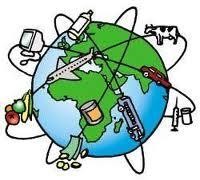 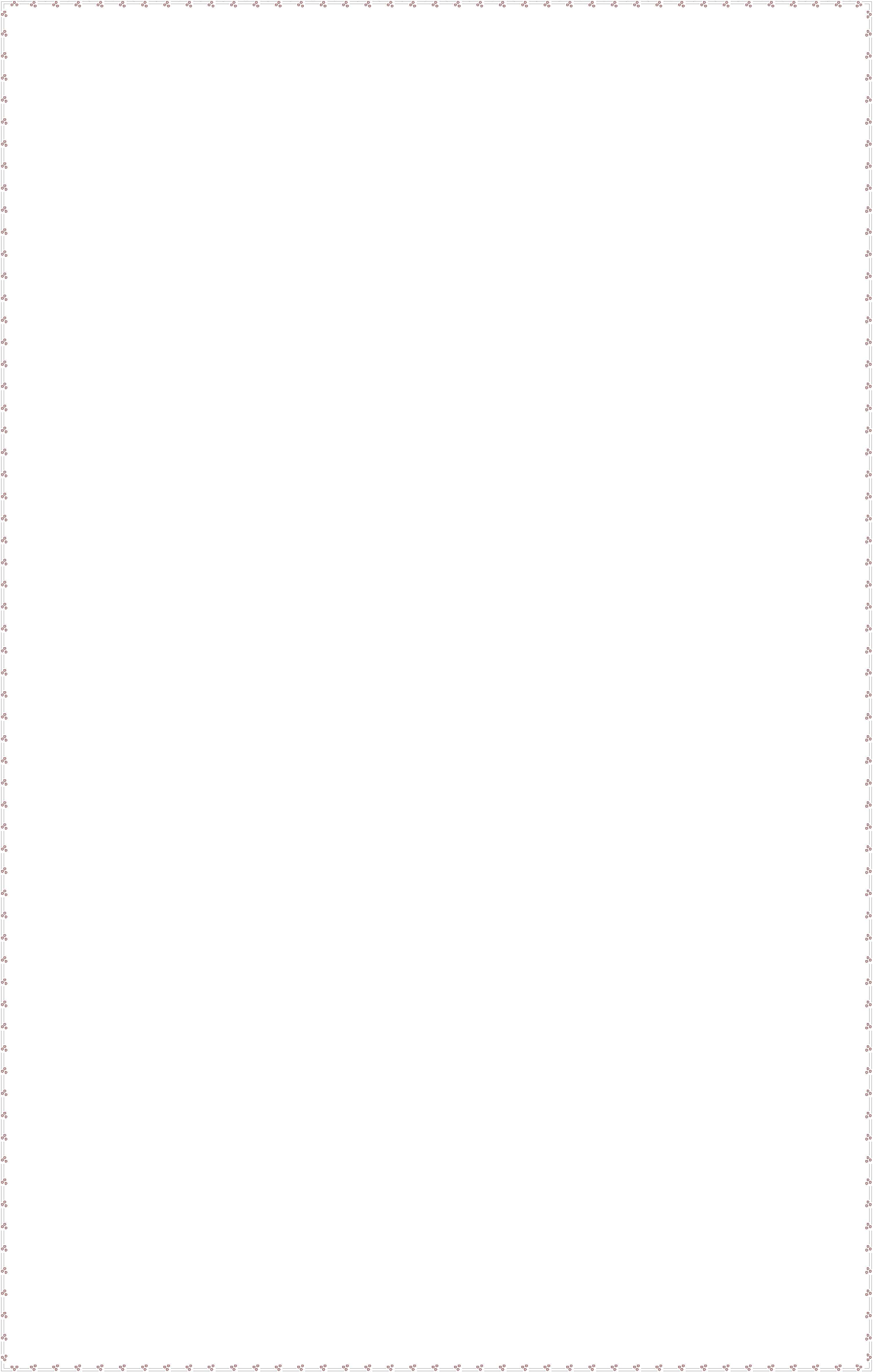 GUÍAS-TALLER Año Lectivo:  	 GRADO: 10ÁREA: Ciencias Económicas y políticasPRIMER PERÍODOLA ECONOMÍA EN LA VIDA COTIDIANA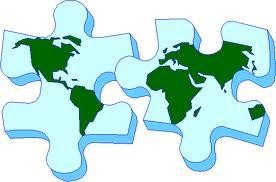 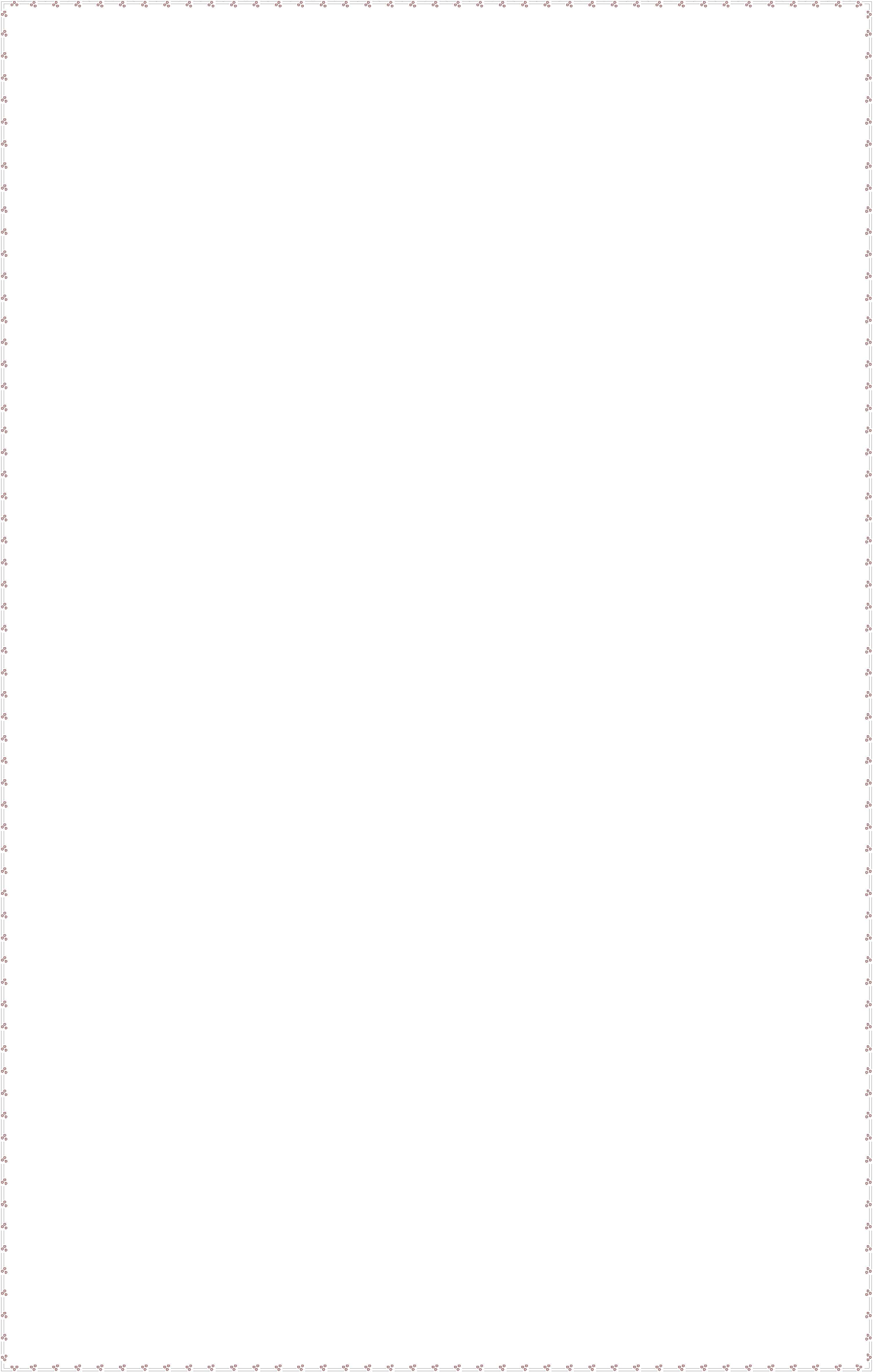 PROPÓSITOS DEL PERIODO: PROPÓSITO AFECTIVO: Que mostremos  mucho interés en: Interpretar  y analizar   los diferentes elementos que componen la globalización económica,   a través de procesos históricos y su relación con la realidad. Argumentar, plantear y responder preguntas problematizadoras sobre la globalización económica,  para que nos  aproximemos  al pensamiento social integral.PROPÓSITO COGNITIVO: Que comprehendamos claramente los procesos para-	Analizar  e interpretar los diferentes elementos que componen la globalización económica, a través de procesos históricos y su relación con la realidad.-	Argumentar,  plantear  y  responder    preguntas  problematizadoras  sobre  la  globalización económica,  y tengamos claridad cognitiva sobre cada una de las habilidades y eje temáticocategórico.PROPÓSITO EXPRESIVO: Que: Interpretemos   y analicemos   los diferentes elementos que componen la globalización económica,    a través de  procesos históricos y su relación con la realidad. Argumentemos, planteemos y respondamos preguntas problematizadoras sobre la globalización  económica,    demostrando  avances  en  el  desarrollo  del  pensamiento  Social integral, teniendo en cuenta diferentes puntos de vista en el momento de plantear alternativas de solución.INDICADORES DE DESEMPEÑO1.  Establezco relaciones entre los diferentes modelos de desarrollo económico.2.  Reconozco el impacto de la globalización en las economías mundiales.3.  Elaboro ensayos  y escritos sobre las causas y consecuencias del desarrollo y subdesarrollo económico.4.  Interpreto, comparo y analizo críticamente la información estadística obtenida de diversasfuentes como mapas, cuadros, tablas y gráficas relacionadas con los efectos del a globalización.ENSEÑANZAS : COMPETENCIAS: Interpretativa, Argumentativa y Propositiva HABILIDADES: Interpretar, Analizar, Argumentar, Establecer comparaciones, Establecer relaciones, Derivar, Testificar, Concluir, Definir, Inferir, Describir Sintetizar, Identificar, Explicar.INSTRUMENTOS      DE      CONOCIMIENTO:      conceptual,procedimental y argumental. EJES TEMÁTICOS Globalización Económica:1. Teorías Económicas2. Sectores de la economía3. Globalización: Conceptualización, proceso histórico.4. Comercio Internacional: Importación, exportación, PIB.5. Modelos económicos de los países desarrollados y en vías de desarrollo.6. Economía y política actual Colombiana.7. Bloques económicos: América, Europa, Asia y África8. Tratados Comerciales: TLC9. Bolsa de Valores10. Organismos de Apoyo Económico: FMI, BM, deuda externa.DIDÁCTICAS: Comprehensiva, constructivista, interrogativa, expresiva, socrática, funcionan, textual, estructural, etc.ARQUIDIÓCESIS DE CALI FUNDACIONES  EDUCATIVAS ARQUIDIOCESANAS ÁREA  DE CIENCIAS ECONÓMICAS Y POLÍTICAS PRUEBA  DIAGNÓSTICAPropósito: Interpretar, analizar y resolver problemas aplicados al conocimiento de la globalización económica1.  En la Economía Mundo las relaciones mercantiles  que  se  establecieron crearon vínculos de subordinación y dependencia	entre   algunos   Estados considerados como centro y otros como de	carácter   periférico.   Teniendo   en cuenta estos planteamientos se podría considerar a la Economía Mundo como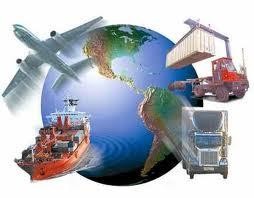 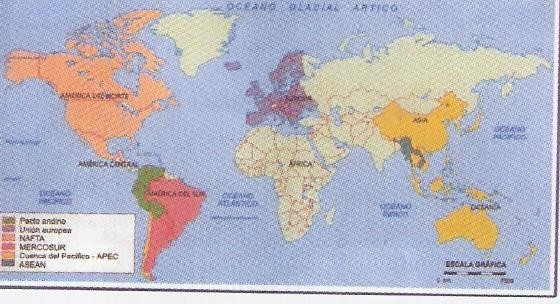 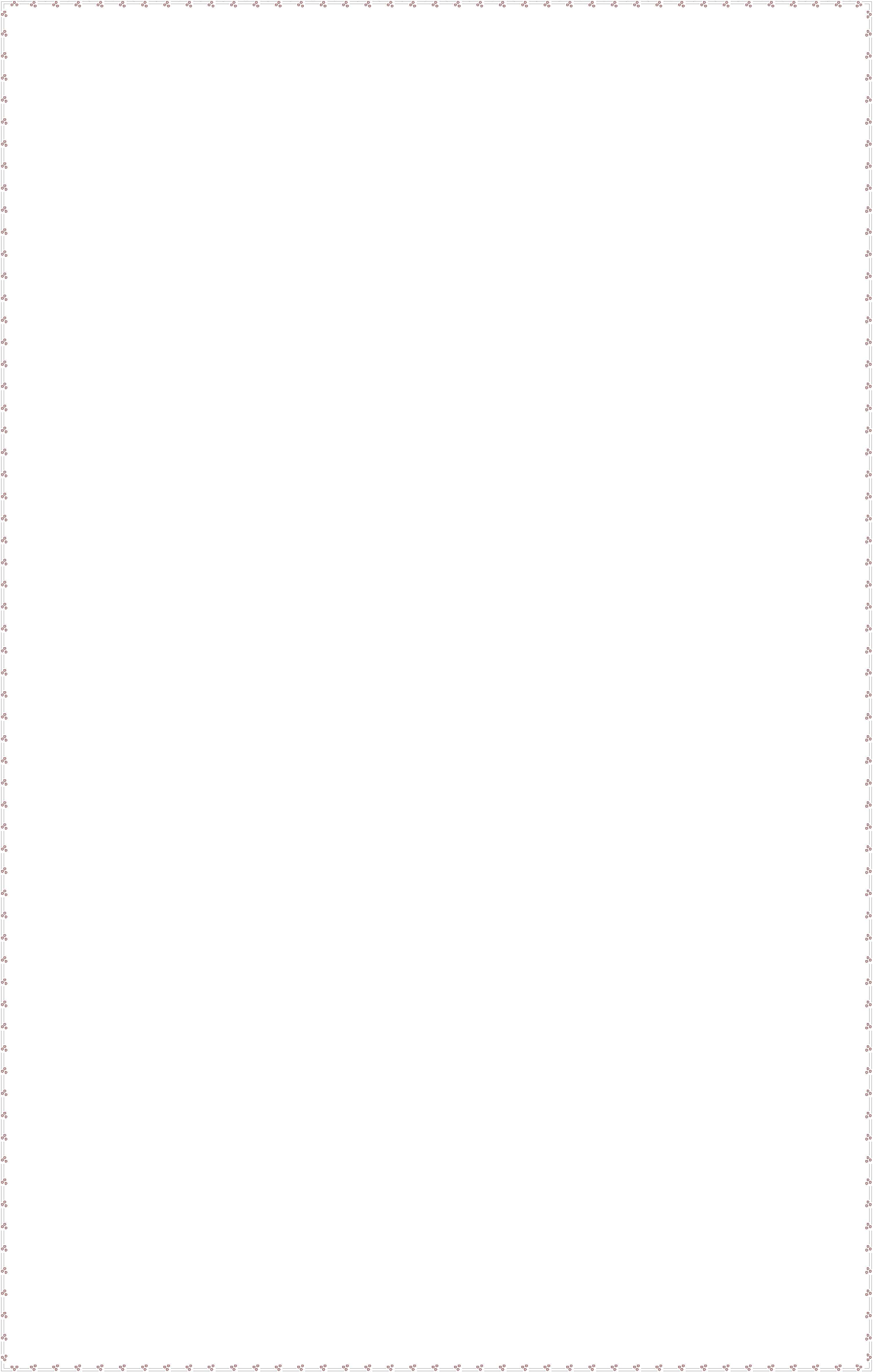 a.	Una etapa del proceso de consolidación espacio temporal del capitalismob.    La  manifestación  económica  y  culturaldel neoliberalismoc.	El surgimiento del nuevo orden mundial que integra a todo el globod.    Un     punto     de     partida     para     lafragmentación       de       los       estados nacionales.2. La competencia en la economía mundial ha convertido algunos lugares del planeta en centros de control del capitalismo global, a estas localidades se les ha denominado "ciudades mundiales". De continuar esta dinámica, se esperaríaa. Un desarrollo igualitario de los principalescentros urbanos del mundo estableciéndose la  competitividad  como  criterio  del desarrollo.b. una integración de todas las ciudades enun solo proyecto de economía global lo cual permitiría un crecimiento equitativo a nivel mundial.c. una autonomía relativa de estas ciudadesrespecto a las decisiones estatales de los países en los que se encuentran.d. un aumento en la calidad de vida de loshabitantes  de  estas  ciudades consolidándose como único criterio para el desarrollo.3. El siguiente mapa se refiere aa. Los diferentes niveles de competencia económica mundial.b. El posicionamiento de algunos países en el orden regional como internacional.c. La integración en bloques económicos yacuerdos comerciales.d. La nueva estructura política y económicadel modelo neoliberal.4. Al finalizar la Segunda Guerra Mundial, Europa estaba preocupada por su recuperación económica, ya que los diferentes países habían terminado completamente destruidos. La falta de industrias y de una vida comercial óptima estimuló la creación de organismos de cooperación económica internacional. Los organismos más importantes fuerona.  el  Fondo  Monetario  Internacional,  y  laComunidad Económica Europea.b. el Banco Internacional de Reconstruccióny Desarrollo, y la Organización de NacionesUnidas.c.  el  Fondo  Monetario  Internacional,  y  elBanco  Internacional  de  Reconstrucción  yDesarrollo.d. la Organización de las Naciones Unidas y la Comunidad Económica Europea.5. El desarrollo económico de la gran mayoría de países latinoamericanos es limitado, debido principalmente a su escasa producción industrial. Estos países no intervienen capital suficiente en la industria, lo cual aumenta su dependencia frente a las grandes  transnacionales.  Una  de  las razones que más ha influido en el bajo crecimiento industrial en América Latina esa. El elevado número de la población infantil y juvenil que no está en edad de trabajar.b.   La   dependencia   económica   de   lossistemas de producción agrarios.c.       La       inexistencia       de       técnicosespecializados  y  de  mano  de  obra calificada.d.  El  alto  índice  que  ha  alcanzado  laeconomía informal.6.Colombia al igual que en todos los países en desarrollo y dependientes del sector primario  utilizan  el  crédito  externo  para sacar adelante algunos programas vitales para su crecimiento. Esta situación genera a su  vez  un  estado  de  dependencia  haciaesas potencias de economías sólidas. Una posible forma de solucionar dicha situación sería:a.  Exportar  más  productos  agrícolas  alexterior.b. Generar un proceso que lleve al país al desarrollo industrial.c.   Alcanzar   una   mayor   producción   dematerias primas.d. Producir más bienes de consumo parasatisfacer el mercado interno.7. Son muchos los organismos a nivel mundial que anuncian la atractiva promesa de salvar a la humanidad de las hambrunas, pero detrás de estas promesas se esconden poderosos intereses y grandes cifras de negocios que nada tiene que ver con dar de comer al hambriento. Un argumento que apoyaría la idea de que el hambre es un problema  complejo,  que  no  se  soluciona con recetas tecnológicas simples partiría de la siguiente premisaa. El problema   del hambre es un asuntonetamente cultural en el cual deben involucrarse todos los sectores internacionales.b. El hambre es un problema de reparto yde acceso a la tierra, más que un problema de escasez de alimentos.c. El hambre solo se soluciona aumentandola producción alimenticia en el mundo.d. El hambre es un problema de escasez de alimentos, más que de reparto y acceso a la tierra.8.  Durante  el  siglo  XX  se  ha  avanzado mucho sobre las políticas de integración económica. El grado de integración económica en que los países eliminan en sus relaciones internas, los aranceles, pero mantiene cada uno sus propios aranceles frente a otros países de se denominaa. Uniones aduaneras.b. Mercado común.c. Unión económica y monetaria.d. Zonas de libre comercio.9. Antes de iniciarse la primera guerra mundial, los países europeos funcionaban como las grandes fábricas del mundo; los demás   países   producían   las   materias primas que mantenían funcionando las inmensas factorías. Sin embargo, la guerra cambió este panorama debido a quea.  El  comercio  internacional  se  frenó  acausa de las nuevas necesidades bélicas.b. Estados Unidos logra totalmente independencia de Inglaterra.c. Las guerras mundiales exigen mayor comercio de alimentos.d.  Europa se  perfiló  con  nuevas  políticas proteccionistas.10. En las ciencias sociales se habla   de tres   grandes   sectores   de   intervención social. Se denomina primer sector a los organismos públicos o gubernamentales, segundo sector a las entidades privadas o empresas de negocios, y tercer sector a las instituciones que se dedican a la acción comunitaria. Este tercer sector se refiere aa. Juntas de acción comunal.b. Asociaciones gubernamentales.c. Logias intelectuales.d. Organizaciones no gubernamentales.11. Del siguiente mapa podemos deducir que:a. Estados Unidos mantiene estrechas relaciones económicas con todos los países del continente americano.b. Los países de oriente mantiene distanciacon Estados Unidos como consecuencia de las disputas desarrolladas durante la guerra fría.c. Los países subdesarrollados son las principales       víctimas       del       procesoexpansionista estadounidense.d. Estados Unidos mantiene relaciones comerciales estratégicas para controlar la economía mundial.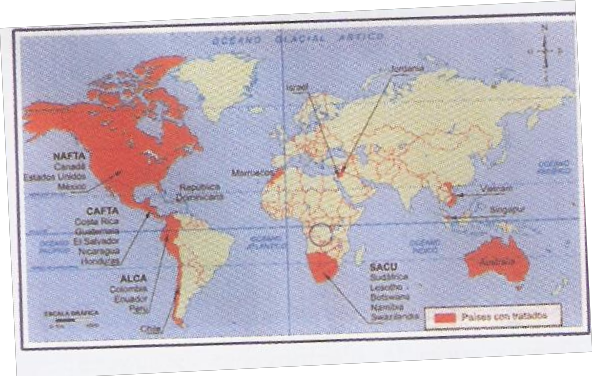 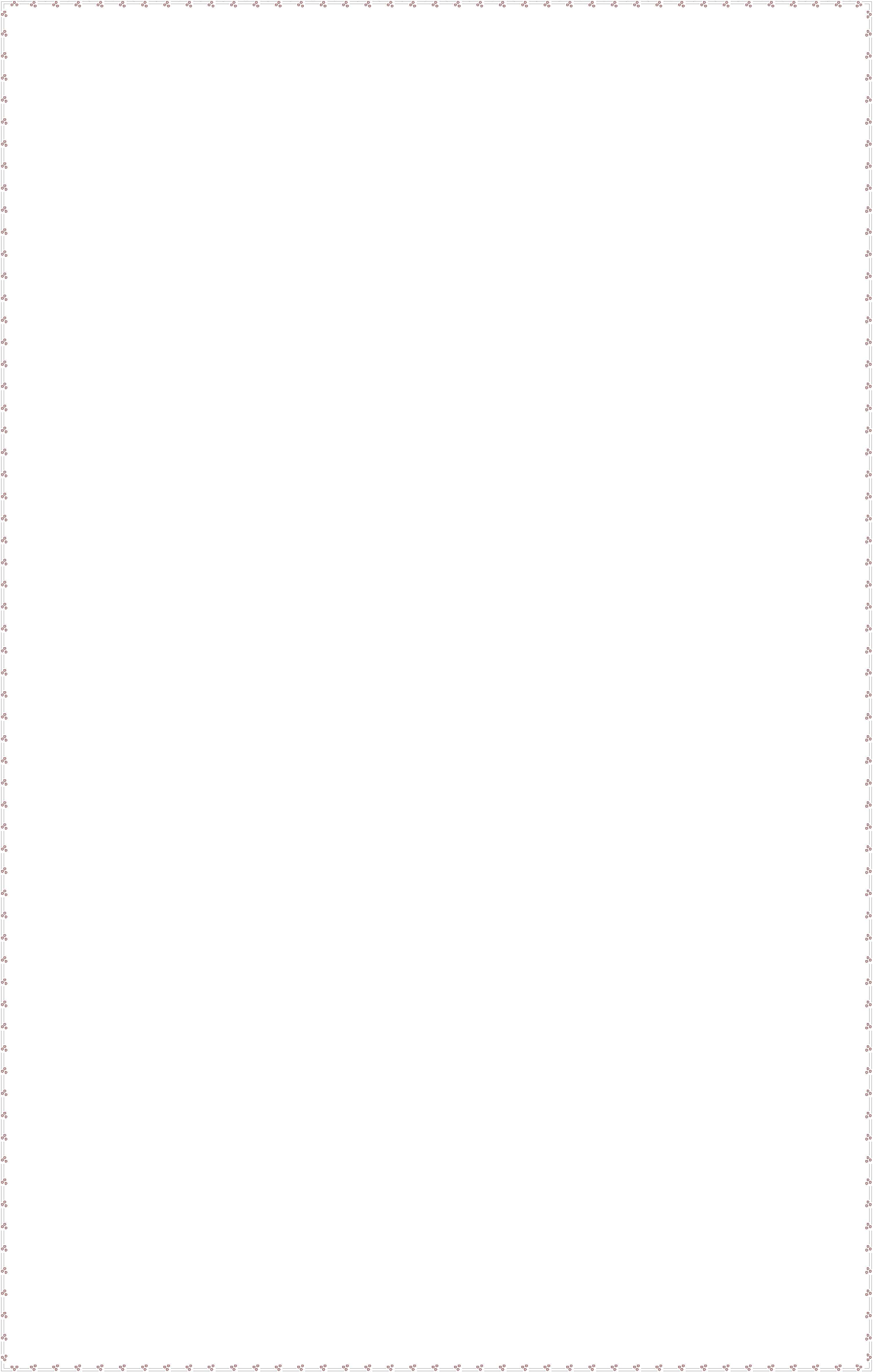 Equipo Académico-Pedagógico Área Ciencias Económicas y Políticas- Colegios Arquidiocesanos de CaliPágina 4GUÍA-TALLER Nº 1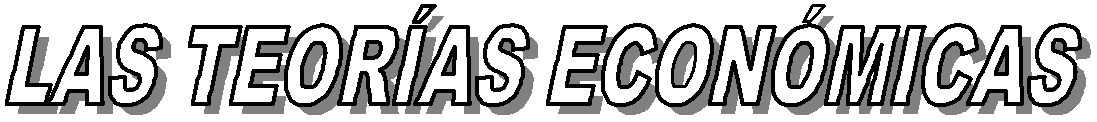 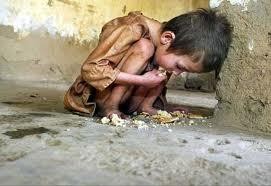 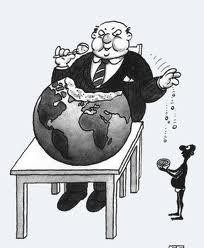 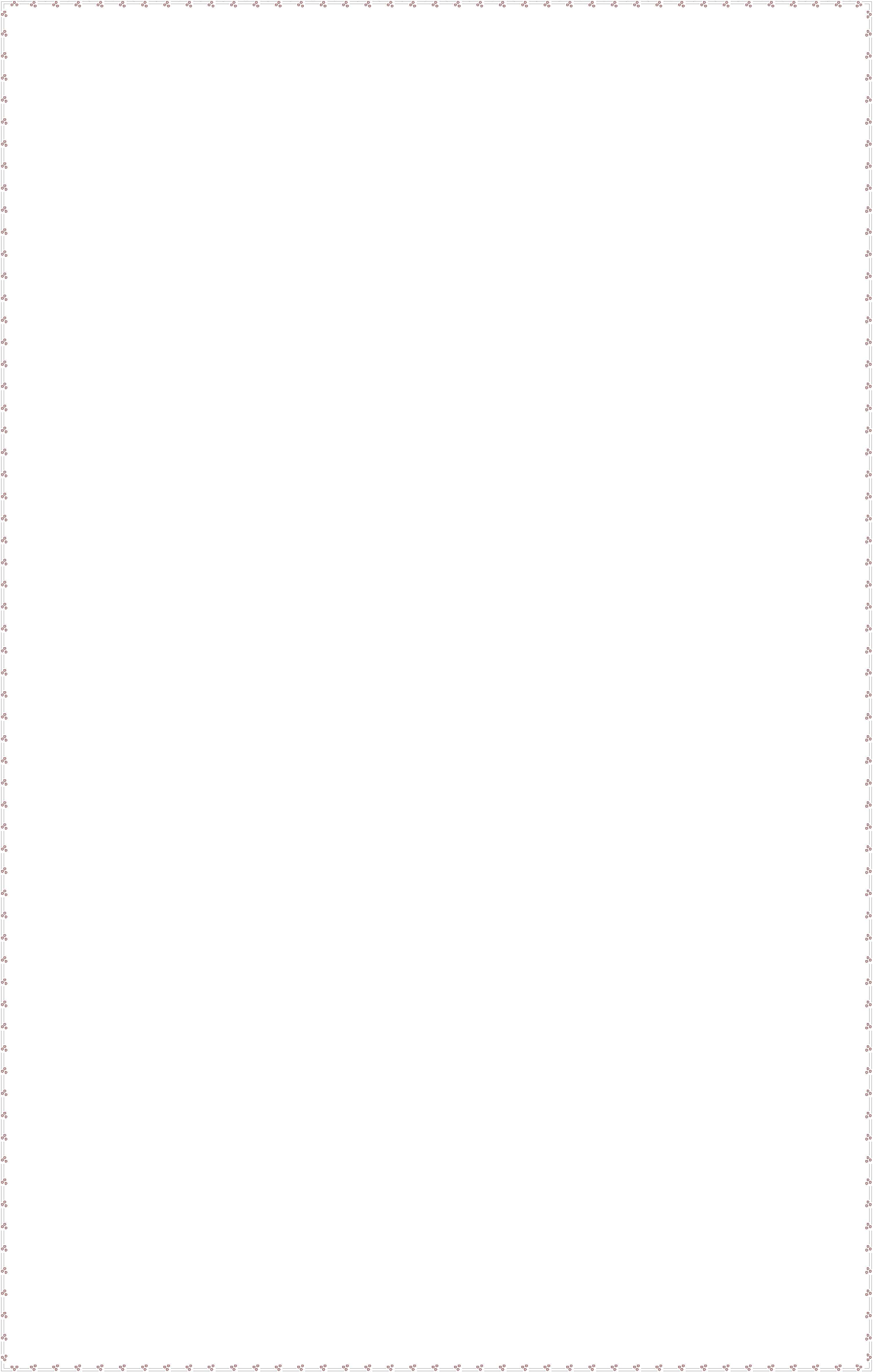 Tiempo previsto: Semana N. 1 del              al          de                   Horas: dos horas de trabajo.ACTIVIDAD DE MOTIVACIÓNAnalizo atentamente las siguientes imágenes:1.  ¿Qué reflejan las imágenes?2.  ¿Qué relación tienen las imágenes con la economía en la actualidad?3.  ¿Cómo vivirías con veinte mil pesos al mes? Argumento mi respuestaPROPÓSITO EXPRESIVO: Que yo interprete, analice y comprehenda las teorías económicas a través de procesos históricos y su relación con la realidad.INDICADORES DE DESEMPEÑO:Interpreto y analizo  ideas fundamentales de las teorías económicas a través de procesos históricos y su relación con la realidad. Inferir pensamientos a través de textos propios de las ciencias sociales.LA ECONOMÍALos seres humanos, por el hecho de formar parte de una sociedad, tenemos que satisfacer una serie de necesidades como la alimentación, el vestido, la vivienda, etc. Para ello es necesario consumir  bienes y servicios.  La mayoría  de los bienes,  sin  embargo están  limitados,  son escasos con relación a la cantidad de personas que los solicitan; es decir, no alcanzan a cubrir la demanda. Por esta causa estos bienes  tienen que ser distribuidos a través de algún sistema de razonamiento o de precios.Los bienes económicos se clasifican en bienes de consumo y bienes de inversión. Los bienes de consumo, son aquellos que satisfacen una necesidad y pueden ser duraderos, es decir, que permanecen en el tiempo, por ejemplo la educación, y no duraderos, es decir que se agotan con el tiempo, por ejemplo un vestido. Los bienes de inversión, son aquellos que se destinan para conseguir otros bienes. También se llaman bienes de capital, como el dinero.Según lo anterior, el objetivo que persigue la economía es analizar y explicar las diversas formas de utilizar los recursos, para predecir su comportamiento, y así establecer estrategias que fortalezcan la correcta distribución de los bienes.ANALIZO1.  Leo comprehensivamente el  texto2.  Defino en mi cuaderno los términos subrayados por radicación sinonimia y contextualización3.  Infiero un pensamiento proposicional del anterior texto y grafícalo.Equipo Académico-Pedagógico Área Ciencias Económicas y Políticas- Colegios Arquidiocesanos de CaliPágina 54.  De acuerdo a lo leído explico en mi cuaderno ¿Qué es economía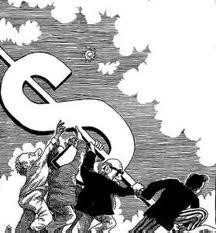 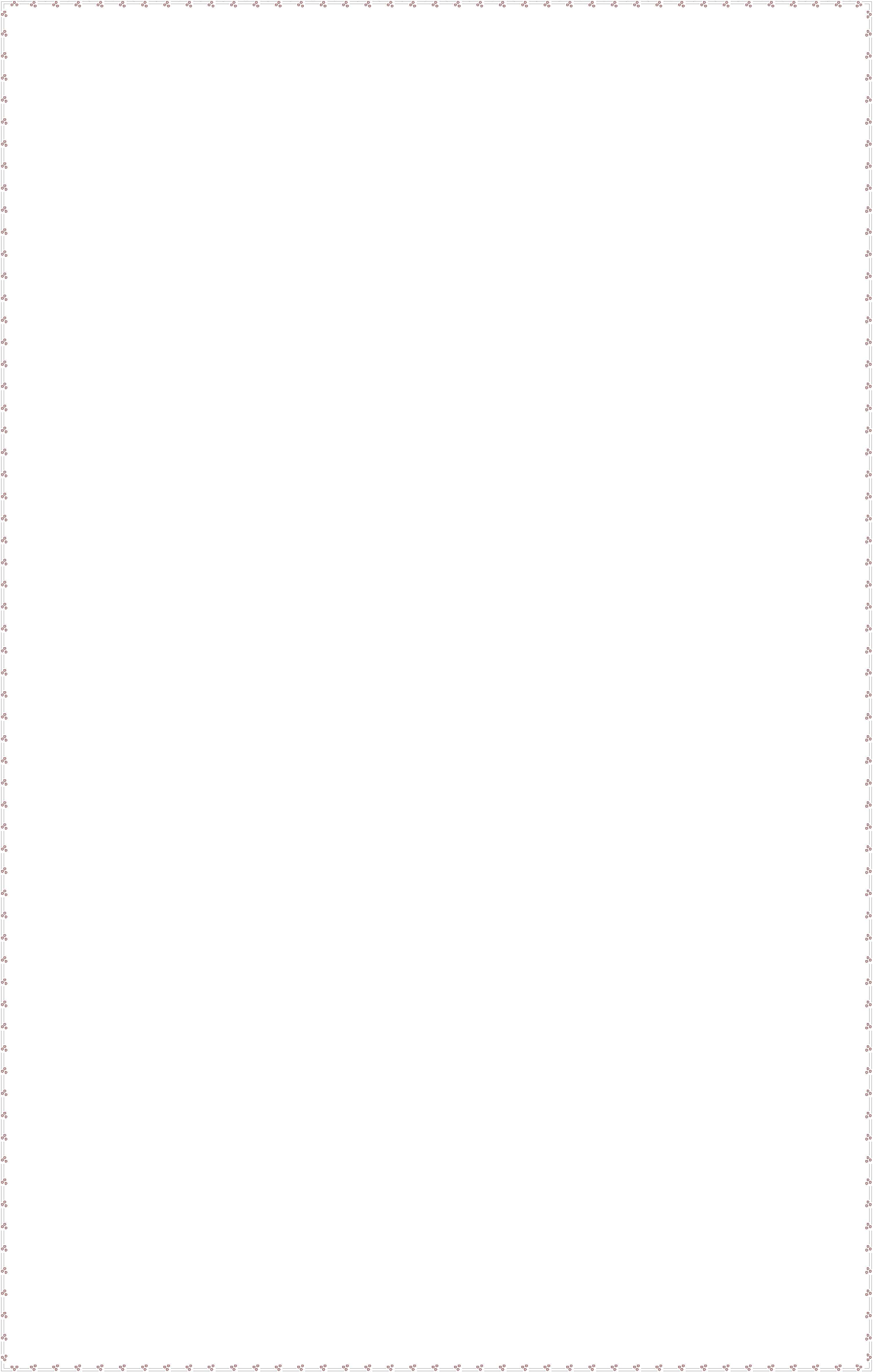 5.  Argumento la siguiente frase: la economía hace parte fundamental  de la existencia del ser humano.EXPRESO MI CREATIVIDAD-    Realizo una caricatura que exponga la situación económica de nuestro país.A INDAGAR:-	Consulto los siguientes   términos: producción, intercambio, distribución, consumo, mercado, oferta, demanda,   microeconomía y macroeconomía, posteriormente escribo un texto en mi cuaderno utilizando los términos consultados.-	Escribo un texto argumental que contenga una tesis, dos argumentos y dos derivadas sobre  los problemas económicos que enfrenta nuestro país.LAS TEORÍAS ECONÓMICAS“Existe una mano invisible que lleva a los individuos a actuar por beneficio propio a promover los beneficios de la sociedad. De esta manera los mercados asignan los recursos eficientemente para satisfacer las necesidades de los consumidores (“dejar hacer, dejar pasar”).Adam SmithA lo largo de la historia las teorías económicas han estado presentes, en este texto vamos a destacar  algunas  teorías  económicas  modernas  (siglos  XV  al  XVIII).  En  primer  lugar encontramos el mercantilismo, el cual se caracterizó por ser un conjunto de ideas económicas que consistían en que el Estado debía ejercer un férreo control sobre la industria y el comercio tendientes a unificar el mercado interno y tuvo como finalidad la creación de Estado – nación. Posteriormente encontramos  la fisiocracia, la cual fue una escuela de pensamiento que surgió en Francia, que se oponían al mercantilismo. Afirmaba la existencia de una ley natural por la cual el buen funcionamiento del sistema económico estaría asegurado sin la intervención del gobierno. Su doctrina queda resumida en la expresión laissez faire,  También defendían que la agricultura era el único sector productivo capaz de crear riqueza, mientras que el comercio y la industria tan sólo permitían la distribución de esta riqueza.Después de la revolución Industrial del siglo XVIII aparece la escuela clásica y su principalexponente fue Adam Smith, quien es llamado el padre de la economía,  formuló los postulados de la propiedad privada, de la capacidad empresarial, como también afirmó que el hecho cardinal de la vida económica es que la producción de riqueza puede realizarse mejor mediante una adecuada organización del trabajo dándole un papel principal al trabajo y   a su proceso especializado, concibiendo la producción como un todo. Para Adam Smith, una nación vive satisfecha únicamente cuando hay abundancia de productos disponibles para distribuirse equitativamente entre las diferentes clases de la sociedad, abundancia condicionada a una creciente división del trabajo y, a su vez, a una ampliación permanente del mercado. Todas estas teorías son la base de nuestra economía actual que nos han permitido analizar y comprender nuestro proceso económico actual.ANALIZO1.  Defino los términos desconocidos del anterior texto por radicación, sinonimia o contextualización. (subráyalos en el texto)A ESCRIBIR2.  Escribo dos argumentos  y dos derivadas para la siguiente tesis: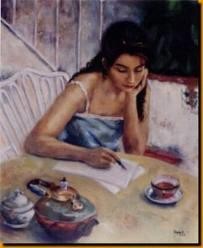 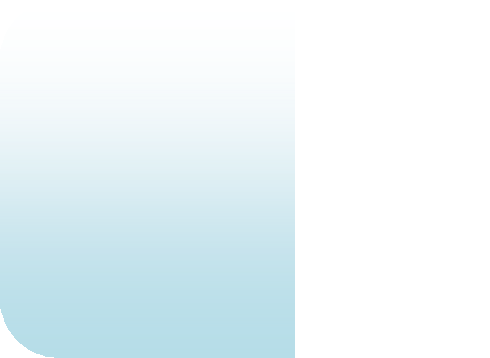 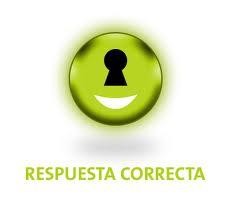 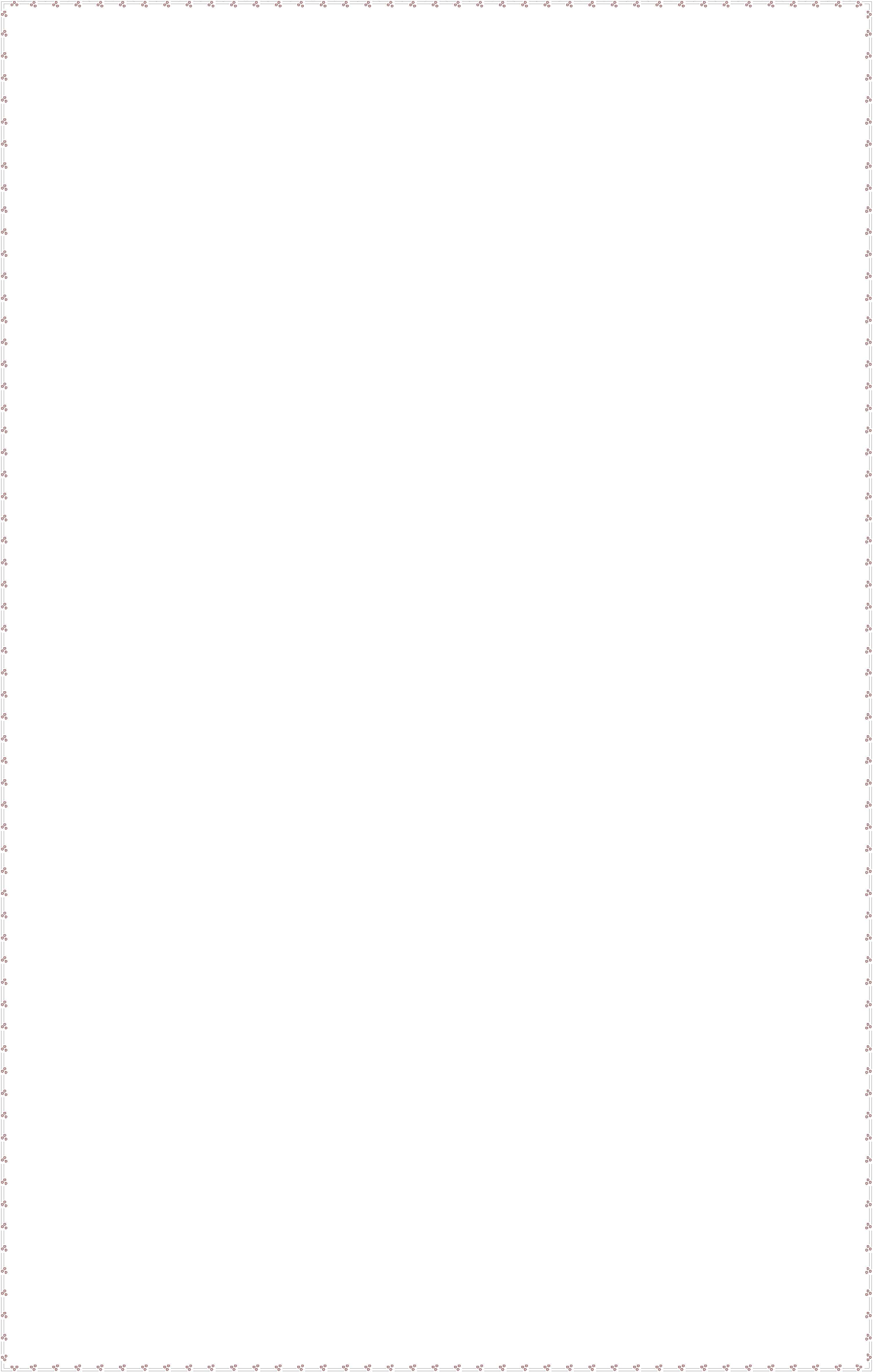 3.  Grafico  en  mi  cuaderno  la  tesis  planteada  anteriormente,  tus  argumentos  y derivadas construidas (mentefacto proposicional).4.  Estructuro un texto argumental a partir de la tesis, los argumentos y las derivadas realizadas en el punto anterior, recuerda colocar los conectores pertinentes.¡Y AHORA… ESCRIBO MI TEXTO ARGUMENTAL!5. Selecciono la respuesta correcta:En la historia del pensamiento económico se destaca la fisiocracia, corriente que consideraba que la tierra era el origen de toda riqueza. En consecuencia, todo avance general de la economía debíaa.  Empezar por la mejora de la agricultura b.  Tener grandes cantidades de tierra.c.   Repartir la tierra a los campesinos.d.  Establecer latifundios.6.  De acuerdo a la imagen construyo dos argumentos para las siguientes tesis:	La burguesía  a través de las relaciones de producción explota constantemente  al proletariado.    La historia ha sido el resultado de la lucha de clases.	La explotación del obrero genera la plusvalía, que es el trabajo no pagado del obrero asalariado y que se crea por encima del valor de su fuerza de trabajo y del que seapropia gratuitamente el capitalista.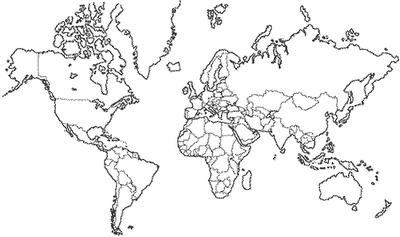 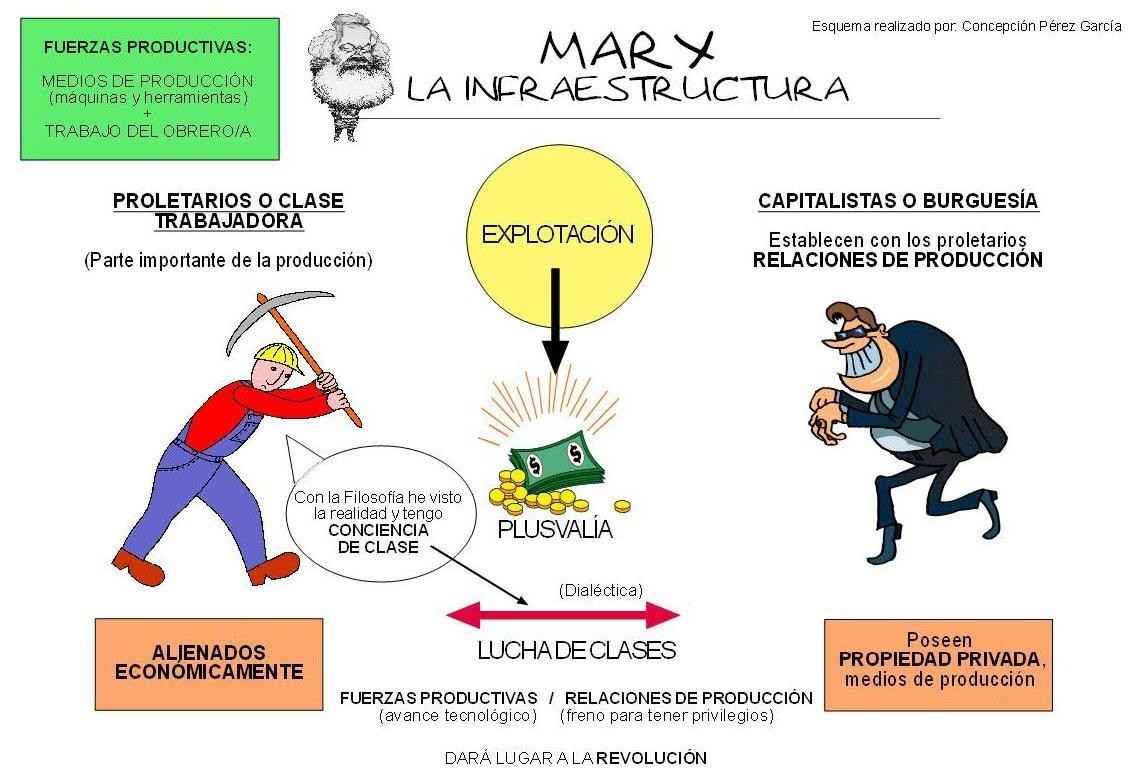 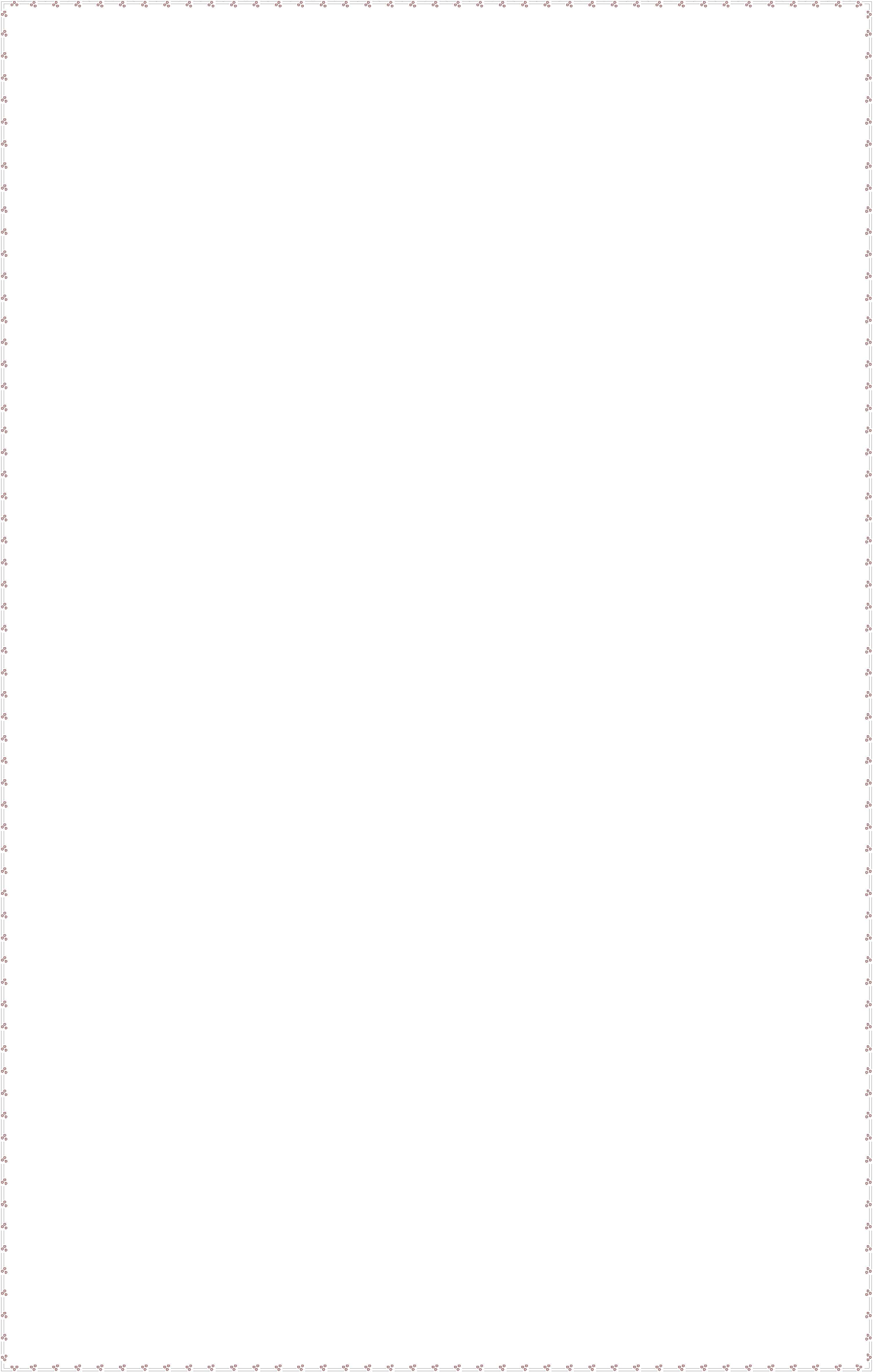 A INDAGAR    Consulto el significado de la frase económica: laissez faire    Realizo un contraste (semejanzas y diferencias) entre Adam Smith y Carlos Marx	Consulto la nacionalidad de los promotores de las teorías económicas trabajadas y ubica en el mapamundi el país con su respectiva capital a través de convenciones.	Marco en la línea del tiempo las fechas en las cuales se desarrollaron las teorías económicas planteadas en el texto.S. XV                           S. XVI                      S.XVII                        S.XVIIIGUÍA - TALLER Nº 2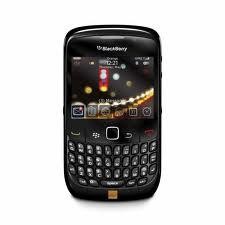 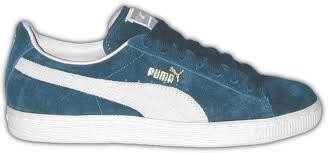 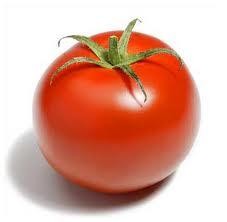 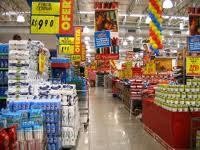 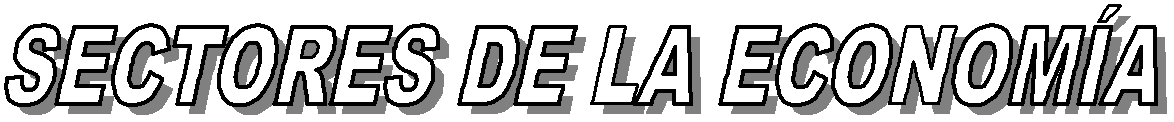 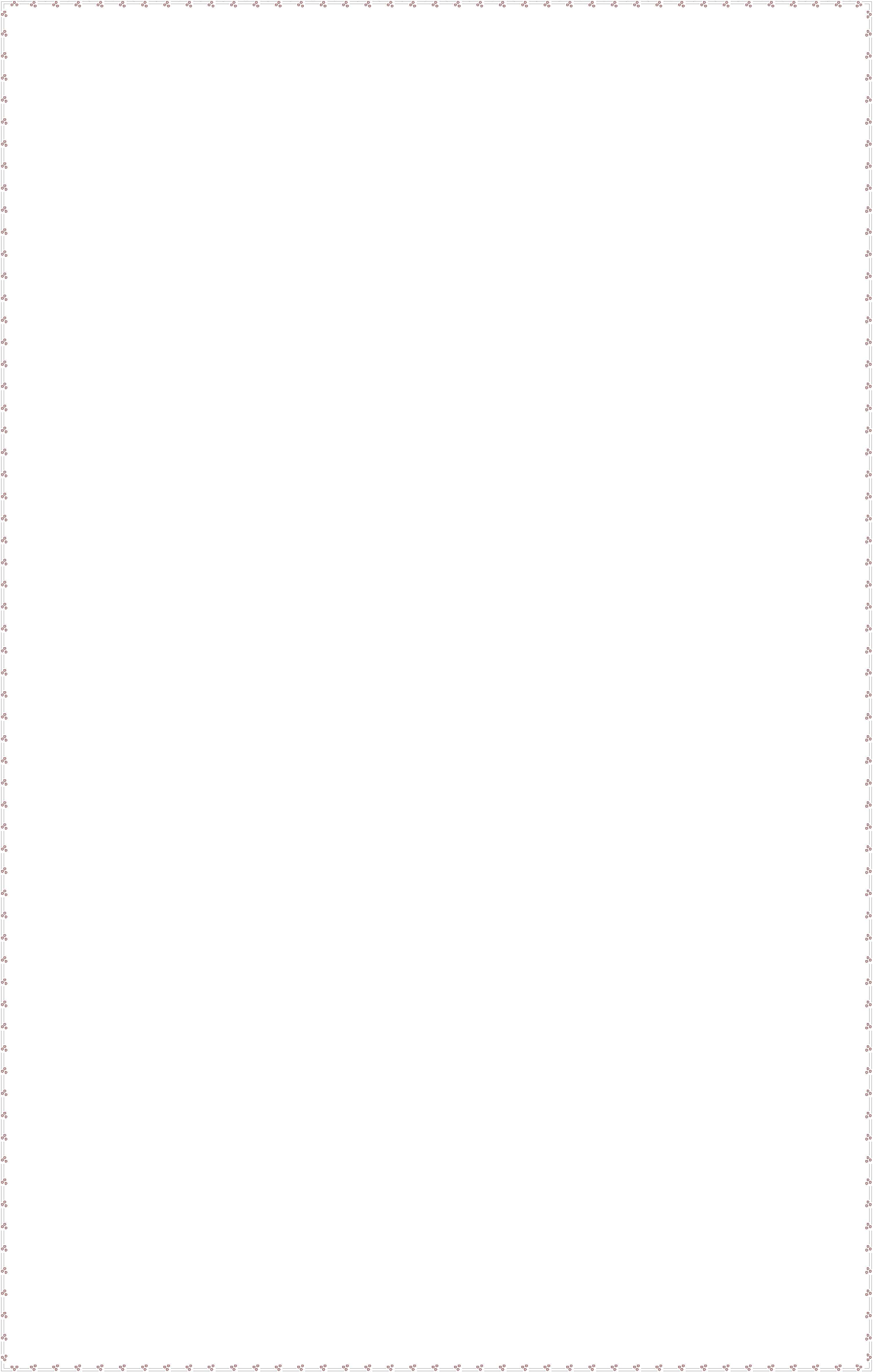 Tiempo previsto: Semana N. 2 del              al          de                   Horas: dos horas de trabajo.ACTIVIDAD DE MOTIVACIÓNCómo hacen estos productos para llegar a nuestros espacios cotidianos de consumo.PROPÓSITO EXPRESIVO: Que yo interprete y comprehenda los sectores de la economía a través situaciones cotidianas.INDICADORES DE DESEMPEÑO:- Interpreto y analizo los sectores de la economía  a través de situaciones cotidianas. Infiero pensamientos a través de textos propios de las ciencias sociales y respondo a preguntas problematizadoras.LOS SECTORES ECONÓMICOSA medida que las comunidades humanas crecieron y se desarrollaron, fueron creando gran variedad de actividades económicas que exigen el uso de los diversos recursos  de la naturaleza. En este proceso diversas actividades económicas se tecnificaron, debido a que las personas crearon nuevos saberes, inventaron nuevas herramientas y máquinas  y utilizaron nuevas fuentes de energía. Estas acciones hacen parte de lo que se conoce como desarrollo de la ciencia y la tecnología, lo cual ha generado un gran aumento de productos y servicios.Actualmente, para facilitar el estudio de las actividades económicas, éstas se clasifican en  grupos  llamados sectores  económicos.  Ellos  son:  el  primario,  el  secundario,  el terciario y el cuaternario. Las actividades del sector primario están dedicadas a obtener productos  directamente  de  la  naturaleza,  como  los  vegetales,  los  animales  y  los recursos mineros y sus actividades económicas son la agricultura, la ganadería, la pesca, la explotación forestal y la minería tradicional.El sector secundario es el conjunto de actividades industriales que se dedica a la producción de variados artículos y transformación de diversas materias primas.El sector terciario es aquel que no produce cosas materiales pero ayudan al bienestar de las personas. Estas actividades son las relacionadas con la salud, la educación, la recreación, los bancos, el comercio y los servicios domiciliarios entre otros.El sector cuaternario lo conforman las telecomunicaciones, la biotecnología, la nanotecnología, la informática, el mercadeo, el diseño industrial y los servicios de las empresas entre otros, los cuales se apoyan en complejos programas de computación y en desarrollo científico.ANALIZO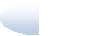 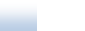 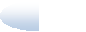 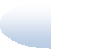 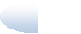 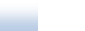 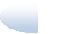 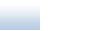 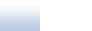 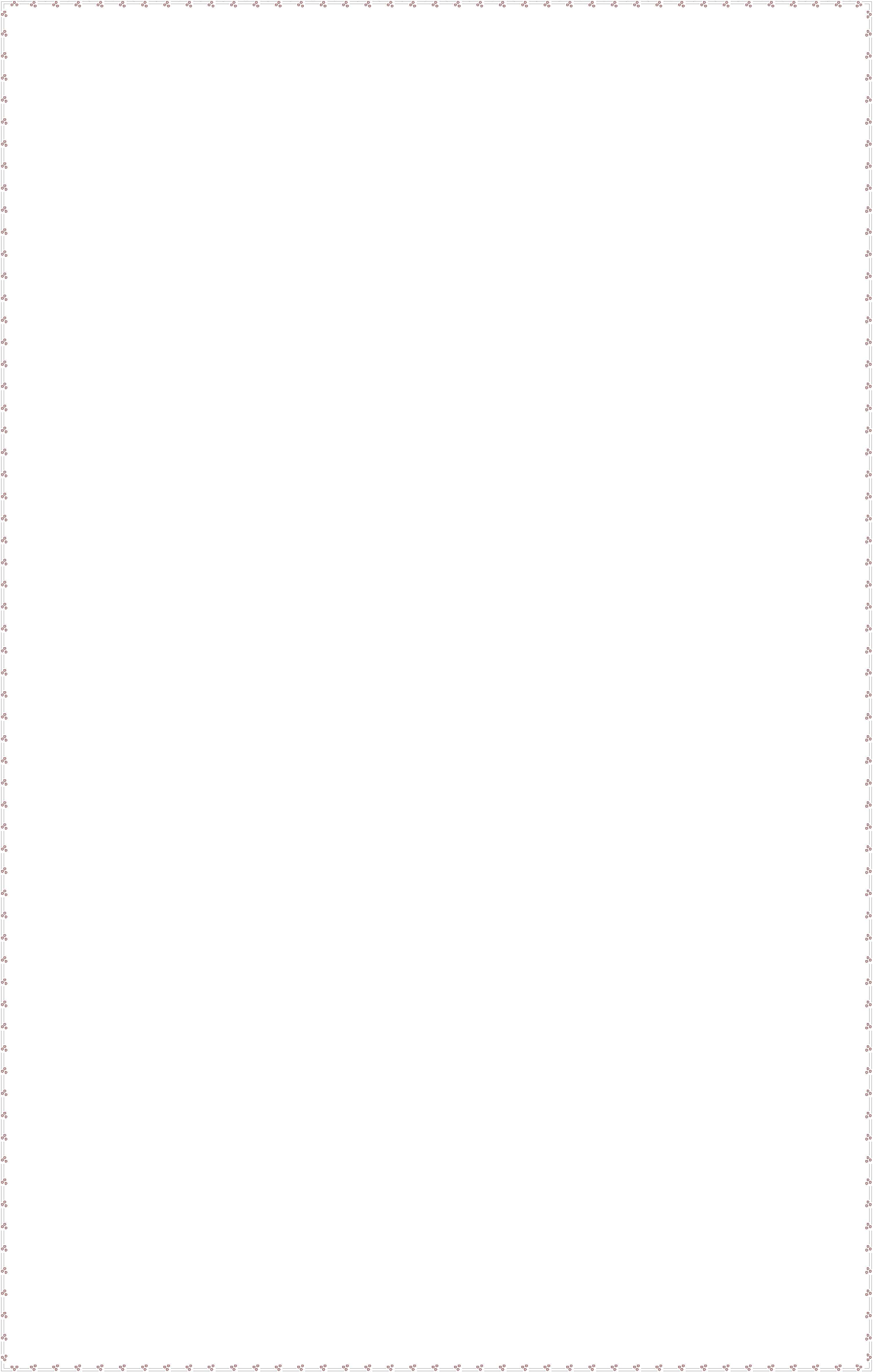 1. Leo atentamente el texto de los sectores económicos.2.  Defino por sinonimia, radicación o contextualización los términos subrayados.3. Escribo los pronominales que se encuentran en el texto subrayados en líneas discontinúas y escribe su referenteA ESCRIBIR4.  Relievo las oraciones que le dan respuesta a la siguiente pregunta de lectura:¿Cómo se clasifican los sectores de la economía?5.  De acuerdo a lo relievado infiero proposicionalmente y construye el mentefacto proposicional.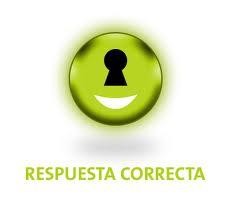 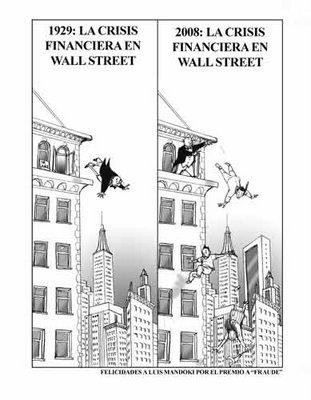 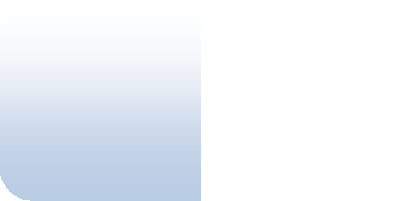 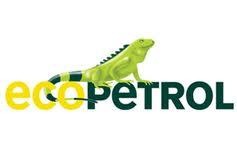 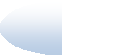 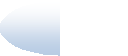 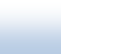 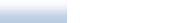 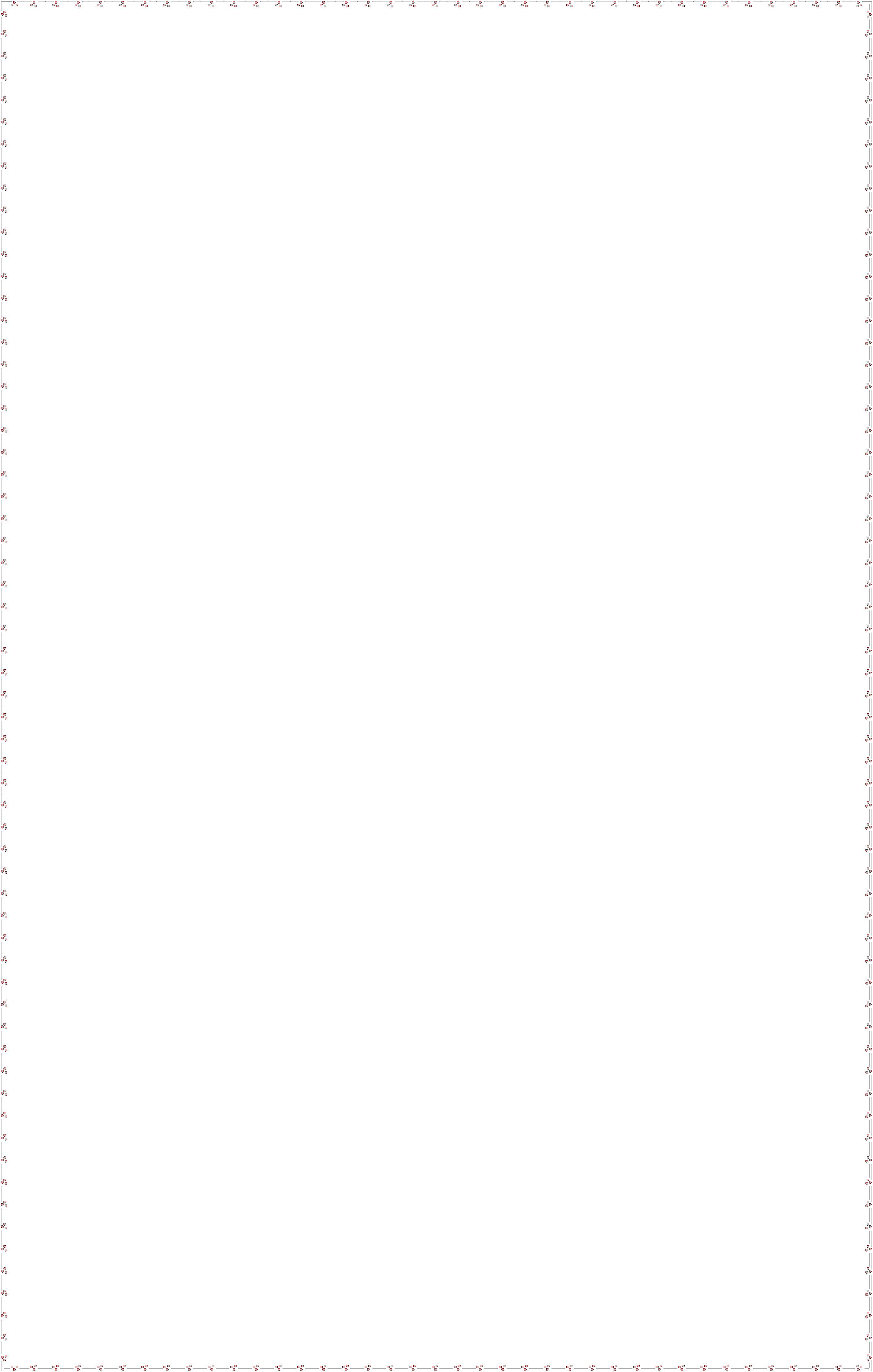 6.  De acuerdo a la imagen y al texto informativo, infiero un pensamiento proposicional y lo graficoEl 24 de octubre de 1929 (jueves negro) se produjo una quiebra del mercado de valores de Nueva York, que provocó un prolongado período de deflación. La crisis se trasladó rápidamente al conjunto de la economía estadounidense, europea y de otras áreas del mundo. Una de sus consecuencias más inmediatas fue el colapso del sistema de pagos internacionales.7.       Selecciono la respuesta correctaEl  desarrollo  económico  de  la  gran  mayoría  de  países  latinoamericanos  es limitado, debido principalmente a su escasa producción industrial. Estos países no intervienen capital suficiente en la industria, lo cual aumenta su  dependencia frente a las grandes transnacionales. Una de las razones que más ha influido en el bajo crecimiento industrial en América Latina esa. El elevado número de la población infantil y juvenil que no está en edad de trabajar.b. La dependencia económica de los sistemas de producción agrarios.c. La inexistencia de técnicos especializados y de mano de obra calificada.d. El alto índice que ha alcanzado la economía informal.LAS 100 EMPRESAS MÁS GRANDES DE COLOMBIAArtículo publicado por la revista Semana 24 de abril de 2010Todos sabían que 2009 sería un año difícil. Que las empresas recibirían los efectos de la recesión global y que nadie podría sentirse blindado. Pues sucedió así. La economía colombiana creció 0,4 por ciento en año, la cifra más baja enla última década. Pocos se escaparon de los efectos del huracán que sacudió la economía planetaria. Ecopetrol, la mayor empresa del país, fue impactada en todos sus indicadores. Las ventas se redujeron en un 10 por ciento y la utilidad neta disminuyó en un 56 por ciento. Los menores precios del petróleo en el mundo, por la contracción de laeconomía global, afectaron sus resultados, como les sucedió a todas las petroleras ubicadas en Colombia y que clasifican en este ranking: BP, ExxonMobil, Petrobrás y Occidental.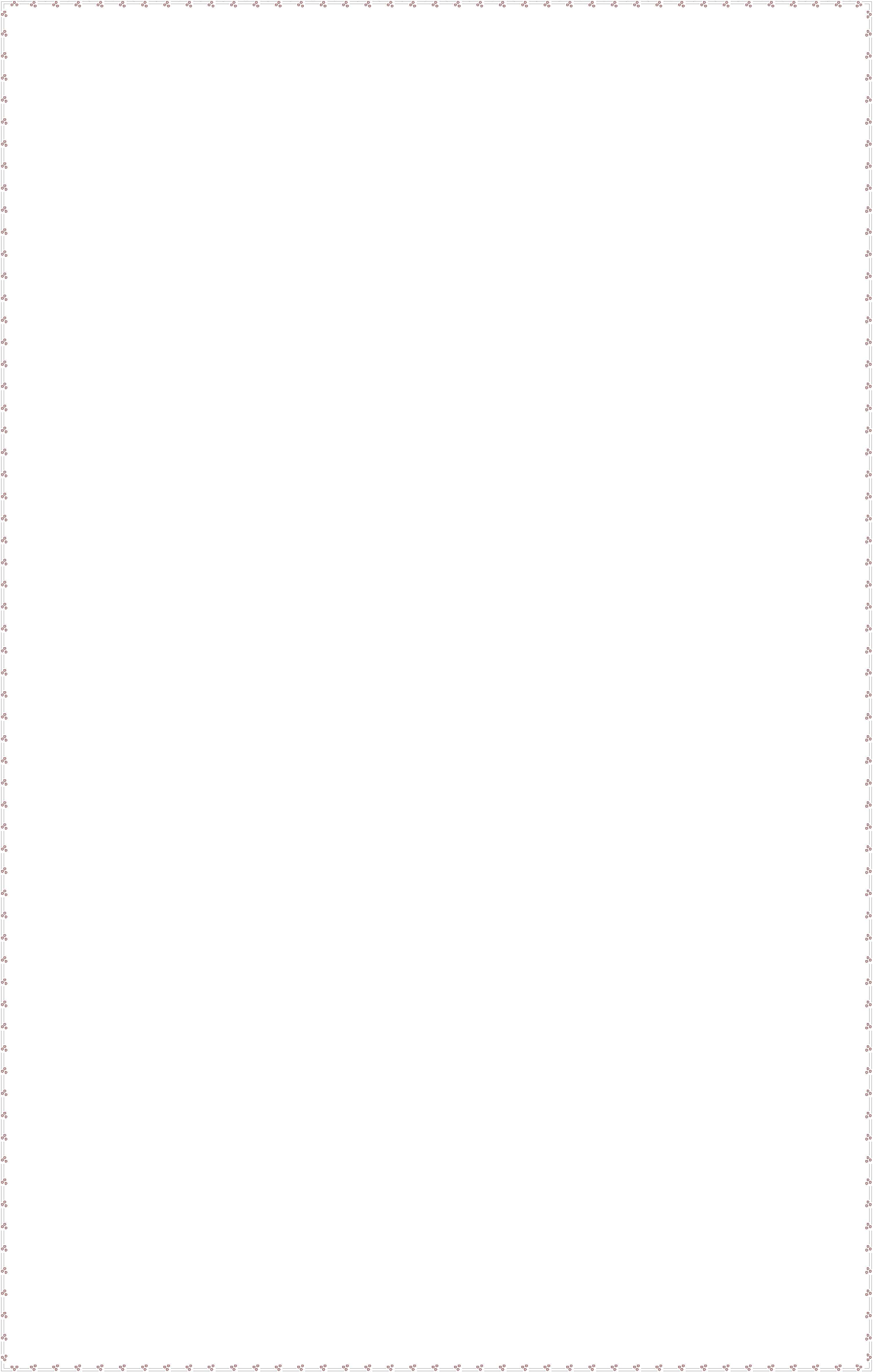 Aunque fue un año complejo en el que todas las empresas lucharon para mantener las ventas, controlar los gastos y evitar graves deterioros en la rentabilidad y la caída en las utilidades,  hubo  compañías  que  se  lucieron  y  lograron  capotear  con  éxito  las dificultades. En la lista de SEMANA se observan movimientos muy interesantes que son el producto de jugadas estratégicas. Hay dos compañías que sobresalen en este ranking. Colinversiones, que pasó del puesto 121 al 23 gracias a las movidas que efectuó al enfocarse en el negocio de la energía. Una mención especial hay que darle a Pacific Rubiales que entró por primera vez a la lista y de una vez se ubicó en el puesto38. Esta petrolera llegó para quedarse; su acción en la bolsa de valores ha tenido un exitoso comportamiento y probablemente en los próximos años seguirá escalando posiciones.En la clasificación de 2009, EPM se ubicó en el segundo lugar, y desplazó al tercer puesto a Almacenes Éxito. Nacional de Chocolates también ganó dos escalones, al igual                                                         que                                                         Bavaria. Una fotografía al ranking podría resumirse así: las empresas con mayores activos y patrimonio delPaís son Ecopetrol, EPM, Inversiones Argos, ISA y Bavaria.Algunas empresas, por el contrario, aumentaron su nómina. Entre las que más empleo ocupan y que no solo lo mantuvieron sino que lo aumentaron, están: Grupo Nacional de Chocolates, Almacenes Éxito, EPM, Postobón, Cementos Argos, Olímpica, Carrefour, Colsubsidio, Fabricato-Tejicóndor y Cafam.Para el presente año, las expectativas son más alentadoras. Lo peor de la crisis quedó atrás. Tanto en el mundo como en Colombia la confianza está retornando, aunque no hay que anticipar la fiesta. Las proyecciones para el presente año de un crecimiento del Producto Interno Bruto (PIB) de entre 2,5 y 3,0 por ciento indican que la recuperación será lenta.8.  La tesis planteada en el texto anteriora.  Las economías de las empresas fluctúan de manera constante.b.  En el año 2009 se presentó una gran crisis económica que debilitó empresas tan importantes como Ecopetrol.c.  Las empresas más rentables del país son Ecopetrol, Carrefour y Postobón. d.  Aunque se han presentado crisis económicas las empresas Colombianassiempre han salido bien libradas.9.  Construyo una tesis y un argumento según lo expuesto en el artículo de la revista semana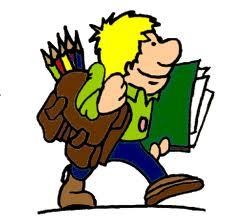 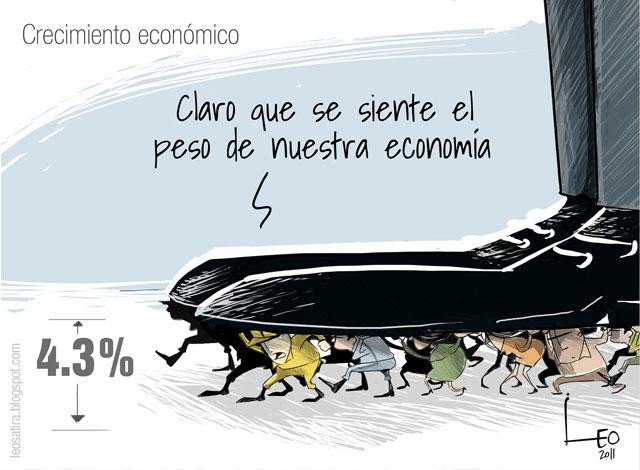 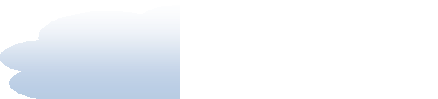 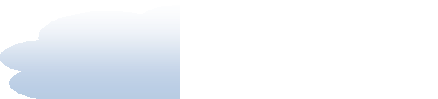 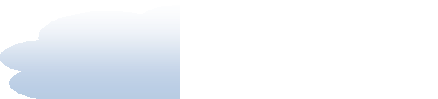 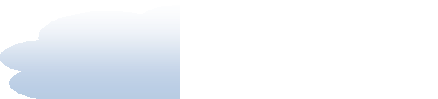 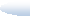 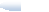 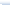 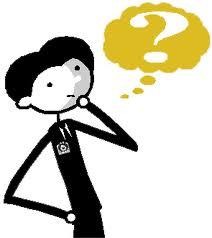 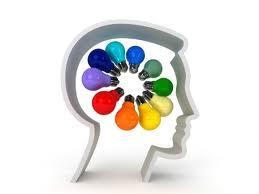 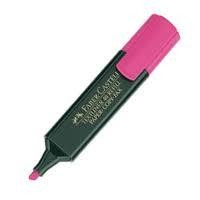 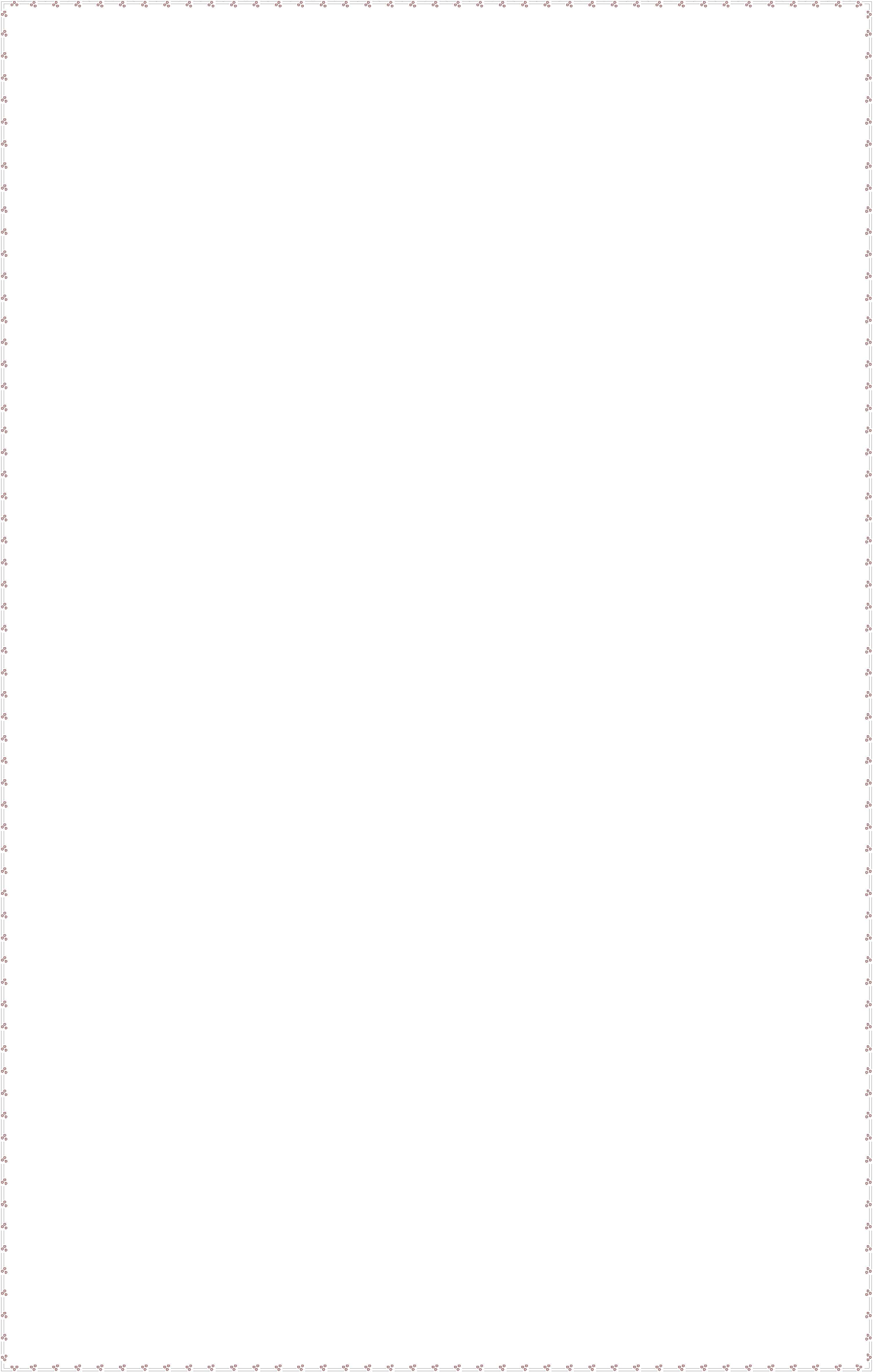 10. Planteo una pregunta problematizadora de acuerdo a la siguiente imagen.Revista semana. Viernes 25 de Marzo de201111. Respondo  a través de dos argumentos  la siguiente pregunta problematizadora ¿Por qué en Colombia no se ha desarrollado el sector cuaternario?EXPRESA TU CREATIVIDAD         Realizo en mi cuaderno a través de un flujograma, los pasos de mi propia empresa con un producto de mi elección, el cual debo pasar por todos los sectores de la economía, luego lo expongo a mis compañeros.Recuerda ser muy creativo.A INDAGAR!1.  Selecciono uno de los siguientes productos: zapatos, busos, carteras o medias. Consulta  cómo  se  elaboraba  hace 201 años, es decir 1810, y cómo  se  elabora en  la actualidad. Identifica diferencias y semejanzas.2.  Elaboro el mentefacto conceptual sobre los sectores de la economía según lo visto en clase.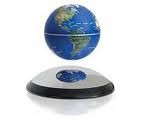 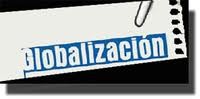 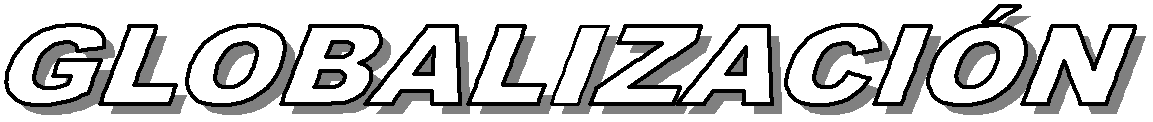 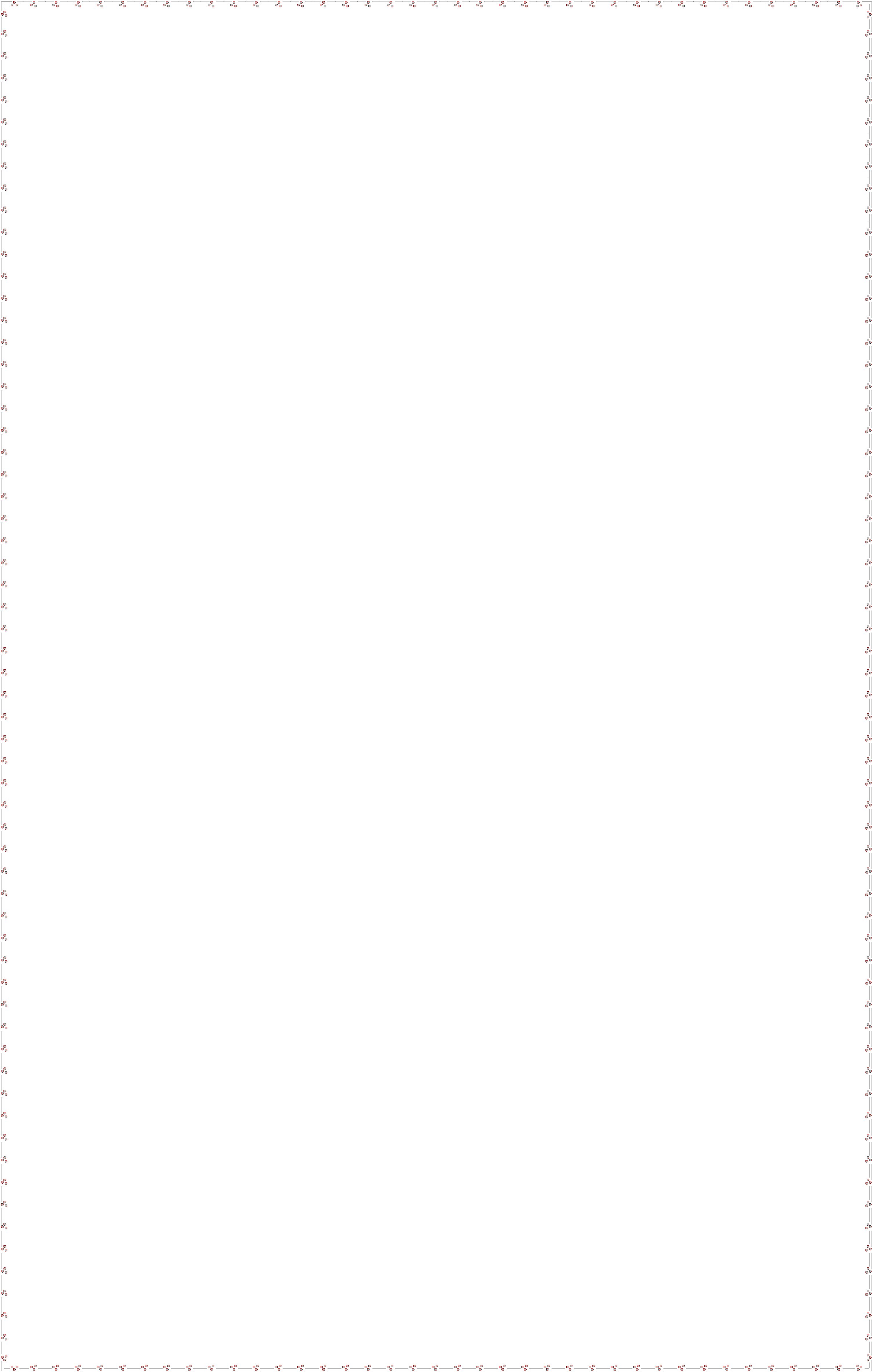 GUÍA - TALLER Nº 3Tiempo previsto: Semana N. 3 del              al          de                   Horas: dos horas de trabajo.ACTIVIDAD DE MOTIVACIÓN Escribo el mensaje oculto:La cuyas organizadas. indiscutiblemente  economías a favorece desarrollados  los globalización países económica, están bien,                                      _        	.PROPÓSITO EXPRESIVO: Que yo analice, intérprete y comprehenda el concepto de globalización y su proceso histórico.INDICADORES DE DESEMPEÑO:- interpreto y analizo el concepto de globalización y su proceso histórico.- Argumento de manera crítica mis ideas frente al proceso de globalización.- Infiero pensamientos a través de textos propios de las ciencias sociales, construyo    y respondo    preguntas problematizadoras con niveles de argumentación.LA GLOBALIZACIÓN Y SU PROCESO HISTÓRICOLa globalización es un fenómeno complejo que abarca múltiples dimensiones políticas, económicas, sociales y culturales, y se caracteriza  por los avances tecnológicos y científicos en informática y tecnología, en el impulso de la participación del capital privado, en la ampliación de las  desigualdades  sociales  y  en  la  privatización  deempresas estatales y el remate o cierre de empresas no competitivas.La globalización ha sido un proceso de larga duración que presenta momentos de impulso  y aceleración, y de retroceso y estancamiento. Es el acumulado de todos estos movimientos   a lo largo de los últimos quinientos años, lo que ha dado lugar a la consolidación de la globalización en siglo XX e inicios del XXI.Los orígenes remotos del proceso globalizador se pueden ubicar en la época de los descubrimientos en los siglos XV y XVI. Con la incorporación de América a la geografía mundial se estructura un espacio comercial de dimensión planetaria y se consolida el capitalismo como sistema económico predominante en su forma mercantilista.Los territorios recién descubiertos se incorporaron a la economía europea y motivaron una inicial forma de división del trabajo, a nivel internacional. Es así como las tierras colonizadas proporcionaban materias primas como la caña de azúcar, el algodón ymetales preciosos, mientras en el centro europeo se acumulaban los capitales y se desarrollaba la tecnología que haría posible, posteriormente, la revolución industrial.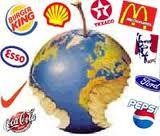 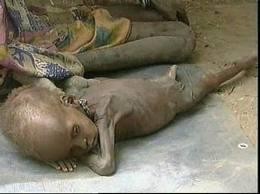 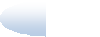 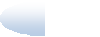 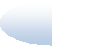 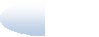 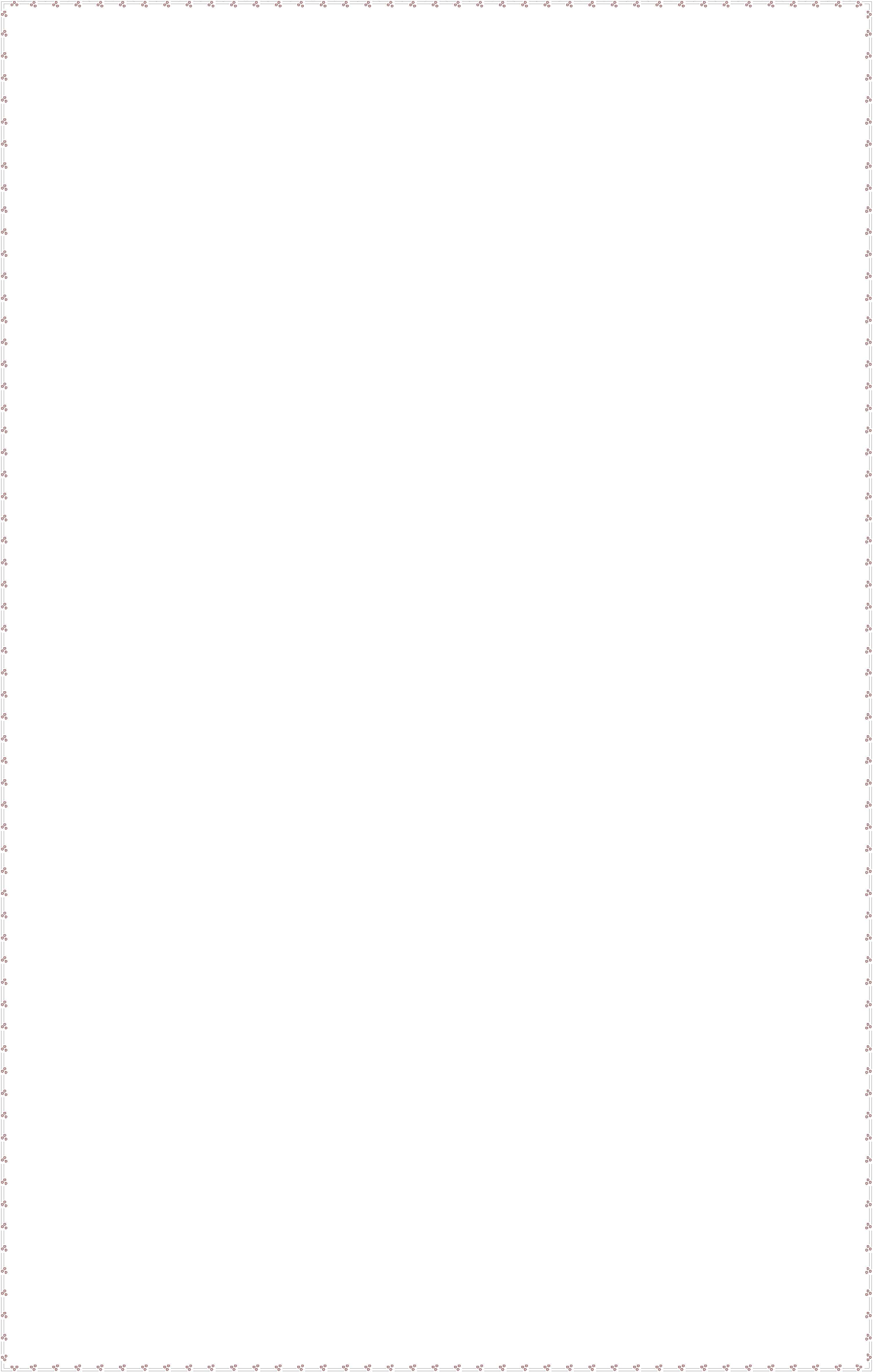 ANALIZO E INTERPRETO1.  Defino en tu cuaderno los términos subrayados en el texto anterior, recuerda utilizar los sub  operadores de  sinonimia, radicación o contextualización.2.  Extraigo un pensamiento proposicional de la lectura anterior y lo grafico en un mentefacto proposicional.3.  Escribo en mi cuaderno  las ventajas y las desventajas de la globalización.4.  Escribo una tesis y dos derivadas  para los siguientes argumentos:5.  Escribo dos argumentos para la siguiente tesis6.  Estructuro y modelo un texto argumental teniendo en cuenta la tesis y los argumentos construidos en la pregunta anterior.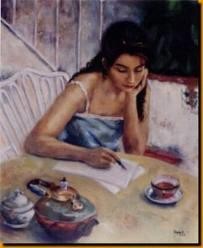 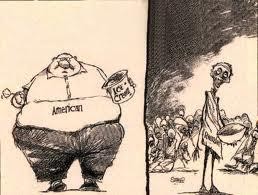 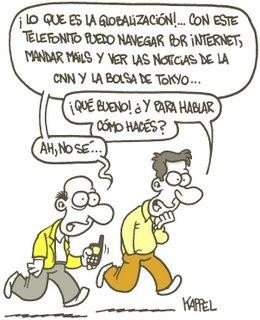 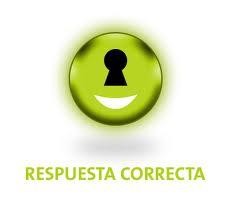 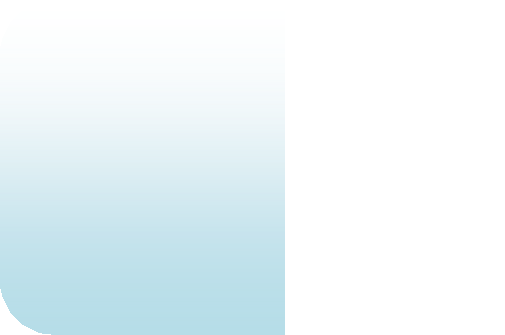 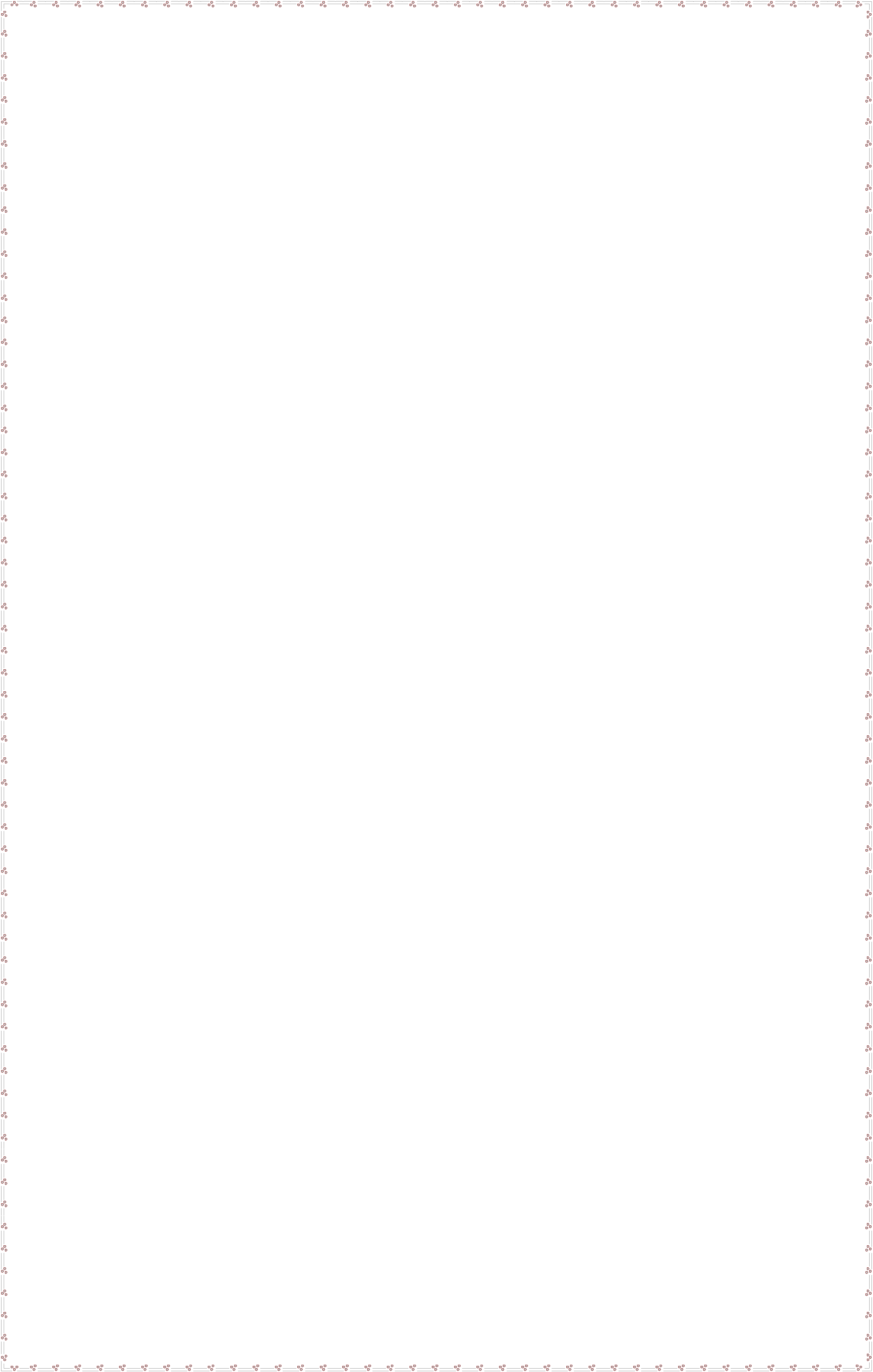 ¡Y AHORA… ESCRIBO MI TEXTO ARGUMENTAL!7.  Qué relación encuentro entre las siguientes frases y el concepto de globalización, construye  un argumento por cada frase.-    El mundo actual es una aldea global-    El vuelo de una mariposa en Oriente puede ocasionar una tormenta en Occidente.8.  De acuerdo a lo trabajado, planteo una pregunta problematizadora a partir de las imágenes.9.      Selecciono la opción correcta.Los orígenes del proceso globalizador se pueden ubicar en la época delos descubrimientos en los siglos XV y XVI. Con la incorporación de América a la geografía mundial se estructura un espacio comercial de dimensiones planetarias una consecuencia de esta situación es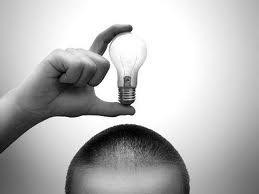 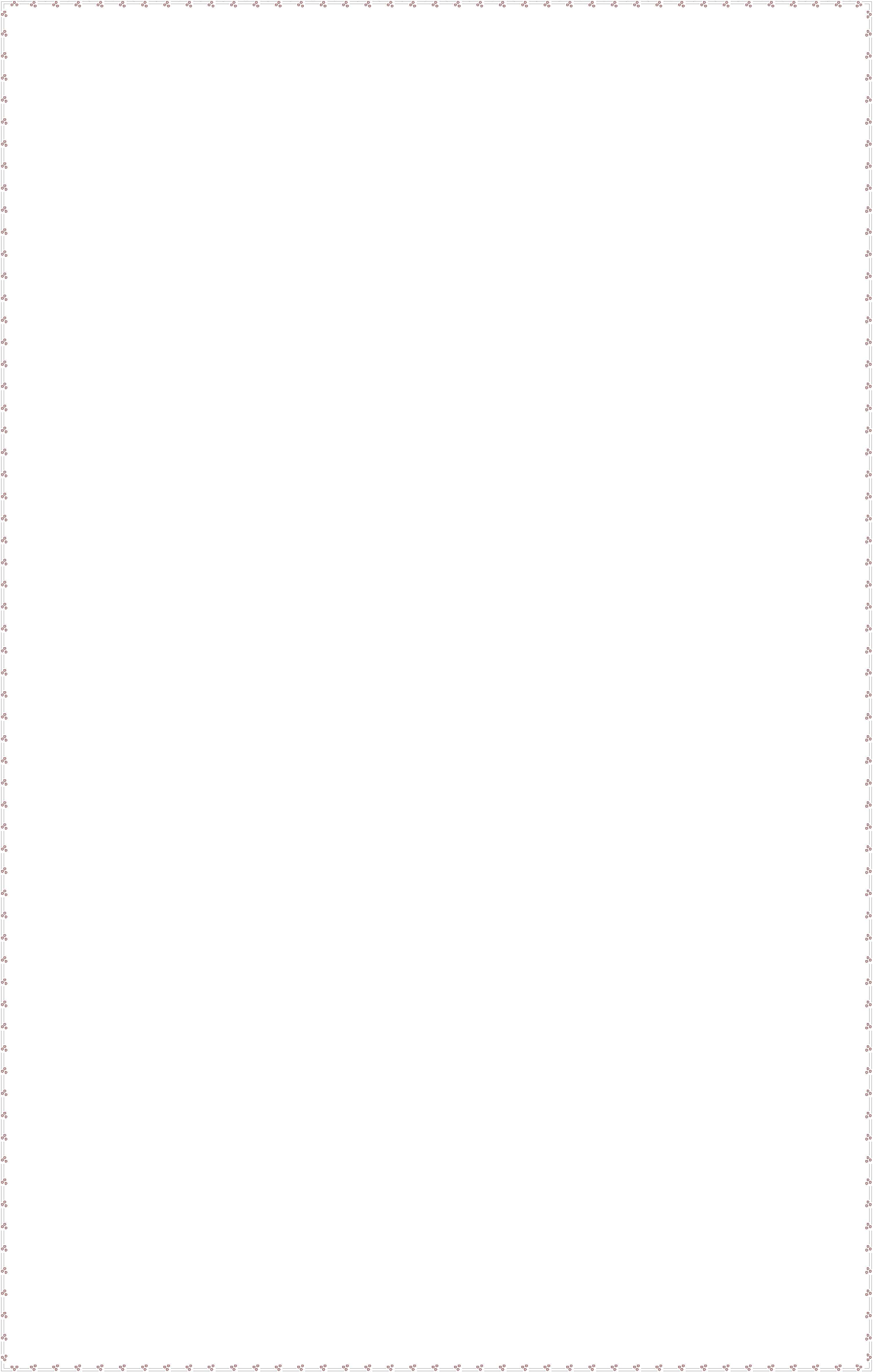 a. La creación de los estados modernos en Europa.b.    Se    consolida    el    mercantilismo    como    sistema    económico predominante.c. La transición de una visión teocéntrica a una visión antropocéntrica.d. El renacer de la filosofía y la cultura griega.Respondo la siguiente pregunta problematizadora ¿Por qué con   la globalización  los  países  en  vía  de  desarrollo están  en  desventaja frente  a  países desarrollados?EXPRESO MI CREATIVIDADRealizo un artefacto, es decir, un dibujo, una escultura, un diseño en el computador,  en donde expreso el concepto de globalización.A INDAGAR1. Consulto sobre el neoliberalismo y explico sus principales características y funcionalidad en la globalización.2.  Me  informo  sobre  tres  transnacionales  que  inviertan  en  Colombia.  Luego enumero las ventajas y desventajas que tienen para el país dichas inversiones.3.  Consulto  cuál es el índice de  pobreza  extrema  actual en  Colombia y en  el mundo. Selecciono diez países, incluido Colombia, y organizo un gráfico estadístico.4.  Completo el siguiente mentefacto conceptual sobre el concepto de globalización y luego realizo el ejercicio de lógica conceptual.INTERNACIO NALIZACIÓN.GLOBALIZACIÓNMUNDIALIZA CIÓNSegún el ámbitoTRANSNACIO NALIZACIÓNG. Social                                                    G. Política.                                                 G.Econó mica.G. Cultural.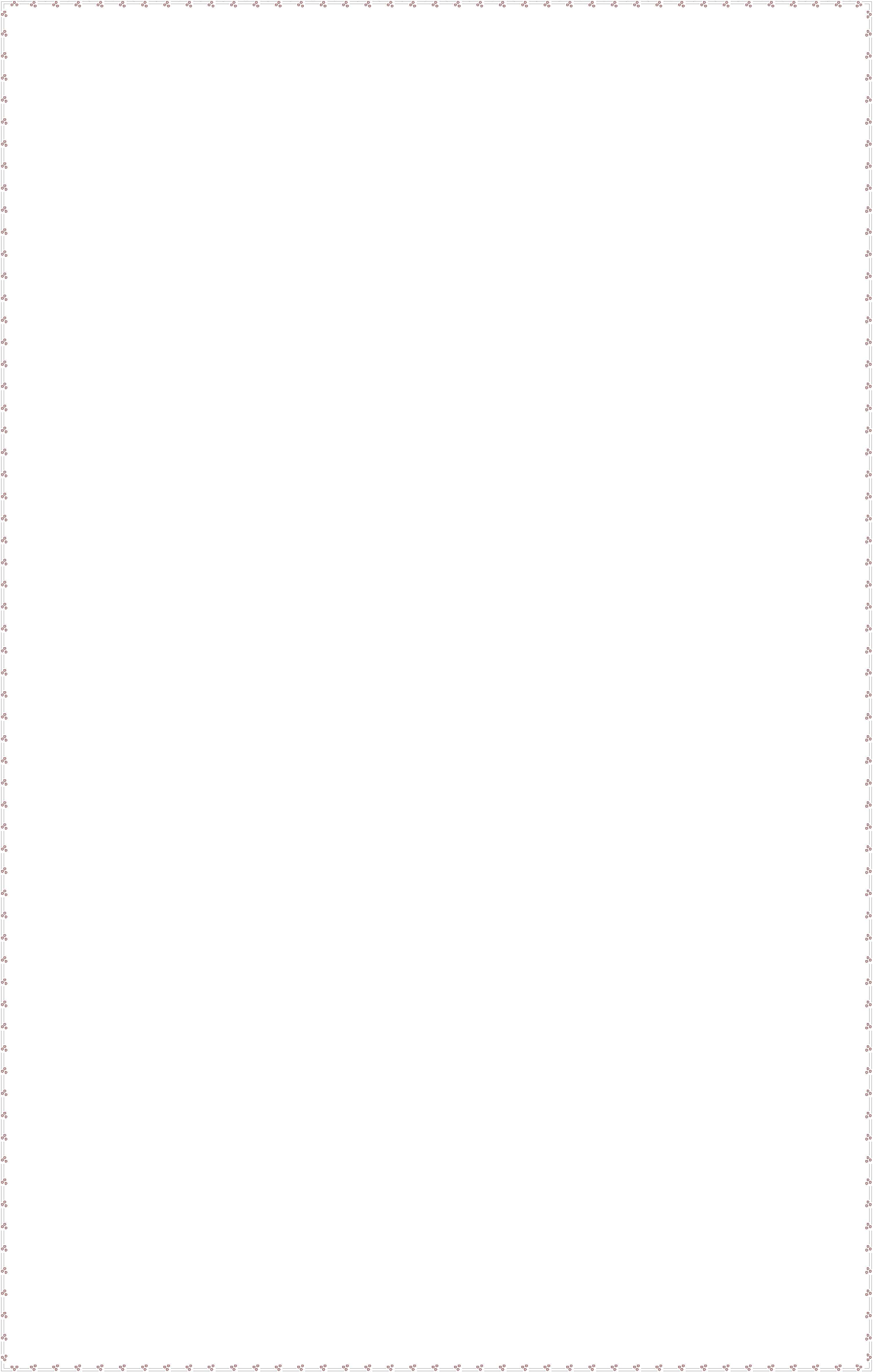 LÓGICA CONCEPTUALSegún  el  mentefacto  aplico    lógica  conceptual. Escribo  falso  o  verdadero  a  cada uno de los   siguientes enunciados.a. El  concepto sistemas  socioeconómicos   es el  que  menos infraordinadas  tiene. ( ) b.   Los conceptos,   globalización,   transnacionalización y   mundialización, tienen   en común  la supraordinada  (      )c. Las características  del  concepto globalización    también  son  características  del concepto capitalismo, mas  las  suyas propias.  (    )d. La   globalización   política,   económica,   social y   cultural son   infraordinadas   del concepto globalización  y son  exclusoras  entre  sí   (     )e.  La    supraordinada    del    concepto  globalización    social          es    globalización económica.  (       )f.  La segunda  supraordinada del concepto globalización  cultural es  globalización. ( )g. El concepto   de   globalización   social   no   tiene   características del   concepto transnacionalización.  (    )h. Las  características del  concepto mundialización    pertenecen  al  concepto sistemas socioeconómicos, que a  su  vez tiene  las suyas  propias.  (        )i.  Uno de los  conceptos con  más  supraordinadas es el concepto de  globalización política. (     )j. El concepto  globalización  cultural  tiene  más  supraordinadas  que  el  concepto globalización  económica  (      )k.  El concepto con más infraordinadas es el concepto  transnacionalización. (    )l. Toda  clase  de globalización  son  exclusoras  entre  sí, porque  cada  una  tiene  sus propias características. (     )GUÍA - TALLER Nº 4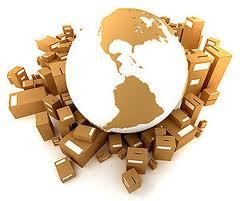 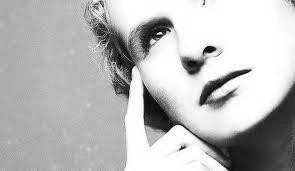 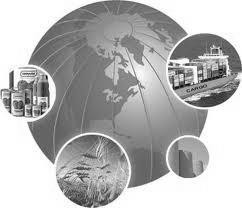 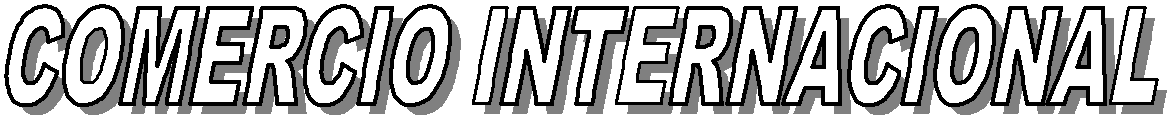 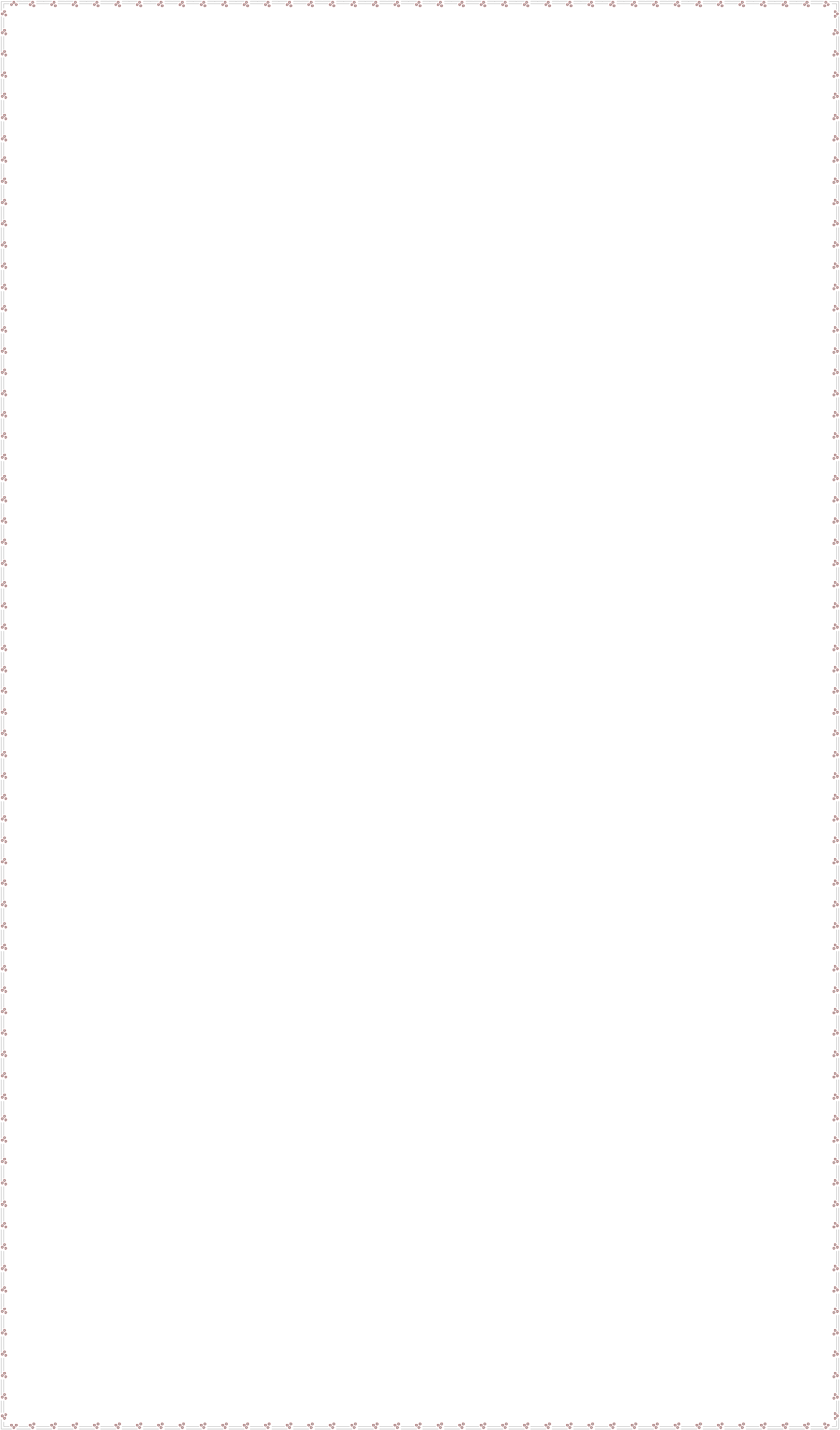 Tiempo previsto: Semana N. 4 del              al          de                   Horas: dos horas de trabajo.ACTIVIDAD DE MOTIVACIÓNImagino que soy un gobernante de una nación económicamente poderosa. ¿Cuál sería mi actitud frente a países de economías más débiles?	PROPÓSITO EXPRESIVO: Que yo analice, interprete y comprehenda el comercio internacional como factor predominante en la economía mundial.INDICADORES DE DESEMPEÑO:- interpreto y analizo el comercio internación como un factor predomínate de la economía mundial.- Argumento de manera crítica mis ideas frente al proceso de importación y exportación.- Infiero pensamientos a través de textos propios de las ciencias sociales.EL COMERCIO INTERNACIONALEl Comercio internacional es el intercambio de bienes económicos que se efectúa entre los habitantes de dos o más naciones, de tal manera, que se dé origen a salidas de mercancía de un país (exportaciones) entradas de mercancías (importaciones) procedentes de otros países.Todos los países, incluidos los más pobres, tienen activos -humanos,  industriales,  naturales  y  financieros-  que  pueden  emplear  para  producir bienes  y servicios  para  sus  mercados  internos  o  para  competir en  el  exterior.  La economía nos enseña que podemos beneficiarnos cuando esas mercancías y servicios se comercializan, es decir, que todos los países prosperen, en primer lugar, aprovechando sus activos para concentrarse en lo que pueden producir mejor, y después intercambiando estos productos por los productos que otros países producen mejor.El comercio internacional se inicia fundamentalmente en la segunda mitad del siglo XX, y de forma espectacular en la década de 1990, al incorporarse las economías latinoamericanas, de Europa del Este y el oriente asiático. Cada vez existe mayor interrelación entre lo que ocurre en los mercados internacionales y lo que sucede en la economía de un país determinado.De esta manera el comercio internacional permite a los distintos países relacionarse económicamente a través de pactos o tratados, los cuales también tienen intereses políticos, entre los más importantes en que participa nuestro país tenemos ATPA- que es un programa unilateral de preferencias arancelarias otorgado por Estados Unidos en el año de 1992 a los países andinos (Colombia, Bolivia, Ecuador y Perú),   El SGP Andino (Sistema Generalizado de Preferencias para los Países Andinos), que es un régimen especial unilateral que otorga la Unión Europea a Colombia y a otros países, dentro del marco del SGP comunitario aplicado a los países en desarrollo. Pero también  existen  acuerdos  comerciales  como  el  T.L.C,    la  Comunidad  Andina  deNaciones (CAN), Tratado de Libre Comercio de los Tres (TLC-G3), en cual participan Colombia, Venezuela y México, el   Acuerdo de Complementación Económica MERCOSUR y Colombia y el ALCA (área de libre comercio de las Américas).ANALIZOsubrayados.3.  Relievo el texto anterior de acuerdo a la siguientes preguntas de lectura:-    ¿Cuáles son las principales características del comercio internacional?-	¿De qué forma se relacionan los países en el aspecto económico a nivel internacional?4.  Infiero las oraciones subrayadas y construyo dos pensamientos proposicionales, posteriormente  los grafico.P1:_ 	P2:_ 	P1:P2:Que es el intercambio económico entre dos o más paísesComercio internacional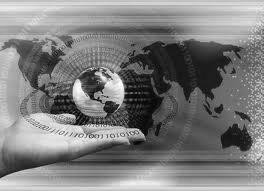 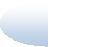 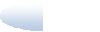 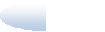 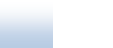 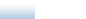 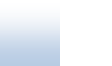 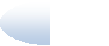 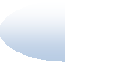 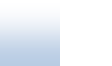 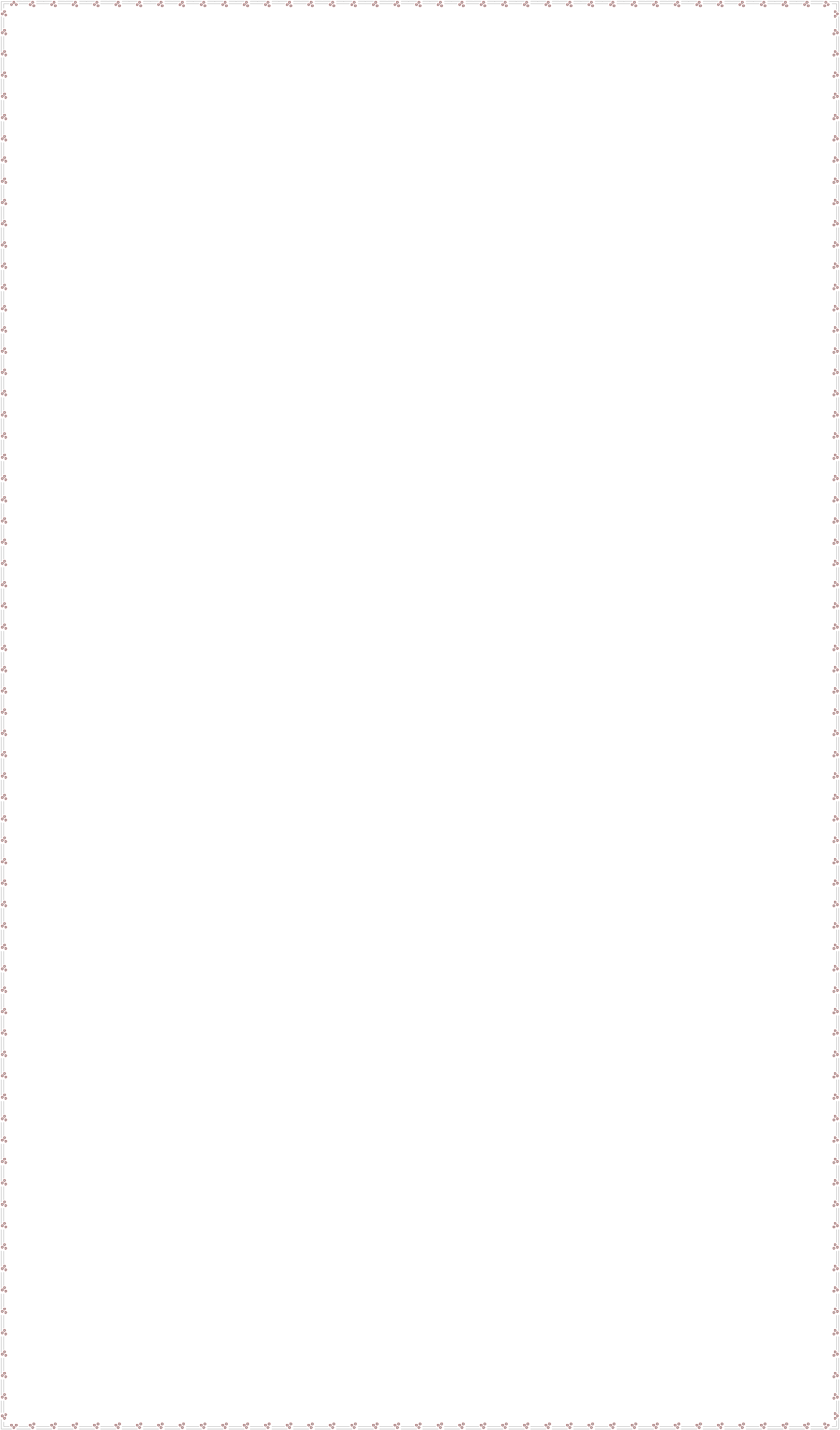 Relaciones económicas de paísesA ESCRIBIR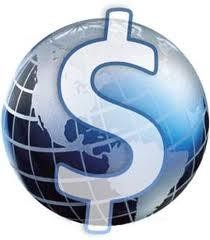 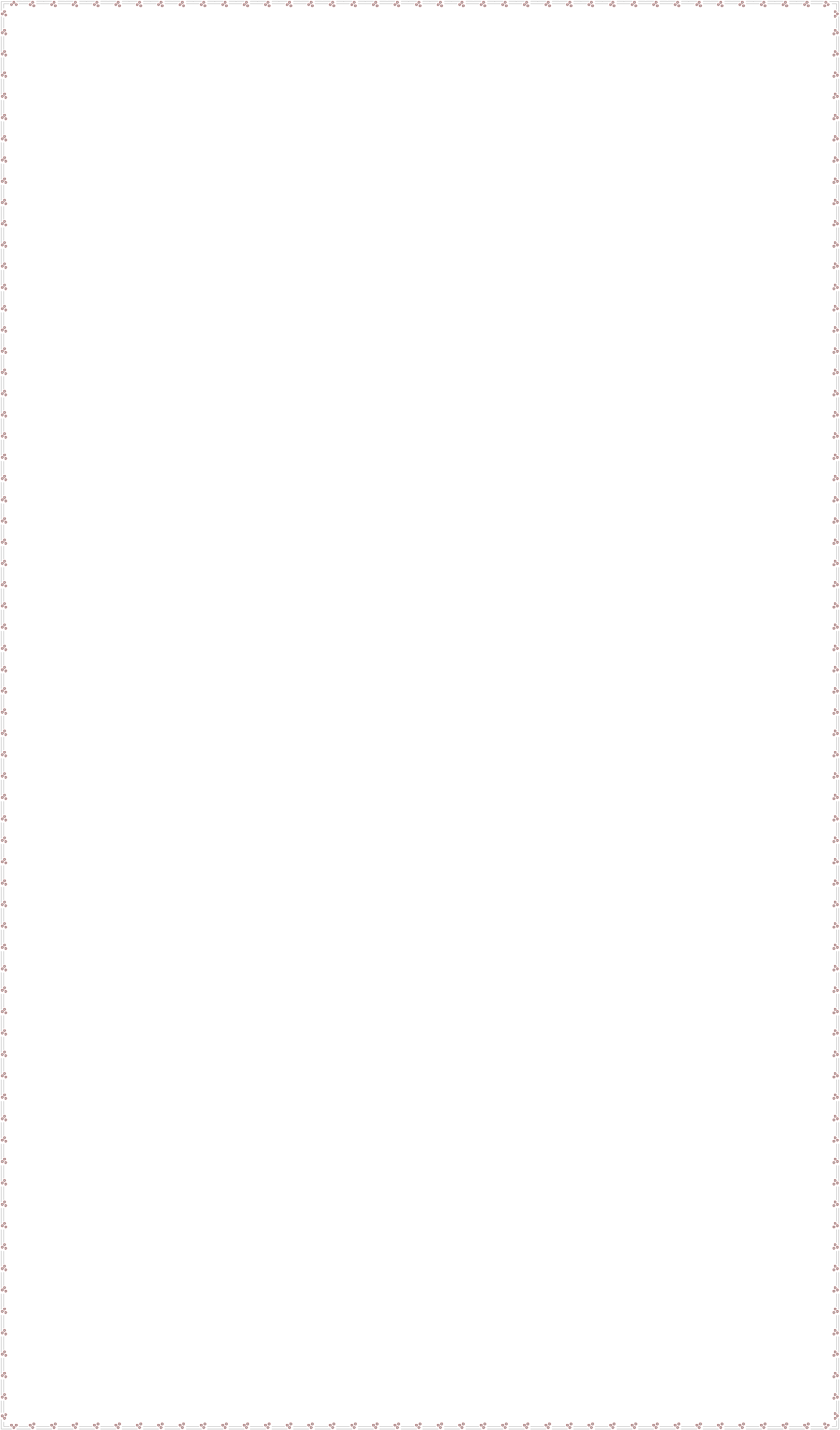 5.  Escribo una tesis  para los siguientes argumentos:6.  Escribo dos argumentos para la siguiente tesis: En el comercio internacional se manejan ampliamente intereses políticos.AR1:_AR2:Chávez: «Reglas del comercio internacional son una inmoralidad monstruosa»Como una “inmoralidad descarada y monstruosa” calificó el presidente de la República Bolivariana de Venezuela, Hugo Chávez Frías, las reglas del comercio internacional que, según expresó, son impuestas por los países ricos para perjudicar a los más pobres.En  alusión  a  la  VI  Conferencia  de  la  Organización  Mundial  delComercio (OMC) que se desarrolla en Hong Kong, China, el Mandatario nacional señaló que si las naciones pobres incrementaran en sólo 1% su participación en el mercado mundial, obtendrían cerca de 75 mil millones de dólares (161 billones de bolívares) que les permitirían reducir los índices de pobreza en 10%.Sin embargo, de acuerdo con Chávez, los sectores económicos más poderosos representados por el Grupo de los 8 (Alemania, Italia, Francia, Inglaterra, Estados Unidos, Canadá, Japón y Rusia) y la Unión Europea (UE) insisten en acrecentar las barreras   para   impedir   que   otros   pueblos   accedan   al   comercio   internacional. “Es preciso que los países del Sur se independicen del coloniaje mundial”, aseguró el Jefe de Estado y agregó que para derrotar la injusticia que se observa en el comercio externo es necesaria la integración. “No tendremos futuro si no nos unimos”, aseguró. El  presidente  Chávez emitió  tales  declaraciones  durante  el  acto  de  entrega  de  la condecoración orden Francisco de Miranda en su primera clase a la ex embajadora extraordinaria y plenipotenciaria de Argentina en Venezuela, Nilda Celia Garré, y ahora nueva ministra de Defensa de la administración del mandatario de dicha nación suramericana, Néstor Kirchner. El acto se realizó este miércoles en el salón Joaquín Crespo, del Palacio de Miraflores.El jefe del Estado venezolano expresó su seguridad de que con la designación de Garré como titular de la cartera castrense argentina se reforzará el camino a la grandeza retomado por ese país.Artículo tomado de http://www.aporrea.org/actualidad/n70329.html7.  Construyo la tesis que plantea Chávez sobre el comercio internacional según el artículo  y escribo, a través de una tesis, mi opinión.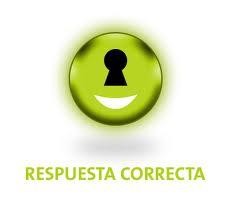 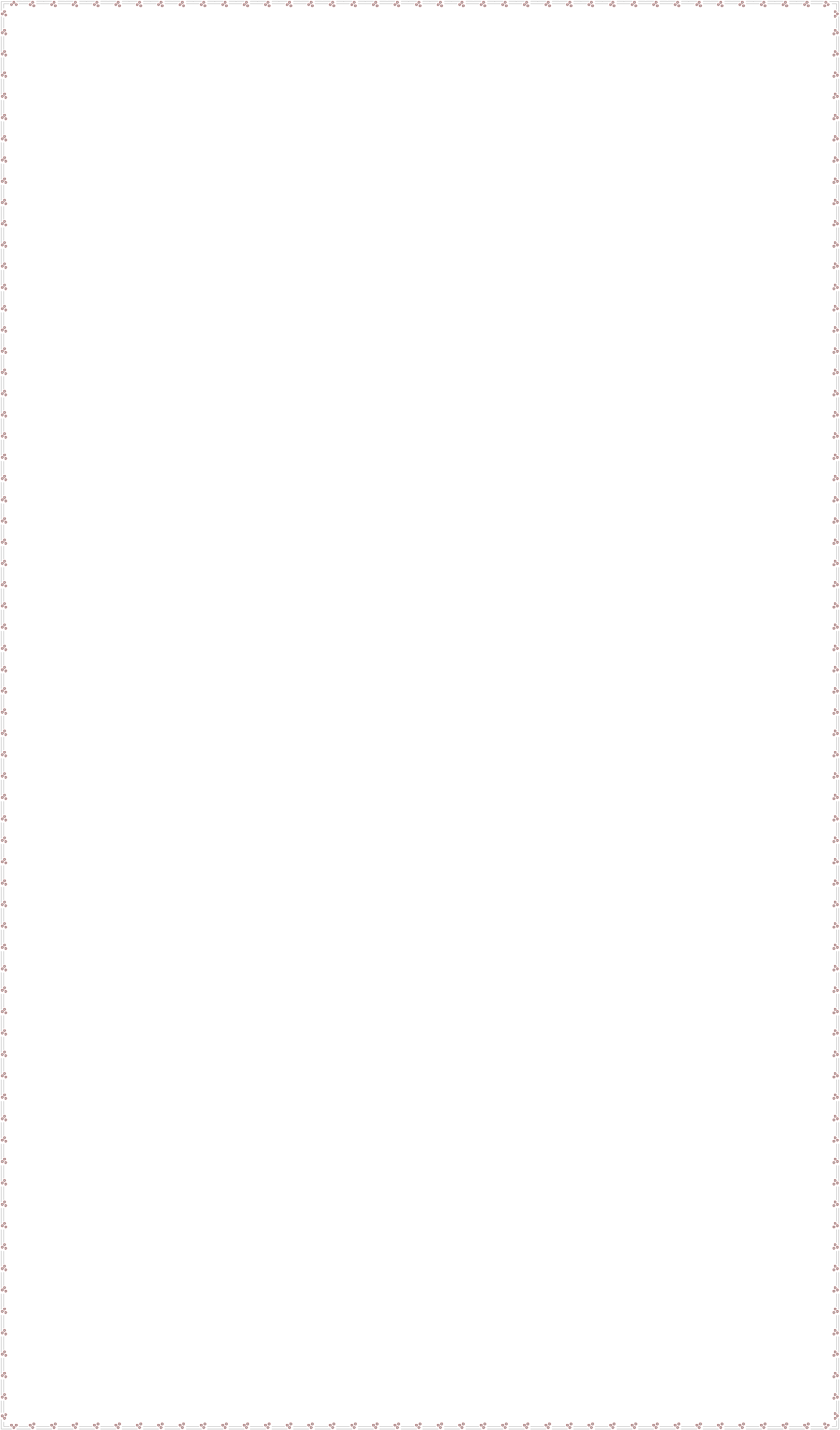 EL PRODUCTO INTERNO BRUTOEl producto interno bruto es la suma de la producción total de cada país valorada al precio del mercado, es decir a precio de venta que se da dentro de las fronteras y en barcos y aeronaves de propiedad de ciudadanos del país. La palabra bruto indica que a ese total de la producción  no se le ha descontado la cantidad de dinero que se utilizó en equipos, plantas y herramientas.Así el PIB está constituido por los gastos de consumo personal, mas la inversión interna privada, más las exportaciones  de bienes y servicios. Por lo tanto el PIB es una medida agregada que expresa el valor monetario de la producción de bienes y servicios finales de un país durante un período de tiempo normalmente, un año. El PIB es usado como una medida del bienestar material de una sociedad. Su cálculo se encuadra dentro de la contabilidad nacional.8.  Selecciono la respuesta correcta:El PIB representa en términos de dinero la producción de bienes y servicios de un país dado, en un periodo dado, por lo común un año. Desde esta perspectiva marxista, la medida del PIB tiene fallas y está incompleta debido a quea.       Expresa la igualdad de los ingresos en toda la poblaciónb.       Ignora el factor determinante de los medios de producción.c.       Oculta   la   realidad   de   la   explotación,   la   igualdad   y desigualdad.d.  Desconoce los costos ambientales de la producción y comercialización9.  Escribo 2 argumentos para siguiente tesis:  El PIB mide el bienestar material de una sociedad.10. Analizo  detalladamente los siguientes gráficos estadísticos.    Escribo en mi cuaderno  un análisis crítico referente a las dos tablas estadísticas delPIB en Colombia.	Escribo en mi cuaderno la relación que tiene la tasa de desempleo, la inflación y el crecimiento del PIB real en nuestro país, según la gráfica estadística.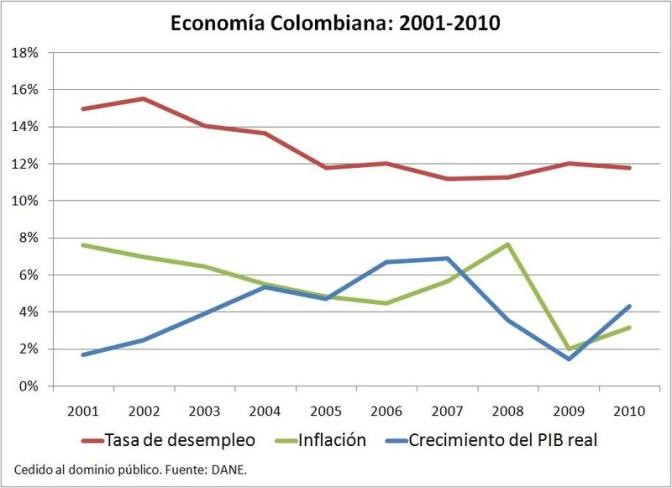 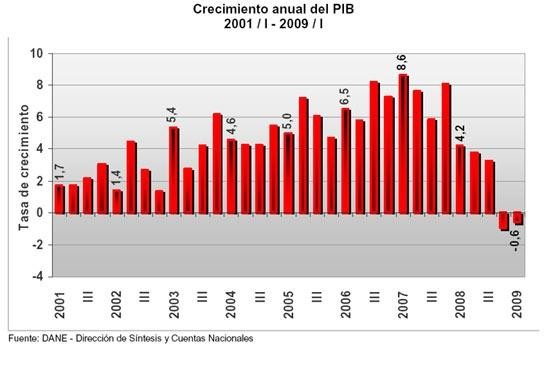 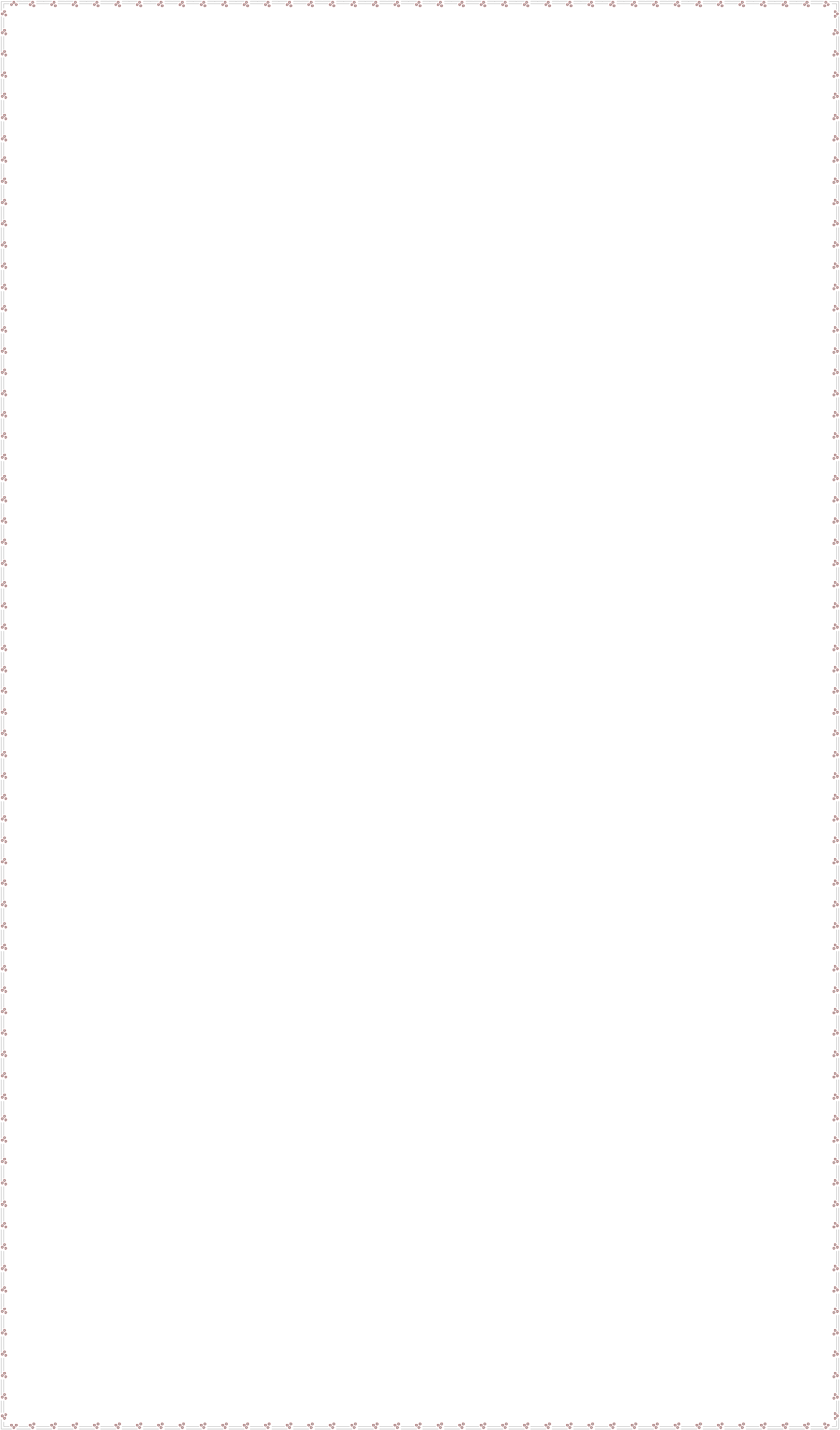     Formulo una pregunta problematizadora sobre las gráficas.A INDAGAR1.  Consulto el significado de producto nacional  (PN), producto interno neto (PN), divisas, monopolio, oligopolio e IDH ejemplifico.2.  Consulto sobre los pactos o tratados económicos mencionados en el primer texto, qué países participan, en qué año fueron creados y bajo qué parámetros se realizaron. Realizo la línea del tiempo:3. Realizo el mapa y ubico los tratados o pactos económicos con los países participantes, no olvides realizar las convenciones necesarias.4. Escribo un argumento para la siguiente tesis:5.  El    lento    crecimiento    económico    de    América    Latina    se    genera principalmente    porque    se    importa    más    y    se    exporta    menos.Equipo Académico-Pedagógico Área Ciencias Económicas y Políticas- Colegios Arquidiocesanos de CaliPágina 23GUÍA - TALLER Nº 5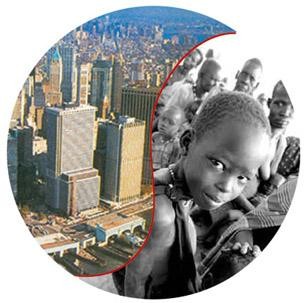 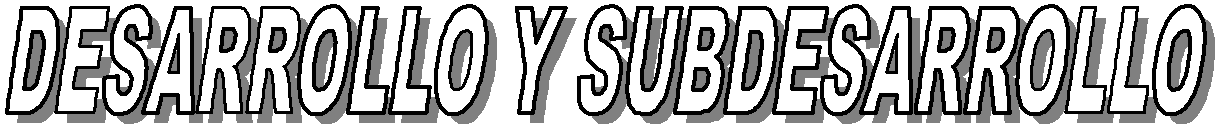 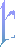 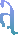 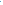 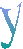 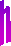 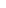 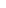 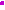 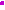 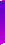 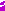 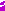 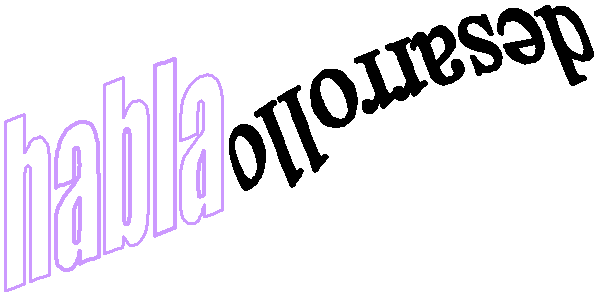 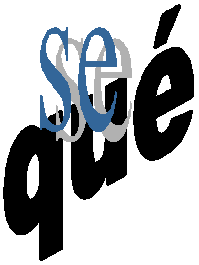 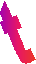 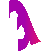 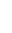 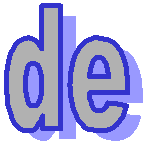 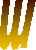 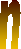 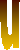 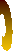 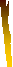 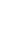 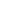 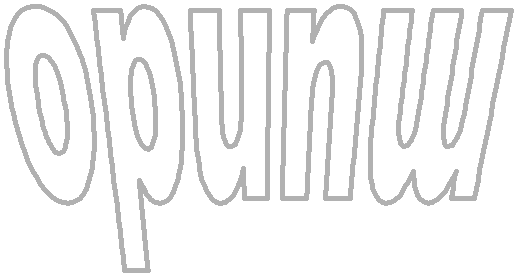 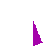 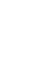 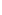 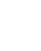 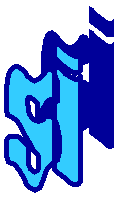 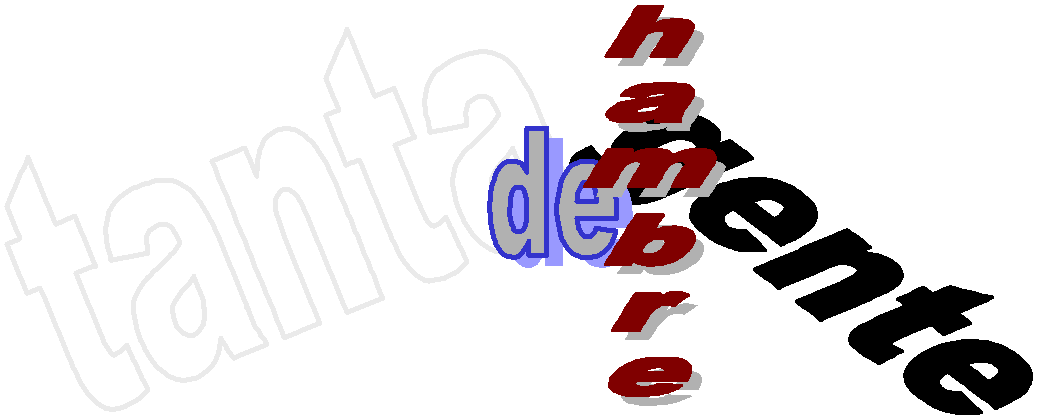 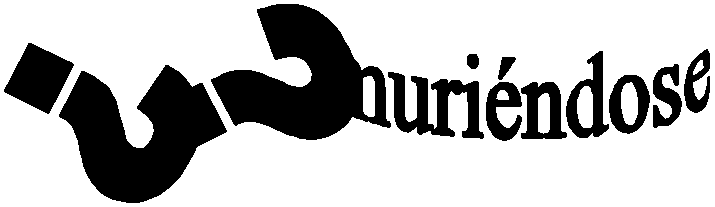 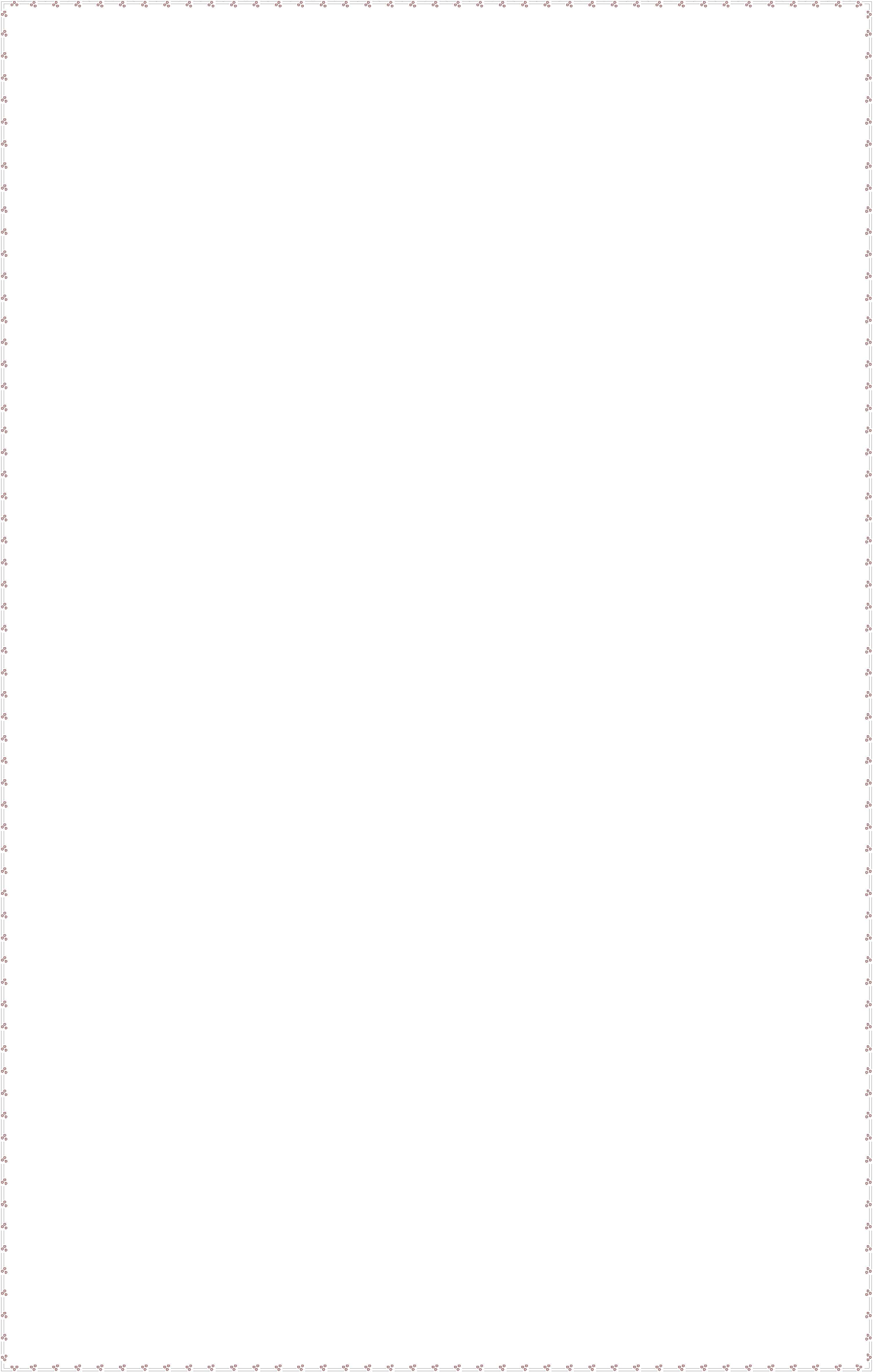 Tiempo previsto: Semana N. 5 del              al          de 	 Horas: dos horas de trabajo.ACTIVIDAD DE MOTIVACIÓNEn el siguiente holograma encontraré 10 palabras ocultas. Una vez las encuentres  las  uno,  de  forma  coherente,  armo  la  pregunta problematizadora y la escribo en el espacio.PROPÓSITO EXPRESIVO: Que yo analice, interprete y comprehenda el desarrollo y el subdesarrollo como una problemática mundial.INDICADORES DE DESEMPEÑO:- interpreto y analizo  el fenómeno del desarrollo y subdesarrollo en el mundo.- Argumento  de manera crítica mis ideas frente al desarrollo y subdesarrollo, a través de preguntas problematizadoras.- Infiero pensamientos a través de textos propios de las ciencias sociales.DESARROLLO Y SUBDESARROLLOEn ninguna otra época de la historia como la actual se había generado tanta riqueza y bienestar material, pero en ninguna otra había existido tanta pobreza y desigualdad.Los países desarrollados concentran la mayor parte de la producción mundial mientras que los países subdesarrollados aportan un escaso porcentaje a la riqueza mundial. El desarrollo económico  hace referencia a la situación que llega un país cuando su economía despliega sus potencialidades y tiene un alto consumo en masa.Equipo Académico-Pedagógico Área Ciencias Económicas y Políticas- Colegios Arquidiocesanos de CaliPágina 24La diferenciación entre los países desarrollados y en desarrollo se acentúo con la revolución industrial del siglo XIX. Para los países centrales, el eje del desarrollo dejó de estar ligado a la posesión de abundantes recursos naturales y se desplazó al campo de la eficiencia productiva.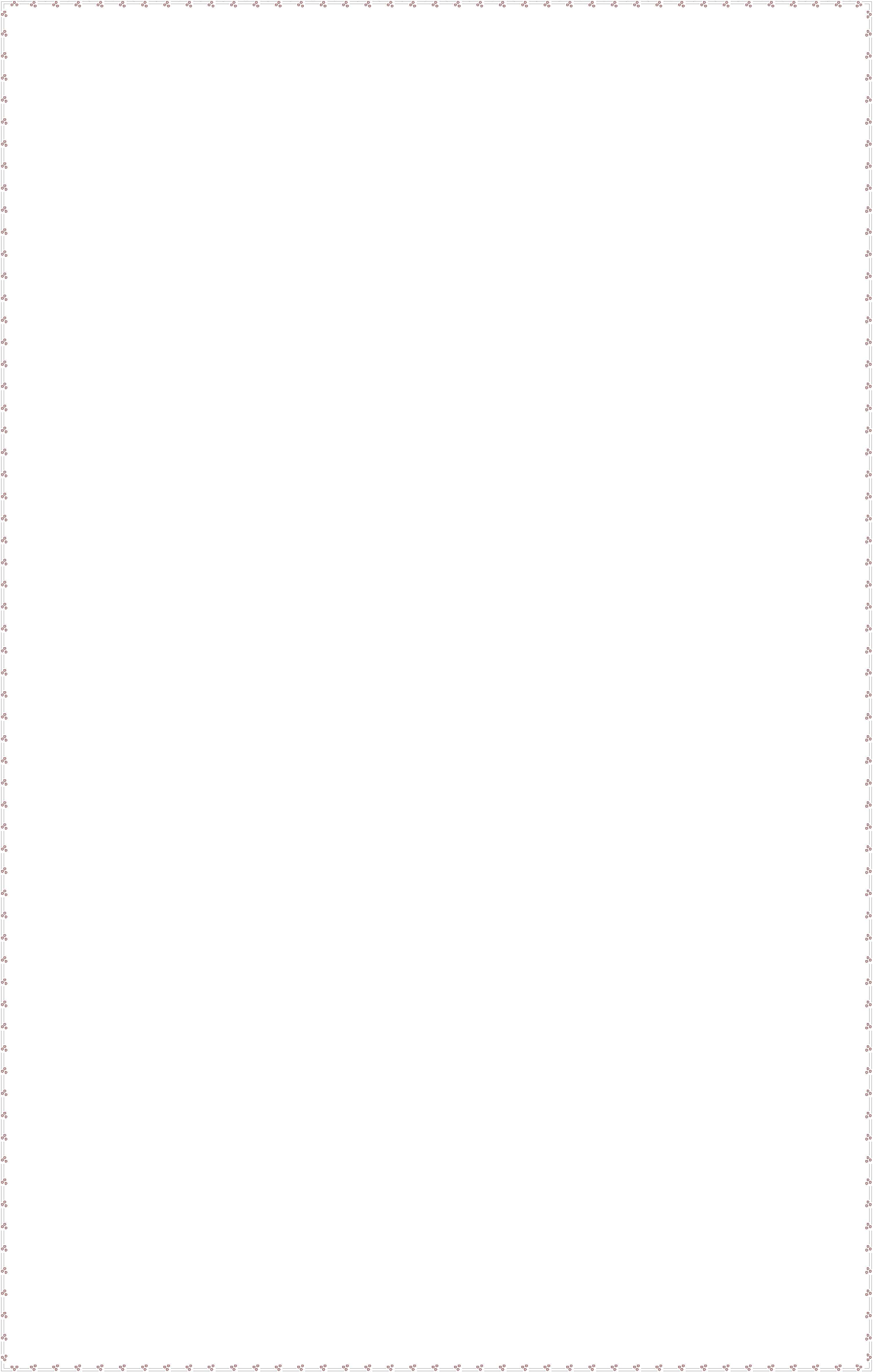 Los países desarrollados, son   más adelantados en cuanto a niveles de producción, tecnología y productividad, es decir que son aquellos que han potenciado el sector secundario y terciario de sus economías y presentan una  elevada  renta  por habitante.  Los  países  subdesarrollados  generan economías de menores niveles de ingreso y productividad, que generalmente concentran su producción en el sector primario de la economía y tienen una renta por habitante muy baja.Para que los países en vías de desarrollo logren un ascenso en su economía se requiere fundamentalmente el desarrollo de la industria, es decir potenciar el sector secundario y terciario de la economía. De igual manera  los  países  desarrollados  deben  promover  políticas que  ayuden  a potencializar el sector secundario y terciario de la economía de los países en desarrollo.ANALIZO1.  Leo muy bien el texto.2.  Enumero las oraciones que tiene el texto.3.  Defino los términos desconocidos por contextualización, radicación y sinonimia.4.  Elaboro la proposición respectiva para cada oración.5.  Clasifico   las   proposiciones   de   acuerdo   a   la   estructura   semántica argumental (Tesis, argumentos, subargumentos, derivadas y definitorias)6.  Con base en el texto, construyo el mentefacto precategorial.P                                                                            PPPP                                                                                  PPA ESCRIBIR7.  Escribo dos argumentos y dos derivadas para la siguiente tesis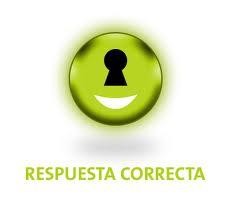 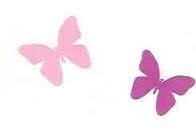 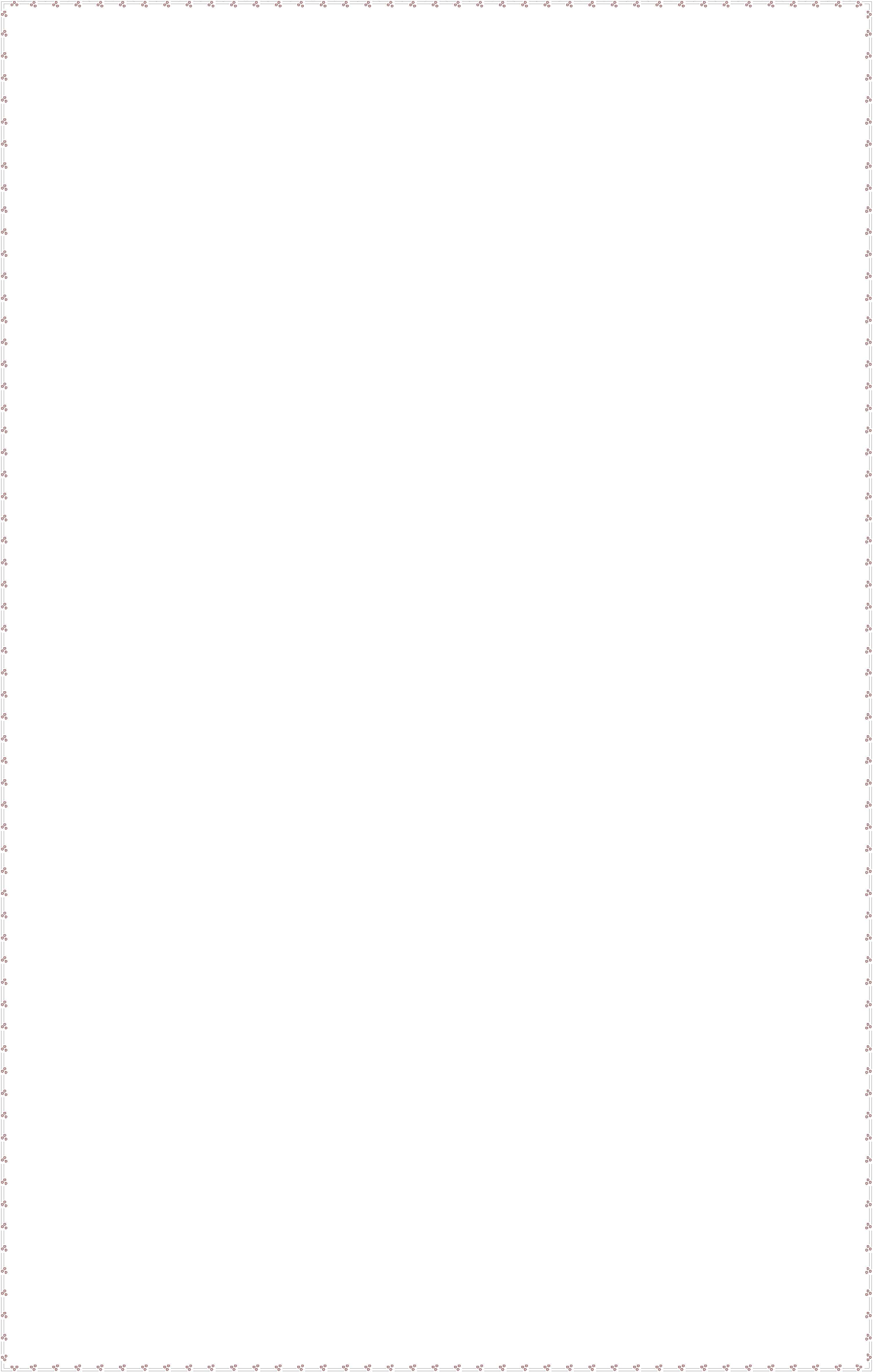 8.  Escribo dos argumentos para la siguiente tesis.9.  Selecciono la respuesta correcta.La tecnología del siglo XX, que ha abolido las distancias, permite ahora que un obrero de Nike en Indonesia tenga que trabajar cien mil años para ganar lo que gana en un año un ejecutivo de Nike en Estados Unidos, y que un obrero de la IBM en Filipinas fabrique computadoras que él no puede comprar.De acuerdo con lo anterior podemos inferir:a.  La tecnología atropella los derechos de los seres humanos.b.  La tecnología es el mejor negocio explotado por el capitalismo.c.  Los ricos cada vez son más ricos y los pobres cada vez más pobres.d.  La injusticia es un problema de explotados y explotadores.10. Completo las siguientes cadenas de razonamiento mediante la ejercitación de los silogismos.a. La corrupción política incide en el bajo desarrollo económico y social de un país. El fenómeno de la parapolítica en Colombia es un ejemplo de corrupción política. Entonces, 	b. La industrialización es vital para el desarrollo. Colombia no es un país industrializado.Entonces, 	                                                                                                                                          _c. Los países con elevado crecimiento económico son atractivos para los inmigrantes. Estados Unidos posee un elevado crecimiento económico.Entonces, 	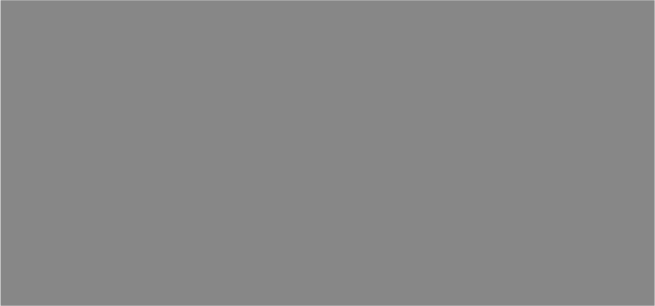 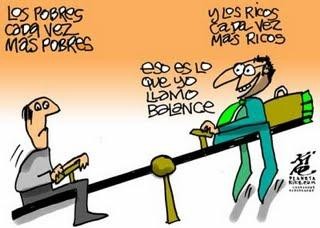 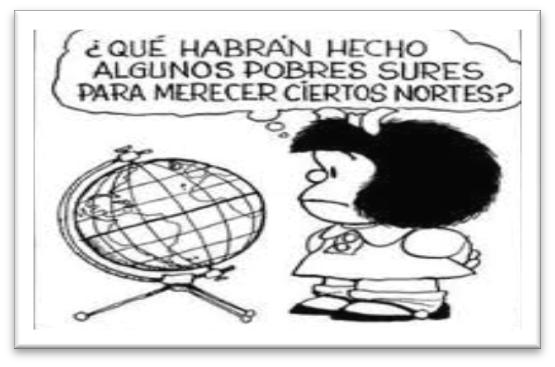 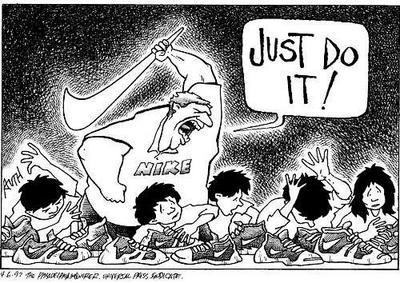 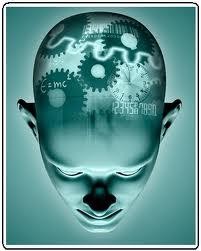 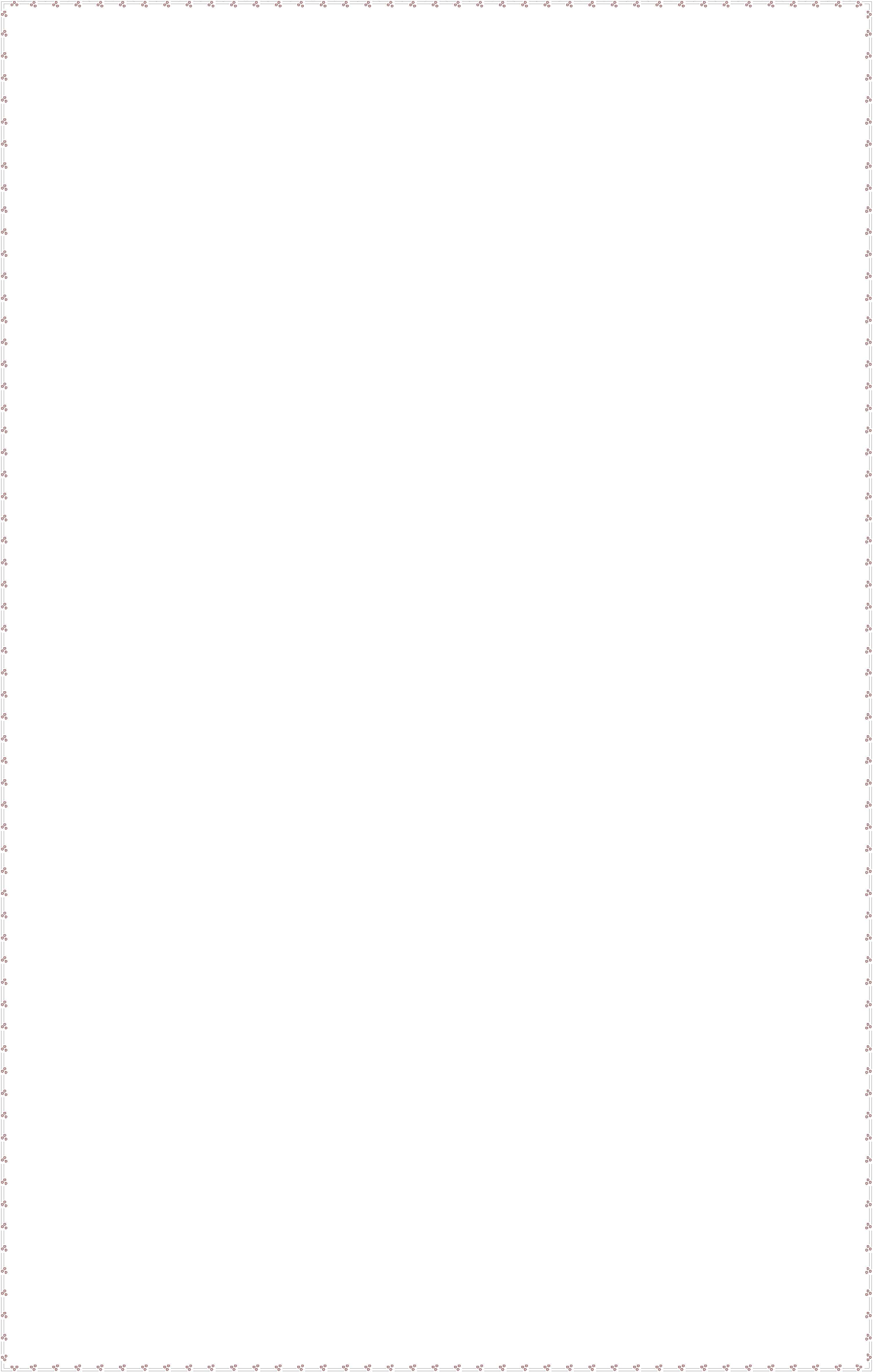 d. Los países industrializados generan altos índices de contaminación. Estados Unidos y China son países industrializados.Entonces, 	e. Los países de reciente industrialización   son los que vienen ganando espacios de competencia en el mercado internacional.Brasil y Chile han ganado espacios de competencia en el mercado internacional. Entonces, 	11. Escribo dos silogismos sobre el desarrollo y el subdesarrollo.1._ 	2._ 	12. Infiero, escribo y grafico en mi cuaderno dos pensamientos proposicionales a partir de las siguientes caricaturas.EXPRESO MI CREATIVIDADRealizo un acróstico sobre el desarrollo y el subdesarrollo.A INDAGAR1. Consulto   en   qué   consistió   el   modelo   de   sustitución   de importaciones, evalúo los aspectos positivos y negativos.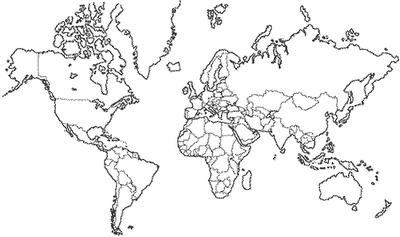 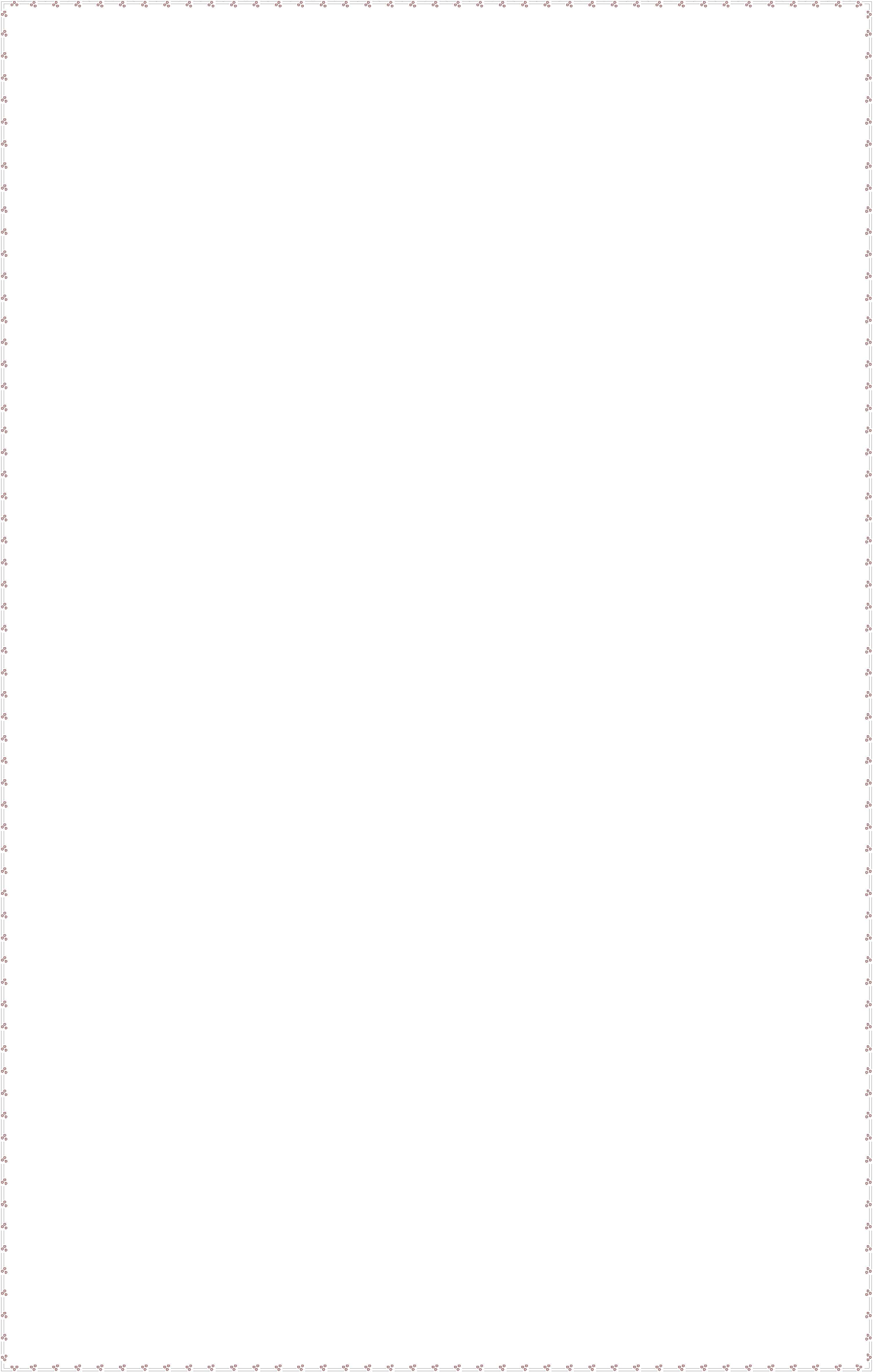 2.  Respondo en mi cuaderno la siguiente pregunta problematizadora:¿Por qué mientras se gastan miles de dólares en reinados de belleza, en mundiales de fútbol, en guerra  no se invierte ese dinero para erradicar la pobreza en el mundo?3.  Consulto los índices de desarrollo humano en el mundo y los ubico  a través de convenciones en el mapamundi.4. De acuerdo a lo consultado y ubicado en el mapa respondo:¿Corresponde con la realidad la clasificación que se le hace a nuestro país? ¿Cuáles son los países más desarrollados? ¿Qué opinas de la situación de África, según este mapa?5.  Escribo un texto argumental acerca de las grandes inversiones que algunos países industrializados realizan en la guerra y en la carrera armamentista, mientras que millones de seres humanos se	muren   de   hambre.   Planteo   una   tesis   contundente,   la sustento0 con muy buenos argumento y llego a importantes conclusiones o derivadas.Equipo Académico-Pedagógico Área Ciencias Económicas y Políticas- Colegios Arquidiocesanos de CaliPágina 28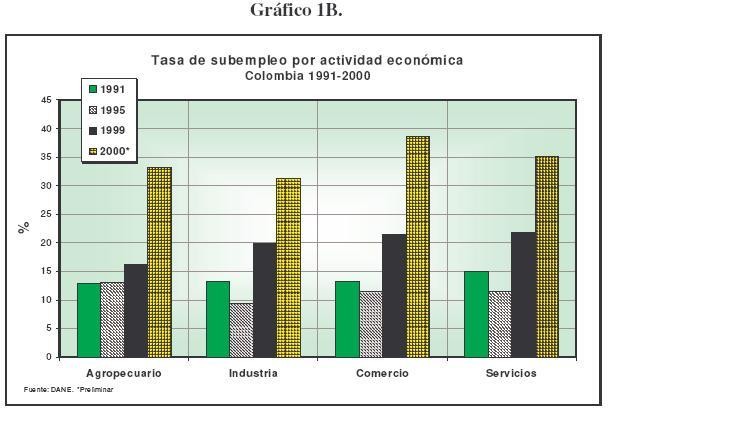 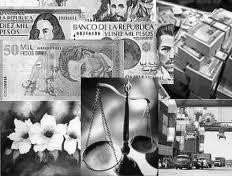 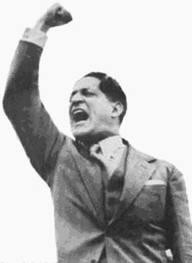 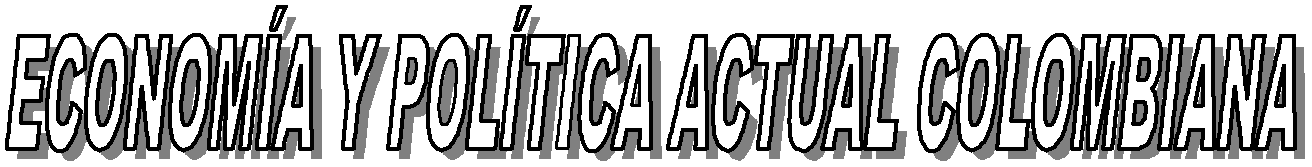 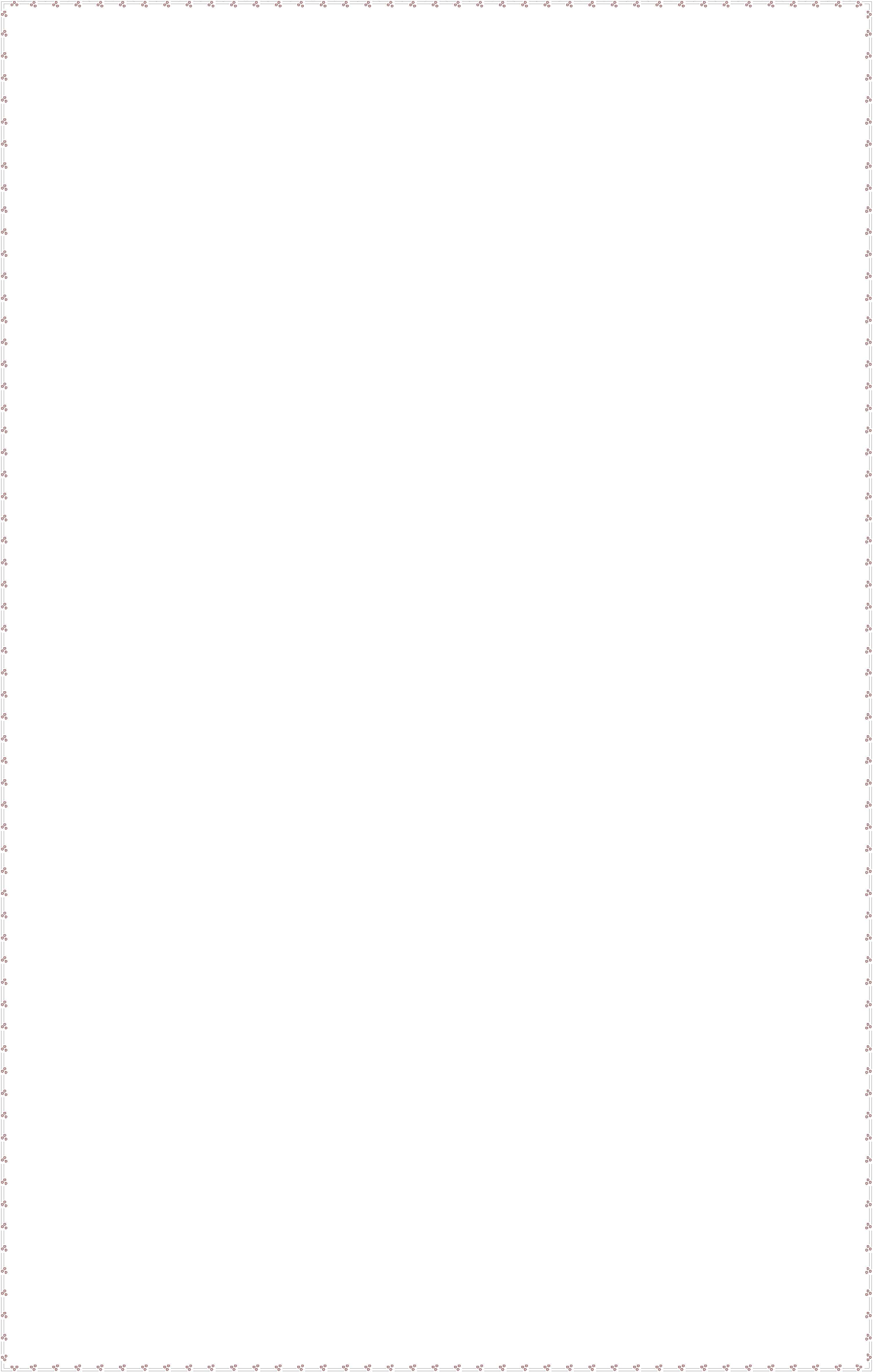 GUÍA - TALLER Nº 6Tiempo previsto: Semana N. 6 del              al          de 	 Horas: dos horas de trabajo.ACTIVIDAD DE MOTIVACIÓNImagino que soy un candidato a la presidencia de Colombia y debo de realizar mi campaña política. ¿Qué propuestas implementaría  para  mejorar   la  situación económica y política en nuestro país?, explico el por qué de cada una y las socializo con mis compañeros.PROPÓSITO  EXPRESIVO:  Que  yo  analice,  interprete  y  comprehenda  la  situación  económica  y política de Colombia en la actualidad.INDICADORES DE DESEMPEÑO:- interpreto y analizo la situación económica y política de nuestro país en la actualidad.- Argumento de manera crítica mis ideas frente a la política y la economía de nuestro país, a través de preguntas problematizadoras.- Infiero pensamientos a través de textos propios de las ciencias sociales.ANALIZO1.  Según mis  conocimientos previos qué es el SUBEMPLEO, ejemplifico.2.  Teniendo en cuenta la anterior gráfica,  podemos concluir que en Colombia entre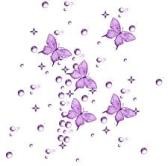 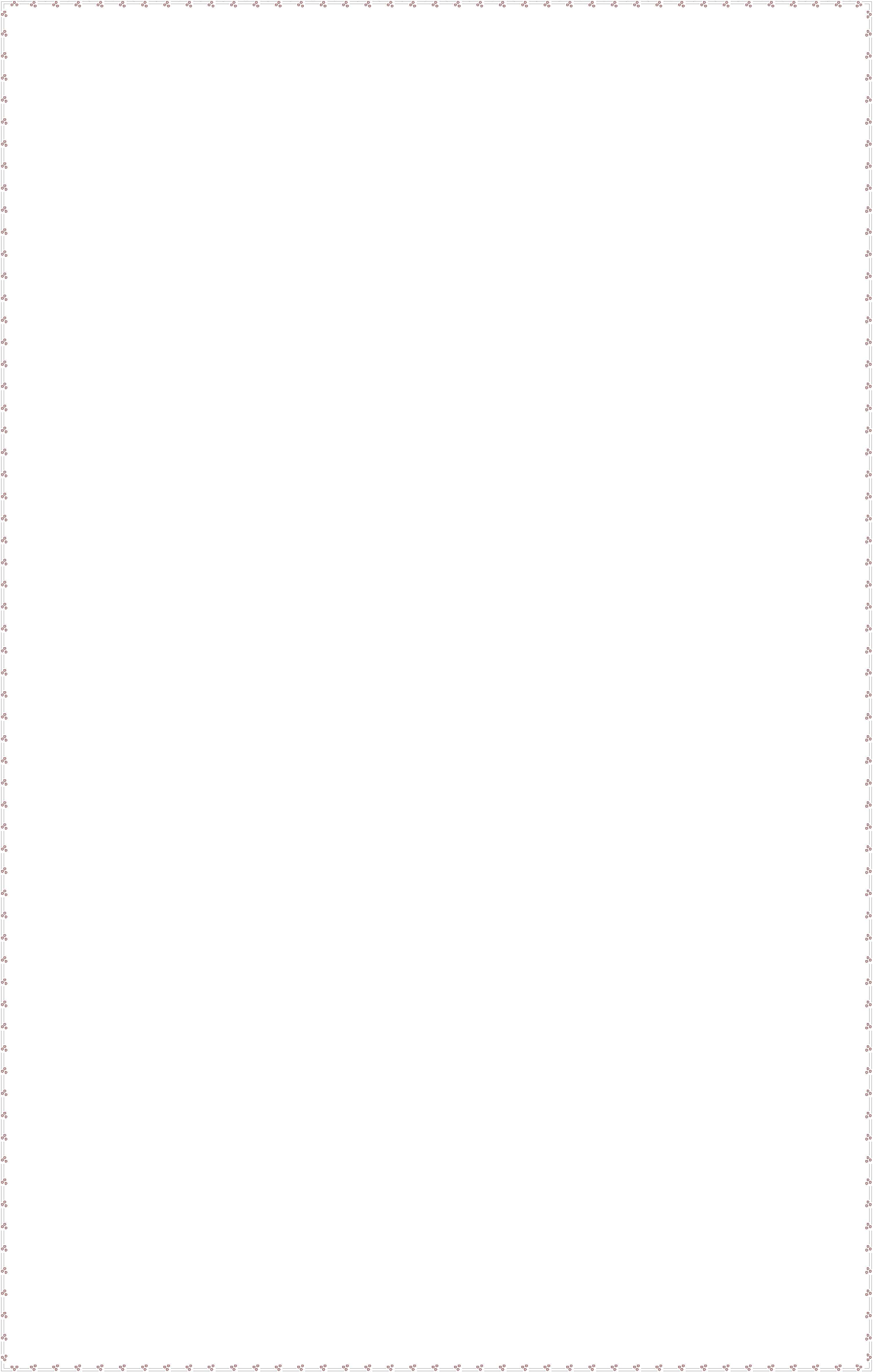 1991 y el año 2000 la tasa de subempleoa.   Disminuye en el sector industrial.b.   Se mantuvo estable en el sector agropecuario.c.   Para el año 2000 aumentó en todos los sectores.d.   Disminuyó en el sector industrial.3.  Leo atentamente el siguiente texto:EL MODELO NEOLIBERAL EN COLOMBIAA lo largo del siglo XX, Colombia implementó una serie de políticas económicas con miras a superar el subdesarrollo y mejorar las condiciones materiales de vida de la población.Estas políticas se presentaron en concordancia con los procesos internacionales orientados  a la conformación de una economía global. Es así como se realizaron unas reformas de corte neoliberal a partir de 1990 y1994 por el presidente Cesar Gaviria y su objetivo era instaurar un modelo de  economía  abierta  y  competitiva  en  los  mercados  internacionales, algunas reformas implementadas fueron:La reforma comercial, la reforma laboral, en donde se eliminaron una serie de medidas favorables para los trabajadores, con el propósito de hacer menos costosa la contratación de mano de obra para los empresarios, la reforma del sistema financiero, con el objetivo de permitir el libre ingreso de capital  extranjero al sector financiero y se creó un sistema  multibanca abierto a la competencia internacional.Estas fueron algunas de las reformas que se realizaron en nuestro país con el fin de ampliar su economía, en la actualidad estas medidas permanecen y se desarrollan cada vez más para encajar en el modelo neoliberal que impone  la globalización. A pesar de estas medidas podemos observar que aún  persiste  de  manera  atenuante  en  nuestro  país  la  pobreza,  el desempleo y el subempleo.4.  Defino por radicación, sinonimia o contextualización las palabras subrayadas en el texto anterior.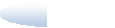 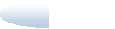 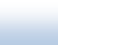 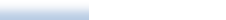 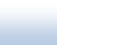 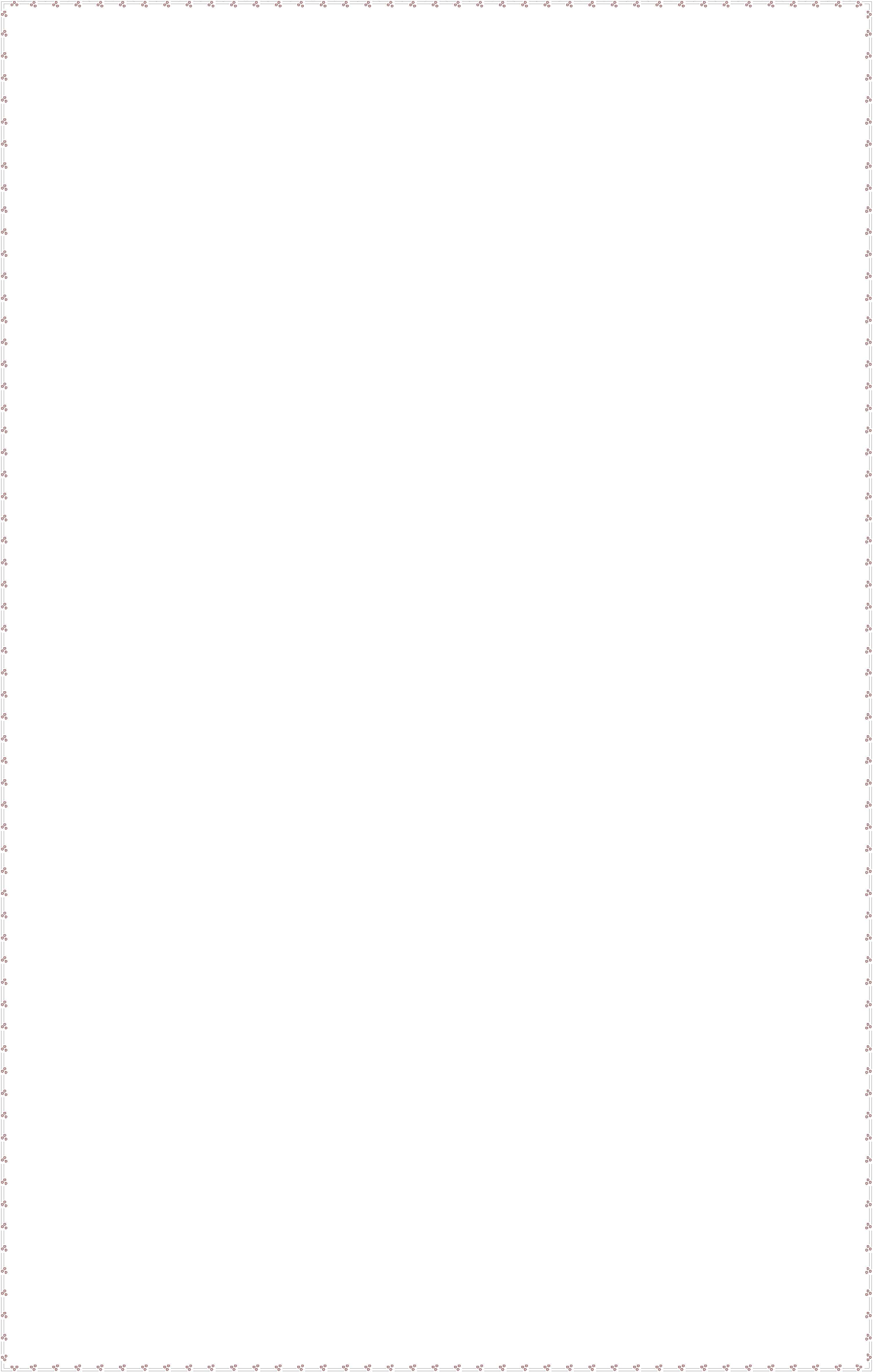 5.  Escribo los pronominales que se encuentran, en el texto, subrayados en líneas discontinuas y escribo su referente.6.  Infiero y escribo un pensamiento proposicional del texto anterior y lo grafico en un mentefacto proposicional.A ESCRIBIR7.  Escribo dos argumentos para la siguiente tesis.8.  Respondo  la  siguiente  pregunta  a  través  de  un  argumento  ¿Por qué en nuestro país se presenta el fenómeno del subempleo?9.  Escribo en mi cuaderno dos propuestas coherentes y argumentadas  frente a las  medidas económicas se deben tomar para mejorar el nivel de vida de los colombianos.10. Observo detenidamente las dos imágenes. A partir de las mismas planteo una tesis, dos argumentos y dos derivadas.En Colombia puede cosecharse todos los meses del año porque los rayos del sol caen perpendicularmente los 365 días del año.Colombia cuenta con 5 volcanes, la mayor cantidad de América.Colombia es el tercer país con mayoresrecursos hídricos del mundo.Las últimas estadísticas demuestran que en Colombia hay:20 millones de pobres3 millones de indigentes4 millones de desplazados3 millones de desempleados.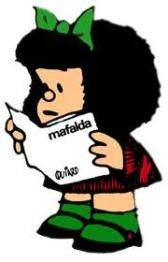 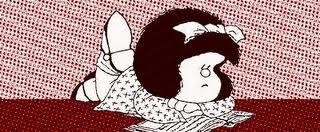 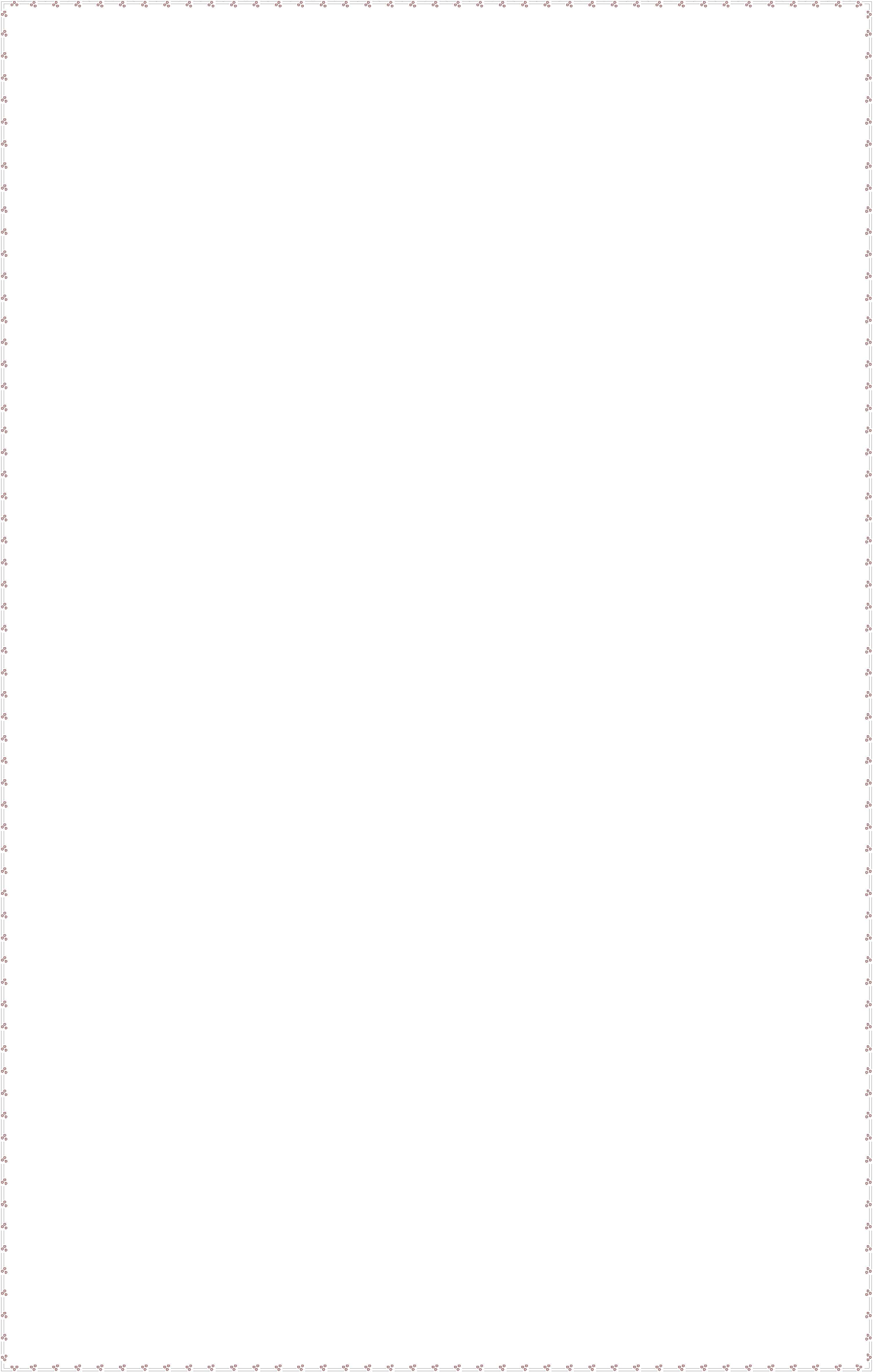 11. Leo atentamente el siguiente textoLA POLÍTICA ACTUAL COLOMBIANAColombia es un estado social de derecho, ya que lo conforma una población que habita un territorio delimitado, con un gobierno que ejerce poder y toda su actividad se subordina a la legalidad, la legitimidad y la justicia, es social porque su preocupación principal es el interés general.Es una república unitaria, ya que busca preservar la unidad nacional con un gobierno participativo, es descentralizada, porque todas sus entidades territoriales, municipios y departamentos poseen autonomía en funciones, poderes y recursos.Es democrática pues el poder emana del pueblo, quien elige a sus gobernantes y su democracia es representativa, su política se basa a través de las tres ramas del poder público; ejecutivo, legislativo y judicial.En la actualidad Colombia cuenta con gran cantidad de partidos políticos, que han sido el  resultado del bipartidismo (partido liberal y conservador).En la década del sesenta del siglo XX en nuestro país surgieron los grupos armados (guerrilla) que en la actualidad persisten asociados con el narcotráfico. Como también en la década del setenta de siglo XX se formaron los grupos paramilitares, de extrema derecha generando grandes masacres a la población civil.Todos estos grupos han generado en nuestro país desplazamientos forzados de la población campesina, pobreza, desempleo y violencia, generando una inestabilidad política que afecta al pueblo colombiano12. Argumento las causas de la inestabilidad política que afecta al pueblo Colombiano.Según lo planteado en el texto.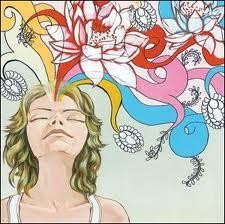 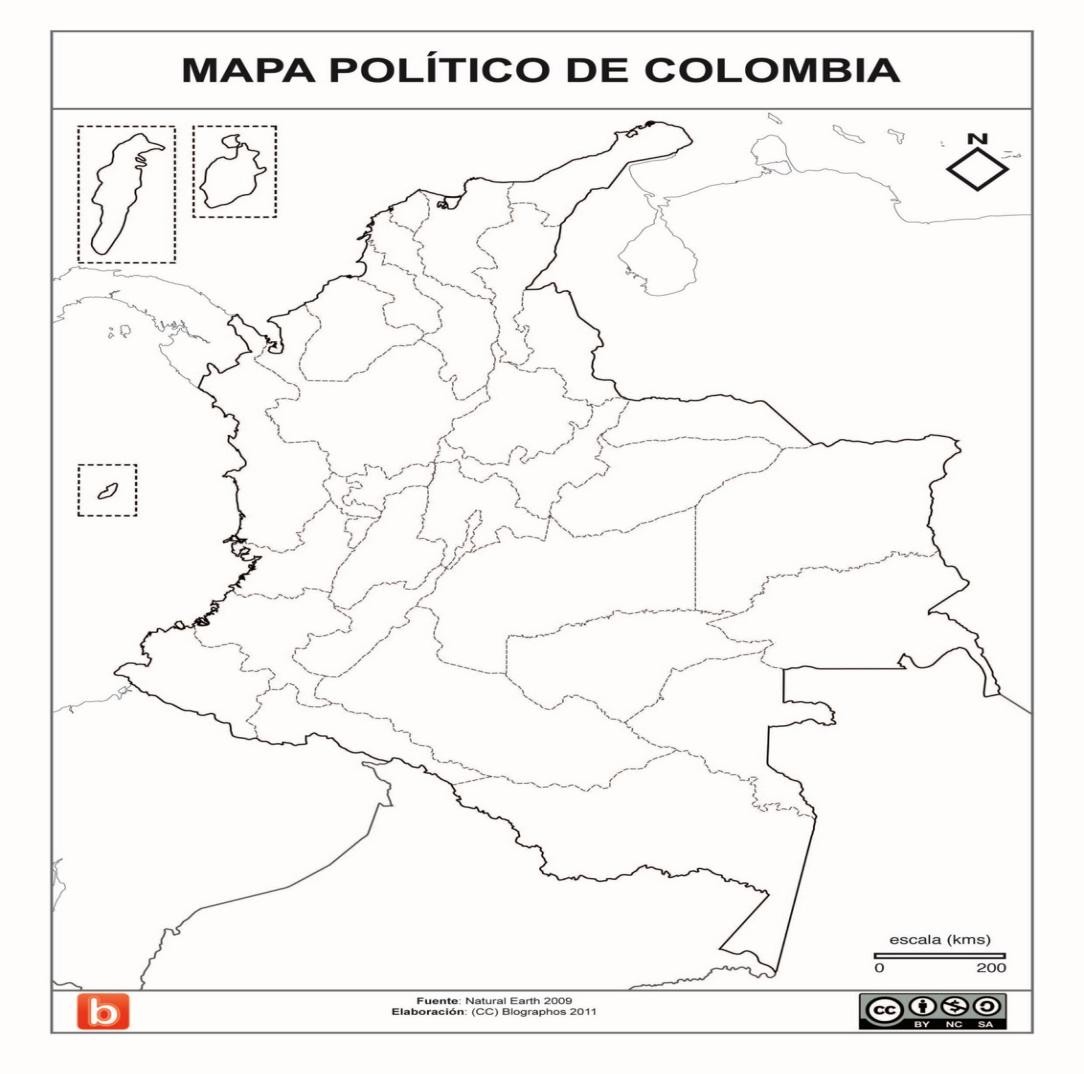 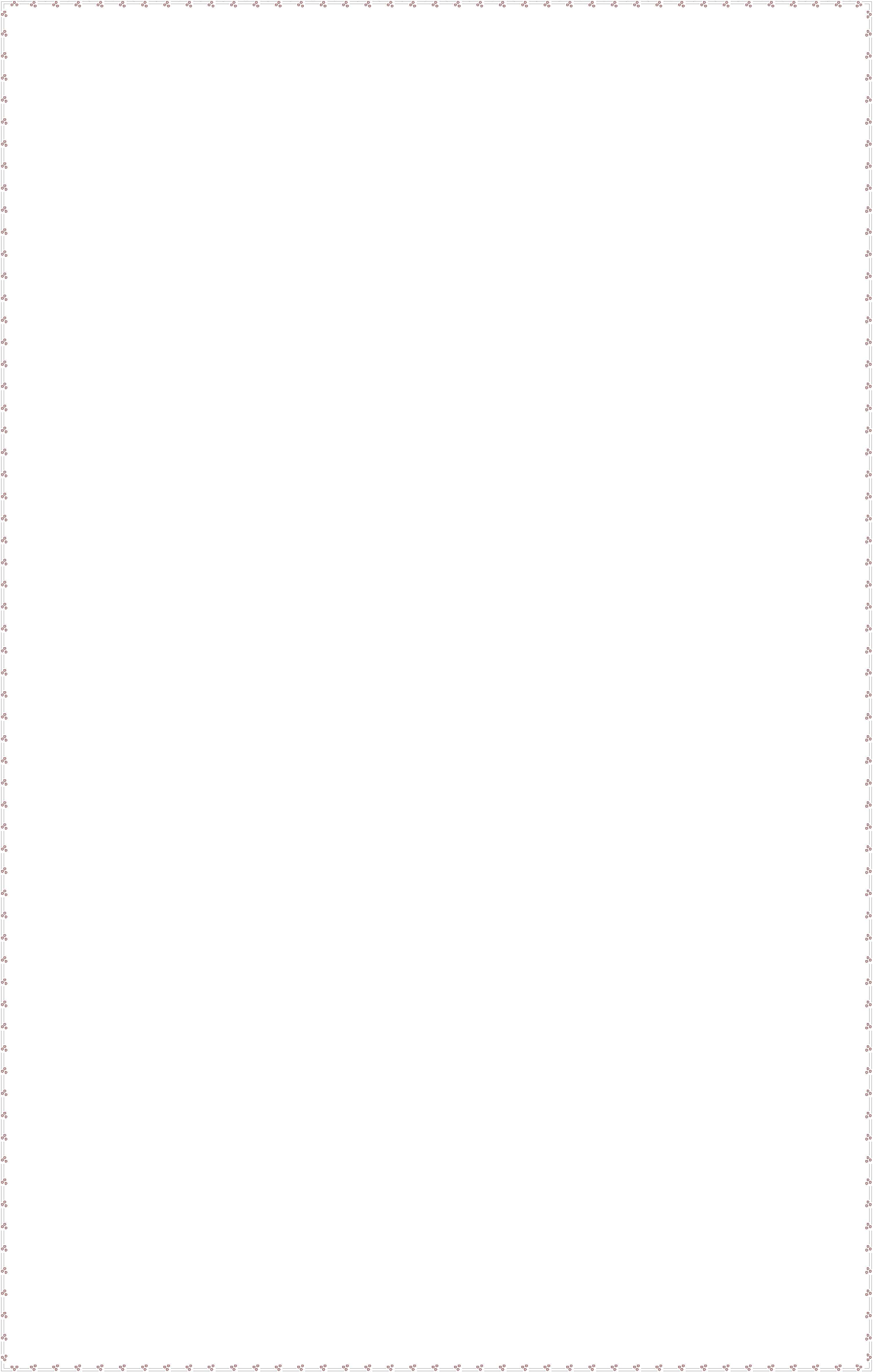 13. Ubico en la línea del tiempo los periodos históricos mencionados en el textoanterior.EXPRESO MI CREATIVIDAD:Realizo un dibujo que exprese la situación económica y política actual en Colombia.A INDAGAR	1.-Consulto y ubico en el mapa de Colombia  los principales productos de exportación de nuestro país y los departamentos que lo producen.	2.Consulto sobre los cambios que introdujo la ley 100 al sistema de seguridad social y cuáles fueron sus implicaciones para la  actualidad.    3.-Consulto en qué consiste la apertura económica.    4.-¿Cuáles son las familias más poderosas económicamente en Colombia?    5.-Consulto cuáles son los partidos políticos que existen en la actualidad en nuestroPaís.Equipo Académico-Pedagógico Área Ciencias Económicas y Políticas- Colegios Arquidiocesanos de CaliPágina 33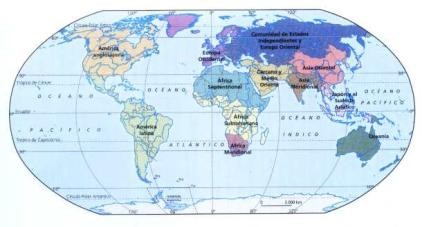 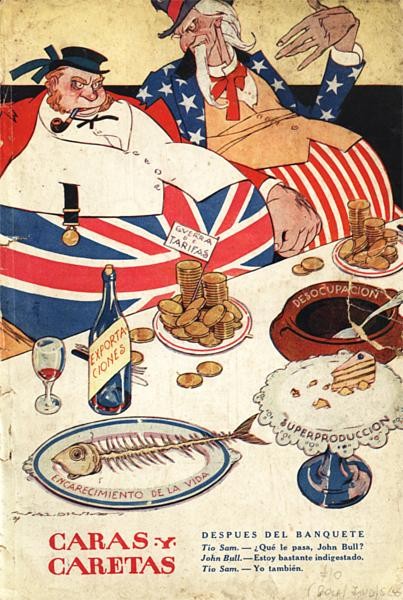 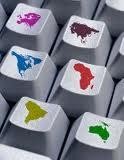 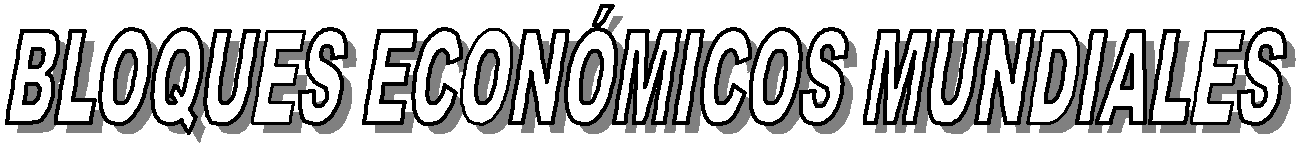 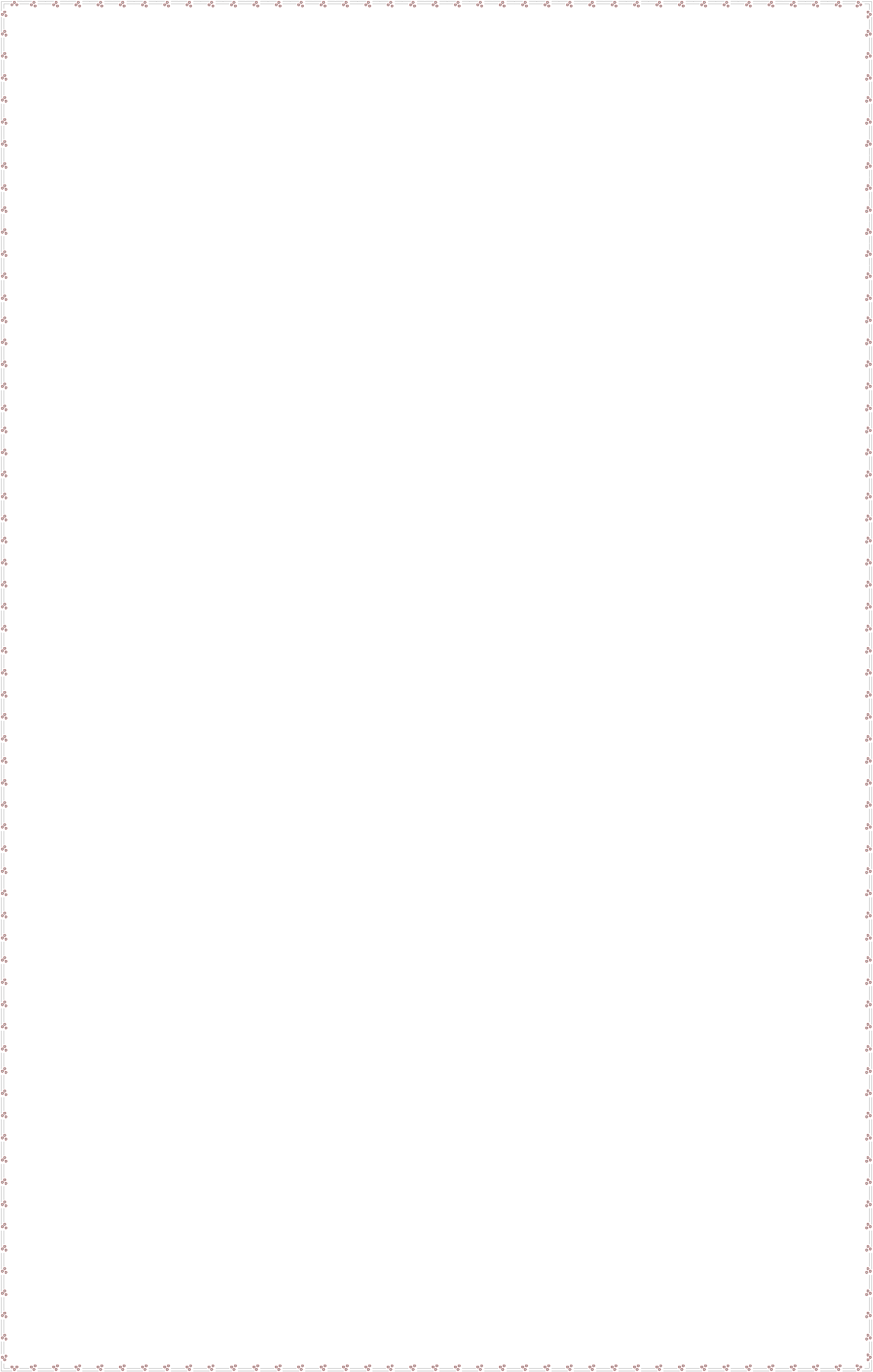 GUÍA - TALLER Nº 7Tiempo previsto: Semana N. 7 del              al          de                   Horas: dos horas de trabajo.ACTIVIDAD DE MOTIVACIÓNAnalizo detenidamente la caricatura y escribo mi opinión al respecto.PROPÓSITO EXPRESIVO: Que yo  comprehenda e interprete el poder económico mundial a través de una posición crítica.INDICADORES DE DESEMPEÑO:- interpreto y analizo el poder económico mundial.-  Argumento  de manera  crítica  mis  ideas  frente  poder  económico mundial  ,  a  través  de preguntas problematizadoras.- Infiero pensamientos a través de textos propios de las ciencias sociales.EL REORDENAMIENTO DEL PODER ECONÓMICO MUNDIALDurante   siglos,   (Edad   antigua,   Edad media y parte de la Edad Moderna) el poder de los países estuvo ligado fundamentalmente a la capacidad de proteger su  población, sus recursos y su territorio de la amenazas de otros países, la base de esta capacidad residía en el poder militar.Con el desarrollo del capitalismo, además del poder militar los estados necesitaron expandir sus economías, fomentar sus propias industrias, acumular riquezas, abrir y controlar rutas comerciales y desarrollar sus mercados nacionales. Este poder económico se consolidó al abrigo del poder  militar  y  fue  estableciendo  un  orden  mundial  jerárquico,  quedistinguía entre unos países poderosos (potencias) y otros países subordinados.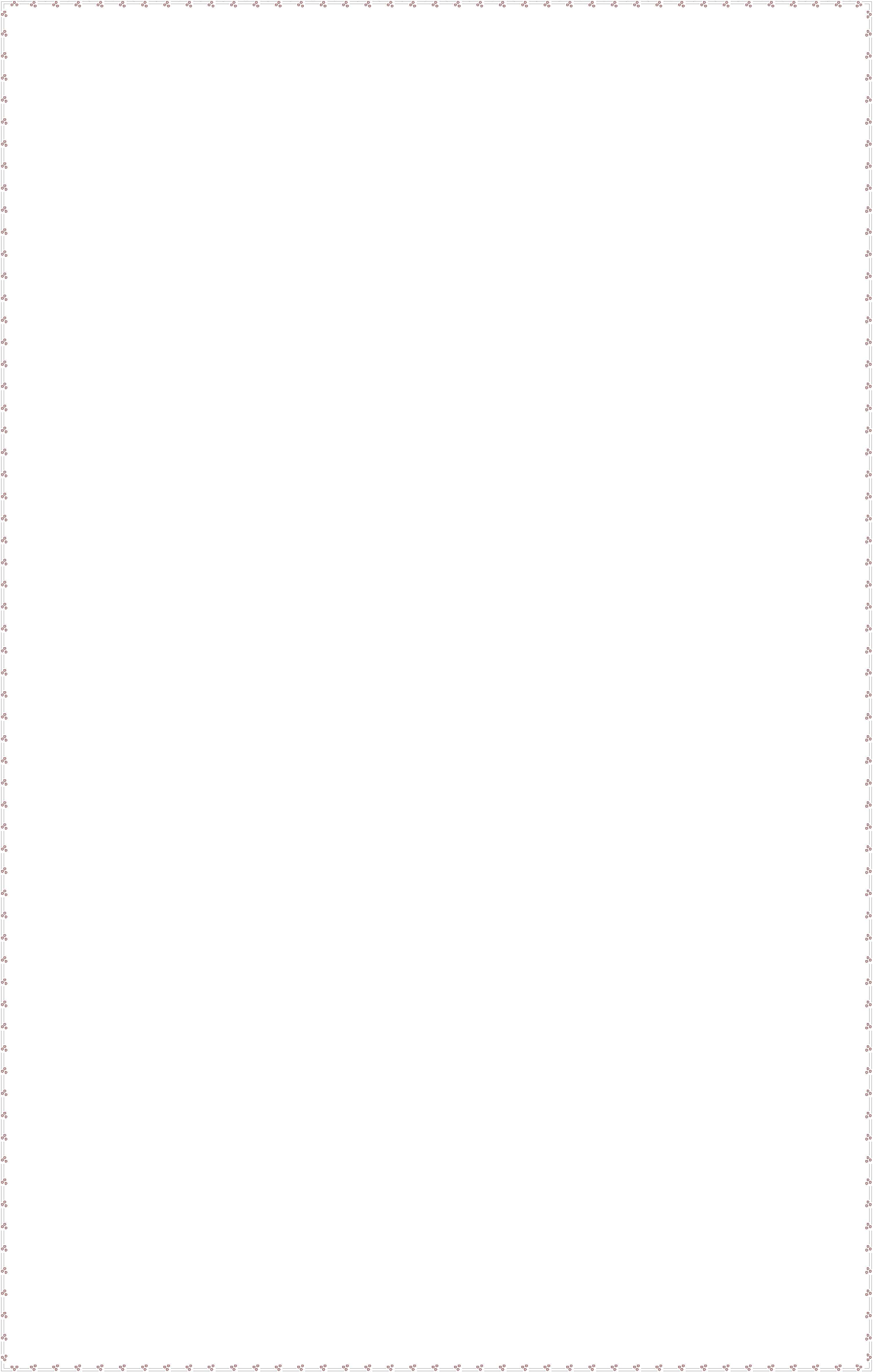 Durante el siglo XX, con el desarrollo de los sistemas de comunicación y transporte, otro tipo de poder se sumó al militar y al económico, el poder de imponer la voluntad propia a otros y satisfacer intereses a través de laconvicción  y el consenso; el poder de las ideas y de las ideologías. La conjunción  de  estos  tres  tipos  de  poder  son  los  que  determinan  hoy quienes se hallan en la cúspide del poder mundial.ANALIZO La consolidación de una economía a escala planetaria se dio a través  de  la  interacción  de  tres  grandes  polos  económicos:  Estados Unidos, Europa y Japón. Cada uno de ellos constituye el centro de una región que agrupa al resto de países. La economía estadounidense domina todo el hemisferio americano, la Unión Europea jalona las economías de de Europa central oriental, y la economía Japonesa es el polo de desarrollo. Estos tres polos se constituyen en los centros de la economía mundial, pues concentran la mayor parte de la riqueza y la prosperidad económica del mundo.1.  Leo atentamente el texto.2.  Defino   los   términos   subrayados   por   contextualización   radicación   y sinonimia3.  Relievo las oraciones que le dan respuesta a las siguientes preguntas de lectura:  1.¿Cuáles son los tres tipos de poder que permiten el poder económico mundial? 2.¿cuáles son los bloques económicos más poderosos del mundo?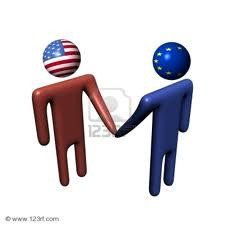 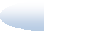 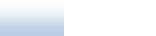 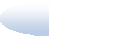 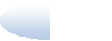 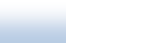 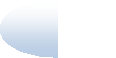 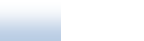 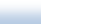 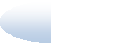 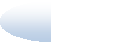 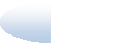 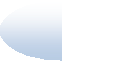 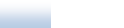 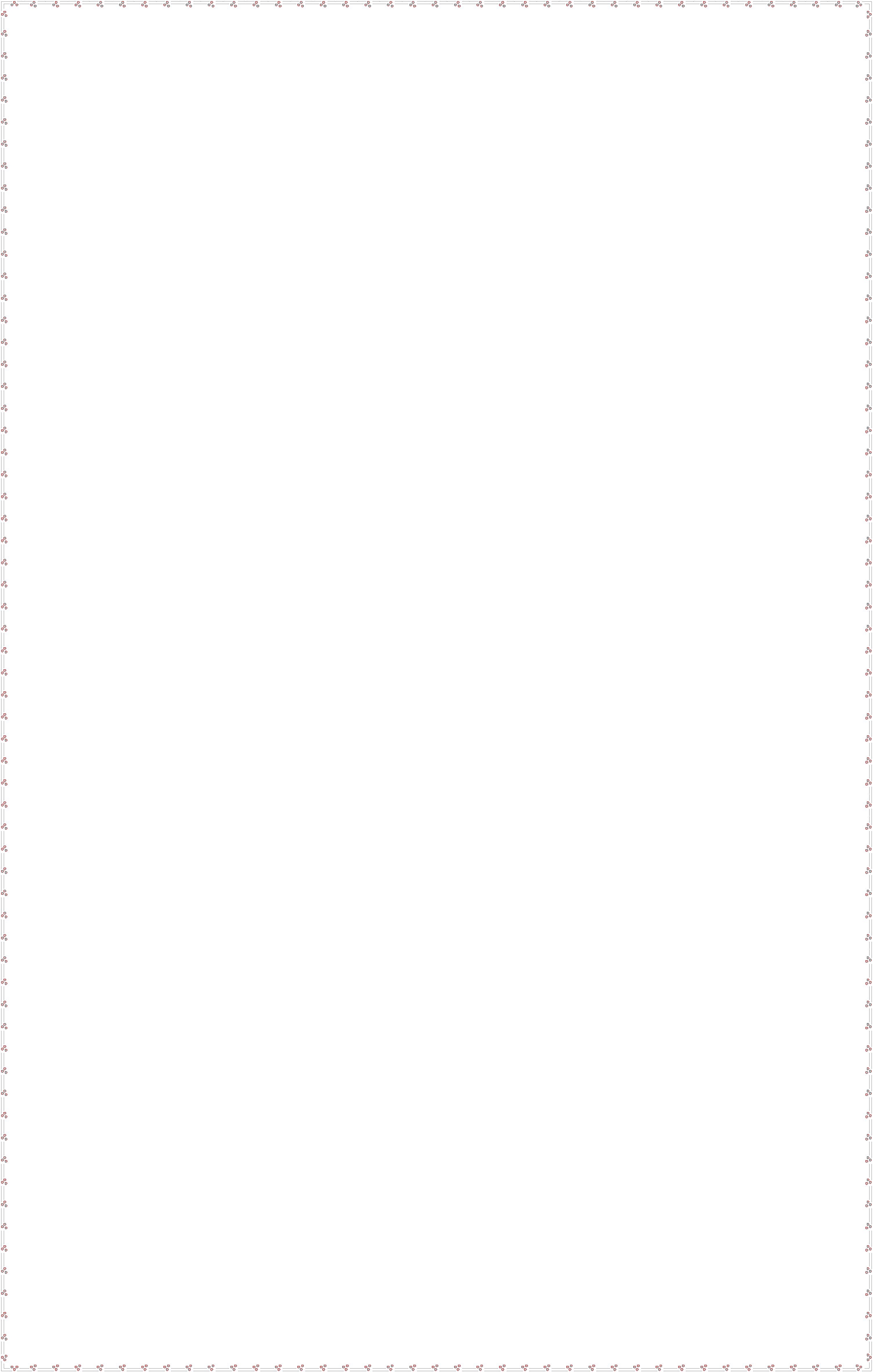 4.  Según lo relievado, infiero y escribo   dos   pensamientos y construyo los mentefactos proposicionales.P1: 	P2:_ 	A ESCRIBIR5.  Construyo una tesis sobre el reordenamiento del poder económico mundial, recuerdo  que la tesis debe ser una proposición categórica con capacidad de ser sostenida con argumentos, con verbo en pasado o presente y sin dejar implícito ningún elemento.6.  Construyo una tesis y una derivada para el siguiente argumento.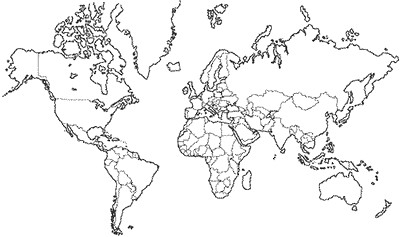 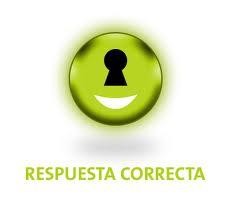 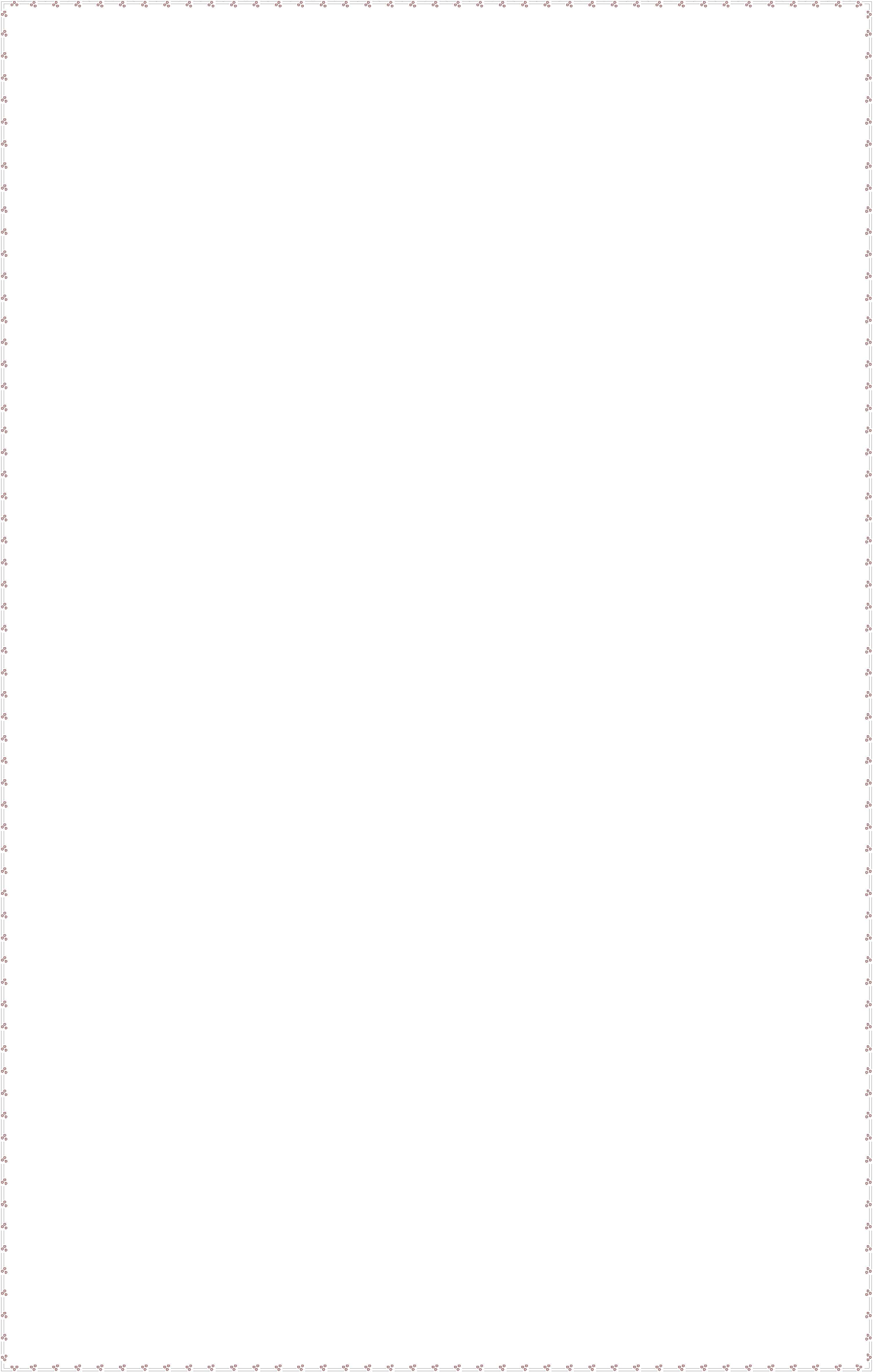 7.  De acuerdo a la tesis que construí, el argumento y la derivada, estructuro mi propio texto argumental sobre EL REORDENAMIENTO DEL PODER ECONÓMICO MUNDIAL, luego lo grafico en un mentefacto precategorial.8.  Selecciono la respuesta correctaEl desarrollo económico de la gran mayoría de los países latinoamericanos es limitado, debido a su escasa producción industrial. Estos países no invierten capital suficiente en la industria,  lo  cual  aumenta  su  dependencia  frente  a  las grandes transnacionales.Una de las razones que más ha influido en el bajo crecimiento industrial deAmérica latina esa.  El elevado número de la población infantil y juvenil que no está en edad de trabajar.b.  La dependencia económica de los sistemas de producción agrarios.c.  La inexistencia de técnicos especializados y de mano de obra calificada. d.  El alto índice que ha alcanzado la economía informal.9.  Identifico en el mapa los bloques económicos, coloreo de un color cada uno y realizo la convención necesaria.10. Analizo la tabla comparativa sobre el poder mundial. Escribo mis conclusiones y en qué posición se encuentra Colombia de acuerdo a las demás naciones.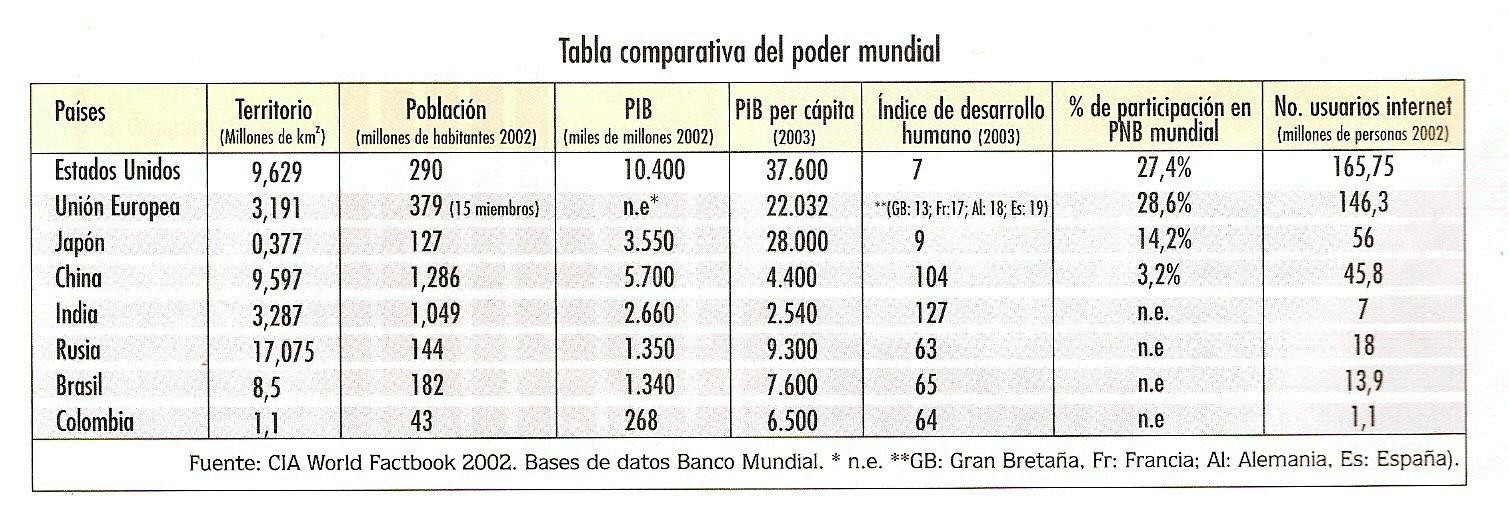 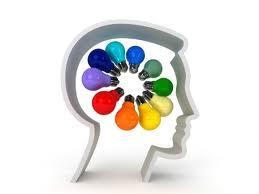 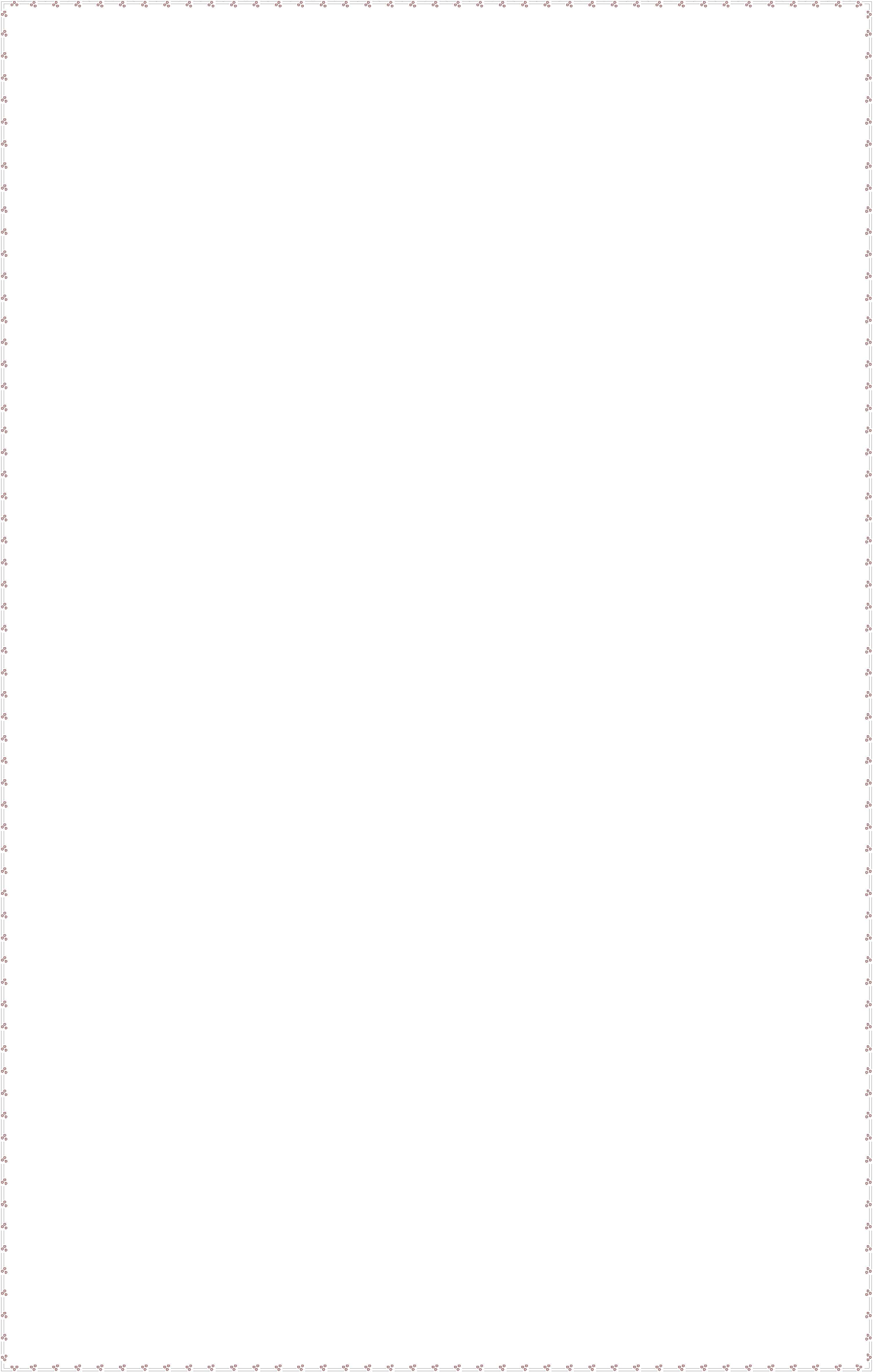 EXPRESO MI CREATIVIDADRealizo una caricatura que exprese la disputa entre los principales bloques económicos mundiales.A INDAGAR1.  ¿Por qué Brasil, China, India y Rusia son considerados países económicamente emergentes?2.  Consulto y explica los factores que han generado la recesión económica de la economía japonesa, en las últimas décadas.3.  ¿Cuáles son los países africanos con poder económico?4.  Consulto qué es el G8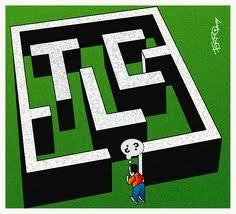 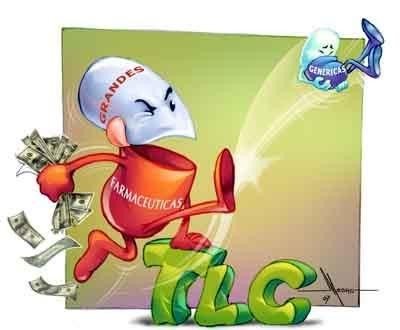 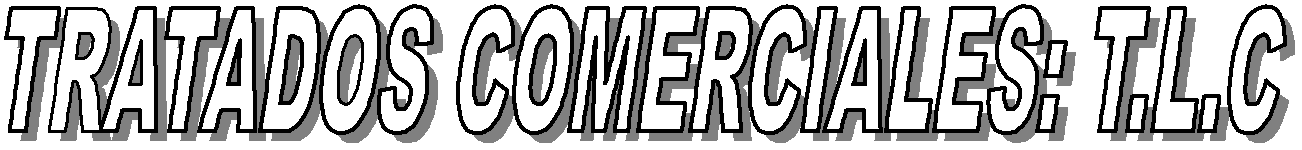 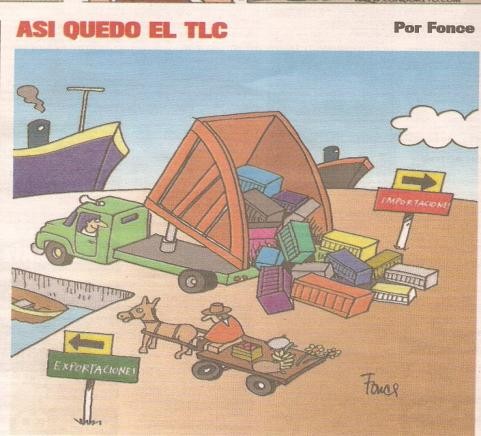 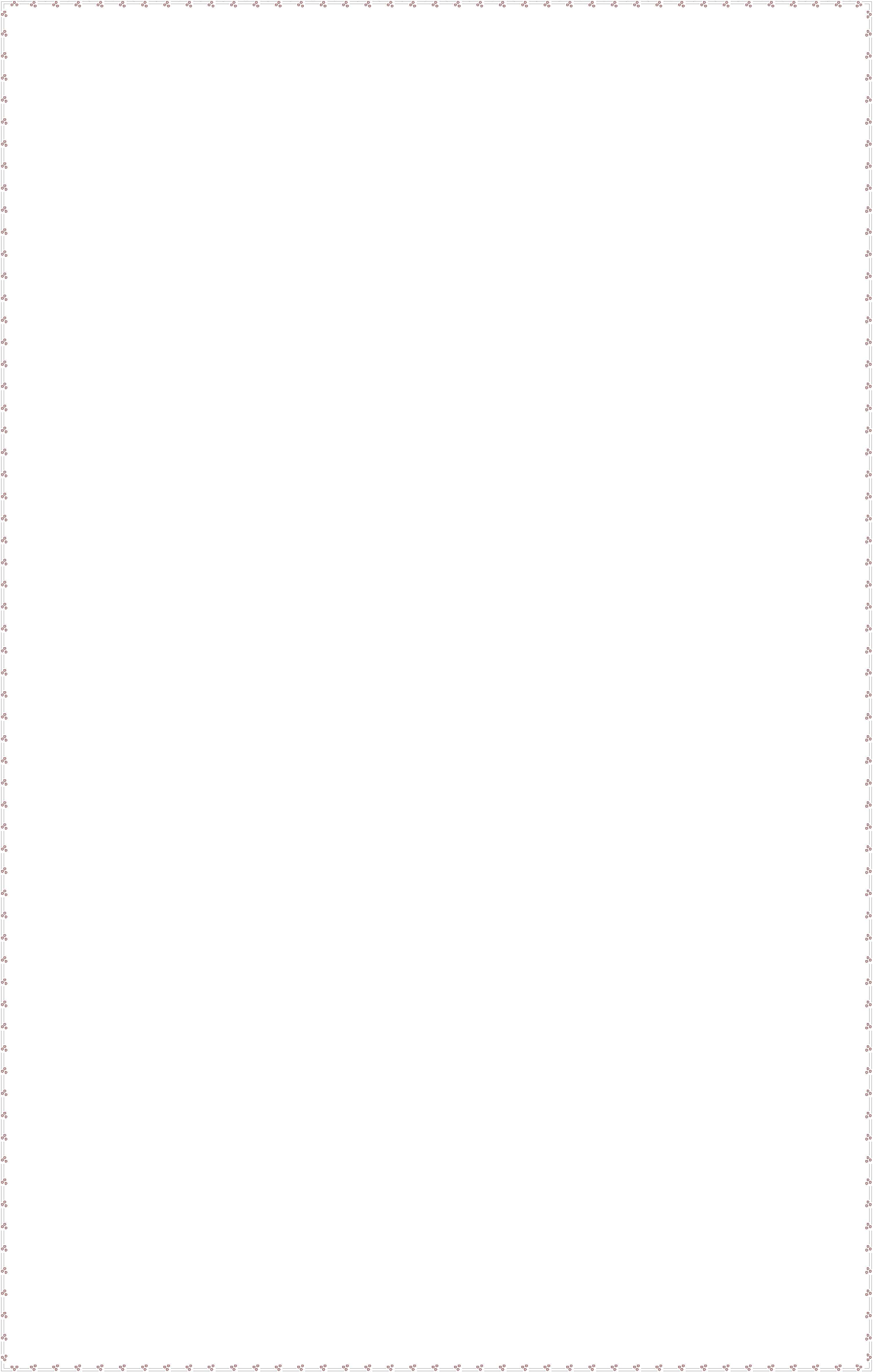 GUÍA - TALLER Nº 8Tiempo previsto: Semana N. 8 del              al          de                   Horas: dos horas de trabajo.ACTIVIDAD DE MOTIVACIÓNUna imagen vale más que mil palabras. Escribo una historia, o una opinión con respecto a  la caricatura.PROPÓSITO EXPRESIVO: Que yo  comprehenda e intérprete los tratados comerciales haciendo énfasis en el TLC Colombia  a través de una posición crítica y propositiva.INDICADORES DE DESEMPEÑO:- interpreto y analizo los tratados comerciales  (TLC).- Argumento de manera crítica mis ideas frente al   TLC Colombia,   a través de preguntas problemátizadoras.-Aplico la competencia textual del M.LO a través de textos propios de las ciencias sociales.TRATADO DE LIBRE COMERCIO (TLC)Un Tratado de Libre Comercio (TLC) consiste en un acuerdo comercial regional o bilateral para ampliar el mercado de bienes y servicios entre los países participantes. Básicamente,  consiste  en  la eliminación o rebaja sustancial de los aranceles para los bienes entre las partes, y acuerdos en materia de servicios. Este acuerdo se rige por las reglas de la Organización Mundial del Comercio (OMC) o por mutuo acuerdo entre los países.Los acuerdos o tratados comerciales generalmente toman años en ser concretados, esto debido a que deben ser sometidos a toda una serie de análisis y estudios minuciosos, ya que antes de abrir una oportunidad comercial, las autoridades deben estar totalmente seguras de que los comerciantes y productores locales estarán protegidos ante el riesgo de productos o mercancías importadas a precios demasiado bajos.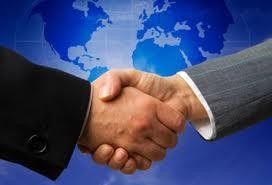 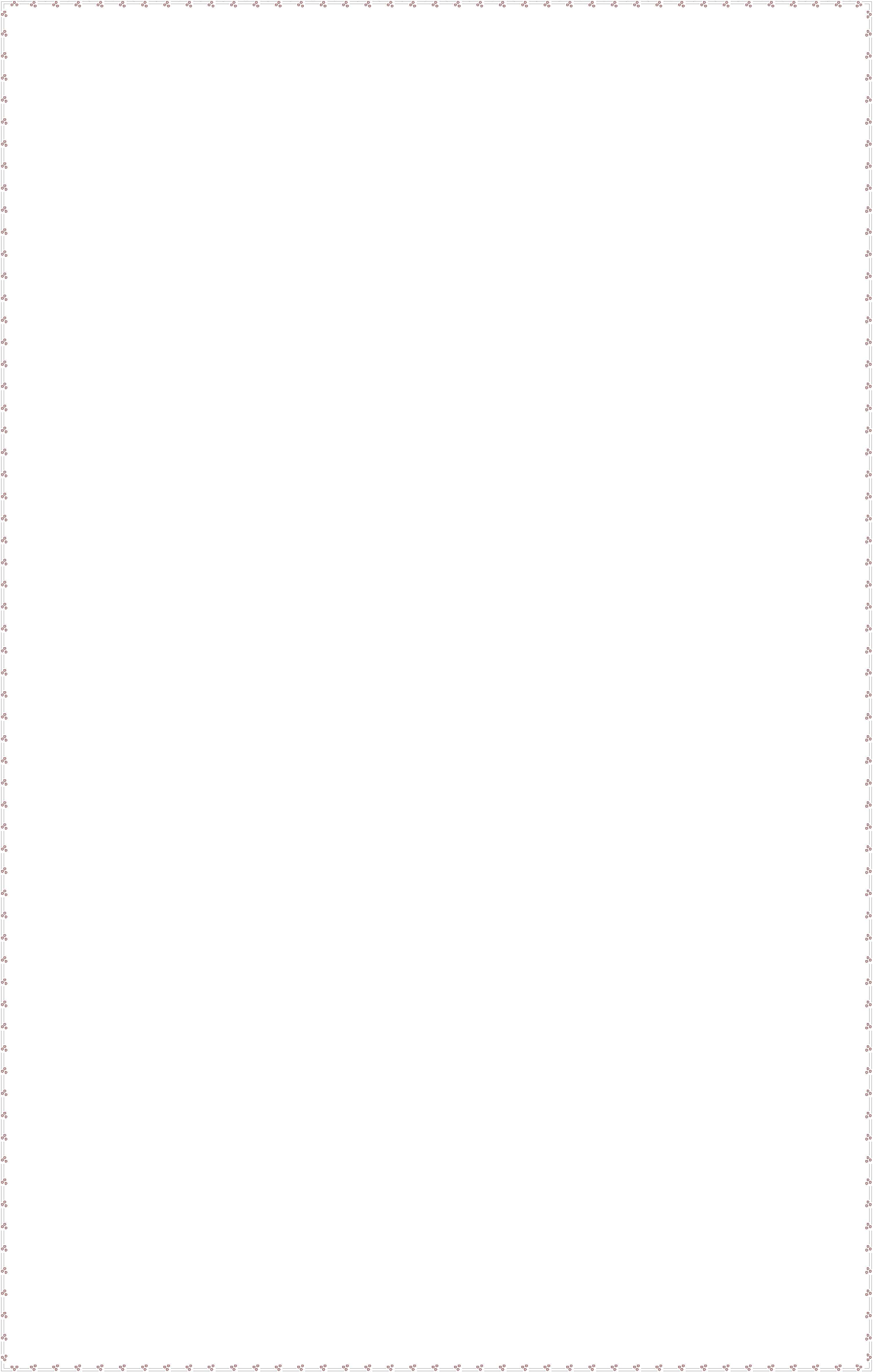 El  Tratado  de  Libre  Comercio,  (TLC),  entre  Colombia  y  Estados  Unidos  es  una propuesta para impulsar el comercio binacional, en el marco de los Tratados de libre comercio en América Latina y el Caribe. El tratado no está en funcionamiento, se encuentra aprobado por el Congreso de Colombia, pero no así por el Congreso de los Estados Unidos, donde su decisión ha sido aplazada. El tratado abarca cuestiones políticas, económicas, institucionales, laborales, ambientales, de propiedad intelectual, entre otras.Las ventajas del TLC para Colombia se basan principalmente en que algunos sectores de la economía pueden mostrarse en el exterior ya que Estados Unidos es un país de285 millones de habitantes, con 35.000 mil dólares de ingreso per cápita, lo que representa un gran poder de compra. Además es un mercado muy rico y uno de los más grandes y dinámicos del mundo, en el cual Colombiapodrá  vender,  negociar  y exportar  innumerables productos, lo que generará un mejor nivel de desarrollo económico  y  social  para  las  empresas  participantes. Como también se podrán conseguir productos más económicos en el mercado.Las desventajas del TLC se basan principalmente en que los   sectores   económicos   de   pequeñas   y   medianasempresas no podrán competir con las grandes empresas de los dos países y se irían irremediablemente  a  la  quiebra,  lo  cual  conllevaría  al  desempleo  y  la  pobreza  de muchos colombianos.ANALIZO E INTERPRETO1.  Leo atentamente el texto2.  Defino   por   sinonimia,    radicación    o    contextualización   los    términos subrayados.3.  Relievo las oraciones que le dan respuesta a las siguientes preguntas de lectura: ¿Qué es un tratado de libre comercio? ¿Qué ventajas y desventajas traería para Colombia el TLC?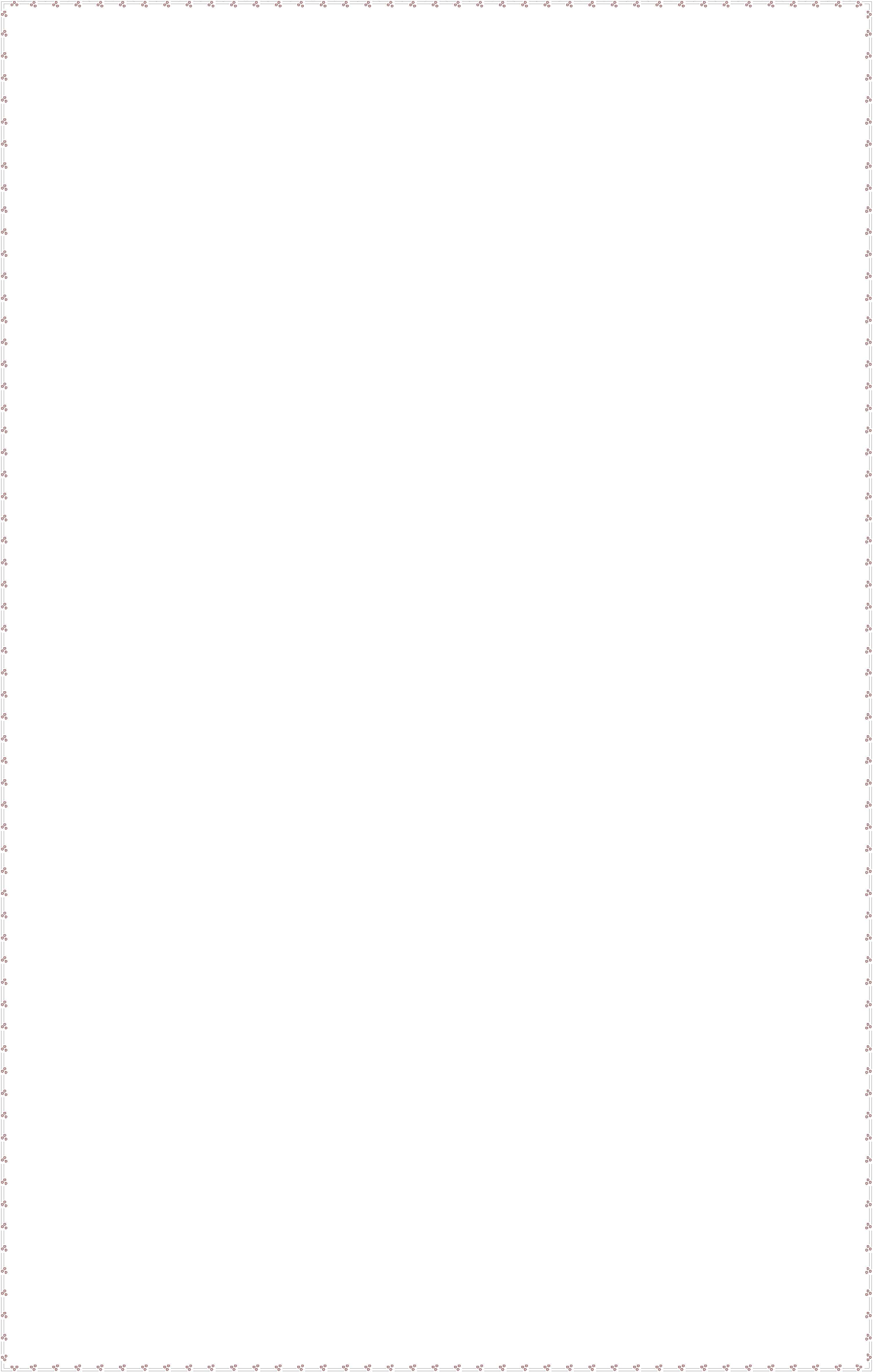 4.  Escribo las oraciones que le dan respuesta a las preguntas de lectura.O1:_O2:_ 	O3:_ 	O4:A ESCRIBIR!5.  Infiero proposicionalmente las oraciones relievadas teniendo en cuenta la estructura semántica argumental, recuerdo aplicar las macro reglas (suprimir, jerarquizar, generalizar y construir)P1:_ 	P2:_P4:_6.  Estructuro el  texto argumental sobre el TLC que contenga tesis, argumentos, derivadas y definitorias.7.  Modelo mi texto argumental (mentefacto precategorial)P                                                PPPP                                                                                P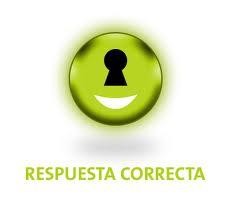 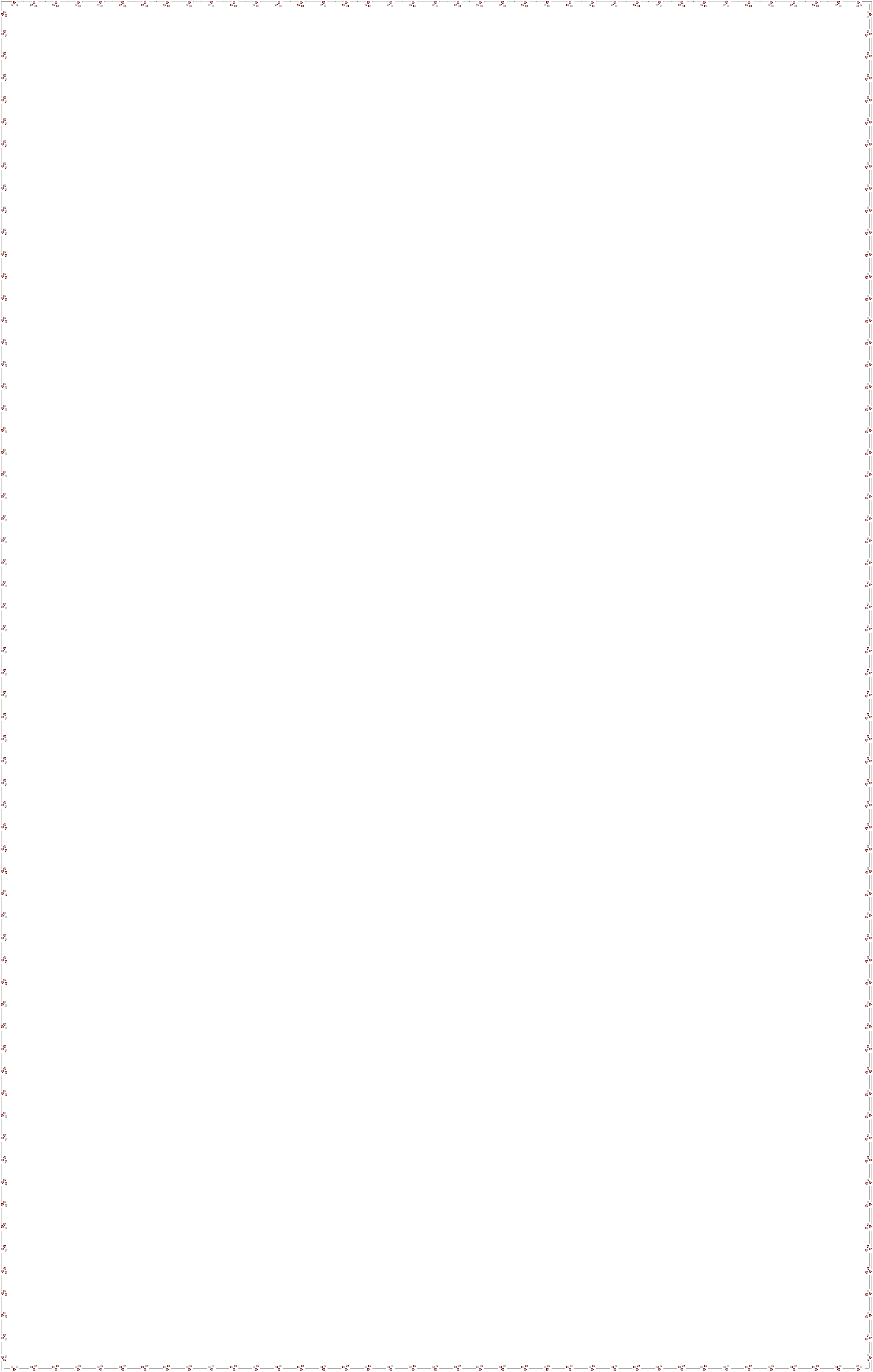 8.  Escribo argumentos y contraargumentos sobre el TLC  para nuestro país.9.  Escribo dos argumentos y una derivada para la siguiente tesis10.  Selecciono la respuesta correctaPara medir el impacto de un tratado de libre comercio en la economía de un país, se debe buscar y comprar información acerca dea.  Las políticas que el Estado ha impulsado con el fin de proteger la producción nacional de la competencia extranjera.b.  La manera como el sector agroindustrial se preparó para asumir la competencia de la producción extranjera.c.		c. La cantidad de trabajadores empleados en labores de exportación de bienes y servicios, antes del tratado.d. Los niveles de producción agroindustrial, agrícola y de bienes y servicios, antes y después de la entrada en vigencia del tratado.11. Teniendo en cuenta las implicaciones de un acuerdo o tratado económico entre  Estados: ¿Tendrá Estados Unidos interés de dominación al firmarse el Tratado de libre comercio? Argumento en mi cuaderno..12. Imagino que soy un columnista reconocido de la revista Semana y me han encomendado realizar un artículo de opinión sobre el TLC Colombia en donde debo exponer sus ventajas y desventajas. MI misión es realizar un artículo muy creativo y muy bien argumentado.¡Y AHORA…  ESCRIBO MI ARTÍCULO!EXPRESO MI CREATIVIDADColombia EEUU.A INDAGARRealizo un dibujo o una caricatura en donde expreso mi opinión sobre  los  tratados  comerciales,  haciendo  énfasis  en  el  TLC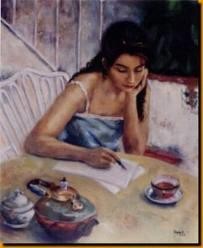 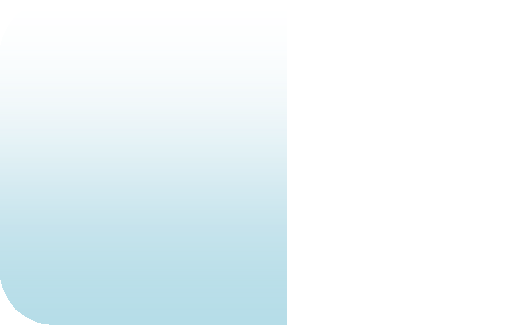 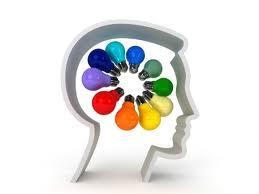 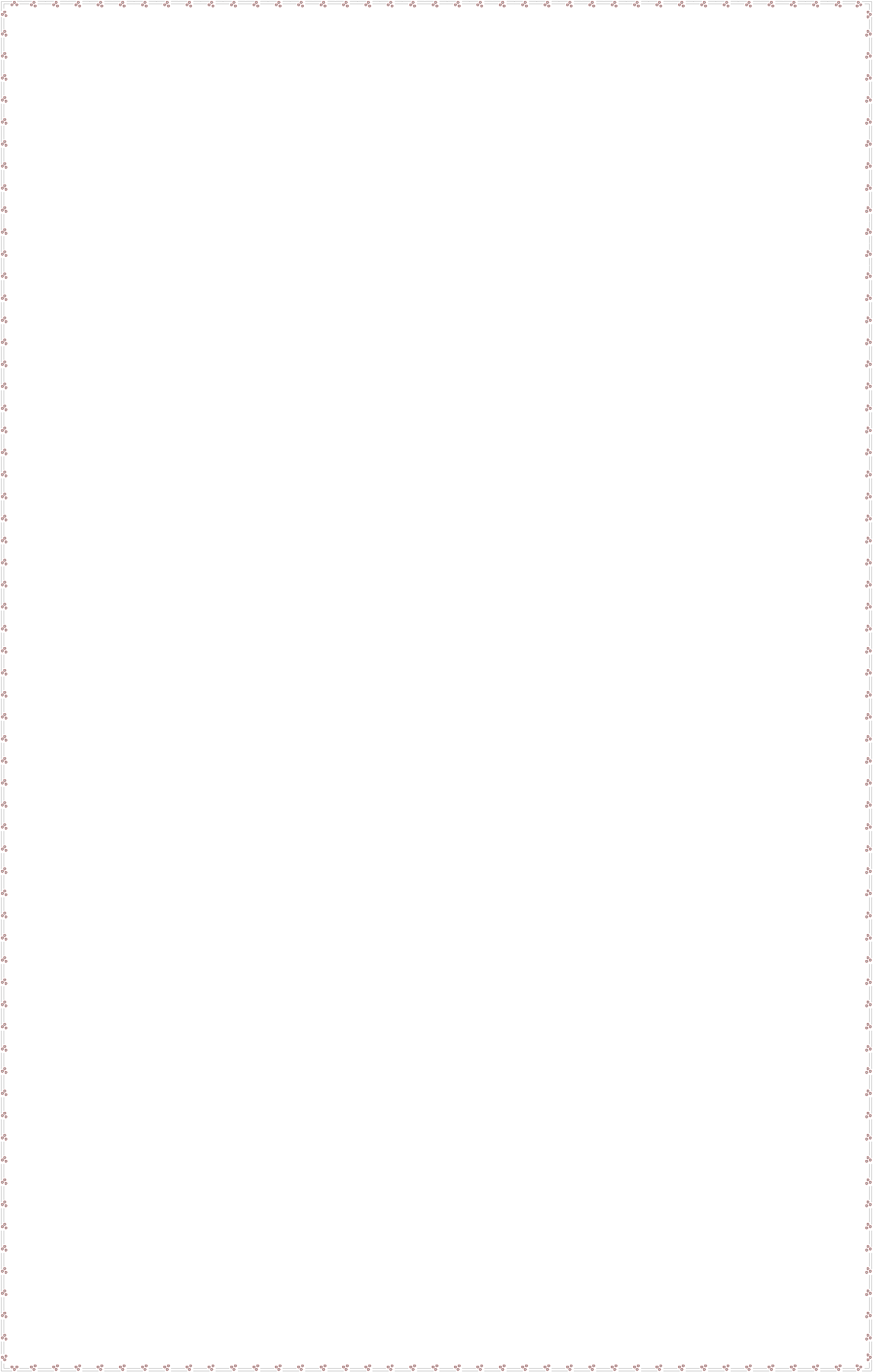 1.  Consulto qué es la OMC (organización mundial del comercio) y qué función tiene en la economía mundial.2.  Consulto sobre algunos tratados comerciales en donde Colombia haya firmado con otros países, explica sus ventajas.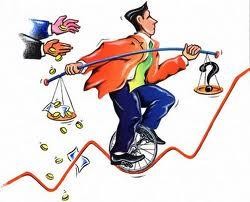 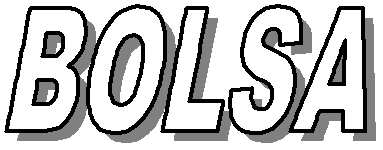 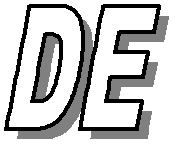 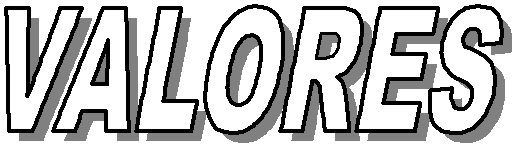 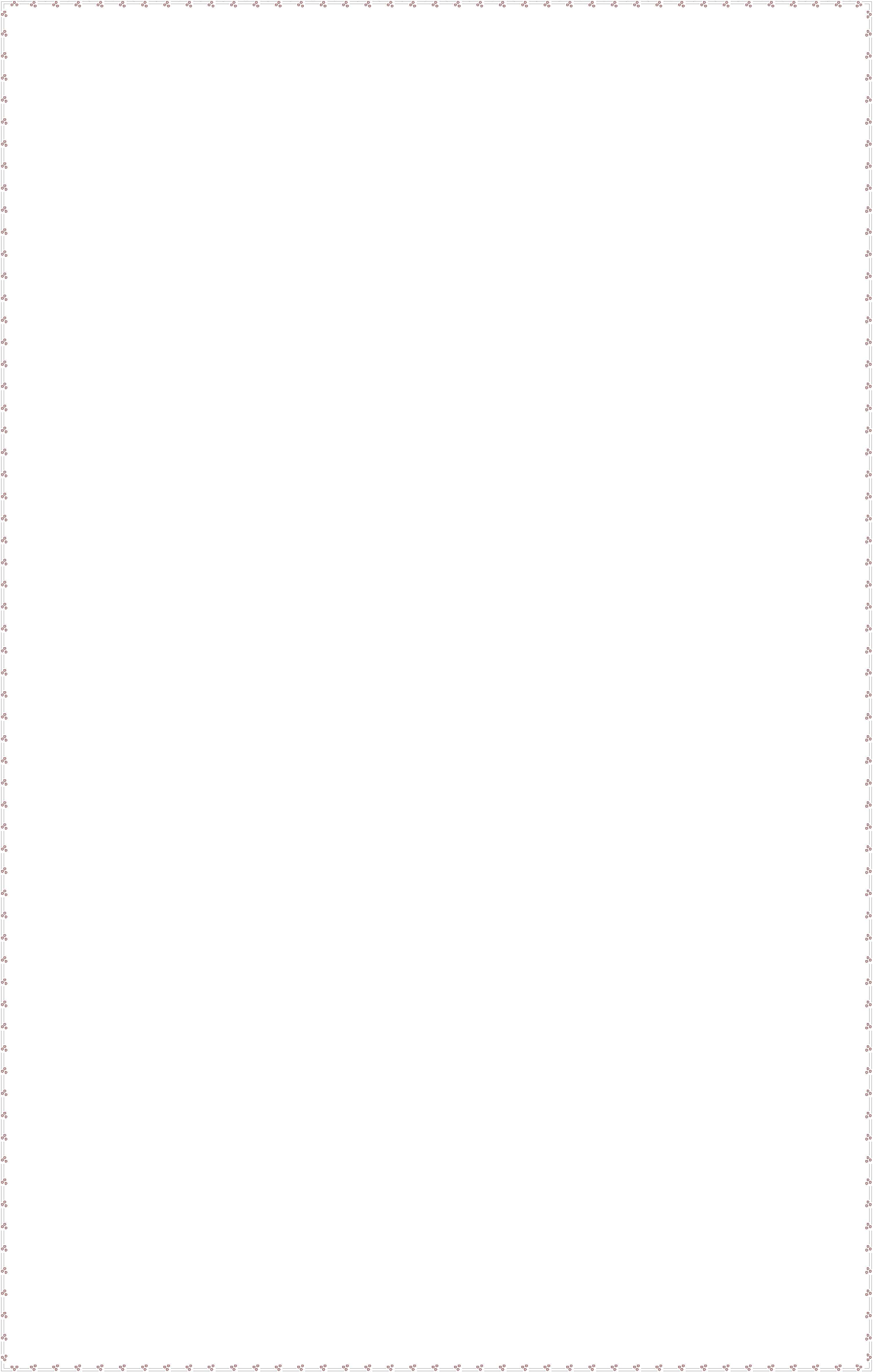 GUÍA - TALLER Nº 9Tiempo previsto: Semana N. del              al          de                   Horas: dos horas de trabajo.ACTIVIDAD DE MOTIVACIÓNUno las  palabras que se encuentran a continuación de forma coherente, armo la pregunta  y escribo en el espacio.¿Mundial porque decisivamente de economía en influye la valores la bolsa?PROPÓSITO EXPRESIVO: Que yo  comprehenda, interprete y analice la importancia de la bolsa de valores para la economía mundial.INDICADORES DE DESEMPEÑO:- interpreto y analizo la bolsa de valores como un elemento de la economía mundial.- Argumento de manera crítica mis ideas frente a la bolsa de valores y su  importancia en la economía mundial.- Infiero pensamientos a través de textos propios de las ciencias sociales.LA BOLSA DE VALORESLa bolsa de valores  es un mercado en el que las empresas y el Estado se reúnen con las personas que están interesadas en comprar títulos. Los títulos son cómo mercancías que se compran y se venden. Además la bolsa permite a cualquier accionista u obligacionista desprenderse todo momento de la inversión que hizo en el mercado primario, es decir, le anima a colocar sus ahorros  con la seguridad de que podrá recuperarlos cuando desee.En cualquier país hay personas que gastan menos de lo que ganan y tienen, y personas o instituciones que necesitan dinero para llevar a cabo sus actividades. Los primeros son los ahorradores, que guardan parte de sus ingresos para utilizarlos más tarde y están dispuestos a prestarlos a cambio de un pago determinado. Los segundos son los agentes económicos que necesitan dinero para poner en marcha fábricas u otros negocios que sólo serán rentables pasado un tiempo, y para atender las necesidades que se le plantean al Estado. Todos están dispuestos a pagar un precio para obtener ese dinero.Poner de acuerdo a unos y a otros no es sencillo; por eso existen instituciones especializadas que se encargan de lograr el encuentro entre ambas partes. Una de estas instituciones, la bolsa es donde  confluye  toda la  información sobrequienes quieren dinero, cómo lo quieren, cuánto, por qué y a qué precio. Allí acuden muchos ahorradores y deciden colocar su dinero donde más les convenga. Por lo tanto el buen funcionamiento de la bolsa es tan importante para la economía mundial que su caída puede dar lugar a una crisis mundial.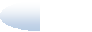 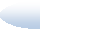 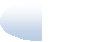 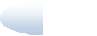 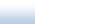 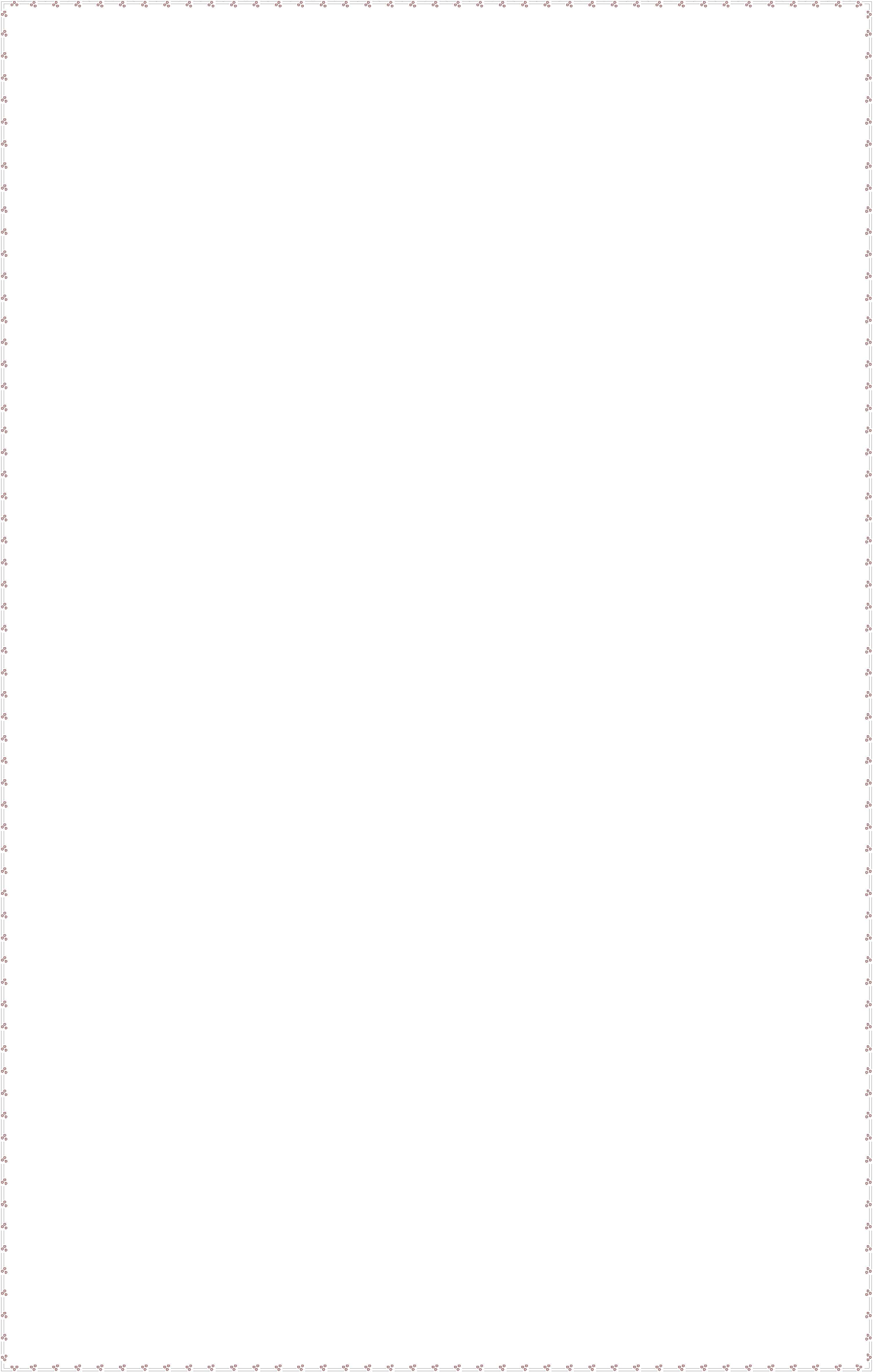 ANALIZO1.  Leo atentamente el texto2.  Defino por sinonimia, radicación o contextualización los términos subrayados.3.  Relievo las oraciones que le dan respuesta a la siguiente pregunta de lectura:¿Cuáles son las principales características de la bolsa de valores?4.  Con las oraciones relievadas infiero y construyo dos pensamientos  y los grafico en su respectivo mentefacto.P1: 	P2: 	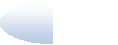 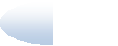 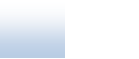 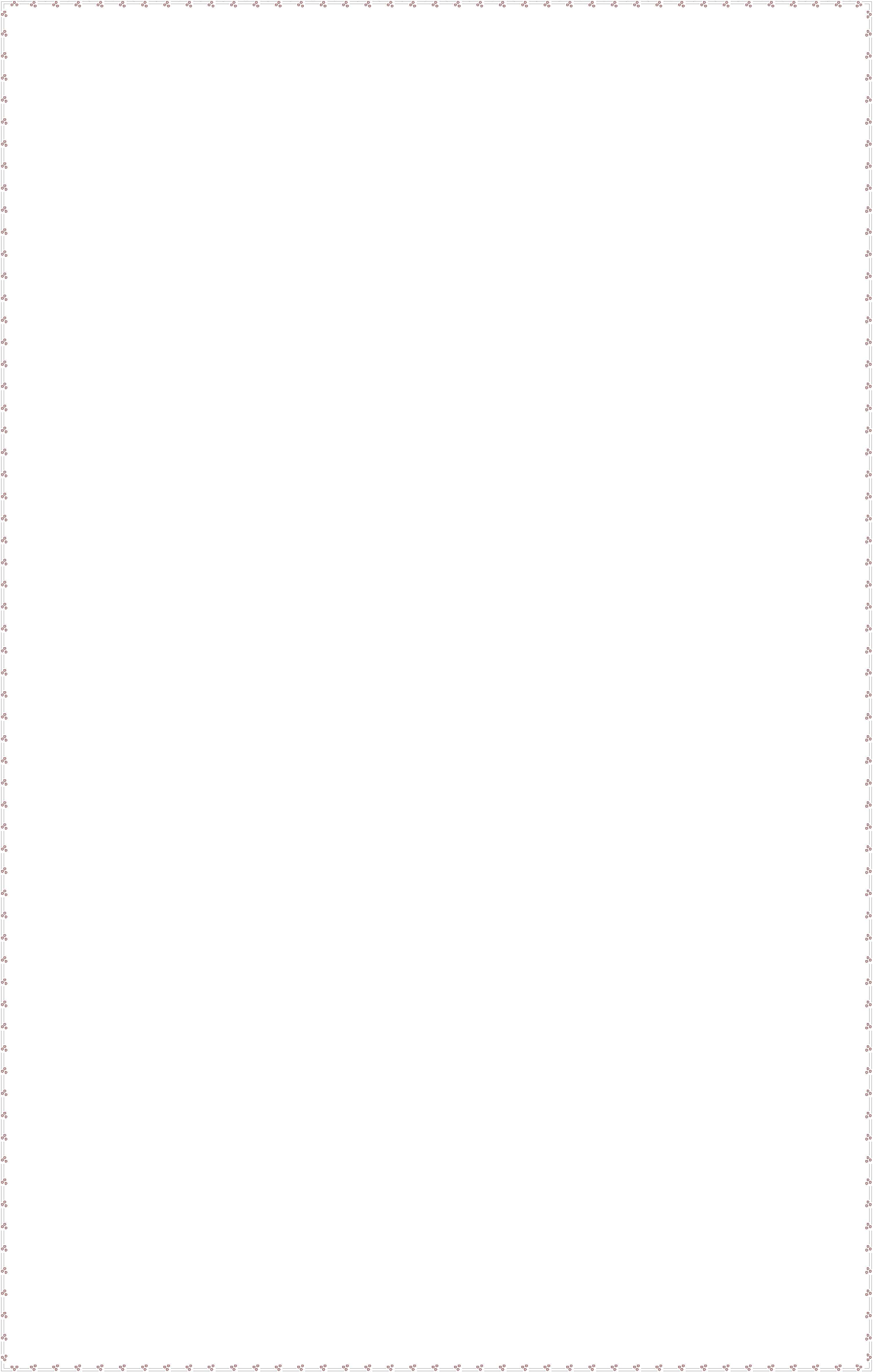 A ESCRIBIR5. Construyo una tesis y dos derivadas con los siguientes argumentos6.  Escribo dos argumentos y dos derivadas de acuerdo a la siguiente tesis.7. De acuerdo a la tesis, argumentos y derivadas construidas anteriormente estructuro mi texto argumental, recuerda colocar lo conectores pertinentes, posteriormente modela tu texto argumental en un mentefacto precategorial.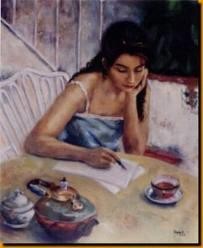 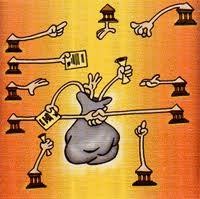 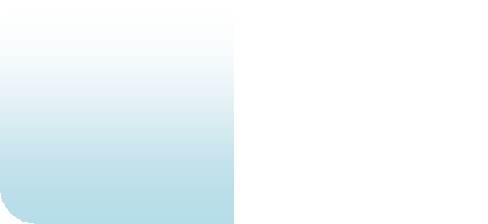 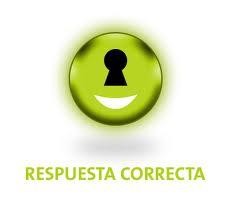 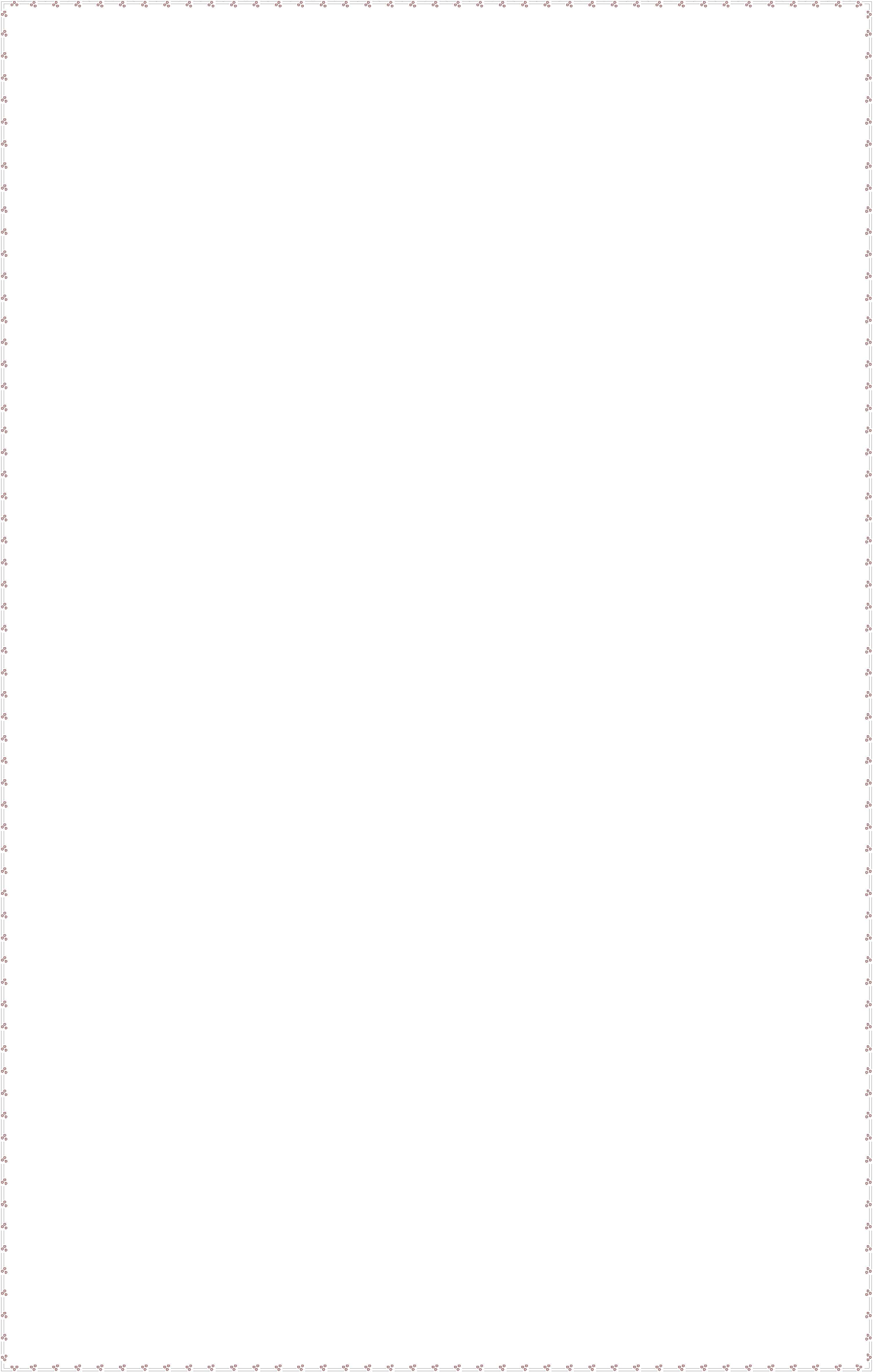 8. Selecciono la respuesta correctaLa oferta, la demanda y los precios son los componentes más importantes del mercado. Uno de los principio de la teoría clásica de la economía nos dice que cuando la oferta sube y la demanda se mantiene constante  o disminuye,  los  precios  bajan.  En la crisis de 1929 ocurrió un fuerte aumento de la producción, mientras que la demanda tendió a disminuir.De  acuerdo  con  el  esquema  de  funcionamiento  del  mercado,  una consecuencia inmediata que se desprende de la crisis de 1929 es queA. aumentó la oferta de bienes, lo que generó la caída de preciosB. disminuyó la demanda de maquinaria por parte de los empresariosC. aumentó el desempleo generando disminución de la producciónD. aumentaron los niveles de pobreza por falta de fuentes de empleo.9.  Leo atentamente el siguiente artículo.MERCADO EN POCAS MANOSLo cierto es que el mundo está ante la consolidación más profunda del mercado de valores. El negocio entre Wall Street y la bolsa alemana no es cualquier cosa. El NYSE Euronext, además de ser propietario de la Bolsa de Nueva York, también lo es de las bolsas de París, Ámsterdam, Bruselas y Lisboa, así como del mercado de derivados Liffe. Por su parte, la Deutsche Börse posee la principal bolsa alemana y la mitad de Eurex, otro mercado de derivados.Desde hace varios meses la presión sobre las bolsas ha venido creciendo y "por eso estamos viendo matrimonios todos los días para ganar economías de escala".En   efecto,   hace   dos   meses   se   conoció   otra   gigantesca   fusión,   esta   vez anglocanadiense, entre el operador de la Bolsa de Londres, London Stock Exchange (LSE), y el de la Bolsa de Toronto, TMX Group.En este caso, Londres, también propietaria de la bolsa italiana, controlaría el 55 por ciento del nuevo grupo. Según el diario The Wall Street Journal, otras fusiones demercados ya están en marcha. "Las principales bolsas de Rusia, Micex Group y RTS, dijeron que planean unirse, y la Bolsa de Singapur ofreció en octubre 8.300 millones de dólares por todas las acciones de ASX, el operador de la bolsa australiana".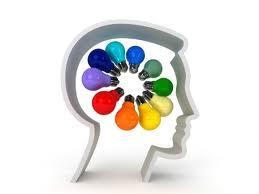 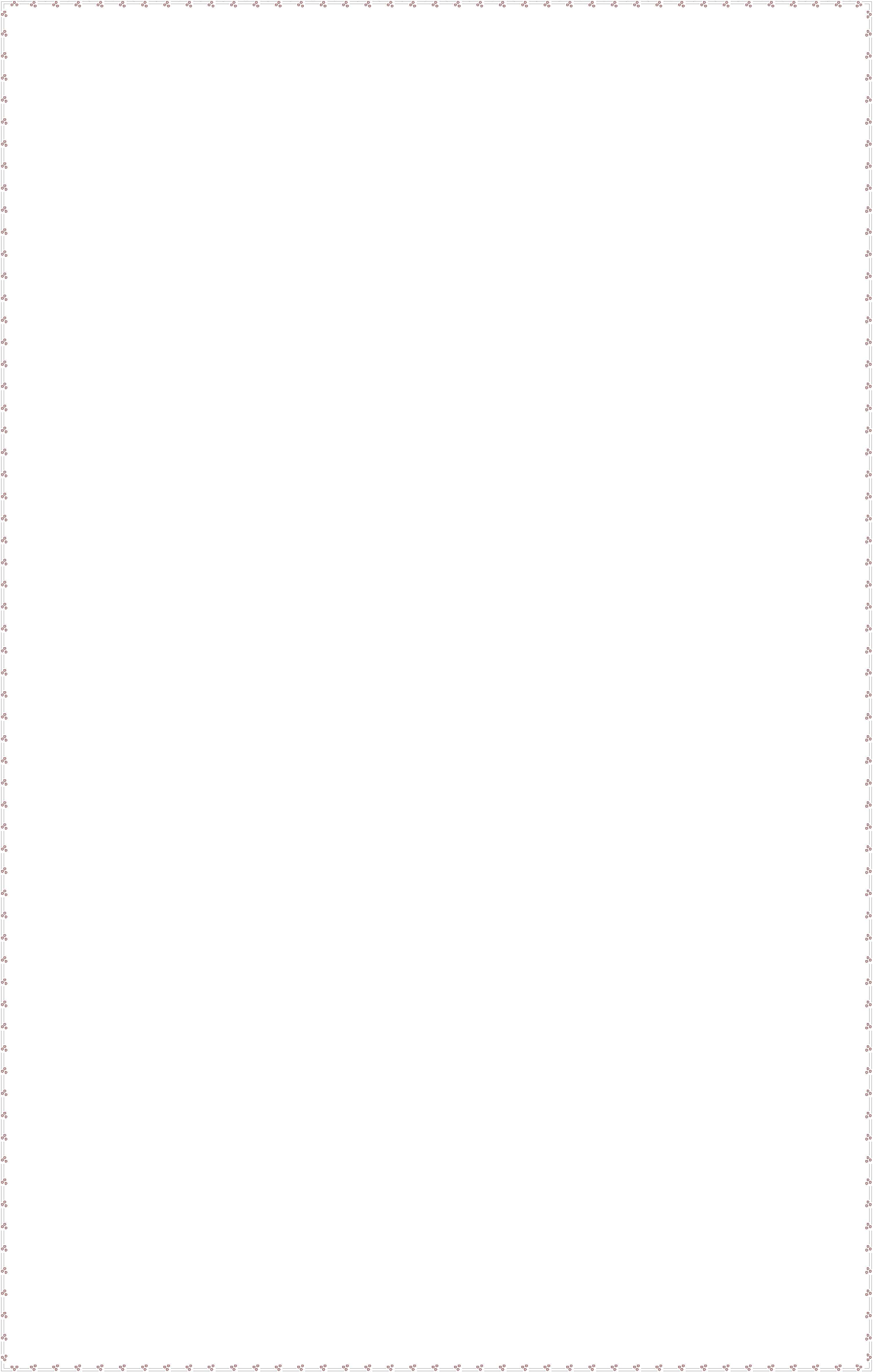 Revista semana 16 de abril de 201110. Según lo leído escribo a través de dos argumentos porque es tan importante la unión de economías a gran escala en la bolsa de valores.11. De acuerdo al artículo anterior escribe de manera argumentada si estas en de acuerdo o en desacuerdo.EXPRESO MI CREATIVIDADo Imagina  que  eres  un  columnista  famoso  del  periódico  el Tiempo y debes realizar un reportaje sobre las consecuencias políticas y económicas que trajo el atentando contra el world Trade Center el 11 de septiembre de 2001, para la economía mundial. Mi tarea principal es construir un artículo de opinión muy creativo y argumentado.A INDAGAR1.  Consulto quienes hacen parte de la bolsa de valores y qué papel desempeñan, con ésta información realiza  un dibujo que represente la dinámica de la bolsa de valores.2.  Consulto cuáles son las bolsas de valores más importantes en el mundo y cuáles son sus principales características. Las ubico en el mapa y en la línea del tiempo en que fueron creadas.Equipo Académico-Pedagógico Área Ciencias Económicas y Políticas- Colegios Arquidiocesanos de CaliPágina 48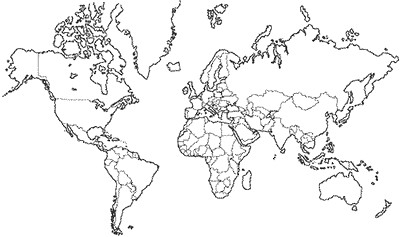 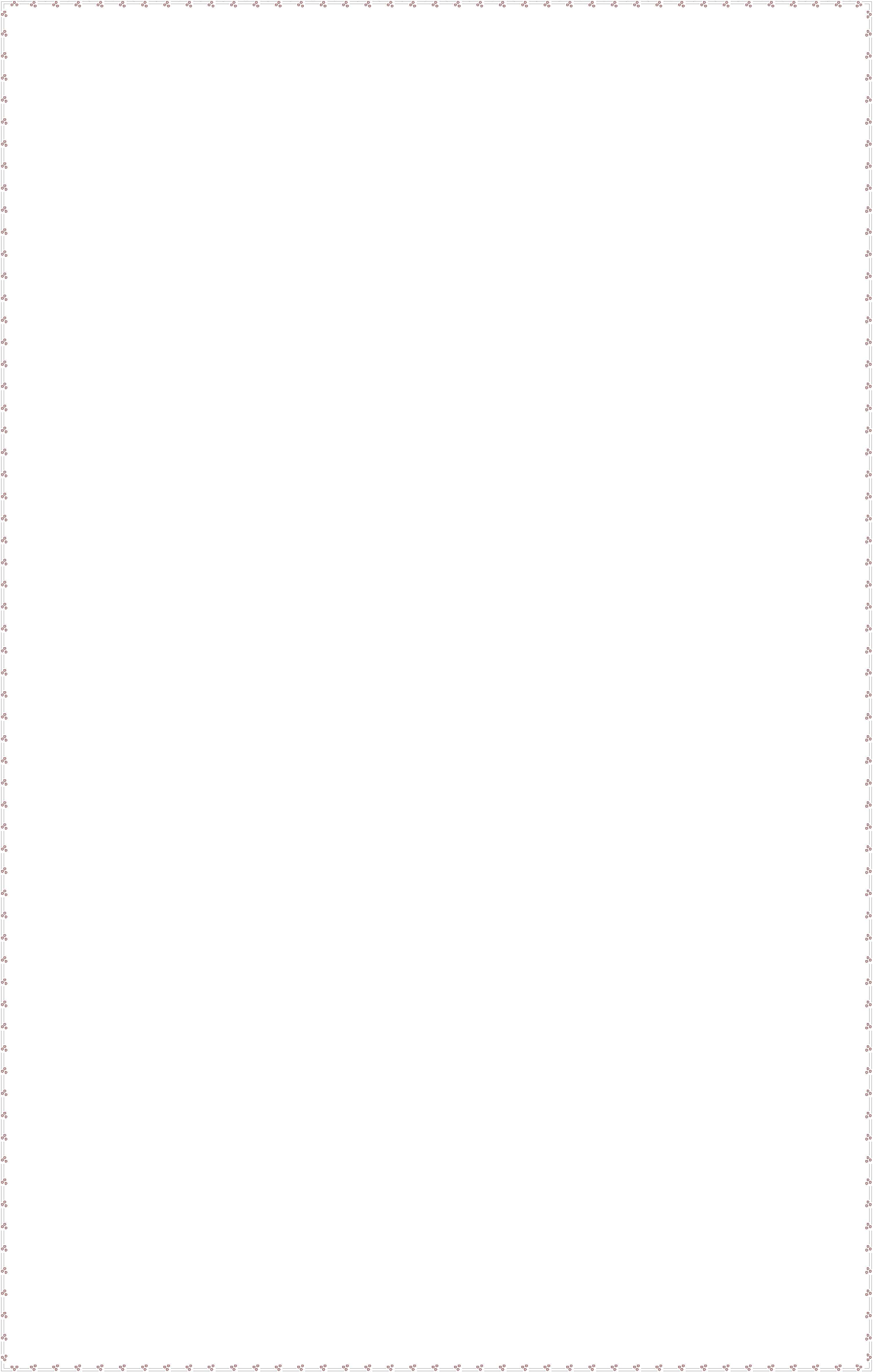 Equipo Académico-Pedagógico Área Ciencias Económicas y Políticas- Colegios Arquidiocesanos de CaliPágina 49GUÍA - TALLER Nº 10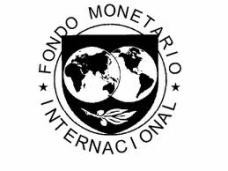 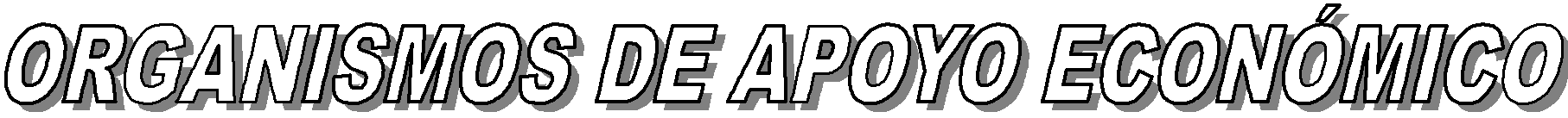 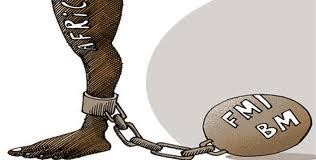 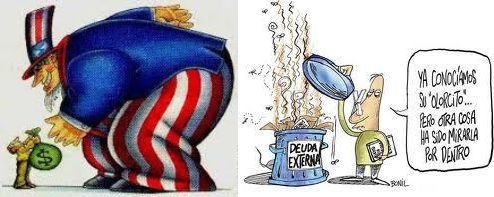 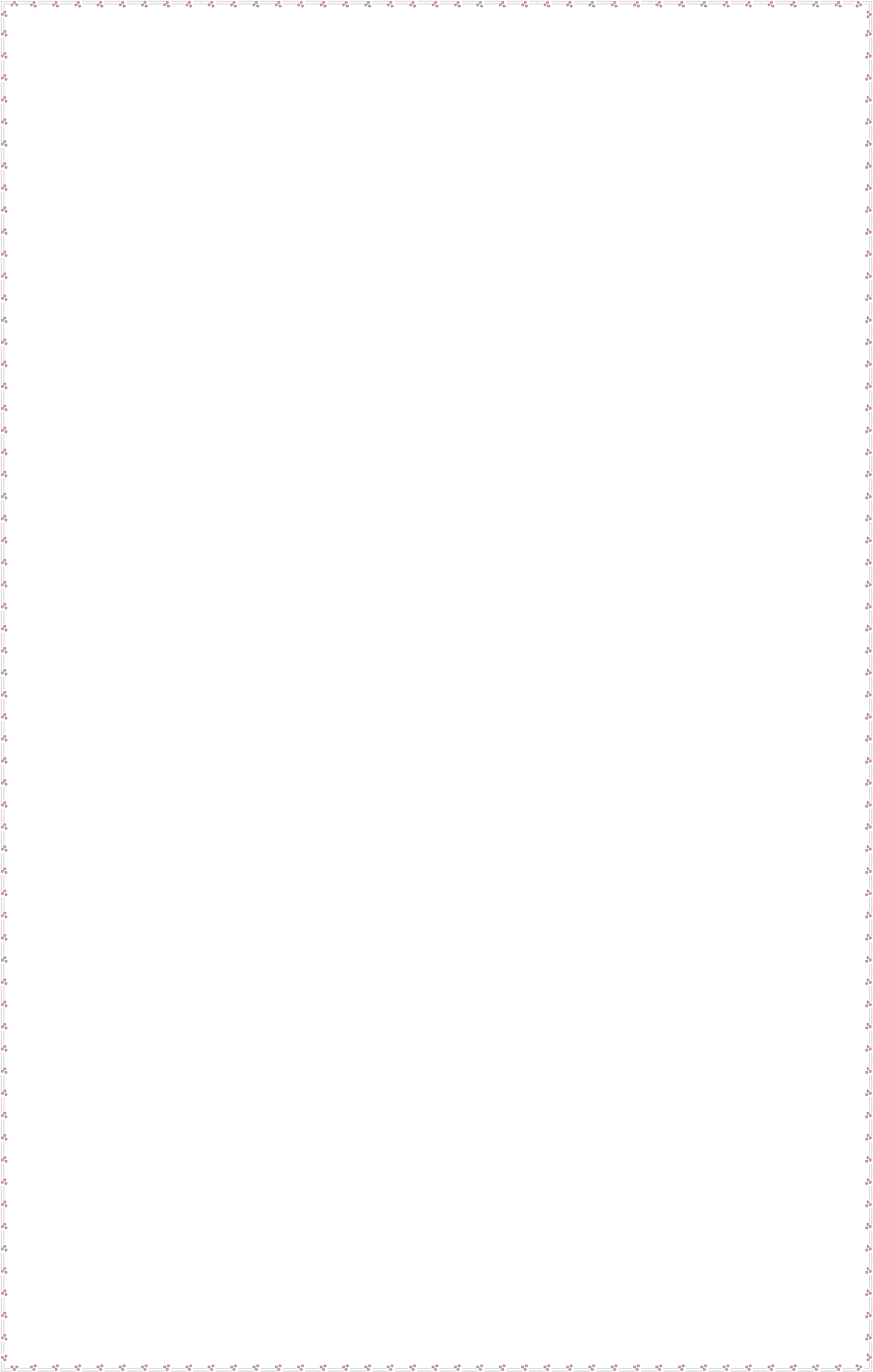 Tiempo previsto: Semana N.10   del              al          de                   Horas:dos horas de trabajo.ACTIVIDAD DE MOTIVACIÓNOpiniómetro:  Escribo  mi  opinión  con  respecto  a  las  siguientes caricaturas:PROPÓSITO EXPRESIVO: Que yo  comprehenda, intérprete y analice la deuda externa y los organismos  de  apoyo  económico  como  FMI Y  BM  como  elementos  fundamentales  de  la economía mundial.INDICADORES DE DESEMPEÑO:- interpreto y analizo la deuda externa y los organismos de apoyo económico como elementos de la economía mundial.- Argumento de manera crítica mis ideas frente a la deuda externa y a los organismos de apoyo económico como características de la economía mundial.- Infiero pensamientos a través de textos propios de las ciencias sociales.ORGANISMOS ECONÓMICOS INTERNACIONALESA mediados del siglo XX se produjo un fuerte movimiento de creación de organismos  e  instituciones  que  coordinasen  la   economía  internacional para evitar así que se reprodujeran las tensiones que, a lo largo de la primera  mitad  del  siglo,  habían  conducido  a  dos  terribles  guerras mundiales.Estas entidades que ayudan a coordinar y vigilar el orden económico internacional, son entidades de carácter multilateral porque reciben aportesen dinero de los países miembros, los cuales se comprometen a cumplirEquipo Académico-Pedagógico Área Ciencias Económicas y Políticas- Colegios Arquidiocesanos de CaliPágina 50con las normas establecidas. Estas entidades son dos: el Fondo Monetario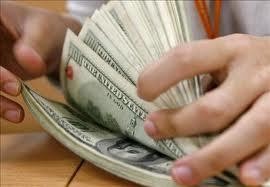 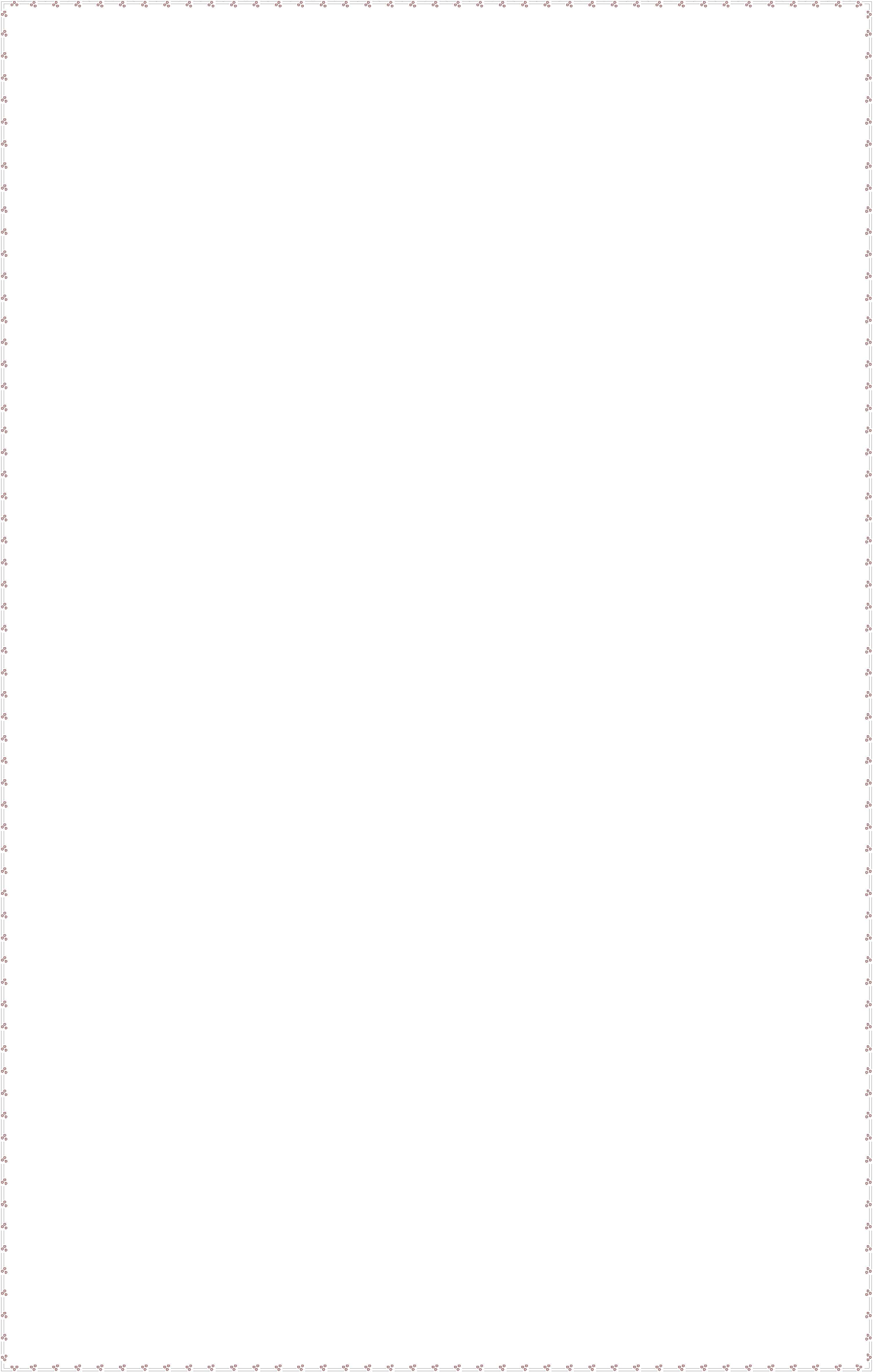 Internacional y el Banco Mundial.El Fondo Monetario Internacional   (FMI) se creó para fomentar la cooperación  internacional a  través de préstamos de dinero a corto plazo destinados a restablecer o evitar desequilibrios económicos en los países. También facilita la expansión y el crecimiento equilibrado del comercio internacional,   ofreciendo   préstamos   a   aquellos   países   que   tengan problemas para exportar o importar.La misión central del  Banco Mundial (BM) es combatir la pobreza a través de estrategias que garanticen resultados duraderos. Para ellos no sólo hace préstamos en  dinero sino que gestiona programas para suministrar recursos, capacitar miembros de la comunidad e impulsar asociaciones en el sector público y privado.En teoría estos dos organismos son muy importantes para la humanidad, pero desde muchos sectores se han hecho críticas sobre el incumplimiento de su misión, debido a las estadísticas de pobreza y endeudamiento de lospaíses en vía de desarrollo en el mundo.ANALIZO1.  Defino los términos subrayados por contextualización, radicación y sinonimia.2.  Escribo los pronominales que se encuentran en el texto subrayados en líneas discontinuas y escribo su referente.A ESCRIBIR1.  Relievo el texto anterior de acuerdo a la siguiente pregunta de lectura:¿Cuáles son las funciones del FMI y el BC.2.-De acuerdo a las oraciones relievadas, infiero proposicionalmente, construyo y grafico, en mi cuaderno, dos pensamientos.3.-Planteo dos argumentos para la siguiente tesis:” Los organismos económicos internacionales permiten controlar y organizar el orden económico internacional”LA DEUDA EXTERNALos países subdesarrollados prestan dinero a los países pobres o en vías  de desarrollo,  generalmente  el dinero para estos préstamos proviene de la empresa privada. A su vez los países que tomaron el préstamo deben pagar la deuda con el dinero que reciben por concepto de sus exportaciones (materias primas). Pero en los países pobres es más el dinero que se debe pagar por importaciones que el que se recibe por exportaciones.De esta manera estas deudas no se terminan de pagar porque cada vez adquieren más.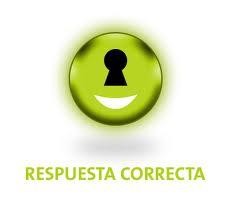 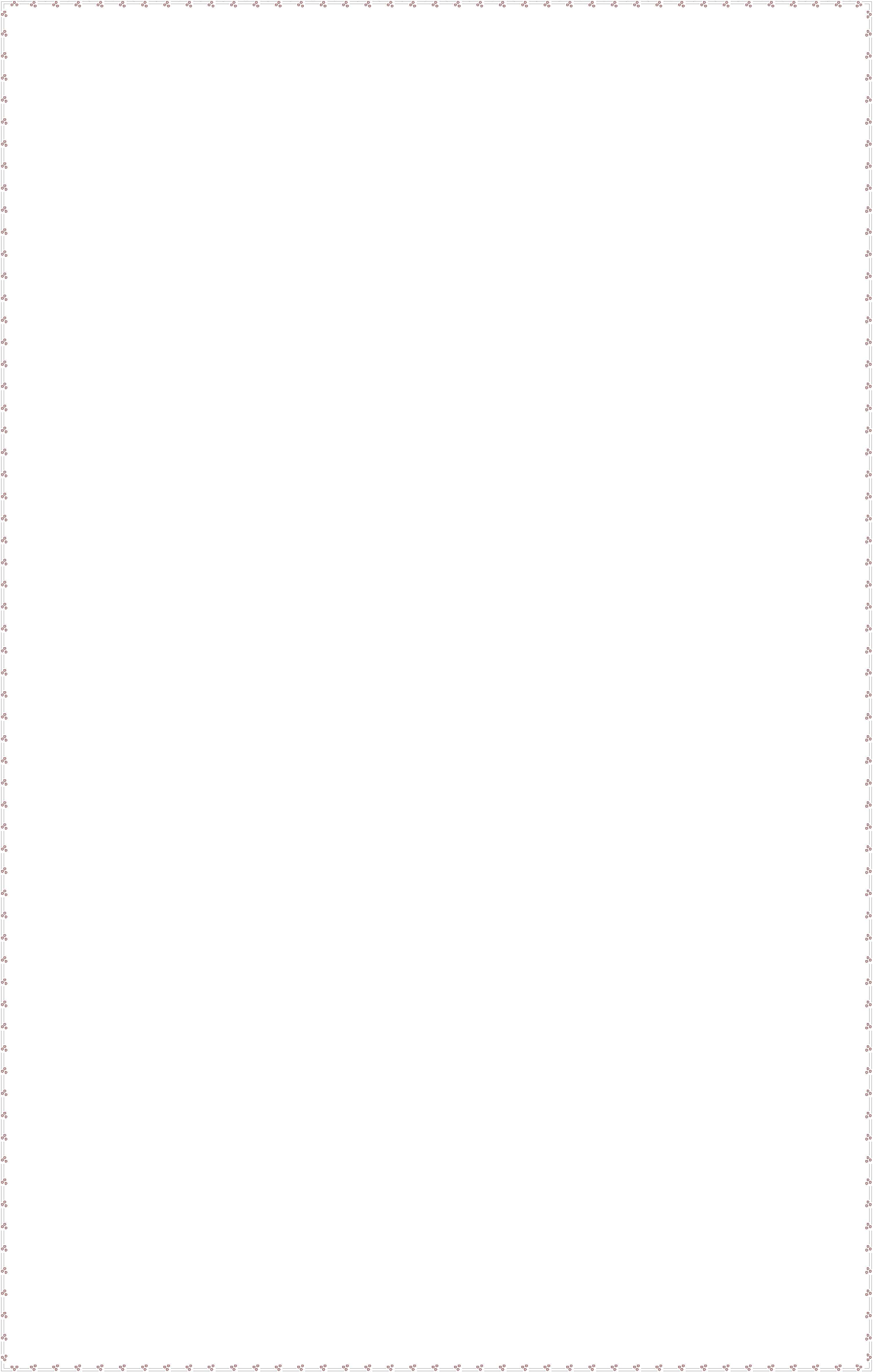 En América Latina el problema de la deuda externa se agudizó entre 1950 y 1960, cuando los préstamos sobrepasaron el monto de las exportaciones. De ahí en adelante, la deuda ha crecido de tal forma que entre 1974 y 1984 en América Latina, pasó de 58 mil millones a 360 mil millones de dólares. Este crecimiento es producto de nuevos préstamos para pagar viejos préstamos.4.-Formulo dos argumentos para la siguiente tesis:. 5.- Selecciono la respuesta correcta:Son muchos los organismos a nivel mundial que anuncian la atractiva promesa de salvar a la humanidad de las hambrunas, pero detrás de estas promesas se esconden poderosos intereses y grandes cifras de negocios que nada tienen que ver con dar de comer al hambriento. Un argumento que apoyaría la idea de que el hambre es un problema complejo, que no sesoluciona con recetas tecnológicas simples, partiría de la siguiente premisaa.  El  problema  del  hambre  es  un  asunto  netamente  cultural  en  el  cual  deben involucrarse todos los sectores internacionales.b.  El hambre es un problema de reparto y acceso a la tierra, más que un problema de escasez de alimentos.c.  El hambre sólo se soluciona aumentando la producción alimenticia en el mundo.d.  El hambre es un problema de escasez de alimentos, más que de reparto y acceso a la tierra.5.-Realizo el siguiente crucigrama de acuerdo a los conceptos trabajados.2.11. Suma de las deudas que tiene un país con entidades extranjeras.2. Forma de unas naciones de apoderarse de recursos de otras naciones.3. Entidad que tiene como objetivo facilitar el comercio internacional y reducir la pobreza a través de préstamos.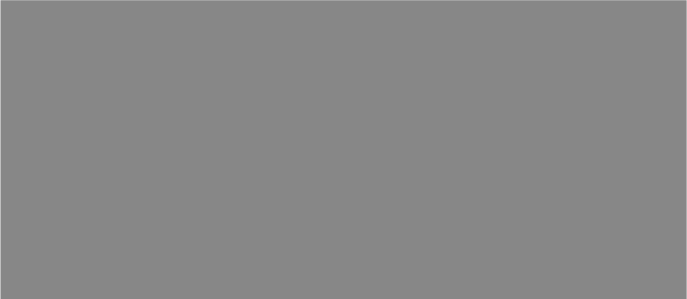 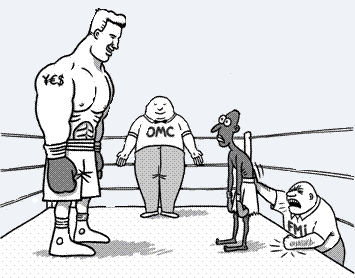 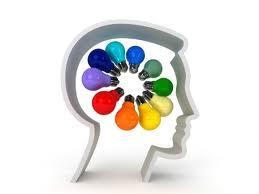 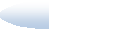 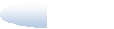 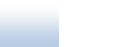 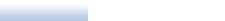 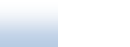 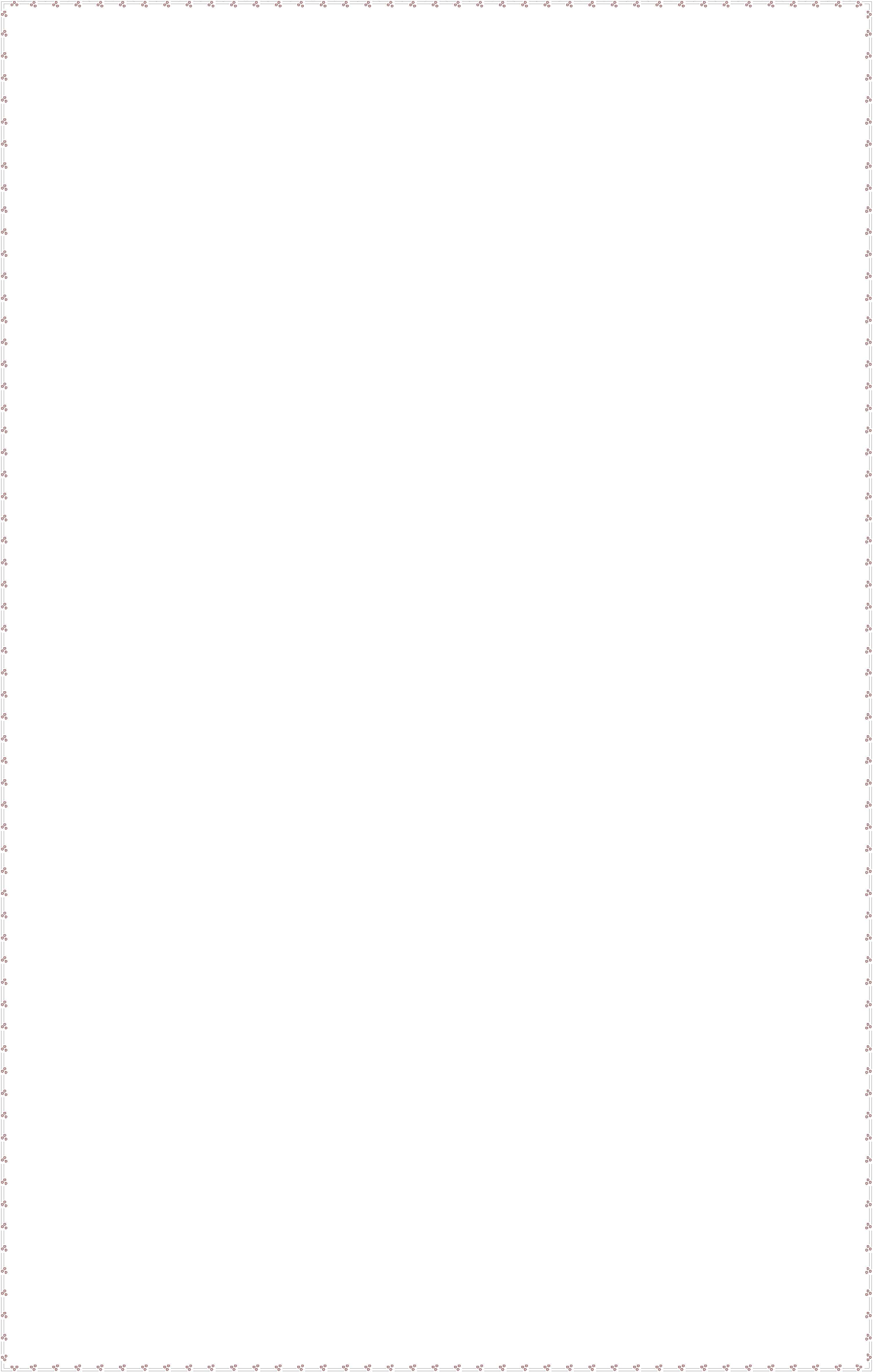 4.  Atraso  de  un  país  o  región,  que  no  habría  alcanzado  determinados  niveles socioeconómicos, culturales.5. Organización internacional que  se ocupa de las normas que rigen el comercio entre los países6. Organismos especializados de las Naciones Unidas, que se define como una fuente de asistencia financiera y técnica para los llamados países en desarrollo6.-Escribo  en mi cuaderno un texto argumental que contenga una tesis, 3 argumentos,3 derivadas y una definitoria de acuerdo a  lo trabajado en la guía taller (organismos económicos internacionales y deuda externa)7.-Expreso a través de un pensamiento proposicional la relación entre la OMC y el FMIteniendo como referente la siguiente caricatura.P1: 	EXPRESO MI CREATIVIDAD         Compongo una canción en el estilo que desees sobre la deuda externa y su relación con tu vida cotidiana.A INDAGAR1. Consulto en qué consistió el plan Marshall y qué relación tuvo con nuestra economía2. Consulto la fecha de creación de los siguientes organismos económicos mundiales y realizo una línea del tiempo: FMI, BC, Organización para la cooperación y el desarrollo económico, el banco internacional de reconstrucción y fomento, organización mundial del comercio.3.  Consulto a cuánto asciende la deuda externa de nuestro país en la actualidad4.  Completo el siguiente mentefacto según lo trabajado durante el periodo.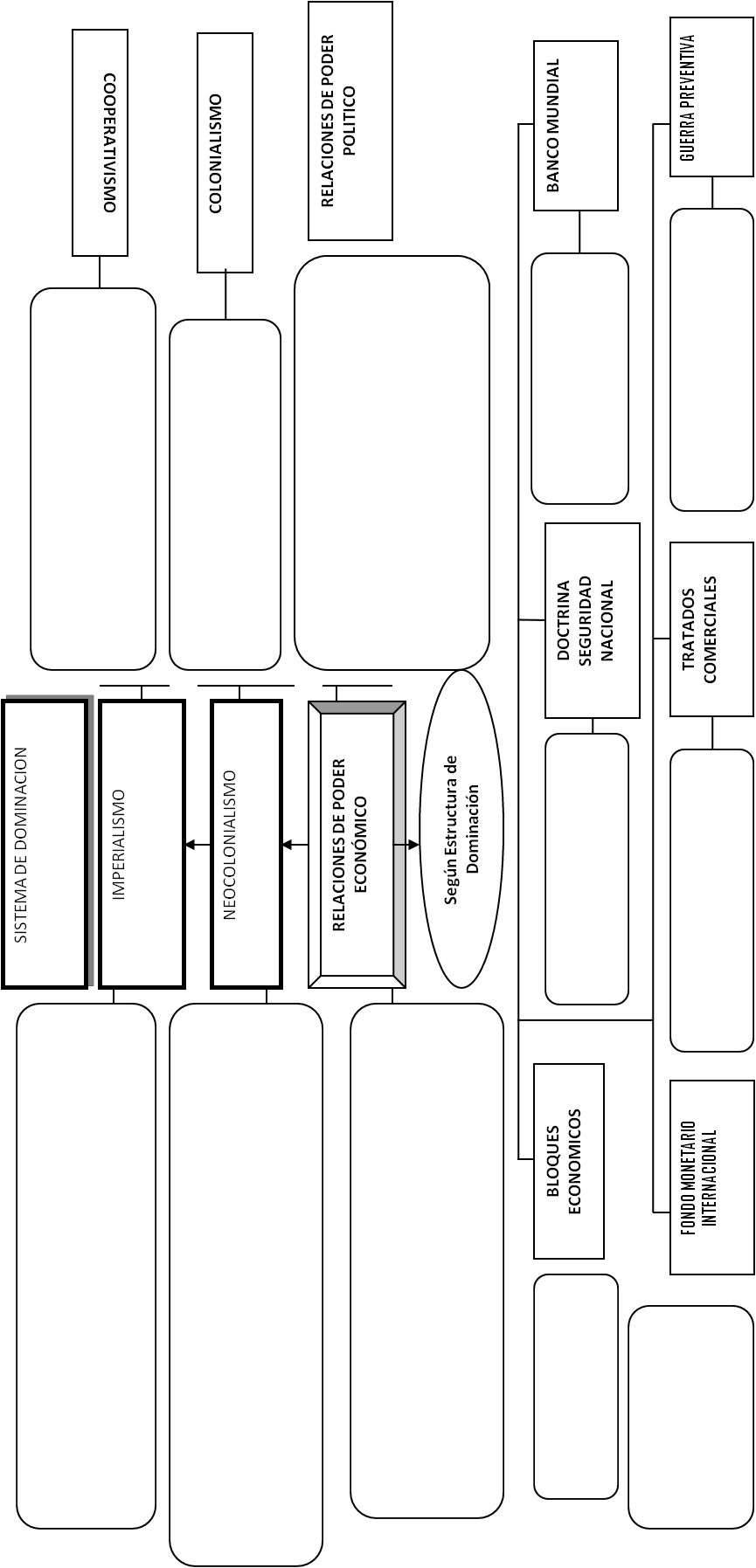 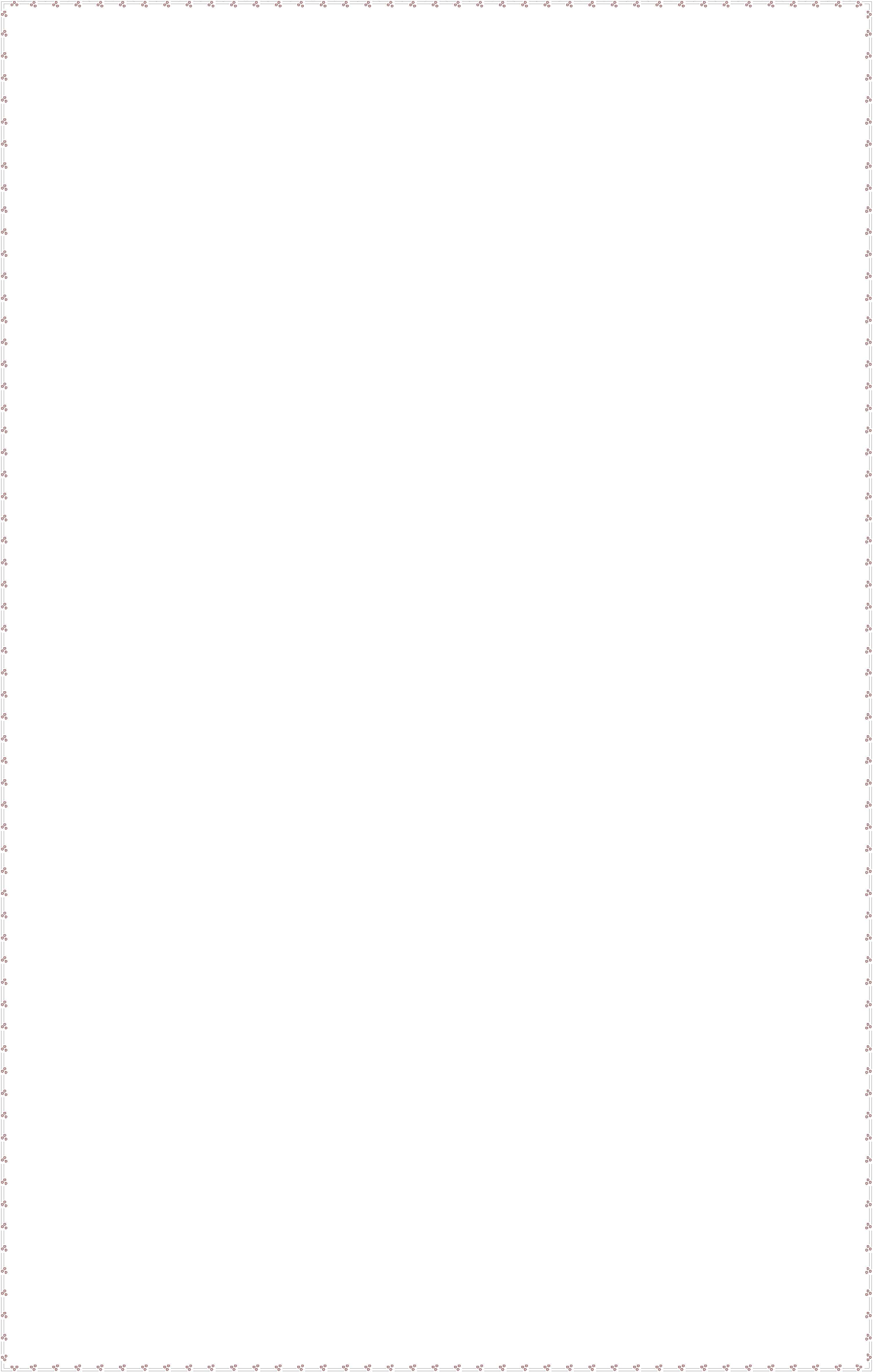 Equipo Académico-Pedagógico Área Ciencias Económicas y Políticas- Colegios Arquidiocesanos de CaliPágina 54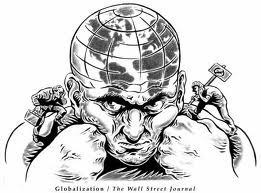 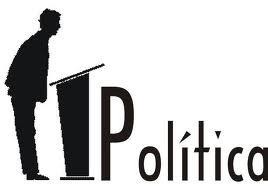 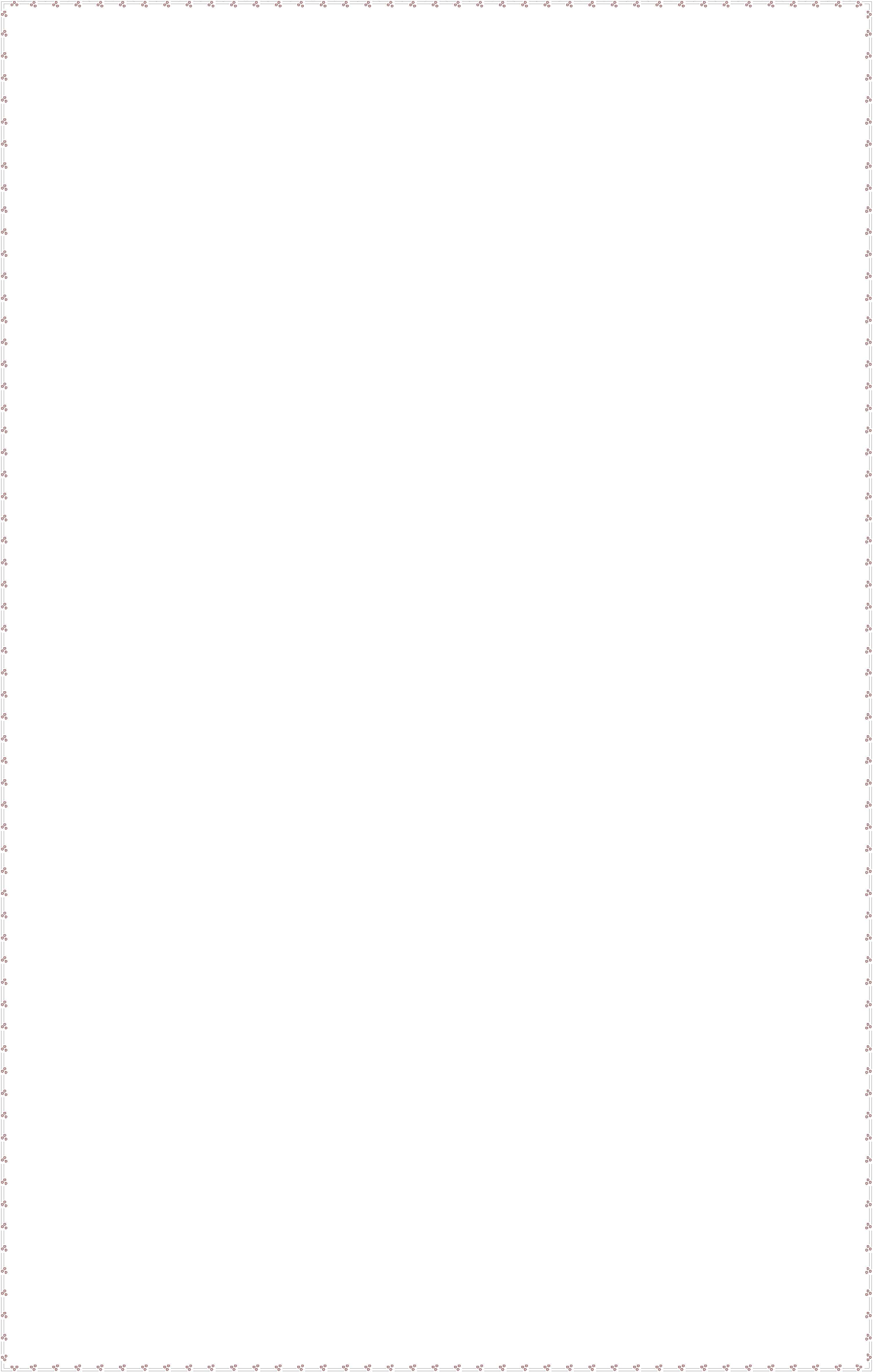 ARQUIDIÓCESIS DE CALI FUNDACIONES EDUCATIVAS ARQUIDIOCESANAS DISEÑO CURRICULAR COLEGIOS ARQUIDIOCESANOSGUÍAS-TALLERAño Lectivo:  	GRADO: 10ÁREA: Ciencias Económicas y políticasSEGUNDO PERIODOESA COSA LLAMADA POLÍTICA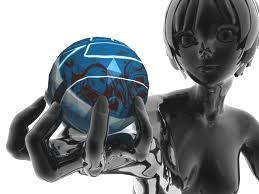 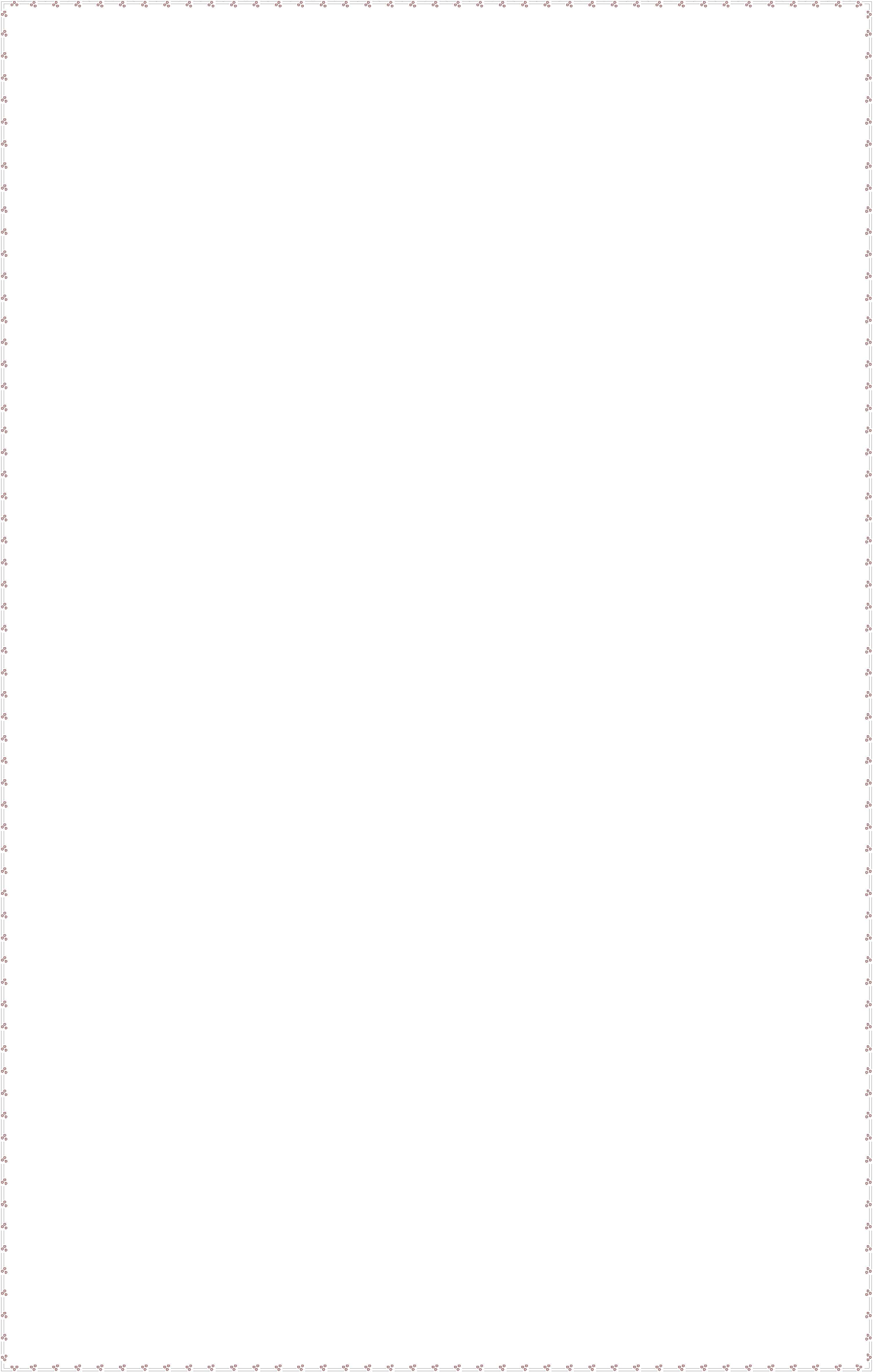 PROPÓSITOS DEL PERÍODOPROPÓSITO AFECTIVO: Que mostremos   mucho interés en: Interpretar,   analizar y comprehender    los diferentes elementos que componen la globalización política, a través de procesos históricos y su relación con la realidad. Asumir una posición crítica, constructiva yargumentativa  frente  a  la  realidad  política  internacional.  Plantear  y  responder    preguntasproblematizadoras   sobre   la   globalización   política   y   sus   componentes,   para   que   nos aproximemos al pensamiento social integral.PROPÓSITO COGNITIVO: Que comprehendamos claramente los procesos para: Analizar e  interpretar los diferentes elementos que componen  la globalización  política,  a  través  de procesos históricos y su relación con la realidad. Asumir   una posición crítica, constructiva y argumentada frente a la realidad política internacional. Plantear y responder   preguntas problematizadoras sobre la globalización política y sus componentes,   y tengamos claridad cognitiva sobre cada una de las habilidades y eje temático categórico.PROPÓSITO EXPRESIVO: Que interpretemos, comprehendamos y analicemos   los diferentes elementos que componen la globalización política,   a través de  sus procesos históricos y su relación con la realidad. Asumamos una posición crítica, constructiva y argumentada frente a la realidad política internacional. Planteemos y respondamos  preguntas problematizadoras sobre la globalización política y sus componentes, demostrando avances en el desarrollo del pensamiento Social integral, teniendo en cuenta diferentes puntos de vista en el momento de plantear alternativas de solución.INDICADORES DE DESEMPEÑO1.  identifico mecanismos e instituciones constitucionales e internacionales  que protegen los derechos fundamentales tales como convenios, protocolos, tratados  y la  corte penal internacional,2.  Asumo una posición crítica constructiva frente al papel  y que ha tenido  el derecho internacional humanitarios frente a los procesos de paz que se  han llevado a  caboen el mundo entero3.  Sustento diversas tesis sobre el origen y consecuencias de los conflictos armados.ENSEÑANAZAS: COMPETENCIAS: Interpretativa, Argumentativa y Propositiva HABILIDADES: Interpretar, Analizar, Argumentar, Establecer comparaciones, Establecer relaciones, Derivar, Testificar, Concluir, Definir, Inferir, Describir Sintetizar, Identificar, Explicar.INSTRUMENTOS DE CONOCIMIENTO: conceptual, procedimental y  argumental.EJES TEMÁTICOSGlobalización Política:1. Guerra: causas y consecuencias.2. Sistemas políticos3. Humanización de los conflictos: DIH.4. Organismos de promoción humana: UNICEF, UNESCO5. Convenios y Tratados internacionales.6 Organismos internacionales de control: OEA, OTAN,ONU.7. La Corte Penal Internacional: origen y funciones.8. Conflictos en América-Dictaduras y revoluciones.9. Conflicto armado en Colombia: causas y consecuencias.10. Formas de violencia: narcotráfico-guerrilla-paramilitares.DIDÁCTICAS:  Comprehensiva,  interrogativa,  constructivista,  expresiva,  socrática,  funcional, textual, estructural.GUÍA - TALLER Nº 11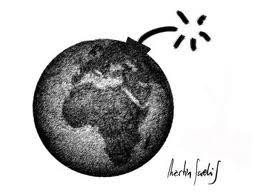 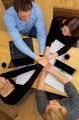 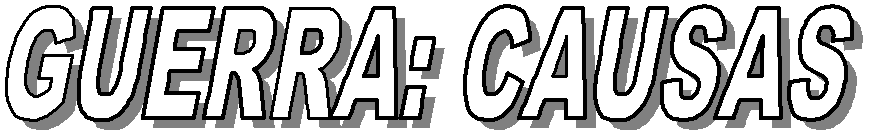 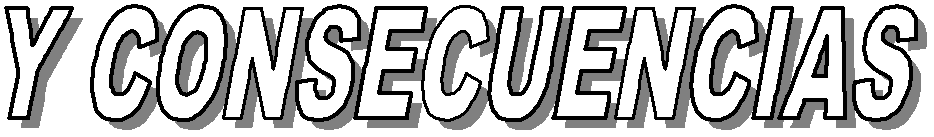 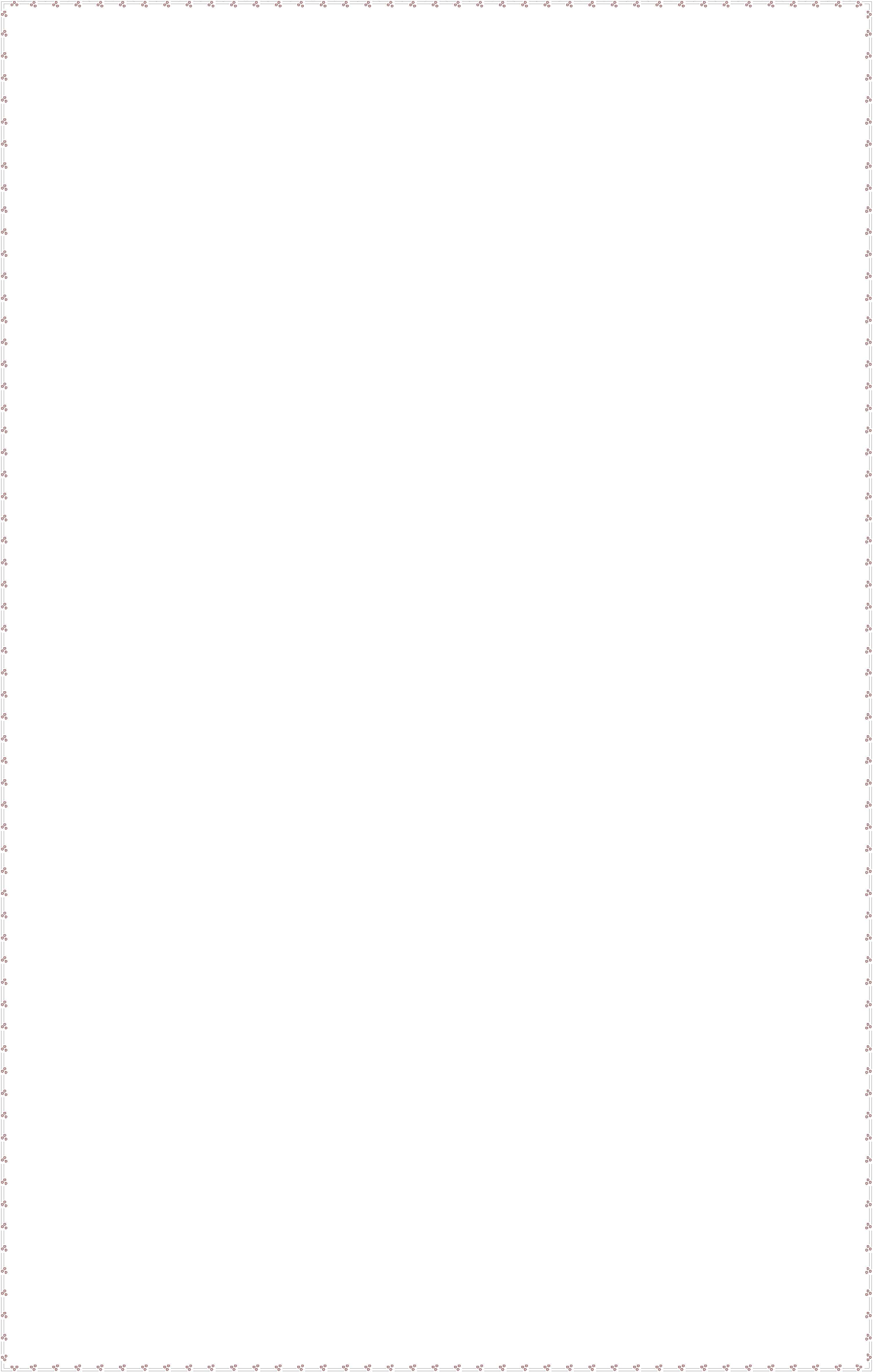 Tiempo previsto: Semana N.11   del              al          de                   Horas: dos horas de trabajo.ACTIVIDAD DE MOTIVACIÓNMe reúno con cuatro compañeros  y escribo una palabra, concepto, sinónimo o frase que exprese el concepto de guerra, luego exponemos   la palabra o lafrase que escogimos. a través de una mímica. Finalmente escribimos una conclusión.PROPÓSITO EXPRESIVO: Que yo  comprehenda, interprete y analice el concepto de guerra como una constante histórica en el desarrollo de todas las sociedades humanas.INDICADORES DE DESEMPEÑO: Interpreto y analizo el concepto de guerra   como una constante histórica en el desarrollo de todas las sociedades humanas. Argumento de manera crítica mis ideas frente a la guerra. Infiero pensamientos a través de textos propios de las ciencias sociales.LA GUERRA: UNA REALIDAD INEVITABLELa guerra ha sido una constante histórica en el desarrollo de todas las sociedades humanas, es la forma de  conflicto socio-político más grave entre dos o más grupos humanos, es quizá una de las más antiguas de todas las  relaciones internacionales, aunque se convierte en un fenómeno particular con el comienzo de las civilizaciones. Supone el enfrentamiento organizado de grupos humanos armados, con el propósito de controlar recursos naturales o humanos, o el  desarme, sometimiento y, en su caso, destrucción del enemigo.  Se produce por múltiples causas, entre las que suelen estar el mantenimiento o el cambio de relaciones de  poder, dirimir disputas económicas o territoriales.El horror de la guerra radica en que es una práctica social donde la fuerza es utilizada por los seres humanos   y contra los seres humanos, entendiendo a éstos en su calidad de miembros de un Estado, es decir de personas que participan en la guerra por lealtad u obligación, y no como individuos que ejercen su libre albedrío sobre sus empresas y actividades.A lo largo de la historia han existido diversos tipos de guerra, como la guerra ofensiva, la que surge de actos que por su índole promueven el conflicto militar, la defensiva, que tiene por objeto reprimir una ofensa o rechazar una provocación, de insurrección, cuando una parte de un Estadoacude a las armas para proclamarse autónoma, de revolución. Se aspira a cambiar  el  sistema  de  gobierno  existente  y  de  independencia,  que  se genera cuando una nación dominada por otra extranjera trata de sacudirse el yugo.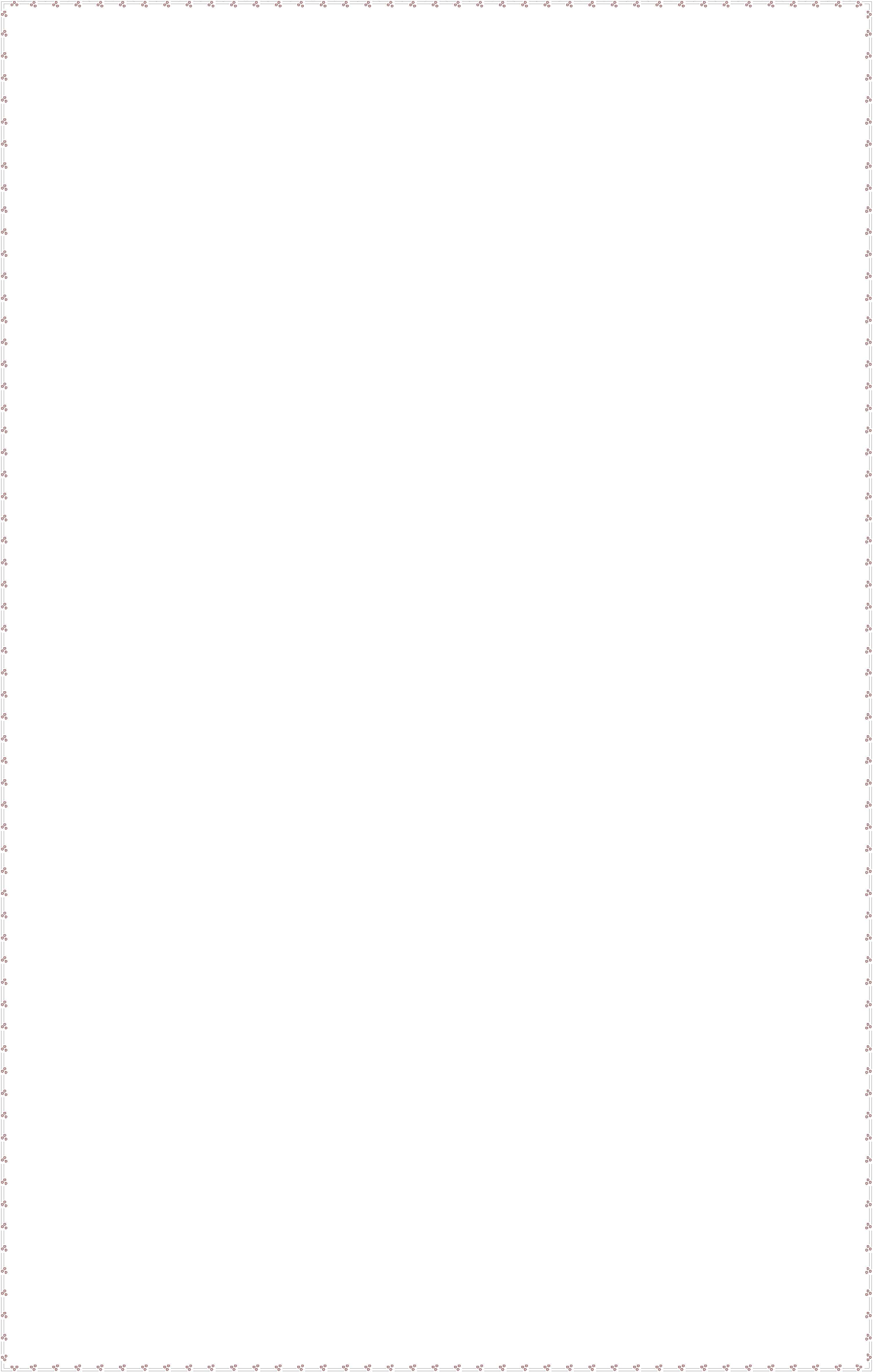 Ante la imposibilidad de evitar la guerra, la inteligencia humana ha contribuido con su creatividad a hacer más sofisticados y crueles los métodos de guerra como lo han sido las bombas atómicas implementadas en  la  II  guerra  mundial,  pero también  los  seres  humanos  ha buscado mecanismos para ponerle límites y moderar sus consecuencias a través de la historia.ANALIZO1.  Defino    los    términos    subrayados    por    radicación,    sinonimia    y contextualización2.  Relievo las oraciones que le dan respuesta a las siguientes preguntas de lectura: ¿Qué es la guerra y cuáles son sus causas? ¿cuáles son los tipos o clases de guerras?3.  Infiero  y construyo  dos pensamientos  sobre las  oraciones relievadas, luego las grafico en su respectivo mentefacto.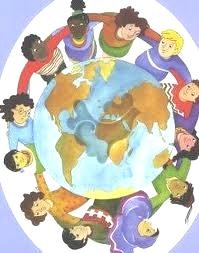 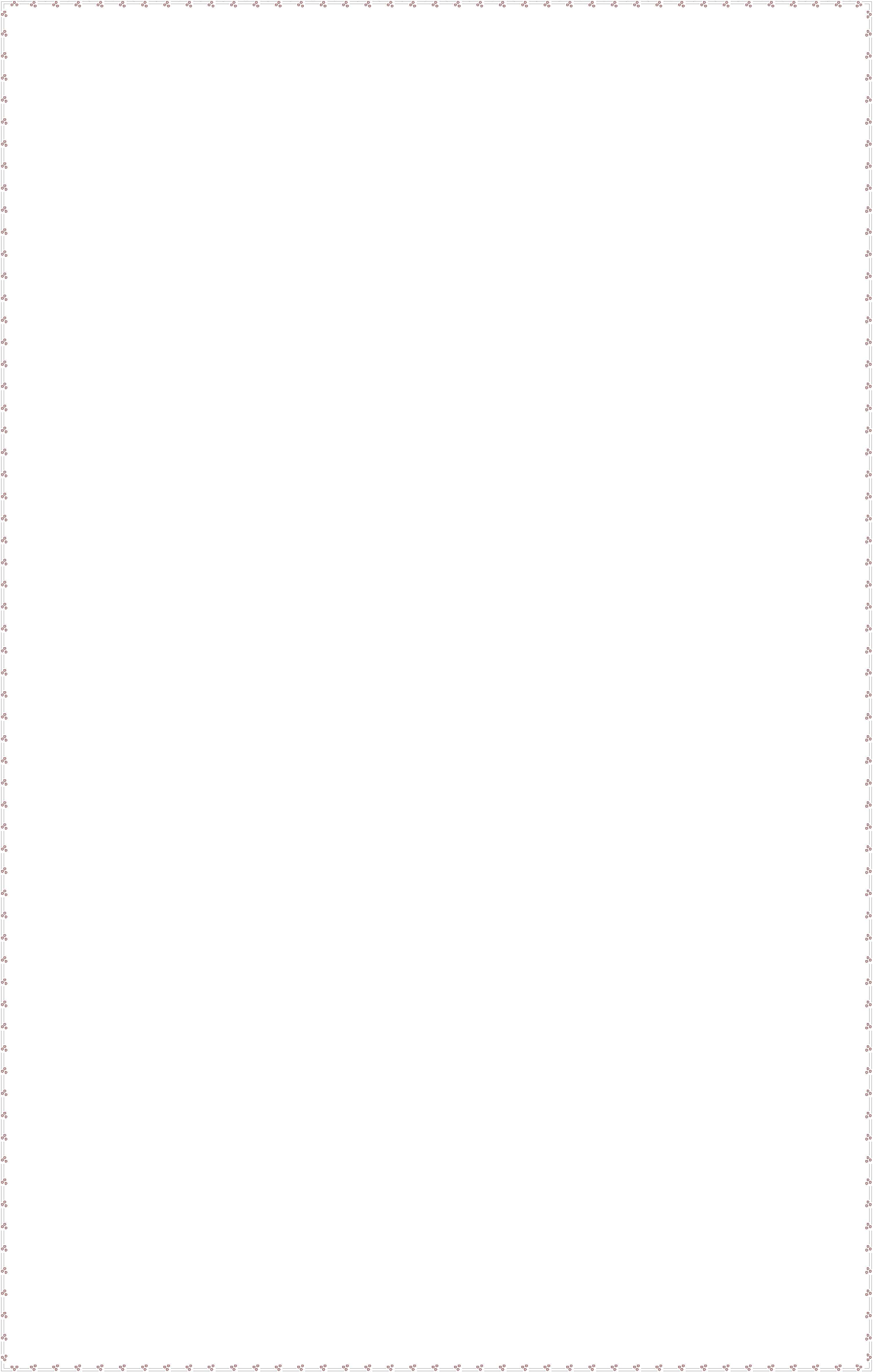 A ESCRIBIR4.  De  acuerdo  al texto,  formulo  una  pregunta  problematizadora  sobre  el fenómeno de la guerra en el mundo.5.  Escribo un argumento y tres contraargumentos sobre la guerra.6.  Realizo una historia sobre la guerra, sus causas y consecuencias,  partiendo de tus vivencias cotidianas.7.  Leo detenidamente la siguiente canción (se le recomienda al maestro que lleve la canción para que los estudiantes laescuchen) Solo Le Pido A DiosMercedes SosaSólo le pido a DiosQue el dolor no me sea indiferente, Que la reseca muerte no me encuentre Vacío y solo sin haber hecho lo suficiente.Sólo le pido a DiosQue lo injusto no me sea indiferente, Que no me abofeteen la otra mejillaDespués que una garra me arañó esta suerte.Sólo le pido a DiosQue la guerra no me sea indiferente, Es un monstruo grande y pisa fuerte Toda la pobre inocencia de la gente.Sólo le pido a DiosQue el engaño no me sea indiferenteSi un traidor puede más que unos cuantos, Que esos cuantos no lo olviden fácilmente.Sólo le pido a DiosQue el futuro no me sea indiferente, Desahuciado está el que tiene que marchar A vivir una cultura diferente.8.  Extraigo la  idea central que quiso expresar la canta autora de la canción y la convierto en una tesis y luego escribo un argumento para la tesis construida.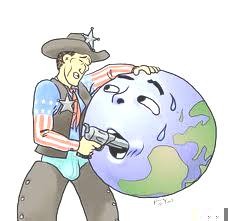 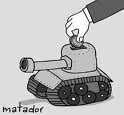 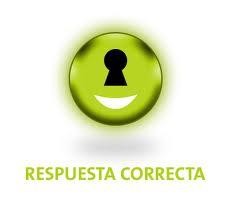 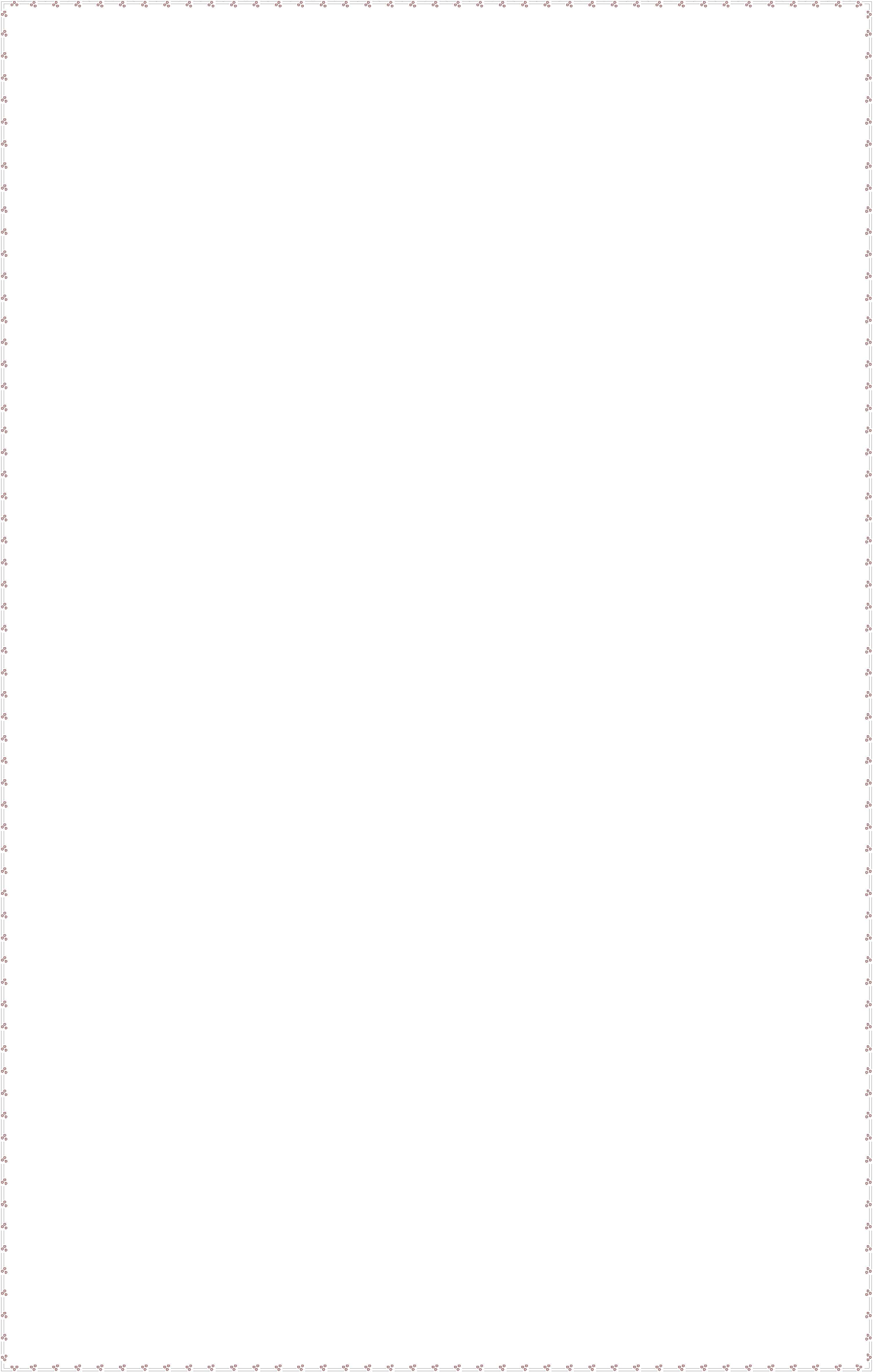 TESIS 	ARG_ 	9.  Escribo dos argumentos y una derivada para la siguiente tesis:10.       Escribo una pregunta problematizadora a partir  de las siguientes imágenes:11. Escribo una propuesta argumentada para evitar las guerras en el mundo.12. Selecciono la respuesta correctaLas invasiones, que son de diferentes tipos, en general tienen motivaciones originadas pora.  El interés de controlar territorios con alguna ventaja geopolítica o de recursos.b.  Las diferencias culturales que se manifiestan en credos y religiones incompatibles.c.  La pretensión de homogeneizar las prácticas culturales y económicas.d.  Los problemas ambientales que presionan a los pueblos a migrar hacia otras zonas.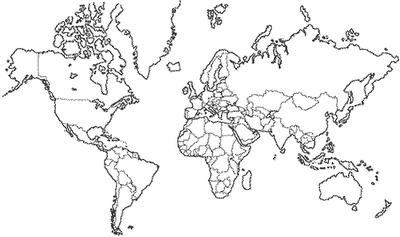 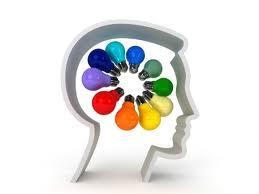 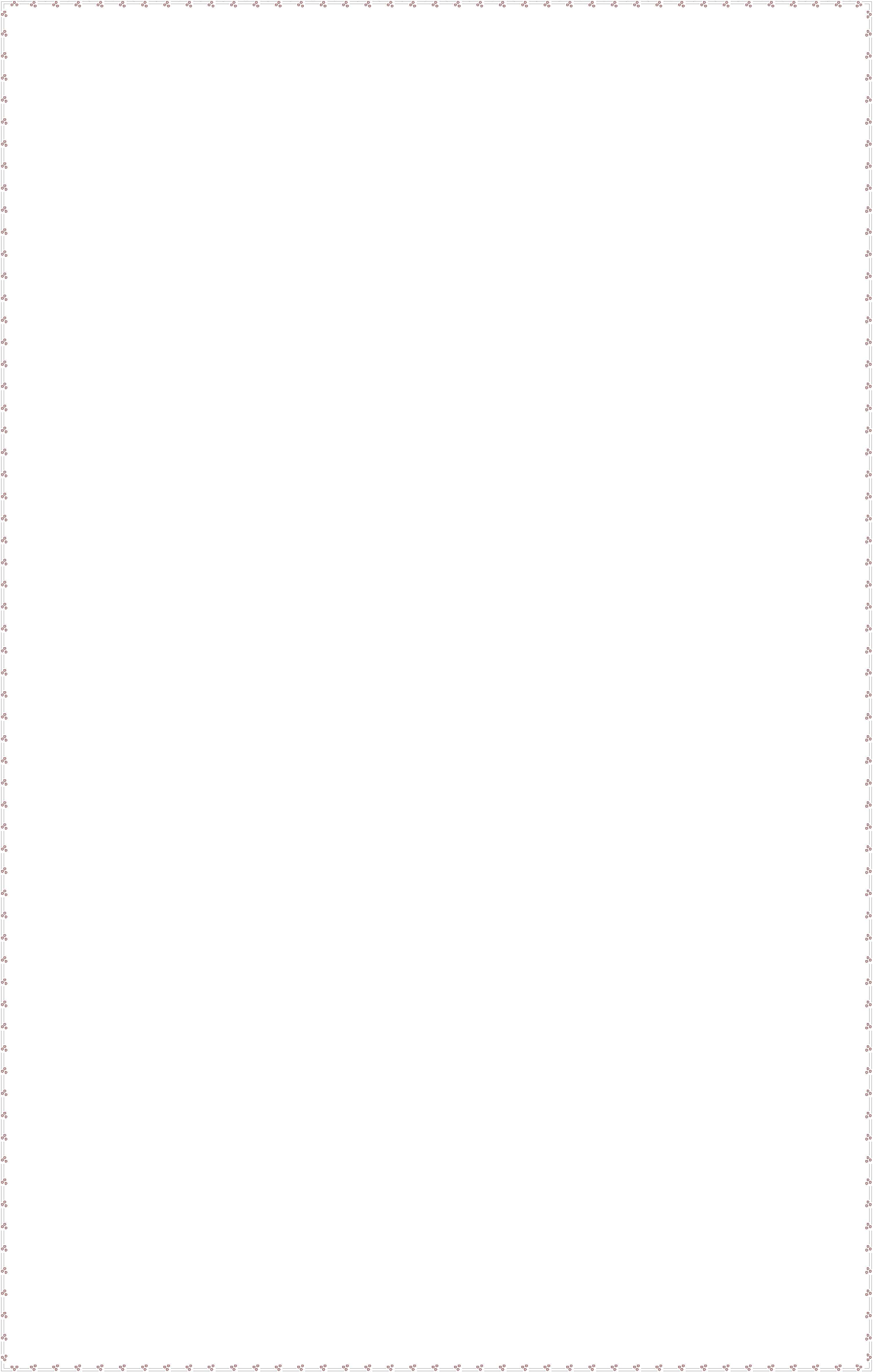 EXPRESO MI CREATIVIDAD	Construyo un poema sobre la guerra y sus implicaciones para la vida de los seres humanos.A INDAGAR1.  Consulto cinco de las guerras más cruentas del siglo XX y XXI y realizo una línea del tiempo. Ubico en un mapa los países involucrados, recuerdo realizar las convenciones pertinentes.2.  Consulto sobre la masacre de Uganda y escribo mi  posición al respecto.3.  Elaboro el mentefacto conceptual sobre el concepto de GUERRA, según lo visto en clase.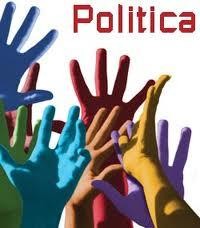 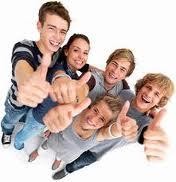 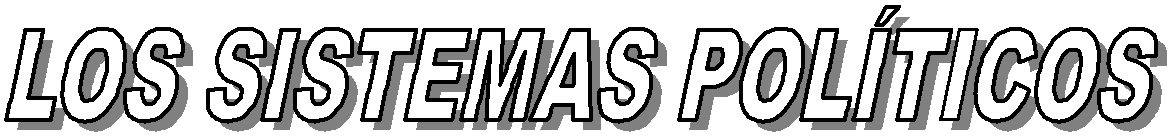 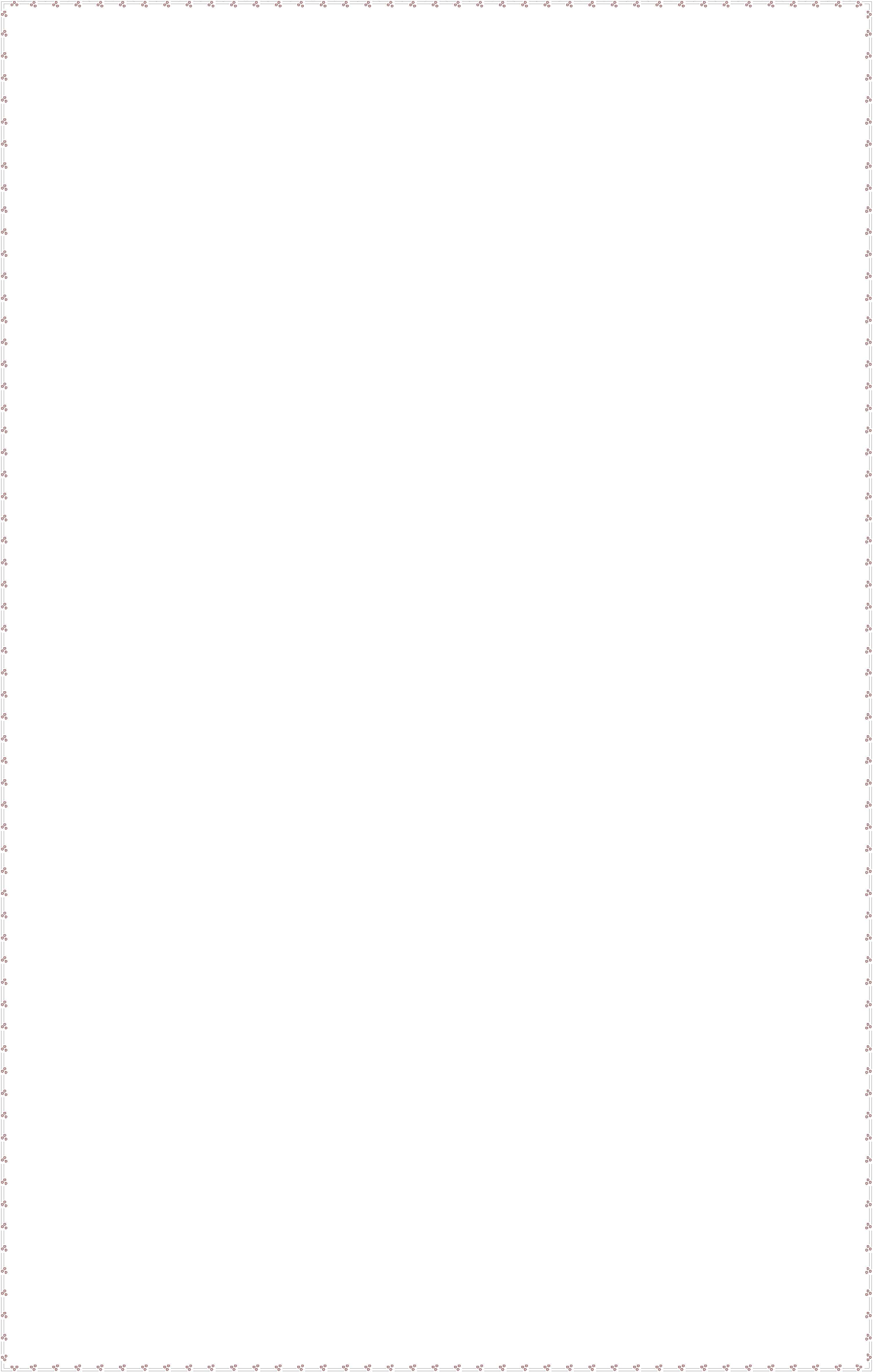 GUÍA - TALLER Nº 12Tiempo previsto: Semana N.12   del              al          de                   Horas: dos horas de trabajo.ACTIVIDAD DE MOTIVACIÓN:Me  reúno  en  grupo  y  escojo  uno  de  estos  regímenes  políticos: nazismo, fascismo, democracia, populismo. Posteriormente debemos argumentar de la manera más creativa el régimen que escogimos e imaginar que los estudiantes son el pueblo y los deben convencer con argumentos del por qué deben elegir ese sistema político, luego escogemos el sistema político con mejores argumentos. Finalmente escribimos las conclusiones de la actividad.PROPÓSITO EXPRESIVO: Que yo  comprehenda, interprete y analice los sistemas políticos que se han desarrollado en la historia contemporánea y su importancia para el bienestar de las sociedades.INDICADORES DE DESEMPEÑO:-interpreto y analizo los sistemas políticos y su importancia para el bienestar de las sociedades.- Argumento de manera crítica mis ideas frente a los sistemas políticos y su importancia en el bienestar de las sociedades.- Infiero pensamientos a través de textos propios de las ciencias sociales.LOS REGÍMINES DEMOCRÁTICOSA lo largo de la historia contemporánea, los regímenes políticos han estado presentes en nuestra sociedad, ellos se caracterizan por ser el conjunto de normas y procedimientos para el acceso y el manejo del poder,   como también tienen que ver con los valores que sustentan las instituciones estatales.  Dicho  de  otra  manera,  son  las  instituciones  estatales  y  su relación con la sociedad.Los regímenes políticos son un tipo de régimen, el cual es  un  conjunto de normas o reglas que dirigen o gobiernan una cosa, o que definen la administración de un estado o de una entidad.Los  regímenes  políticos  se  diferencian  de  los  regímenes  económicos debido a que éstos se caracterizan por ser un  mecanismo que organiza la producción, distribución y consumo en beneficio de una sociedad particular.Equipo Académico-Pedagógico Área Ciencias Económicas y Políticas- Colegios Arquidiocesanos de CaliPágina 62Dentro del régimen político encontramos cuatro grandes grupos, que  son: Régimen Democrático, que es un sistema filosófico y político en el cual el pueblo es el soberano encargado de dictar las leyes, de manera que éstas constituyen la expresión pura de la voluntad general, se caracteriza porque existe la división entre el poder ejecutivo, legislativo y judicial.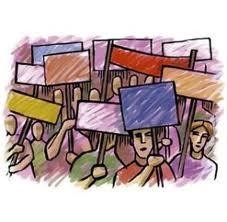 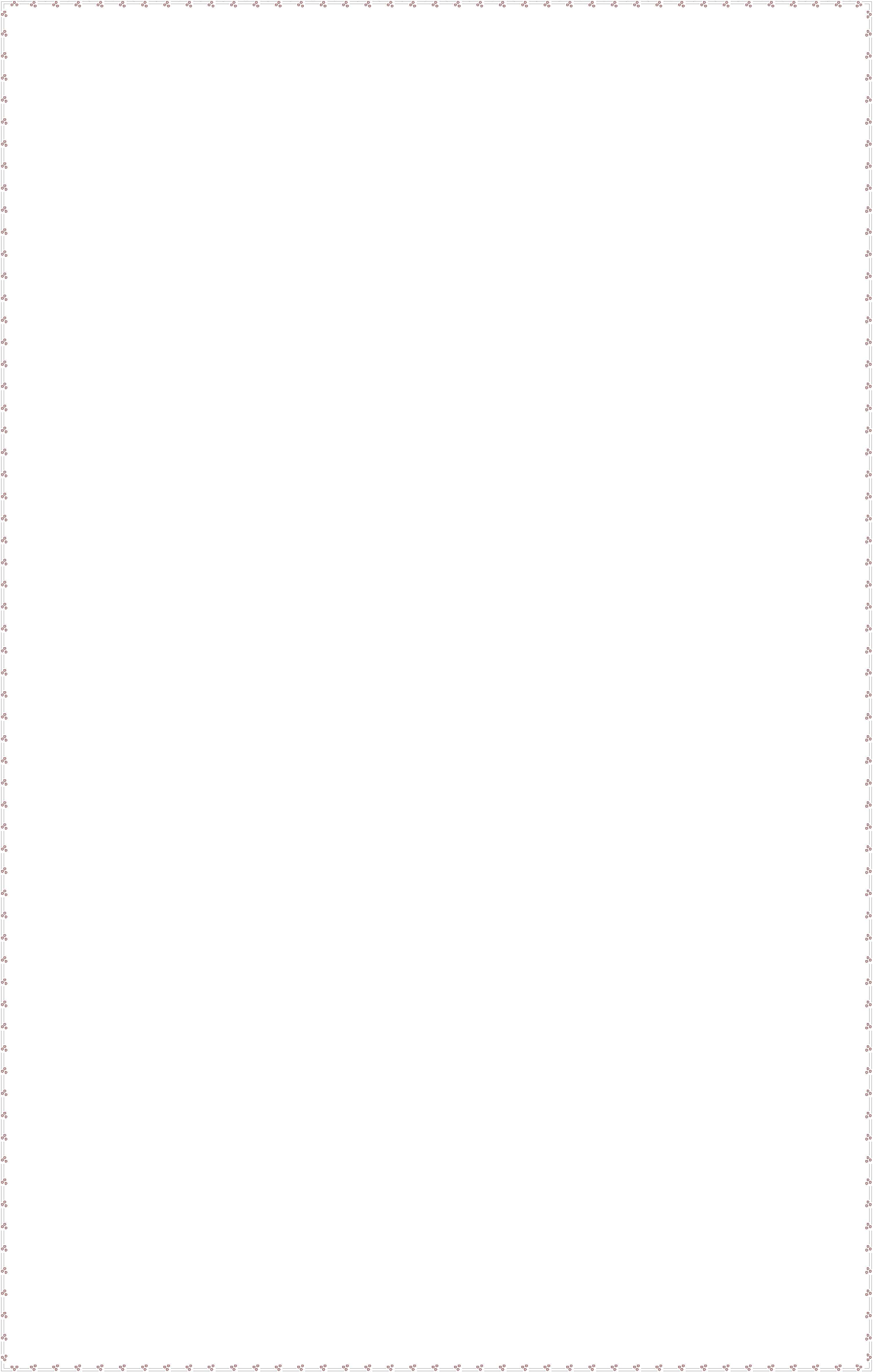 Régimen Totalitario, se caracteriza porque la libertad es seriamente restringida, el Estado ejerce todo el poder sin restricciones, exalta la figura de un personaje que tiene un poder ilimitado, impulsa un movimiento de masas en el que pretenden encuadrar a toda la sociedad y hace uso de la propaganda como mecanismo de control social, un ejemplo de este tipo de régimen es el nazismo implantado por Hitler en Alemania.La dictadura,  es una forma de gobierno en la cual el poder se concentra en torno a la figura de un sólo individuo (dictador), y se caracteriza por una ausencia   de   división   de   poderes   y   una   propensión   a   ejercitar arbitrariamente el mando en beneficio de la minoría que la apoya.El populismo,   se caracteriza por el uso de medidas de gobierno populares, destinadas a ganar la simpatíade  la  población,  aún  a  costa  de  tomar medidas contrarias al estado democrático.El régimen democrático según su forma de gobierno se puede clasificar en: Democracia Presidencial, Democracia Parlamentaria Monárquica y Democracia Parlamentaria  Republicana.    El  primero se caracteriza porque el presidente es elegido por la ciudadanía y ejerce la función de jefe de Estado y jefe de gobierno, poseefacultades para nombrar a los ministros e igualmente para removerlos de sus cargos, en este sistema existe una estricta separación de los poderes del poder público (legislativo, ejecutivo y judicial), un ejemplo de este tipode régimen democrático es Colombia.El segundo, se caracteriza porque el poder ejecutivo es ejercido por un rey, que hace las veces de jefe de Estado y por un primer ministro que encabeza el gobierno y responde ante el parlamento, por ejemplo España e Inglaterra. Y el tercero, se caracteriza porque el poder ejecutivo es ejercido por el presidente, quien hace las veces de jefe de Estado y por un primer ministro, quien encabeza el gobierno y responde ante el parlamento, por ejemplo, Italia.ANALIZO1.  Leo muy bien el texto.2.  Enumero las oraciones que tiene el texto.3.  Reviso los signos de puntuación: ubícalos adecuadamente, según la pertinencia.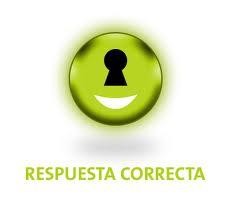 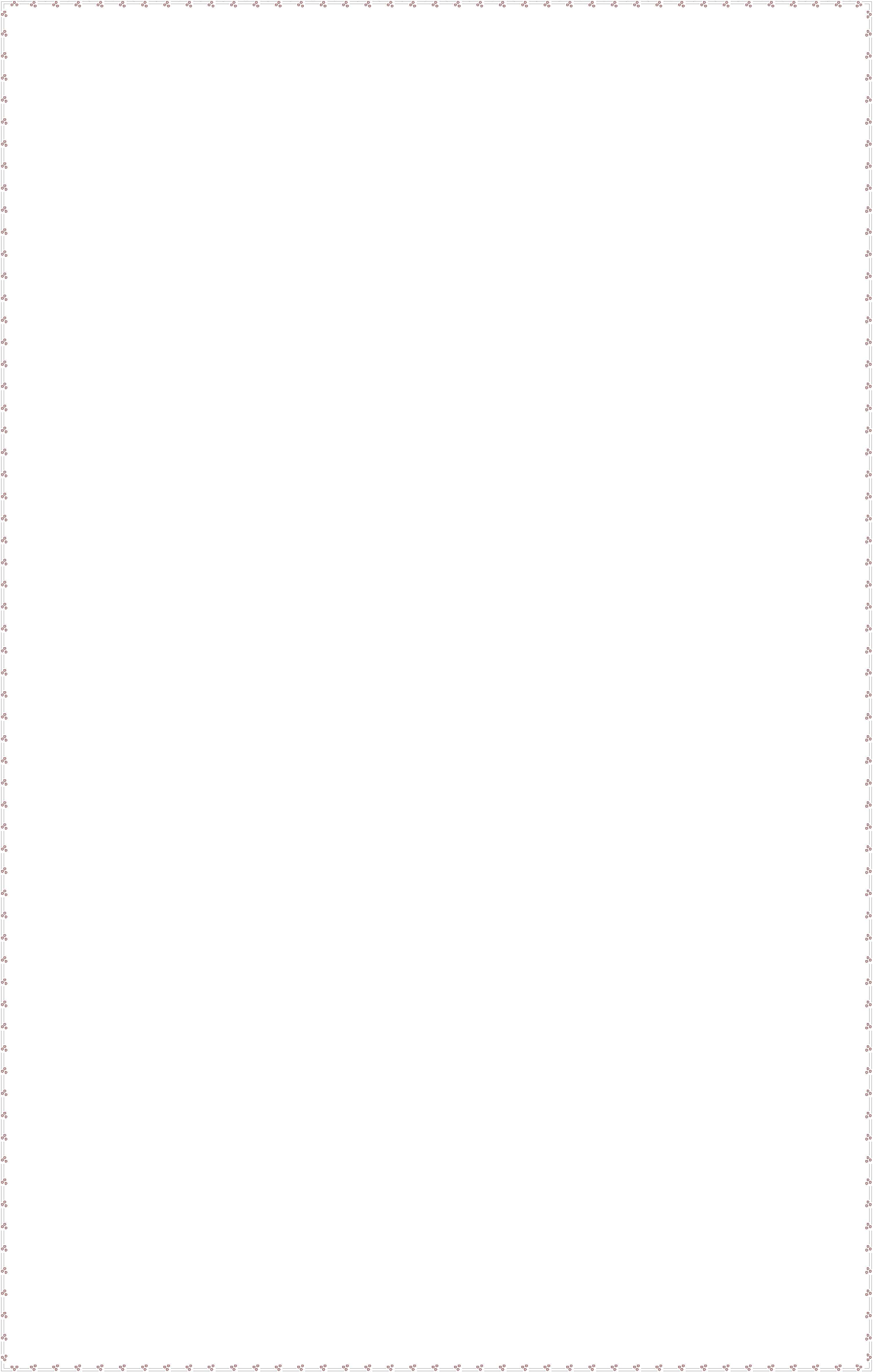 4.  Reemplazo los pronominales que hay en el texto.5.  Defino los términos desconocidos por contextualización, radicación y sinonimia.6.  Extraigo las oraciones que le dan respuesta a la siguiente pregunta de lectura:¿Qué son, y que caracteriza a los principales regímenes democráticos?7.  Con base en el texto, construyo el mentefacto conceptual.8. Selecciono la respuesta correcta.En un régimen democrático, cuando un científico social examina el porcentaje de electores que concurrieron a votar endeterminadas elecciones parlamentarias o presidenciales, lo hace paraa.  Conocer la distribución de votos entre los diferentes partidos políticos. b.  Establecer el nivel de participación popular en la toma de decisiones. c.  Examinar la legalidad de las votaciones y garantizar su transparencia.d.  Conocer la existencia de delitos contra el sufragio como la compra de votos.LÓGICA CONCEPTUAL9.- Según  el  mentefacto  aplico    lógica  conceptual, escribo  falso  o  verdadero a  cada  uno  de los  siguientes  enunciados.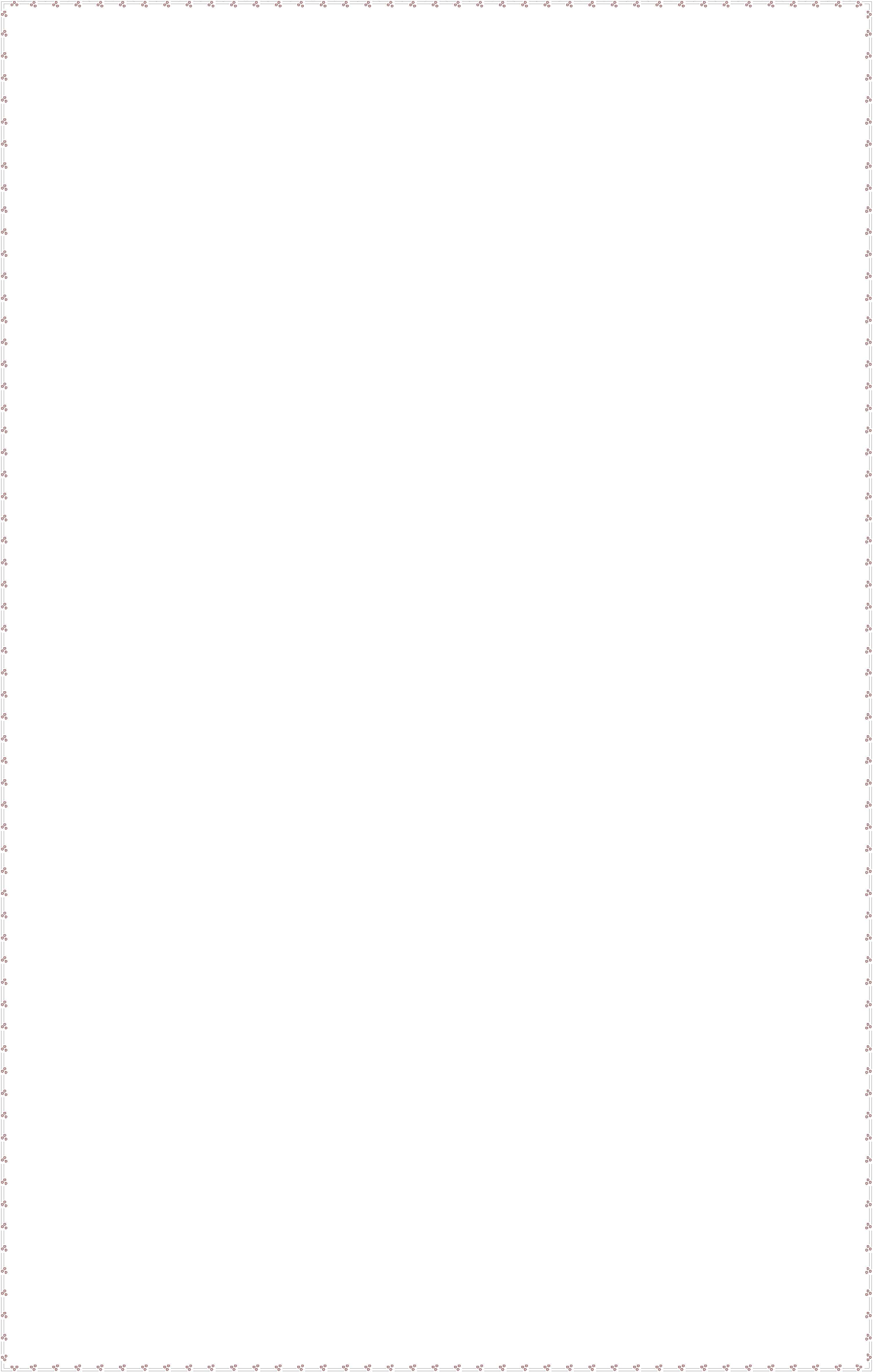 a. El  concepto régimen   es el  que  menos infraordinadas tiene. ( )b.   Los conceptos,   régimen totalitario, dictadura y populismo, tienen   en   común   la supraordinada  (     )c. Las características  del  concepto régimen democrático   también  son  características del  régimen político, mas  las  suyas propias.  (    )d.  La    democracia  presidencial, democracia  parlamentaria  monárquica,  democracia parlamentaria republicana son  infraordinadas  del  concepto  régimen democrático  y son  exclusoras  entre sí   (     )e. La  supraordinada  del  concepto régimen democrático    es democracia presidencial. (       )f.  La  segunda  supraordinada del concepto  democracia parlamentaria monárquica  es régimen democrático. ( )g. El concepto  de  democracia parlamentaria  no  tiene  características del  concepto dictadura.  (   )h. Las   características del   concepto populismo   pertenecen   al   concepto régimen político, que a  su vez  tiene  las suyas  propias.  (       )i.   Uno de los   conceptos con   más   supraordinadas es el concepto de   democracia presidencial. (     )j. El concepto  democracia parlamentaria monárquica  tiene  mas  supraordinadas  que el  concepto democracia parlamentaria republicana (      )k.  El concepto con más infraordinadas es el concepto  régimen totalitario. (    )l. Toda  clase  de régimen democrático  son exclusoras  entre  sí, porque  cada una tiene sus propias características. (     )A ESCRIBIR10.-Realizo un contraste (semejanzas y diferencias) entre los regímenes políticos trabajados:11.-Realizo un texto argumental que contenga una tesis, un argumento y una derivada sobre la democracia._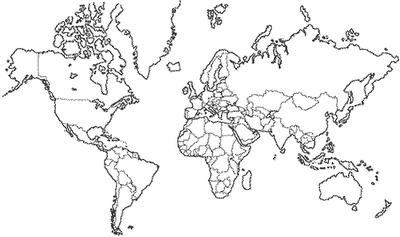 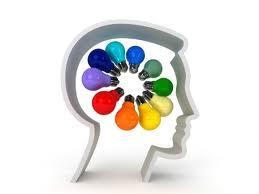 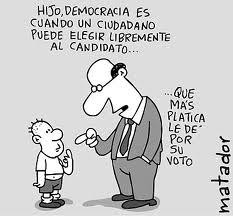 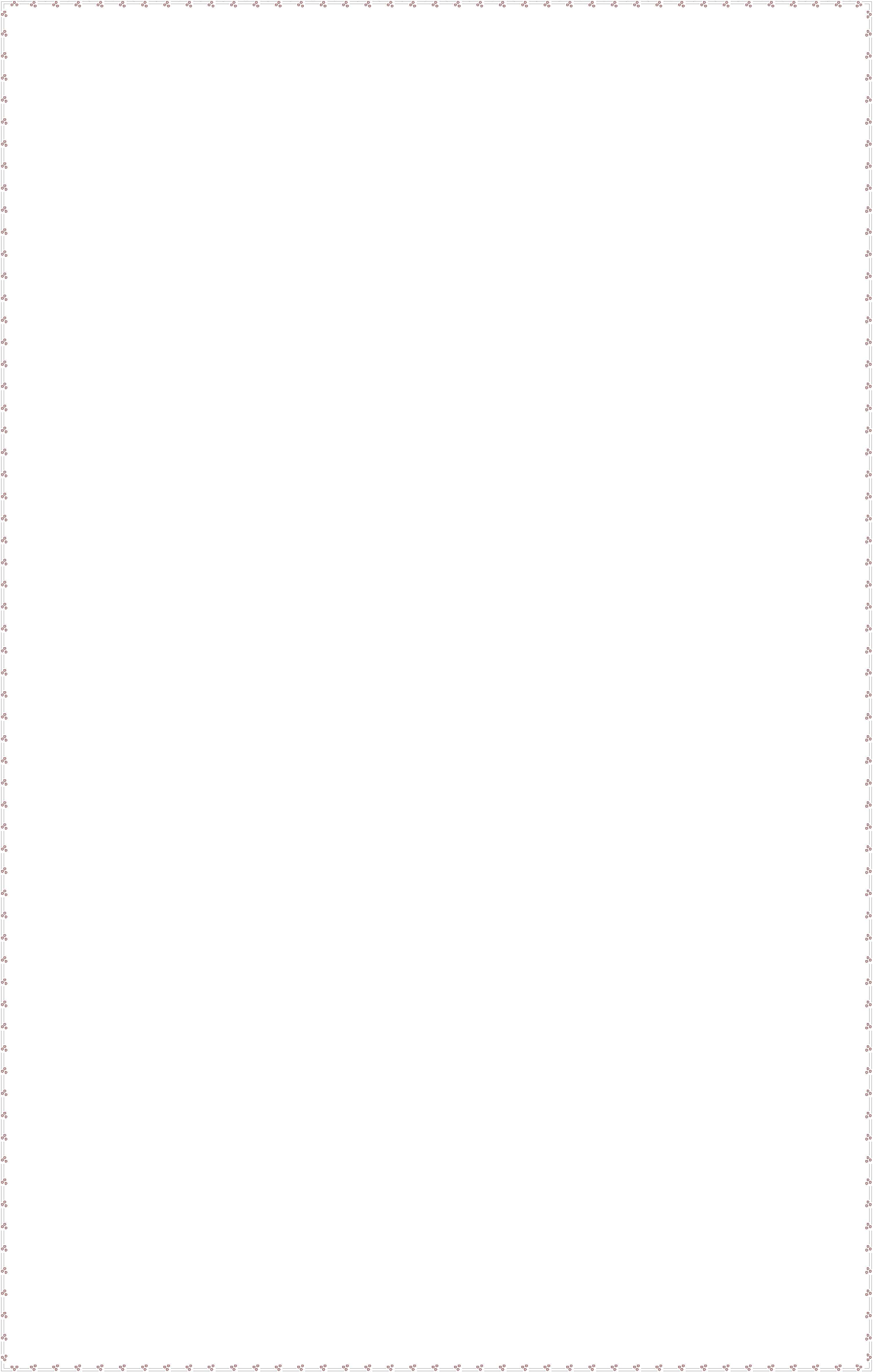 12.-Realizo una pregunta problematizadora a partir de la siguiente caricatura.EXPRESO MI  CREATIVIDADRealizo un dibujo, caricatura o historieta que represente los sistemas políticos trabajados en clase.A INDAGAR1.  Indago si en Colombia han existido dictaduras.2.  Realizo un mapa en donde ubique los países en que se han implementado los sistemas políticos trabajados, recuerda hacer las convenciones necesarias, posteriormente realizo una línea del tiempo y ubico la fecha de los sistemas políticos trabajados en la guía – taller.GUÍA - TALLER Nº 13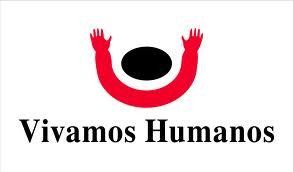 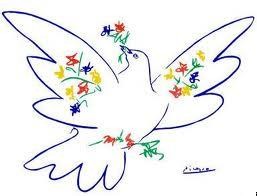 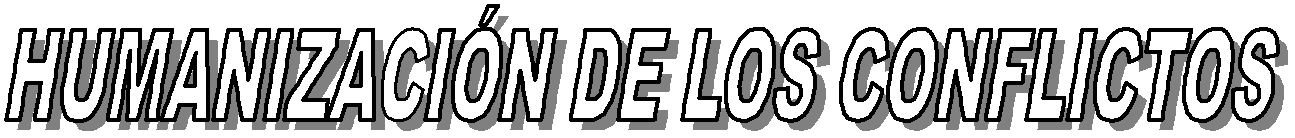 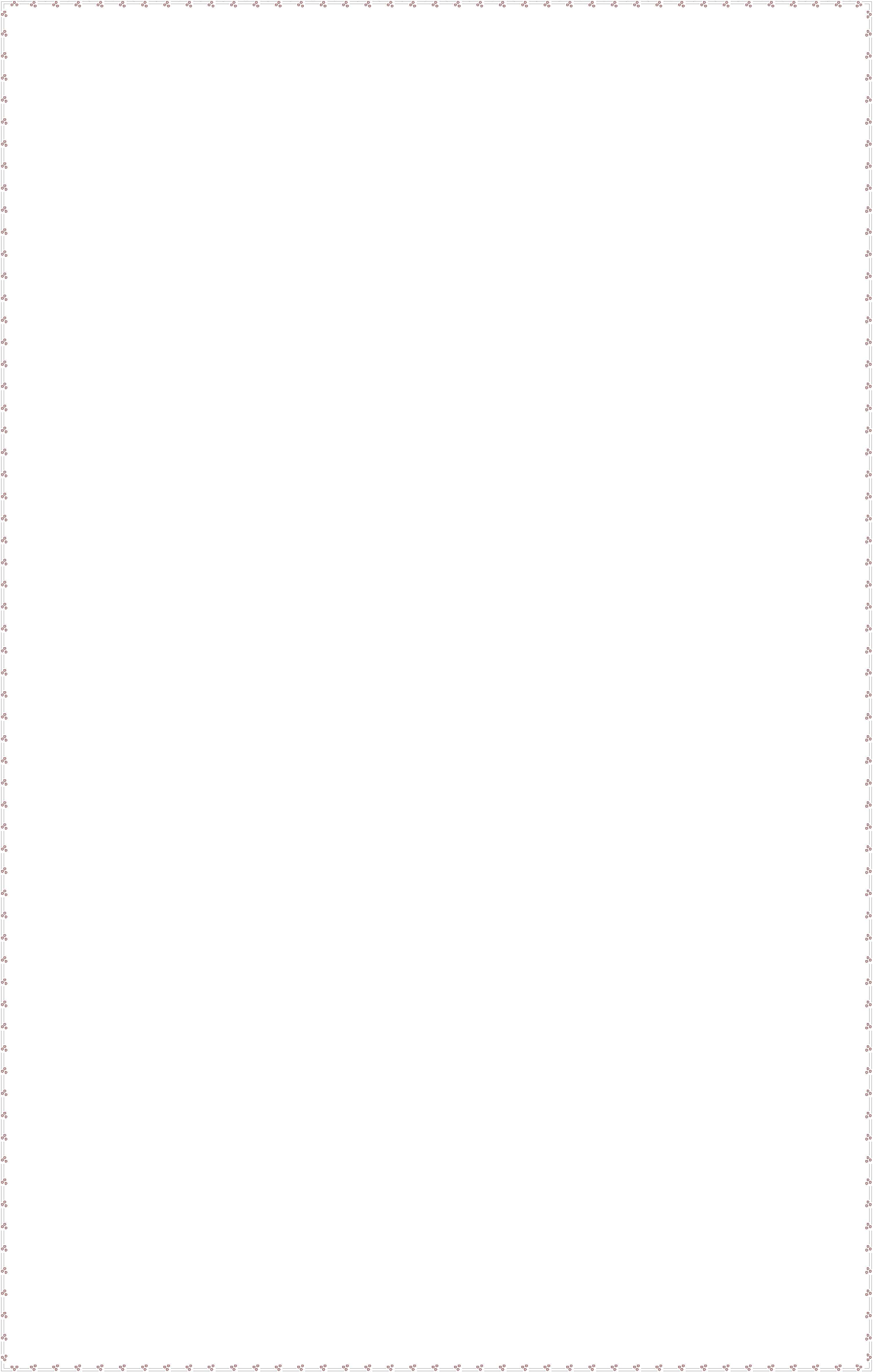 Tiempo previsto: Semana N.13   del              al          de                   Horas: dos horas de trabajo.ACTIVIDAD DE MOTIVACIÓN:Escribo mi opinión con respecto al siguiente testimonio:Era la más chica de una familia de seis hermanos, nació en Checoslovaquia y nunca percibió el rechazo hacia los judíos durante su juventud. La comunidad judía a la que hacía parte fue forzada a vivir durante dos semanas bajo terribles condiciones.  Posteriormente  en  junio  de  1944  los  subieron  en  camiones  de ganado y los llevaron a Auschwitz, un campo de concentración. Fue separada de su familia, le rasuraron la cabeza y le dieron un uniforme, le daban poca comida, trabajaba incansablemente, fue violada, ultrajada, vio a muchos judíos morir en las cámaras de gas”PROPÓSITO EXPRESIVO: Que yo  comprehenda, la importancia del Derecho Internacional Humanitario para promover el bienestar de los seres humanos en los conflictos. INDICADORES DE DESEMPEÑO:-interpreto y analizo el Derecho Internacional Humanitario y su importancia para el bienestar de las sociedades.- Argumento de manera crítica mis ideas frente al Derecho Internacional Humanitario y su importancia en el bienestar de las sociedades en conflicto.- Infiero pensamientos a través de textos propios de las ciencias sociales.EL DERECHO INTERNACIONAL HUMANITARIO O DERECHO DE  GUERRALos conflictos armados son tan antiguos como la humanidad misma. En la guerra siempre existieron las prácticas consuetudinarias, pero los Estados empezaron a formular normas internacionales destinadas a limitar los efectos de los conflictos armados por razones humanitarias sólo en los últimos 150 años.El derecho internacional humanitario surge después de la segunda guerra mundial (holocausto de la humanidad). Éste se puede definir como el conjunto de normas consuetudinarias y convencionales que, con el fin de solucionar problemas humanitarios generados por las hostilidades, se aplican a los conflictos armados internacionales o internos. Estas normas buscan limitar los métodos (estrategias y tácticas) y medios (armas) de guerra utilizados por parte de los combatientes, y otorgar protección a laspersonas y los bienes que el conflicto afecte o pueda afectar. El DIH se divide en dos  ramas: el derecho de la Haya, que tiene como objetivo regular  la  conducción  de  las  hostilidades  y  el  derecho  de  Ginebra  o derecho Humanitario, que busca resguardar   a las víctimas de las confrontaciones bélicas.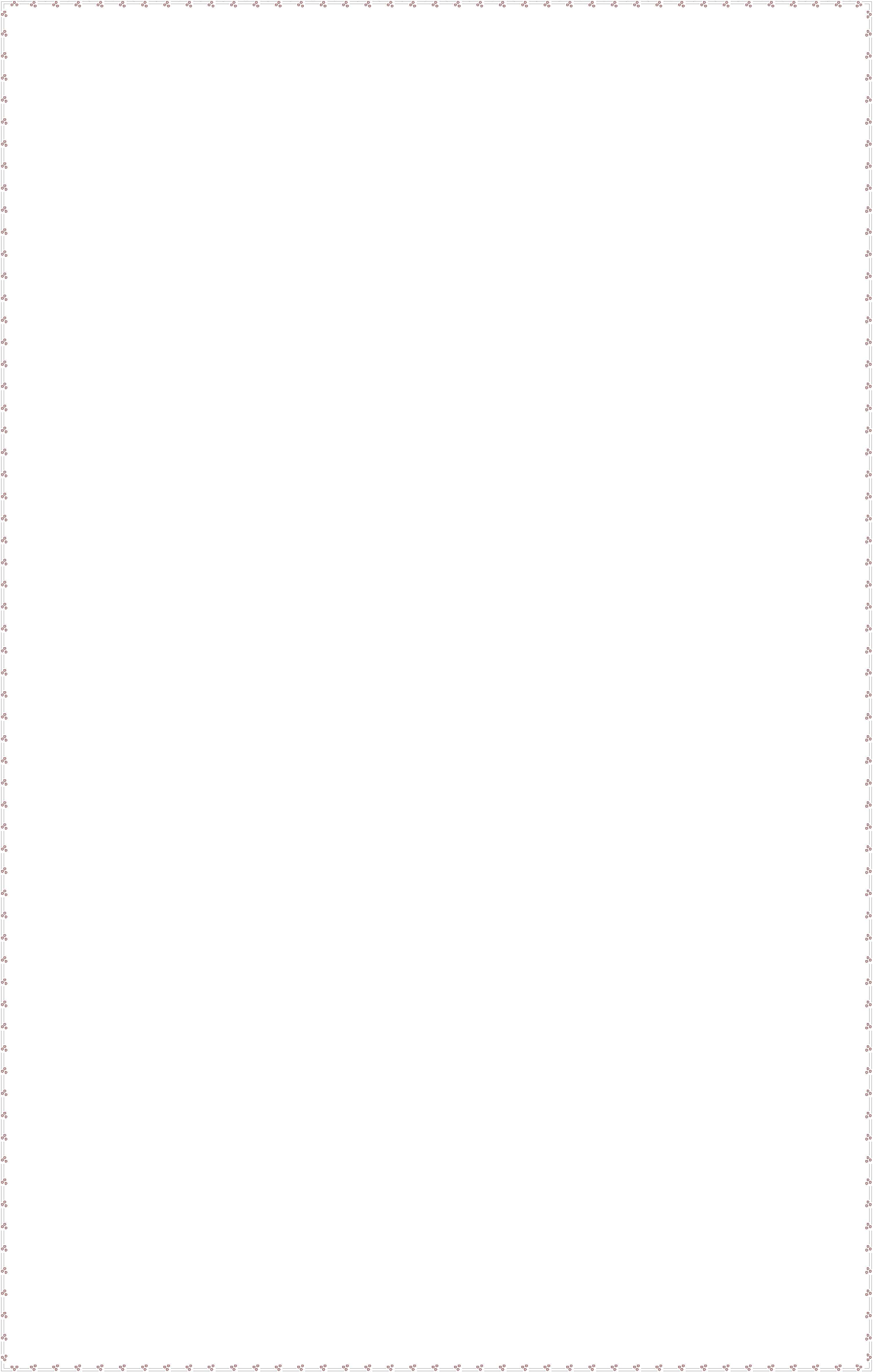 El  derecho  internacional  humanitario  se  fundamenta  en  dos  principios: limitar la fuerza que emplean los participantes en las hostilidades y diferenciar entre combatientes y no combatientes. El fin último del DIH “es hacer más humanitaria la guerra y menos militarizada la paz”.La cruz roja, también ayuda a mediar los conflictos, pues es una organización y movimiento internacional de ayuda humanitaria dedicada, dedicada  en  época  de  guerra,  a aliviar  el  sufrimiento de  los  soldados heridos, civiles y prisioneros. En nuestro país ayuda en los intercambios humanitarios y en tiempos de paz proporciona ayuda médica y de otro tipo, a personas afectadas por desastres o cataclismos.ANALIZO E INTERPRETO. 1.-Defino los términos subrayados, por radicación, sinonimia o contextualización.1.  Escribo los pronominales que se encuentran en el texto subrayados  y escribe su referente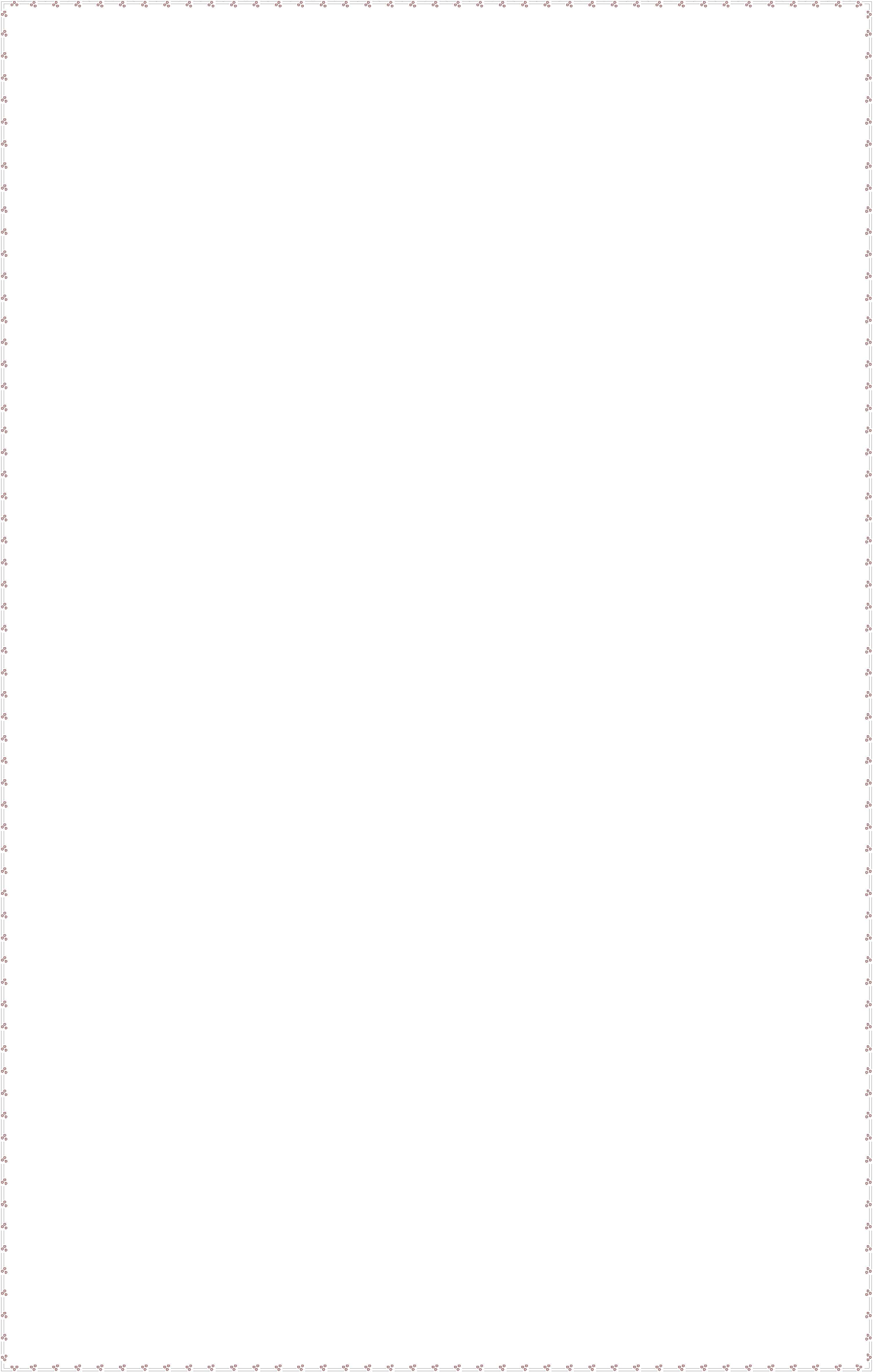 A ESCRIBIR2.  Relievo la oraciones que le dan respuesta a las siguientes preguntas de lectura-    ¿Qué es el derecho internacional humanitario?-    ¿Cuál es la división del derecho internacional humanitario?-    ¿Cuáles son los principios del derecho internacional humanitario?3.  Escribo las oraciones que le dan respuestas a las preguntas de lectura. O1:_ 	O2:_ 	O3:_ 	4.  De acuerdo a las oraciones relievadas, construyo dos proposiciones que le dan respuesta a las preguntas de lectura y realizo en mi cuaderno el respectivo mentefacto proposicional.P1 	                                                                                                                                          _P2:_ 	5.  Grafico el mentefacto conceptual sobre Derecho Internacional Humanitario.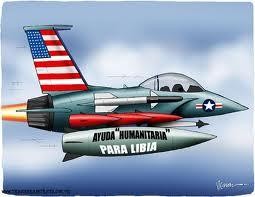 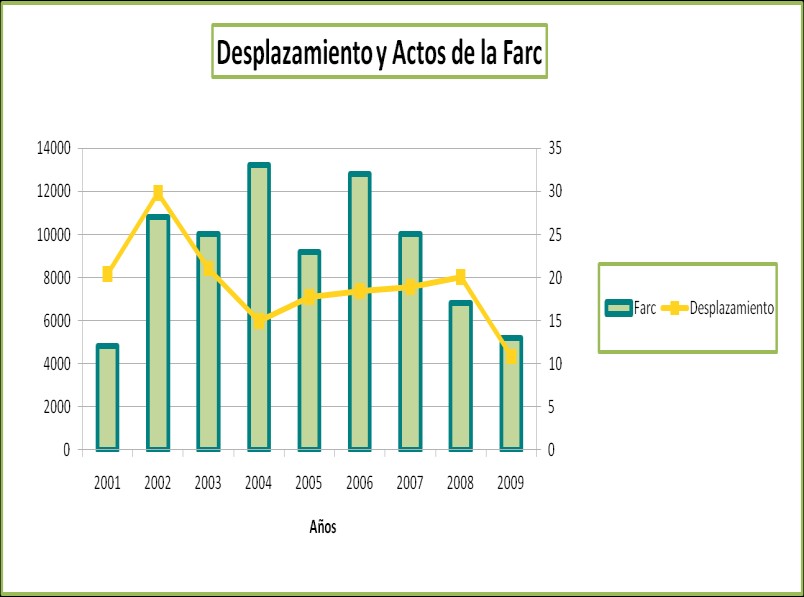 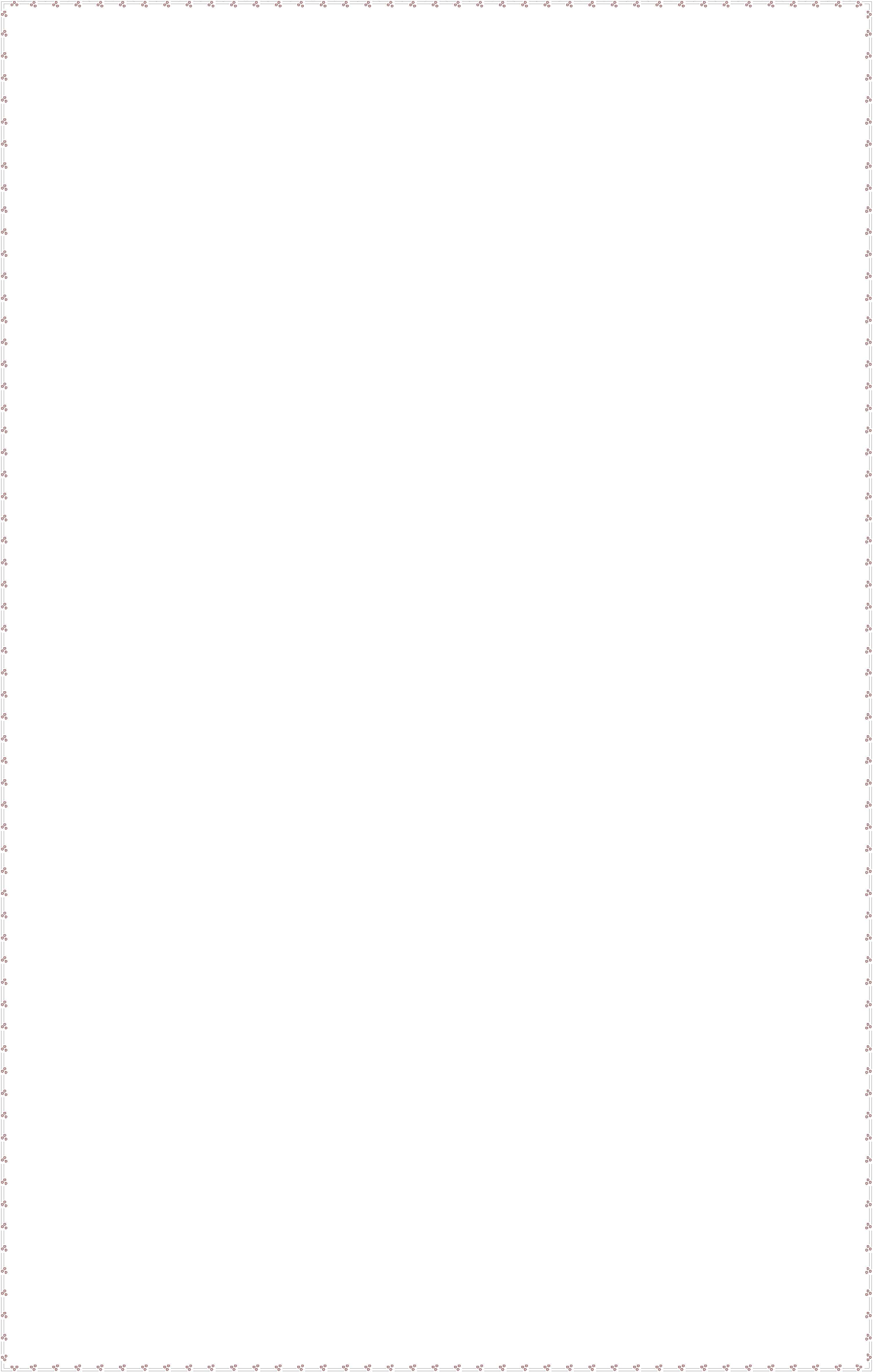 6. Realizo  una  pregunta problematizadora según la gráfica estadística del desplazamiento y actos de las FARC en nuestro país, teniendo en cuenta lo	trabajado   sobre   el Derecho Internacional Humanitario.7.  Planteo  dos argumentos y dos derivadas para los siguientes argumentos.8.  Selecciono la respuesta correcta:Uno de los mecanismos políticos y legales que buscan en la actualidad evitar la barbarie en la guerra es:a.   La carta de las nacionesb.   La declaración de los derechos del hombre y del ciudadano.c.   El derecho Internacional humanitario.d.   El armisticio.9.  Construyo     un     pensamiento     de     acuerdo     a     la     siguiente     imagen: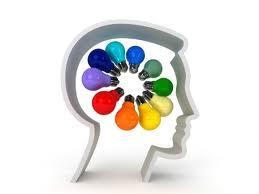 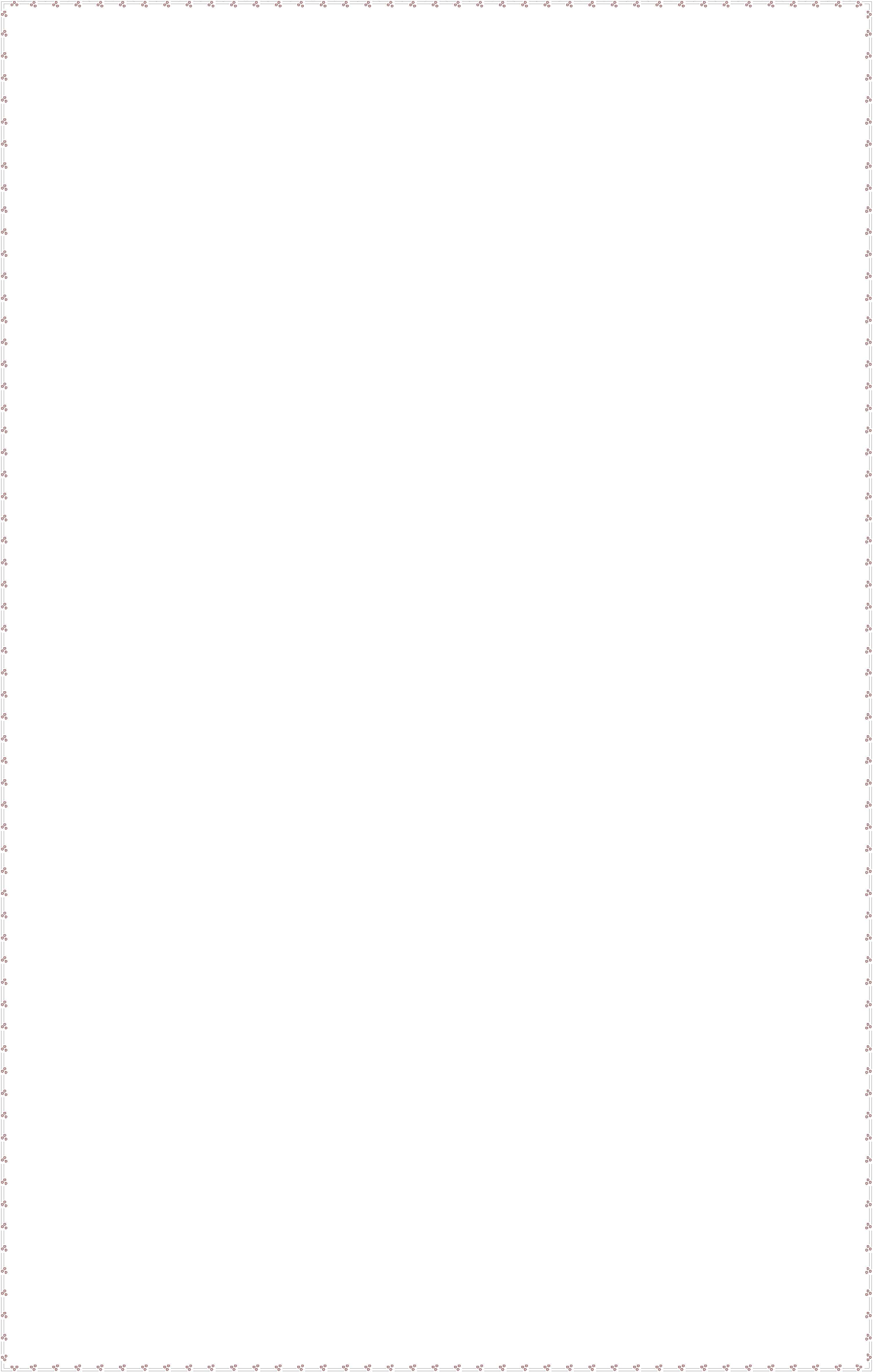 EXPRESO MI  CREATIVIDADConstruyo un poema o rima sobre la importancia del DerechoInternacional Humanitario para el mundo.A INDAGAR1.  Busco en noticias, periódicos o revistas, relacionadas con factores que impiden el cumplimiento del DIH en los países.2.  Consulto por qué de la cárcel de Guantánamo. ¿Es un gran abuso de E.U.?3.  Busco en periódicos, libros o internet, ejemplos de la intervención del derechoInternacional Humanitario en conflictos mundiales.4.  Consulto sobre el conflicto de Palestina e Israel y qué mecanismos ha utilizado elDIH con respecto a este conflicto.5.  Leo el artículo 214 de la constitución política de Colombia ¿consideras que se cumple lo expuesto allí? ¿por qué?6.  Realizo  una  línea  del  tiempo  en  donde  muestro  la  aparición  del  DIH  y  los principales conflictos en los que ha intervenido.LA HORA DE ESCRIBIR:Escribo un texto argumental acerca del bloqueo económico impuesto por EstadosUnidos a Cuba. Argumento y expreso las conclusiones o derivadas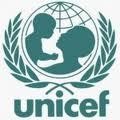 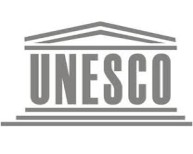 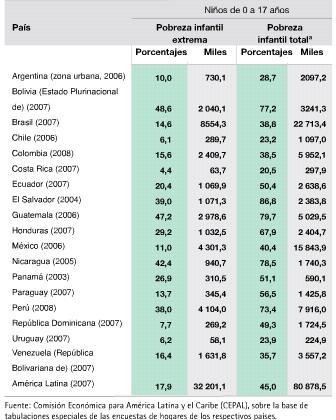 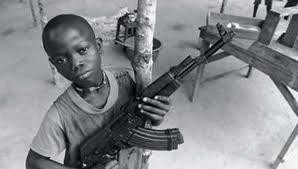 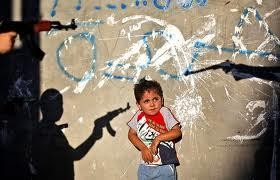 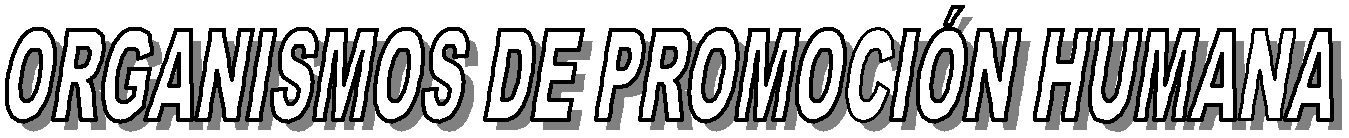 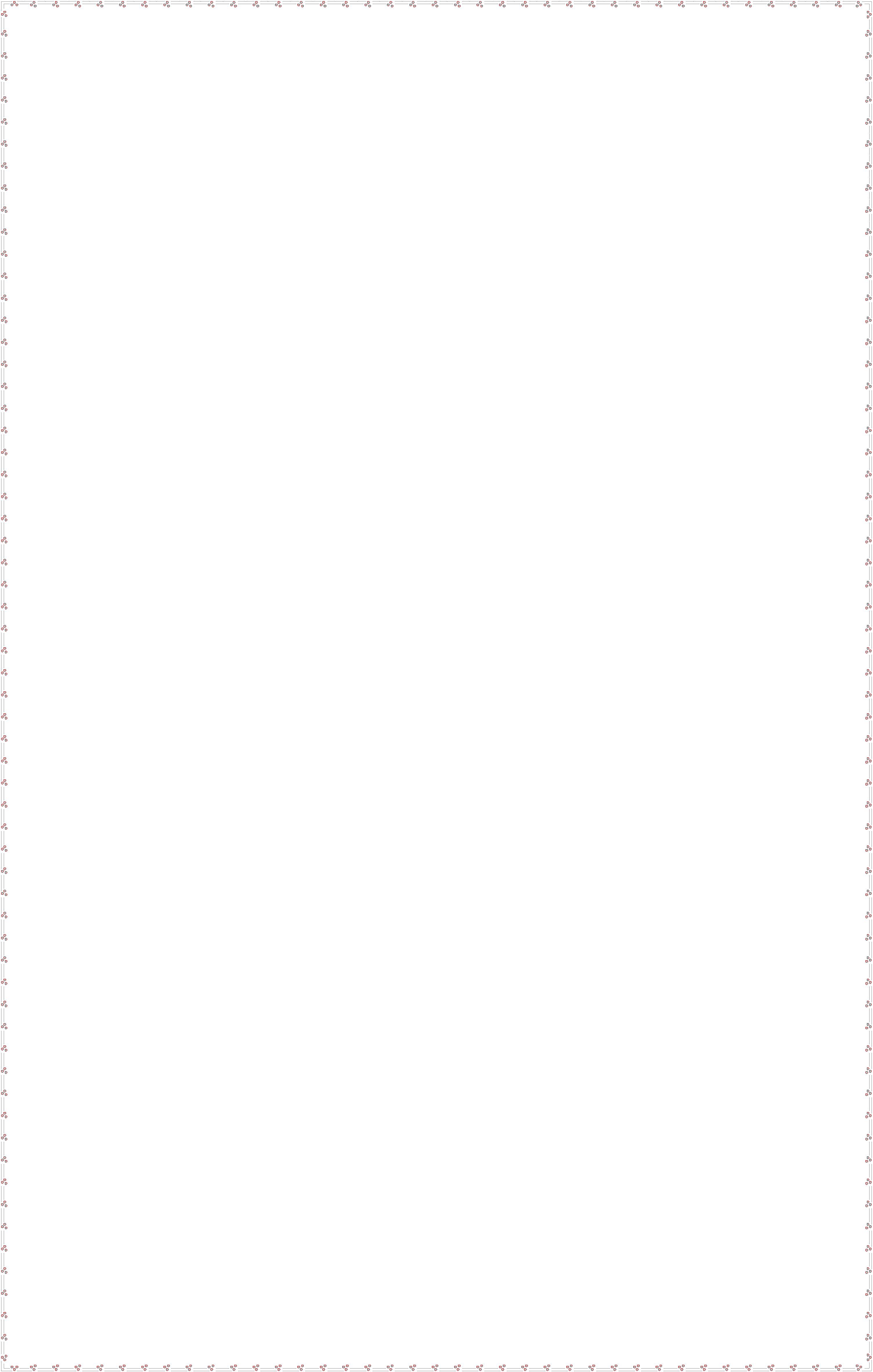 GUÍA - TALLER Nº 14Tiempo previsto: Semana N.14   del              al          de                   Horas: dos horas de trabajo.ACTIVIDAD DE MOTIVACIÓN:Una imagen vale más que mil palabras, escribo mi opinión con respecto a las imágenes:PROPÓSITO EXPRESIVO: Que yo  comprehenda, interprete y analice la importancia de los organismos de promoción humana como la UNICEF y la UNESCO.INDICADORES DE DESEMPEÑO:-interpreto y analizo los organismos de promoción humana como la UNICEF y la UNESCO y su importancia para los países de mundo.- Argumento de manera crítica mis ideas frente los organismos de promoción humana.ANALIZO E INTERPRETOEquipo Académico-Pedagógico Área Ciencias Económicas y Políticas- Colegios Arquidiocesanos de CaliPágina 721.  Teniendo en cuenta la anterior gráfica,  puedo concluir que en Colombia, en el 2008,  la tasa de pobreza infantil extrema,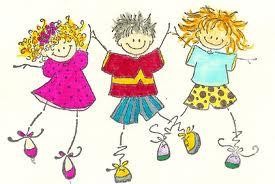 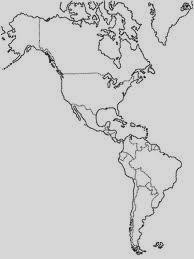 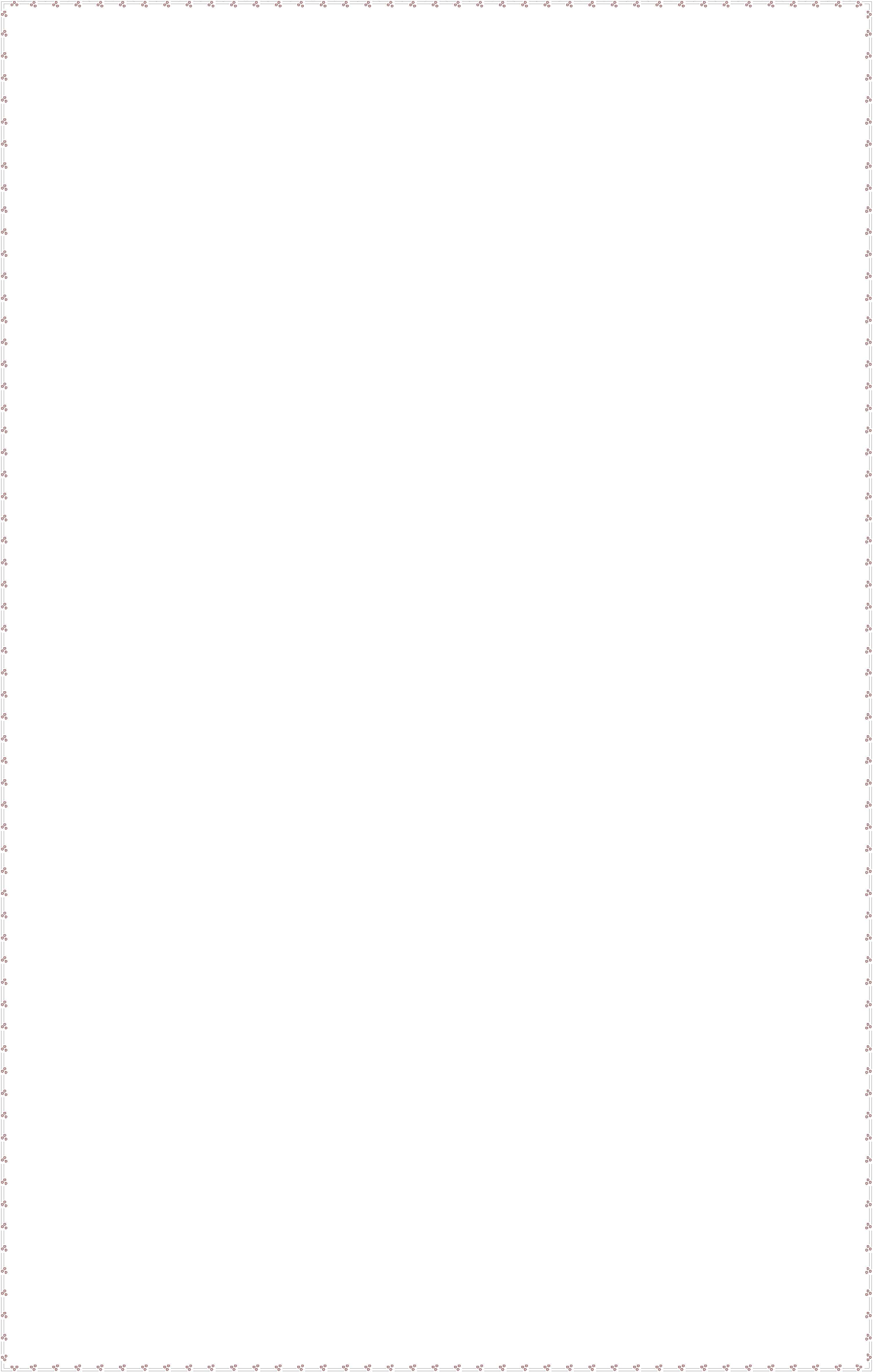 a.   Es mayor que en Perú.b.   Es equivalente a la tasa de Chile.c.   Es una de las tasa más altas de pobreza infantil de América Latina.d.   Es igual a la tasa de Venezuela.2.  Escribo una conclusión con respecto a la gráfica anterior3.  De acuerdo a la gráfica estadística ubico en el mapa los países con mayor tasa de pobreza infantil, recuerdo hacer las convenciones necesarias.Leo atentamente el siguiente texto:LOS ORGANISMOS DE PROMOCIÓN HUMANALos organismos de promoción humana son los organismos de las Naciones Unidas  encargados de promover el  bienestar  y defender  los  derechos  de toda la   población haciendo énfasis en la población más vulnerable en el mundo. Entre ellas encontramos la UNICEF (Fondo Internacional de las Naciones Unidas de Auxilio a la Infancia) , que es una organización sin fines de lucro que tiene por prioridadel bienestar y el desarrollo pleno de los niños y niñas de todo el mundo en forma no discriminatoria,  fue fundada en 1946 con el objetivo de promover la protección de los derechos de los niños, ayudándolos a satisfacer sus necesidades más importantes e intentando darles la oportunidad de mejores condiciones para el desarrollo de su potencial.La UNICEF fue creada por la Asamblea General de las Naciones Unidas debido a la urgencia de asistencia con que contaban los niños y niñas al terminar la Segunda Guerra Mundial. Para cumplir con estos objetivos, la UNICEF se ha establecido en más de 155 países a lo largo de todo el mundo, llevando a cabo trabajos en hogares, escuelas, centros de salud y todo tipo de instituciones, incluyendo en sus labores a la comunidad en la que se encuentra presente gracias al apoyo y colaboración mutua con los gobiernos, las iglesias, la sociedad civil, sus voluntarios y otras importantes instituciones internacionales.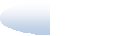 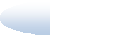 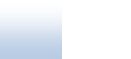 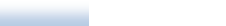 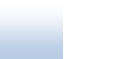 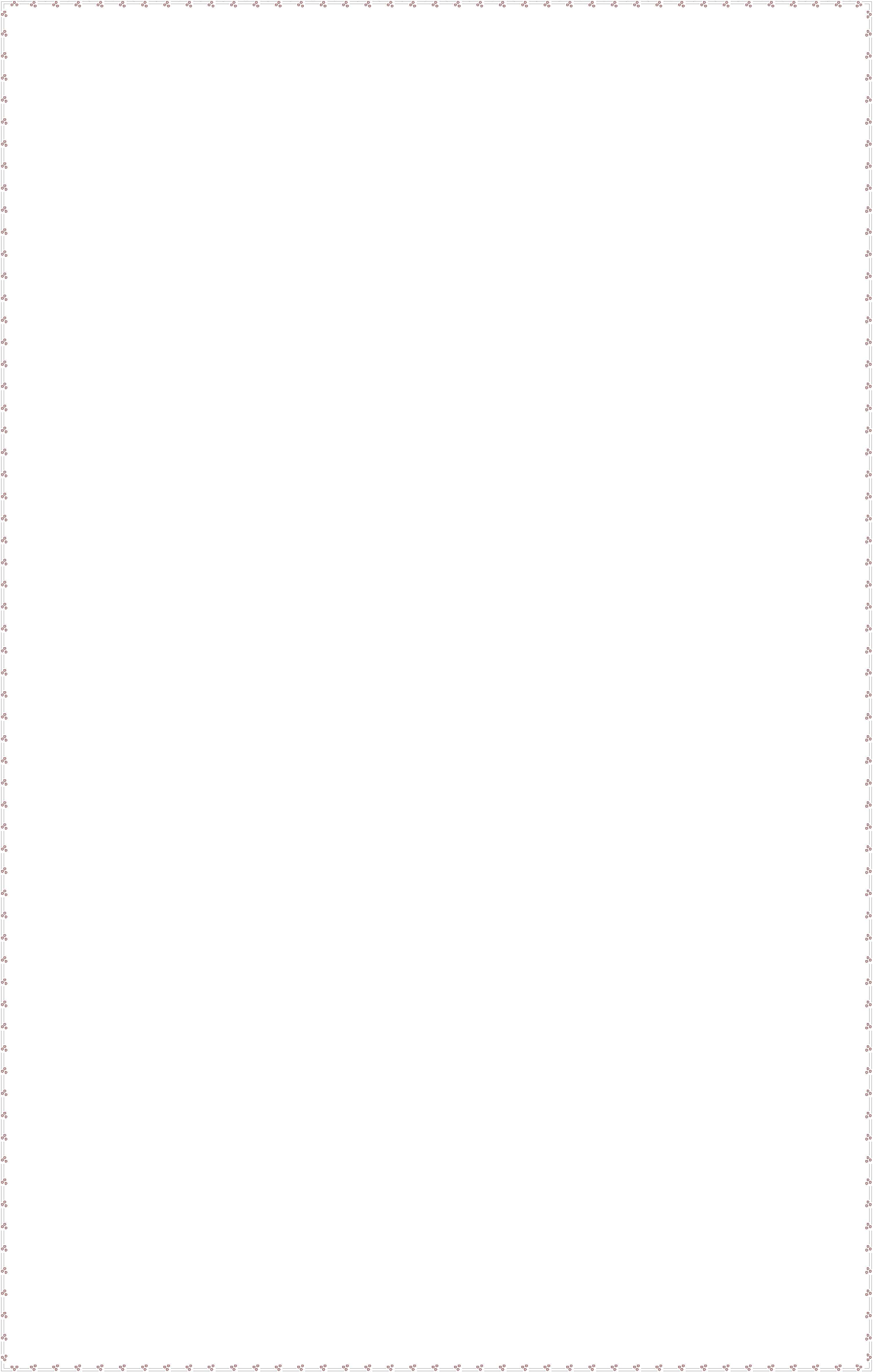 La UNESCO (Organización para la Educación, la Ciencia y la Cultura de las Naciones Unidas), es un organismo especializado de las  Naciones Unidas. Se fundó el  16 de noviembre de  1945 con el objetivo de contribuir a la paz y a la seguridad en el mundo mediante la educación, la ciencia, la cultura y las comunicaciones. La Unesco cuenta con 193 Estados miembros. Se dedica a orientar a los pueblos en una gestión más eficaz  de  su  propio  desarrollo,  a  través  de  los   recursos  naturales  y  los  valores culturales, y con la finalidad de modernizar y hacer progresar a las naciones del mundo, sin  que  por  ello  se  pierdan  la  identidad  y  la  diversidad  cultural.  La  Unesco  tiene vocación pacifista, y entre varias cosas se orienta muy particularmente a apoyar la alfabetización.  En  la  educación,  este  organismo  asigna  prioridad  al  logro  de  la educación elemental adaptada a las necesidades actuales. Colabora con la formación de docentes, planificadores familiares y vivienda, administradores educacionales y alienta la construcción de escuelas y la dotación de equipo necesario para su funcionamiento.ANALIZO E INTERPRETO 4.- Defino por sinonimia, radicación o contextualización los términos desconocidos que se encuentran en el anterior texto. 5.-De acuerdo al texto, escribo una conclusión sobre la importancia de los organismos de promoción humana en el mundo.(Utilizo mi cuaderno)A ESCRIBIR. 6.-De acuerdo a la siguiente tesis construyo dos argumentos y derivadas.7.-Grafico en mentefactos   el   argumento y la   derivada planteada en el punto anterior.ARGUMENTODERIVADA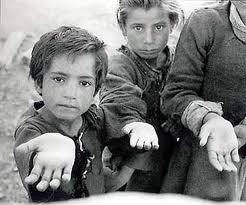 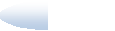 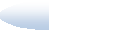 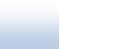 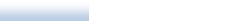 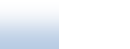 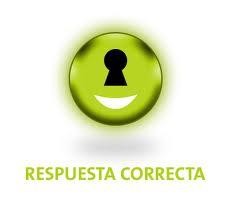 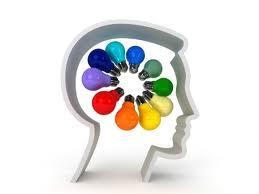 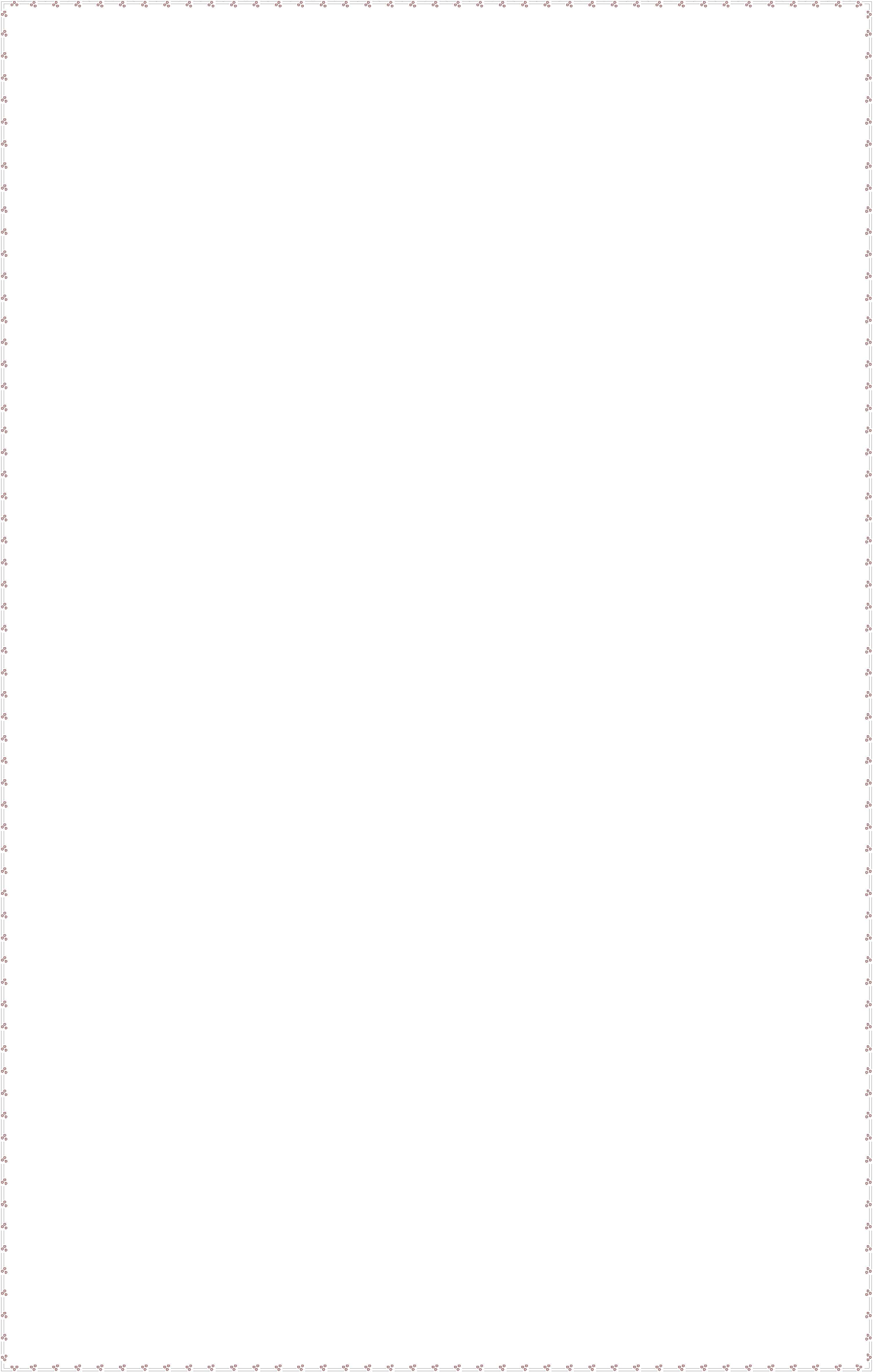 8.-De acuerdo a la  imagen, planteo una pregunta problematizadora.9.-Selecciono la respuesta correcta:El objetivo para el año 2015 de la FAO (Organización de las Naciones Unidas para la Agricultura y la Alimentación) es reducir a 400 millones el número de personas   hambrientas   en   todo   elplaneta. Parte de su estrategia está fundamentada en la inversión en biotecnología y desarrollo  de  alimentos genéticamente modificados. Apesar de su intención, esta fórmula ha sido controvertida por un grupo significativo de dirigentes e investigadores, ya quea.  Los  logros  en  cuanto  a  la  manipulación  genética    de  alimentos,  a  escala mundial, son mínimos.b.  Consideran poco rentable la comercialización de estos alimentos, pues su alta productividad disminuye su valor.c.  Están preocupados de que la nueva tecnología pueda implicar riesgos tanto ambientales como de salud.d.  Transgrede el orden natural de las especies vegetales y animales generando un desequilibrio ambiental.4.		De  acuerdo  al  enunciado  de  la  pregunta  anterior,  planteo  una  pregunta problematizadora y la respondo en mi cuaderno a través de argumentos5.  Realizo una línea del tiempo en donde ubico la creación de los organismos de promoción humana: UNICEF y UNESCOEXPRESO MI CREATIVIDADRealizo un artefacto,  es decir, un dibujo, una escultura, un diseño en el computador, en donde expreso la importancia de los organismos de promoción humana como la UNICEF y la UNESCO.A INDAGAR1.  Consulto qué es la FAO y cuál es su importancia para las naciones.2.  Consulto cuáles son los objetivos fundamentales  de la organización de naciones unidas.3.  Consulto dos de  las ONGS más importantes que actúan en Colombia y cuáles son sus objetivos.GUÍA - TALLER Nº 15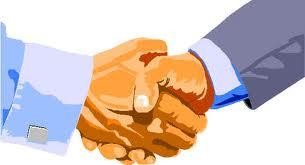 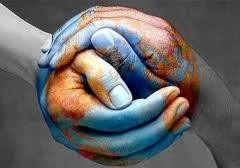 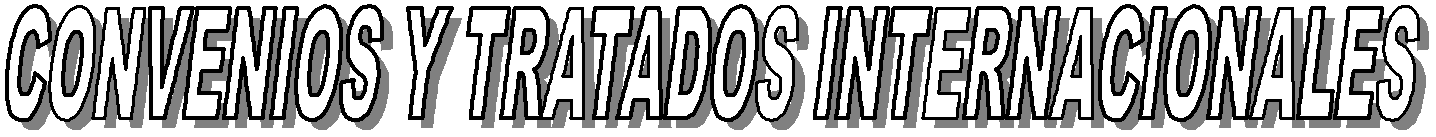 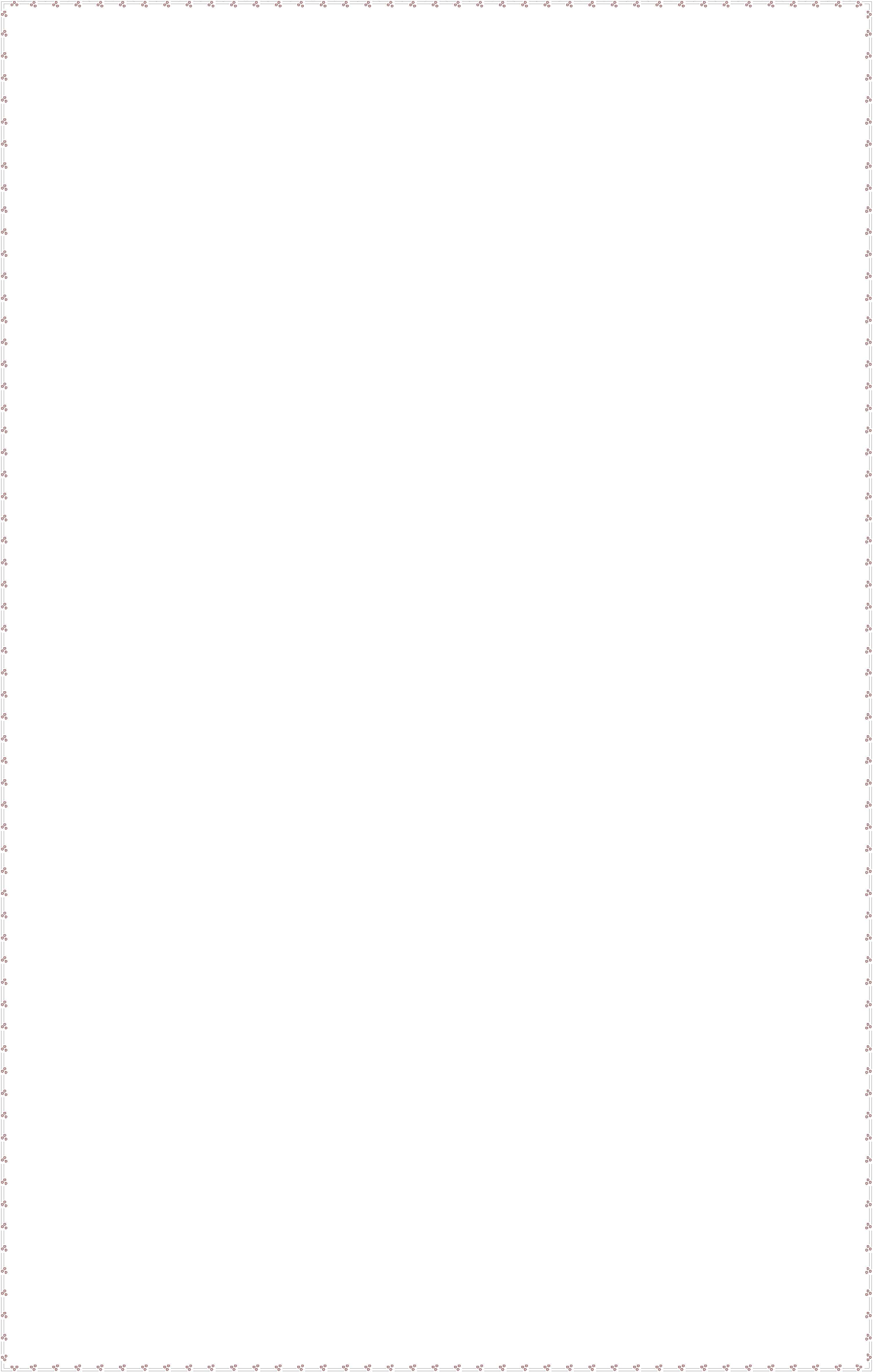 Tiempo previsto: Semana N.15   del              al          de                   Horas: dos horas de trabajo:ACTIVIDAD DE MOTIVACIÓN:Organizo la siguiente pregunta problematizadora:Convenios  conflictos  cuál  es  de  los  y  tratados  la  internacionales  en  la  búsqueda importancia       necesaria       de       la       armados       de       los       humanizaciónPROPÓSITO  EXPRESIVO:  Que  yo    comprehenda,  interprete  y  analice  los  convenios  y tratados internacionales y su importancia para la   humanización de los conflictos y la convivencia social.INDICADORES DE DESEMPEÑO:-interpreto y analizo   los convenios y tratados internacionales y su importancia para la humanización de los conflictos y la convivencia social.- Argumento de manera crítica mis ideas frente a los convenios y tratados internacionales.- Infiero pensamientos a través de textos propios de las ciencias sociales.CONVENIOS Y TRATADOS INTERNACIONALESA través de la historia contemporánea, en especial con el inicio de la globalización, se ha visto la necesidad de realizar convenios y tratados entre los diferentes países en el mundo para apoyarse en ámbitos económicos, políticos y sociales. Los Convenios y sus Protocolos establecen  que  se  debe  tomar  medidas  paraprevenir  o  poner  fin  a  cualquier  infracción  de  dichos  instrumentos. Contienen normas estrictas en relación con las llamadas "infracciones graves".Uno de los convenios más importantes surgidos después de la Segunda Guerra Mundial son los Convenios de Ginebra y sus protocolos, que son la piedra angular del derecho internacional humanitario, es decir el conjunto de normas jurídicas que regulan las formas en que se pueden librar los conflictos armados y que intentan limitar los efectos de éstos. Protegen especialmente a las personas que no participan en las hostilidades (civiles, personal sanitario, miembros de organizaciones humanitarias) y a los que ya no pueden seguir participando en las hostilidades (heridos, enfermos, náufragos, prisioneros de guerra).Algunos de los convenios de Ginebra más importante son: el que protege, durante la guerra, a los heridos y los enfermos de las fuerzas armadas en campaña, el que protege, durante la guerra, a los heridos, los enfermos y los náufragos de las fuerzas armadas en el mar, el que protege a las personas civiles, incluso en los territorios ocupados, entre otros.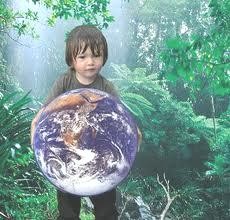 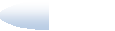 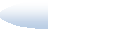 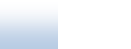 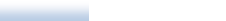 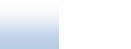 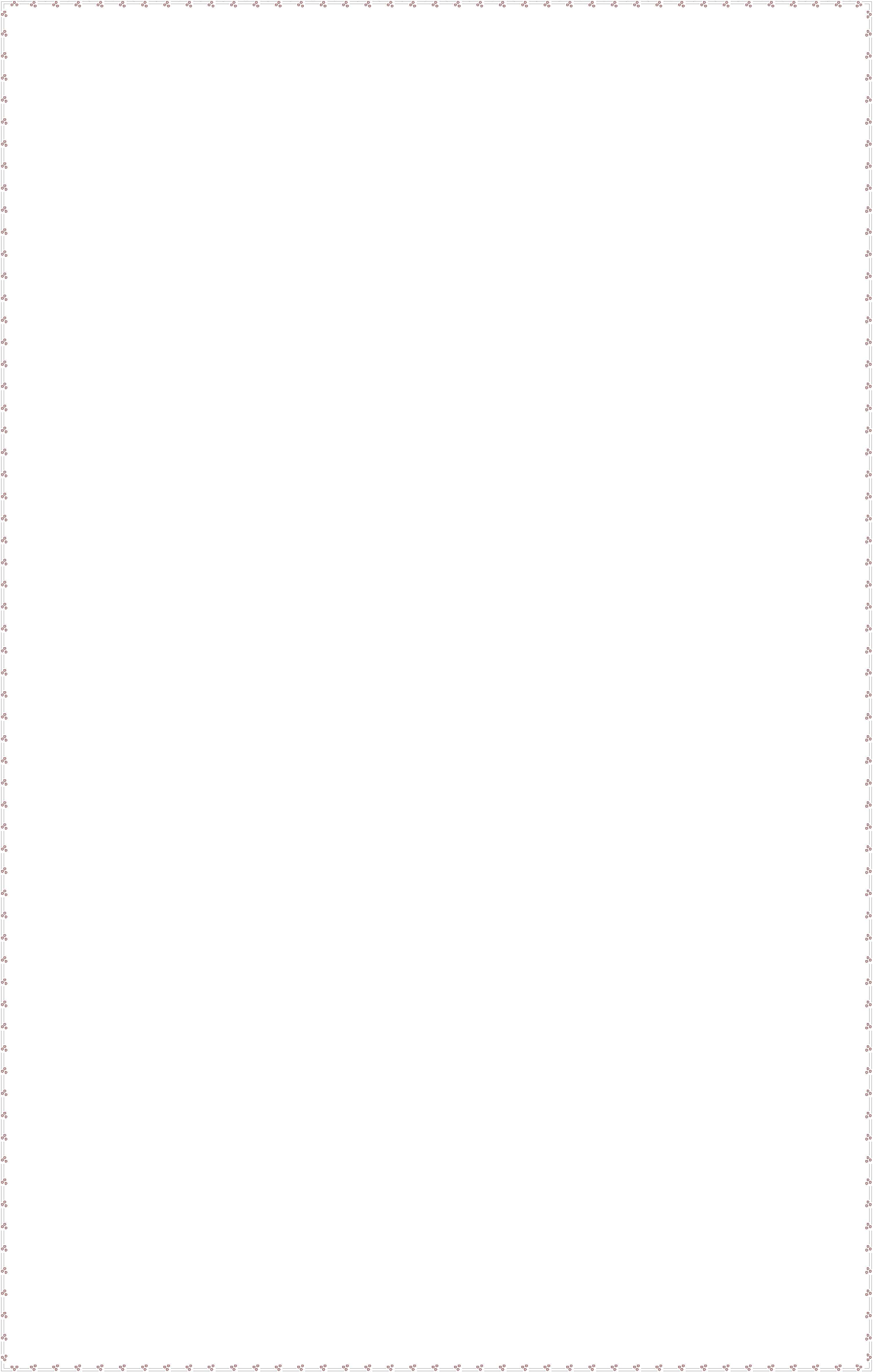 Los tratados internacionales  son acuerdos escritos entre ciertos  sujetos de Derecho internacional. Como acuerdo, implica siempre que sean, como mínimo, dos personas jurídicas internacionales quienes concluyan un tratado internacional. Por ejemplo los gobernantes de cada país se reúnen para  ponerse  de  acuerdo  con  sus  límites  de  países  para  no  tener problemas con sus territorios. Por lo tanto los convenios y los tratados comerciales son de vital importancia para el buen desarrollo de nuestra sociedad globalizada.ANALIZO E INTERPRETO1. Defino   los   términos   subrayados,   por   radicación,   sinonimia   o contextualización:2.  Relievo las oraciones que le dan respuesta a las siguientes preguntas de lectura: ¿Qué son y cuáles son las principales características de los convenios y protocolos de Ginebra? ¿Qué es un tratado internacional?3.  De acuerdo a las oraciones relievadas, construyo dos pensamientos  y los grafico.P1: 	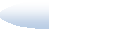 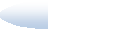 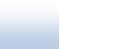 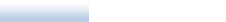 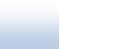 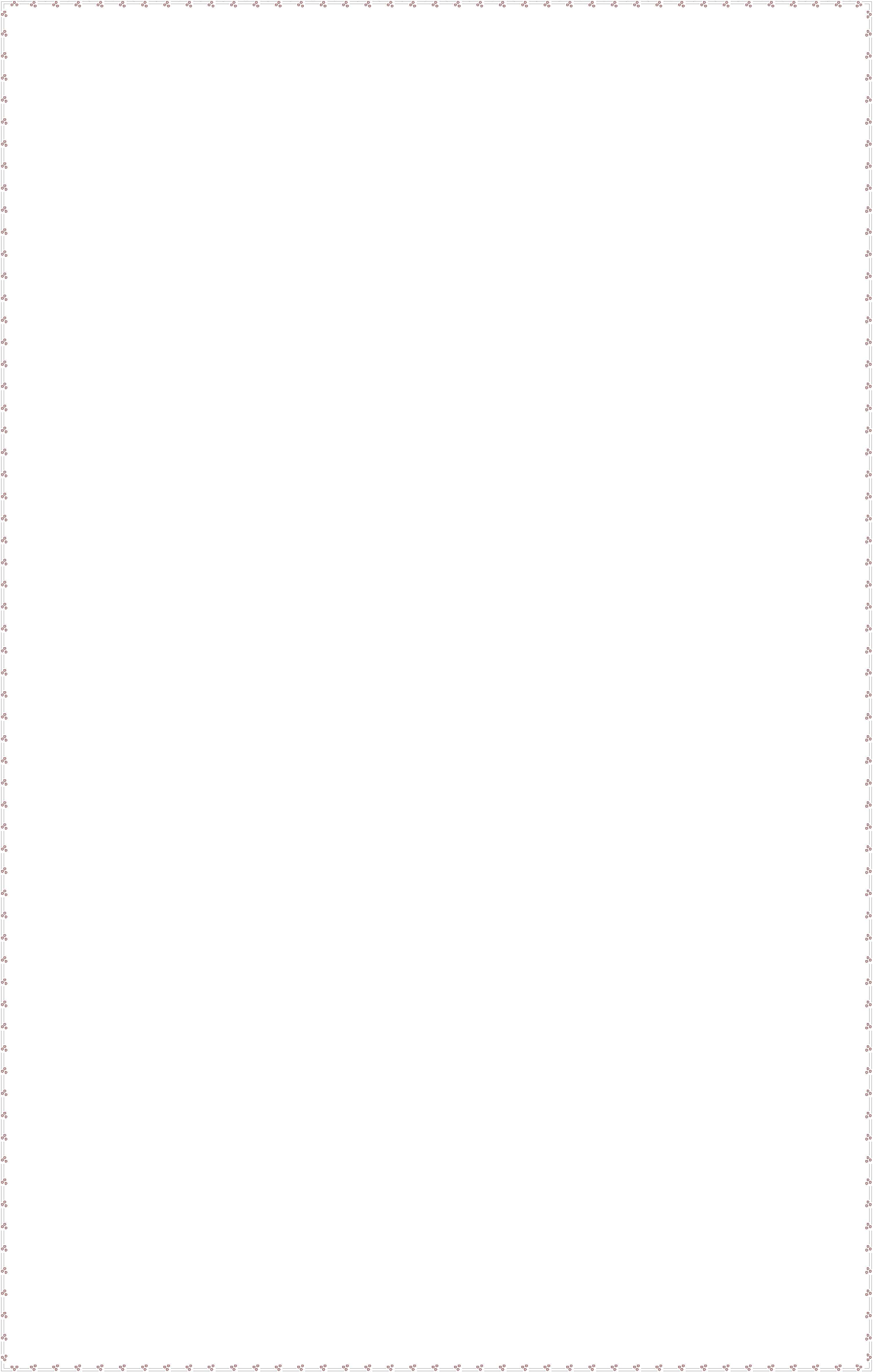 P2: 	A ESCRIBIRImagino que soy un famoso columnista del periódico El Tiempo y debo hacer una editorial sobre los convenios y tratados comerciales internacionales. Mi primera tarea será realizar una tesis muy  llamativa y creativa sobre este importante tema, como también dos argumentos que la sustenten. Así que, manos a la obra.Tesis: 	Argumento1:_ 	_Argumento2: 	4.  Respondo la siguiente pregunta problematizadora:¿Cuál es la importancia de los convenios y tratados internacionales en la necesaria búsqueda de la humanización de los conflictos armados?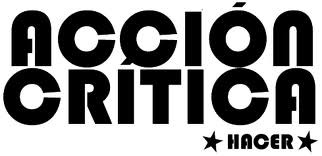 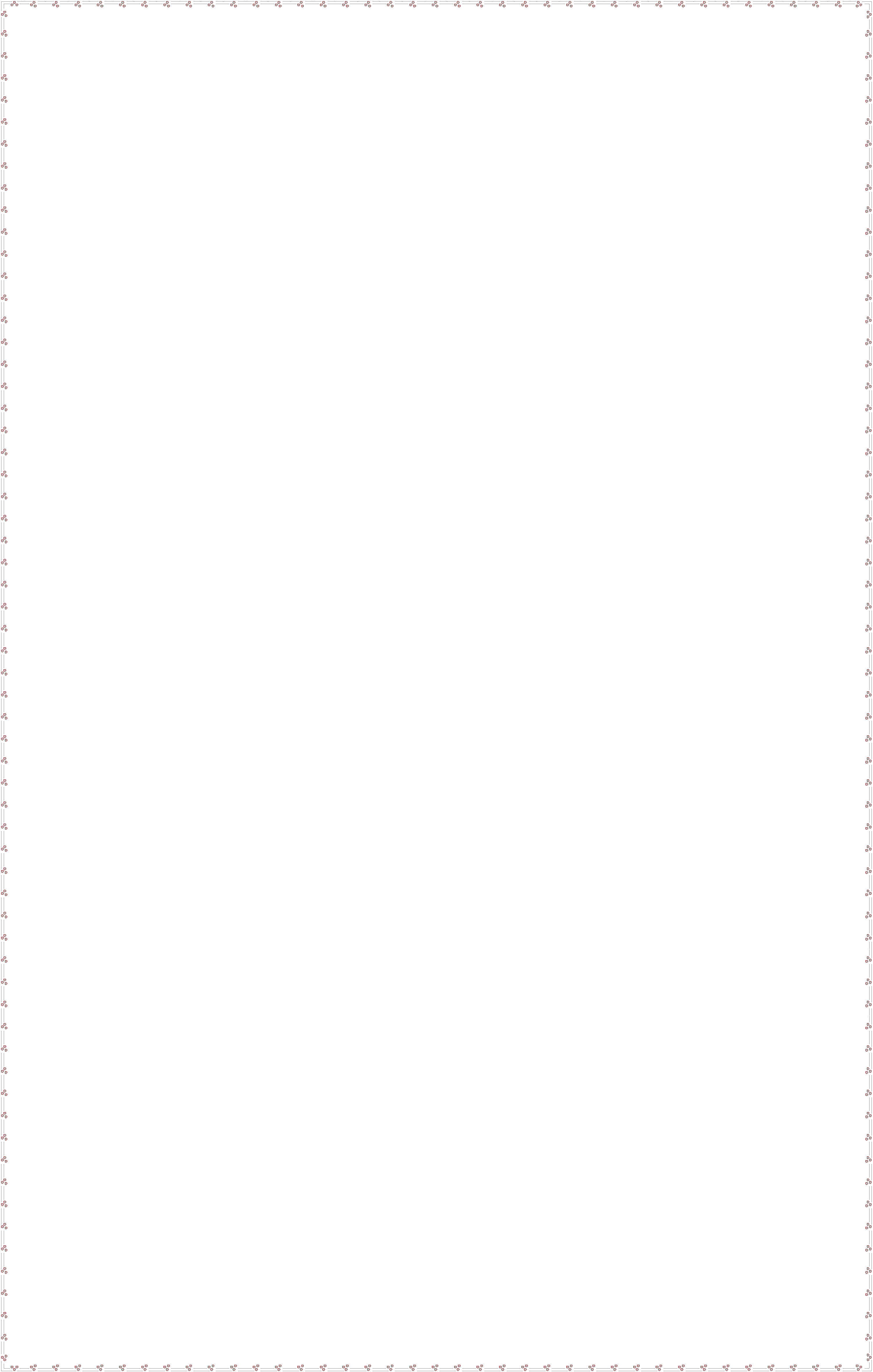 5.  Realizo el siguiente crucigrama teniendo en cuenta los conceptos trabajados.12345671.  Conjunto de normas jurídicas que regulan las formas en que se pueden librar los conflictos armados y que intentan limitar los efectos de éstos.2.  Pacto, tratado o resolución de organizaciones, instituciones, empresas públicas o privadas.3.  Sigla del organismo que tiene como objetivo de contribuir a la paz y a la seguridad en el mundo mediante la educación, la ciencia, la cultura y las comunicaciones.4.  Sigla  del organismo que  tiene por prioridad el bienestar y eldesarrollo pleno de los niños y niñas de todo el mundo en forma no discriminatoria.5.  Sigla del organismo que tiene como objetivo ayudar a los países en desarrollo a modernizar y ampliar su agricultura, silvicultura y pesca, mejorar sus niveles de alimentación y nutrición y aliviar así la pobreza y el hambre.6.  Sigla del  conjunto de normas que, por razones humanitarias, trata de limitar losefectos de los conflictos armados.7.   Sigla de la asociación de gobierno global que facilita la cooperación en asuntos como el  Derecho internacional, la paz y seguridad8.   internacional, el  desarrollo económico.Equipo Académico-Pedagógico Área Ciencias Económicas y Políticas- Colegios Arquidiocesanos de CaliPágina 79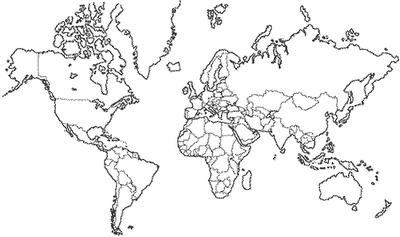 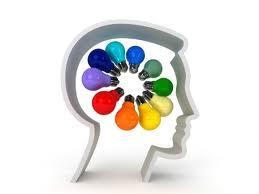 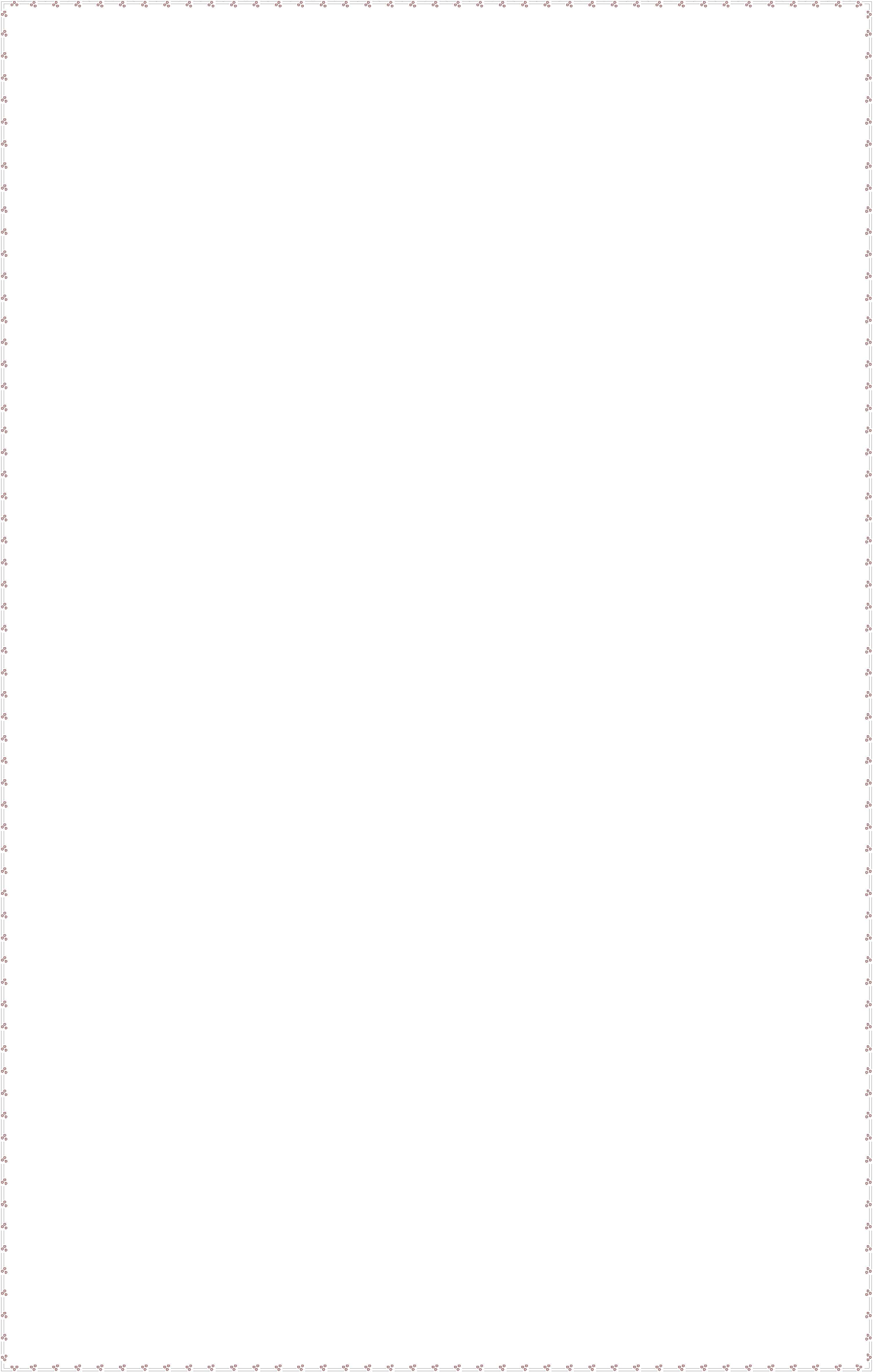 EXPRESO MI CREATIVIDADRealizo un dibujo o una caricatura sobre la importancia de los   convenios   y   tratados   internacionales   para   los diferentes países en el mundo.A INDAGAR1. Consulto en qué consistió la guerra en Afganistán en el año 2001 y qué papel desempeñó el DIH y sus convenios.2. Consulto sobre dos  tratados internaciones que haga parte  nuestro país, luego realizo un mapa en donde muestre los países involucrados, recuerdo utilizar las convenciones necesarias y en la línea del tiempo, ubico la fecha en que fueron realizados.Equipo Académico-Pedagógico Área Ciencias Económicas y Políticas- Colegios Arquidiocesanos de CaliPágina 80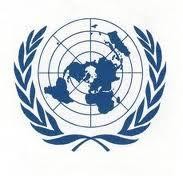 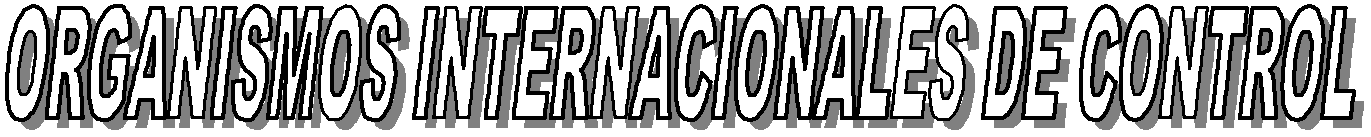 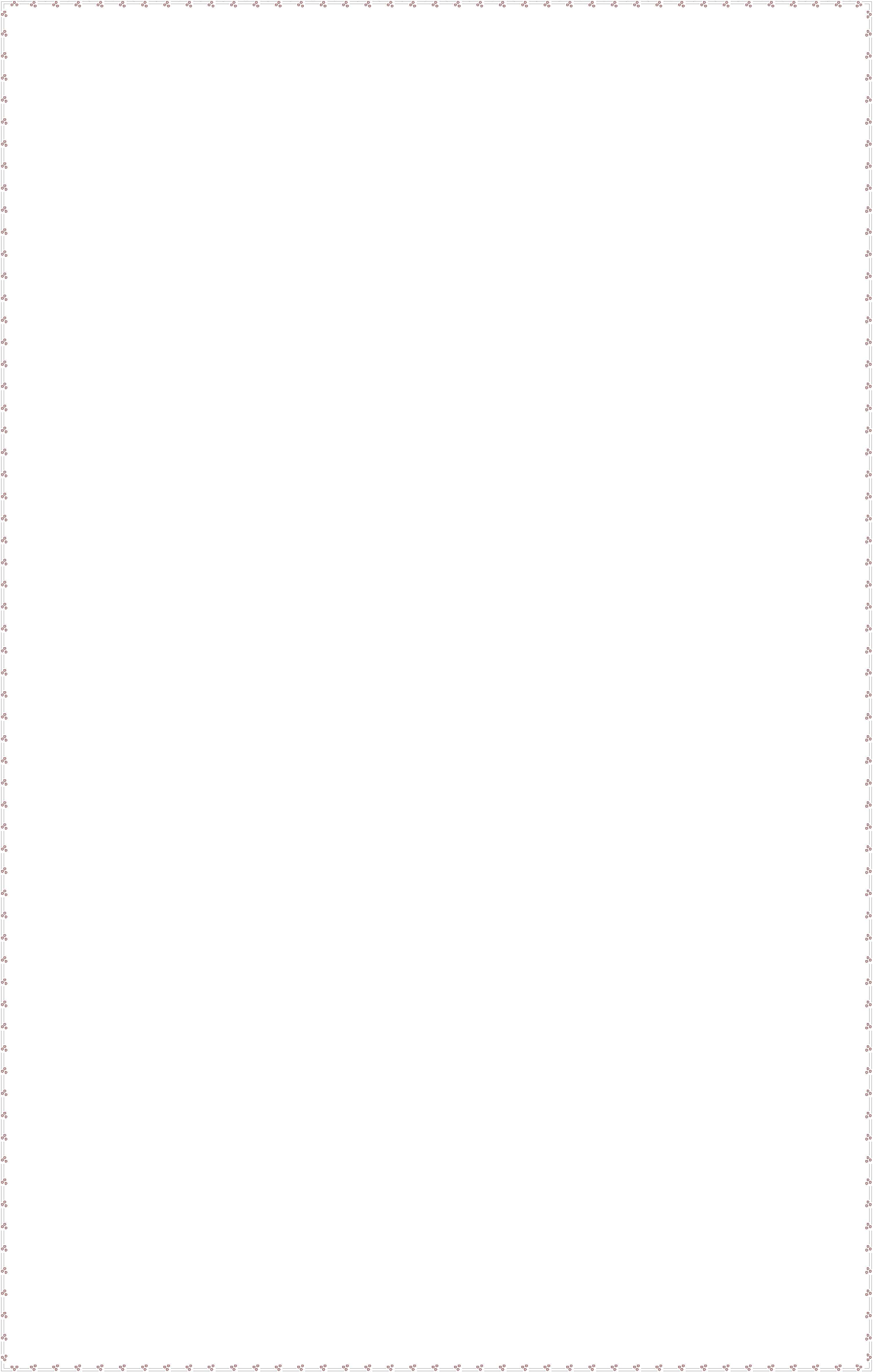 GUÍA - TALLER Nº 16Tiempo previsto: Semana N.16   del              al          de                   Horas: dos horas de trabajo.ACTIVIDAD DE MOTIVACIÓNRespondo  la siguiente pregunta problematizadora:RECIENTEMENTE   PALESTINA   SOLICITÓ   FORMALMENTE   A   LA   ONU   LA INTENCIÓN DE CONVERTIRSE EN UN ESTADO.¿QUÉ OPINIÓN TIENES AL RESPECTO?PROPÓSITO EXPRESIVO: Que yo   comprehenda, interprete y analice los organismos internacionales de control como la OEA, la OTAN y la ONU.INDICADORES DE DESEMPEÑO:-interpreto y analizo  los organismos internacionales de control y su importancia para el mundo- Argumento de manera crítica mis ideas frente a los organismos internacionales de control.- Infiero pensamientos a través de textos propios de las ciencias sociales.ORGANISMOS INTERNACIONALES DE CONTROLLos organismos internacionales de control promueven la paz   y la seguridad de los países miembros. Entre ellos encontramos la ONU, la OTAN y la OEA.La  Organización  de  las  Naciones  Unidas (ONU)  es  una  organización  internacional formada  por  192  países  independientes.  Estos  se  reúnen  libremente  para  trabajar juntos en favor de la paz y la seguridad de los pueblos, así como para luchar contra la pobreza y la injusticia en el mundo. Se define como una asociación de gobierno global que facilita la cooperación en asuntos como el  Derecho internacional, la  paz y seguridad internacional, el  desarrollo económico y social, los asuntos humanitarios y los  derechos humanos. La ONU fue fundada el  24 de octubre de  1945 en  San Francisco (California), por 51 países, al finalizar la  Segunda Guerra Mundial.El significado de OTAN es Organización del Tratado del Atlántico Norte. El fin de esta organización es el de garantizar la seguridad de los países miembros. Originalmente, la OTAN fue creada para defender a los países miembros de la Unión Soviética, aunque en forma implícita, solo mencionando que un ataque a un país miembro sería interpretado como un ataque al conglomerado. Tras la disolución de la Unión Soviética,Equipo Académico-Pedagógico Área Ciencias Económicas y Políticas- Colegios Arquidiocesanos de CaliPágina 81se  ampliaron los  objetivos  de  esta  organización,  para dedicarse  a  salvaguardar  la seguridad del hemisferio norte como un todo.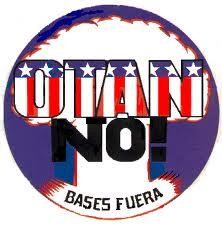 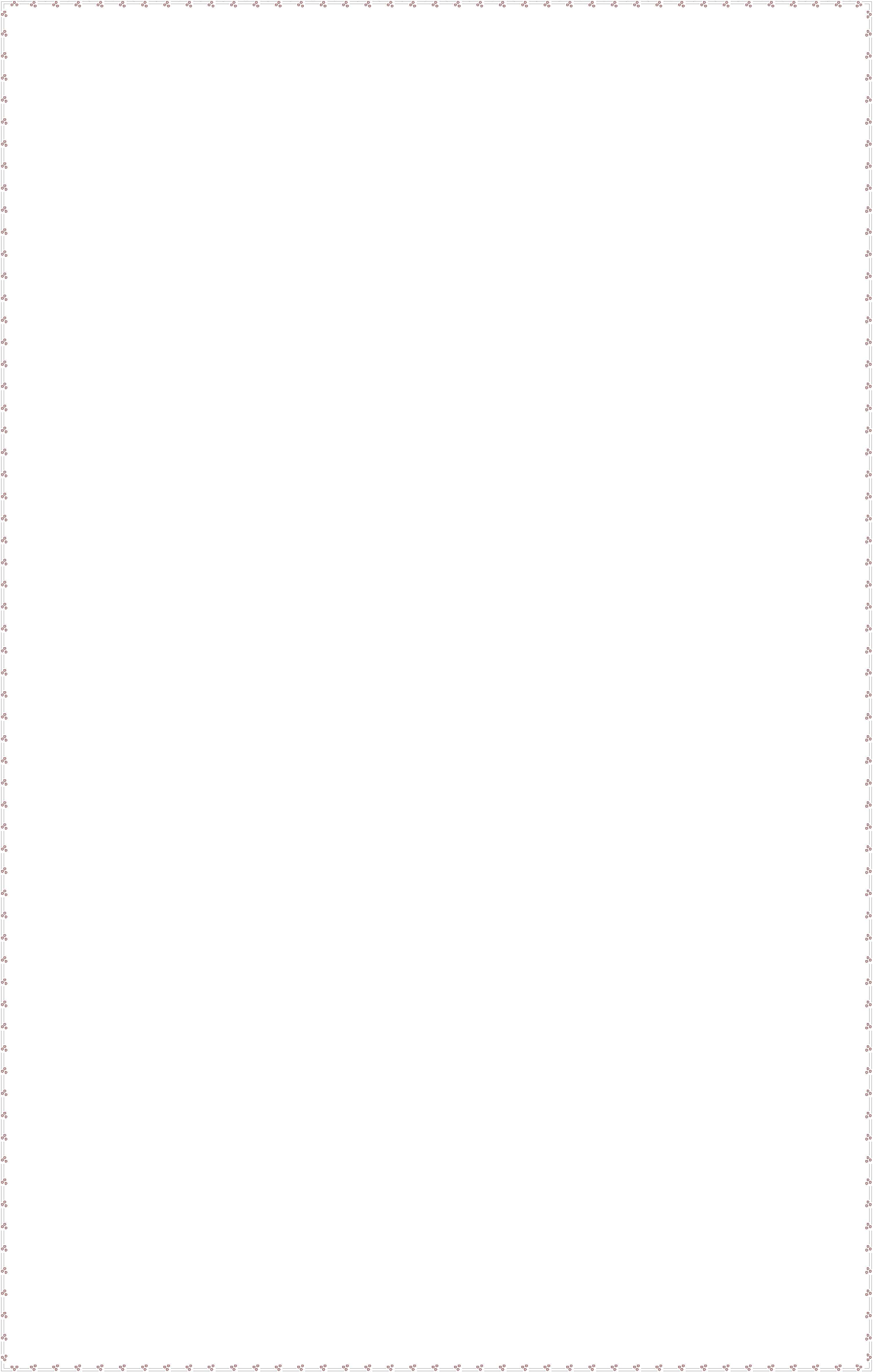 La Organización de los Estados Americanos (OEA) es una organización internacional de carácter regional. La Organización trabajaba para fortalecer la paz y seguridad, consolidar la democracia, promover los derechos humanos, apoyar el desarrollo social y económico  y promover  el  desarrollo  sostenible  en  América.  En  su  accionar  busca construir relaciones más fuertes entre las naciones y los pueblos del hemisferio.ANALIZO E INTERPRETO.  1.-Defino por sinonimia, radicación o contextualización los términos desconocidos que encuentro en el texto.2.-Existen muchas interpretaciones con respecto a la forma de accionar de losorganismos internacionales de control un ejemplo de ello han sido las duras críticas a la OTAN, en donde se expresa que han promovido la guerra, el terror y la muerte, ahora analizo muy bien la siguiente canción, extraigo y grafico un  pensamiento.OTAN NO (CANCIÓN)Hoy el cielo negro ha vuelto a estallar Vomitando fuego terror y destrucción La tierra revienta escupiendo carne Mira por los tuyoshoy ¿a cuántos perderás? La guerra ha aparecido Odio y Exterminiosin entender nadacada hora un bombardeoHoy la aviación va a atacar, Misión: reducir un tirano local El objetivo: implantar la paz Es una misión «humanitaria»Hay que maquillar la verdad para no espantar a los votantesLa única verdad la brutalidad para mantener el Orden MundialLa mirada de un niño destrozada por un obúsLa sonrisa de una mujerborrada por el terrorNinguna misión ha sido nunca humanitariaLas guerras siempre han sido instrumentos del poderBrazo militar,  potencia globalEl capital señala, la OTAN ataca la única verdad la brutalidadpara mantener el Orden MundialVuelven los soldados regreso a casaregusto en la bocaa sangre y coca colaLa conciencia tranquila pues no eran personas Dime tú qué valeun daño colateral.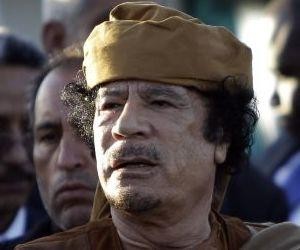 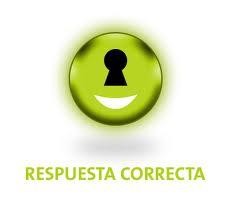 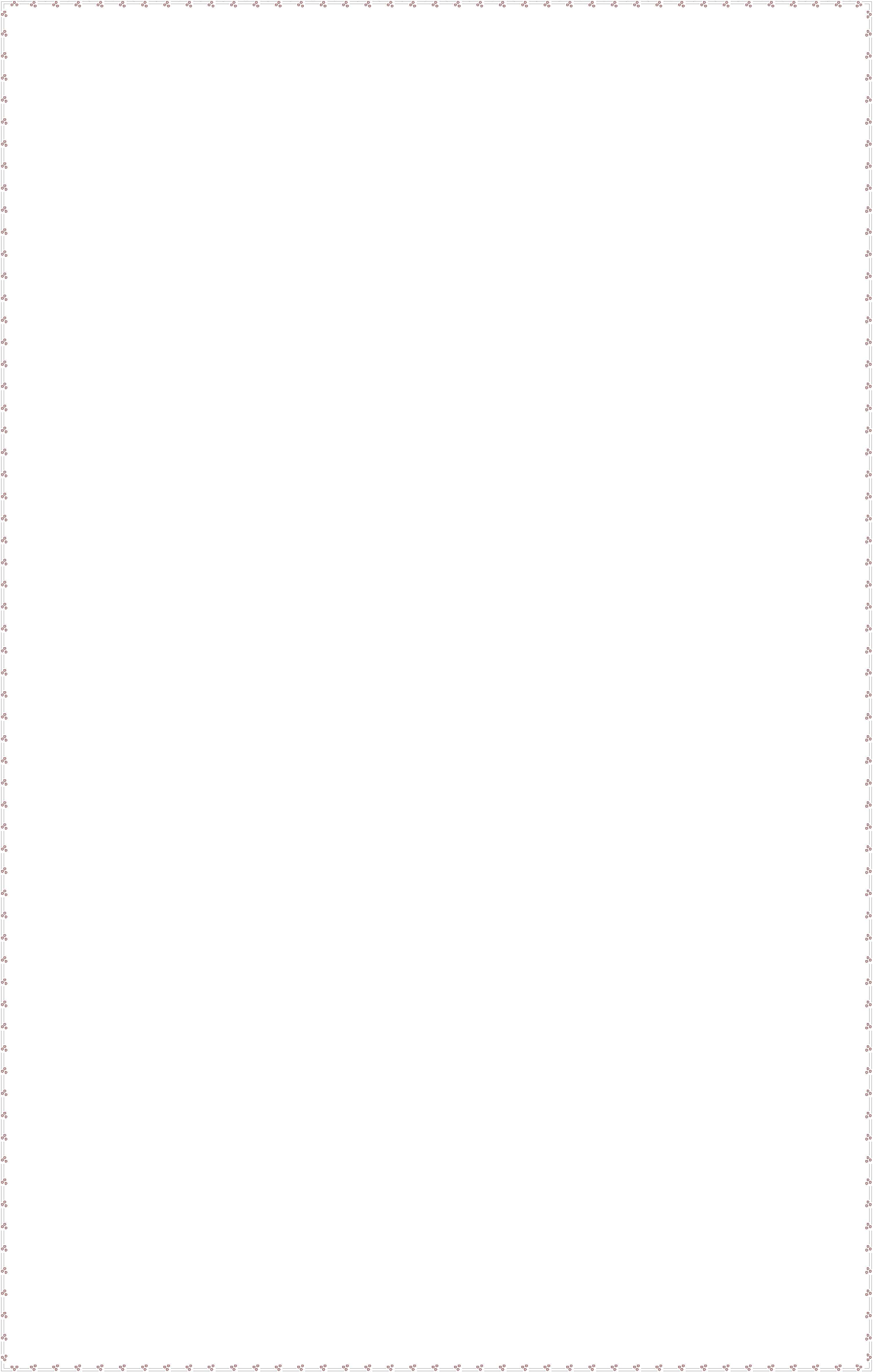 A ESCRIBIR1.  Escribo 2 argumentos y 2 contra argumentos sobre la Organización del tratado atlántico- Norte (OTAN)2.  Selecciono la respuesta correctaUno de los principales avances en la OEA ha sido el desarrollo del sistema de protección, promoción y garantía de los Derechos Humano. Sus órganos principales, la corte y la comisión interamericana de Derechos Humanos, son de carácter complementario y subsidiario del orden jurídico de los Estados miembros, porque cada uno de ellos está obligado a garantizar y proteger los derechos de sus ciudadanos.De lo anterior se deduce que una queja por violación de los Derechos humanos se puede aceptar en el sistema interamericano cuandoa.  Se requiere apelar una decisión judicial interna. b.  Se exonera el Estado de los cargos.c.  Se presenta un conflicto armado interno.d.  Se agotan los recursos judiciales internos.Leo atentamente el siguiente artículo de la revista CubaPortavoz de Gadafi denuncia que OTAN mató a 354 civiles en Sirte,17 Septiembre 2011: Un portavoz del coronel Moammar  Gadafi denunció en declaraciones a la agencia Reuters que los ataques de aviones de la OTAN  registrados  a  lo  largo  de  la  noche  en  la ciudad libia de Sirte han matado a 354 personas.Según la denuncia, los bombardeos en la ciudad natal de ofensiva de los partidarios del Consejo Nacional de Transición golpearon un edificio residencial y un hotel.El balance de la denuncia incluye 89 desaparecidos y 700 heridos. Por el momento, la OTAN no ha respondido a la acusación.Después de fracasar en su intento de tomar Sirte, las fuerzas anti Gadafise tuvieron que batir en retirada y reagruparse a las afueras del bastión gadafista.3.  Extraigo  la  idea  central  del    artículo,  luego  construyo  una  tesis,  dos argumentos y una derivada basados en el artículo de opinión.4. Analizo  detenidamente  las  imágenes,  luego     construyo  una  pregunta problematizadora, teniendo en cuenta lo trabajado en clase sobre los organismos internacionales de control.EXPRESO MI CREATIVIDADEn grupo escribo una rima sobre la Otan, la OEA y la ONUA INDAGARJUGUEMOS A LA ONU1.  Selección del país: se distribuirán las comisiones, los temas a discutir y se nombrarán los moderadores de  cada  comisión  y el secretario  general de  la asamblea. Se debe ambientar el salón y cada comisión debe escribir el nombre de los países que trabajaran.Temas y comisiones:N.1 Comisión    de asuntos sociales, humanitarios y culturales.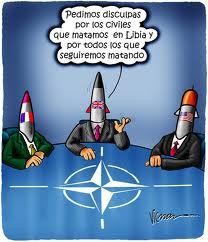 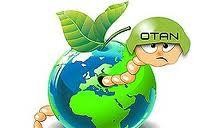 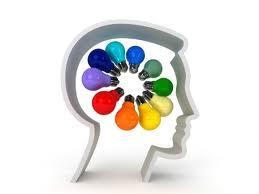 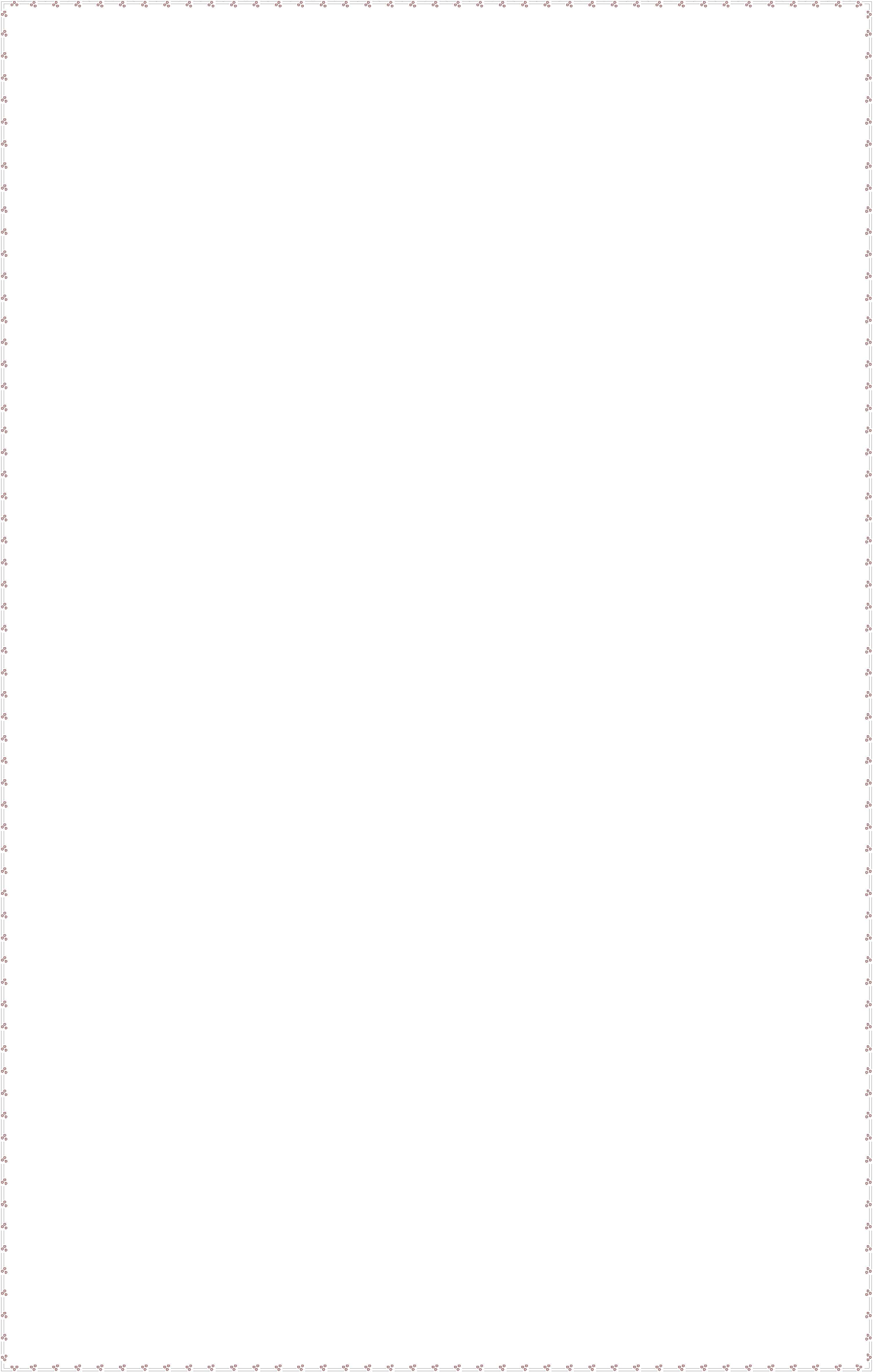 Temas:    Migración y discriminación étnica.	Narcotráfico  y  erradicación  del mismo.Países participantes Colombia – Canadá – Bolivia Inglaterra – Pakistán – Tailandia No.2. Comisión jurídicaTemas:	Delitos internacionales y creación de corte penal internacional.    Intervención     militar     en     losEstados.Países participantesEstados Unidos – Cuba – IrakRusia – Brasil – Francia – libiaNo.3.   Comisión      del   medio ambiente.Temas:	Emisiones        industriales        y calentamiento global.	Privatización  y  comercialización del agua.Países participantes Alemania – México – China Australia – irán – ChileNo.4.  Comisión     de  asuntos económicos y financieros Temas:    Tratado de libre comercio.	Ayuda humanitaria a países con conflicto interno.Países participantesArgentina  – Argelia – Irlanda España  –  Costa  Rica  – Nueva Zelanda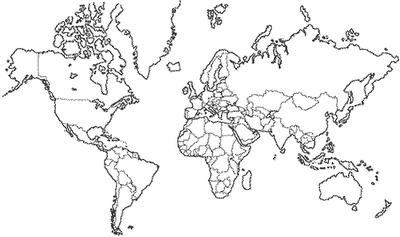 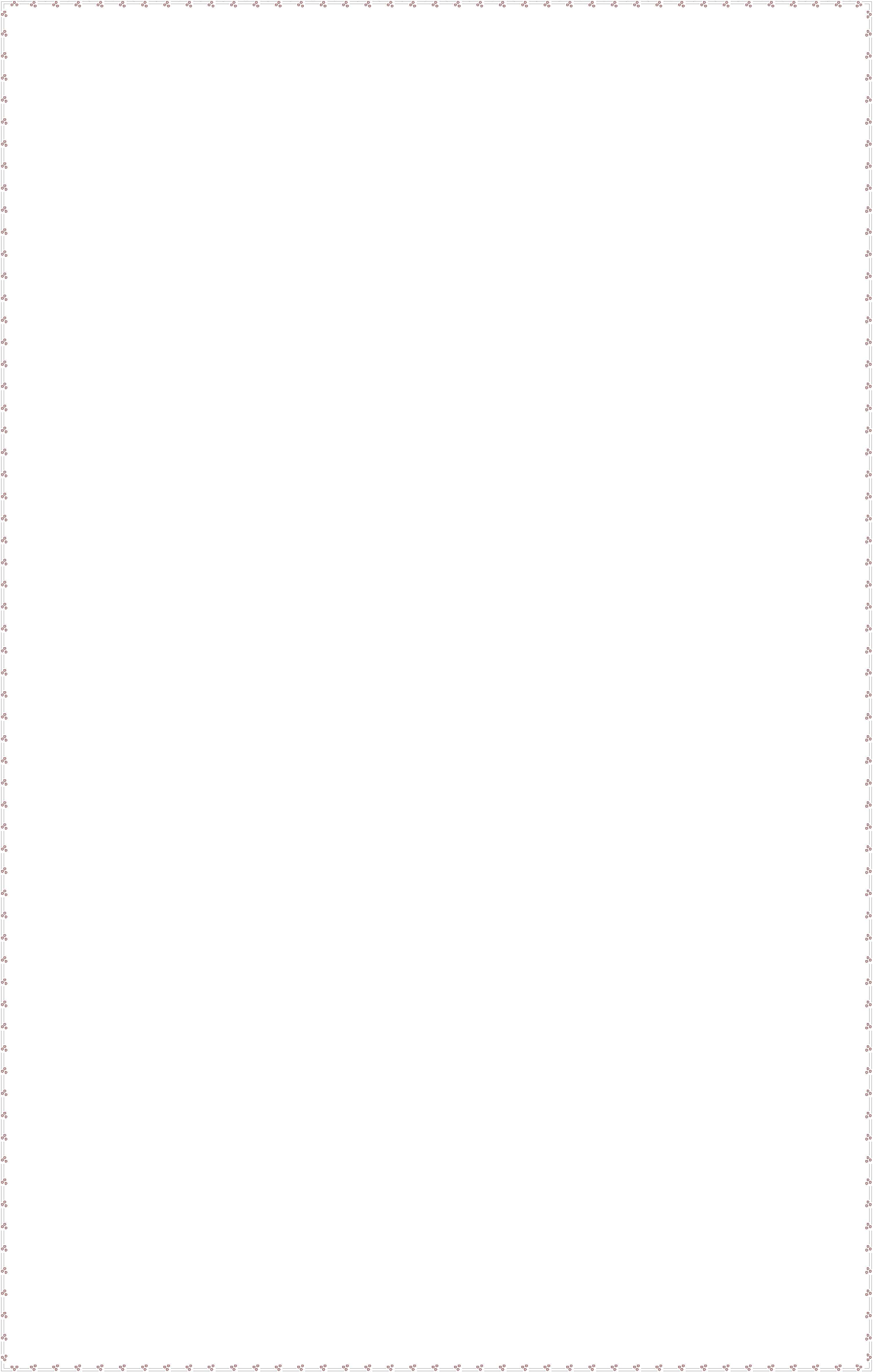 	Trabajo por comisiones: cada grupo de estudiantes que representa un país debe presentar una excelente producción textual, que muestre la posición del país que representa frente a la problemática. En la comisión se sustentaran las propuestas por parte de los estudiantes, posteriormente en la comisión se votará y se escogerá la mejor propuesta.2.  Realiza un mapamundi político en donde muestres los países miembros de laOTAN y de la OEA recuerda colocar las convenciones respectivas.3.  Realiza una línea del tiempo en donde indiques las fechas de conformación de laOTAN, OEA y la ONU4.  Consulto en qué consiste el conflicto en Libia, escribo una conclusión sobre mi indagación.GUÍA - TALLER Nº 17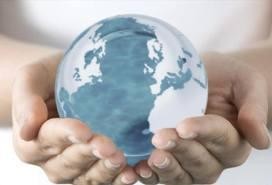 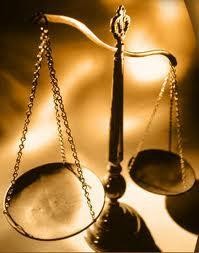 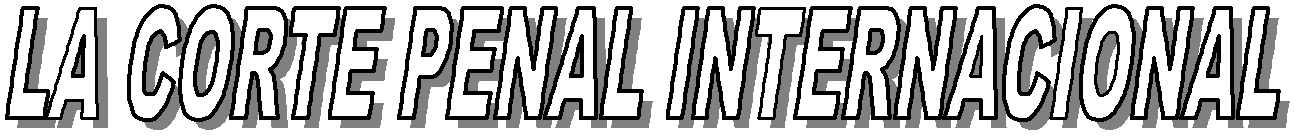 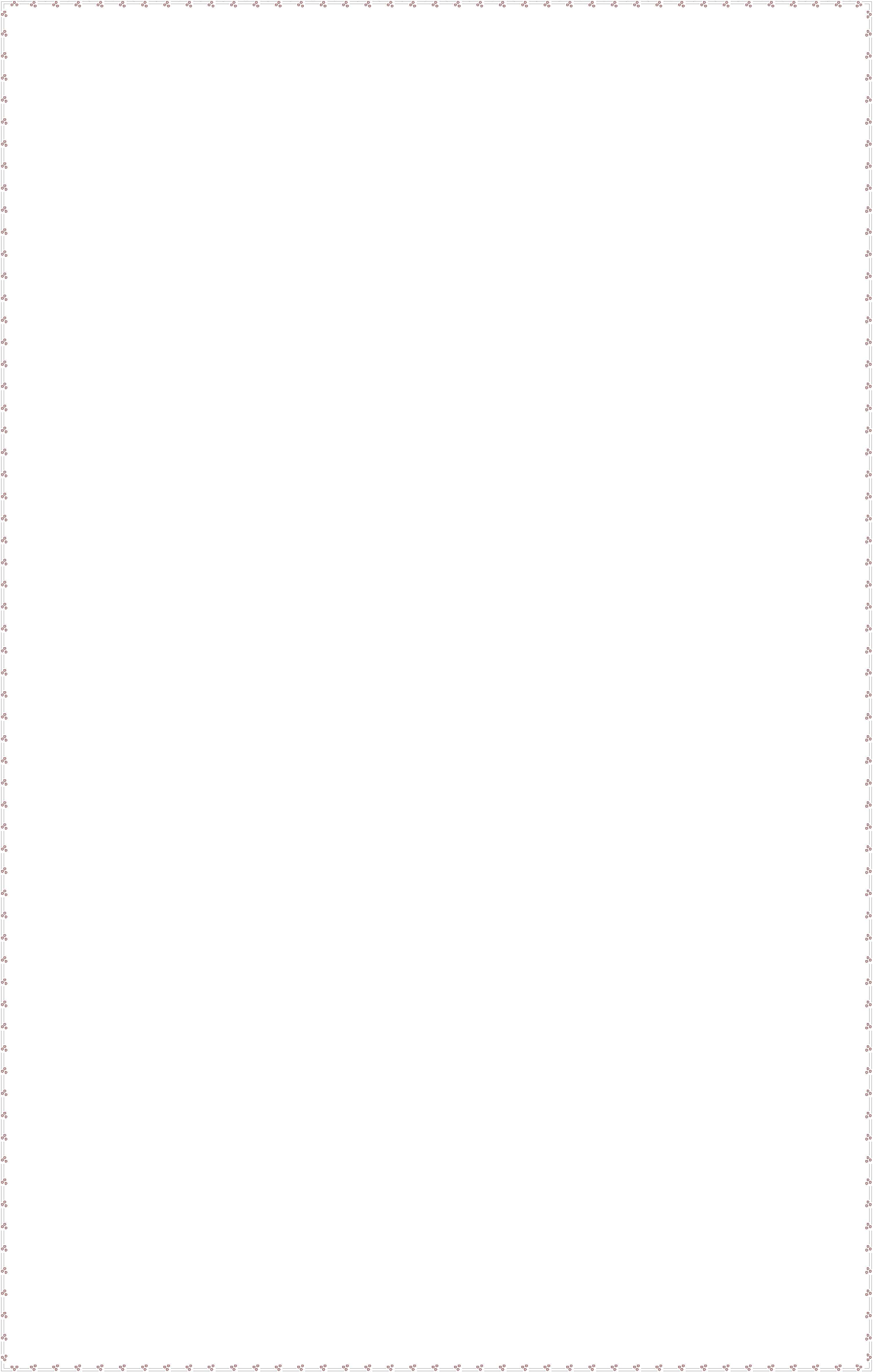 Tiempo previsto: Semana N.17   del              al          de                   Horas: dos horas de trabajo.ACTIVIDAD DE MOTIVACIÓN:Leo atentamente el siguiente testimonio de un sobreviviente del genocidio en Ruanda y escribo mi opinión.Este es el testimonio de Alice, sobreviviente del genocidio en Ruanda.Cuando el genocidio comenzó yo estaba en Rwanda sudoccidental. Acababa de mudarme y apenas conocía a nadie. El lugar estuvo en paz hasta el 11 de abril en que comenzó la carnicería. Grupos de interahamwe reunieron a todos los que ellos llamaban tutsis, en un lugar.Entonces  separaron  a  los  hombres  de  las  mujeres.  Centenares  de asesinos nos rodearon armados con machetes, pistolas y porras. Tasajearon a todos los hombres hasta que murieron. Día tras día llevabana más personas a aquel sitio. El jefe de los interahamwe seleccionaba quienes iban a morir, y a mujeres y niñas para violar. Nunca olvidaré eldolor y el temor en el rostro de aquellas niñas. No había quien las salvara. Lloraban y gritaban hasta el último aliento. Era una muerte prolongada y dolorosa. Los más afortunados morían de un disparo, fui testigo de la matanza de miles de personas.PROPÓSITO EXPRESIVO: Que yo  comprehenda, interprete y analice la importancia de la corte penal internacional para promover la justicia en el mundo.INDICADORES DE DESEMPEÑO:-interpreto y analizo la importancia de la corte penal internacional para promover la justicia en el mundo.- Argumento de manera crítica mis ideas frente a la corte penal internacional.- Infiero pensamientos a través de textos propios de las ciencias sociales.LA CORTE PENAL INTERNACIONALLa corte penal internacional   (CPI) es un tribunal de carácter  permanente  que  investiga  y  lleva  ante  la justicia los individuos, no a los Estados, responsablesde  cometer  las  violaciones  mas  graves  a  los  derechos  humanos  y  al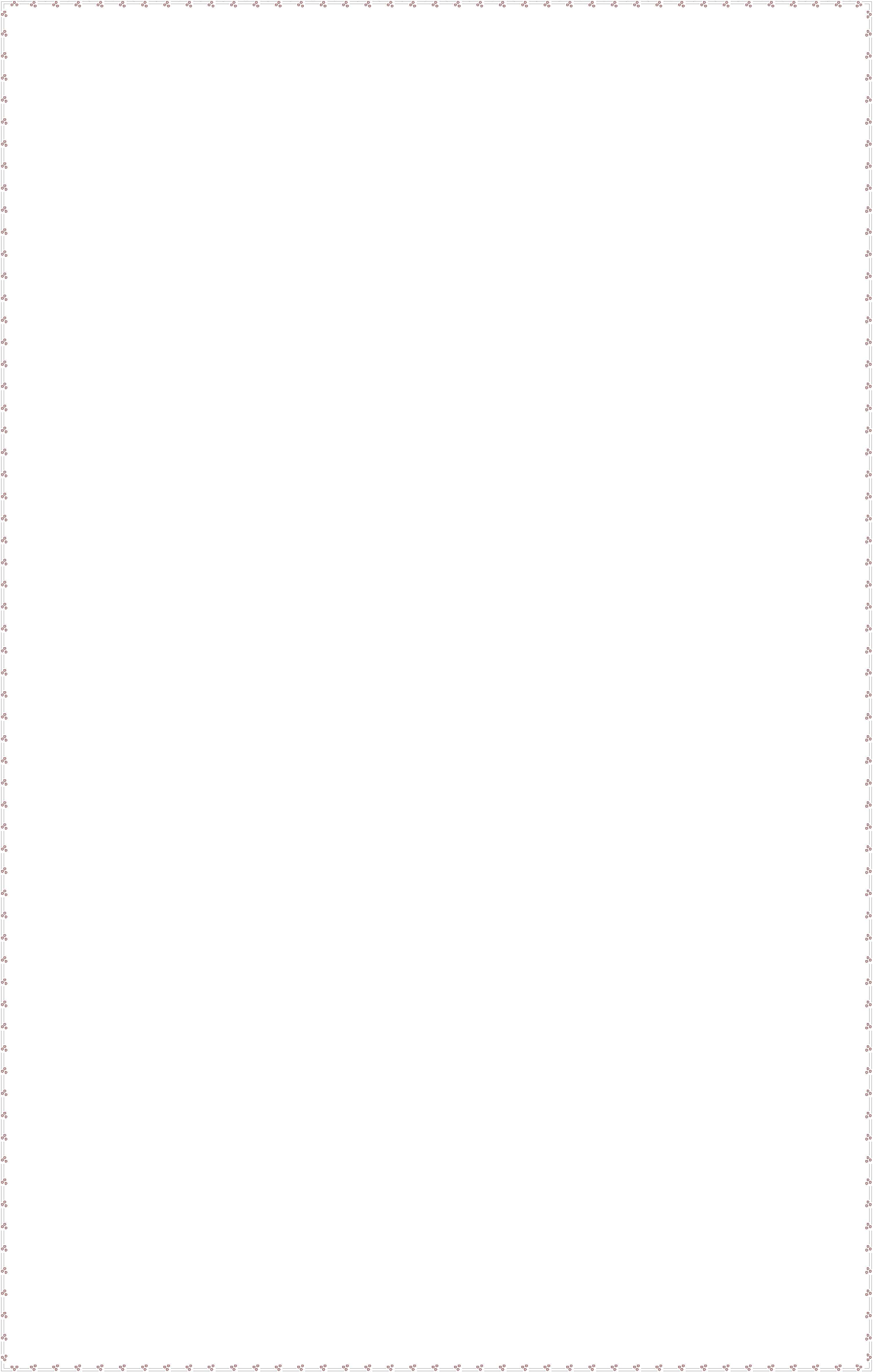 Derecho Internacional Humanitario.La CPI establece la responsabilidad penal individual; y su jurisdicción no está cronológica o geográficamente limitada.   La CPI busca contribuir a poner  fin  a  larga  tradición  de  impunidad  y  constituirse  en  el  primermecanismo judicial de carácter permanente, que ofrece eficacia sancionatoria a las normas del DIH. Al unificar y penalizar las violaciones graves al DIH, el estatuto de la CPI, busca castigar a los culpables de las infracciones cuando los Estados no pueden o no tienen la voluntad para hacerlo.La CPI fue creada por el estatuto de Roma en 1968, la firma del tratado se dio después de decenios de debates iniciados por juristas y otras personalidades judías, a raíz del genocidio en contra de ese pueblo por parte del Tercer Reich durante la segunda guerra mundial. La CPI, solamente entró en vigor hacia el año de 2003  y  su constitución estuvo marcada por la fuerte oposición de Estados Unidos, ausente en su ceremonia de constitución.La Corte Penal Internacional tiene su sede en la Haya, Holanda y puede investigar y juzgar a individuos (no Estados) acusados de cometer violaciones tan graves del DIH, que los crímenes dejan de estar sujetos al principio territorial del derecho penal. Entre este tipo de crímenes se cuentan,  crímenes de guerra, los crímenes de genocidio, que se presenta cuando, con la intención de aniquilar y exterminar de forma predeterminada y sistemática un grupo nacional étnico, racial o religioso, se lleva a cabo asesinatos  de  uno  o  varios  de  sus  miembros,     crímenes  de  lesa humanidad, definido como el crimen generalizado o sistemático cometido contra la población civil con conocimiento previo, crímenes de agresión, también se establecen sanciones para las agresiones a las mujeres y se pueden juzgar a Jefes de Estado o militares que atenten contra el DIH.ANALIZO E INTERPRETO1.  Defino por radicación, sinonimia o contextualización las palabras que se encuentran subrayadas en el texto.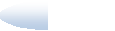 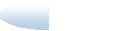 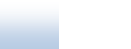 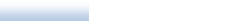 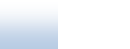 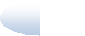 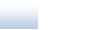 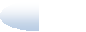 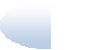 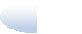 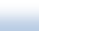 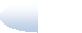 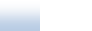 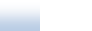 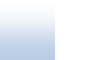 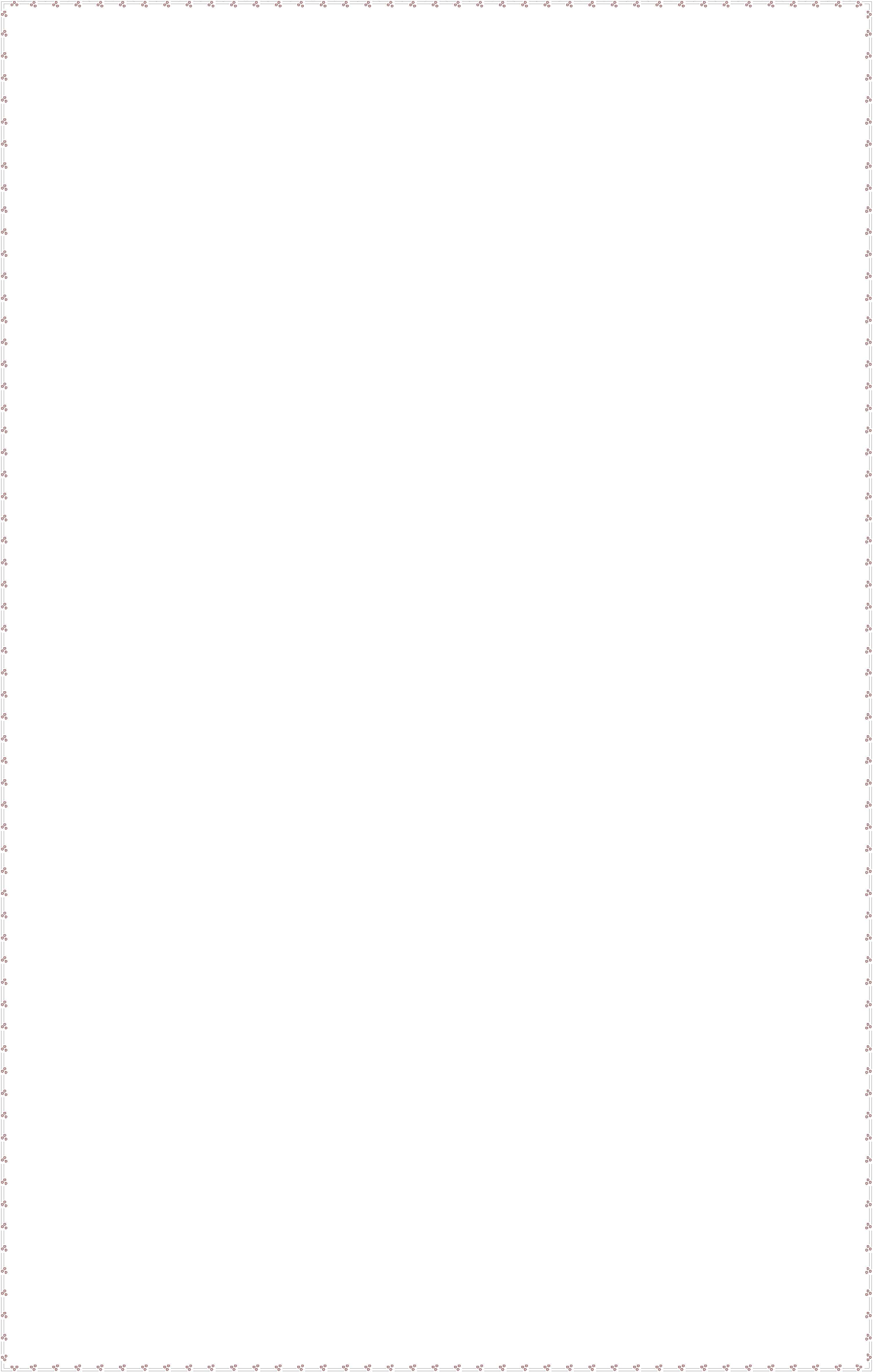 2.  Relievo las oraciones que le dan respuesta a las siguientes preguntas de lectura¿Qué es la corte penal internacional?¿Cuáles son los crímenes que juzga la corte penal internacional?3.  De acuerdo a las oraciones relievadas, construyo dos proposiciones y las grafico.P1:_ 	P2:A ESCRIBIR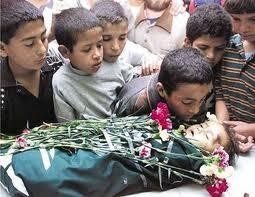 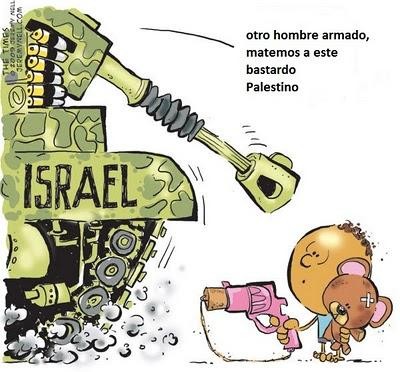 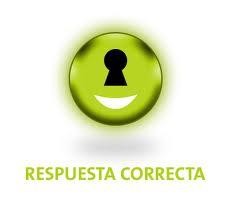 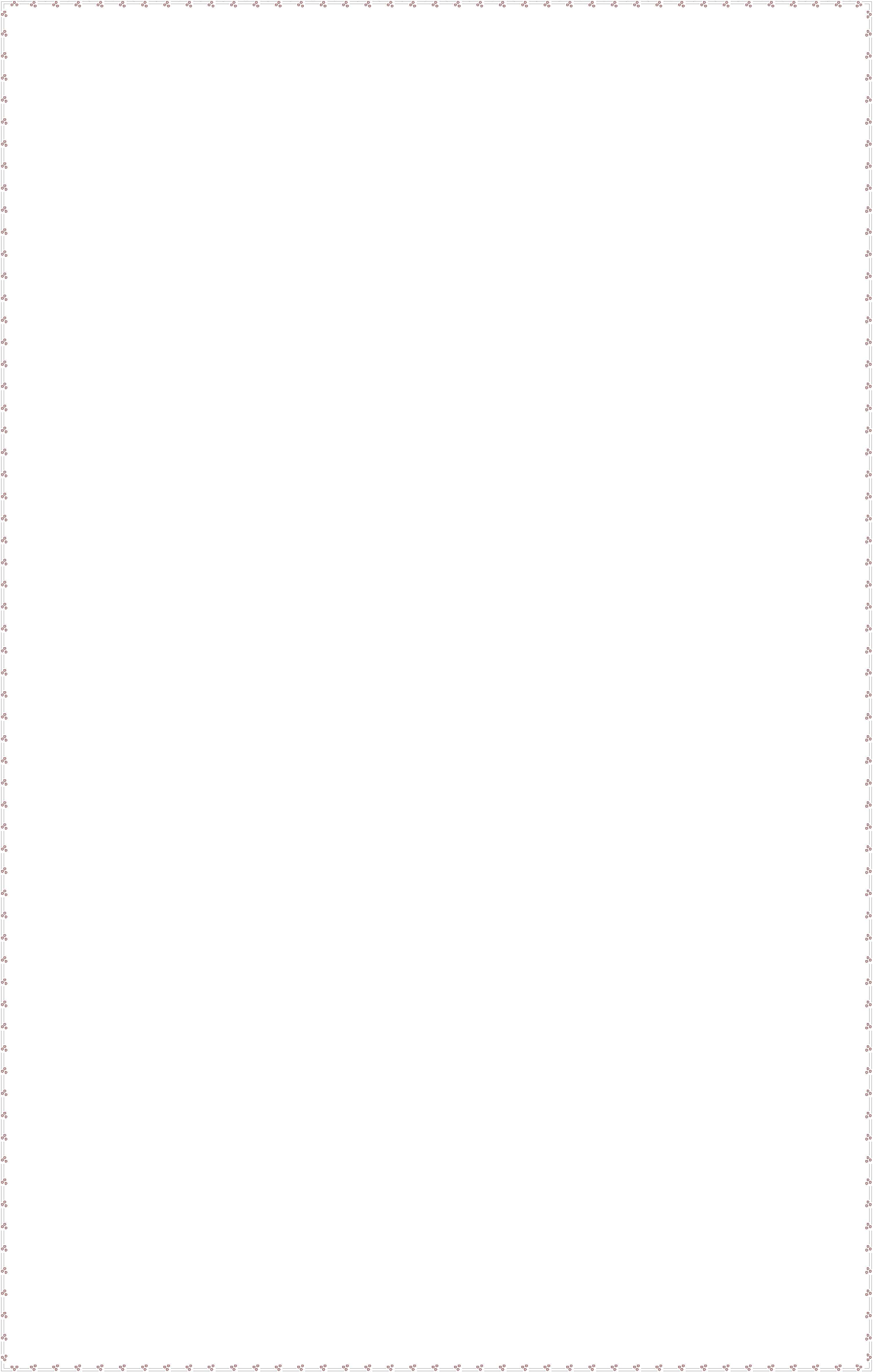 4.  Construyo 2 argumentos y dos derivadas para la siguiente tesis:5. Con los argumentos, derivadas y tesis construidos elaboro un texto argumental en mi cuaderno sobre la importancia del derecho internacional humanitario para el mundo.6.  Selecciono la respuesta correcta:Desde la segunda mitad del siglo XX, el conflicto histórico que han mantenido Israel y Palestina, estuvo influido principalmente porEl estigma religioso y económico que han tenido los judíos en la historia.a.  La constante segregación de que fueron víctimas a través de toda la historia mundial.b.  La composición mundial debido a la persecución y aniquilamiento nazi contra los judíos.c.  Su carácter neutral en el desarrollo de la segunda guerra mundial.7.  Durante el conflicto entre   Palestina e Israel, después de la segunda Guerra Mundial, se han generado una gran cantidad de debates en los cuales se acusa a Israel de cometer crímenes de lesa humanidad hacia palestina.De acuerdo a lo planteado y a las imágenes que ilustra la muerte de niños en este conflicto, planteo una pregunta problematizadora y posteriormente la respondo a través de argumentos.8.  Completo las siguientes cadenas de razonamiento mediante la ejercitación de los silogismos.a.  Los países que atentan contra el Derecho Internacional Humanitario son juzgados  por la Corte Penal Internacional.Estados Unidos e Israel han participado en guerras injustas y han atentado contra el derecho Internacional  Humanitario.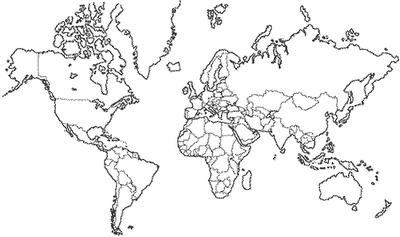 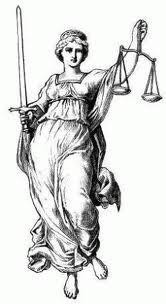 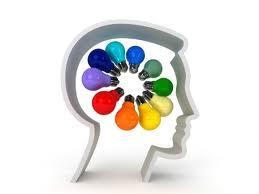 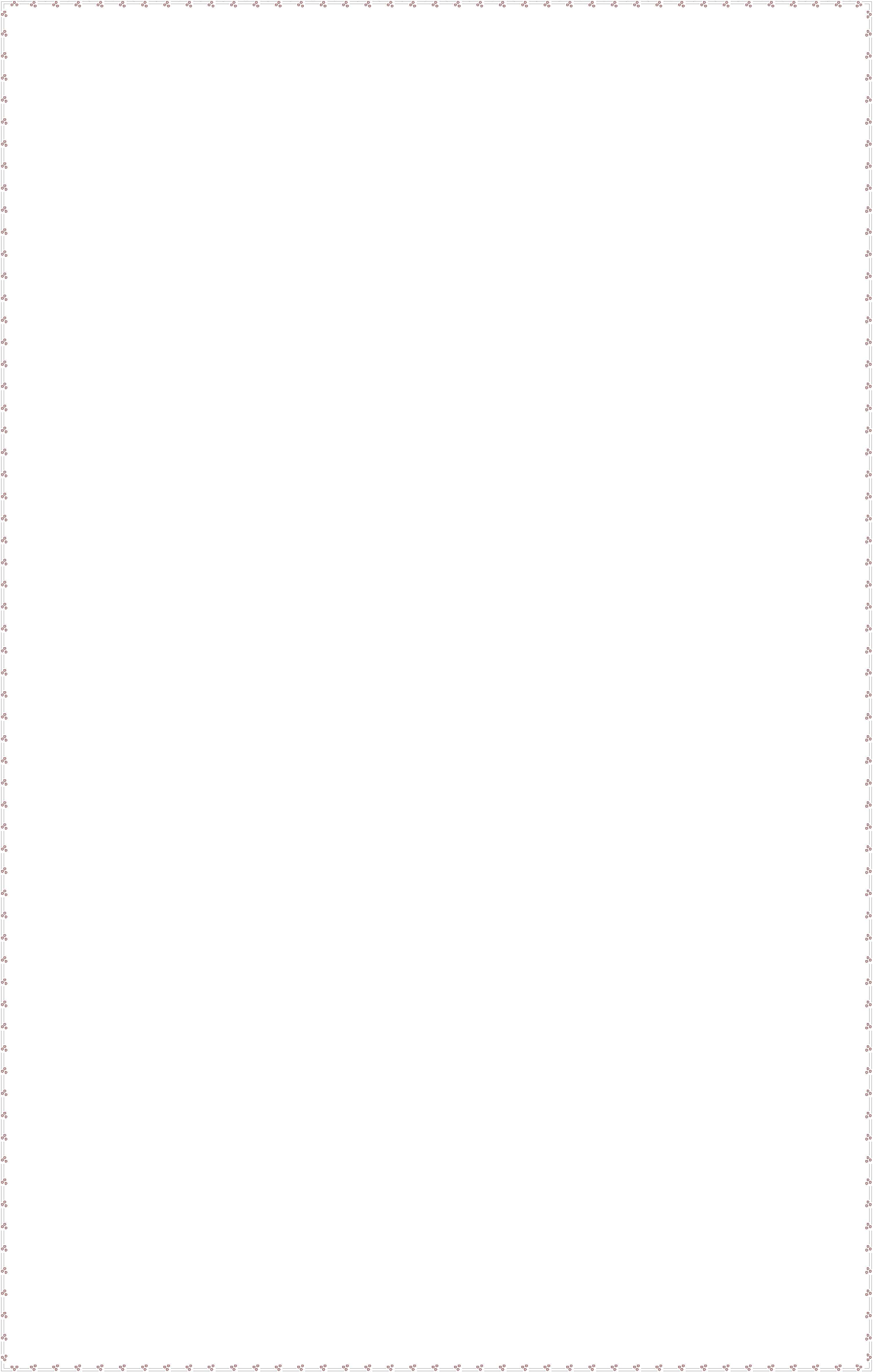 Entonces, 	b.		Muchos mandatarios y militares que han cometido crímenes de lesa humanidad han sido juzgados por la Corte Penal InternacionalAugusto Pinochet, dirigente militar chileno desde el inicio de su dictadura 1973 hasta 1990 asesinó a miles de personas de la oposición.Entonces, 	EXPRESO MI  CREATIVADElaboro una caricatura o dibujo sobre la importancia de la corte penal internacional para el mundo.A INDAGAR	Consulto   sobre   los   cuatro   tribunales   penales   internacionales establecidos  ad  hoc  durante  el siglo  XX:  El  tribunal internacional militar  de  Nuremberg, el tribunal internacional militar de Tokio, el tribunal penal internacional para la antigua Yuguslavia y el tribunal penal internacional para Ruanda. Luego realizo un mapa y ubico las ciudades y países en donde fueron conformados. En una línea del tiempo ubico la fecha de creación de los cuatro tribunales penales ad hoc.    Consulto sobre los femenicidios de la ciudad de Juárez.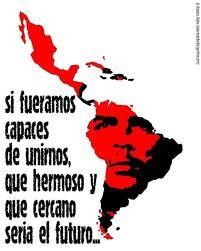 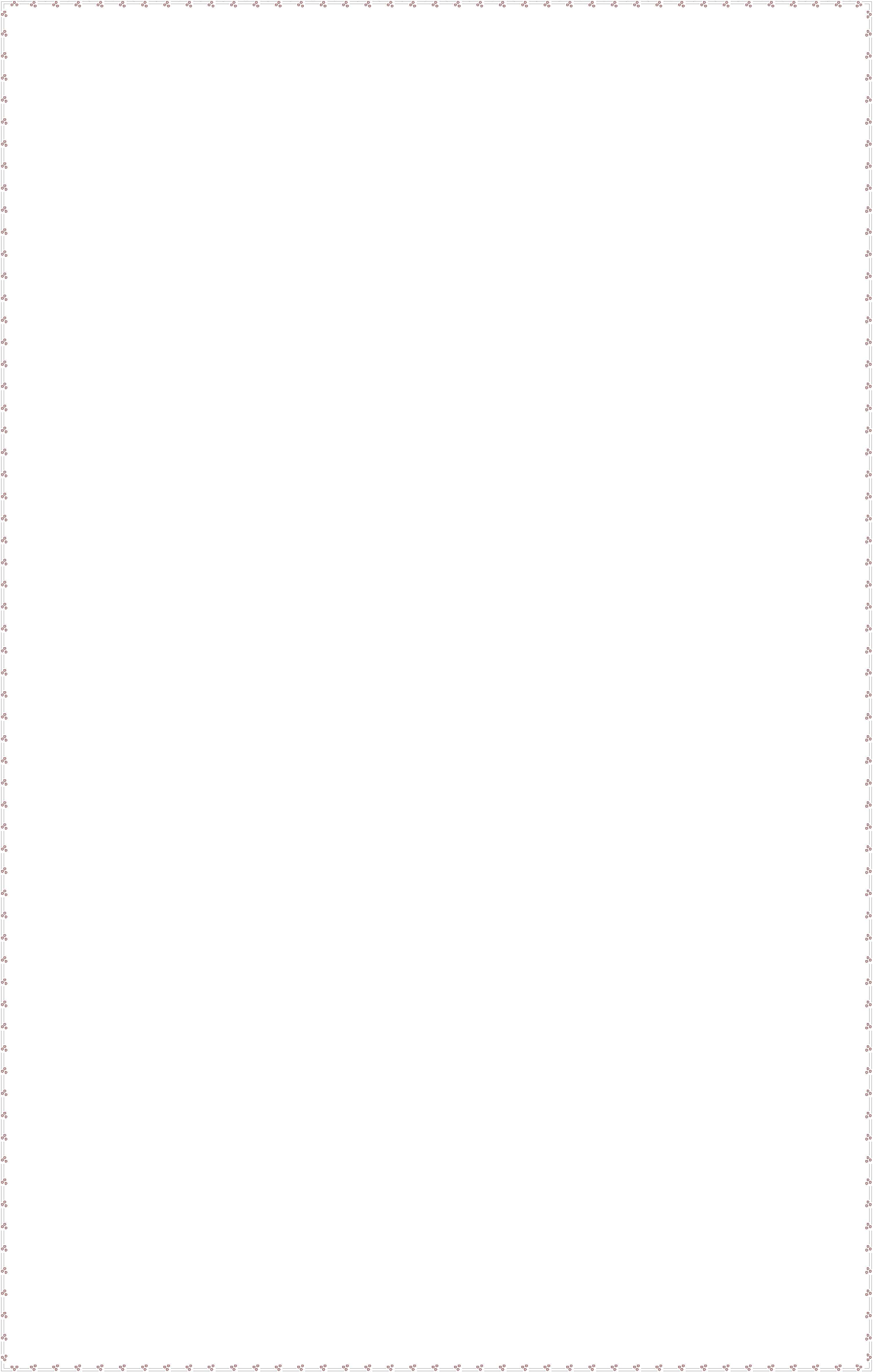 GUÍA - TALLER Nº 18CONFLICTOS EN AMÉRICA LATINA: DICTADURAS Y REVOLUCIONESTiempo previsto: Semana N.18   del              al          de                   Horas: dos horas de trabajo.ACTIVIDAD DE MOTIVACIÓN:Leo atentamente las siguientes frases del Che Guevara y escribo mi opinión."Sean capaces siempre de sentir, en lo más hondo, cualquier injusticia realizada contra cualquiera, en cualquier parte del mundo. Es la cualidad más linda del revolucionario.""Me siento tan patriota de Latinoamérica, de cualquier país de Latinoamérica, como el que más y, en el momento en que fuera necesario, estaría dispuesto a entregar mi vida por la liberación de cualquiera de los países de Latinoamérica, sin pedirle nada a nadie, sin exigir nada, sin explotar a nadie."PROPÓSITO EXPRESIVO: Que yo   comprehenda, interprete y analice las revoluciones y dictaduras presentadas durante el siglo XX en América Latina y sus repercusiones en la política y la economía.INDICADORES DE DESEMPEÑO:-interpreto y analizo  las revoluciones y las dictaduras en América Latina durante el siglo XX.- Argumento de manera crítica mis ideas frente a las dictaduras y revoluciones en AméricaLatina durante el siglo XX.- Infiero pensamientos a través de textos propios de las ciencias sociales.REVOLUCIONES Y DICTADURAS EN AMÉRICA LATINAEn la historia contemporánea del continente latinoamericano, las revoluciones  y  las  dictaduras  ocupan  un  lugar  central,  tanto  por  la frecuencia  con  la  que  se  han  repetido  estos  fenómenos  como  por  el impacto que tuvieron y tienen, en los más diversos aspectos de la sociedad latinoamericana.La revolución puede ser definida como una ruptura decisiva, un proceso de cambio rápido, que tiene amplias repercusiones en el ámbito político, económicos, social, cultural y religioso. Este proceso se lleva a cabo bajo la presión  de  un  sector  social  que  mediante  el  recurso  de  la  violencia,Equipo Académico-Pedagógico Área Ciencias Económicas y Políticas- Colegios Arquidiocesanos de CaliPágina 91enfrenta y derrota el poder establecido. De acuerdo con esta definición, los procesos revolucionarios que se dieron durante el siglo XX en América Latina sólo triunfaron en tres ocasiones: México (1910), Cuba (1959) y Nicaragua (1979).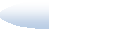 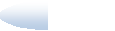 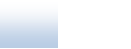 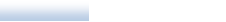 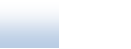 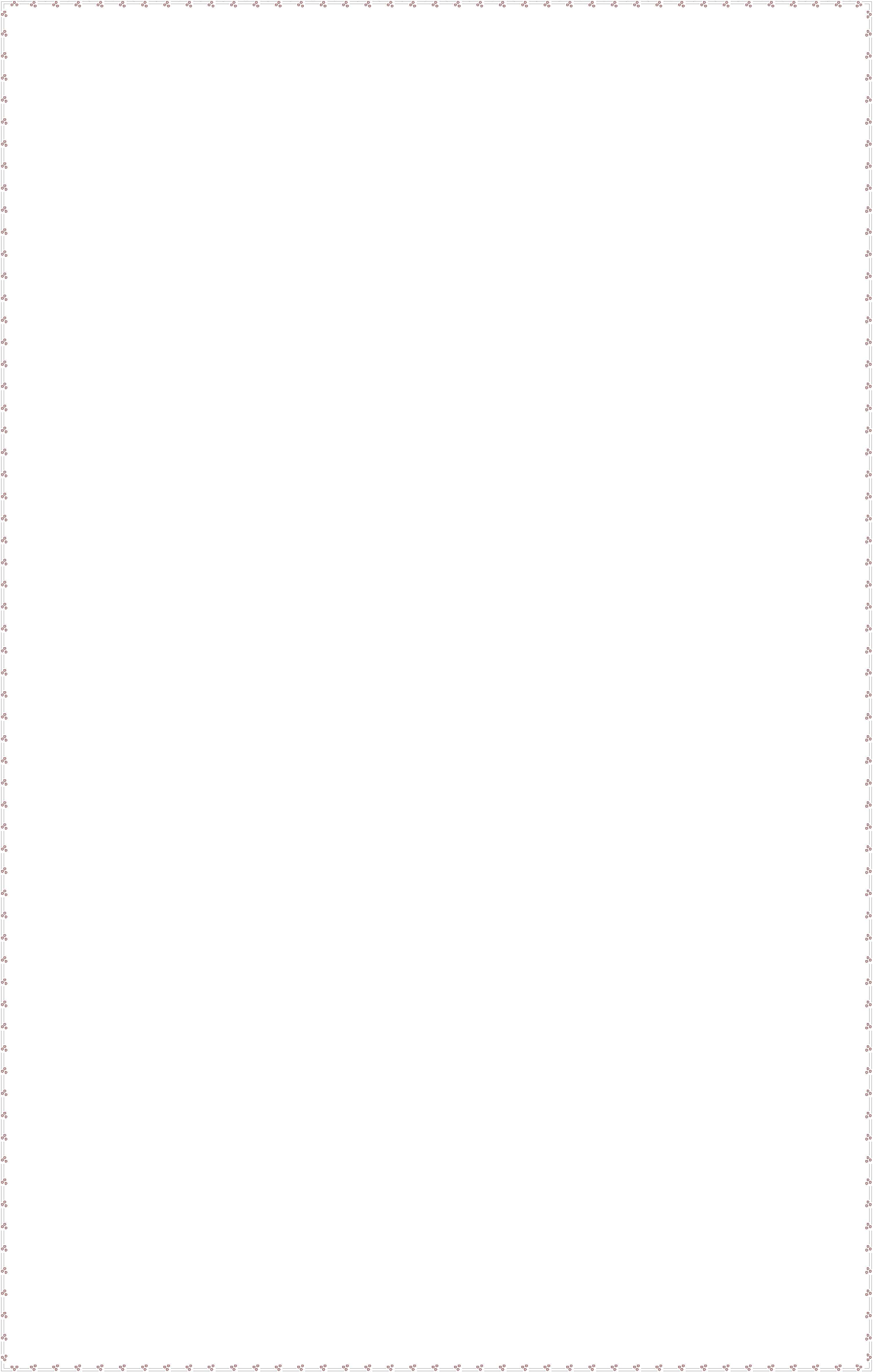 Comúnmente, se dice que las injusticias sociales y la exclusión políticaconstituyen el contexto ideal para el surgimiento y consolidación de los movimientos revolucionarios. Sin embargo, la observación histórica demuestra que no se pueden establecer esquemas rígidos.En cuanto a las dictaduras, ha sido un fenómeno mucho más frecuente en la historia del continente, se puede decir que son regímenes políticos que presentan tres características principales: la fuerza y la violencia, que les permite acceder y perpetuarse en el poder, el autoritarismo y la arbitrariedad,   mediante   los   cuales   suprimen   las   libertades   de   los ciudadanos y una limitada legitimidad, ya que ponen fin a la estructura política considerada como normal para la mayoría de la población.Entre las dictaduras más conocidas encontramos: Chile 1973 dictador Augusto Pinochet, Uruguay 1976 dictador Aparicio Méndez, Paraguay 1954 dictador Alfredo Stroessner, Brasil Humberto Branco 1964-1967,  Colombia Gustavo  Rojas  Pinilla,  1953-1957,  Nicaragua  Anastasio  Somoza  1937-1947; 1950-1956, México Porfirio Díaz  1876; 1877-1880; 1844-1911.ANALIZO E INTERPRETO1.  Defino    los    términos    desconocidos    por    radicación,    sinonimia    o contextualización.2.  Relievo las oraciones que le dan respuesta a las siguientes preguntas de lectura¿Qué es revolución y cuáles son sus principales características?¿Qué es dictadura y cuáles son sus principales características?3.  P1 Construyo dos pensamientos de acuerdo a las oraciones relievadas y los grafico.:_ 	P2:_ 	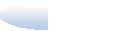 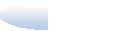 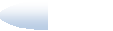 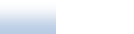 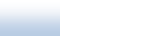 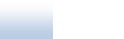 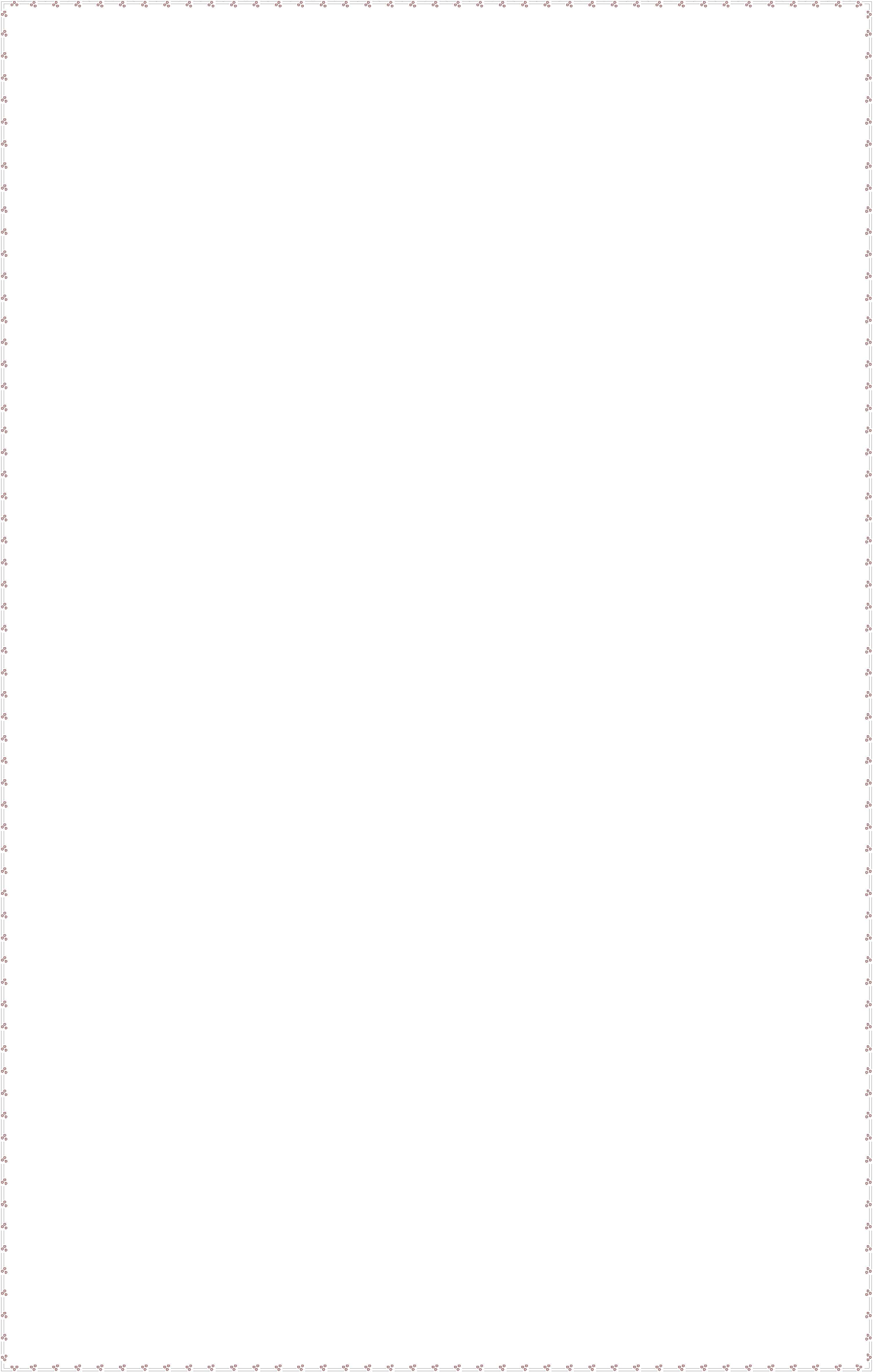 A ESCRIBIR4.  Construyo una tesis y dos derivadas para los siguientes argumentos:5.  Completo las siguientes cadenas de razonamiento mediante la ejercitación de los silogismos.	Las revoluciones son transformaciones en las estructuras sociales, políticas y económicas.En cuba y Nicaragua se vivenciaron revoluciones.Entonces, 		Las dictaduras promueven la fuerza, la violencia y el autoritarismo, acabando con la libertad de expresión y los derechos fundamentales de las personas.En  chile,  Argentina,  Uruguay,  Paraguay  y  Brasil  se  presentaron  dictaduras militares.Entonces,6.  Escribo dos argumentos y dos contraargumentos sobre la revolución.7.  La siguiente canción es de autoría del cantante chileno Víctor Jara quien vivió en carne propia la dictadura Chilena de 1973 a 1990, éste fue asesinado de la manera más cruda a manos de los militares chilenos. Aquí puedo leer una de sus canciones. Extraigo de ésta una tesis y dos argumentos.QUE LA TORTILLA SE VUELVA                       Víctor Jara (cantautor chileno)La hierba de los caminos la pisan los caminantesy a la mujer del obrerola pisan cuatro tunantesde esos que tienen dinero.Qué culpa tiene el tomateque está tranquilo en la mata y viene un hijo de putay lo mete en una latay lo manda pa’ Miami.Los señores de la minahan comprado una romana para pesar el dineroque toditas las semanasle roban al pobre obrero.(Qué culpa  tiene el cobre que está tranquilo en la mina si viene un yanqui ladróny lo mete en un vagóny lo manda  pa’ Nueva York.)*Cuándo querrá el Dios del cielo que la tortilla se vuelvaque los pobres coman pan y los ricos mierda, mierda.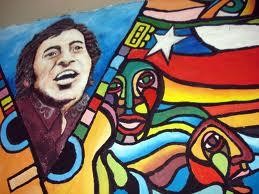 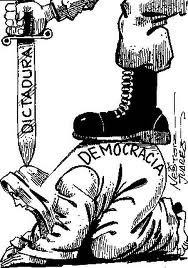 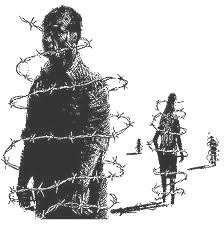 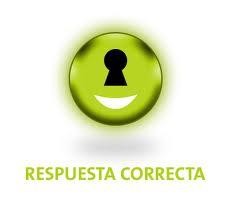 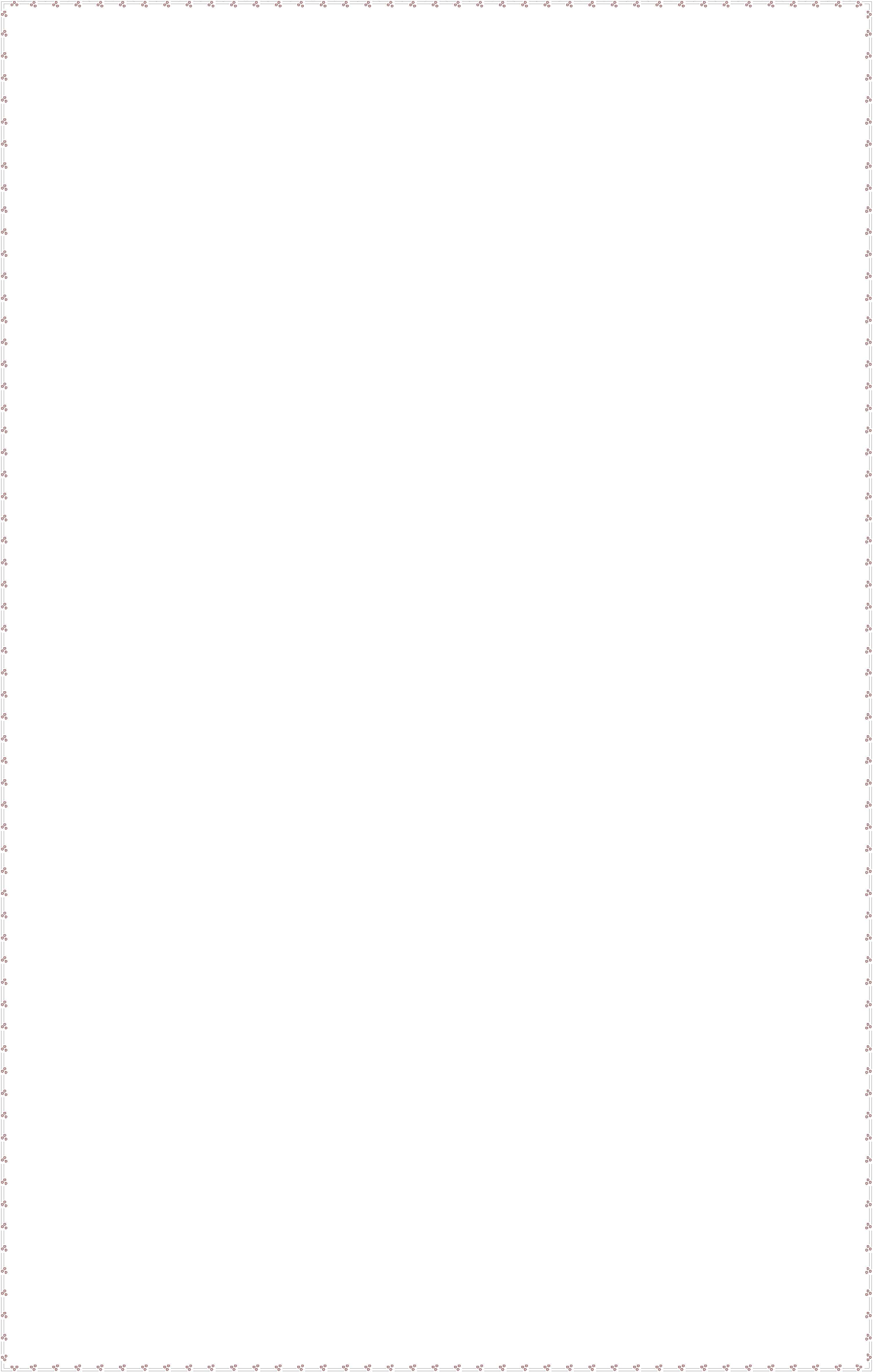 8. Analizo las dos imágenes y construyo una pregunta problematizadora, posteriormente        respondo        mi        pregunta        a        través        de argumentos. 	9. Selecciono la respuesta correcta:Archivos desclasificados de la agencia central de inteligencia de Estados Unidos han permitido establecer el apoyo que este gobierno prestó a diferentes golpes militares y dictaduras latinoamericanas en el Cono Sur y Centroamérica durante la segunda mitad del siglo XX, así como a movimientos contra revolucionarios como los Contras en Nicaragua.Esta actuación se puede entender, porque los Estados Unidosa.  Querían promover la democracia en cada rincón del continente. b.  Consideraban peligroso cualquier intento de gobierno reformista.c.  Desconocían los abusos de poder de los gobiernos a los cuales apoyaban. d.  Consideraban que sólo la mano fuerte podía gobernar estos países.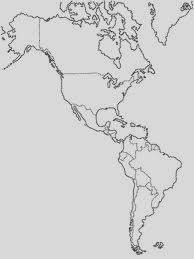 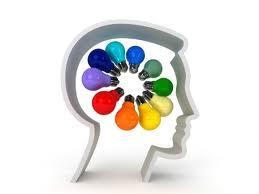 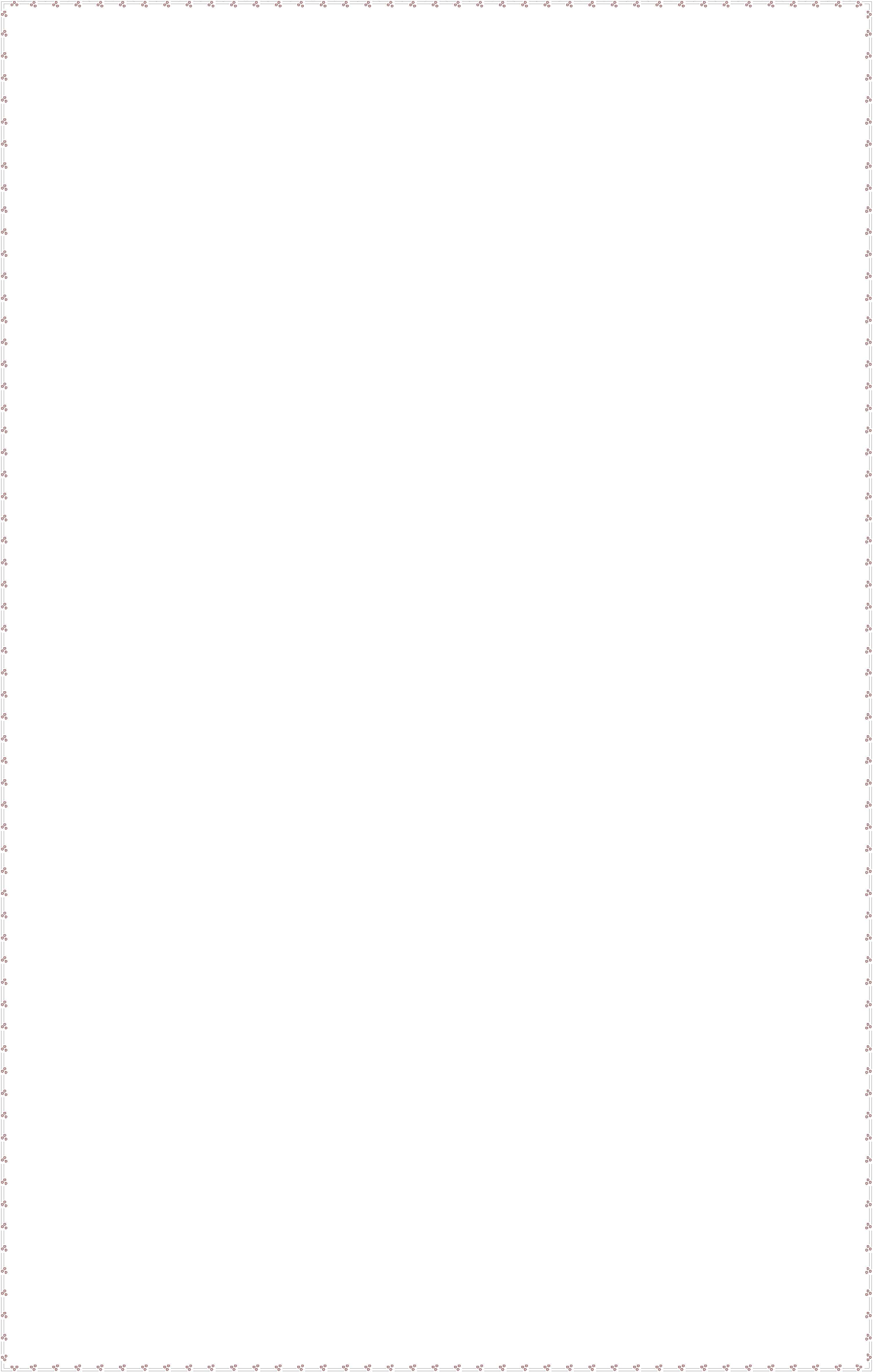 10. Ubico en el mapa los países latinoamericanos que presentaron revoluciones y dictaduras, recuerdo colocar las convenciones necesarias.11. En la siguiente línea del tiempo, ubico las revoluciones y dictaduras presentadas en el siglo XX en América Latina mencionadas en el texto anterior.EXPRESO MI CREATIVIDADRealizo un artefacto, es decir un dibujo, una escultura, un diseño en el computador,  en donde expreso los conceptos de dictadura y democracia.A INDAGAR1. Consulto quién era el Ché Guevara y cuáles eran sus principales ideales paraAmérica Latina.2. Consulto qué es populismo y en qué países se hizo presente.3. Indago las principales características de la revolución en Cuba, Nicaragua y México.Equipo Académico-Pedagógico Área Ciencias Económicas y Políticas- Colegios Arquidiocesanos de CaliPágina 95GUÍA - TALLER Nº 19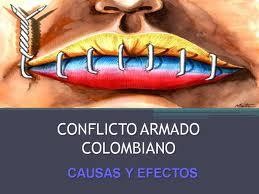 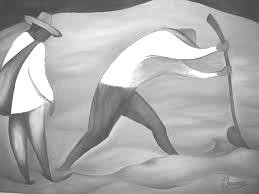 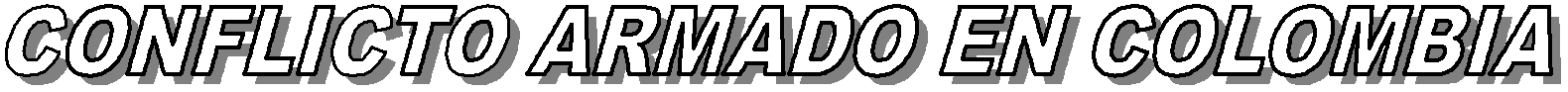 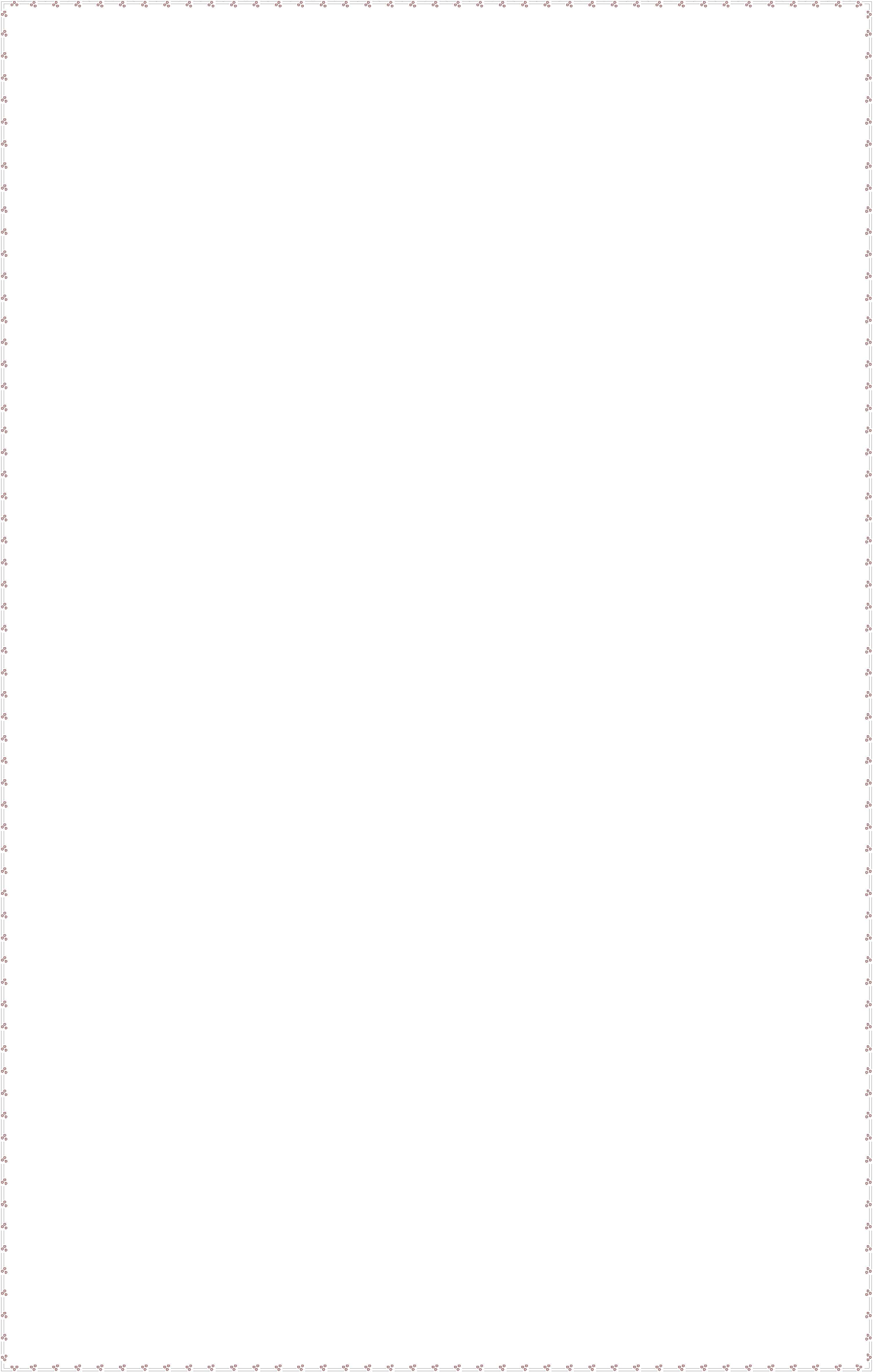 Tiempo previsto: Semana N.19   del              al          de                   Horas: dos horas de trabajo.ACTIVIDAD DE MOTIVACIÓN:Organizo las siguientes palabras en una pregunta problematizadora:¿Clase en desplaza por qué se Colombia se la campesina a desaparece y se asesina?PROPÓSITO EXPRESIVO: Que yo    comprehenda, interprete y analice las causas y consecuencias de la violencia en nuestro país.INDICADORES DE DESEMPEÑO:-interpreto y analizo  las causas y consecuencias de la violencia en Colombia.- Argumento de manera crítica mis ideas frente a las causas y consecuencias de la  violencia enColombia.- Infiero pensamientos a través de textos propios de las ciencias sociales.CAUSAS DEL CONFLICTO ARMADO  EN COLOMBIAEl período 1947-1957, conocido genéricamente como la “Violencia”, no puede tomarse como un breve interregno1 en el que se rompieron los marcos jurídicos del país y por causas desconocidas éste  se precipitó a una guerra civil no declarada. La visión simplista de que la sumatoria de los “odios heredados” fue la responsable del desangre, oculta la otra realidad, la que expresa históricamente que la violencia ha hecho parte de las costumbres políticas desde los orígenes mismos de la etapa republicana de nuestra historia.A lo largo de todo el siglo XIX el país fue azotado por la utilización de la violencia como método de gobierno o de oposición, así, es claro que el período 47-57 no albergó un fenómeno inexplicable, por el contrario, los elementos estructurales de violencia, los “odios heredados”, la pasión partidista, el despojo de la tierra, la persecución religiosa, la división política del país y la eliminación física del adversario político, renacieron con mayor fuerza.(Editado de Alape, Arturo. La paz, la violencia: testigos de excepción. Editorial Planeta, Bogotá, 1999. Quinta edición, pp., 19-23) 1Interregno: es el espacio de tiempo en que un Estado no tiene regente.Equipo Académico-Pedagógico Área Ciencias Económicas y Políticas- Colegios Arquidiocesanos de CaliPágina 96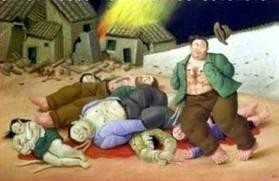 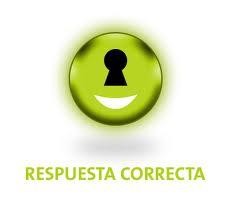 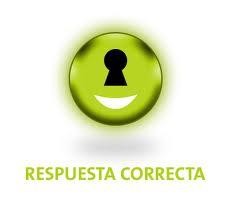 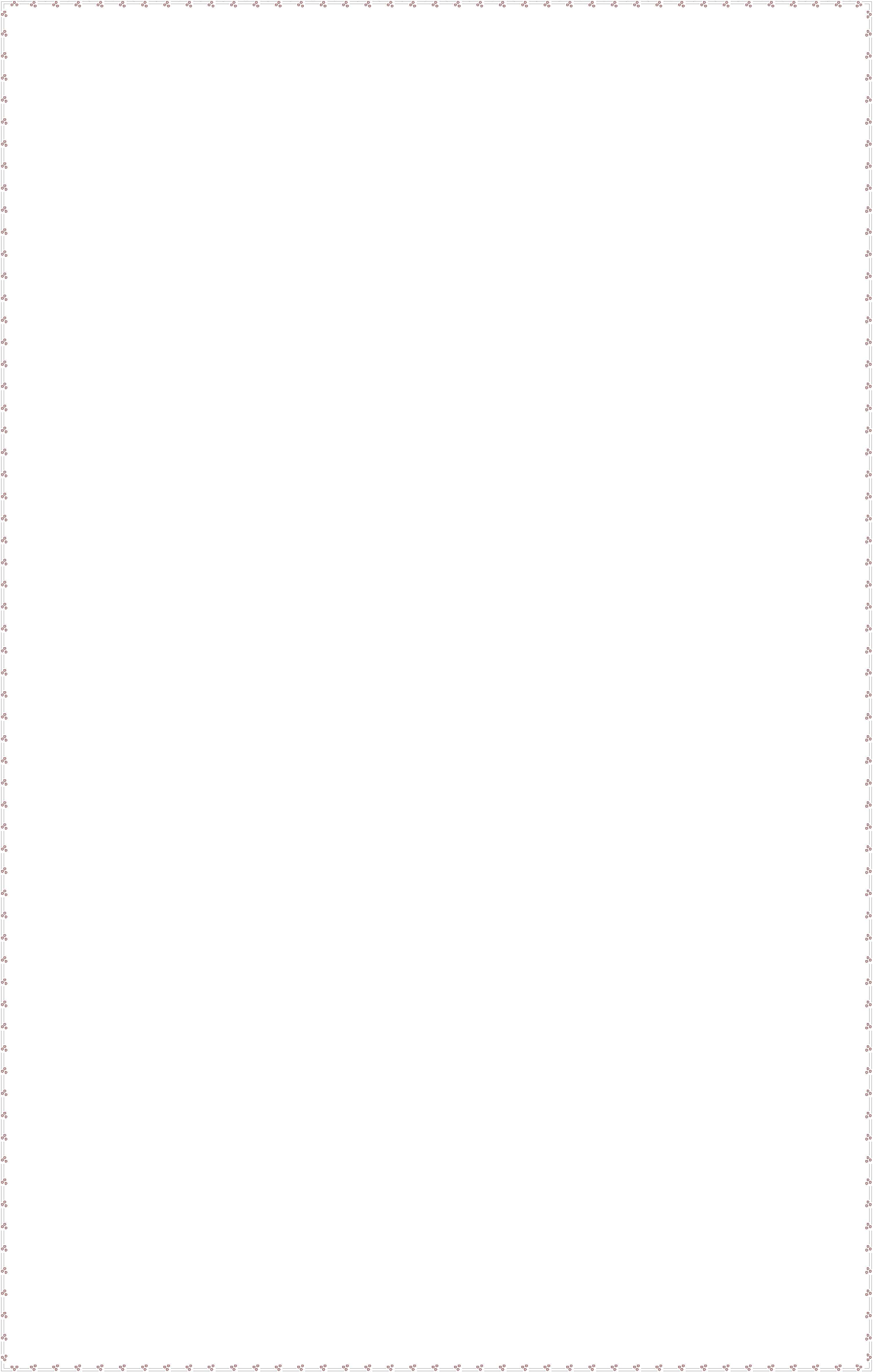 ANALIZO E INTERPRETO1.  Defino  los  términos  desconocidos  que  se  encuentran  en  el anterior texto.Selecciono la respuesta correcta:2. De acuerdo con el texto anterior puede decirse que la “Violencia” se generó a raíz delA. combate entre gobernantes y opositores. B. florecimiento de la guerra civil.C. conflictos desatados por “odios heredados”.D. rompimiento de los marcos jurídicos.3. Según el texto anterior, la “visión simplista”, tendría como finalidad encubrir unfactor determinante de la “Violencia” como es el deA. los partidos políticos. B. la historia política.C. los odios heredados. D. la política republicana.4. En el texto anterior se dice que “el período 47-57 no albergó un fenómenoinexplicable”, porqueA. fue el fruto de múltiples fenómenos políticos anteriores. B. los elementos estructurales de violencia condujeron a él. C. la violencia precedente había generado“odios heredados”.D. tuvo claros antecedentes en las costumbres sociales.5. Al decir que históricamente la violencia fue utilizada como “método de gobierno o de oposición”, el autor muestra que las posiciones políticas fueron legitimadas conA. argumentos y votos. B. armas y guerras.C. argumentos y guerras. D. armas y votos6. Leo atentamente el siguiente textoCONFLICTO ARMADO COLOMBIANO CAUSAS Y CONSECUENCIASEl   conflicto   armado   en   Colombia   se remonta al año de 1946, con el presidente conservador Laureano Gómez en    un escenario   de   bandolerismo,   es   decir, bandas de hombres armados afiliados a los partidos tradicionales (liberal- conservador), en este periodo se   hace referencia a un proceso de rápida y violenta acumulaciónde capital en la industria y en el agro, con sus correspondientes secuelas de represión terrateniente y expropiación de tierras a los campesinos, consecuencia de la violencia interpartidista.Posteriormente el   9 de abril de 1948 asesinan al   caudillo y candidato presidencial Liberal Jorge Eliecer Gaitán en Bogotá (bogotazo), en esteEquipo Académico-Pedagógico Área Ciencias Económicas y Políticas- Colegios Arquidiocesanos de CaliPágina 97hecho histórico se presenta  un intento de revolución acompañado de caos y desorden social en todo el país. Esta situación  marca una huella en la historia del pueblo Colombiano, pues  se acentúan más los odios entre los partidos tradicionales: liberal y conservador. La violencia en Colombia se lleva  a  cabo  en  el  campo  generando  desplazamiento  forzado  de  la población y crímenes atroces por el simple hecho de llevar un pañuelo rojo o azul como también la gran cantidad de muertes generadas por las cadenas de venganza   entre los bandos enfrentados, en general como represalias de un bando contra la gente que apoyaba al otro. Su forma de operar era por medio de asesinatos a familias enteras, acompañados de incendios de casa, violación de mujeres y destrucción de cosechas.Las acciones de guerra (asesinatos, violaciones) entre uno y otro bando provocaron la formación de grupos armados llamados guerrillas liberales, que eran movimientos de campesinos armados que se defendían de las disputas entre los partidos liberal y conservador. En los  años sesenta se forman los grupos     guerrilleros revolucionarios en Colombia como las FARC, EPL, ELN, y posteriormente el M19,  que fueron el resultado de la combinación de varios factores: un fuerte clima ideológico (marxismo), el frente nacional y el problema irresuelto de la propiedad de la tierra. Todo esto conllevó a un ambiente político, económico y social   de muchas tensiones ideológicas y de mucha violencia que se ven reflejadas a través del desplazamiento forzado de la población, pobreza, asesinatos e impunidad.5.  Defino por radicación, sinonimia o contextualización los términos que se encuentran subrayados en el texto.6.  Extraigo e infiero un pensamiento  del anterior texto y lo grafico:P1:_ 	A ESCRIBIR7. Leo atentamente la siguiente canción. (Se le recomienda al docente que la lleve para que los estudiantes la escuchen)A QUIEN ENGAÑAS ABUELO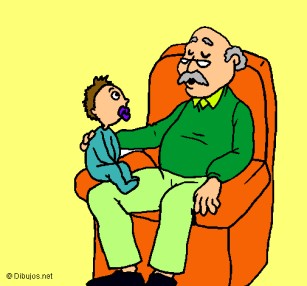 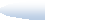 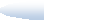 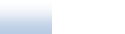 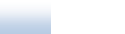 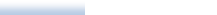 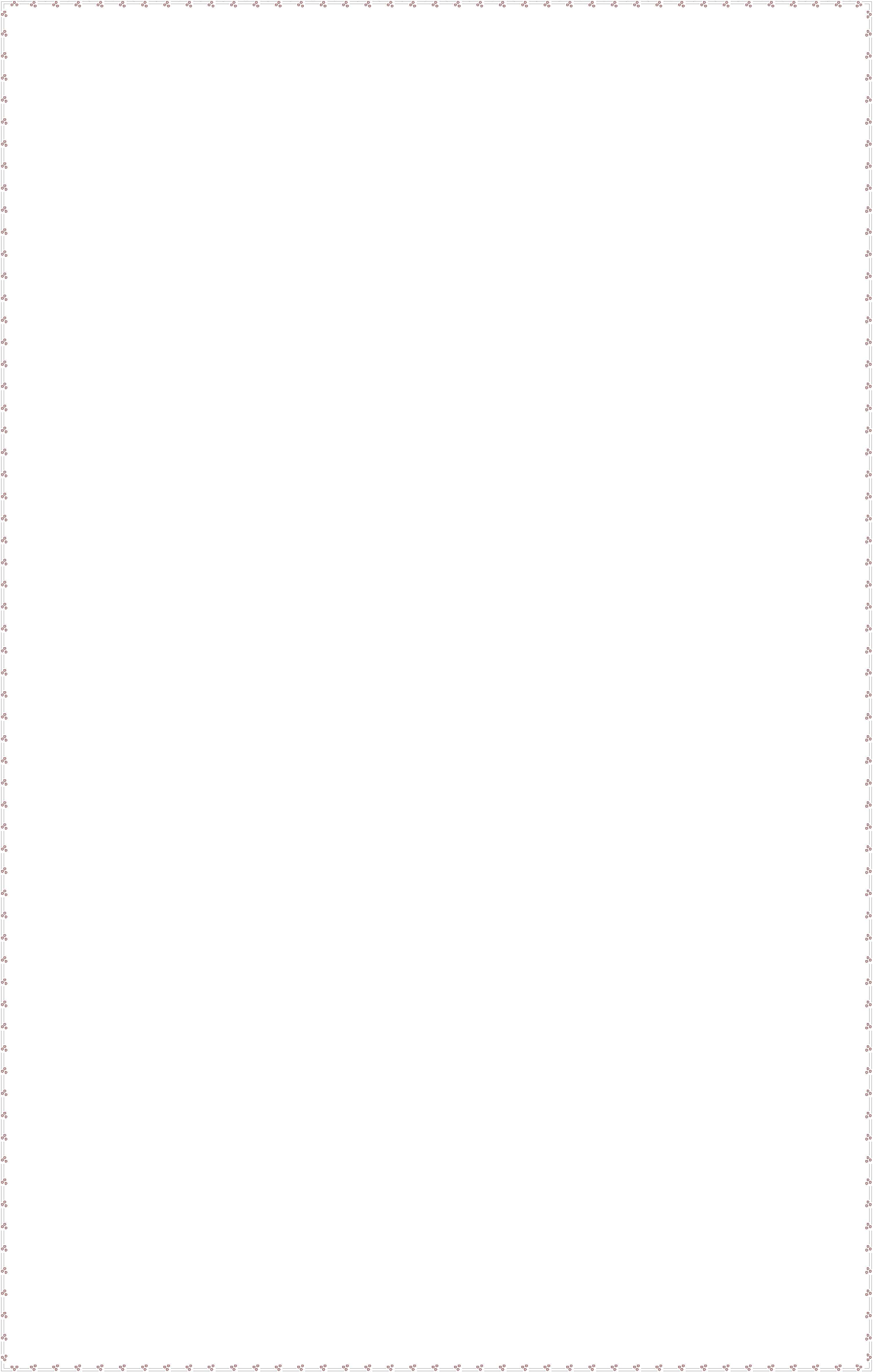 A quién engañas abuelo?yo sé que tú estás llorandoende que taita y que mamaarriba están descansando; nunca me dijiste cómo, tampoco me has dicho cuándo,pero en el cerro hay dos cruces que te lo están recordando. Bajó la cabeza el viejoy acariciando al muchacho, dice tienes razón hijo,el odio todo ha cambiado, los piones se jueron lejosy el surco está abandonao a mí ya me faltan juerzas,me pesa tanto el araoy tú eres tan sólo un niño pa'sacar arriba el rancho.Si si me dice Chucho el arriero el que vive en los cañales,Que a unos los matan por godos, y a otros por liberales,pero eso qué importa abuelo, entonces qué es lo que vale, mis taitas eran tan guenos,a naide le hicieron males, sólo una cosa comprendoque ante Dios somos iguales.Se aparecen en elecciones unos que llaman caudillos,que andan prometiendo escuelas y puentes donde no hay ríos,y al alma del campesino llega el color partidizo,y entonces aprende a odiarhasta a quien fue su buen vecino, todo por esos malditos politiqueros de oficio.Ahora te comprendo abuelo, por Dios no sigas llorando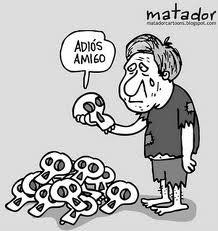 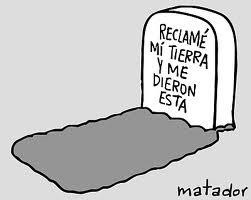 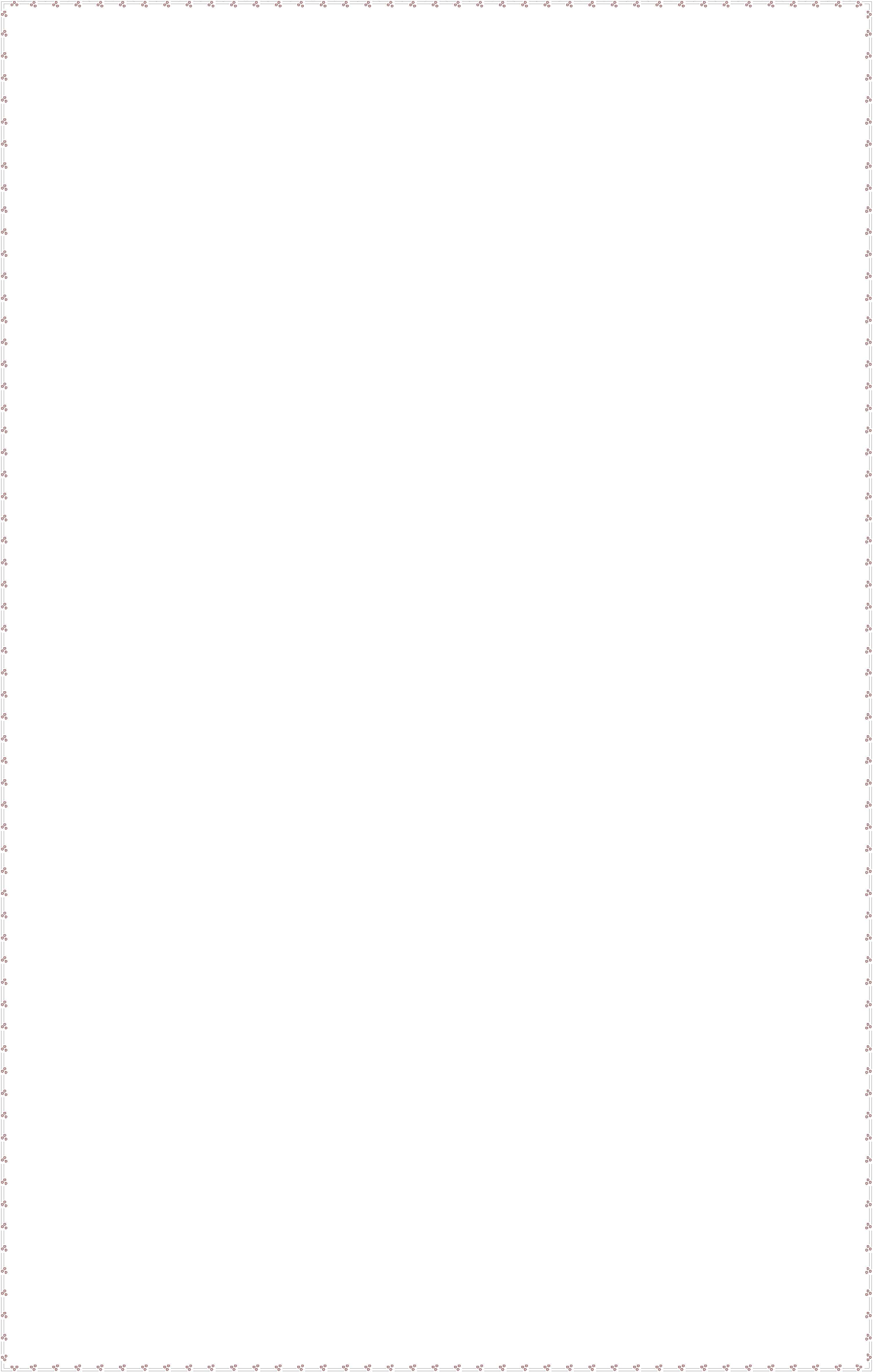 8.- Escribo las sensaciones que me emiten esta canción:9.  Extraigo un pensamiento sobre la canción y lo grafico.10. Respondo   con   argumentos,   en   mi   cuaderno,   las   siguientes   preguntas problematizadoras:A.  ¿Por qué los seres humanos se asesinan a causa de ideologías?B.  ¿Qué alternativas existen para que la violencia política no siga sembrando más terror en las personas inocentes?11. Escribo dos argumentos para la siguiente tesis:12. Escribo una pregunta problematizadora de acuerdo a las siguientes caricaturas: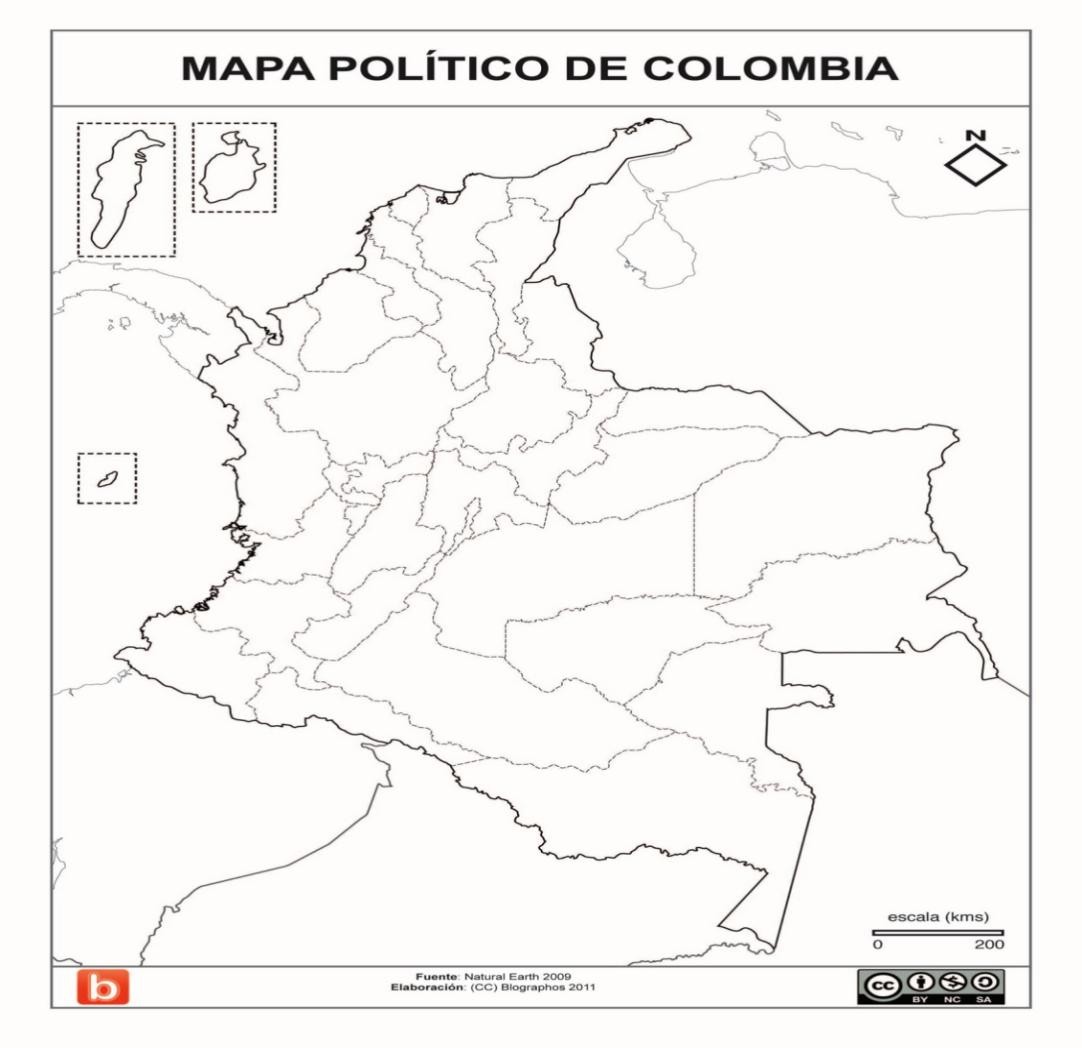 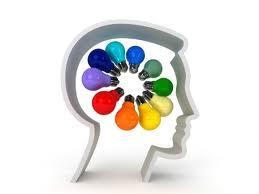 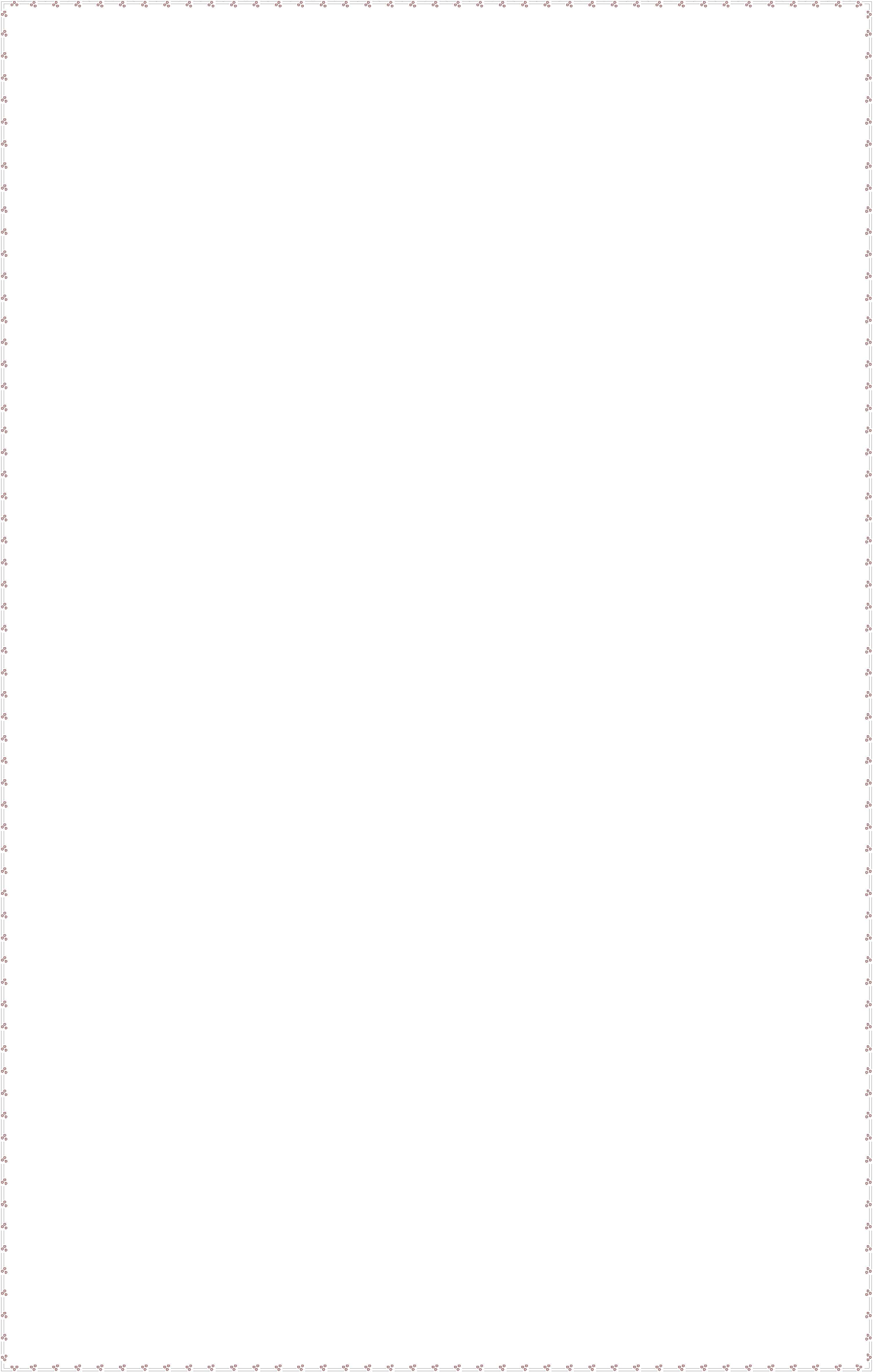 EXPRESO MI  CREATIVIDADRealizo   una   caricatura   o   una   rima   sobre   las   causas   y consecuencias del conflicto armado en Colombia.A INDAGAR1.  Consulto sobre la política del M19   y sobre la toma al palacio de justicia enBogotá.2.  Consulto quién era Camilo Torres y Guadalupe Salsedo  y qué relación tienen con el conflicto armado en Colombia.3.  En una línea del tiempo ubico el inicio de la violencia en Colombia y los periodos más representativos de ésta (asesinato de Jorge Eliecer Gaitán y  conformación de las guerrillas armadas)4.  Ubico en el mapa las zonas de origen de las FARC, las que dominaron por medio de su colonización armada.5. Ubico en la línea del tiempo los procesos históricos de nuestro país mencionados en los textos trabajados en la presente guía.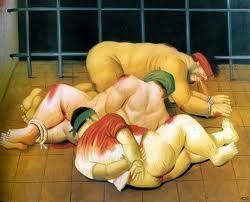 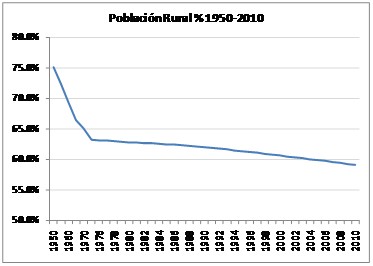 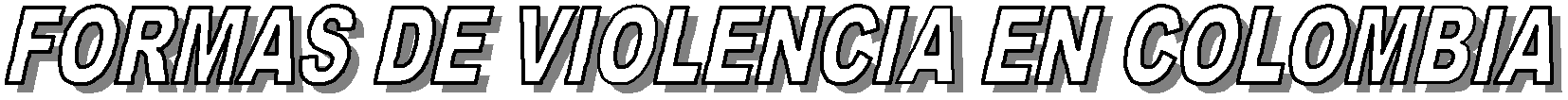 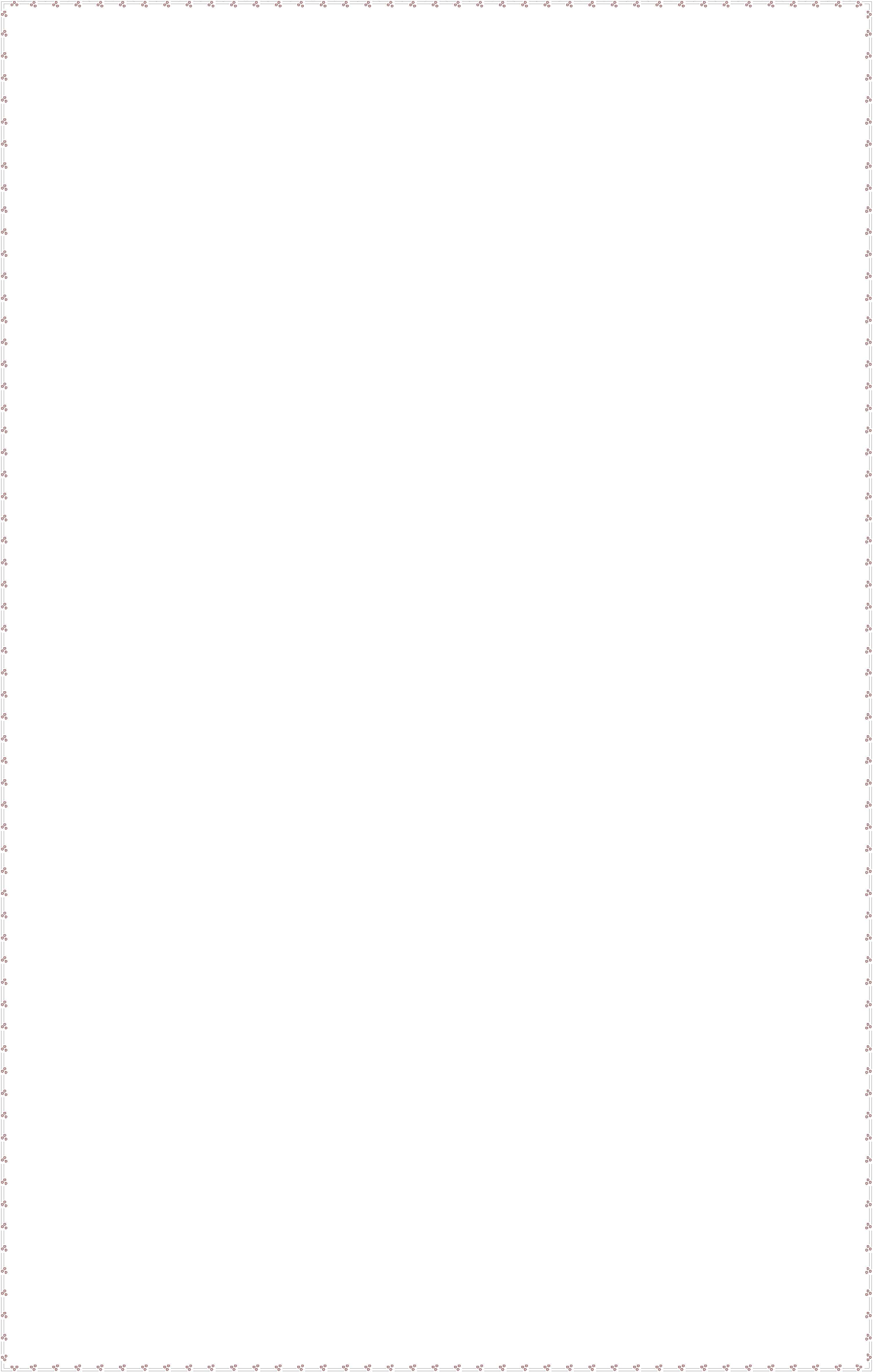 GUÍA - TALLER Nº 20Tiempo previsto: Semana N.20   del              al          de                   Horas: dos horas de trabajo.ACTIVIDAD DE MOTIVACIÓNAnalizo detalladamente  la gráfica estadística y respondo:¿Cómo crees que ha incidido el paramilitarismo, la guerrilla y el narcotráfico en el desplazamiento forzado de la población en nuestro país?PROPÓSITO EXPRESIVO: Que yo  comprehenda, interprete y analice las formas de violencia en nuestro país como paramilitarismo, guerrilla y narcotráfico.INDICADORES DE DESEMPEÑO:-interpreto y analizo   las formas de violencia en nuestro país y su repercusión en la vida cotidiana.- Argumento de manera crítica mis ideas frente a las formas de violencia existentes en nuestropaís.- Infiero pensamientos a través de textos propios de las ciencias sociales.FORMAS DE VIOLENCIA EN COLOMBIALos paramilitares, son     grupos armados ilegales de  extrema derecha denominados Autodefensas. El grupo  paramilitar más conocido  en  Colombia se  autodenominaba Autodefensas Unidas de Colombia una confederación que reunió a varios grupos paramilitares del país bajo el mando del paramilitar, ya desaparecido  Carlos Castaño; después del proceso de desmovilización de este grupo y sus aliados, actualmente se está dando el rearme y activación de varias facciones de estos, conocidos de manera genérica como las  Águilas Negras, las cuales han sembrado en la población civil terror y  muerte.  La  principal  actividad  de  los  paramilitares  en   Colombia  y   Venezuela  es extorsionar a los empresarios con el fin de ofrecer una efímera seguridad contra los secuestros realizados por grupos armados de  Extrema izquierda o guerrillas.El  paramilitarismo, el narcotráfico  y los  grupos  guerrilleros  han  desencadenado  en nuestro país diferentes tipos de violencia que ha provocado la muerte de miles de personas.Los grupos guerrilleros, son organizaciones armadas de extrema izquierda que están en contra del orden establecido del Estado colombiano y en la actualidad el  único grupo que persiste es la FARC, en donde su accionar se basa en el secuestro a políticos,Equipo Académico-Pedagógico Área Ciencias Económicas y Políticas- Colegios Arquidiocesanos de CaliPágina 101personas con poder económico y miembros de la policía y el ejército, se dedican al narcotráfico y ha generado en nuestro país graves lesiones a la paz.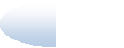 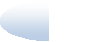 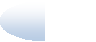 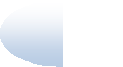 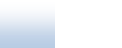 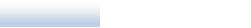 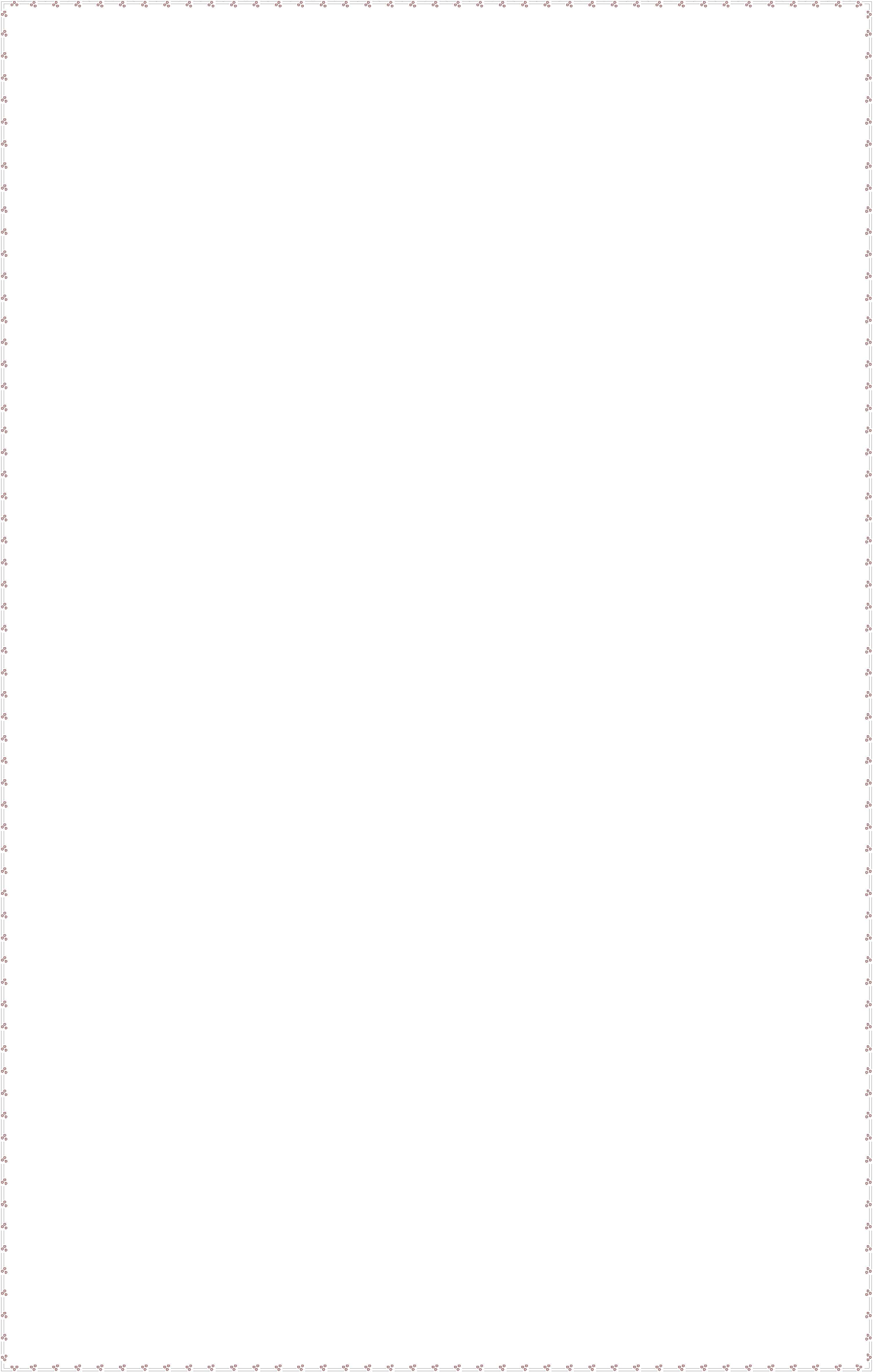 El Narcotráfico en Colombia, es fuente de enriquecimiento ilícito; este hecho aumenta  problemas  sociales  como  la  drogadicción,  la  prostitución  y el  sicarito.  La búsqueda de una forma fácil y rápida de adquirir dinero, dio como resultado una época violenta, que aún persiste  en donde los capos, quienes en cabeza de organizaciones delegadas de producir, y vender drogas ilegales combaten con otras entidades de su misma índole.De esta manera se hace necesario acabar con el narcotráfico, que conlleva a su vez al asesinato, la drogadicción, prostitución y sicariato.   La   guerrilla   que acabe con su accionar, ya que lo único que ha hecho en nuestro país es sembrar dolor y muerte. Aunque se ha hablado de una desmovilización del paramilitarismo, su accionar aun continúa y se hace necesario que nos unamos para acabar con este flagelo que, al igual que la guerrilla y el narcotráfico, en nuestro país ha causado tanto dolor y muerte, de esta manera avanzaremos en el camino para la construcción de una sociedad pacífica, sin rencores, sin violencia y con justicia social.ANALIZO E INTERPRETO1.  Leo muy bien el texto.2.  Enumero las oraciones que tiene el texto.3.  Defino los términos desconocidos por contextualización, radicación y sinonimia.4.  Clasifico   las   proposiciones   de   acuerdo   a   la   estructura   semántica argumental (Tesis, argumentos, subargumentos, derivadas y definitorias)5.  Grafico en mentefactos proposicionales la tesis del texto y un argumento.Tesis: 	Argumento1: 	Equipo Académico-Pedagógico Área Ciencias Económicas y Políticas- Colegios Arquidiocesanos de CaliPágina 102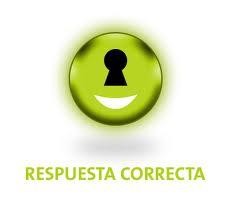 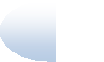 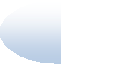 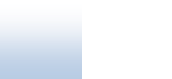 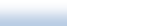 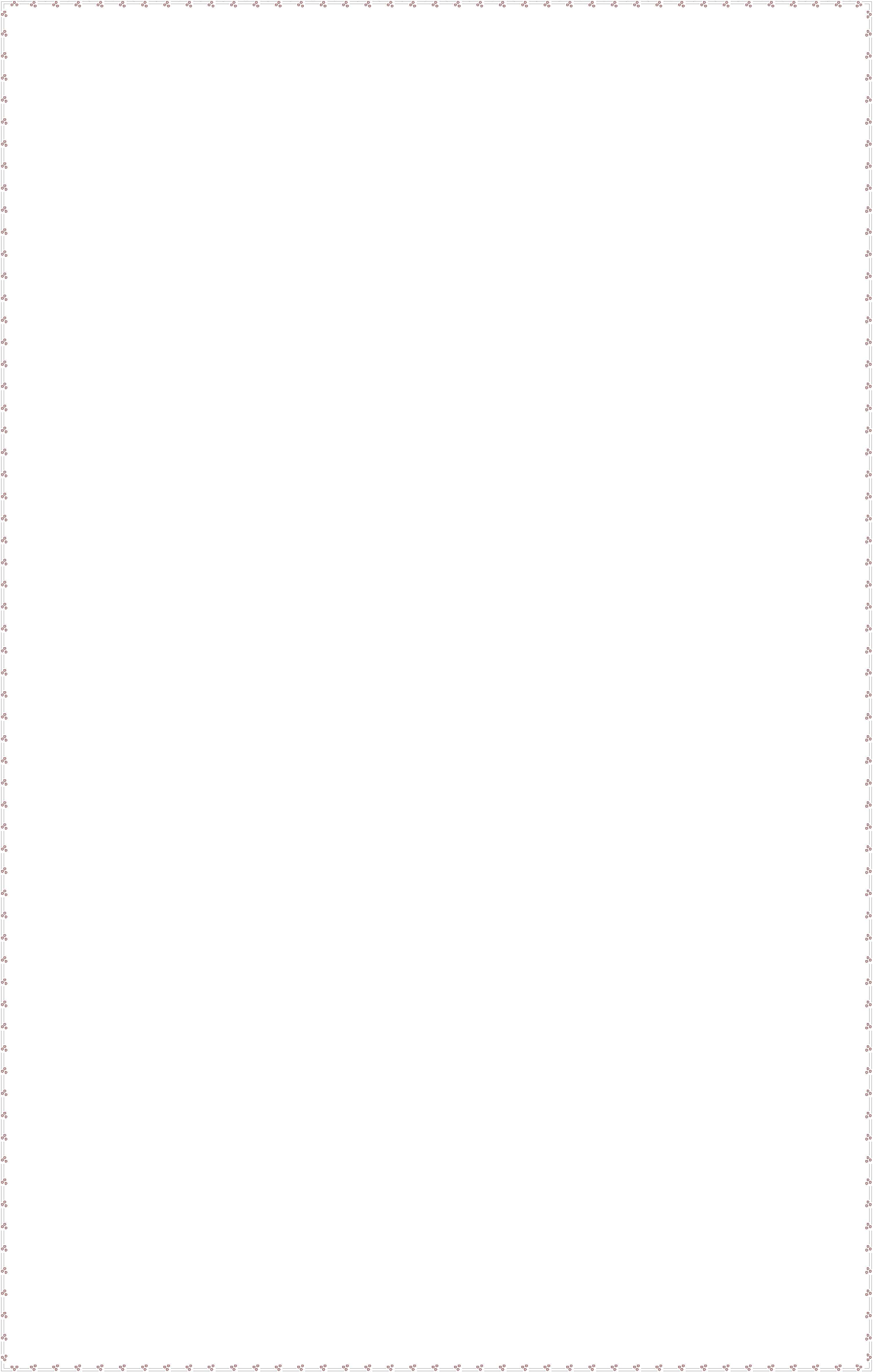 6.  Con base en el texto, construyo el mentefacto precategorial.7.  Selecciono la respuesta correctaDesde la década del setenta hasta el presente se han consolidado diferentes grupos armados como guerrillas, paramilitares y narcotraficantes; así, como las mismas fuerzas armadas del Estado que en conjunto han incrementado la guerra no oficializada en Colombia, agudizando la crisis. Bajo este panorama algunos aspectospara analizar con el objetivo de evitar que en el futuro el conflicto continúe,serían:A.la violencia que por naturaleza tenemos y la crisis de instituciones como las fuerzas armadas que no cuentan con la capacidad militar para enfrentar a los violentosB.la ausencia de un proyecto de nación totalitario y la falta de dirigentes fuertes que dicten órdenes para el control permanente del orden público.C.las  desigualdades  sociales,  económicas  y  políticas;  así  como,  la  intolerancia  e individualismoD.la aguda crisis social y la falta de criterio en las negociaciones y los diálogos de paz,ya que esto se debe hacer teniendo en cuenta únicamente los planteamientos oficialesEquipo Académico-Pedagógico Área Ciencias Económicas y Políticas- Colegios Arquidiocesanos de CaliPágina 103“Colocarse en los zapatos de otros”, consejo que escuchamos de vez en cuando, tiene relación con interpretar intenciones, es decir, con tomarnos el trabajo de comprender por qué otra persona o nosotros hacemos lo que hacemos. De acuerdo con lo anterior, la interpretación de intenciones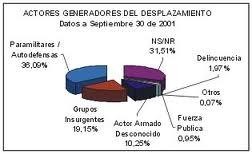 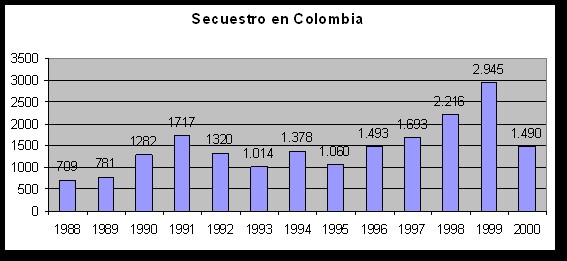 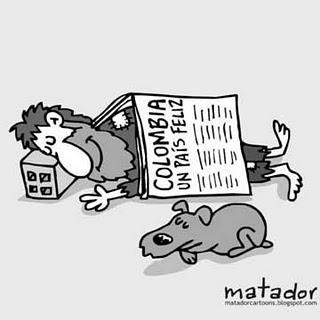 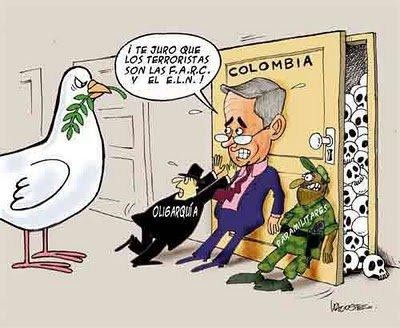 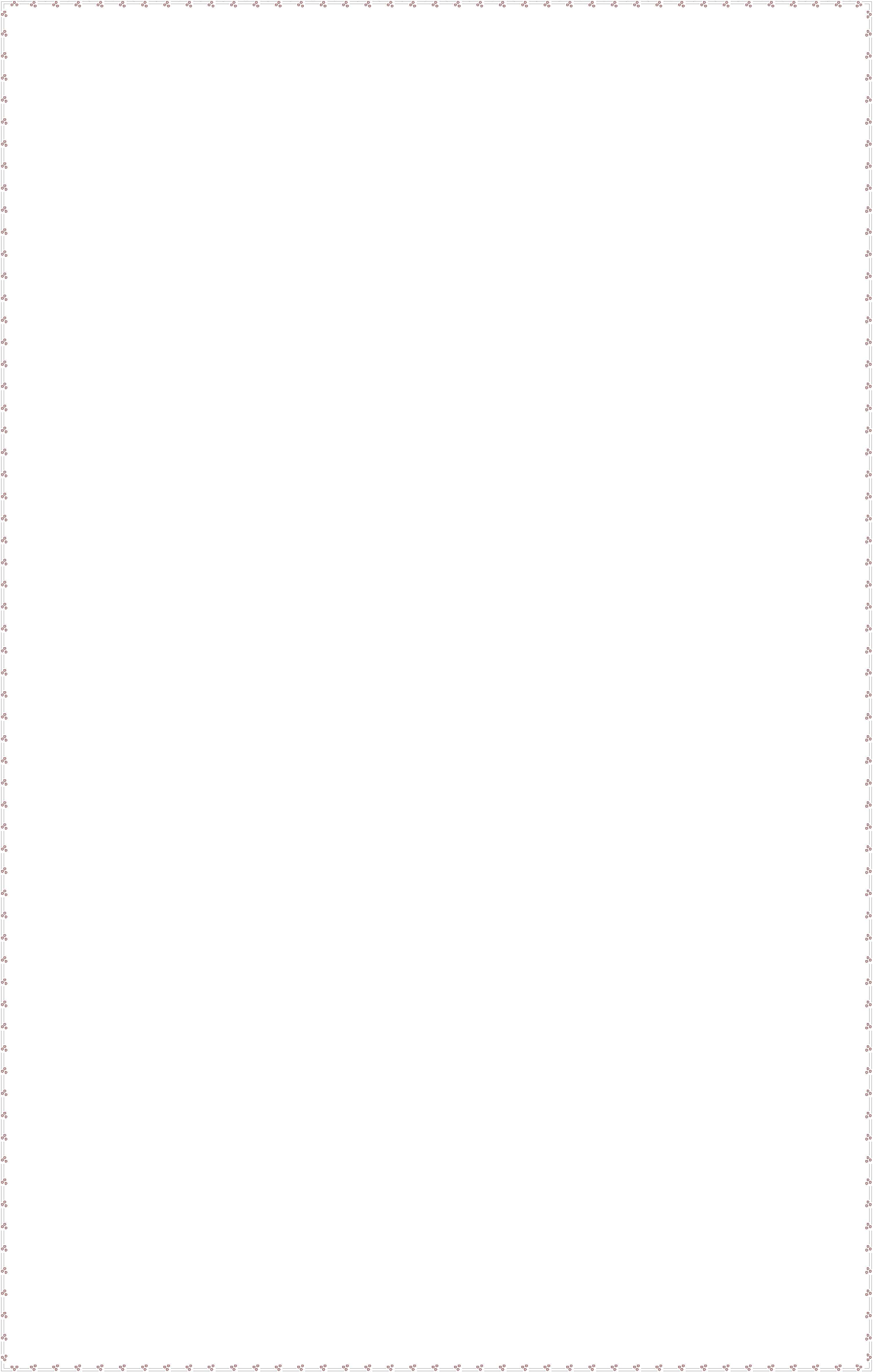 A. ayuda a evitar conflictos innecesarios que parten de la costumbre de adjudicar intenciones que otros no tienen.B. evita la resolución de problemas porque así alguien sea responsable dudamos de su intención.C. invita a la comprensión y perdón tanto de faltas leves como graves.D. obliga a tener una actitud tolerante ante cualquier tipo de chisme.A ESCRIBIR8.  Analizo  las  siguientes  gráficas  estadísticas  y  planteo  dos  preguntas problematizadoras.9.  Extraigo un pensamiento a partir de de las siguientes caricaturas:Equipo Académico-Pedagógico Área Ciencias Económicas y Políticas- Colegios Arquidiocesanos de CaliPágina 10410. Teniendo en cuenta la situación de los falsos positivos y la caricatura, planteo una pregunta problematizadora.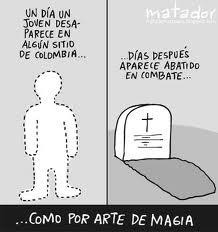 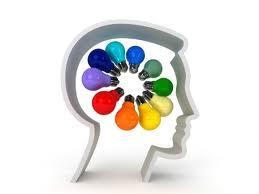 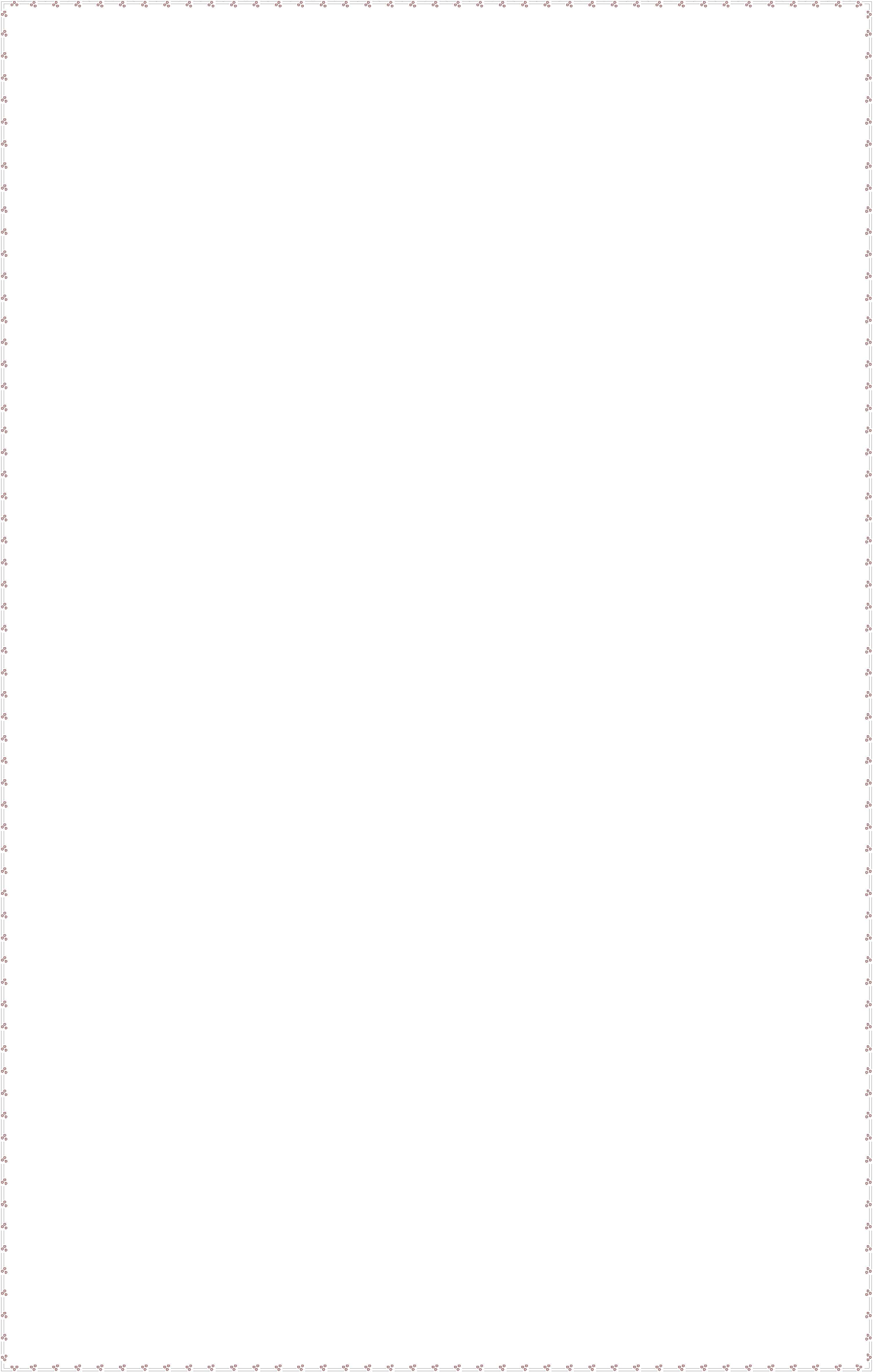 11. Imagino que soy un reportero muy reconocido del país y me  han dado  la tarea de conocerlo que piensan las personas del común sobre las formas de violencia actuales, como   lo son el narcotráfico, paramilitarismo y guerrilla. Para lograr un buen artículo voy a indagar a 3 personas cercanas a mi, de diferentes edades sobre su opinión de las formas de violencia que se presentan en nuestro país, posteriormente voy a realizar un informe de tus entrevistas.Recuerdo  que  debe  preparar  las  preguntas  antes  de  realizar  la  entrevista, puedo hacer también un video clip con lo recogido de mi temática, recuerdo ser muy creativo.EXPRESO MI  CREATIVIDADRealizo   una historieta  sobre las formas de violencia que  se presentan en nuestro país trabajado en la presente guía taller.A INDAGAR1. Pregunto a mis padres o a una persona mayor, qué recuerdan de la década del 80 con respecto a los explosivos colocados   en ciudades como Medellín, Cali, Bogotá y sobre los atentados a ministros, candidatos, militares y policías.2.  Consulto por qué se crearon  las “convivir” y escribo mi opinión sobre este hecho.3.  Consulto qué es el Plan Colombia y explico sus ventajas y desventajas.Equipo Académico-Pedagógico Área Ciencias Económicas y Políticas- Colegios Arquidiocesanos de CaliPágina 105ARQUIDIÓCESIS DE CALI FUNDACIONES EDUCATIVAS ARQUIDIOCESANAS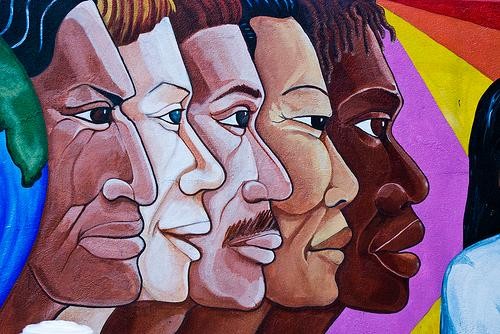 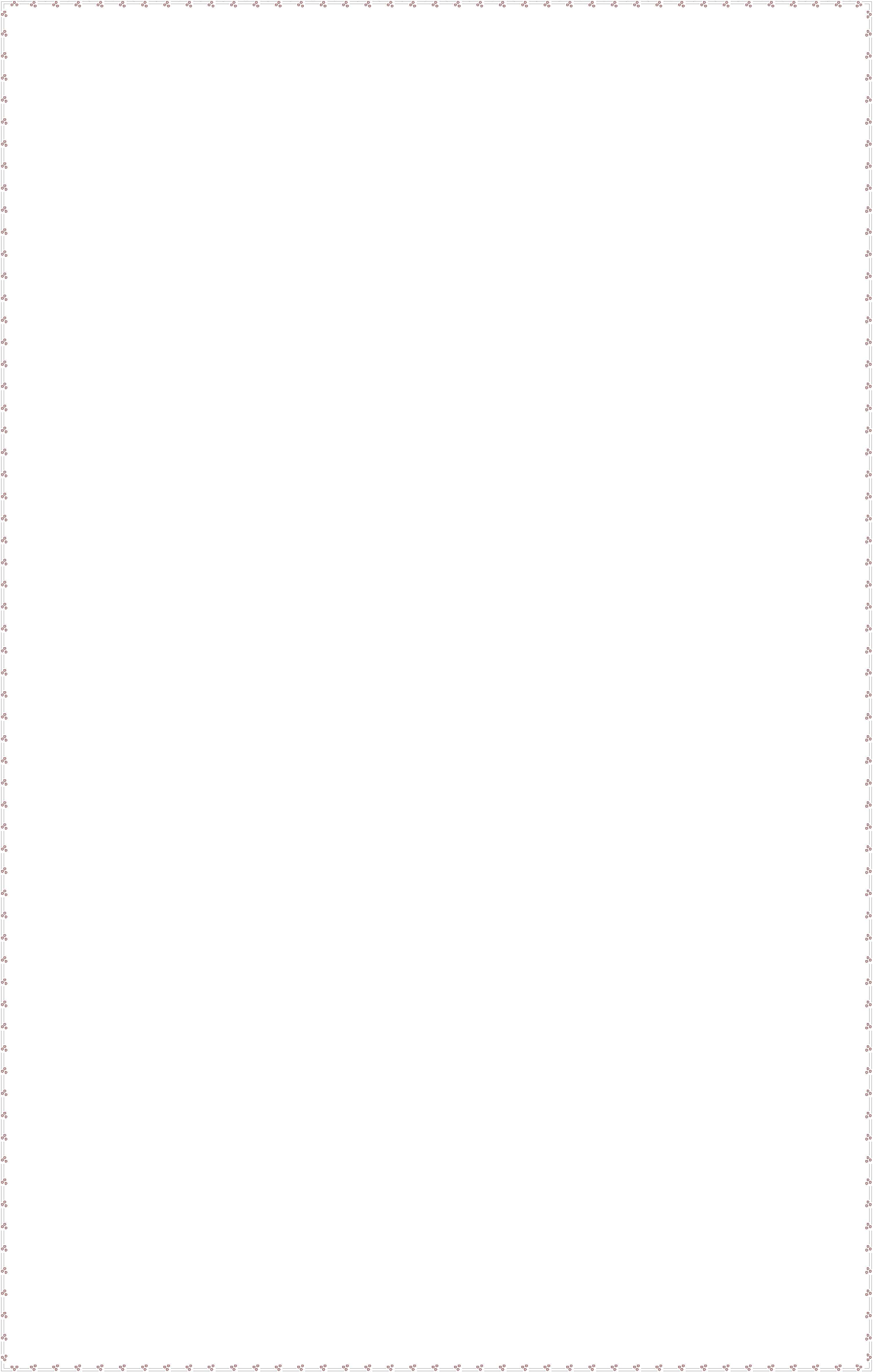 DISEÑO CURRICULAR COLEGIOS ARQUIDIOCESANOSGUÍA TALLER Año Lectivo:GRADO: 10ÁREA: CIENCIAS ECONÓMICAS Y POLÍTICASTERCER PERIODOTERRITORIO, CULTURA Y DIVERSIDAD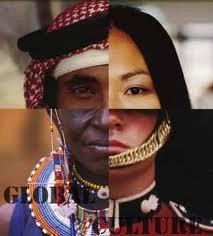 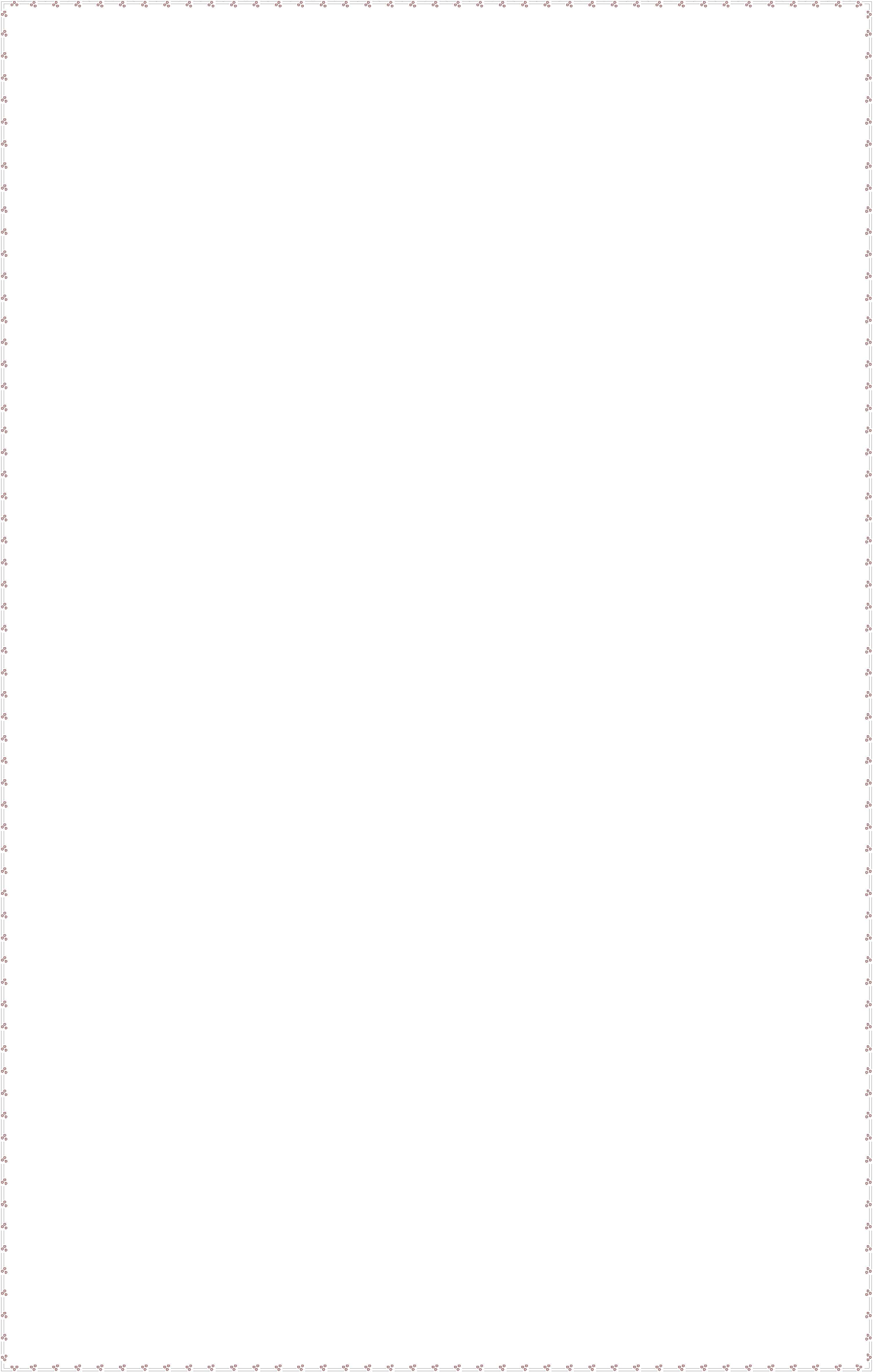 PROPÓSITOS DEL PERIODOPROPÓSITO AFECTIVO: Que mostremos   mucho interés en: Analizar,   Interpretar y comprehender    los diferentes elementos que componen la globalización cultural, a través de procesos sociales actuales. Asumir una posición crítica, constructiva y argumenta frente a la diversidad cultural. Plantear y responder   preguntas problematizadoras sobre la diversidad cultural a través del proceso de globalización, para que nos aproximemos al pensamiento social integral.PROPÓSITO COGNITIVO: Que comprehendamos claramente los procesos para analizar  e interpretar los diferentes elementos que componen la globalización cultural, a través deprocesos sociales  actuales.  Asumir    una  posición  crítica,  constructiva  y  argumentada  frente  a  La diversidad cultural. Plantear y responder   preguntas problematizadoras sobre la diversidad cultural a través del proceso de globalización y tengamos claridad cognitiva sobre cada una de las habilidades y eje temático categórico.PROPÓSITO EXPRESIVO: Que Interpretemos, comprehendamos y analicemos   los diferentes elementos que componen la globalización cultural, a través de  sus procesos sociales actuales. Asumamos   una posición crítica, constructiva y argumentada frente a la diversidad cultural. Planteemos  y respondamos  preguntas problematizadoras sobre la diversidad cultural a través del proceso de globalización, demostrando avances en el desarrollo del pensamiento Social integral, teniendo en cuenta diferentes puntos de vista en el momento de plantear alternativas de solución.INDICADORES DE DESEMPEÑO	Reconozco  la importancia de los medios de comunicación en el desarrollo cultural de las comunidades.	Asumo una posición crítica frente al papel de los medios de comunicación en el quehacer político, económico y social de un país.	Analizo y comprehendo la importancia del respeto hacia la diversidad cultural, étnica y de género en nuestra sociedad.ENSEÑANAZAS:COMPETENCIAS:   Interpretativa,   Argumentativa   yPropositivaHABILIDADES:   Interpretar,   Analizar,   Argumentar, Establecer comparaciones,Establecer  relaciones,  Derivar,  Testificar,  Concluir,Definir, Inferir, DescribirSintetizar, Identificar, Explicar.INSTRUMENTOS  DE  CONOCIMIENTO:  conceptual, procedimental y argumental.EJES TEMÁTICOSGlobalización Cultural:     Cultura y territorio.    Cultura y medios de comunicación.    Redes y nuevas TecnologíasDIDÁCTICAS:  Comprehensiva,  interrogativa,  expresiva,  constructivista,  socrática,  funcional, textual, estructural, etc.GUÍA - TALLER Nº 21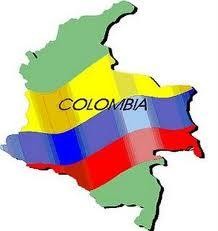 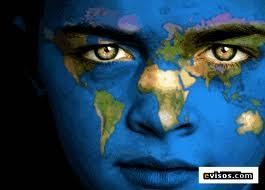 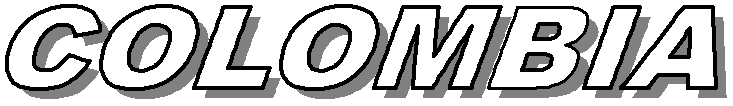 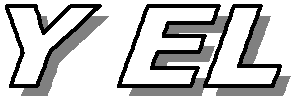 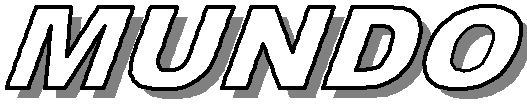 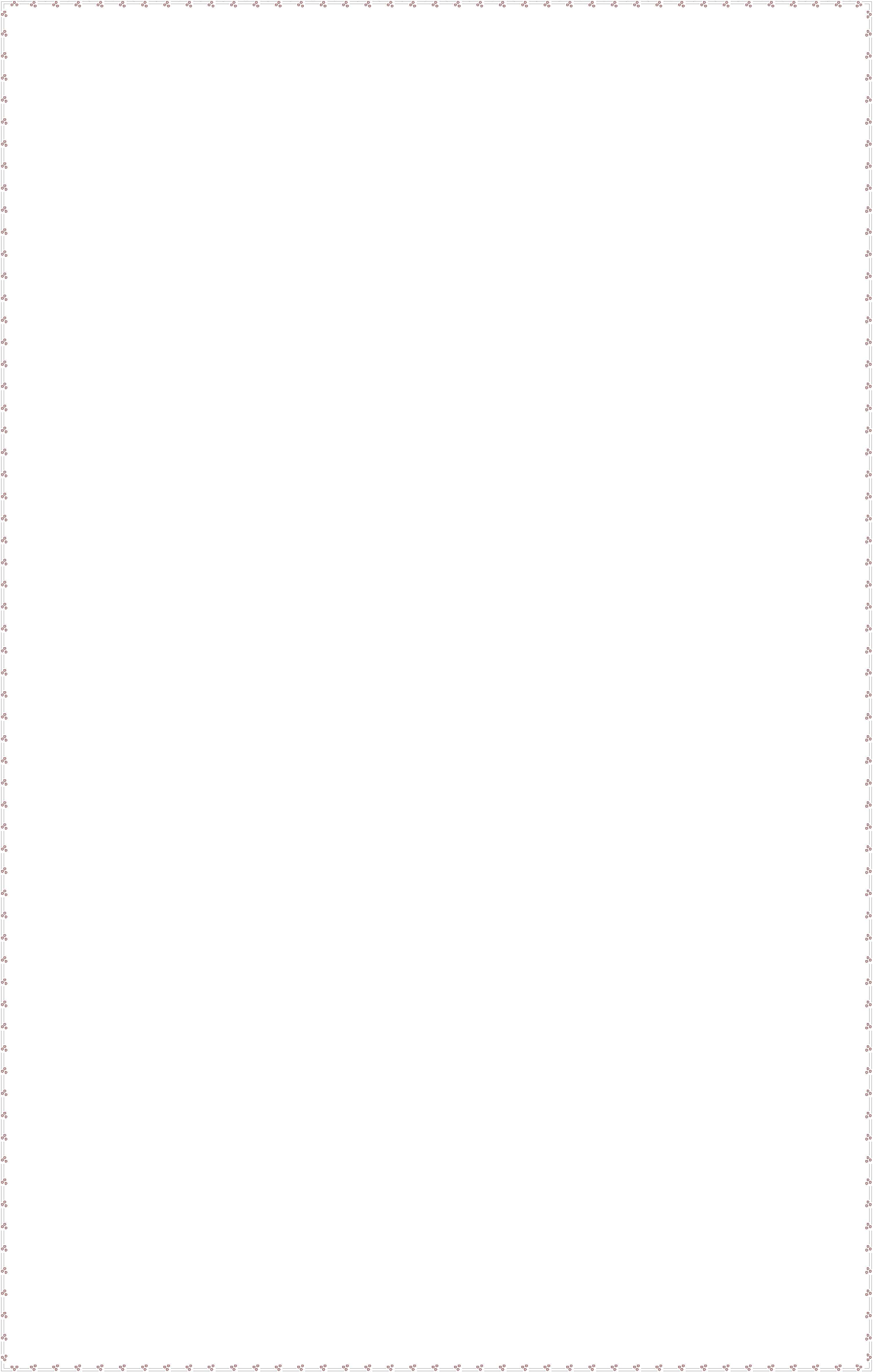 Tiempo previsto: Semana N.21   del              al  	de                  Horas: dos horas de trabajo.ACTIVIDAD DE MOTIVACIÓN:Colombia es la única  nación de América del Sur que tiene costas en el océano Pacífico y en el Mar Caribe, en los que posee  diversas islas. Es la cuarta nación en extensión territorial en América del Sur y, con alrededor de 47 millones de habitantes. Posee una gran variedad de climas, tiene, desde páramos hasta desiertos y de bosques a llanuras. Colombia es reconocida a nivel mundial por la producción de  café suave,  flores,  esmeraldas,  carbón y  petróleo, su  diversidad cultural y por ser el segundo de los  países más ricos en biodiversidad del mundo. Es uno de los principales centros económicos de la América  hispanoparlante (el cuarto), y en 2009 la economía número 27 a nivel planetario.Teniendo en cuenta el texto anterior ¿Por qué   Colombia no es una potencia mundial?_PROPÓSITO EXPRESIVO: Que yo  comprehenda, interprete y analice la situación de Colombia frente al mundo.INDICADORES DE DESEMPEÑO:-interpreto y analizo  la situación de Colombia frente al mundo en los aspectos de la cultura y el territorio.- Argumento de manera crítica mis ideas frente a la situación de Colombia frente al mundo en aspectos de cultura y territorio..- Infiero pensamientos a través de textos propios de las ciencias sociales.COLOMBIA FRENTE A LA GLOBALIZACIÓNHéctor-León Moncayo SA Colombia, como al resto de países de América Latina, el llamado proceso de    globalización,    o    más    exactamente,    demundialización, le ha resultado impuesto.   No ha escogido ni siquiera su modalidad de reinserción en el  mercado  mundial.  Pero  no  se crea  que es  lanación, en su conjunto, la que ha sido simplemente sometida   por      fuerzas   económicas  y  políticasexternas, como pretendería una rápida denuncia delas relaciones asimétricas Norte-Sur.   En realidad, deberían ubicarse aquí, dos grandes campos sociales: De un lado las élites dominantes que han aceptado y hasta buscado este tipo de   “inserción”.  Ellas han asumido  la globalización como una suerte de fatalidad y en consecuencia  pretenden hacerse  cargo  del  imperativo  del  incremento  de  la  “competitividad”  sin discutir su validez y sin importarles, en este empeño casi siempre absurdo, sus costos sociales y ambientales.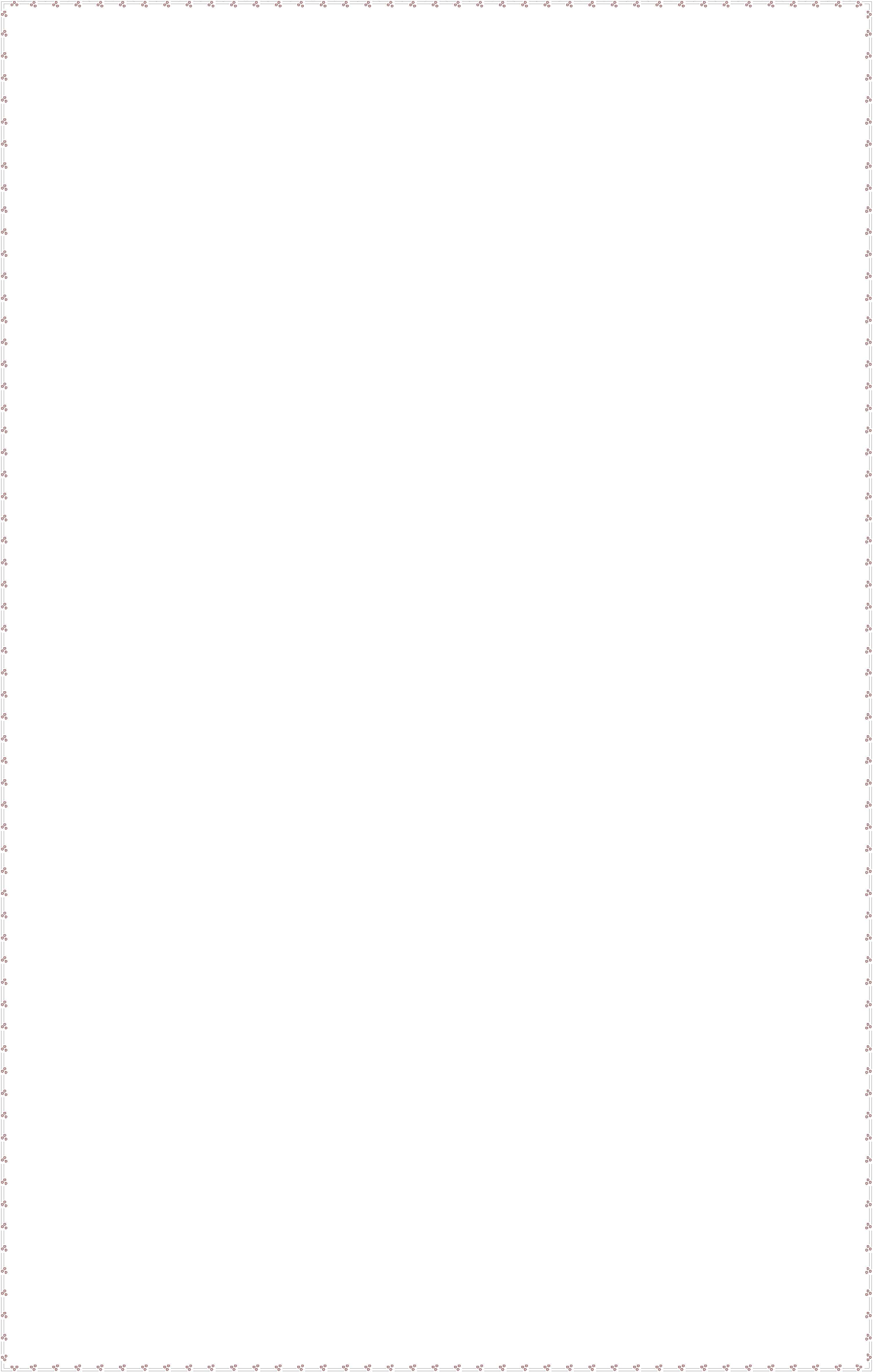 De otro lado, una amplia mayoría de sectores populares y de clase media que no han estado ni están involucradas en la toma de decisiones al respecto. Estos, en general, ignoran los contenidos de la llamada globalización y es posible que la asuman también como una fatalidad,  pero no faltan los grupos organizados que vienen intentando diversas formas de resistencia. Algunos - todavía muy pocos -   como sindicatos y sobre todo ONG´s  han llegado a vincularse a formas de resistencia de carácter también global. El hecho de que sean muy pocos se explica seguramente porque la globalización, o mejor, la “apertura”, como   se suele denominar en Latinoamérica, es considerada ante todo como parte de los programas de ajuste estructural ,   impuestos desde los años ochenta, de consecuencias desastrosas en materia social por lo cual concentran toda la atención. Ello sin contar, en Colombia, con la situación de guerra y de violencia generalizada que, por supuesto, absorbe todas    las angustias y preocupaciones. Esta es una primera característica que es preciso tener en cuenta.La segunda tiene que ver  con el hecho de que si bien el país mira hacia el mundo entero (Colombia, por ejemplo,  ratificó apresuradamente su ingresoa  la  OMC)  la  realidad  es  que    la globalización tiene aquí  un  nombreindiscutible: la órbita de los Estados Unidos. Probablemente la hegemonía de este país,   sobre todo en términos culturales y político militares sea, cada vez más, una  condición aplastante en todo el mundo.ANALIZO E INTERPRETO1.  Defino    los    términos    subrayados,    por    sinonimia,    radicación    o contextualización.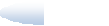 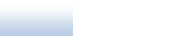 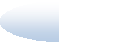 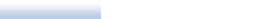 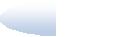 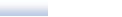 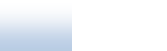 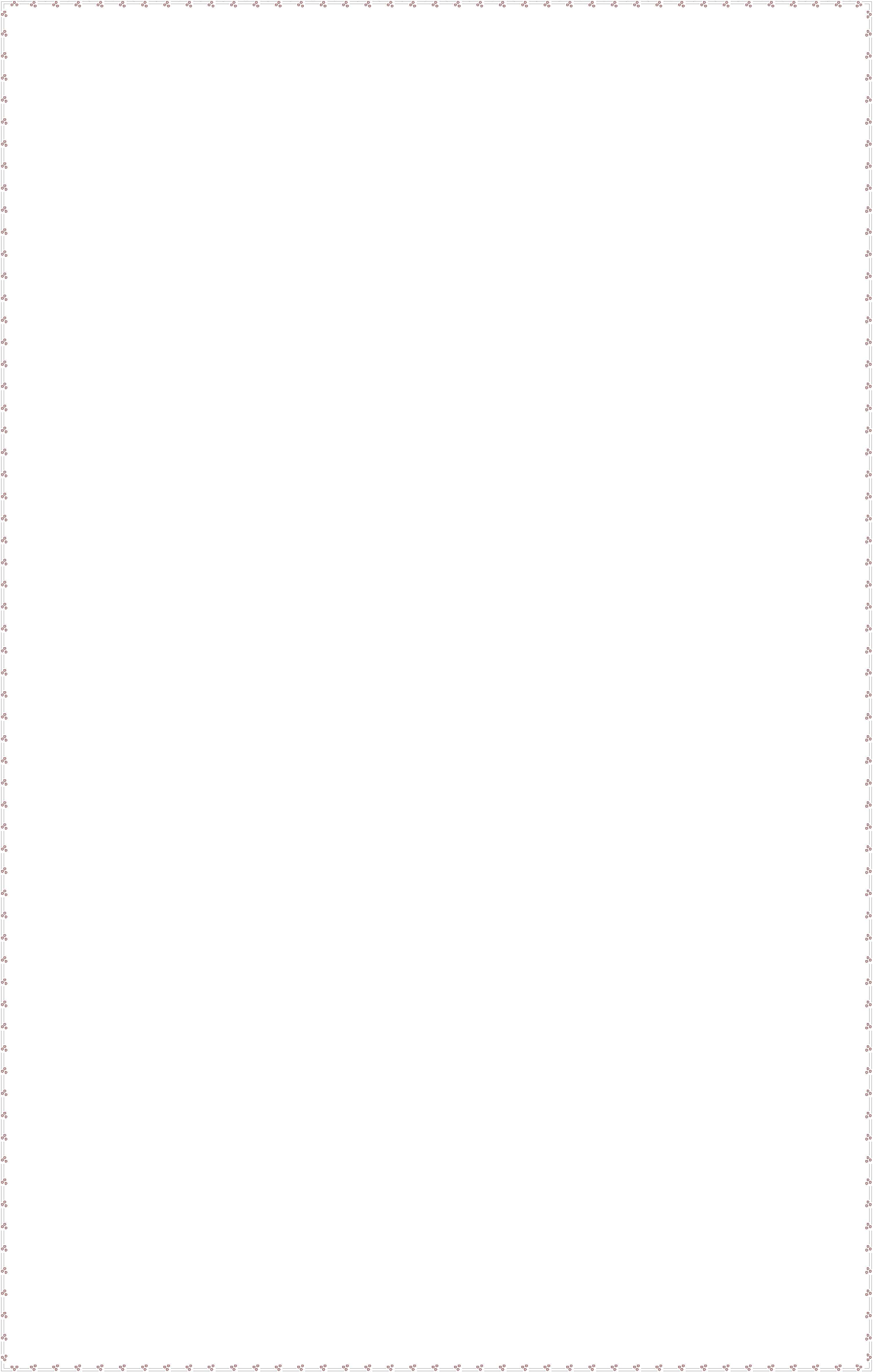 2.  Encuentro los pronominales que tiene el texto y escribo su referente.3.  Relievo las oraciones que le dan repuesta a las siguientes preguntas de lectura.¿Por qué a Colombia  el proceso de globalización le ha sido impuesto?¿Cuál es la posición de las clases medias y populares en Colombia frente al proceso de globalización?A ESCRIBIR4.  Según las oraciones relievadas, infiero proposicionalmente y construyo una proposición con su respectivo mentefacto proposicional.P1:_ 	5.  Escribo dos argumentos y dos contra argumentos sobreColombia frente al proceso de globalización.6.  Escribo dos argumentos y dos derivadas para la siguiente tesis: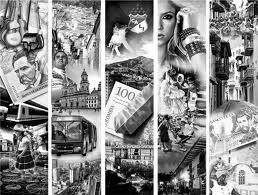 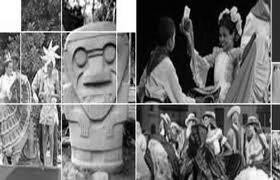 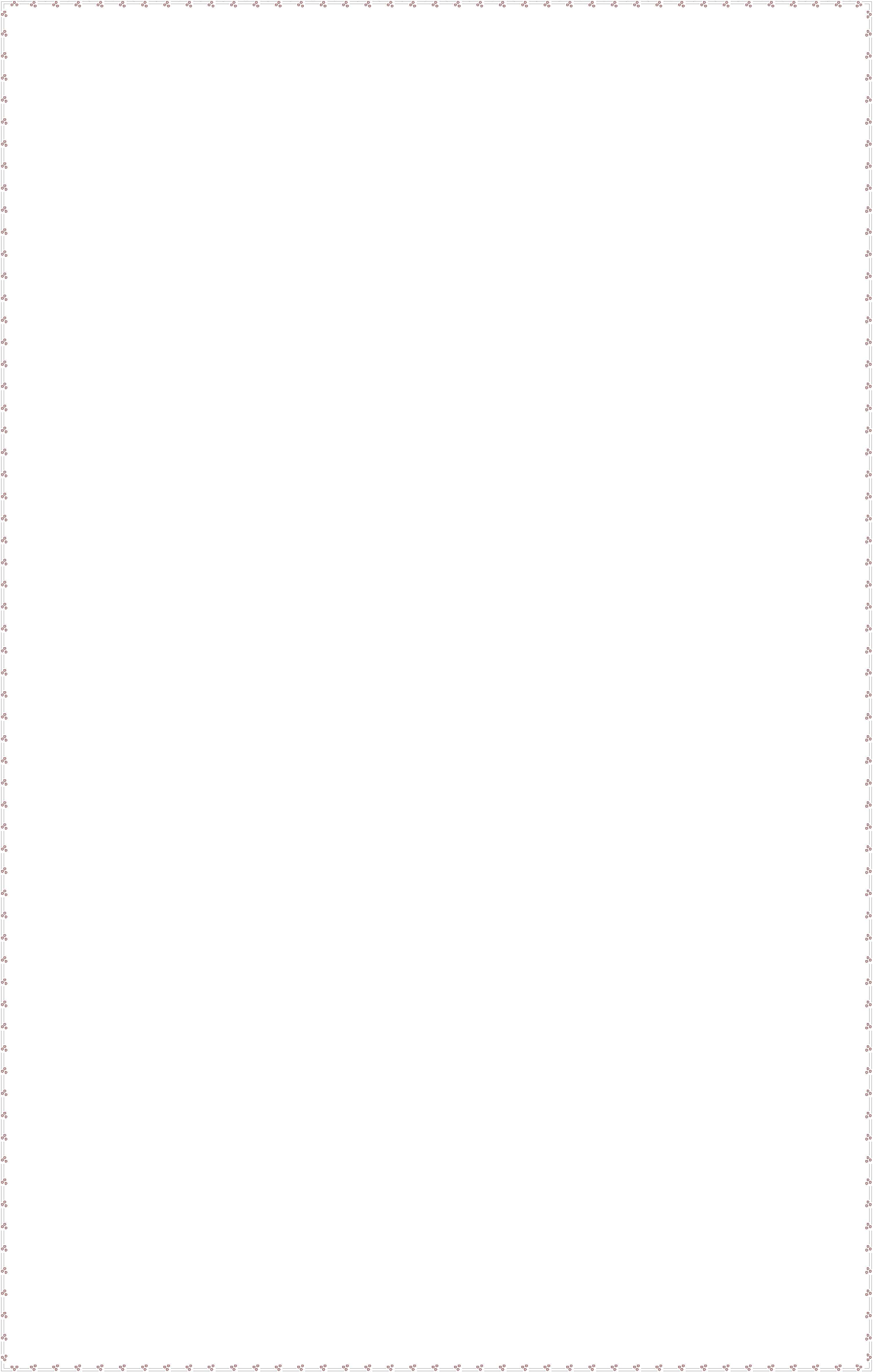 7. Escribo una tesis para los siguientes pensamientos8.  Realizo en mi cuaderno un texto argumental que contenga una tesis dos argumentos, dos derivadas y una definitoria, teniendo en cuenta lo trabajado en los puntos anteriores. (Utilizo mi cuaderno)9. De acuerdo a las siguientes imágenes, extraigo un pensamiento.10. Construyo una pregunta problematizadora que exprese lo trabajado durante la guía: Colombia frente al mundo.EXPRESO MI CREATIVIDAD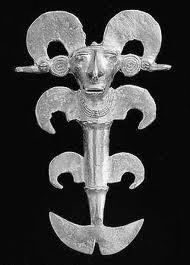 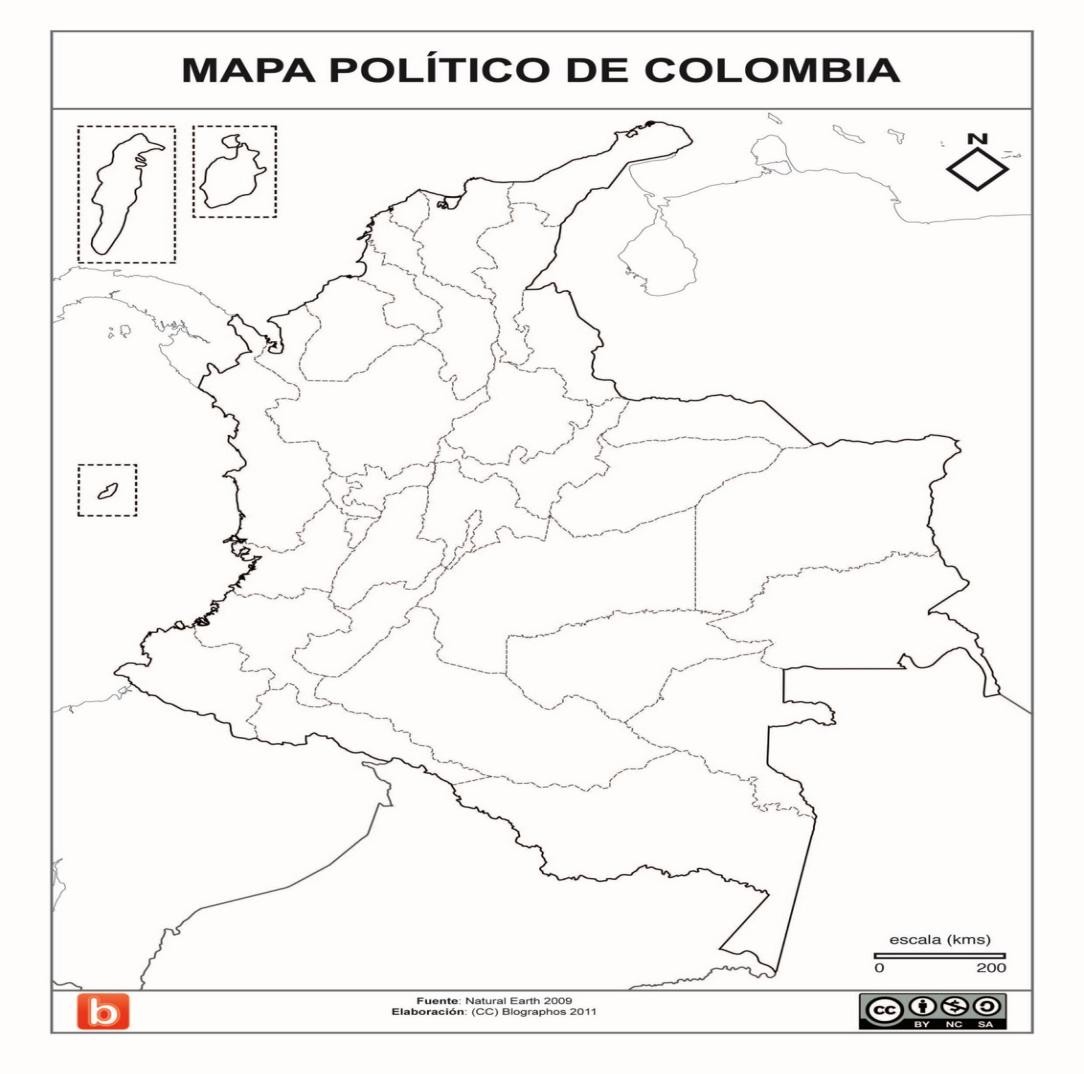 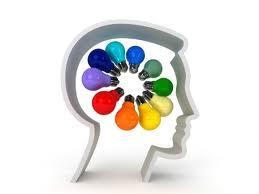 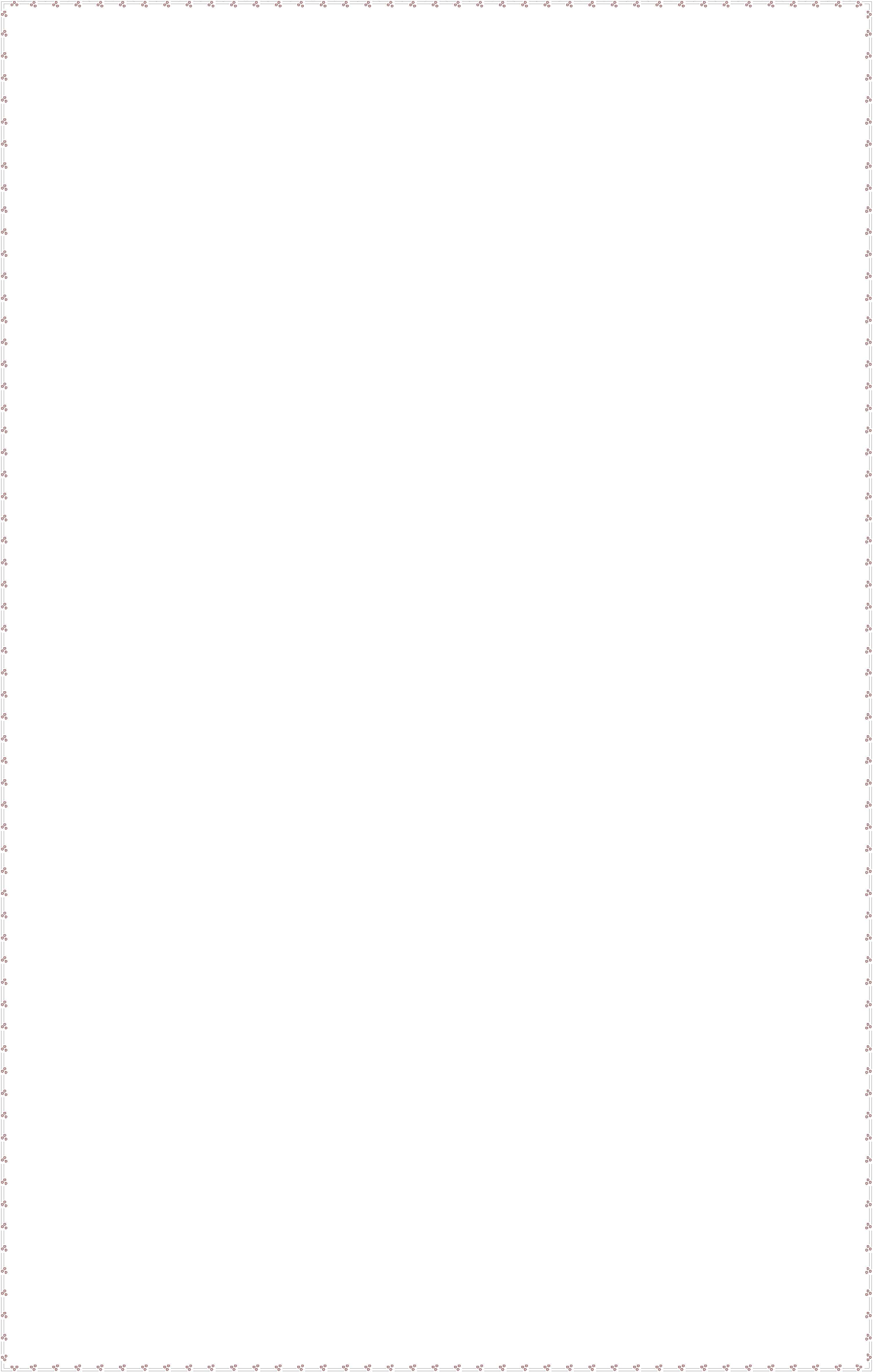 Realizo un collage de imágenes que expresen el desarrollo económico, político y cultural de Colombia frente al mundo, recuerdo ser muy creativo.A INDAGAR1. Consulto las principales manifestaciones culturales de las regiones geográficas de Colombia.2. Realizo un mapa político de Colombia en donde expongas los principales centros productivos de nuestro país. Recuerdorealizar las convenciones necesarias.GUÍA - TALLER Nº 22Tiempo previsto: Semana N.22   del              al          de                   Horas: dos horas de trabajo.ACTIVIDAD DE MOTIVACIÓN:Analizo las siguientes letras de canciones (la primera de rock y la segunda de reggaetón) y escribo mi opinión, ¿Qué diferencias y semejanzas encuentro?CANCIÓN 1Tenerte es como reducir la inmensidad a un                                               segundo Es un alarido enviado con poder hacia el vacíoSon miles de estrellas dibujando un cazador         toda         una         noche Es desgarrar el alma entera en soledad con un suspiro.Canción 2Subele el mambo pa' q mis gatas prendan los motores, x 3Que se preparen q lo q viene es pa q le den, duro!Mamita  yo  se  que  tu  no  te  me  va'  a quitar (duro!)Lo que me gusta es q tu te dejas llevar(duro!!)to  los  weekenes  ella  sale  a  vacilar(duro!!)mi gata no para de janguiar porqA  ella  le  gusta  la  gasolina  (dame  me gasolina)Como le encanta la gasolina (dame ma gasolina) x2Asesina, me domina,Anda en carro, motoras y limosinas, Llena su tanque de adrenalina,Cuando  escucha  el  reggaeton  en  la cocina.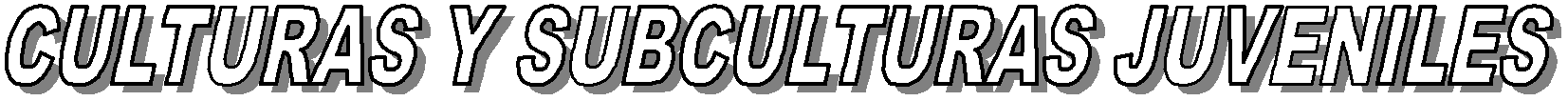 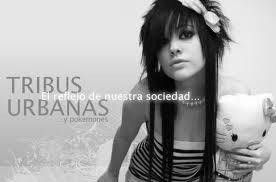 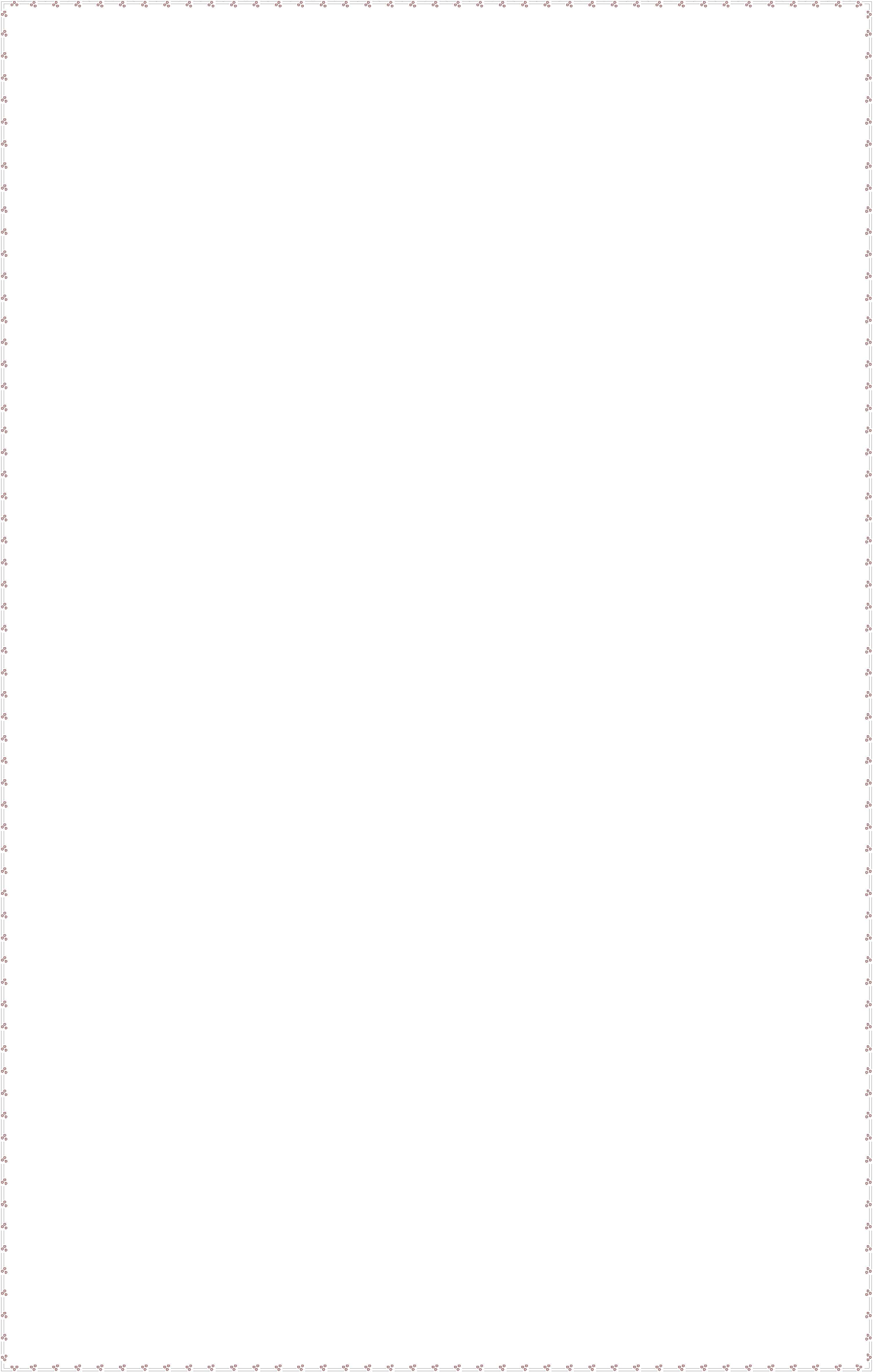 PROPÓSITO EXPRESIVO: Que yo   comprehenda, interprete y analice las subculturas que existen en nuestra sociedad.INDICADORES DE DESEMPEÑO:-interpreto y analizo  las subculturas juveniles que existen en nuestra sociedad.- Argumento de manera crítica mis ideas frente subculturas juveniles y su forma de expresarse en la sociedad.- Infiero pensamientos a través de textos propios de las ciencias sociales.TRIBUS URBANAS: FENÓMENO ACTAL EN LA JUVENTUDLas tribus urbanas son un   fenómeno social que se viene presentando en nuestros jóvenes en la actualidad, se generan por la no integración de una parte de las generaciones jóvenes en las estructuras políticas,     económicas,     culturales     y     religiosasexistentes,  creando  rebeldía  como  también  el  consumo  de  sustancias psicoactivas,  y en muchos casos el suicidio.Equipo Académico-Pedagógico Área Ciencias Económicas y Políticas- Colegios Arquidiocesanos de CaliPágina 113La cultura es uno de los elementos más importantes de una sociedad, ya que es el conjunto de todas las formas, los modelos o los patrones, explícitos o implícitos, a través de los cuales una sociedad regula el comportamiento de las personas que la conforman, la cultura es diferente de la economía, ya que es la ciencia que estudia las relaciones sociales que   tienen   que  ver  con  los  procesos  de  producción,  intercambio, distribución y consumo de bienes y servicios.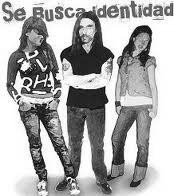 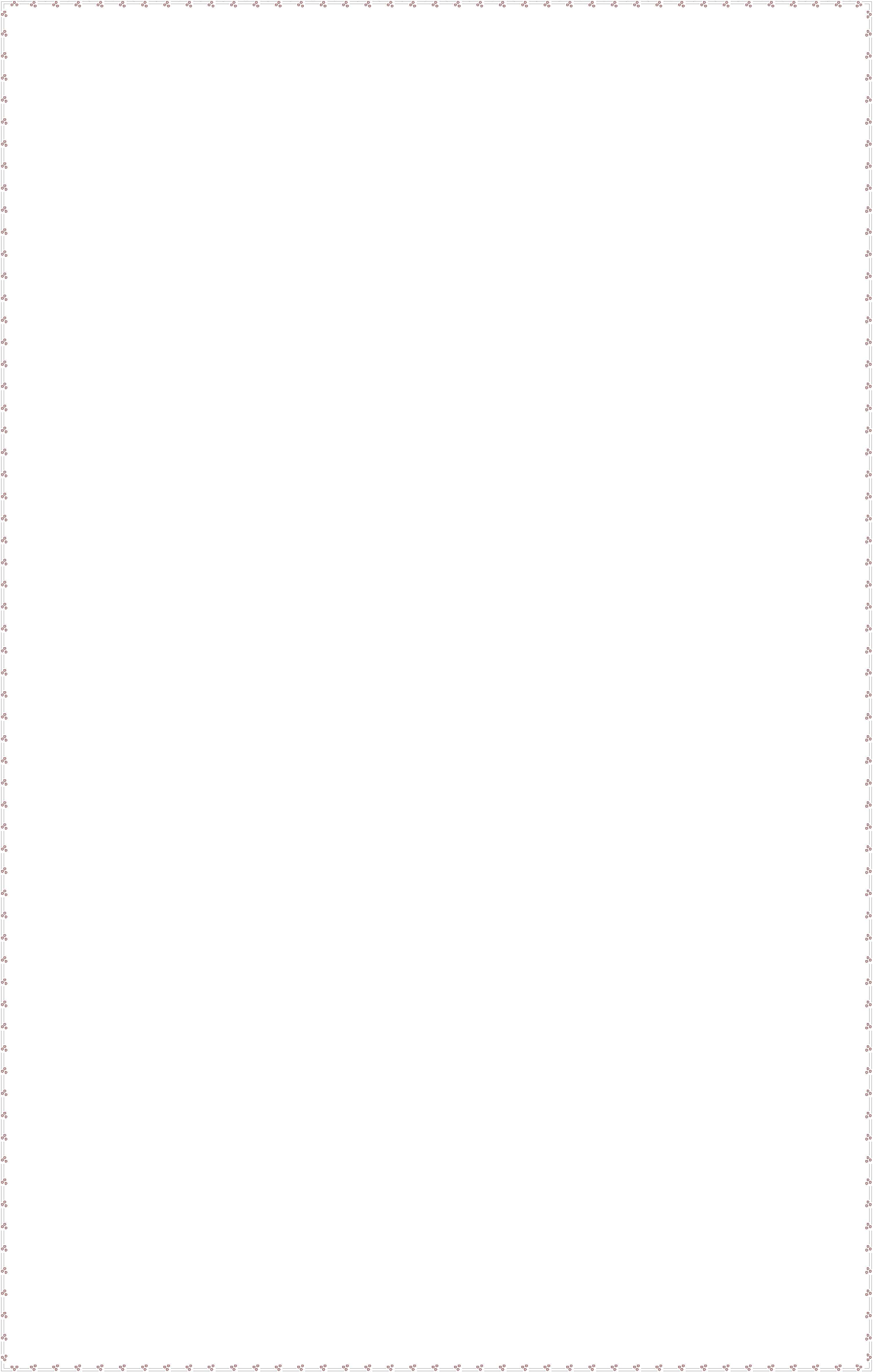 Las subculturas, que son un grupo social menor que una cultura, que comprende un lenguaje, un comportamiento, un género de música, unos conceptos, unos iconos y una base cultural propia, se diferencia   de la contracultura  debido a que es la cultura que surge como reacción hacia la cultura dominante, para proponerse antagónica o alternativamente.Dentro de la subcultura encontramos 3 grandes grupos los cuales son: grupos urbanos, que son grupos de adolescentes normales, que frecuentan los mismos sitios, visten de una manera similar,  usan una jerga específica y sus ideologías   están basadas en la camaradería y en los principios del yo te cuido y tú me cuidas.Las subculturas urbanas,   que se caracteriza por ser agrupaciones de adolescentes y jóvenes con semi-íconos, en donde sus ídolos determinan los sitios que frecuentan y su jerga, estos se alimentan de las letras de las canciones de sus ídolos, al igual que de su manera de vestir, corte de cabello y apariencia en general.Las tribus urbanas, que son grupos de jóvenes muy radicales, que comporten  espacios  similares,  se  comunican  a  través  de  los  mismos códigos estéticos, se visten de modo semejante, hablan parecido y escuchan la misma música.Las tribus urbanas según su estilo de música e ideales se pueden   clasifican en: tribu urbana punk, tribu urbana skinhead, tribu urbana rasta y tribu urbana metalera. Laprimera, se caracteriza por que su  ideología   se basa en el anarquismo, que propone ir en contra de todo lo establecido por la sociedad dominante, su estilo de música es el punk   en donde sus letras van acordes a su ideología,   Las crestas, las botas y chaquetas son los símbolos que losidentifica y por lo general consumen diferentes tipos droga. La segunda, se caracteriza porque su ideología se basa en el nazismo,  por tanto son violentos y promueven la idea de la “raza pura”,  su estilo de música es el punk, su forma de vestir es blues jeans, botas, chaquetas y son cabezas rapadas y  por lo general consumen diferentes tipos de drogas. La tercera, se caracteriza porque su filosofía se basa en promover los derechos, elrespeto y el amor por la naturaleza, como también propone el equilibrio de las naciones, su estilo musical es el ragga y Bob Marley, usan como íconoel cabello en trenzas, que asemejan gusanos y promueven el culto a lamarihuana. La cuarta, se caracteriza porque su filosofía en algunos casos es  el  satanismo,     rebeldía  y  suicidio,  sus  canciones     en  algunos subgéneros son gore, suelen identificarse por sus largas melenas   que mueven frenéticamente al ritmo de la música estridente, se visten de negro y utilizan accesorios de calaveras y crucifijos al revés y por lo general consumen diferentes tipos de drogas.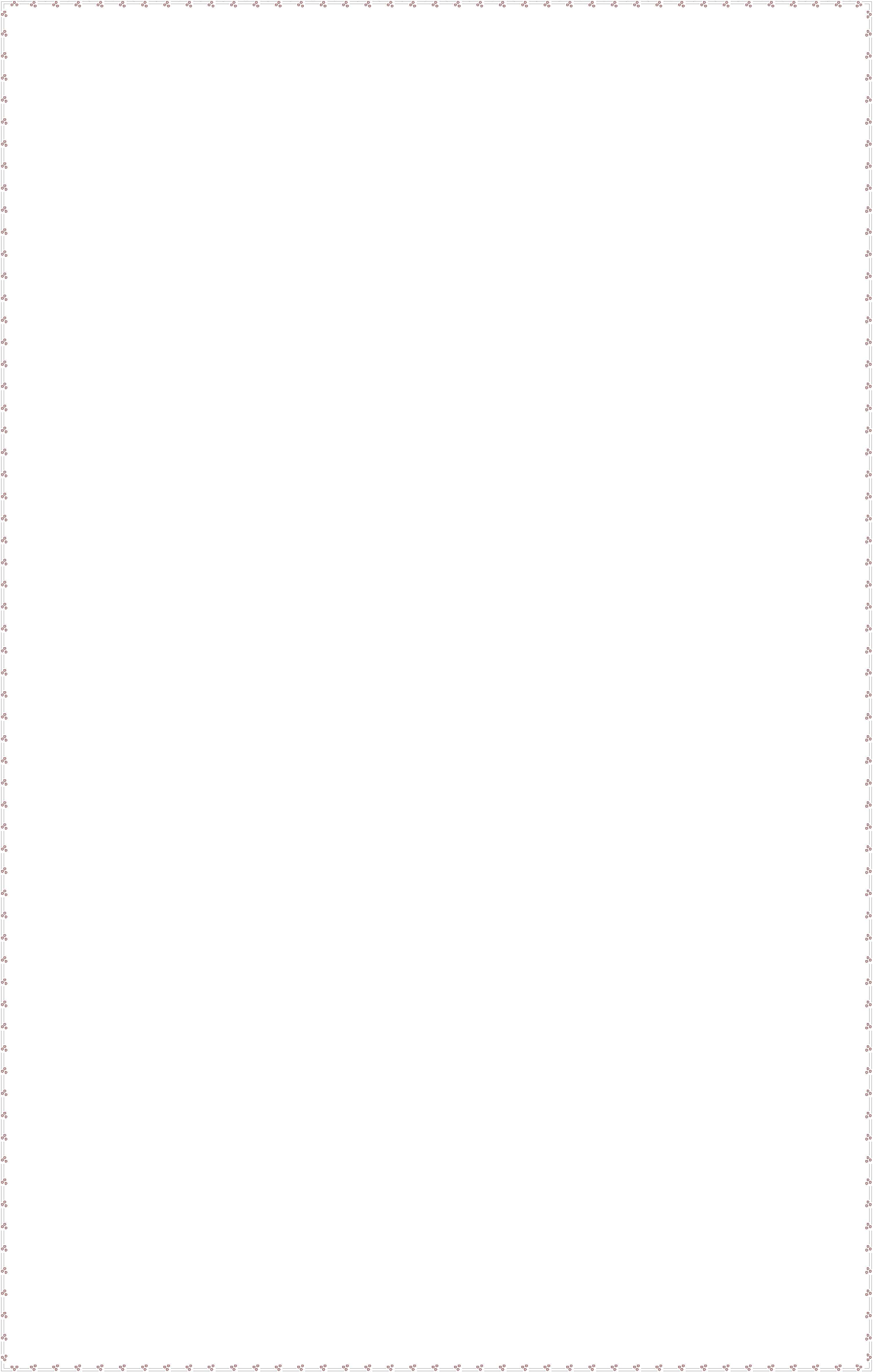 ANALIZO E INTERPRETO1.  Defino    los    términos    subrayados,    por    radicación,    sinonimia    o contextualización.2.  Encuentro los pronominales que se encuentran en el texto y escribo su referente:3.  Relievo las oraciones que le dan respuesta a las siguientes preguntas de lectura¿Qué son las tribus urbanas y cuáles son sus principales características?¿Cuál es el criterio de clasificación de las tribus urbanas?¿En qué se clasifican las tribus urbanas?4.  Escribo las oraciones que le dan respuesta a las preguntas de lectura5.  Infiero  proposicionalmente las oraciones que le dan respuesta a las preguntas de lectura.P1:_ 	6.  Construyo el mentefacto conceptual de acuerdo al texto anterior: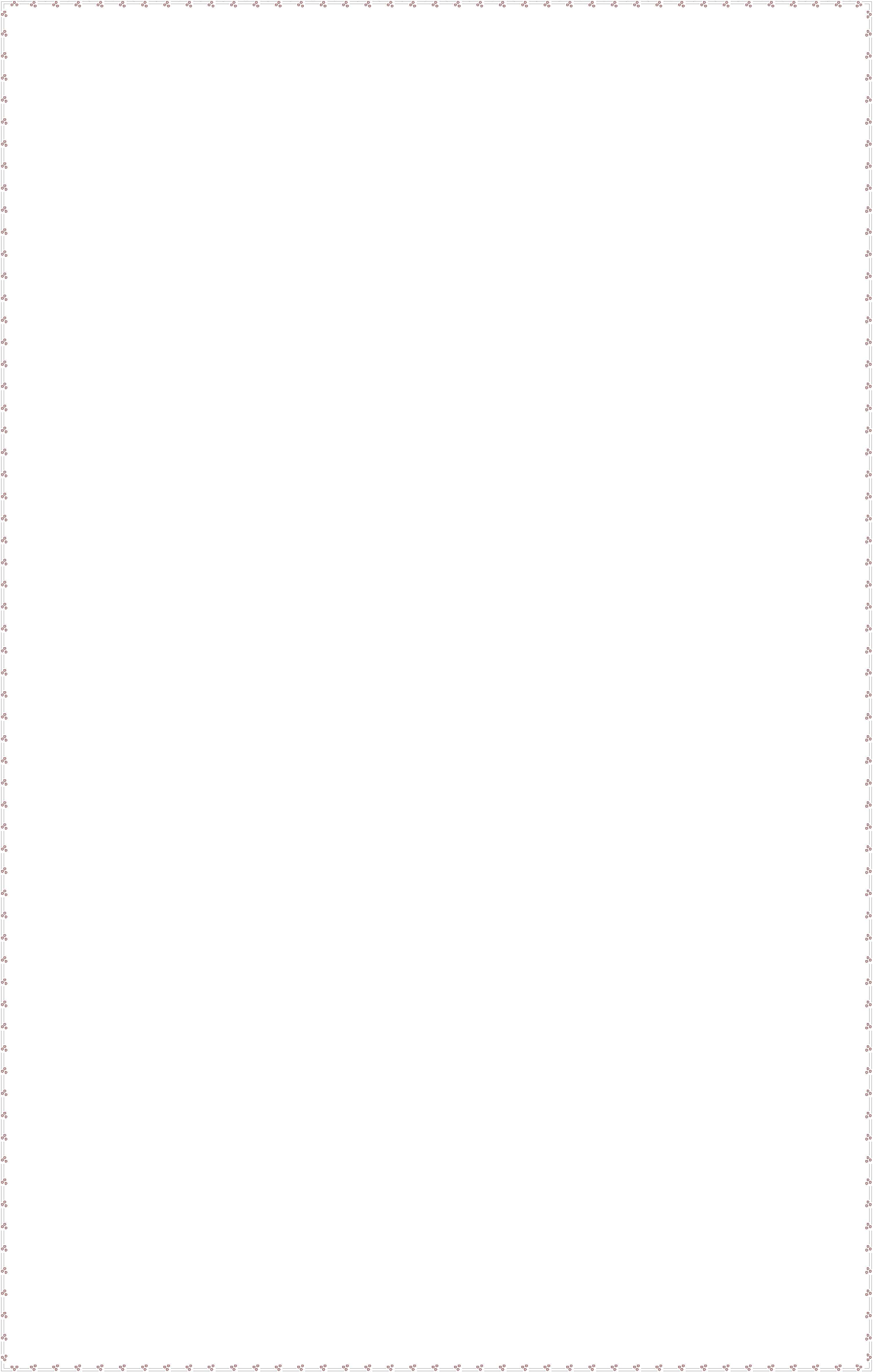 .A ESCRIBIR7.  Escribo una tesis para los siguientes argumentos y sub argumentos:8.  Escribo  dos  argumentos  y dos  contra  argumentos  sobre  las tribus urbanas.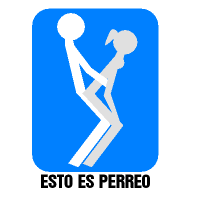 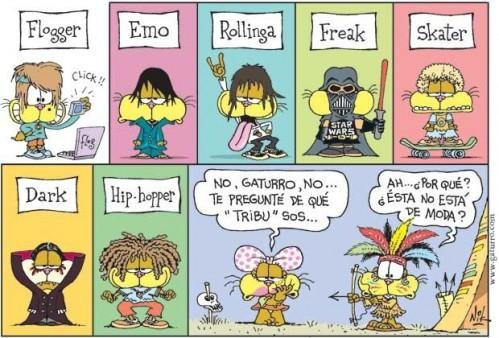 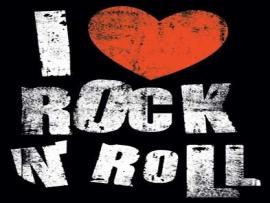 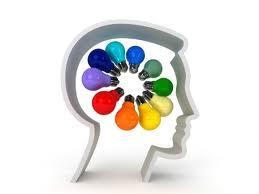 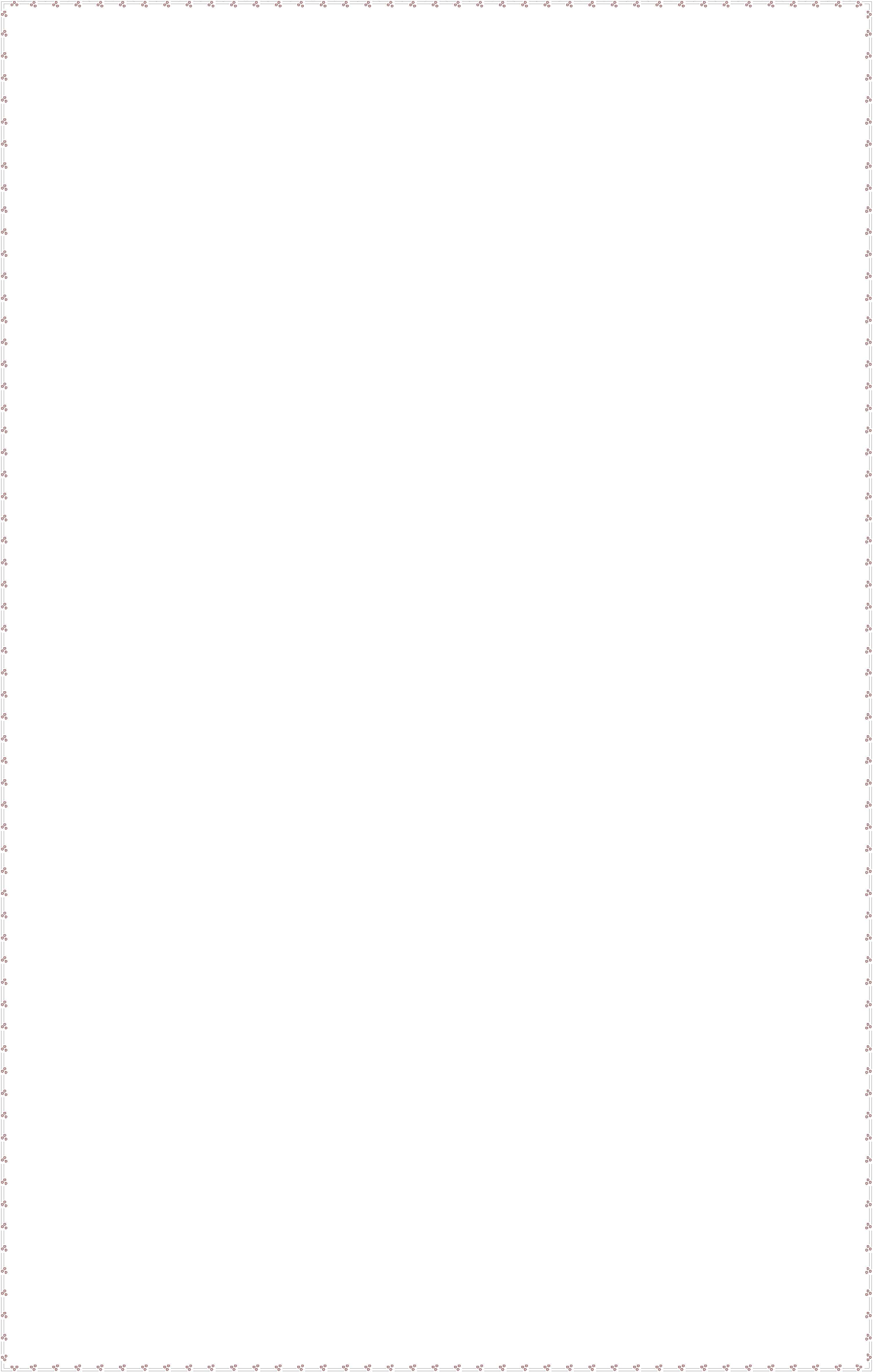 9.  Construyo una pregunta problematizadora a partir de la siguiente imagen.10.-.Escribo una semejanza y una diferencia para las siguientes imágenes:EXPRESO MI CREATIVIDADConstruyo una caricatura o un dibujo sobre las tribus urbanas.A INDAGAR:    1.-Realizo una entrevista a dos jóvenes que conozcas quepertenezcan a tribus urbanas o subculturas, indaga su forma de ver el mundo y su ideología luego realiza un informe escrito o a través de un video clip.	2.-Consulto cuáles son los orígenes del género punk y por qué lo podemos relacionar con la clase obrera.GUÍA - TALLER Nº 23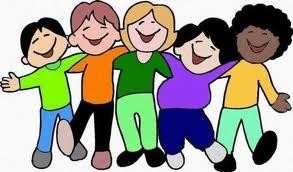 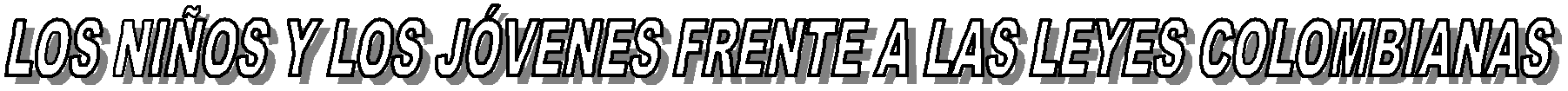 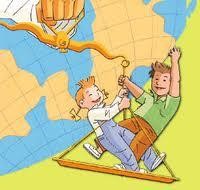 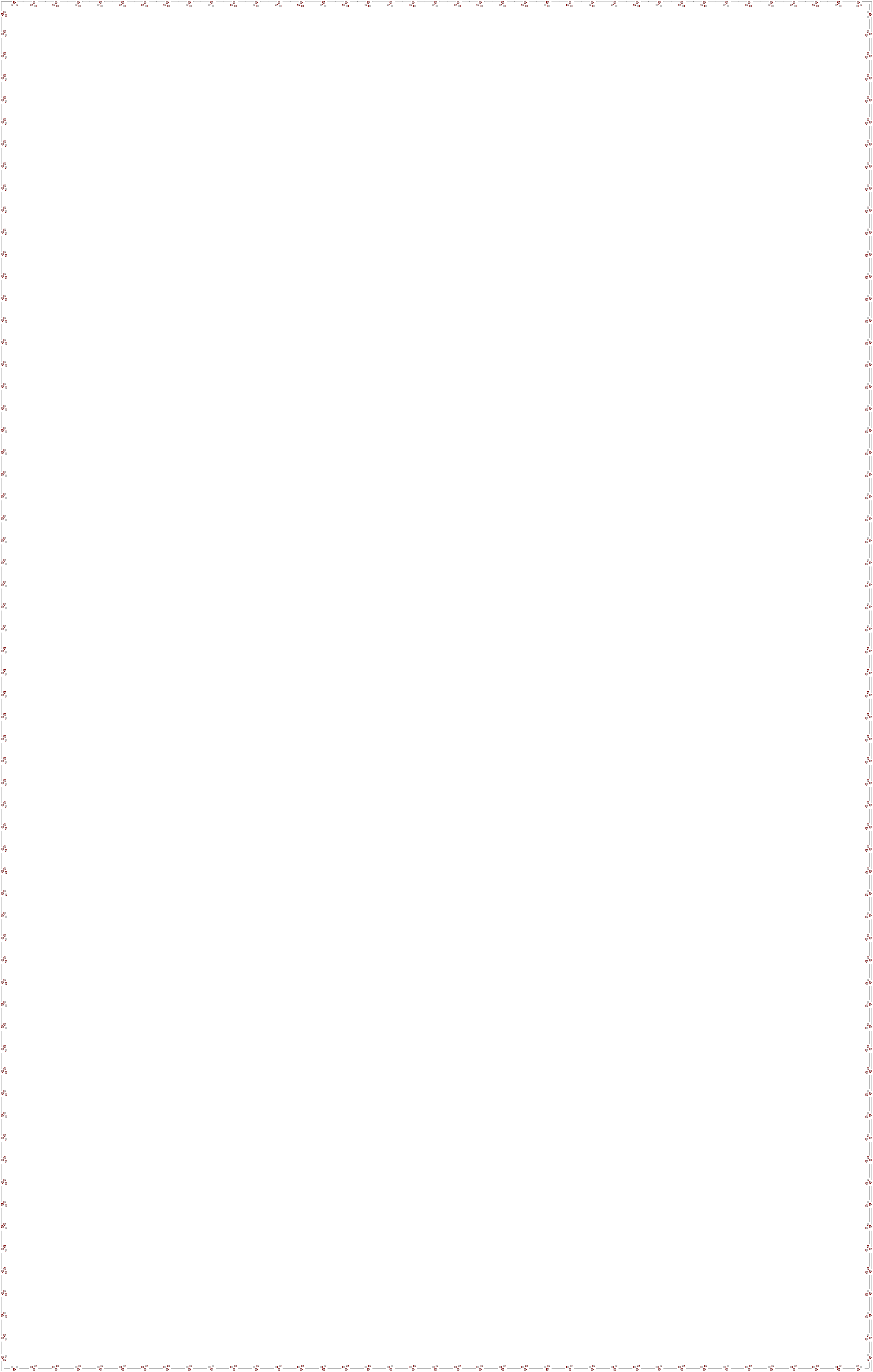 Tiempo previsto: Semana N.23   del              al          de                   Horas: dos horas de trabajo.ACTIVIDAD DE MOTIVACIÓN:Leo atentamente la siguiente situación, escribo mi opinión al respecto y construyo una pregunta problematizadora.En Chía- Cundinamarca- se presentó la siguiente situación: Atroz asesinato del pequeño Luis Santiago Lozano, de apenas 11 meses de edad, luego de ser secuestrado   por su propio padre, Orlando Pelayo, al parecer con la intención insólita de librarse de contratiempos con su compañera actual.Periódico el Espectador 1 de octubre de 2008PROPÓSITO EXPRESIVO: Que yo  comprehenda, interprete y analice la  importancia de los derechos de los niños y jóvenes  en nuestro país.INDICADORES DE DESEMPEÑO:-interpreto y analizo  la importancia de cumplir y respetar los derechos de los niños y jóvenes en nuestro país.- Argumento de manera crítica mis ideas frente subculturas juveniles y su forma de expresarse en la sociedad.- Infiero pensamientos a través de textos propios de las ciencias sociales.LOS DERECHOS DE LOS NIÑOS Y LOS JÓVENES EN COLOMBIADesde   hace   algún   tiempo,   la   niñez   y   la adolescencia han sido una de las principales víctimas de la violación de los derechos humanos. En nuestro país   son varios los problemas que enfrentan los niños y adolescentes que son sometidos frecuentemente a la violencia intrafamiliar, la explotación económica, laboral y sexual,  y  sufren  atentados  contra  su  integridadfísica  y afectiva; sobre los niños recaen directamente los problemas de la pobreza extrema y la marginalidad, pues no le   son cubiertas sus necesidades básicas como salud, educación, vivienda; además en paísescomo el nuestro son víctimas del conflicto armado, el cual los convierte en objeto del desplazamiento forzado junto con sus familias.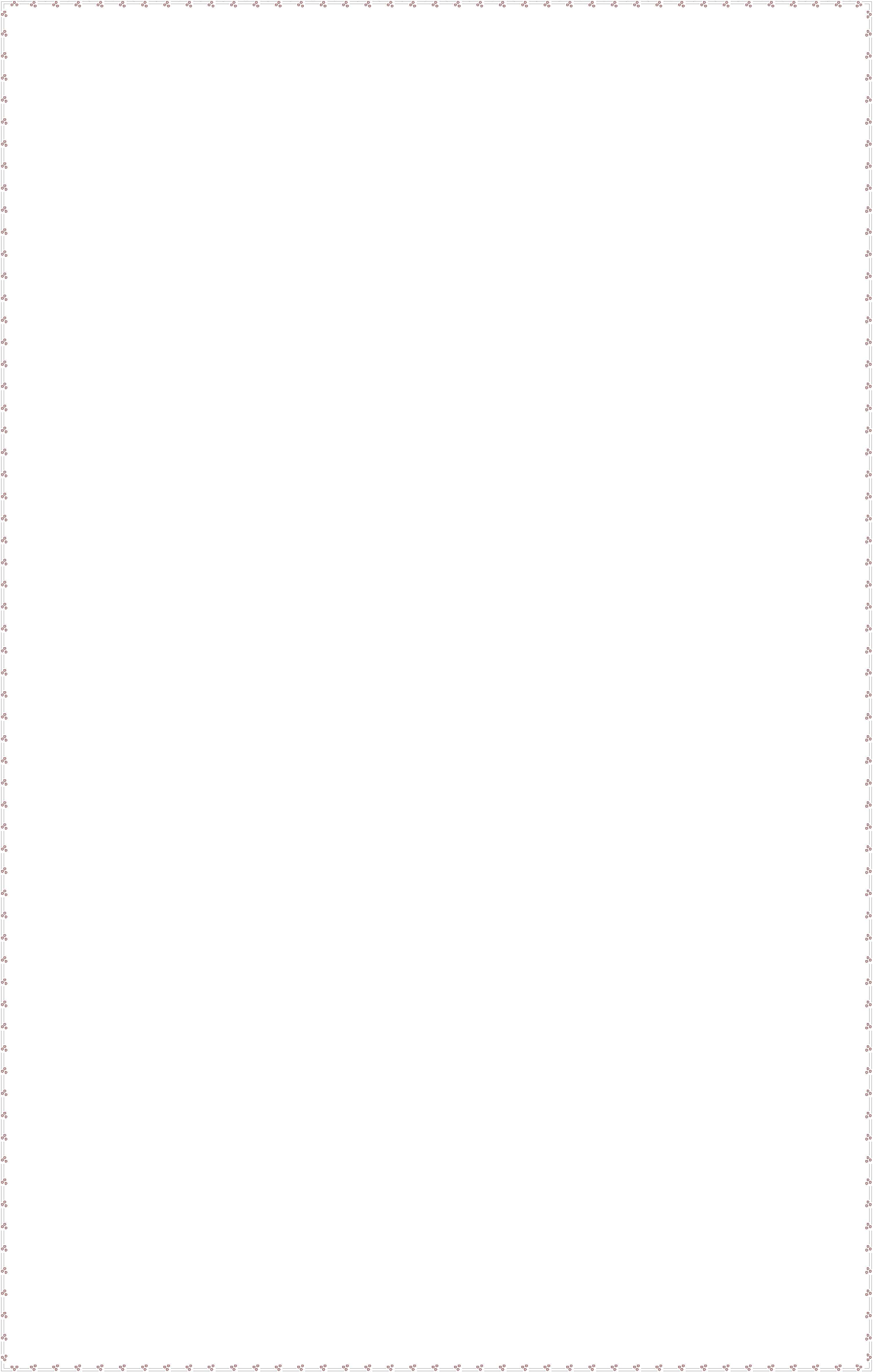 La niñez y adolescencia es considerada como un sector débil e indefenso de la sociedad. Esto significa que requiere una atención y protección especial no solo para evitar que sus derechos sean irrespetados, sino para que pueda  gozar de una vida plena y sana en la que desarrollen todas sus capacidades.Los derechos de los niños y adolescentes son una parte integral de losDerechos Humanos.Los Estados, al tomar conciencia de los grandes riesgos que corría la niñez, establecieron una serie de normas aplicadas específicamente a este sector de la población. Estas normas toman en consideración las necesidades particulares de los niños, las niñas y los adolescentes como personas en desarrollo, especialmente vulnerables y dependientes.En Colombia los derechos de los niños, las niñas   y adolescentes se encuentran   consagrados en la Constitución Política, en un decreto especialmente  aplicado  a  ellos  y  ellas  denominada  Código  del  Menor, como también encontramos la ley de infancia y la adolescencia. Nuestra constitución consagra el derecho universal según el cual los derechos de los niños prevalecen sobre los demás, dispone una protección especial para los niños y jóvenes contra toda forma de abandono, violencia física, moral, venta abuso sexual, secuestro y explotación económica y laboral. El código del menor consagra los derechos de los menores de edad, las normas y procedimientos para protegerlos en situaciones irregulares, y señala las obligaciones de las autoridades estatales encargadas de cumplir esa misión, como el defensor de familia, la policía de menores y las comisarías de familia; además regula la adopción de los menores de edad entre otros.ANALIZO E INTERPRETO1.  Defino los términos desconocidos del texto anterior. Utilizo radicación, sinonimia o contextualización. 2.- Relievo las oraciones que le dan respuesta a la siguiente pregunta de lectura: ¿Cuáles son las leyes en Colombia que protegen a los niños y adolescentes?O1:_ 	O2:_ 	Equipo Académico-Pedagógico Área Ciencias Económicas y Políticas- Colegios Arquidiocesanos de CaliPágina 119O3:_ 	2.  Infiero  proposicionalmente  las  oraciones  que  le  dan  respuesta  a  la pregunta  de  lectura  y  construyo     el  pensamiento.  posteriormente  lo grafico.P1:_ 	Selecciono la respuesta correcta:Se entiende por violencia intrafamiliar todo acto de agresión intencional física, sicológica y sexual que un miembro realiza contra otro miembro del mismo núcleo familiar. Se expresa en amenazas, golpes y agresiones emocionales, que se consideran según su gravedad como conducta delictiva. Cuando una persona se encuentra ante un caso de violencia intrafamiliar deberáA. guardar silencio todo el tiempo, por respeto a los padres.B. acudir ante un juez de familia y denunciar el caso.C. defenderse ante el agresor apelando a todo tipo de medios.D. evadirse de la casa para evitar futuras agresiones.A ESCRIBIRAnalizo la siguiente gráfica y escribe una conclusión sobre lo que muestra. Luego respondo la siguiente pregunta problematizadora, a través de argumentos¿Qué mecanismos se deben implementar en nuestro país para que los derechos de los niños y jóvenes que se encuentren en la ley de infancia y adolescencia se lleven a la práctica y no se vulneren?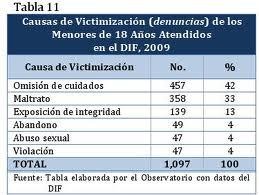 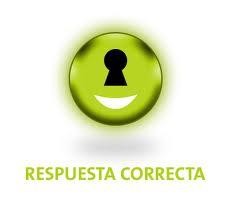 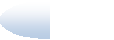 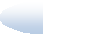 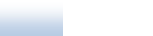 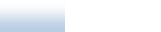 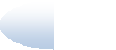 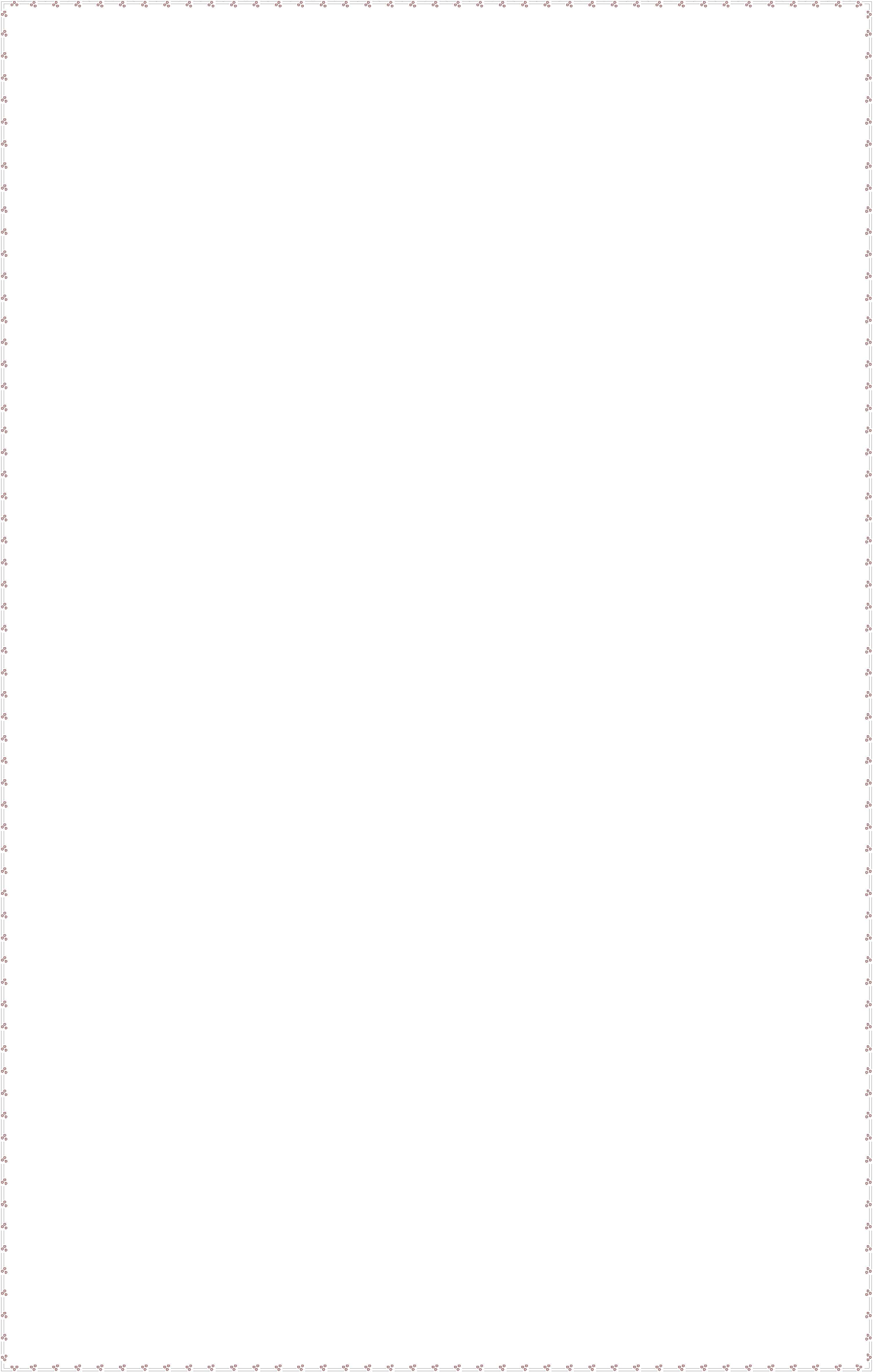 de la Familia (DIF)Sistema Nacional para el Desarrollo IntegralDe acuerdo a las siguientes imágenes, infiero un pensamiento proposicional, posteriormente construyo, en mi cuaderno, una pregunta problematizadora y la respondo  a través de argumentos.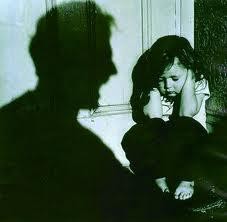 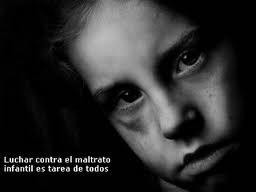 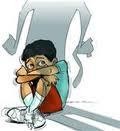 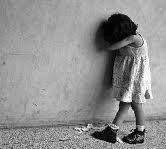 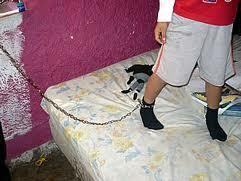 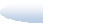 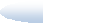 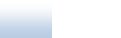 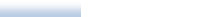 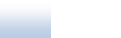 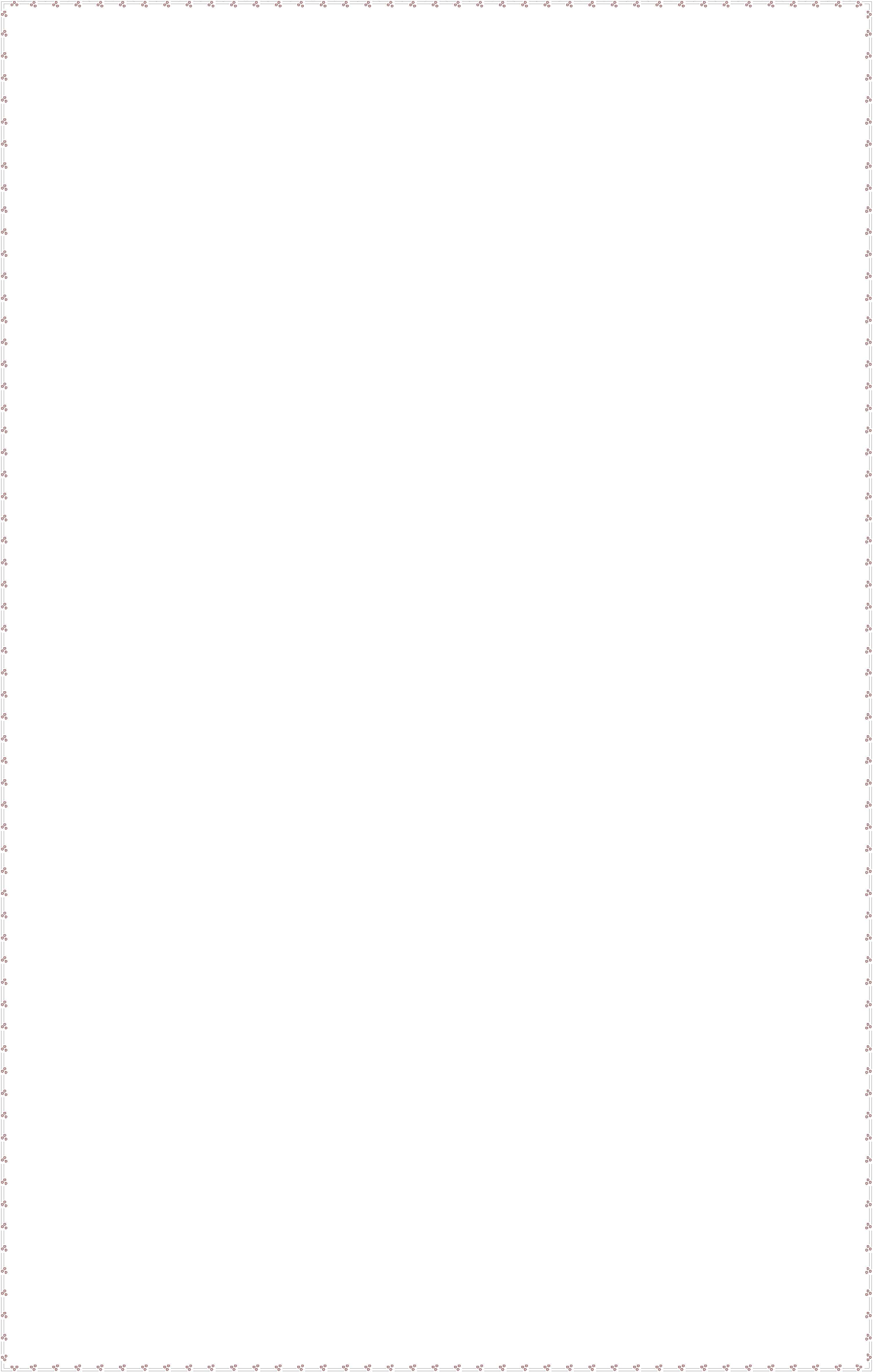 P1:_ 	Construyo un argumento y una derivada para la siguiente tesis. Posteriormente con lo trabajado, construyo mi propio texto argumental.Leo atentamente la siguiente historiaLuis Alfredo Garavito Cubillos (Génova,  Quindío,  Colombia,  25 de enero de1957) es uno de los asesinos en serie más prolíficos de  Colombia. A sus42 años, fue declarado por los investigadores y jueces como un  asesino en serie. Cuando fue capturado confesó ser el autor de la muerte de 147 niñosen distintas regiones de Colombia, pero a la fecha la  Fiscalía General de laNación  lo  investiga por  el homicidio de 176 niños  en su paso por 59 pueblos del país.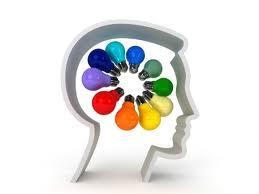 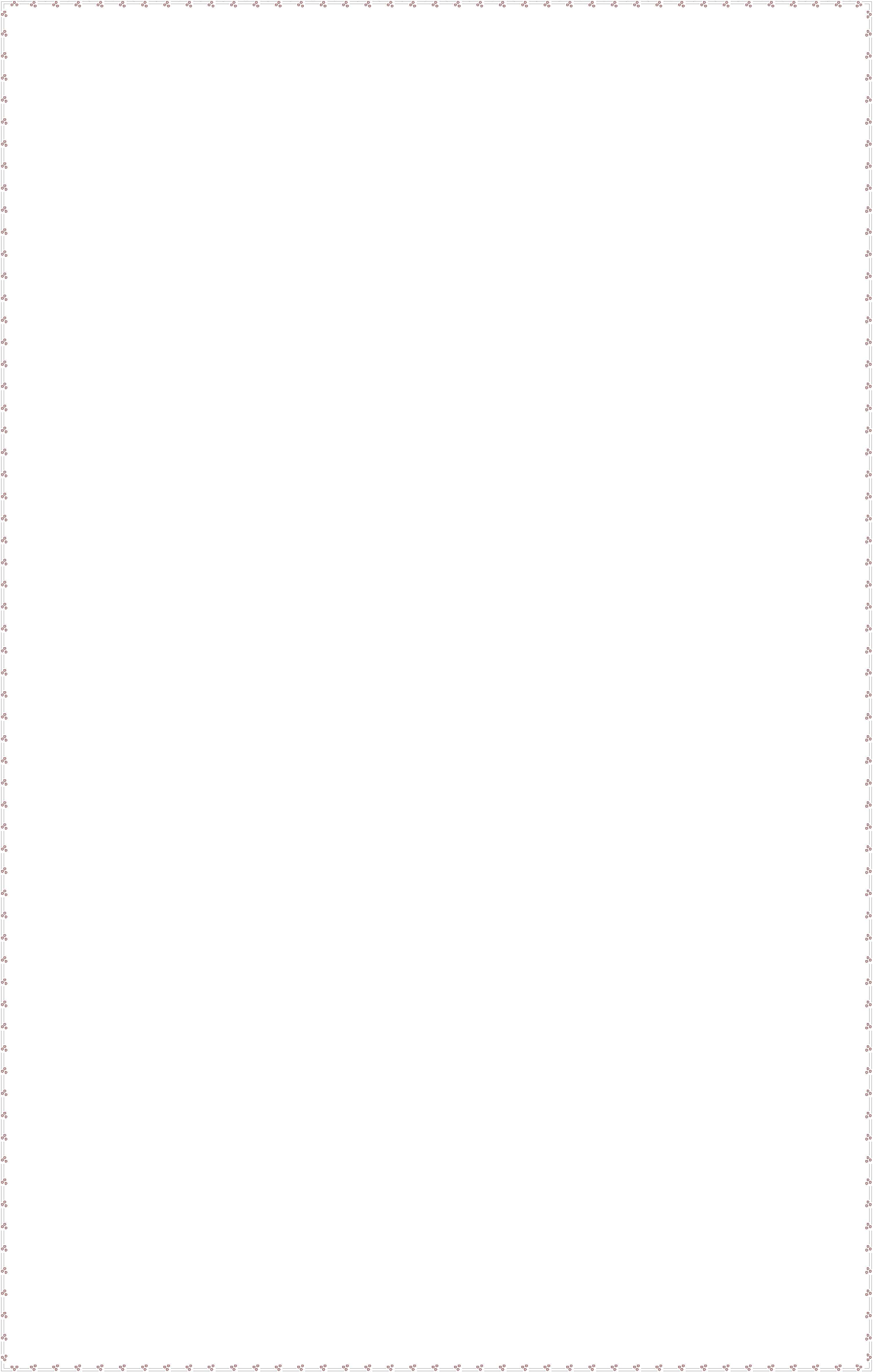 En repetidas ocasiones, Garavito Cubillos se hacía pasar por vendedor ambulante, monje, indigente, discapacitado y representante de fundaciones ficticias en favor de niños y ancianos. Es conocido también como La Bestia, El Monje, El Mendigo, Alfredo Salazar, El Loco, Tribilín, Conflicto, El Cura o Bonifacio Morera Lizcano.4 5Las víctimas de Garavito eran niños entre los 6 y los 16 años, de bajo estrato económico. Los abordaba en los parques infantiles, canchas deportivas, terminales de buses, plazas de mercado y barrios marginales. Según lo establecido, les ofrecía dinero y los invitaba a caminar hasta cuando los menores se cansaban y eran atacados en sitios despoblados.De acuerdo con la investigación, en esos lugares los cuerpos sin vida de los menores fueron encontrados degollados, mutilados y con señales de haber sido amarrados. También se encontraban con señales de acceso carnal similares a los hallados en los sitios de los crímenes y publicacionesperiodísticas en las cuales se reseñaba el estado de las investigaciones por desapariciones y homicidios de niños en el país.Según la justicia Colombiana, Luis Alfredo Garavito pese a ser considerado por muchos como el segundo mayor asesino en serie del mundo podría estar en libertad. Acto a la que responden otras personas como una acción descabellada y poco coherente ya que sostienen que si Garavito mató una vez, lo hará de nuevo.El mundo según PirryDe acuerdo al texto anterior, escribo mi   opinión y posibles  soluciones para erradicar de nuestro país a los asesinos y violadores de niños y adolescentesEXPRESO MI CREATIVIDAD: Realizo una historieta y un lema sobre la importancia de defender los derechos de los niños y jóvenes.A INDAGAR   Consulto que instituciones internacionales existen para promover la defensa y protección de los derechos de los niños y jóvenes. Busco  en  periódicos  o  revistas,  noticias relacionadas con el maltrato infantil. Elaboro una síntesis e identifico causas y consecuencias de esta situación.GUÍA - TALLER Nº 24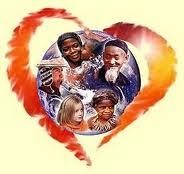 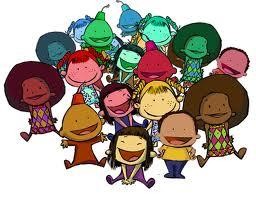 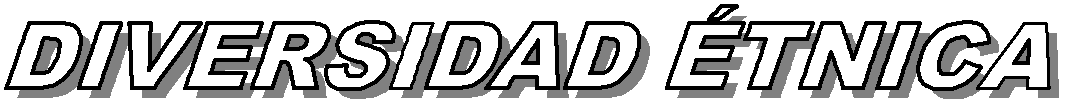 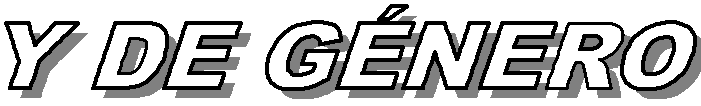 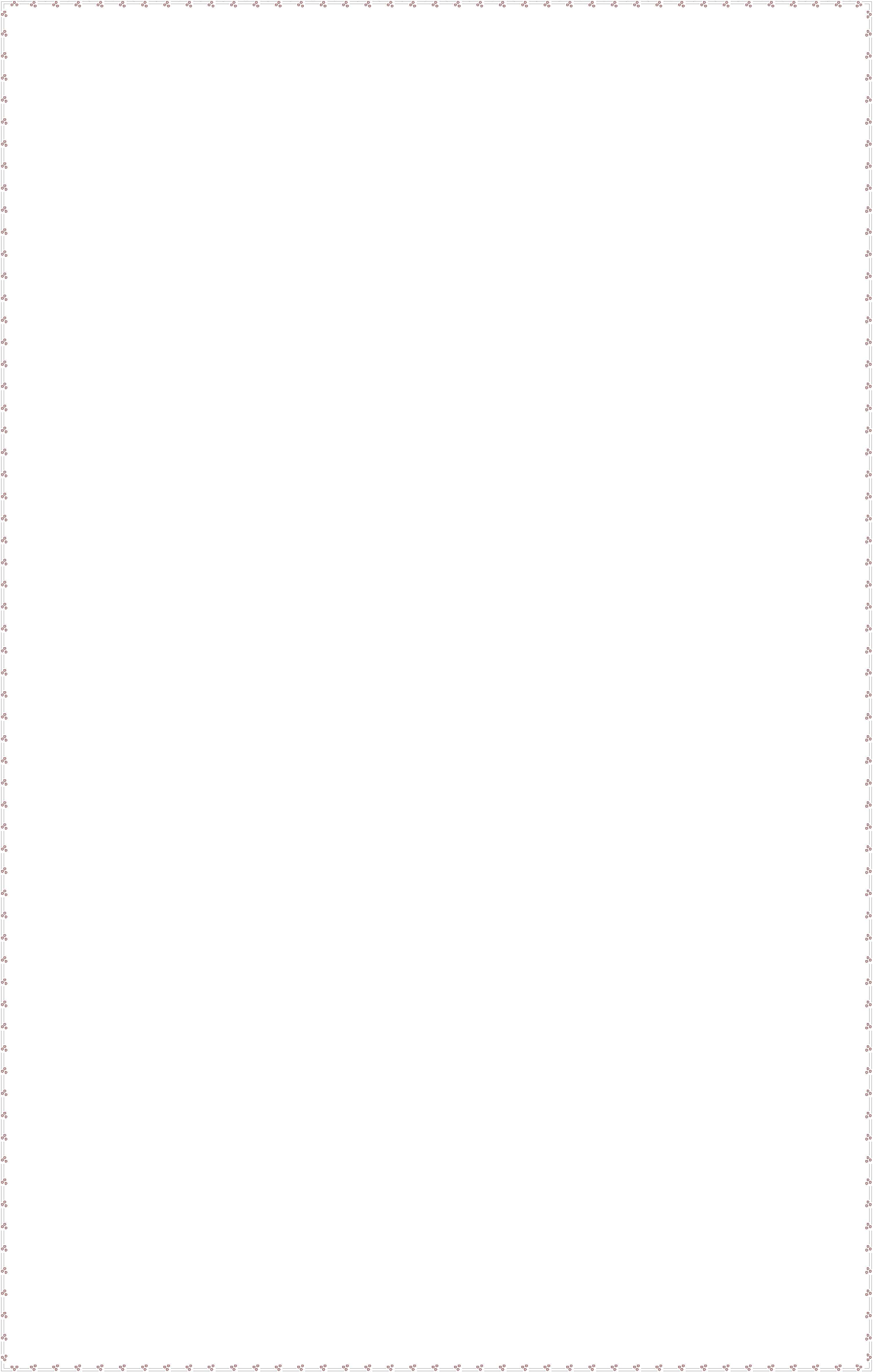 Tiempo previsto: Semana N.24   del              al          de 	 Horas: dos horas de trabajo.ACTIVIDAD DE MOTIVACIÓN:La Asamblea General de Naciones Unidas proclamó el 2008 Año Internacional de los Idiomas, para fomentar el multilingüismo, la unidad y la comprensión internacional. En Colombia, el idioma oficial es el español. Sin embargo, en el país existe una gran variedad de grupos étnicos que hablan diferentes lenguas.Según el Ministerio de Cultura, aparte del castellano, en Colombia se hablan 68 lenguas; 65 son lenguas indoamericanas o indígenas, que corresponden a los pueblos habitantes autóctonos de estos territorios antes de la llegada de los europeos.¿Qué sucede cuando muere una lengua? ¿Consideras que la sociedad humana implementará una lengua universal?PROPÓSITO EXPRESIVO: Que yo  comprehenda, interprete y analice la importancia del respeto por la  diversidad étnica y de género que existe en nuestro país.INDICADORES DE DESEMPEÑO:-Interpreto y analizo   la importancia del respeto por la diversidad étnica y de género que existe en nuestro país.- Argumento de manera crítica mis ideas frente a la diversidad étnica y de género que existe en nuestro país.- Infiero pensamientos a través de textos propios de las ciencias sociales.RESPETO POR LA DIVERSIDADAmérica Latina se caracteriza, sin lugar a dudas, por la diversidad de identidades étnico-raciales que conviven en susextensas tierras. El proceso de colonización que irrumpió en la historia de los pueblos originarios en el siglo XVI y el posterior esclavismo colonial que arrancó brutalmente a millones de africanos y  africanas  de  sus  orígenes  durante  siglos,configuran hoy la  América Latina y el Caribe que, conocemos.En el siglo XIX era casi incuestionable la idea de que las razas constituían subdivisiones de la especie humana. Posteriormente la ciencia admitió queEquipo Académico-Pedagógico Área Ciencias Económicas y Políticas- Colegios Arquidiocesanos de CaliPágina 123las diferencias entre los grupos humanos sólo podían explicarse a partir de su origen histórico y cultural. A partir de entonces empezó a cobrar mayor importancia el concepto etnia o identidad étnica, referida a los rasgos culturales compartidos en una población, como el lenguaje, la religión, la cosmovisión, la idea de pertenencia y la historia común enraizada en mitos y tradiciones.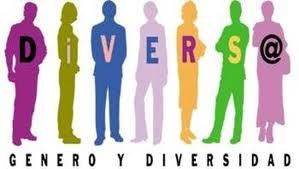 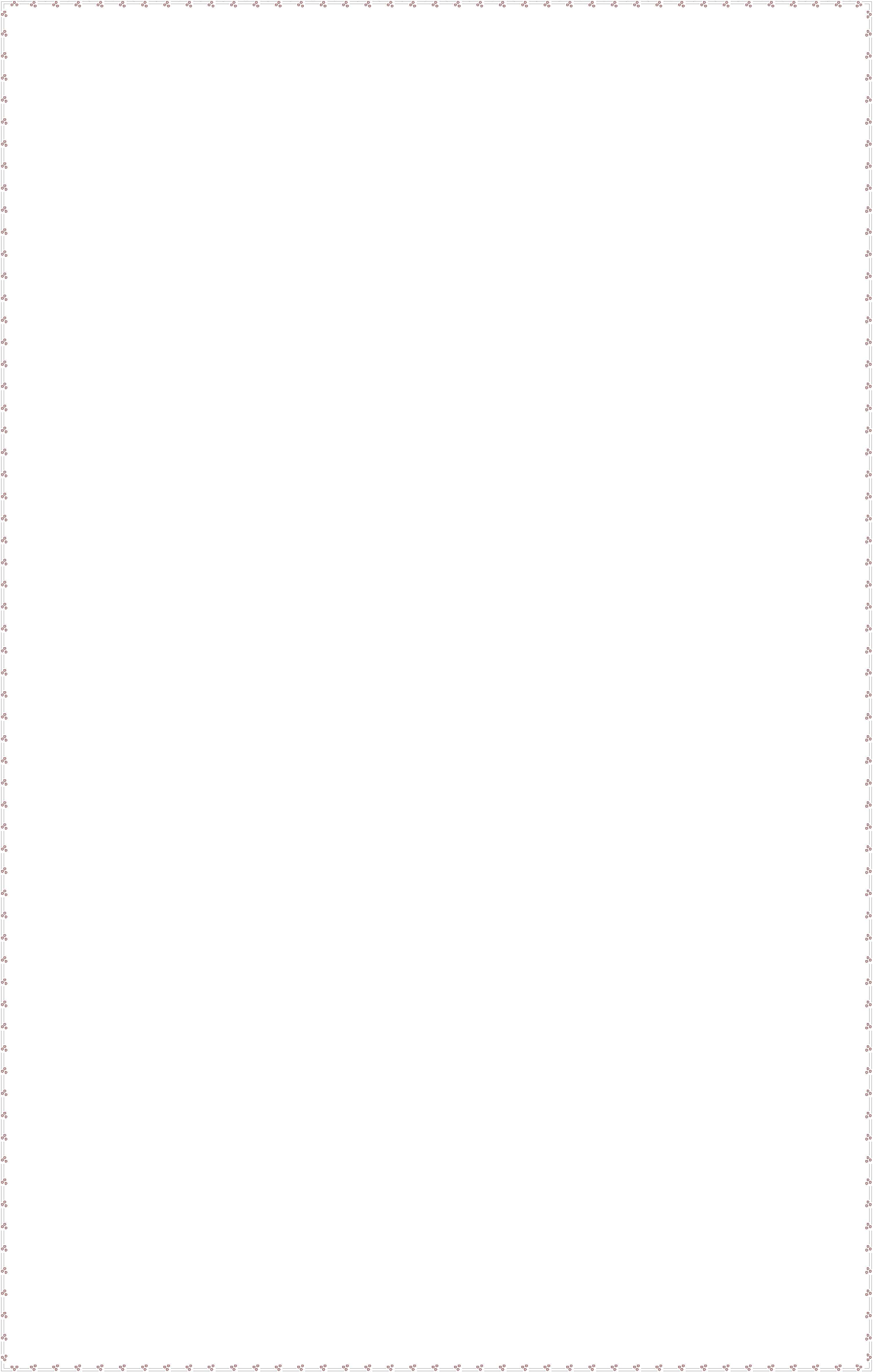 A pesar de los avances en materia de derechos humanos realizados desde entonces, la marca del racismo, la homofobia y la xenofobia sigue todavía viva y se hace patente en la situación de los pueblos indígenas y afro descendientes en nuestros días.Las  desigualdades  de  género  se  suman  a  las  múltiples  formas  de discriminación    que    obstaculizan    el    derecho    al    desarrollo    y    la autodeterminación de mujeres y hombres indígenas y afrodescendientes. LGBT es una  sigla que designa colectivamentea   lesbianas,  los   gays,  los  bisexuales  y  las personas  transgénero. En uso desde los  años90, el término «LGBT» es una prolongación de las siglas «LGB», que a su vez habían reemplazado a la expresión «comunidad gay»que muchos  homosexuales, bisexuales y  transexuales sentían que no lesrepresentaba adecuadamente. Su uso moderno intenta enfatizar la diversidad  de  las  culturas  basadas  en  la  sexualidad  y  la  identidad  de género, y se puede aplicar para referirse a alguien que  no es heterosexual, en lugar de aplicarlo exclusivamente a personas que se definen como homosexuales, bisexuales o transgénero. Esta organización pretende la inclusión y el respeto a sus derechos como personas diversas y con tendencias diferentes a las personas heterosexuales.ANALIZO E INTERPRETO1.  Defino   los   términos   subrayados   por   contextualización,   radicación   o sinonimia2.  Relievo las oraciones que le dan respuesta a las siguientes preguntas de lectura¿Cuáles son las principales características de la diversidad étnica?¿Qué es LGTB y cuáles son sus objetivos?3.  Infiero  proposicionalmente  las  oraciones  que  relievé  y  construyo  dos pensamientos proposicionales, luego los grafico.P1:_ 	P2:_ 	4.-Analizo    las    siguientes    gráficas    estadísticas,    escribo    mis conclusiones y construyo una pregunta problematizadora.Equipo Académico-Pedagógico Área Ciencias Económicas y Políticas- Colegios Arquidiocesanos de CaliPágina 124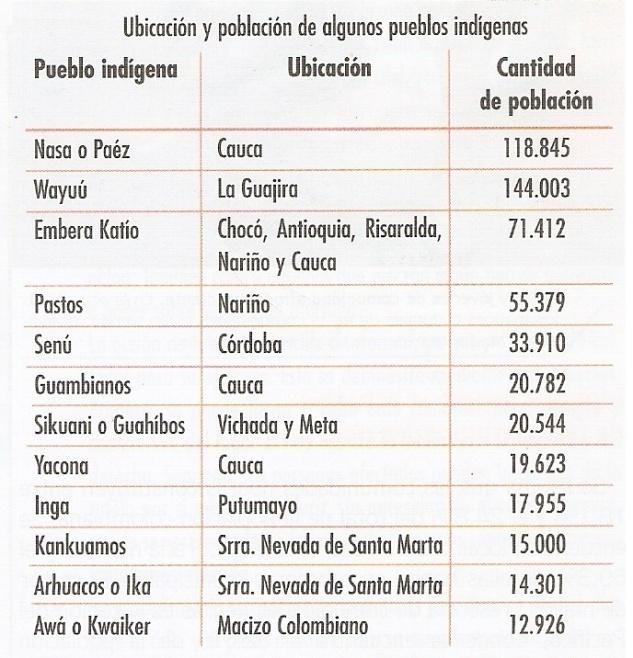 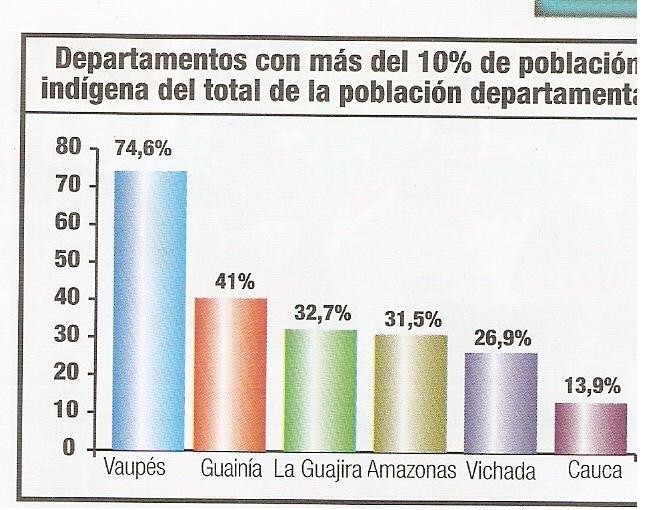 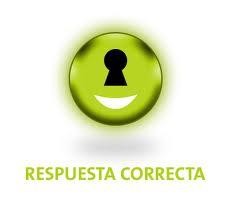 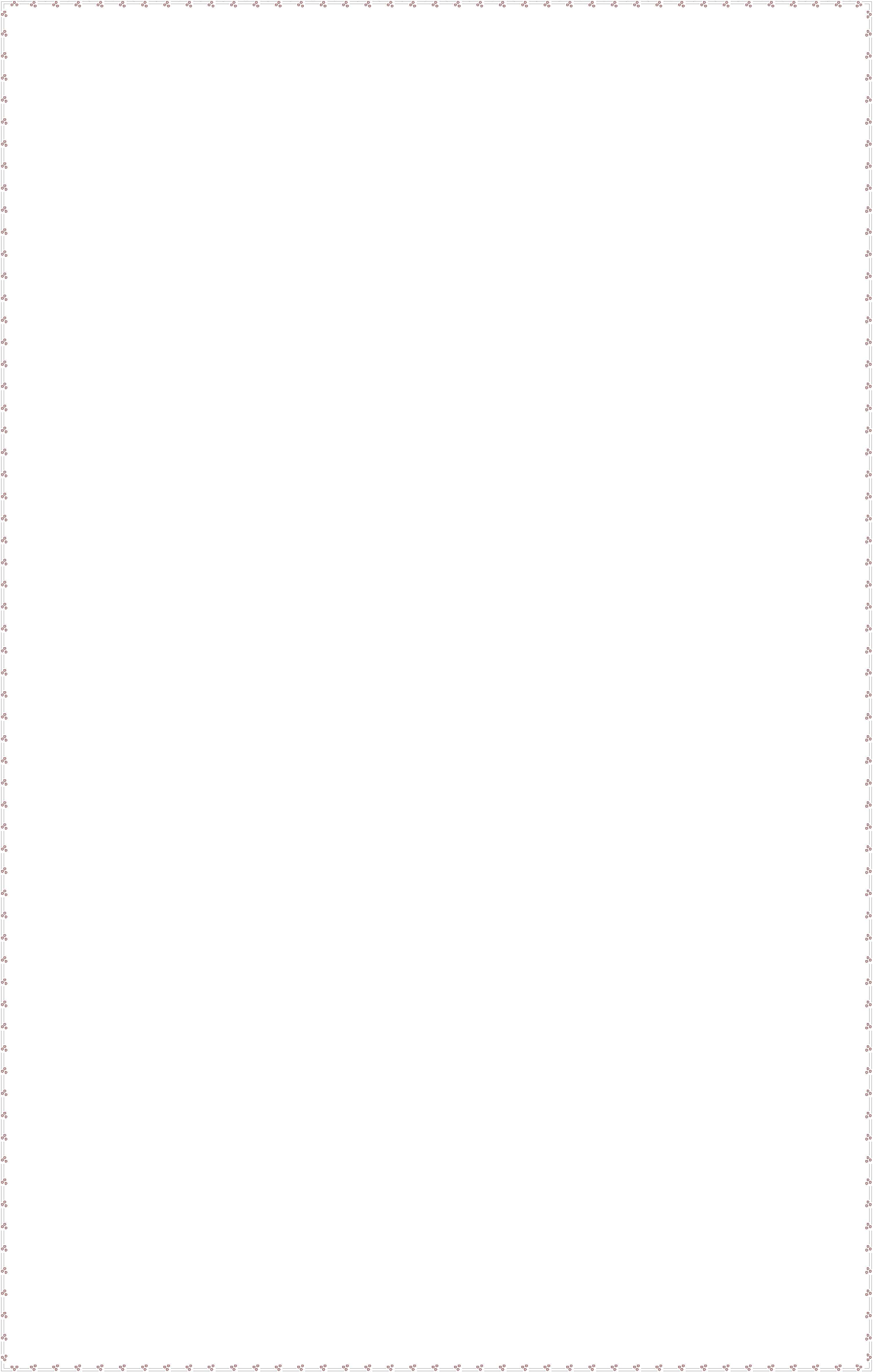 5.-Selecciono dos respuestas correctasEn 1954, tras un largo proceso de lucha, la legislación reconoció a las colombianas el derecho a elegir y ser elegidas. En la actualidad, aunque la constitución reconoce la equidad de género y otorga derechos especiales a las mujeres, en muchos campos se mantiene la discriminación.Esto permite inferir que para hacer efectivos los derechos de las colombianas se requiere:1.  Crear conciencia  y buscar  un  cambio  de  actitud  en  la  sociedad  frente  a  la discriminación que afronta la mujer.2.  Construir  una  democracia  en  la  que  tengan  cabida  los  diferentes  intereses ciudadanos y todas las tendencias políticas e ideológicas.3.  Crear  movimientos  en  contra  de  las  políticas  que  favorecen  los  derechos masculinos, en detrimento de los femeninos.4.  Solicitar al gobierno y a las organizaciones políticas que otorguen mayor apoyo a las organizaciones feministas.6.-Selecciono la respuesta correcta:Las comunidades indígenas actualmente atraviesan por diferentes problemáticas. Las condiciones de pobreza, el atraso, la discriminación, la supervivencia y los escasos espacios de participación política evidencian la dificultad decomprender la diversidad étnica que presenta la sociedad colombiana y los desarrollos particulares que tienen cada una de estas comunidades.Una reivindicación actual de los indígenas esa.  La recuperación de las tierras ancestrales. b.  El aislamiento de la sociedad moderna.c.  La retribución por 500 años de exterminio. d.  El respeto por la identidad cultural.A ESCRIBIREquipo Académico-Pedagógico Área Ciencias Económicas y Políticas- Colegios Arquidiocesanos de CaliPágina 125Analizo detenidamente las siguientes caricaturas y construyo un pensamiento, posteriormente realizo una pregunta problematizadora y la  respondo a través de argumentos.Leo  atentamente  la  siguiente  canción  (se    recomienda  llevar    la canción)LATINOAMÉRICA- CALLE 13Soy,Soy lo que dejaron,soy toda la sobra de lo que se robaron. Un pueblo escondido en la cima,mi piel es de cuero por eso aguantacualquier clima.Soy una fábrica de humo,mano de obra campesina para tu consumoFrente de frio en el medio del verano, el amor en los tiempos del cólera, mi hermano.El sol que nace y el día que muere, con los mejores atardeceres.Soy el desarrollo en carne viva, un discurso político sin saliva.Las caras más bonitas que he conocido,soy la fotografía de un desaparecido. Soy la sangre dentro de tus venas,soy un pedazo de tierra que vale la pena. soy una canasta con frijoles ,soy Maradona contra Inglaterra anotándotedos goles.Soy lo que sostiene mi bandera,la espina dorsal del planeta es mi cordillera. Soy lo que me enseño mi padre,el que no quiere a su patria no quiere a sumadre.Soy América latina,un pueblo sin piernas pero que camina.Tú no puedes comprar al viento. Tú no puedes comprar al sol.Tú no puedes comprar la lluvia.Tú no puedes comprar el calor.Tú no puedes comprar las nubes. Tú no puedes comprar los colores.Tú no puedes comprar mi alegría.Tú no puedes comprar mis dolores.Tengo loslagos, tengo los ríos.Tengo mis dientes pa` cuando me sonrío. La nieve que maquilla mis montañas.Tengo el sol que me seca  y la lluvia que me baña.Un desierto embriagado con bellos de untrago de pulque.Para cantar con los coyotes, todo lo que necesito.Tengo mis pulmones respirando azul clarito.La altura que sofoca.Soy las muelas de mi boca mascando coca. El otoño con sus hojas desmalladas.Los versos escritos bajo la noche estrellada. Una viña repleta de uvas.Un cañaveral bajo el sol en cuba.Soy el mar Caribe que vigila las casitas, Haciendo rituales de agua bendita.El viento que peina mi cabello.Soy todos los santos que cuelgan de mi cuello.El jugo de mi lucha no es artificial, Porque el abono de mi tierra es natural.Tú no puedes comprar al viento. Tú no puedes comprar al sol.Tú no puedes comprar la lluvia.MI TIERRA NO SE VENDETú no puedes comprar el calor.Tú no puedes comprar las nubes. Tú no puedes comprar los colores.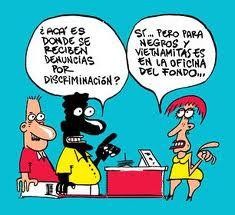 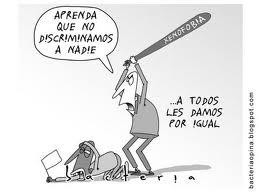 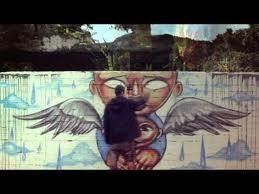 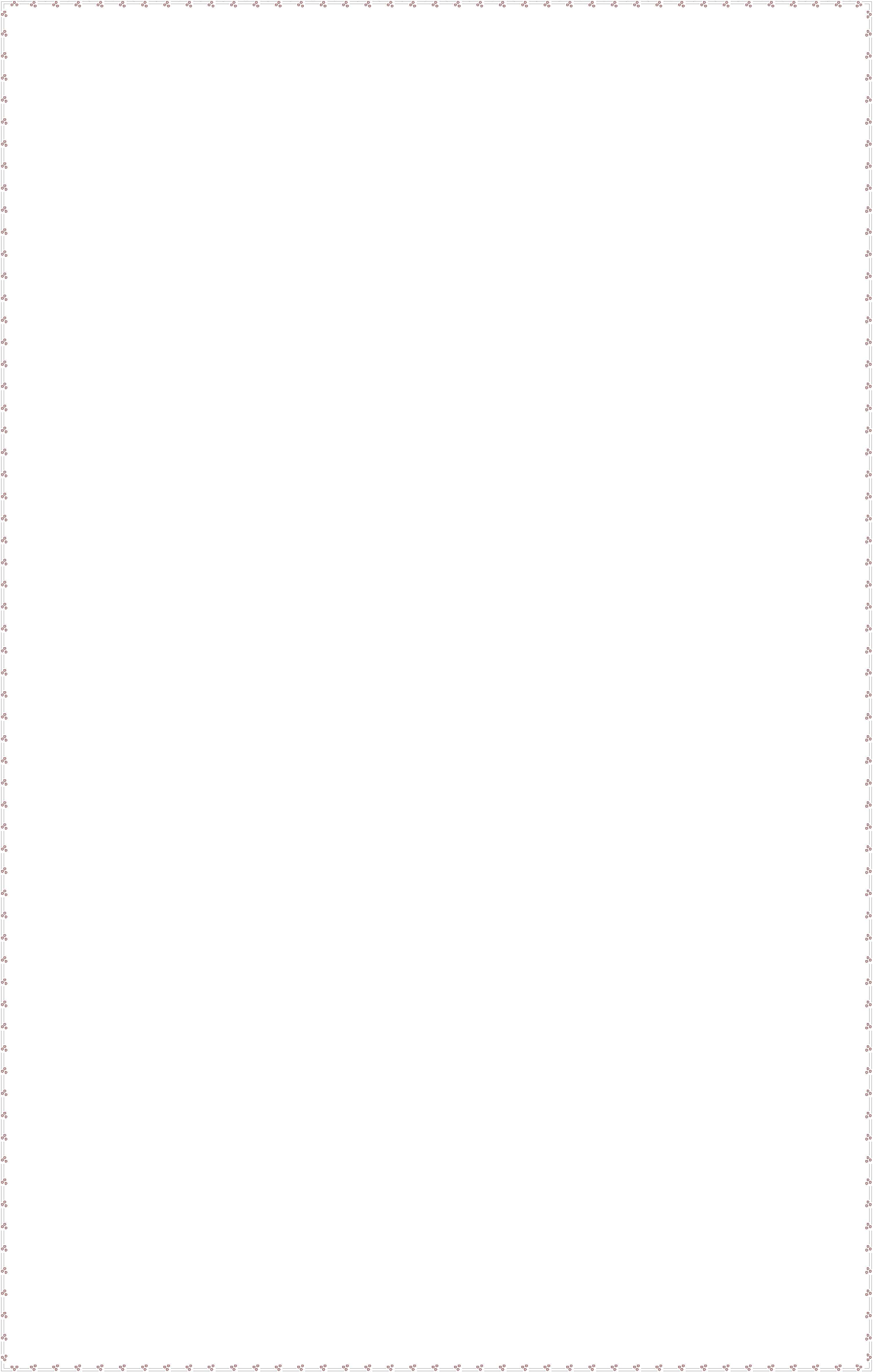 Equipo Académico-Pedagógico Área Ciencias Económicas y Políticas- Colegios Arquidiocesanos de CaliPágina 126Tú no puedes comprar mi alegría. Tú no puedes comprar mis dolores.Você não pode comprar o vento Você não pode comprar o sol Você não pode comprar chuva Você não pode comprar o calor Você não pode comprar as nuvensVocê não pode comprar as coresVocê não pode comprar minha felicidadeVocê não pode comprar minha tristezaTú no puedes comprar al sol. Tú no puedes comprar la lluvia. (Vamos dibujando el camino, vamos caminando)No puedes comprar mi vida.Mi tierra no se vendeTrabajo en bruto pero con orgullo, Aquí se comparte, lo mío es tuyo.Este pueblo no se ahoga con marullos, Y si se derrumba yo lo reconstruyo.Tampoco pestañeo cuando te miro, Para q te acuerdes de mi apellido.La operación cóndor invadiendo mi nido,¡Perdono pero nunca olvido!(Vamos caminando) Aquí se respira lucha. (Vamos caminando)Yo canto porque se escucha.Aquí estamos de pie¡Que viva Latinoamérica!No puedes comprar mi vida.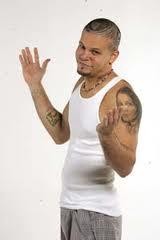 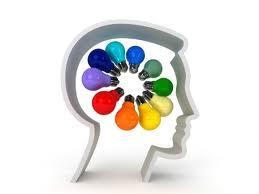 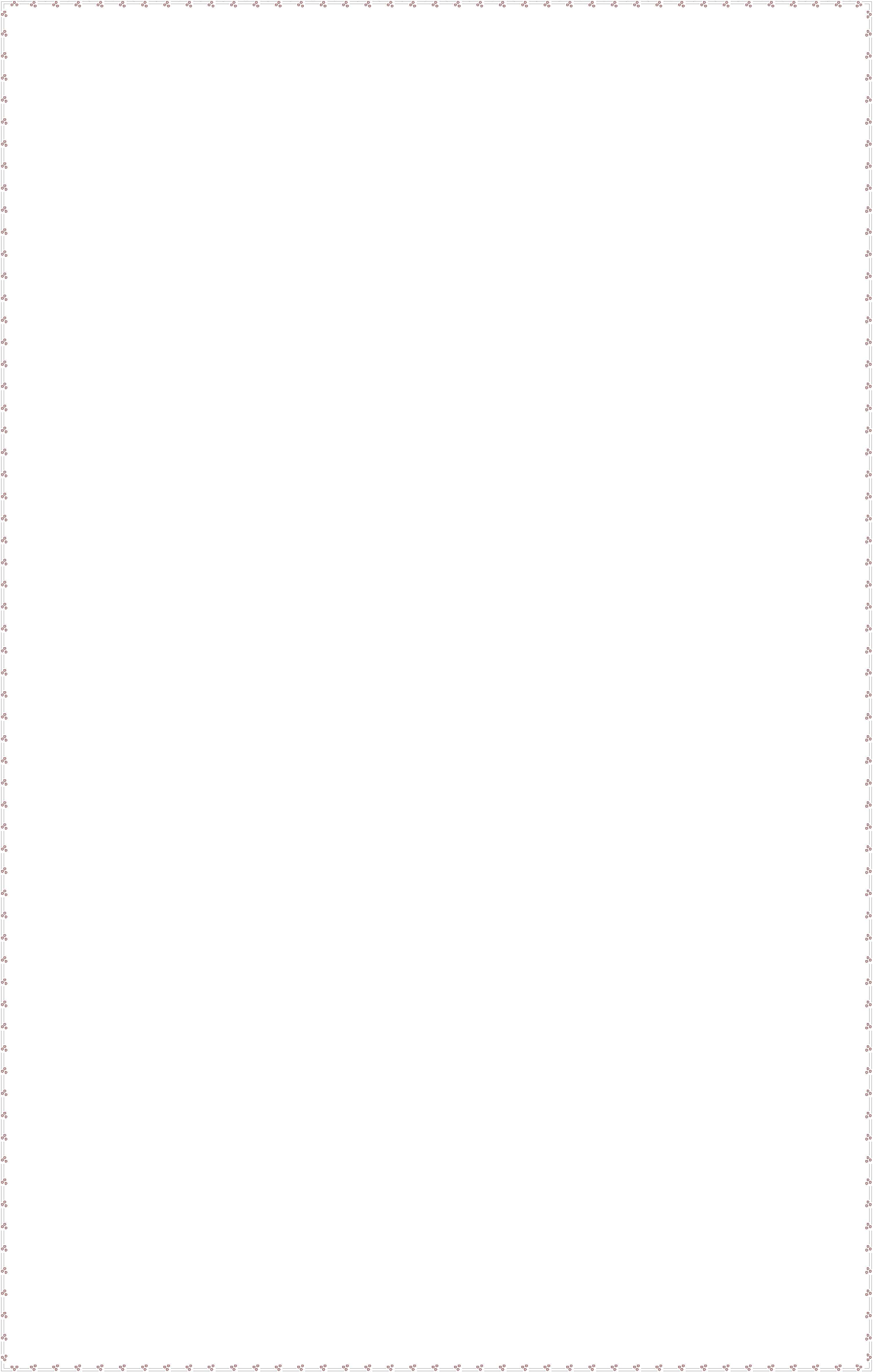 	De acuerdo a lo planteado por la canción, infiero un pensamiento.	Escribo propuestas coherentes que promuevan en nuestro país y  en  Latinoamérica  el  respeto  por  la  diversidad  étnica  y  degénero.EXPRESO MI  CREATIVIDADPromuevo una campaña muy creativa por el respeto étnico y de género en mi colegio.A INDAGAR   Selecciono una noticia de prensa o televisión que refleje uno de los aspectos más graves de la situación delos Derechos Humanos, de la diversidad étnica y de género. Luego loanalizo y hago una reflexión escrita, sobre lo indagado.	Consulto cómo se dio la participación de algunas minorías étnicas en la Asamblea Nacional Constituyente que redactó la Constitución de1991, y cuál fue su importancia.Equipo Académico-Pedagógico Área Ciencias Económicas y Políticas- Colegios Arquidiocesanos de CaliPágina 127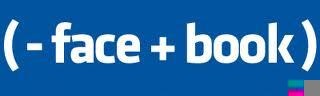 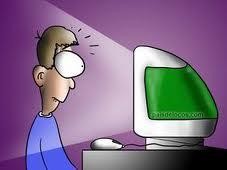 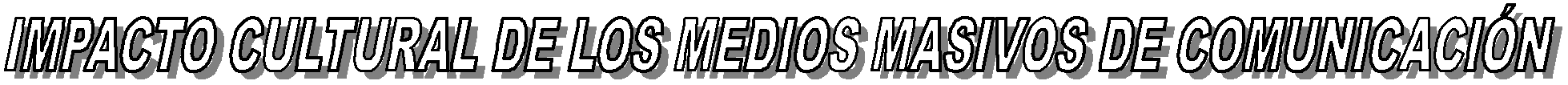 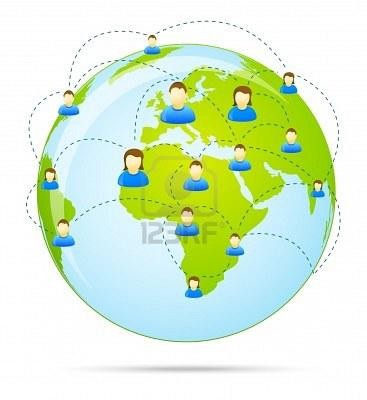 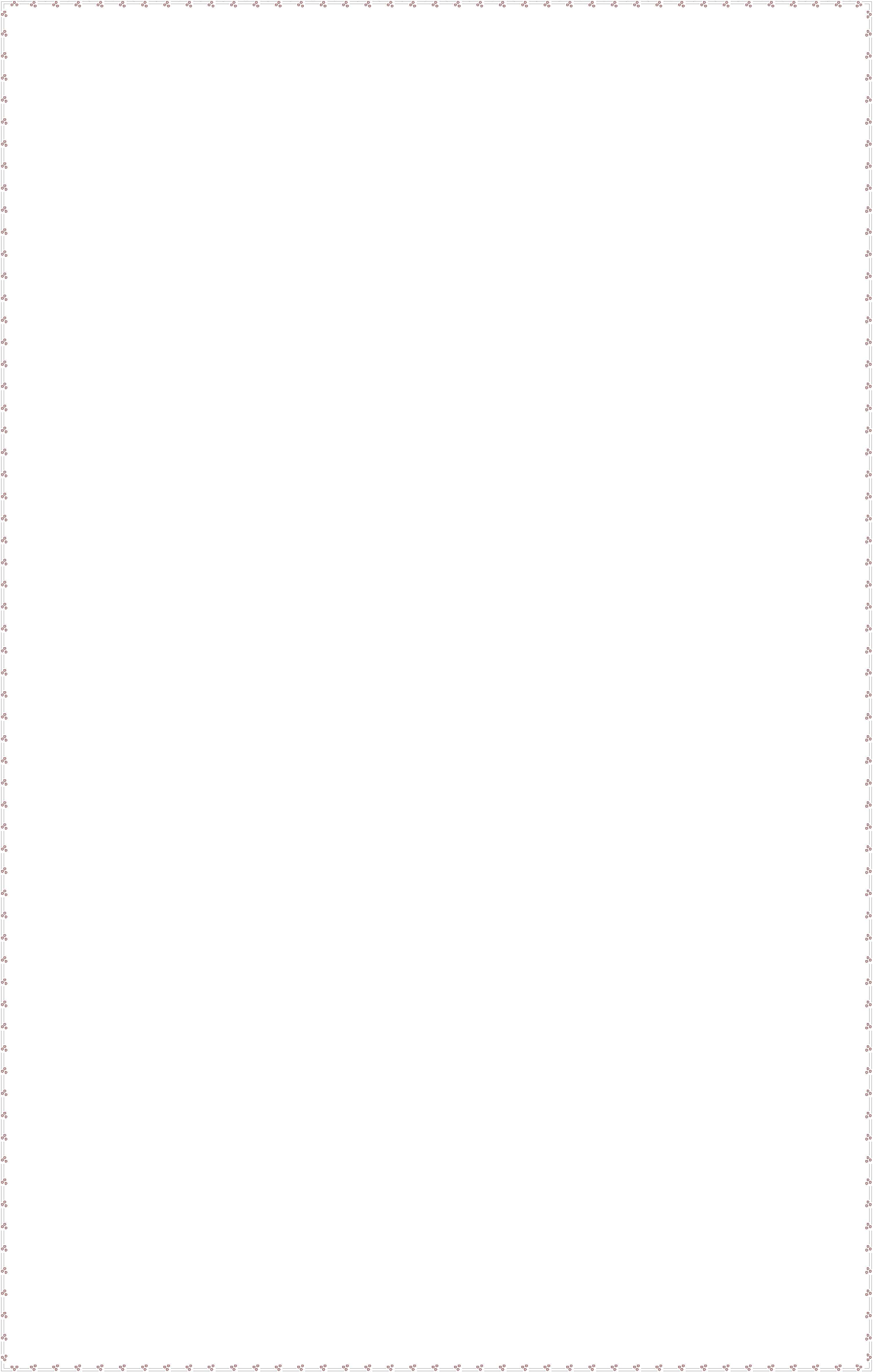 GUÍA - TALLER Nº 25Tiempo previsto: Semana N.25   del              al          de                   Horas: dos horas de trabajo.ACTIVIDAD DE MOTIVACIÓNEscribo mi opinión con respecto a la siguiente frase:PROPÓSITO  EXPRESIVO:  Que  yo    comprehenda,  interprete  y  analice  el impacto de los medios de comunicación en la cultura.INDICADORES DE DESEMPEÑO:-interpreto y analizo   el impacto de los medios de comunicación en el ámbito cultural.- Argumento de manera crítica mis ideas frente al impacto de los medios de comunicación en el ámbito  cultura- Infiero pensamientos a través de textos propios de las ciencias sociales.LA CULTURA Y LOS MEDIOS MASIVOS DE COMUNICACIÓNLos medios de comunicación están propagados por el mundo, inciden más que nunca en la educación de las nuevas generaciones, moldean gustos y tendencias en públicos de todas las edades, construyen la agenda de los temas sobre los que discutimos  a  diario,  y  hasta  han  cambiado  las  formas  de gobernar y hacer política. Estos se han vuelto más gravitantes en nuestra formación cultural, en la manera de relacionarnos con el mundo y con nuestros semejantes, en los trajines cotidianos del trabajo y la creación, y hasta en la intimidad de la vida hogareña.El medio de comunicación  alternativo  por sus facilidades técnicas y económicas y además por el apego a la cultura oral es la RADIO. Estos medios son espacios que posibilitan la creación cultural y el dialogo generacional, es el caso de Australia donde encontramos varias asociaciones de medios de comunicación aborigen, que realizan programas de radio para difundir mensajes a comunidades aborígenes remotas.La televisión también ha sido un punto para apoyar las culturas populares, desde los medios comunitarios, entre las experiencias de este ámbito se destacan los telejuglares,Equipo Académico-Pedagógico Área Ciencias Económicas y Políticas- Colegios Arquidiocesanos de CaliPágina 128que eran un grupo de personas con equipos sencillos de transmisión domestica, se iban por los municipios de la costa y cubrían festivales patronales o de carácter cultural.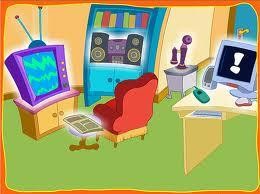 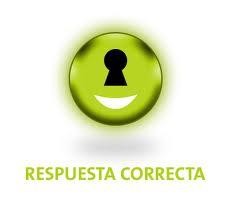 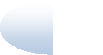 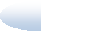 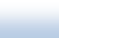 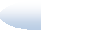 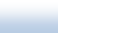 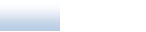 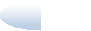 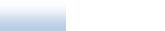 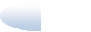 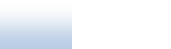 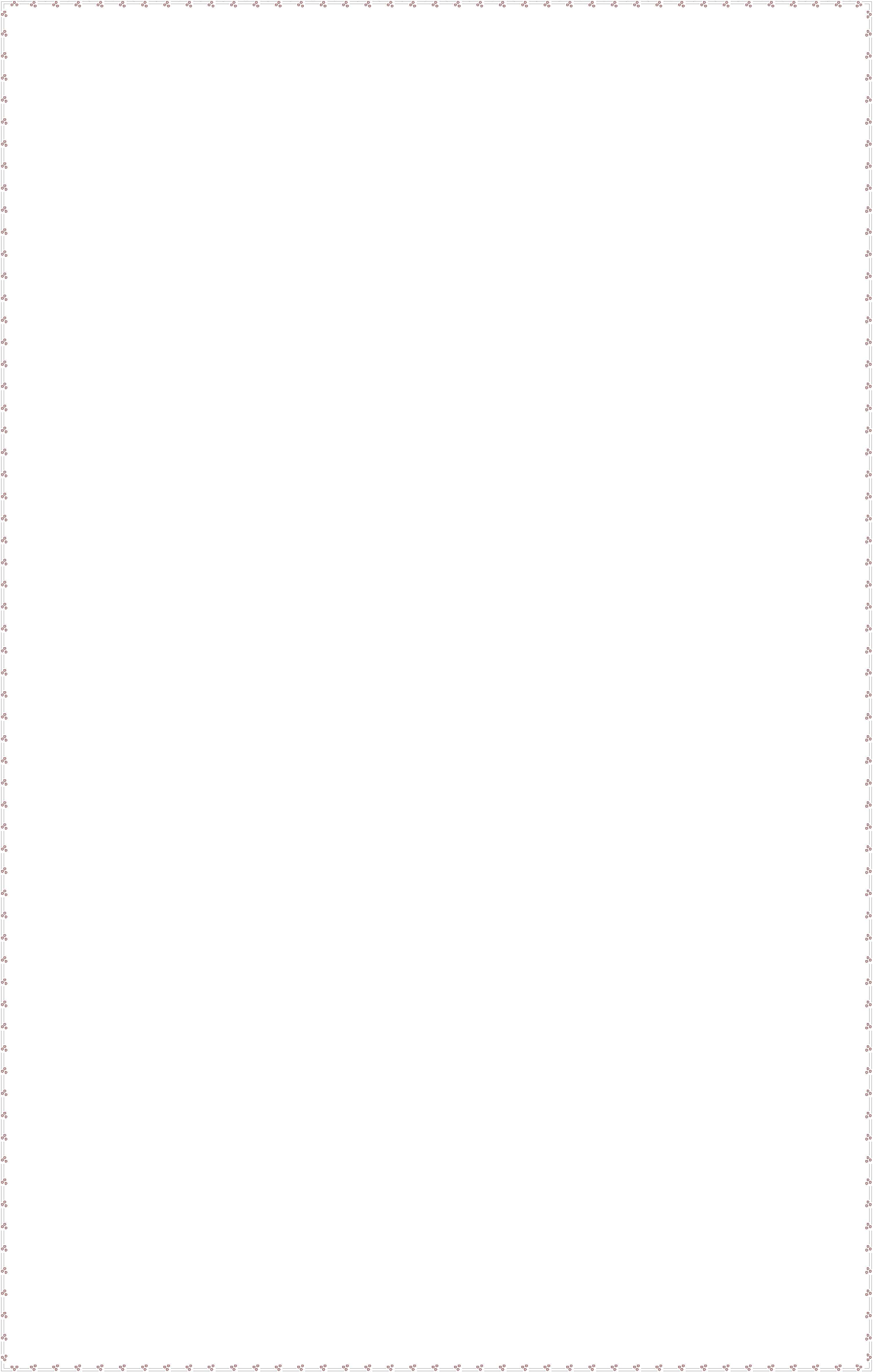 La prensa ha sido un  medio alternativo de comunicación, por cuanto gran variedad de comunidades han optado por apropiarse para expresar sus ideas, opiniones y propuestas.Todos los medios alternativos encuentran mayor apoyo cuando utilizan el internet. En Colombia internet se ha convertido en un punto importante para que la comunidad transmita sus expresiones culturales, por ejemplo a través de la página web del sistema de  comunicación  para  la  paz,  en  donde  se  puede  tener  acceso  a  voces, música, sonidos e ideas locales. De igual manera internet ha permitido que subculturas urbanas como los punk, skinheads, teddy boys, proyecten sus propias expresiones culturales a grupos que no comparten el mismo territorio ni la misma ciudad.ANALIZO E INTERPRETO1.  Defino  los términos desconocidos.  Utilizo  contextualización radicación o sinonimia.2.  Encuentro los pronominales que se presentan en el texto y escribe su referente.3.  Relievo las oraciones que le dan respuesta a la siguiente pregunta de lectura¿Cómo se clasifican los medios masivos de comunicación?4.  Infiero  proposicionalmente  las  oraciones  relievadas,  construyo  el  pensamiento proposicional y lo grafico.P1:_ 	5.  Selecciono la respuesta correcta:La violencia en la televisión, en el cine, en el internet y en los videojuegos se considera un problema de salud pública. El 21 de marzo de 2006, Jeff Weise, un joven norteamericano de 16 años, cogió un arma, asesinó a sus abuelos  y  siguió  hacia su  escuela,  donde  mató  a  sietepersonas más y luego se suicidó.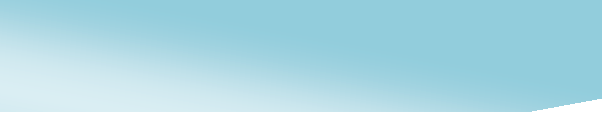 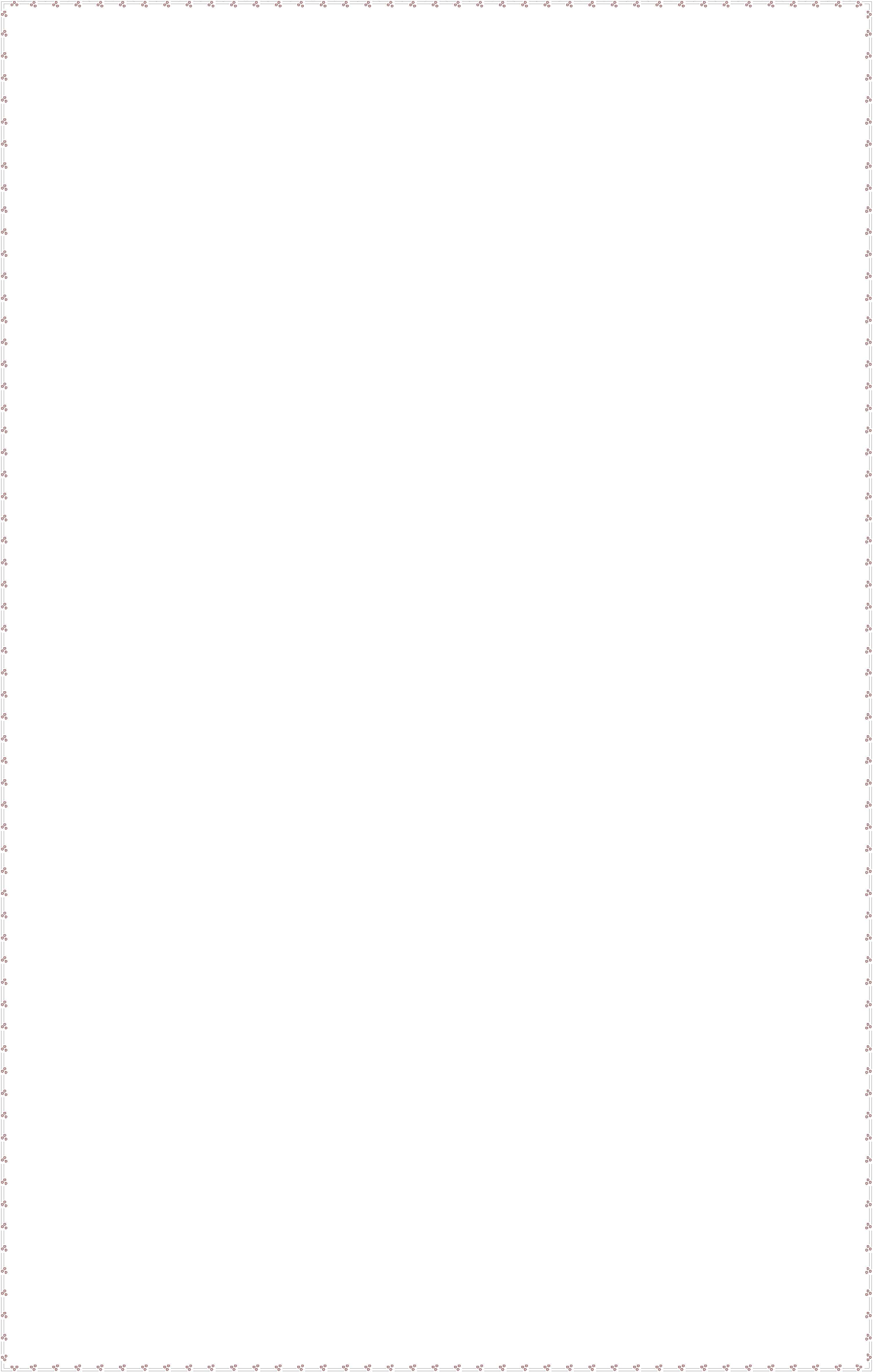 De acuerdo con el enunciado, el comportamiento del joven pudo haberse debido a queA. la vida no había sido amable con él y había perdido el año escolar. B. tenía un padre suicida y una madre con problemas cerebrales.C. pasaba la mayor parte de su tiempo viendo programas violentos en la TV. D. la televisión determina de manera directa los comportamientos humanos.A ESCRIBIR6.  Escribo  argumentos  y  contra  argumentos  sobre  los  medios  masivos  de comunicación y su impacto en la vida cotidiana de las personas.7.  Grafico proposicionalmente   un argumento y un contra argumento, de los construidos en el punto anterior.8.  Elaboro una tesis para el siguiente argumento:9.  A  través  de  argumentos,  escribo  mi  opinión  con  respecto  al  siguiente pensamiento:Los propios medios pueden trivializar aún más tanto el conocimiento como la experiencia, tanto el significado como la forma; la ciber-red puede estar atestada de basura e incitación; puede anestesiar la sensibilidad hasta el punto  de  la  inercia  (el  teleadicto  frente  a  la  pantalla  del  televisor)” George Steiner_10. Analizo   detenidamente   las      imágenes   que   se   presentan   a continuación    y construyo una pregunta problemátizadora, posteriormente respondo, a través de argumentos la pregunta formulada.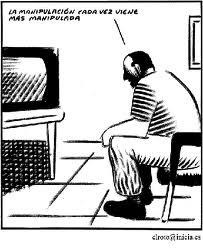 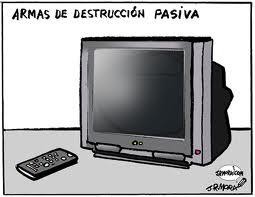 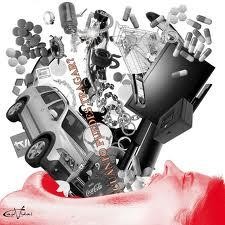 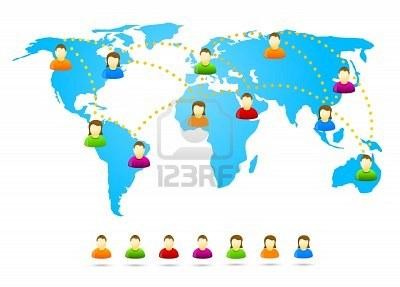 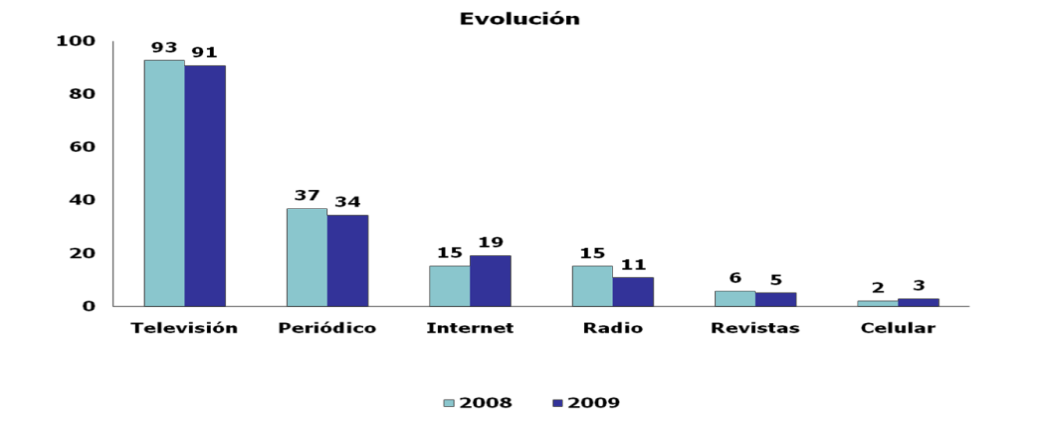 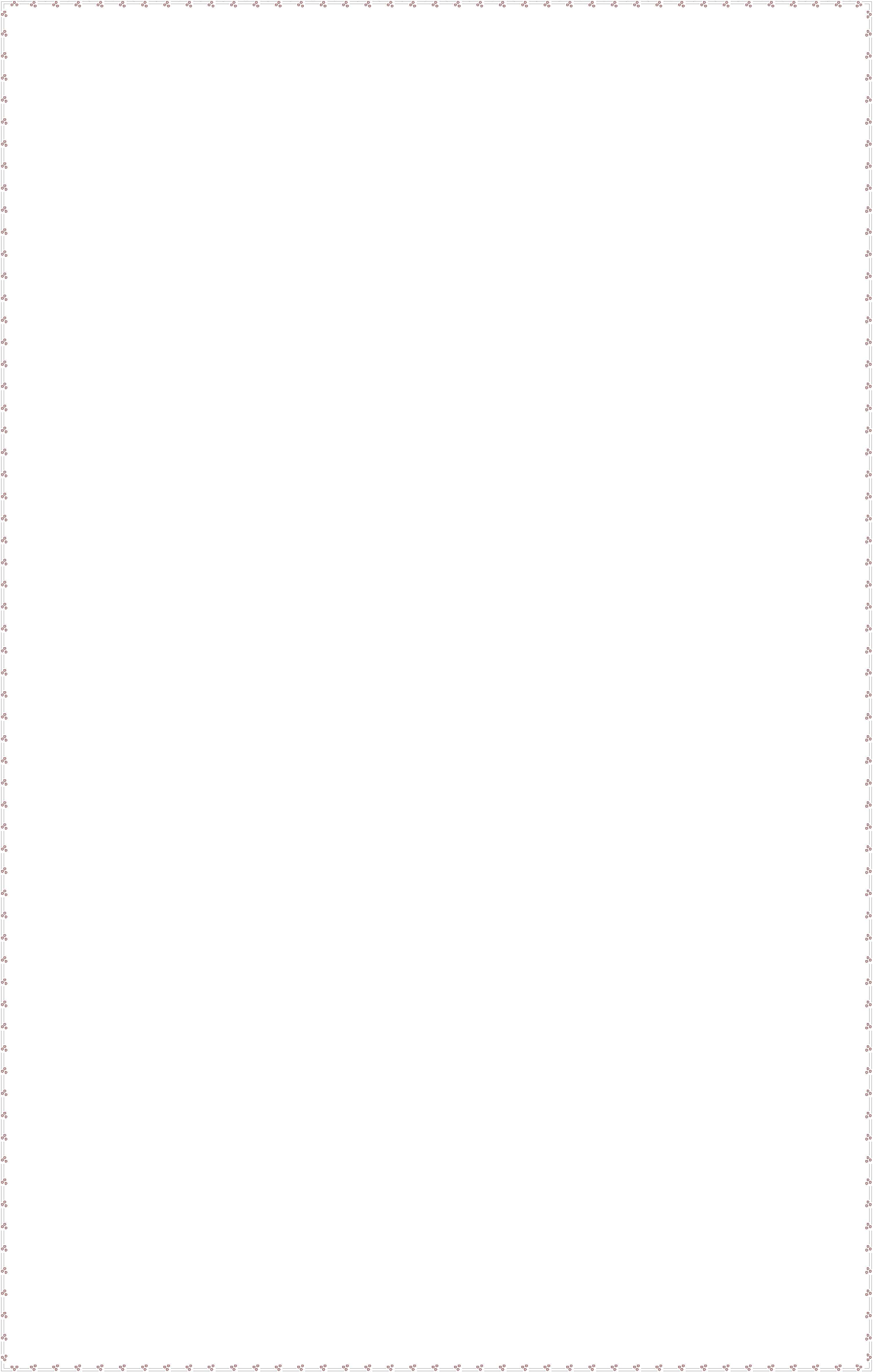 ¿A qué  se  debe  que  el  periódico,  la  televisión.  la  radio  y las  revistas  estén perdiendo su popularidad en los años planteados en la gráfica?11. Ubico en el mapamundi los países con mayor número de usuarios de internet que se mencionan en la gráfica estadística.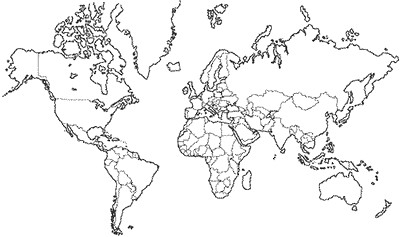 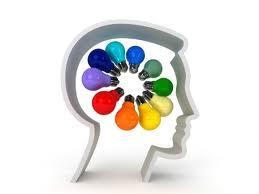 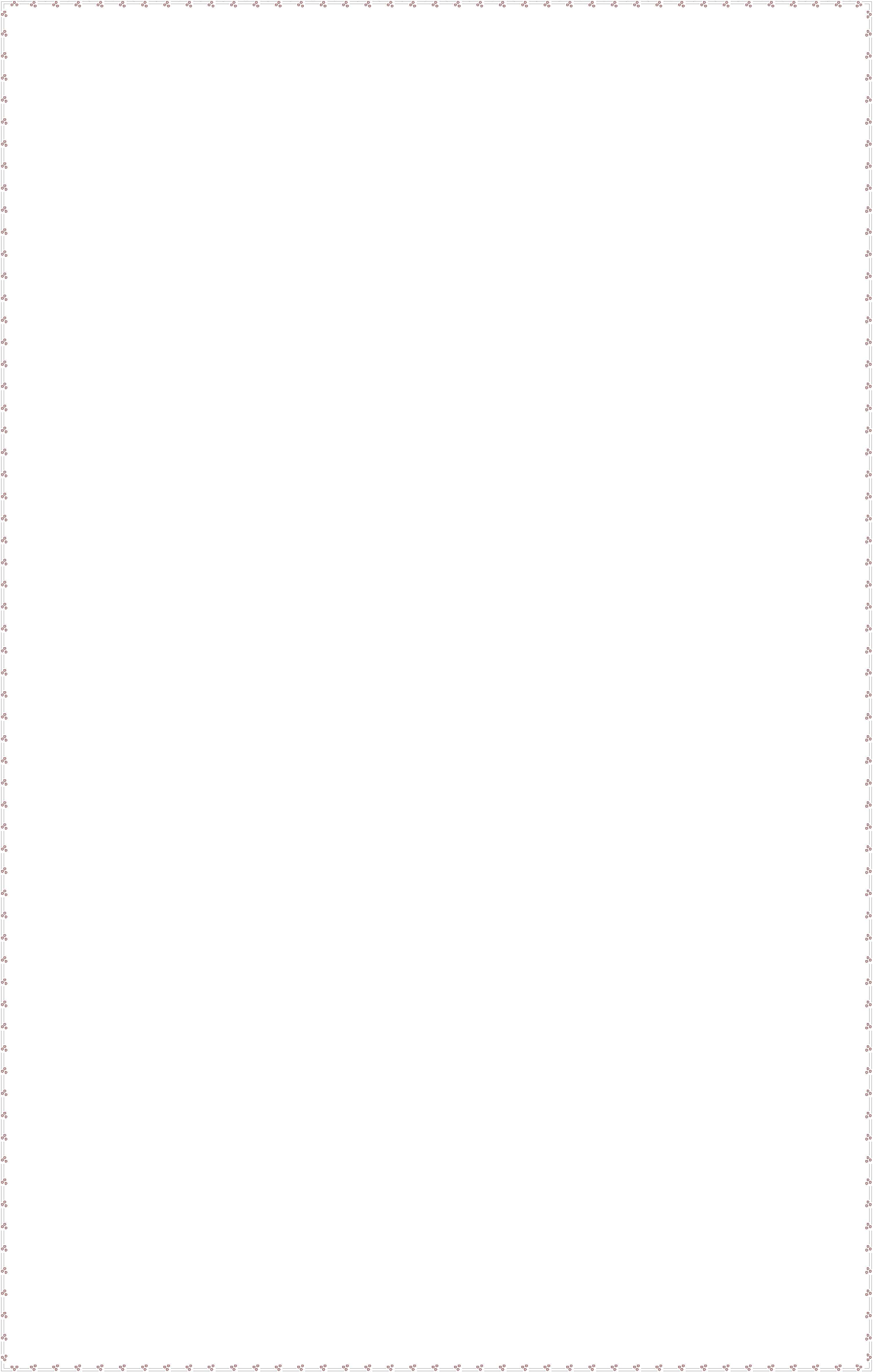 EXPRESO MI CREATIVIDADImagino que tengo la posibilidad de crear un medio alternativo para mi barrio y para mi colegio ¿Qué medio seleccionaría y que información presentaría?, Recuerdo ser muy creativo.A INDAGAR	Qué ventajas se encuentran asociadas a que los medios de comunicación sean utilizados directamente por la comunidad.	Planteo una alternativa para que las sociedades en desarrollo puedan acceder a la tecnología.    Realizo el mentefacto conceptual sobre los medios de comunicaciónEquipo Académico-Pedagógico Área Ciencias Económicas y Políticas- Colegios Arquidiocesanos de CaliPágina 132GUÍA - TALLER Nº 26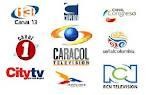 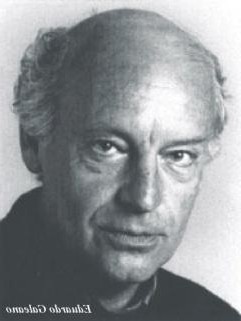 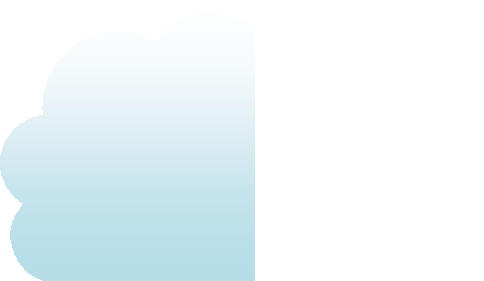 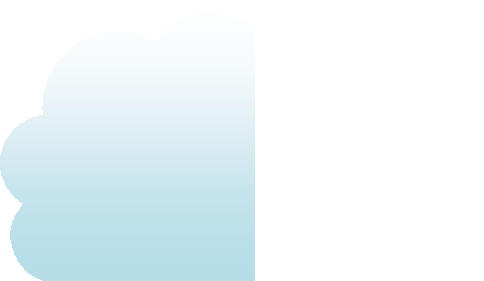 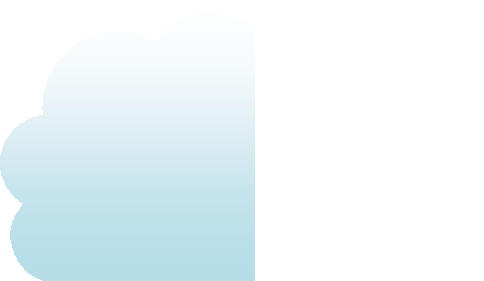 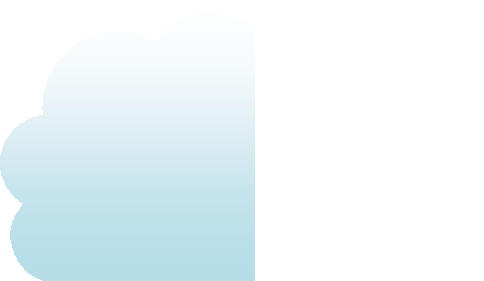 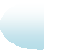 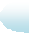 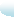 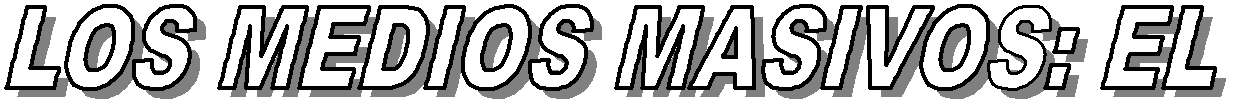 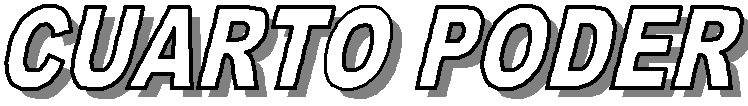 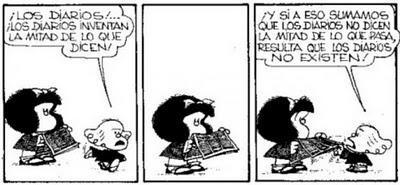 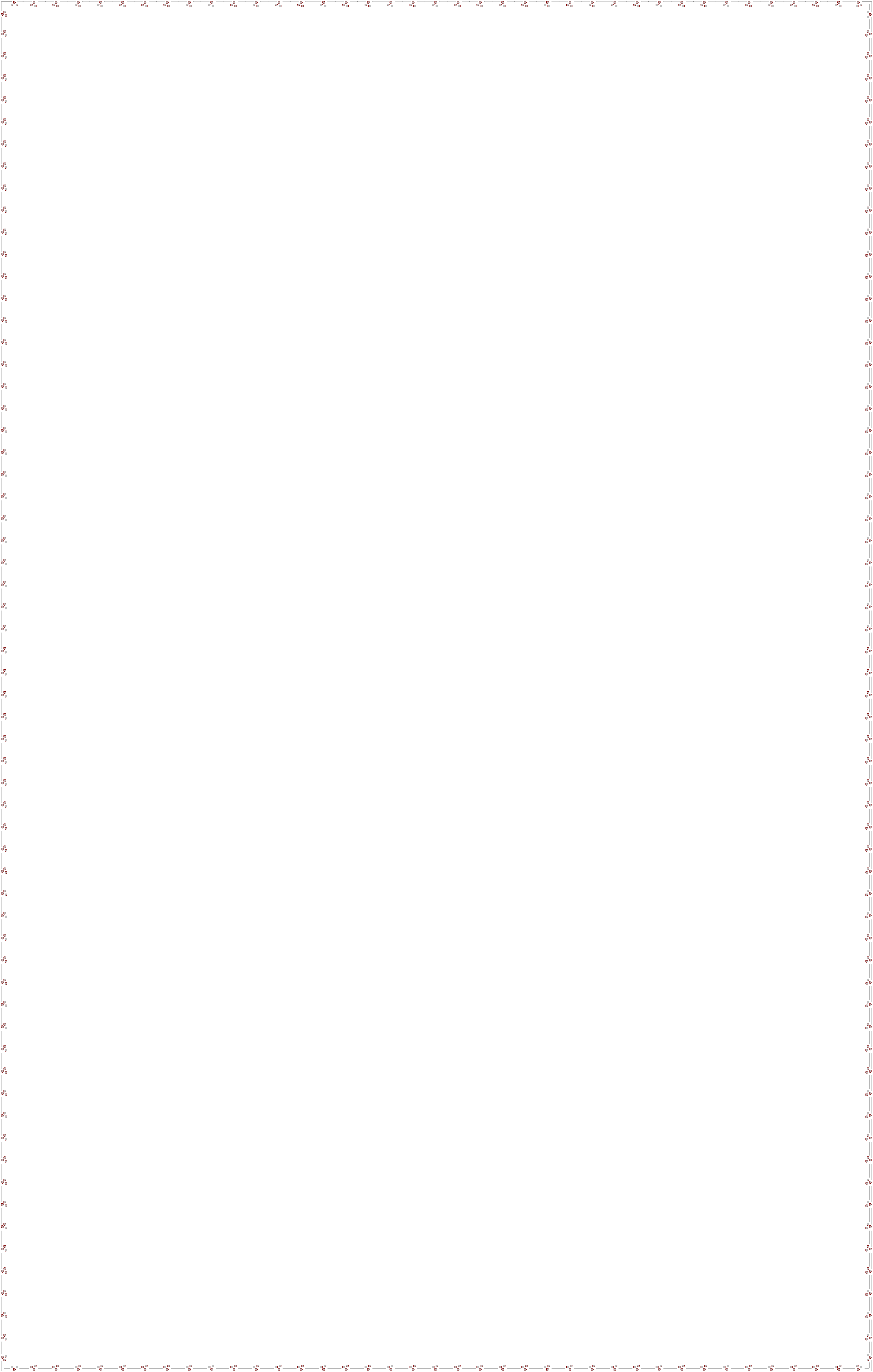 Tiempo previsto: Semana N.26   del              al          de                   Horas: dos horas de trabajo.ACTIVIDAD DE MOTIVACIÓN:Escribo mi opinión sobre la caricatura de Mafalda.PROPÓSITO EXPRESIVO: Que yo  comprehenda, interprete y analice el poder de los medios de comunicación en la vida social, política, económica y cultural de las sociedades. INDICADORES DE DESEMPEÑO:-interpreto y analizo   el poder de los medios de comunicación en la vida social, política, económica y cultural de las sociedades.- Argumento de manera crítica mis ideas frente al poder de los medios de comunicación en lavida social, política, económica y cultural de las sociedades.- Infiero pensamientos a través de textos propios de las ciencias sociales.LOS MEDIOS DE COMUNICACIÓN“Ya no es necesario que los fines justifiquen los medios.Ahora, los medios, los medios masivos de comunicación,justifican los fines de un sistema de poderque impone sus valores en escala planetaria.El Ministerio de Educación del gobiernomundial está en pocas manos. Nunca tantos habían sido incomunicados por tan pocos”Artículo publicado por Eduardo GaleanoEquipo Académico-Pedagógico Área Ciencias Económicas y Políticas- Colegios Arquidiocesanos de CaliPágina 133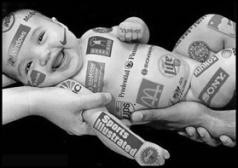 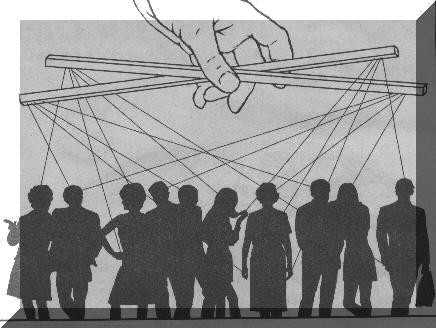 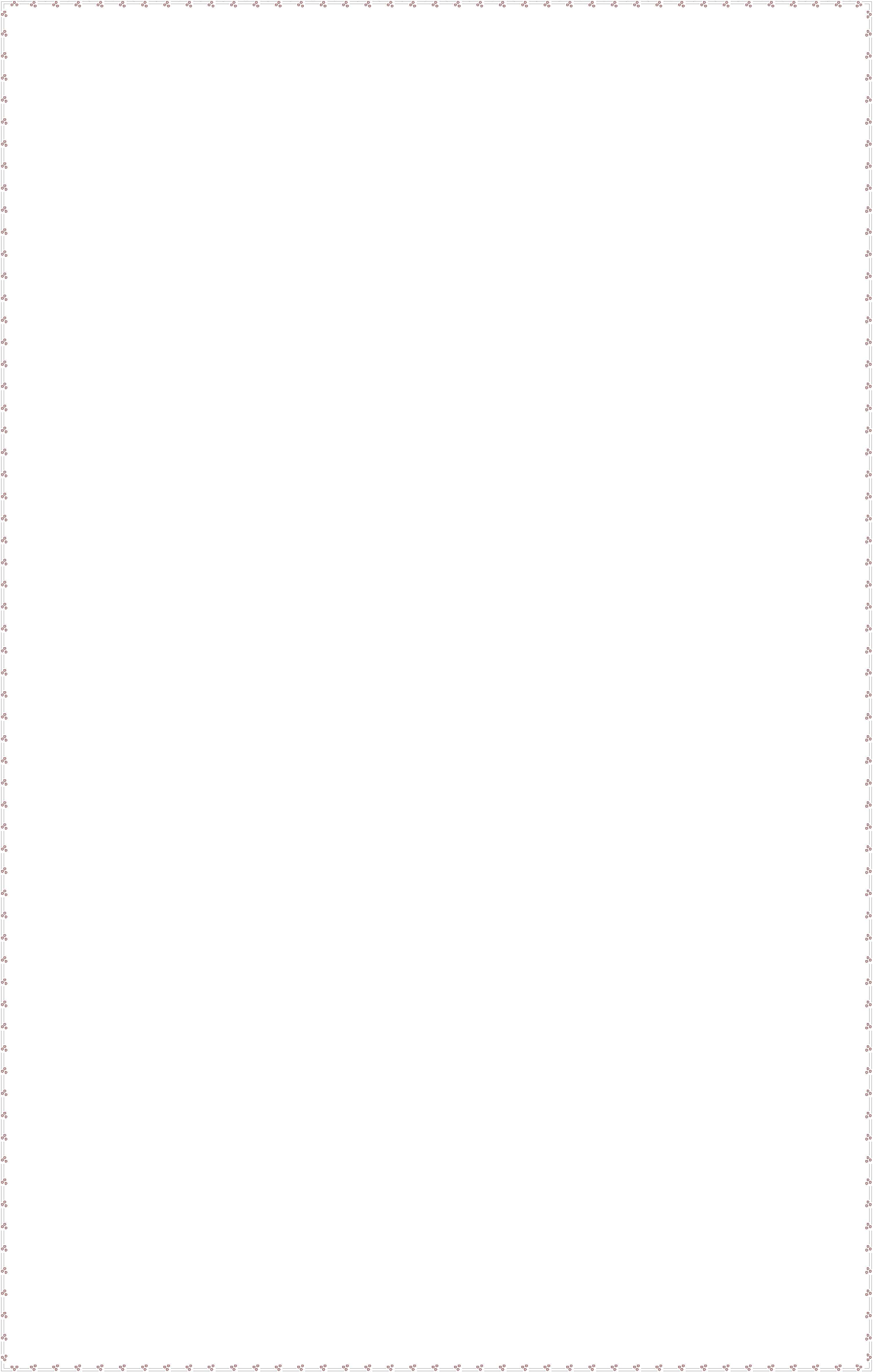 Los mass-media de difusión universal han puesto por las nubes el precio de la libertad de expresión. “En los últimos años, han duplicado su mercado internacional las principales empresas norteamericanasde la comunicación: general electric, disney / abc, timewarner / cnn, viacom, tele-communication y microsoft,la empresa de Bill Gates.“Estos gigantes ejercen un poder oligopólico, que enescala  planetaria  comparten  con  el  imperio  MURDOCH;  la  empresaJaponesa Sony. Entre todas han tejido una telaraña universal, “Aunque losmastodontes de la comunicación simulan competir entre sí, y a veces hasta se golpean y se insultan para satisfacción de la platea, a la hora de la verdad el espectáculo cesa y, tranquilamente se reparten el planeta.La tecnología pone la imagen, la palabra y la música al alcance de todos, como  nunca  antes  había  ocurrido  en  la  historia  humana;  pero  esta maravilla puede convertirse en un engaño,  si el monopolio privado termina por imponer la dictadura de la imagen única, la palabra única, la música única. Estamos informados de todo, pero no nos enteramos de nada”, nos enfrentamos a la comunicación manipulada  por un puñado de gigantes.La mayoría de las noticias que el mundo recibe provienen de la minoría de la humanidad, y a ella se dirigen… Un MONÓLOGO DEL NORTE del mundo: las demás regiones reciben poca o ninguna atención, salvo en caso de guerra o catástrofe, y con frecuencia los periodistas, que trasmiten lo que ocurre, no hablan la lengua del lugar ni tienen la menor idea de la historia ni de la cultura local. La información que difunden suele ser dudosa y,       en       algunos       casos,       lisa       y       llanamente       mentirosa. El sur queda condenado a mirarse a sí mismo con los ojos que lo desprecian“Con los países pobres ocurre lo mismo que con los pobres de cada país: los medios masivos de comunicación sólo se dignan echarles una ojeada cuando ofrecen alguna desgracia espectacular que puede tener éxito en el mercado.   ¿Cuántas   personas   deben   ser   destripadas   por   guerra   o terremoto, o ahogadas por inundación, para quealgunos países sean noticia y aparezcan por una vez en el mapa del mundo? ¿Cuántos espantos deben acumular un muerto de hambre para quelas cámaras lo enfoquen por una vez en la vida? El mundo tiende a convertirse en el escenario de un gigantesco REALITY SHOW… ”.Este adorado tótem de nuestro tiempo es el medio que con más éxito se usa para imponer, en los cuatro puntos cardinales, los ídolos, los mitos y los sueños que los ingenieros de emociones diseñan y las fábricas de almas producen en serie.Equipo Académico-Pedagógico Área Ciencias Económicas y Políticas- Colegios Arquidiocesanos de CaliPágina 134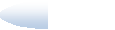 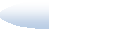 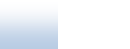 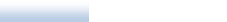 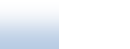 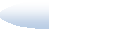 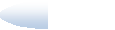 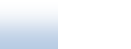 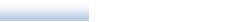 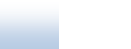 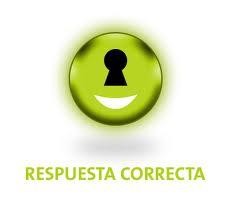 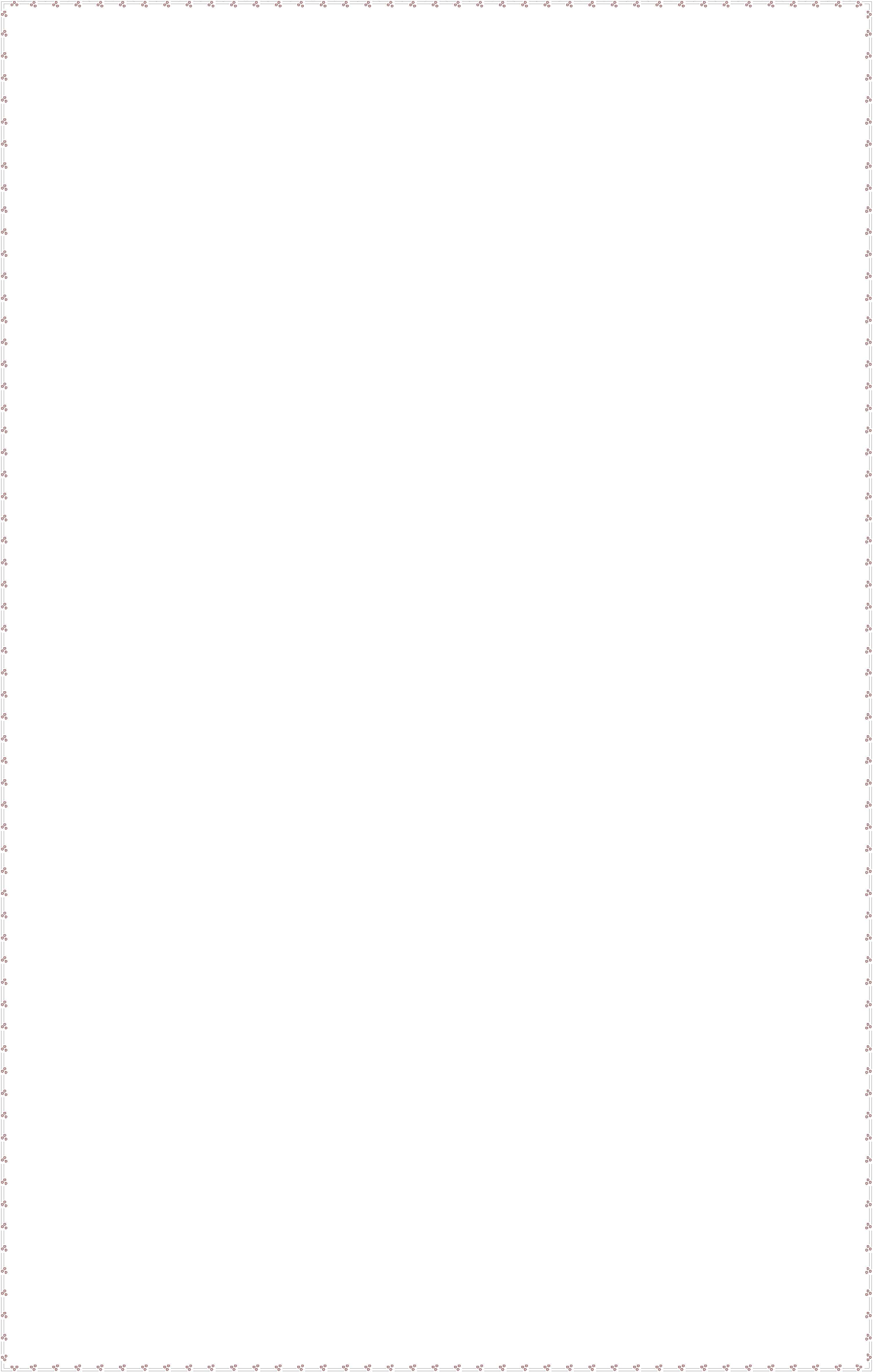 ANALIZO E INTERPRETO1. Defino    los    términos    subrayados    por    radicación,    sinonimia    o contextualización.2. Identifico la tesis y un argumento que Eduardo Galeano quiso expresar en su artículo sobre los medios de comunicación, los convierto en pensamientos y los grafico.TESIS:ARGUMENTO: 	3. Selecciono la respuesta correcta:De acuerdo al texto, el autor Eduardo Galeano con la siguiente frase hace referencia a:“Este adorado tótem de nuestro tiempo es el medio que con más éxito se usa para imponer, en los cuatro puntos cardinales, los ídolos, los mitos y los sueños que los ingenieros de emociones diseñan y las fábricas de  almas producen en serie”.a.  Los medios de comunicación son elementos esenciales para la vida en comunidad ya que permiten la difusión amplia de las ideas.b.  Los medios de comunicación permiten acortar distancias y generar más unidad entre las diferentes culturas en el mundo.c.  A  través  de  los  medios  de  comunicación  se  imponen  ideas,  sueños  y formas de vida de acuerdo a lo que promuevan los dueños del poder.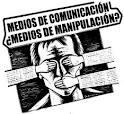 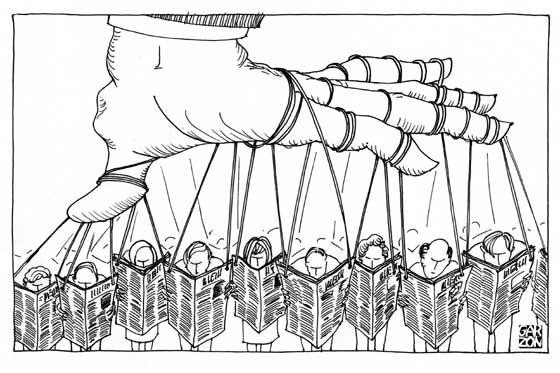 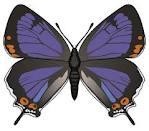 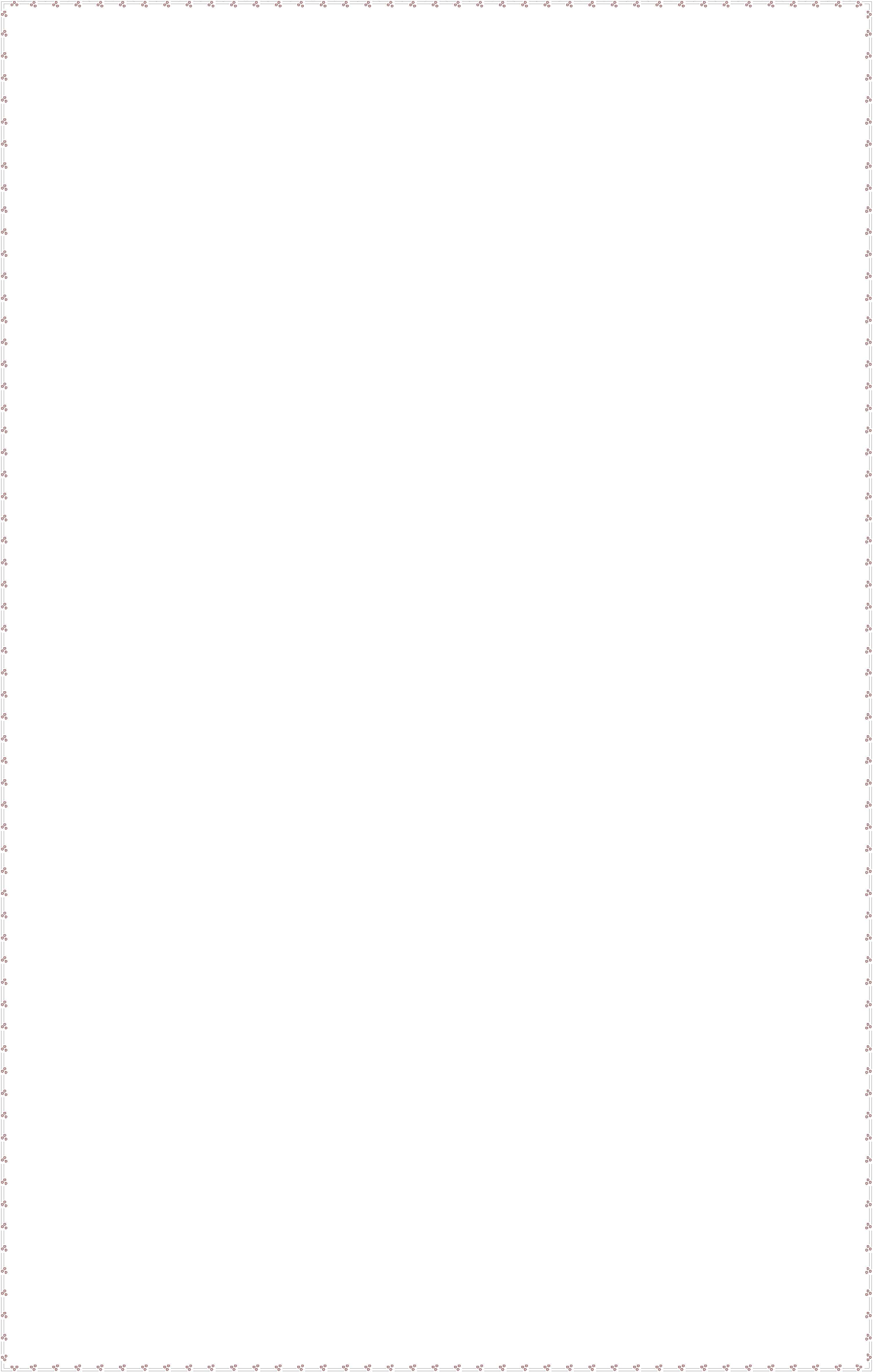 d.  A través de los medios de comunicación se imponen ideas culturales y de desarrollo social.A ESCRIBIR4.  Construyo dos argumentos y dos derivadas para la siguiente tesis.5.  Construyo  una  pregunta  problematizadora  a  partir  de  las  imágenes  y  la respondo a través de argumentos.6.  Infiero el pensamiento general de las caricaturas que se presentan a continuación. (realizo el pensamiento)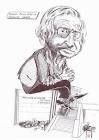 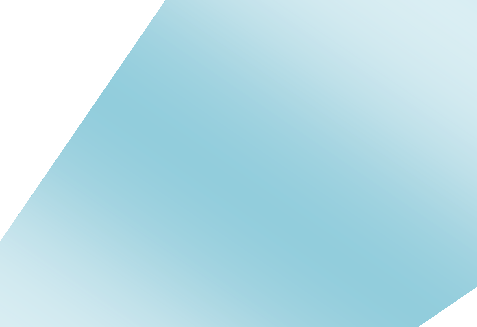 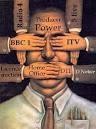 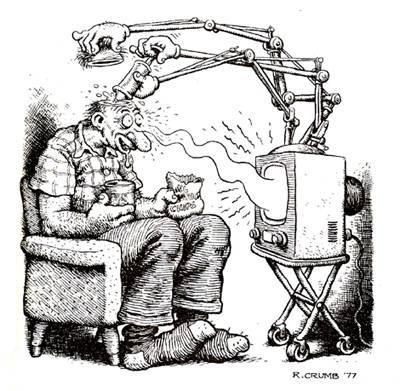 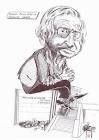 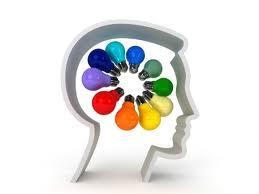 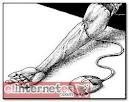 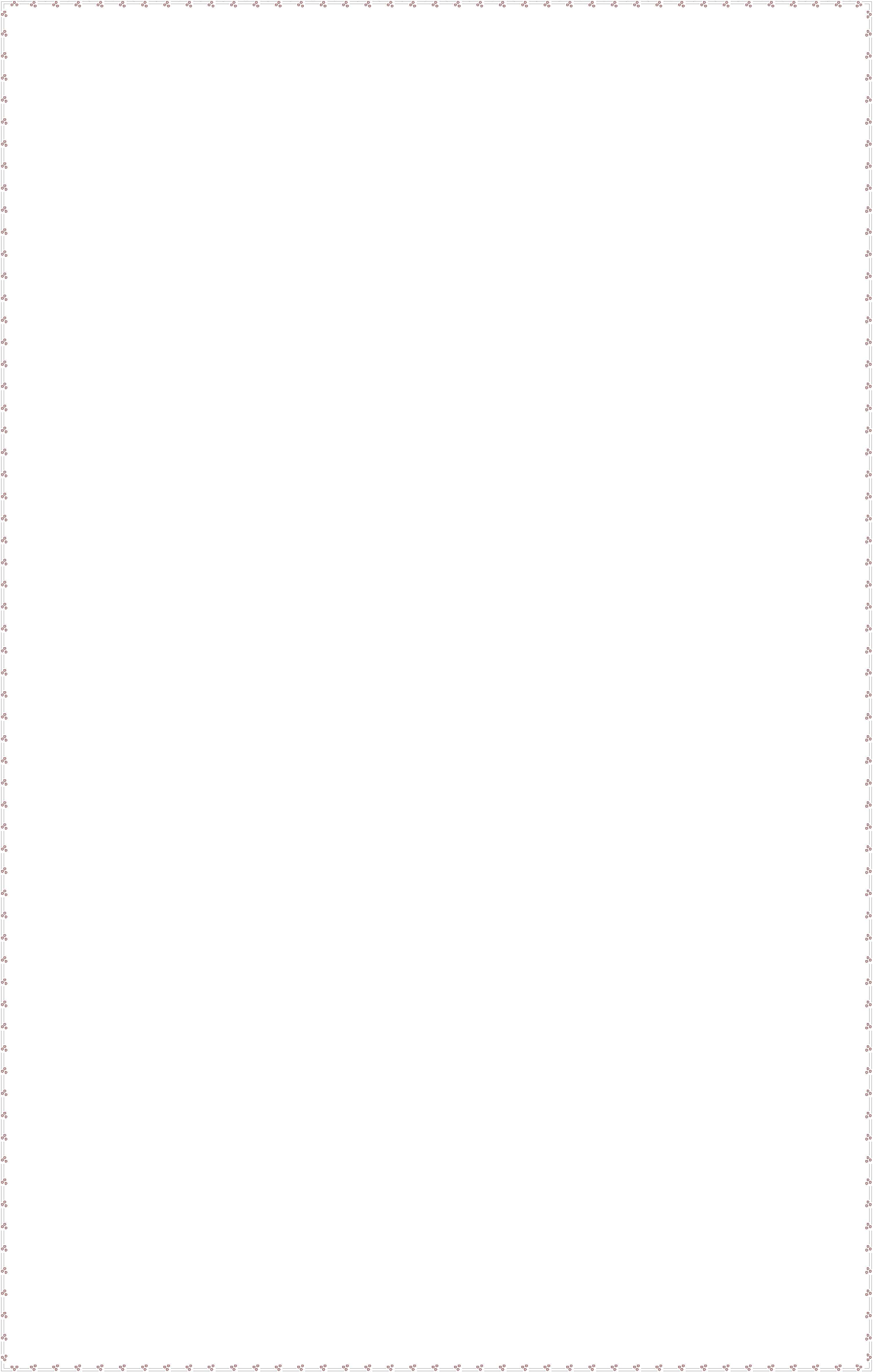 7. Leo atentamente la siguiente apreciación del filósofo y lingüista estadounidense Noam Chomsky. Explico de manera argumentada, qué relación tiene esta apreciación con los medios de comunicación, posteriormente escribo una conclusión sobre lo trabajado.La estrategia de la distracción.El elemento primordial del control social es la estrategia de la distracción que consiste en desviar la atención del público de los problemas importantes y de los cambios decididos por las elites políticas y económicas, mediante la técnica del diluvio o inundación de continuas distracciones y de informaciones insignificantes. La estrategia de la distracción es igualmente indispensable para impedir al público interesarse por los conocimientos esenciales, en el área de la ciencia, la economía, la psicología, la neurobiología y la cibernética. “Mantener la Atención del público distraída, lejos de los verdaderos problemas sociales, cautivada por temas sin importancia real. Mantener al público ocupado, ocupado, ocupado, sin ningún tiempo para pensar; de vuelta a granja como los otros animales (cita del texto Armas silenciosas para guerras tranquilas)”.EXPRESO MI CREATIVIDADEn grupo, construyo una canción, una rima  o   un poema sobre la influencia de los medios de comunicación     y la forma de ejercer  en la vida cotidiana de las personas.A INDAGAR	Consulto el significado de enajenación y alienación y escribo qué relación tienen con la proliferación de los medios de comunicación.GUÍA - TALLER Nº 27Tiempo previsto: Semana N.27   del              al          de 	 Horas: dos horas de trabajo.ACTIVIDAD DE MOTIVACIÓN:Escribo un pensamiento que refleje mi interpretación de la imagen.PROPÓSITO  EXPRESIVO:  Que  yo    comprehenda,  intérprete  y  analice  las  expresiones culturales del mundo contemporáneo.INDICADORES DE DESEMPEÑO:-interpreto y analizo  los modelos culturales del mundo contemporáneo.- Argumento de manera crítica mis ideas frente a la diversidad de expresiones culturales que existen en el mundo contemporáneo.- Infiero pensamientos a través de textos propios de las ciencias sociales.Negro, africano, asiático, oriental, indio, americano, africano, musulmán blanco, europeo, aborigen, australiano Cinco continentes en un mismo corazón multirracialmulticultural multirracialmulticulturalSKA-P!!Desde Filipinas a América central desde el polo Norte hasta Madagascar Este puto mundo no es de nadie y es de todoscinco continentes en un mismo corazón multirracialmulticultural multirracialmulticulturalMESTIZAJEska- parriba el mestizaje  y convivir en colectividadGritare que ardan las banderas por la fraternidadque caiga el patriotismo y lahostilidad racialcultura popularGritare que ardan las banderas por la fraternidadque caiga el patriotismo y la hostilidad racial cultura popularAy...iaiai...la justicia donde estacrucificada en los altares del capitalNo fronteras no banderas no a la autoridad no riqueza no pobreza no desigualdad Rompamos la utopía dejamos de soñar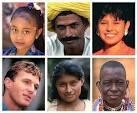 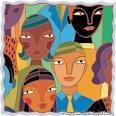 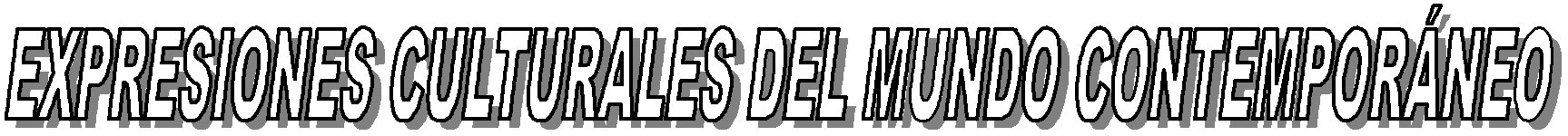 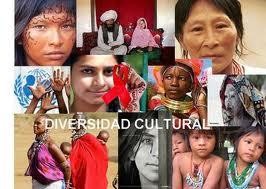 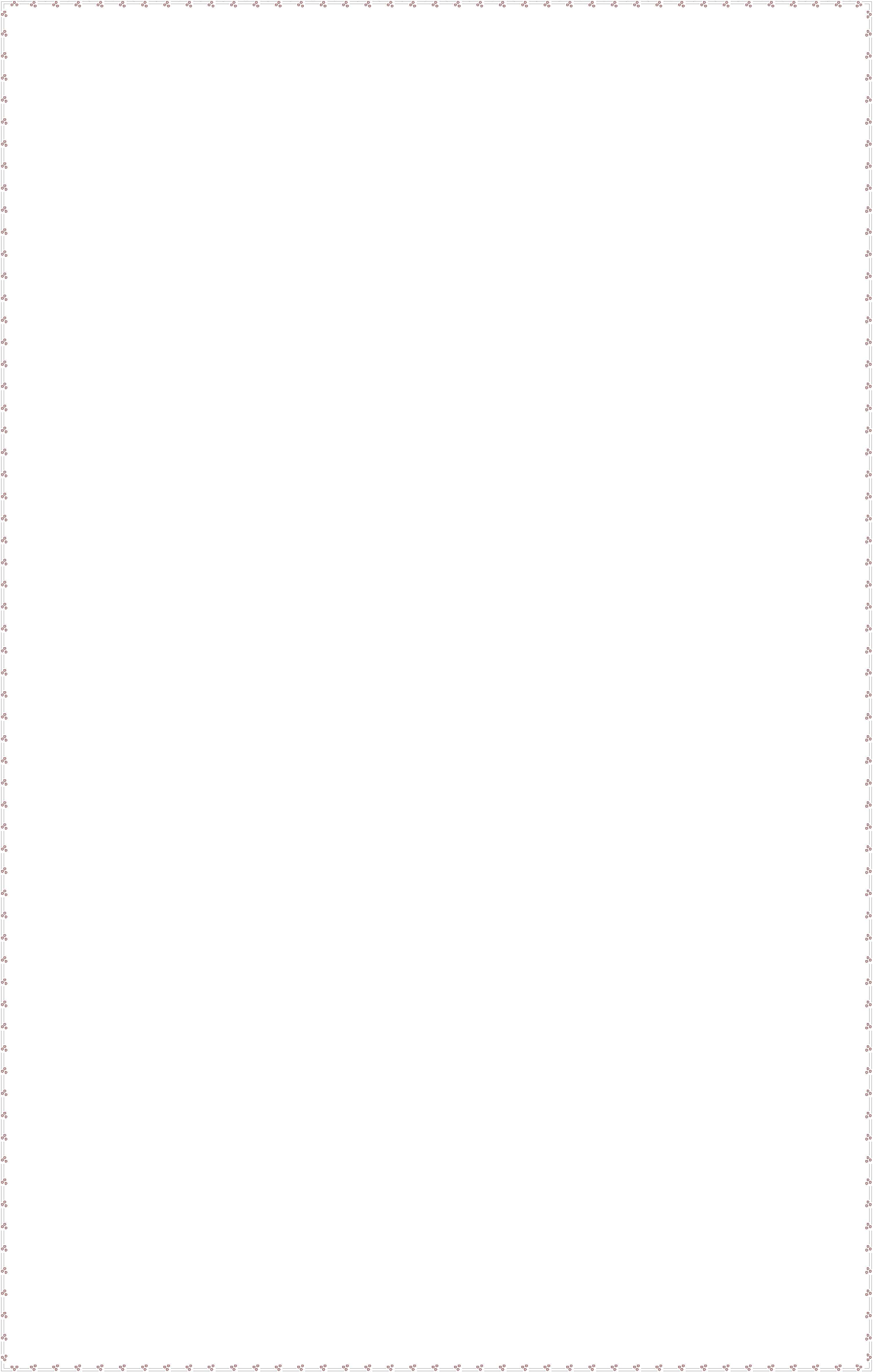 Ay...iaiai...la justicia donde estaNi tu residencia ni el credo ni el color ninguna diferencia te hace superior Estúpido racista deserción  del ser humano cinco continentes en un mismo corazón multirracialmulticultural multirracial multiculturalNo fronteras no banderas no a la autoridad no riqueza no pobreza no desigualdad Rompamos la utopía dejamos de soñar arriba el mestizaje y convivir en colectividadGritare que ardan las banderas por la fraternidadque caiga el patriotismo y la hostilidad racialcultura popularGritaré que ardan las banderas por la fraternidadque caiga el patriotismo y la hostilidad racialcultura popularAy...iaiai...la justicia donde estacrucificada en los altares del capitalAy...iaiai...la justicia donde estaRompamos la utopía dejamos de soñar arriba el mestizaje y convivir en colectividad.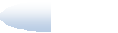 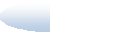 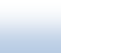 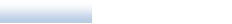 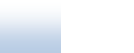 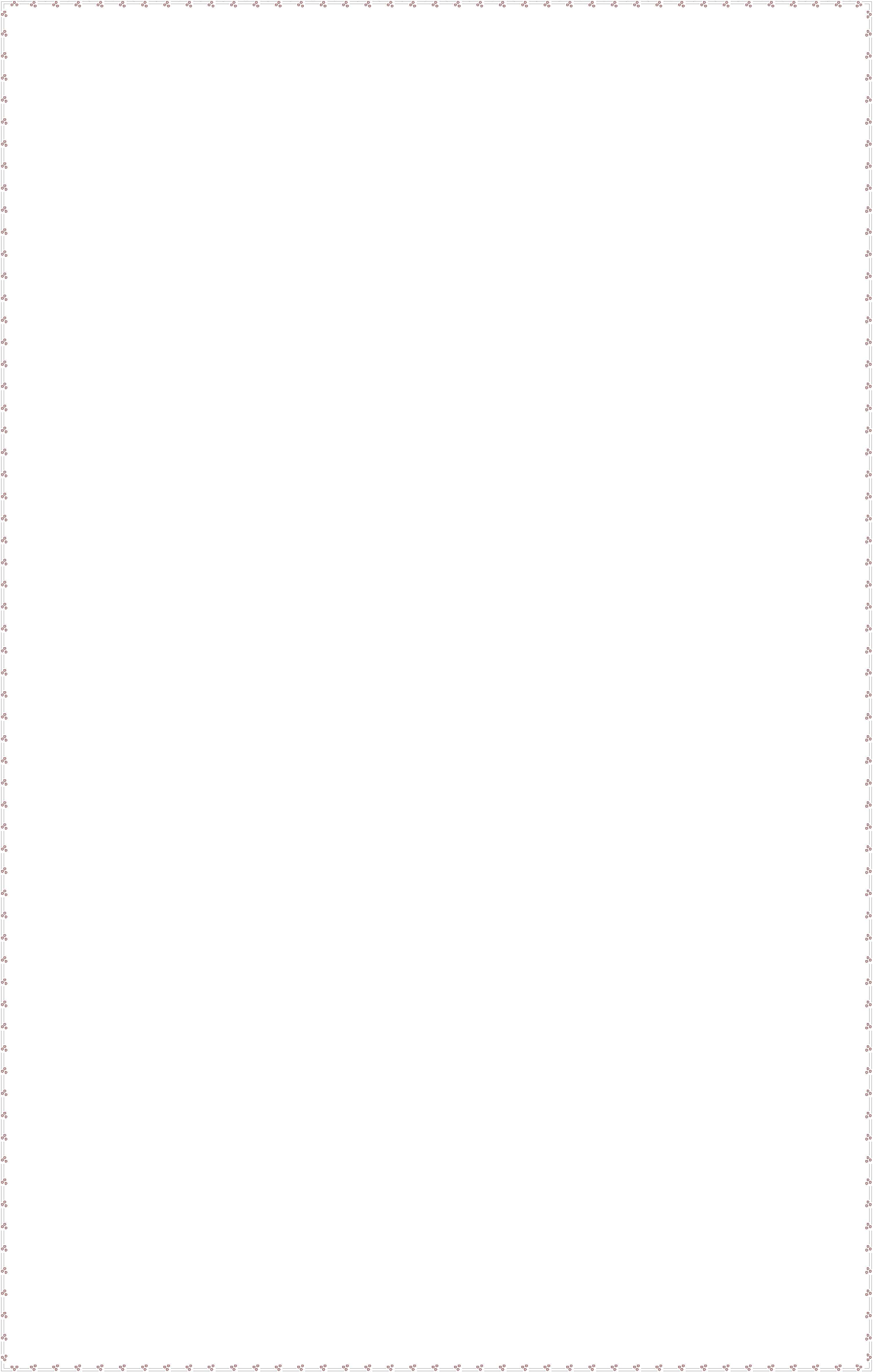 ANALIZO E INTERPRETO1.  Defino las palabras subrayadas, por contextualización sinonimia o radicación.2.  Infiero el pensamiento central de la canción, construyo el pensamiento y lo grafico.  .P1:_ 	3.  Selecciono la respuesta correcta.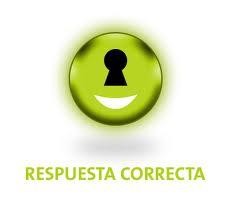 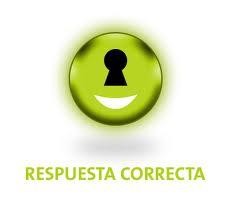 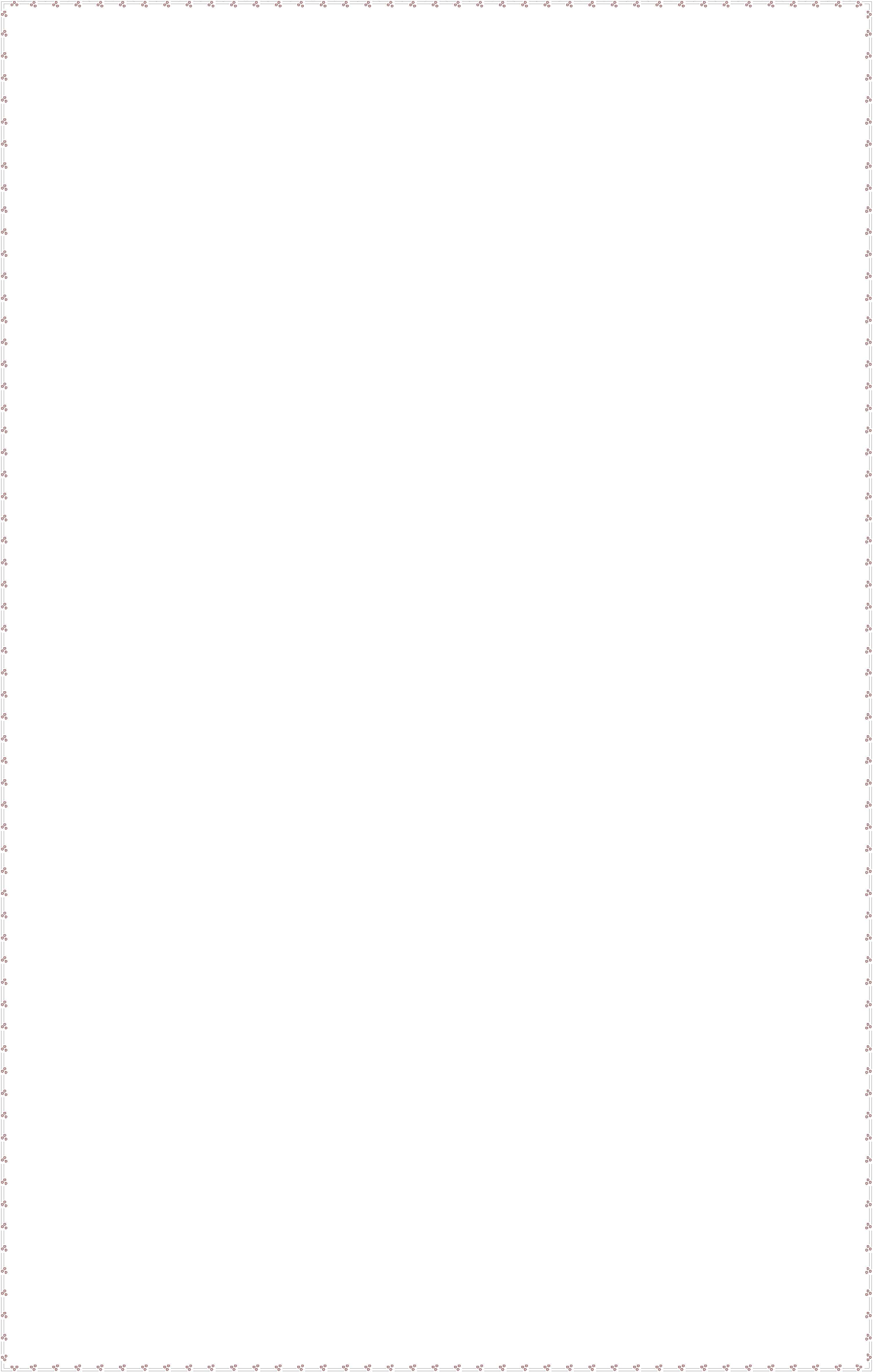 Para algunos grupos indígenas bolivianos la idea de erradicar cultivos de coca se constituye en una violación de sus tradiciones y creencias.Ellos sustentan esta posición fundamentalmente, porqueA. el cultivo de coca se constituye en una importante fuente de ingresos familiares. B. la hoja de coca es un adecuado complemento para su dieta alimenticia.C. la erradicación es considerada como la primera etapa de la expulsión territorial. D. en su cosmovisión la coca hace parte fundamental de su forma de vida.Leo atentamente el siguiente texto y selecciona las respuestas correctas“Estamos en el fin de una civilización, la europea, y en uno de sus confines, el hemisferio austral. Sometidos a esa doble quiebra en el tiempo y en el espacio, estamos destinados a una experiencia doblemente dramática. Angustiados somos actores de una tragedia sin tener el respaldo de una antigua cultura indígena y sin poder reivindicar del todo   la tradición europea. Y como si fuera poco, no habíamos terminado de construir una patria cuando el mundo que nos había dado origen comenzó a derrumbarse.” Eduardo Galeano4.  Del anterior texto se puede afirmar quea.  Necesitamos recuperar la tradición europea.b.  El ser latinoamericano está condenado a la desgracia.c.  Los latinoamericanos se están enfrentando a una sola tragedia. d.  La ausencia de una cultura pasada nos impide proyectar elfuturo.5.  El  texto  anterior  puede  ser  considerado  como  una  reflexión histórica sobre laa.  La guerra.b.  La identidad. c.  La memoria. d.  La paz.A ESCRIBIR6.  Imagino que soy un columnista famoso del periódico El País y debo redactar un artículo de opinión sobre las diversas expresiones culturales que existen en nuestro país y la importancia de respetarlas frente a otros modelos culturales impuestos por otros países. Recuerdo ser muy creativo para la realización de este artículo.7.  Respondo   de   manera   argumentada       la   siguiente   pregunta problematizadora: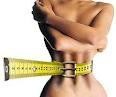 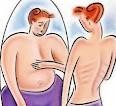 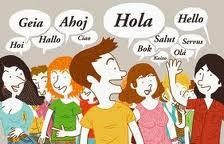 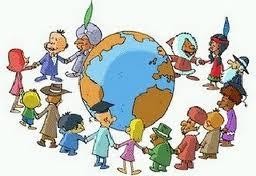 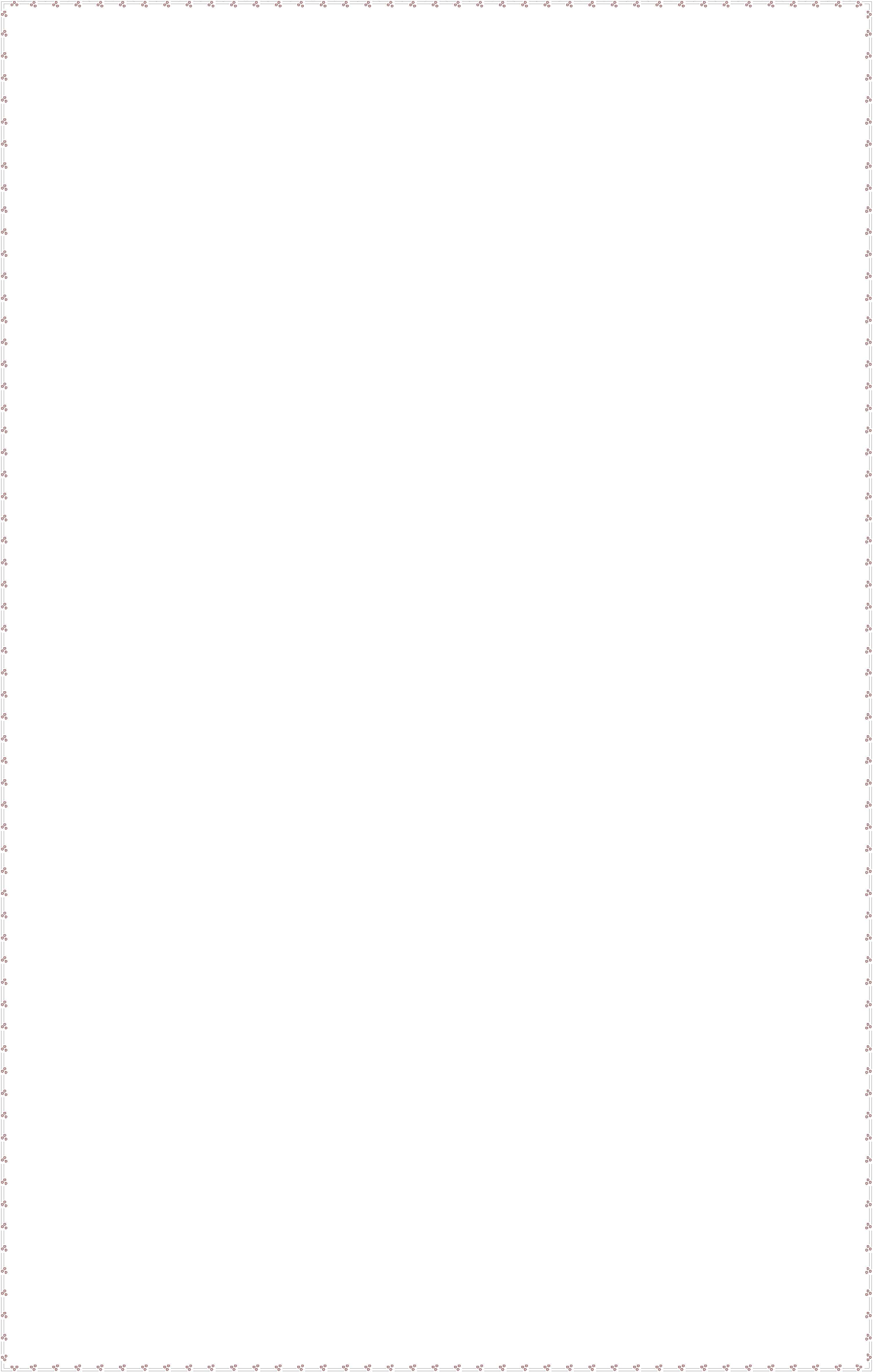 ¿Por qué en el mundo postmoderno se imponen unos patrones de belleza, como la delgadez en las mujeres?8.  Construyo un argumento y una derivada para la siguiente tesis9. Construyo un texto argumental que contenga, una tesis, un argumento y una derivada, teniendo en cuenta  el punto anterior y las imágenes que se encuentran a continuación.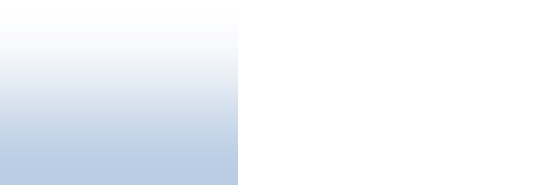 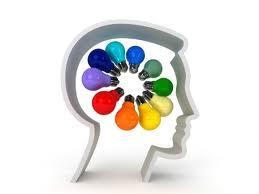 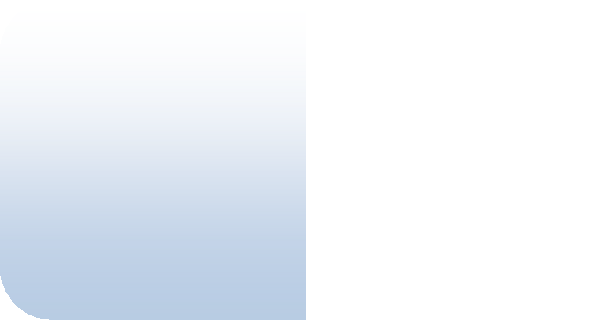 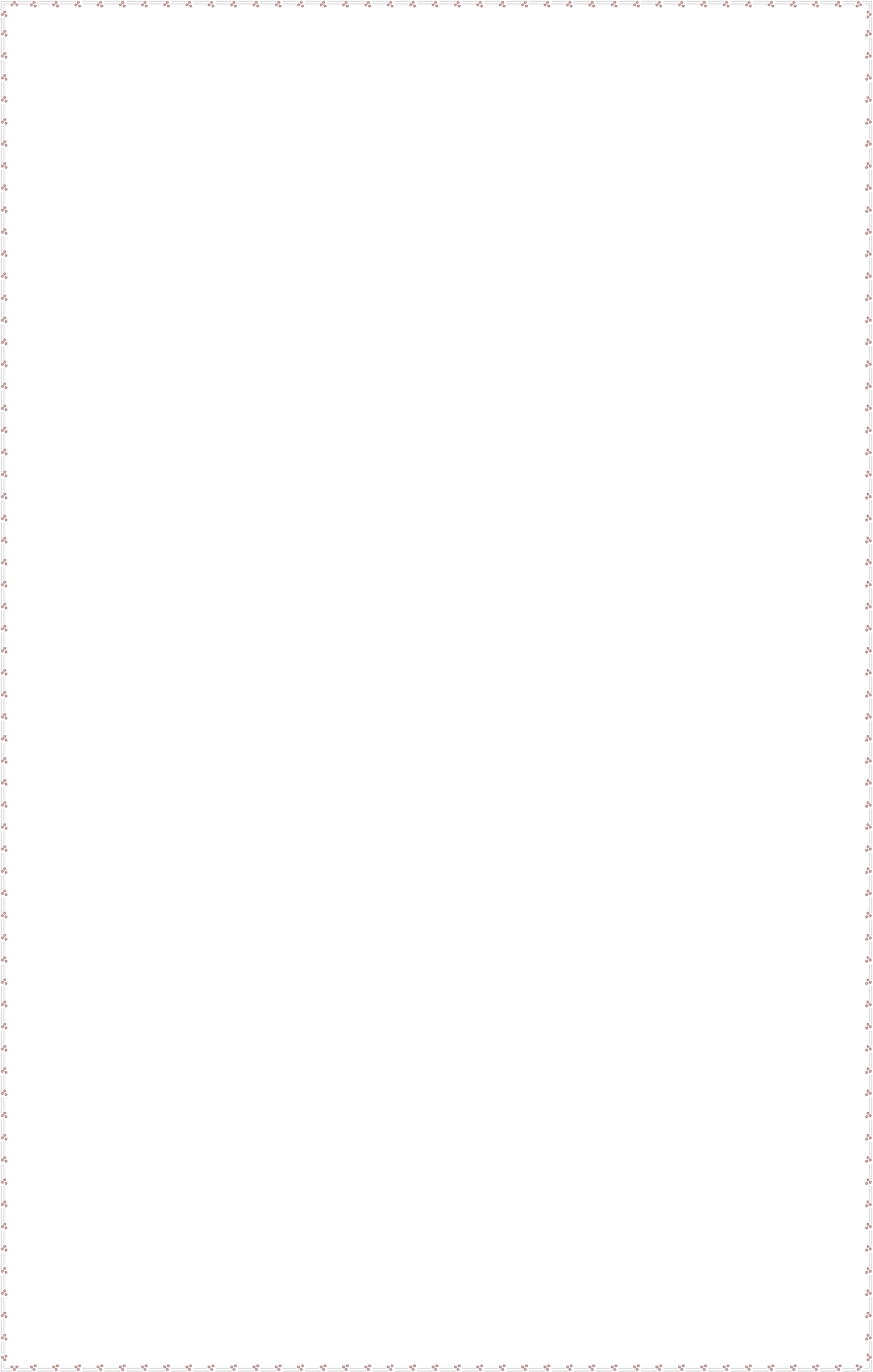 EXPRESO MI CREATIVIDADRealizo   un dibujo con un título o lema muy creativo, en donde exprese la importancia de respetar las diferentes expresiones culturales que existen en el mundo contemporáneo.A INDAGAR	Consulto  sobre  las  principales  manifestaciones    culturales  de países como Japón, Argentina, India y Grecia. Realizo un informe escrito sobre tu consulta.	Consulto el término estereotipo   y escribo qué relación tiene con los modelos culturales impuestos.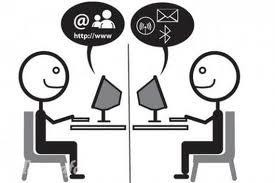 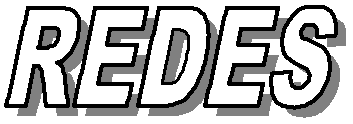 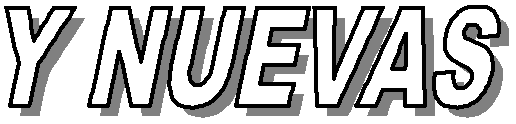 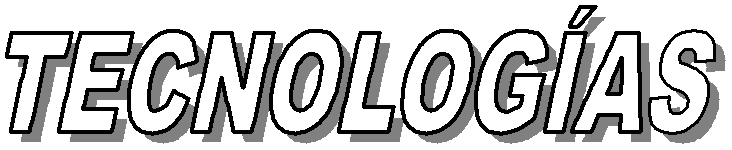 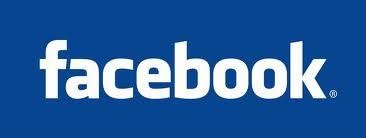 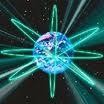 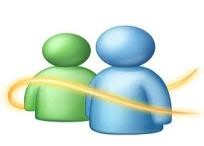 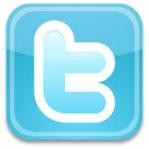 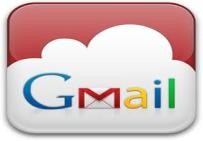 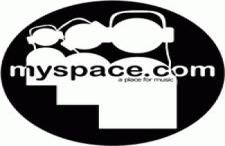 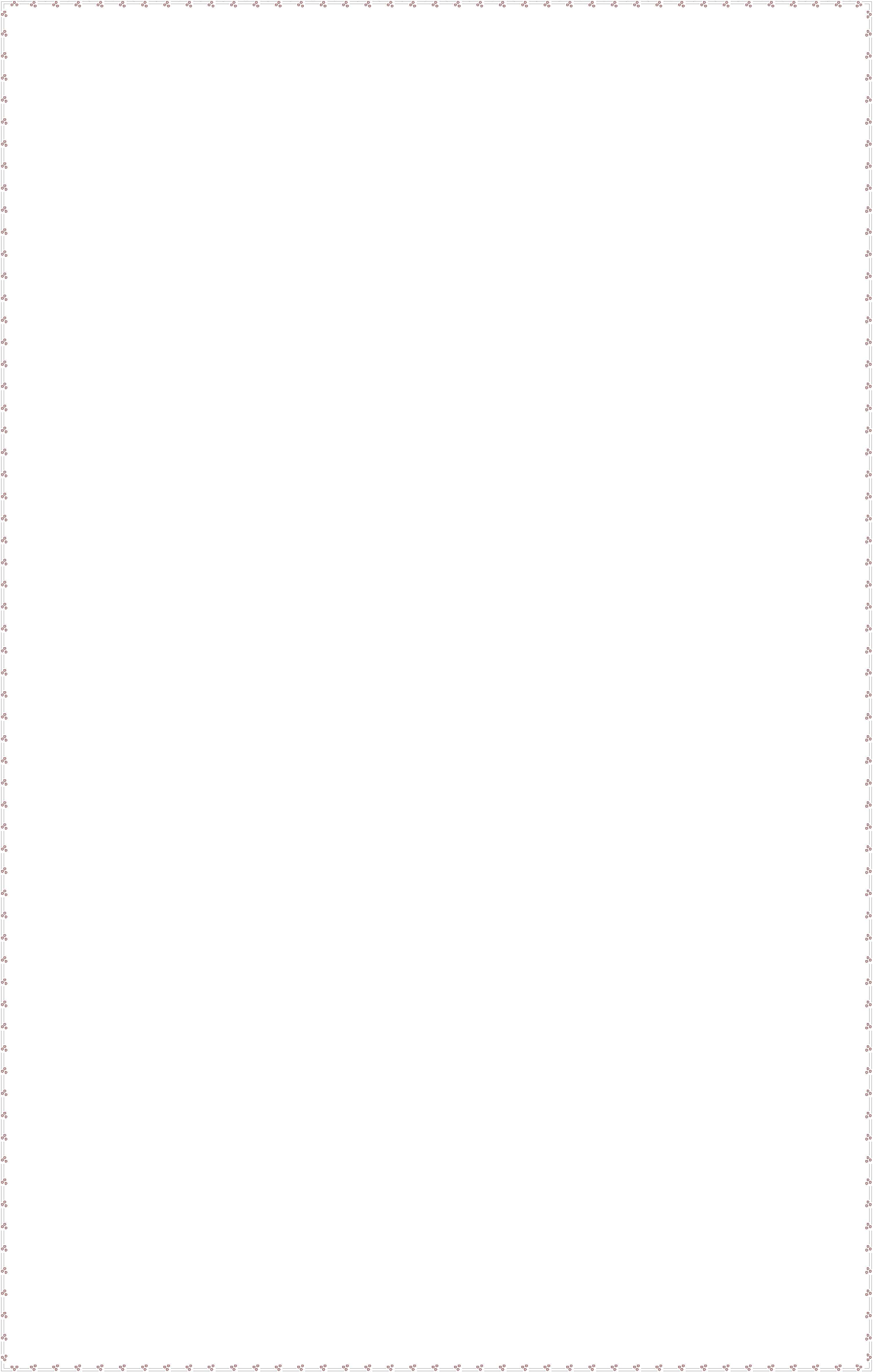 GUÍA - TALLER Nº 28Tiempo previsto: Semana N.28   del              al          de                   Horas: dos horas de trabajo.ACTIVIDAD DE MOTIVACIÓNAnalizo detenidamente las imágenes y escribo un pensamiento asociado a ellas.PROPÓSITO EXPRESIVO: Que yo  comprehenda, interprete y analice la importancia de las redes y las nuevas tecnologías en el mundo moderno.INDICADORES DE DESEMPEÑO:-interpreto y analizo  el impacto de las redes y las nuevas tecnologías en la vida cotidiana de las sociedades.- Argumento de manera crítica mis ideas frente a las redes y las nuevas tecnologías en el mundo actual.- Infiero pensamientos a través de textos propios de las ciencias sociales.LAS NUEVAS TECNOLOGÍASEl  sociólogo  Manuel  Castells  nos  plantea  que  la forma en que nos  comunicarnos en la actualidad es lo que determina la manera en que se organiza y se relaciona la sociedad. En la sociedad industrial las relaciones sociales se determinan por la producción de bienes industriales, ahora las relaciones sociales se  determinan  por  la  producción  y  circulación  deinformación. En esto las nuevas tecnologías juegan un papel importante, debido a que a través de ellas se genera la posibilidad de estar siempreinformados y articulados con el mundo productivo actual, y además sonherramientas de trabajo para la producción de la información. En definitiva lo que hacen las nuevas tecnologías en cuanto a la comunicación, es instalar formas de relacionarnos, de percibir el mundo, de reconocernos y de estar juntos.La web o internet es una red o telaraña tejida por medio de fibra óptica, líneas telefónicas o enlaces de radio, cuyo objetivo es conectar puntosEquipo Académico-Pedagógico Área Ciencias Económicas y Políticas- Colegios Arquidiocesanos de CaliPágina 143entre sí. Al interior del internet y la multimedia las tic (tecnologías para la información y comunicación) han permitido la aparición de dos desarrollos novedosos que son el hipertexto y el ciberespacio. El hipertexto se refiere a nuevas formas de presentar la información de manera lineal, es decir el texto no tiene una organización interna desde un principio a un fin, sino que se puede comenzar en cualquier párrafo y saltar a otro sin problema. El hipertexto es la forma por excelencia de comunicación que se presenta en el multimedia y las páginas web.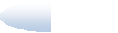 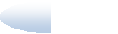 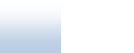 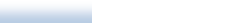 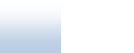 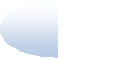 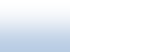 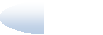 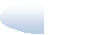 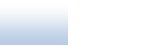 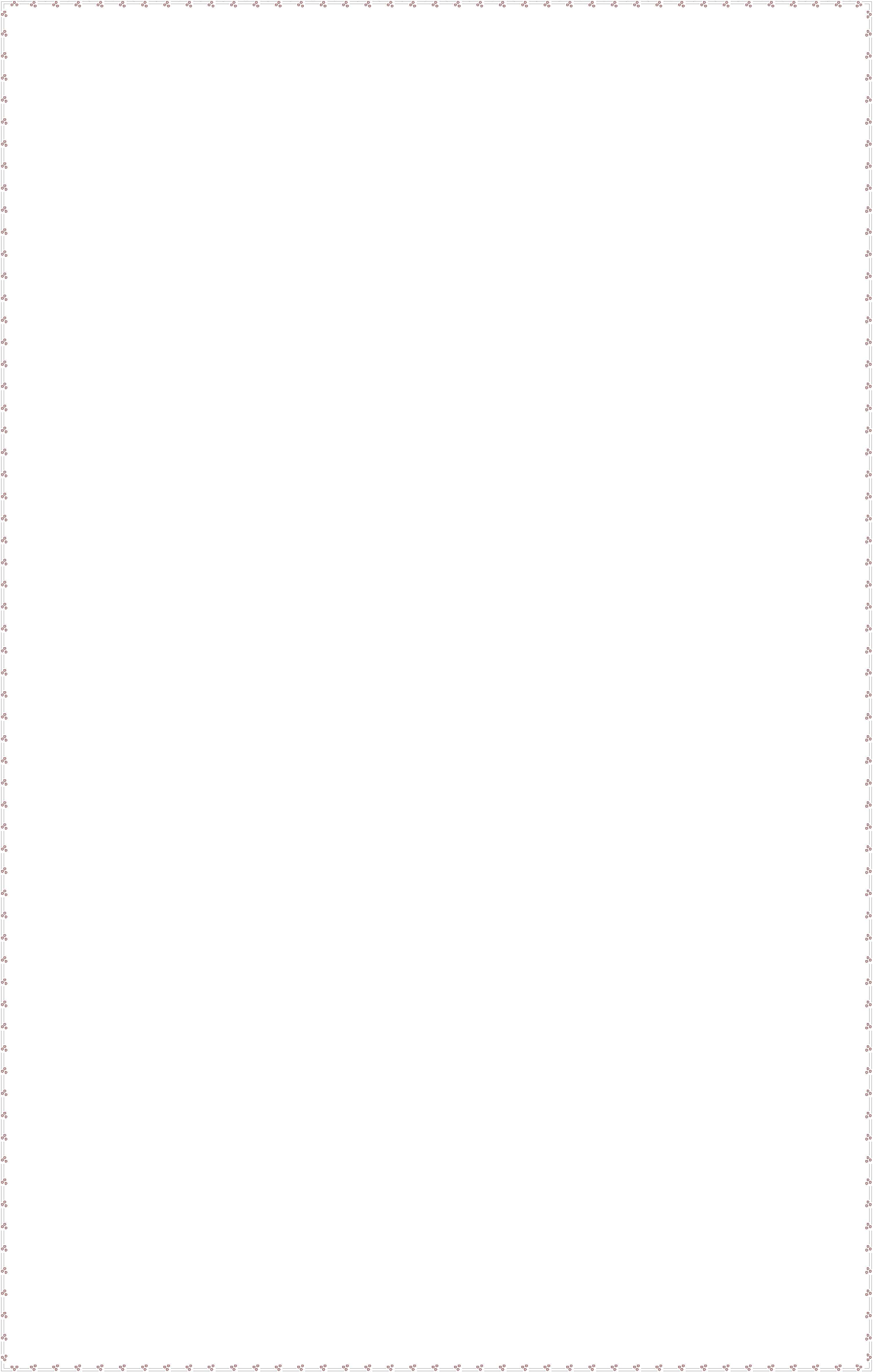 El ciberespacio es la aparición de un mundo a partir de la unión entre la inteligencia humana y la inteligencia artificial. Un ejemplo de la inteligencia artificial lo podemos encontrar cuando algunos jugadores de videojuegos reciben mensajes de sus juegos en sus correos electrónicos. Los pantallazos del computador son una puerta de entrada al ciberespacio y por esto deben transmitir tanto la sensación de seguridad, como la de libre acceso a la información.ANALIZO E INTERPRETO1.  Defino  los  términos  desconocidos  por  contextualización,  radicación  o sinonimia.2.  Relievo las oraciones que le dan respuesta a las siguientes preguntas de lectura:¿Qué es internet?¿Cuáles son las características de las nuevas tecnologías?¿En qué consiste el hipertexto y el ciberespacio?3.  De acuerdo a las oraciones relievadas, realizo inferencia proposicional y construyo dos pensamientos, posteriormente los grafico.P1:_ 	P2:_ 	Equipo Académico-Pedagógico Área Ciencias Económicas y Políticas- Colegios Arquidiocesanos de CaliPágina 144A ESCRIBIR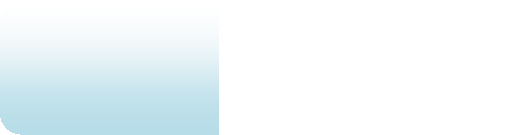 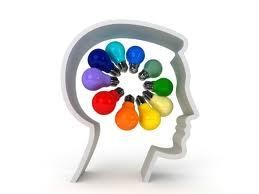 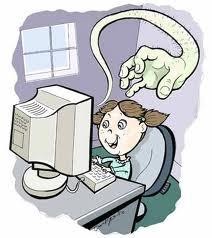 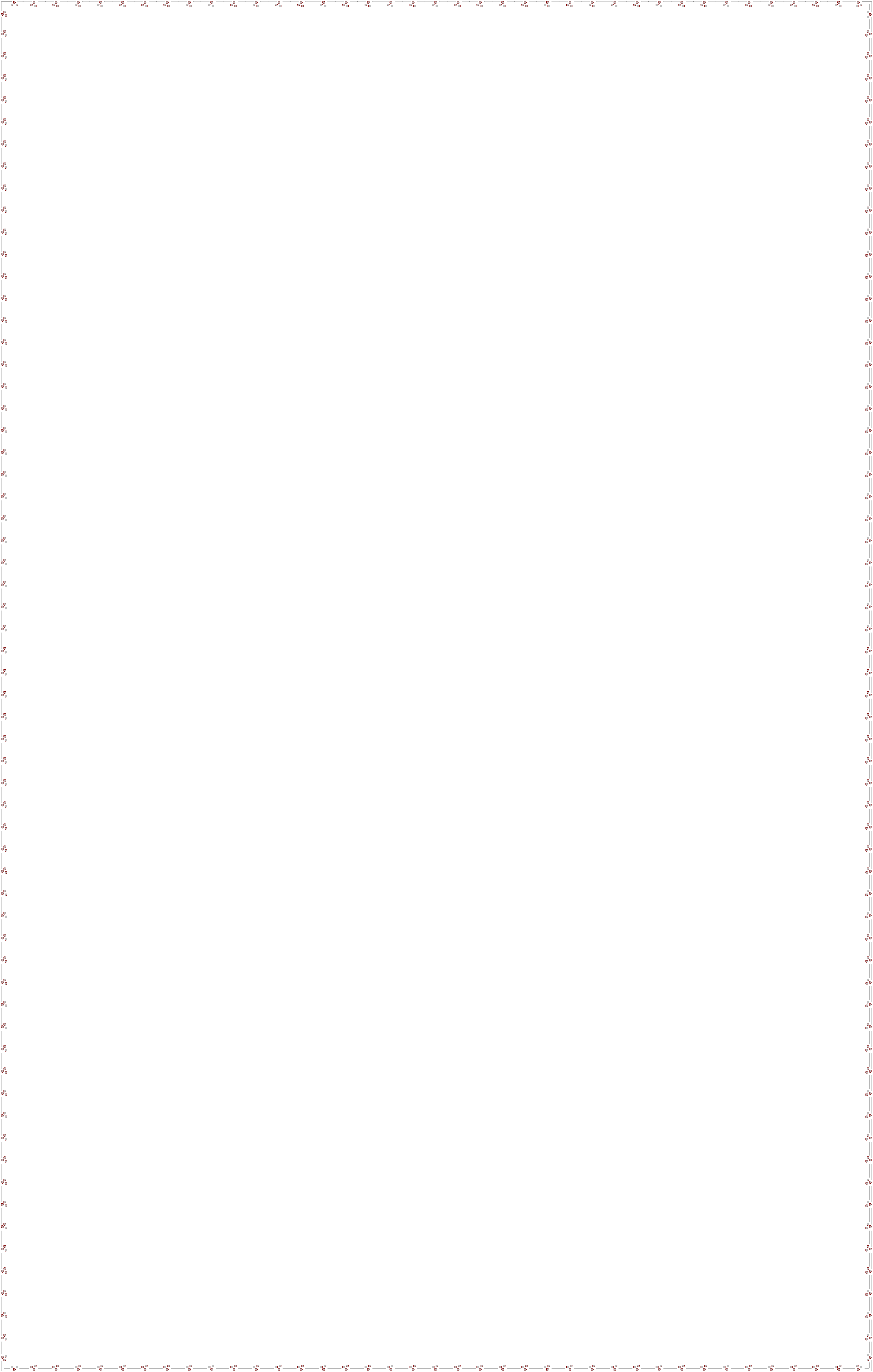 4.  Planteo ventajas y desventajas de la  internet5.-Escribo  mi  opinión  con  respecto  a  la  siguiente  frase  del  AutorUruguayo Eduardo Galeano:“El mundo al revés nos entrena para ver al prójimo como una amenaza y no como una promesa, nos reduce a la soledad y nos consuela con drogas químicas y con amigos cibernéticos, estamos   condenados a morirnos de hambre, de miedo o de aburrimiento, si es que una bala perdida no nos abrevia la existencia”.5. Construyo dos argumentos y dos derivas de acuerdo a la siguiente           tesis: 	TESIS                                         ARGUMENTOS                          DERIVADASLa revolución del internet y su impacto en los medios de comunicación han permitido el desarrollo tecnológico de diferentes sociedades.6. De acuerdo a la tesis, los argumentos y derivadas del punto anterior, estructuro mi texto argumental.Equipo Académico-Pedagógico Área Ciencias Económicas y Políticas- Colegios Arquidiocesanos de CaliPágina 145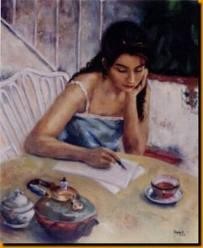 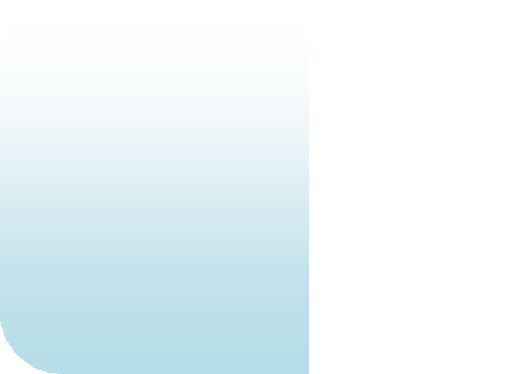 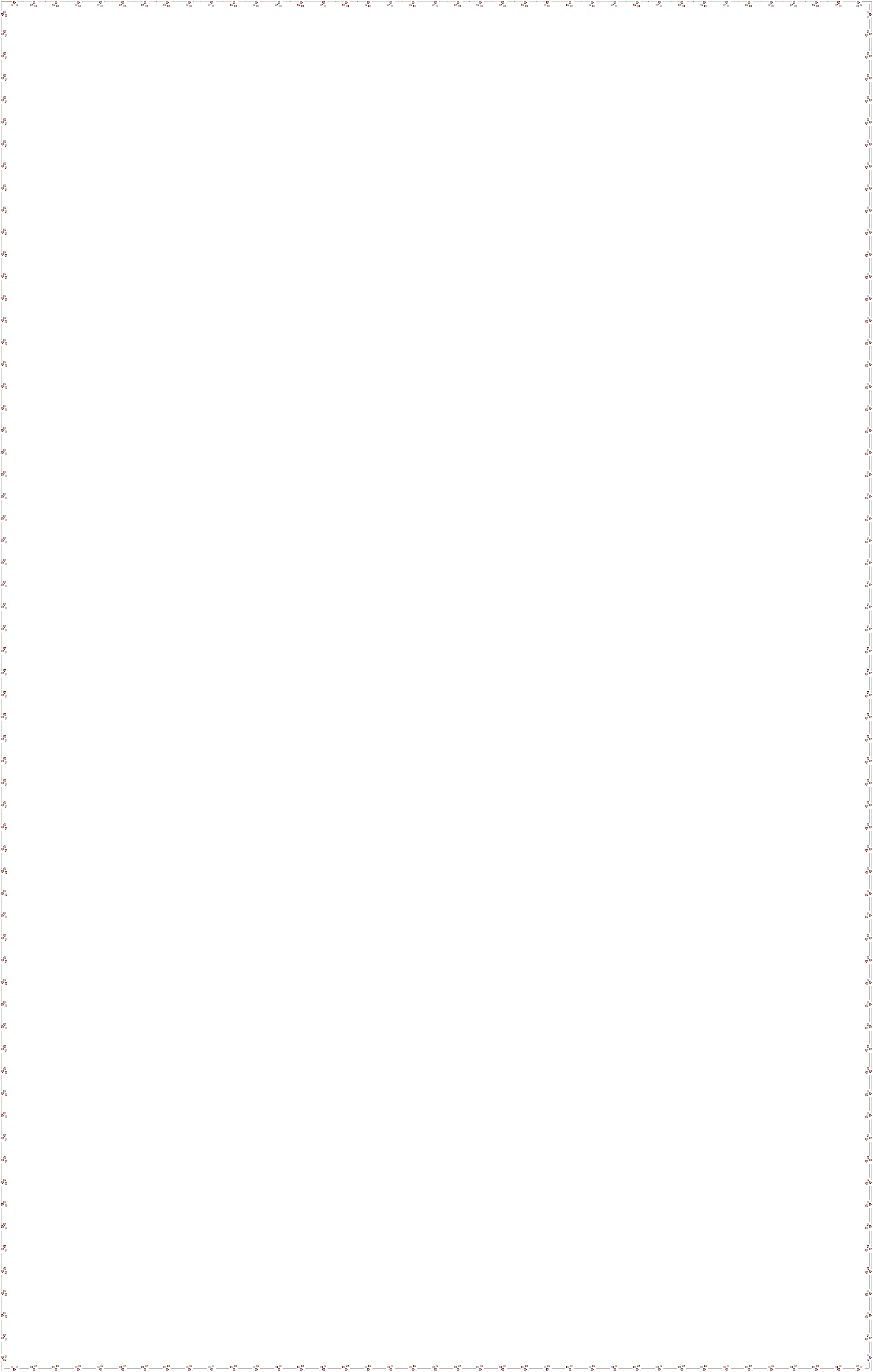 7.  Desarrollo el siguiente crucigrama a partir de los conceptos trabajados en la presente guía:1.2.3.4.5.6.Equipo Académico-Pedagógico Área Ciencias Económicas y Políticas- Colegios Arquidiocesanos de CaliPágina 1461.Hace  referencia  a  los  últimos  desarrollos  tecnológicos  y  sus  aplicaciones  (programas, procesos y aplicaciones). Generan la posibilidad de estar siempre informa dos y articulados con el mundo productivo actual, y además son herramientas de trabajo para la producción de la información.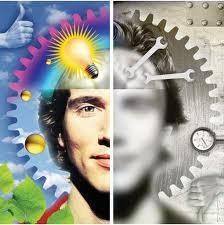 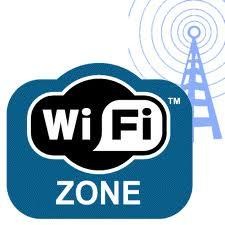 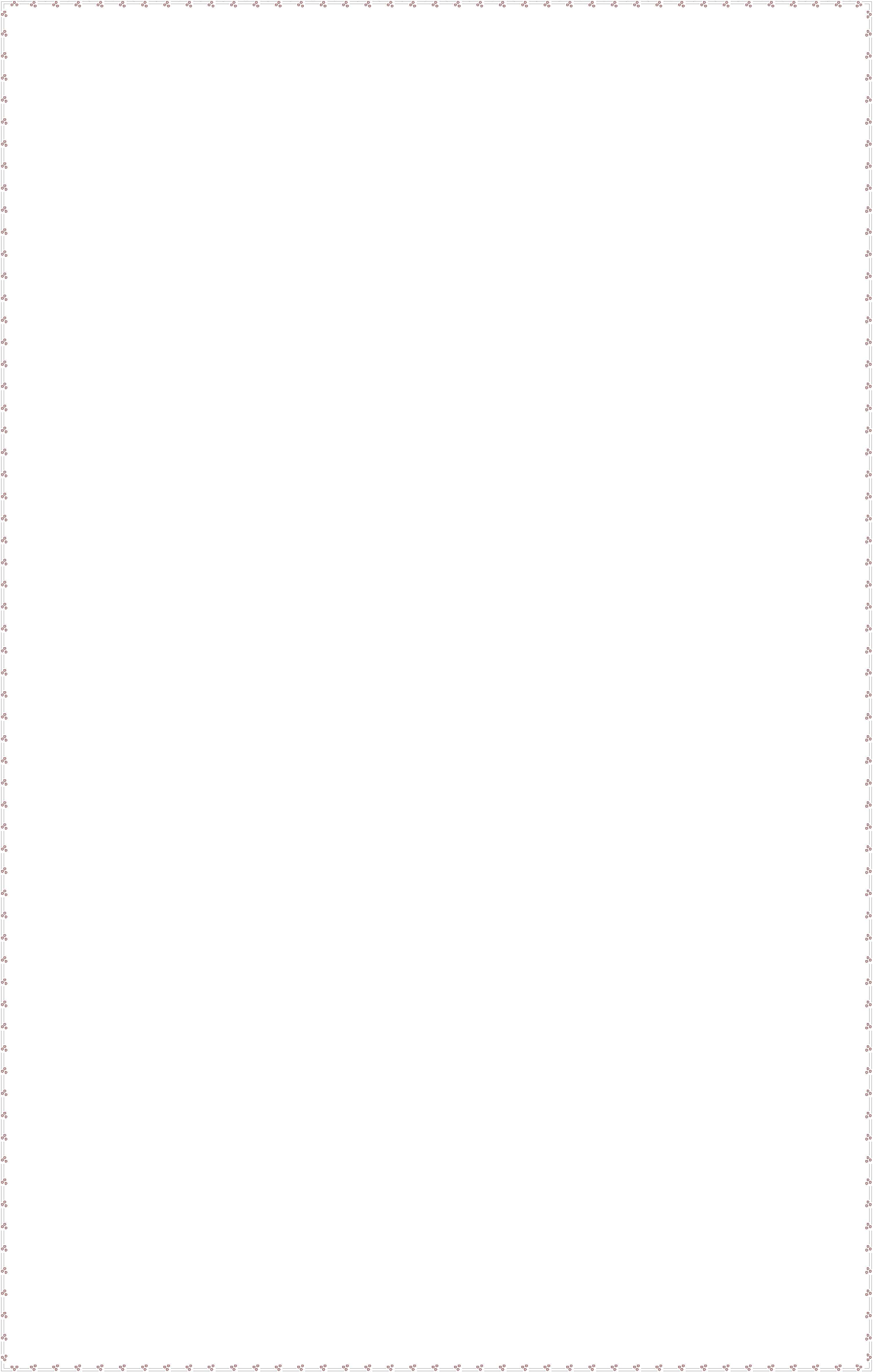 3.-Sistema de documentos  interconectados por enlaces de hipertexto, disponibles en Internet.4.-Son estructuras sociales compuestas de grupos de personas, las cuales están conectadas por uno o varios tipos de relaciones, tales como amistad, parentesco, intereses comunes o que comparten conocimientos a través de la web o de internet.5.-Internet es una red o telaraña tejida por medio de fibra óptica, líneas telefónicas o enlaces de radio, cuyo objetivo es conectar puntos entre sí.6.-Aparición de un mundo a partir de la unión entre la inteligencia humana y la inteligencia artificial.7.-. Forma por excelencia de comunicación que se presenta en el multimedia y las páginas web.EXPRESO MI CREATIVIDADRealizo un dibujo o un poema que exprese la importancia de las   nuevas   tecnologías   para   la   vida   social   y   para   mi cotidianidad.A INDAGAR    Consulto quiénes son los hackers y qué objetivo persiguen en el ciberespacio.	Consulto en qué consiste la figura de Anonymus y qué objetivos promueven en las redes sociales.Equipo Académico-Pedagógico Área Ciencias Económicas y Políticas- Colegios Arquidiocesanos de CaliPágina 147GUÍA - TALLER Nº 29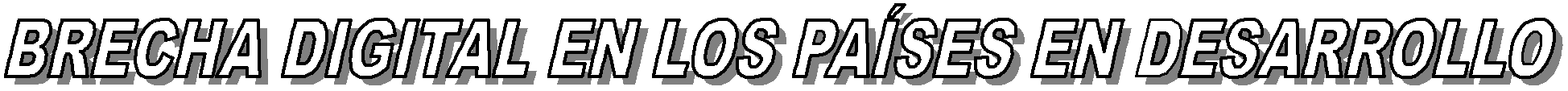 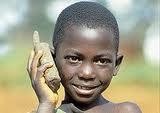 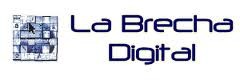 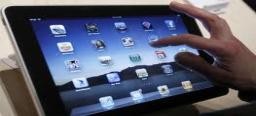 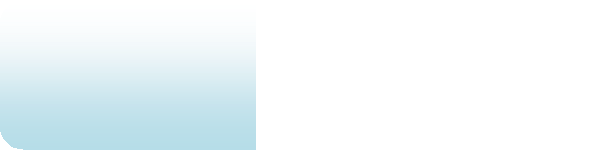 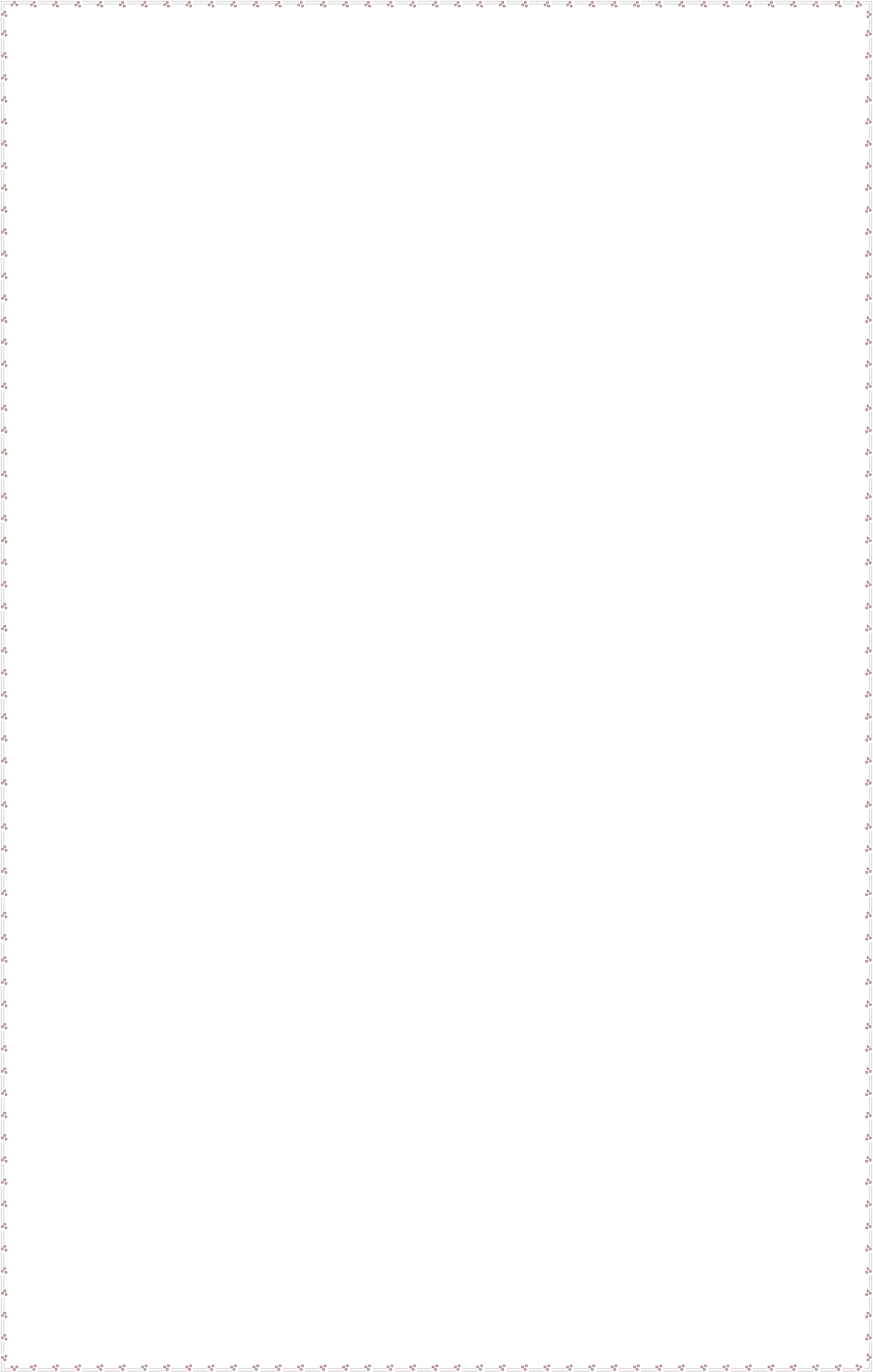 Tiempo previsto: Semana N.29   del              al          de 	 Horas: dos horas de trabajo.ACTIVIDAD DE MOTIVACIÓN:Escribo mi opinión con respecto a la siguiente noticia:La empresa alicantina  Innovatec S&C ha anunciado el lanzamiento de un dispositivo de control de aparatos electrónicos solo con los ojos.  El nombre del nuevo  gadget es i4Control y convierte en realidad aquello que hace solo unas decenas de años, parecía algo muy lejano: controlar el ordenador con la mirada. De hecho gracias al movimiento de las pupilas se controla el puntero de la computadora, mientras que a través de los parpadeos se consiguen seleccionar los elementos que aparecen en la pantalla.PROPÓSITO EXPRESIVO: Que yo  comprehenda, interprete y analice la brecha digital entre países industrializados y los países en desarrollo.INDICADORES DE DESEMPEÑO:-interpreto y analizo las diferencias entre países industrializados y en desarrollo en el acceso a las nuevas tecnologías de información y comunicación.- Argumento de manera crítica mis ideas frente a la brecha digital entre países industrializados y en desarrollo.- Infiero pensamientos a través de textos propios de las ciencias sociales.Aunque   el   uso   de   las   nuevas   tecnologías   como   el   internet,   los ordenadores, los celulares y las agendas digitales, entre otros, se expande cada día más, es claro que las regiones que tienen mayor acceso a éstas son los países industrializados, porque poseen los conocimientos técnicos para procesar información y cuentan con el dinero suficiente para invertir en nuevas tecnologías.Por  su  parte,    los  países  en desarrollo tienen menos posibilidades  de acceder a las nuevas tecnologías, pues carecen de una población que tenga los recursos materiales y las competencias necesarias para usar las tecnologías de información y comunicación (tic). Los sectores sociales, enestos países que acceden a la tecnología en la comunicación son las clases altas, mientras el resto de la población se queda rezagada. Esta situación genera una brecha digital entre países ricos y pobres.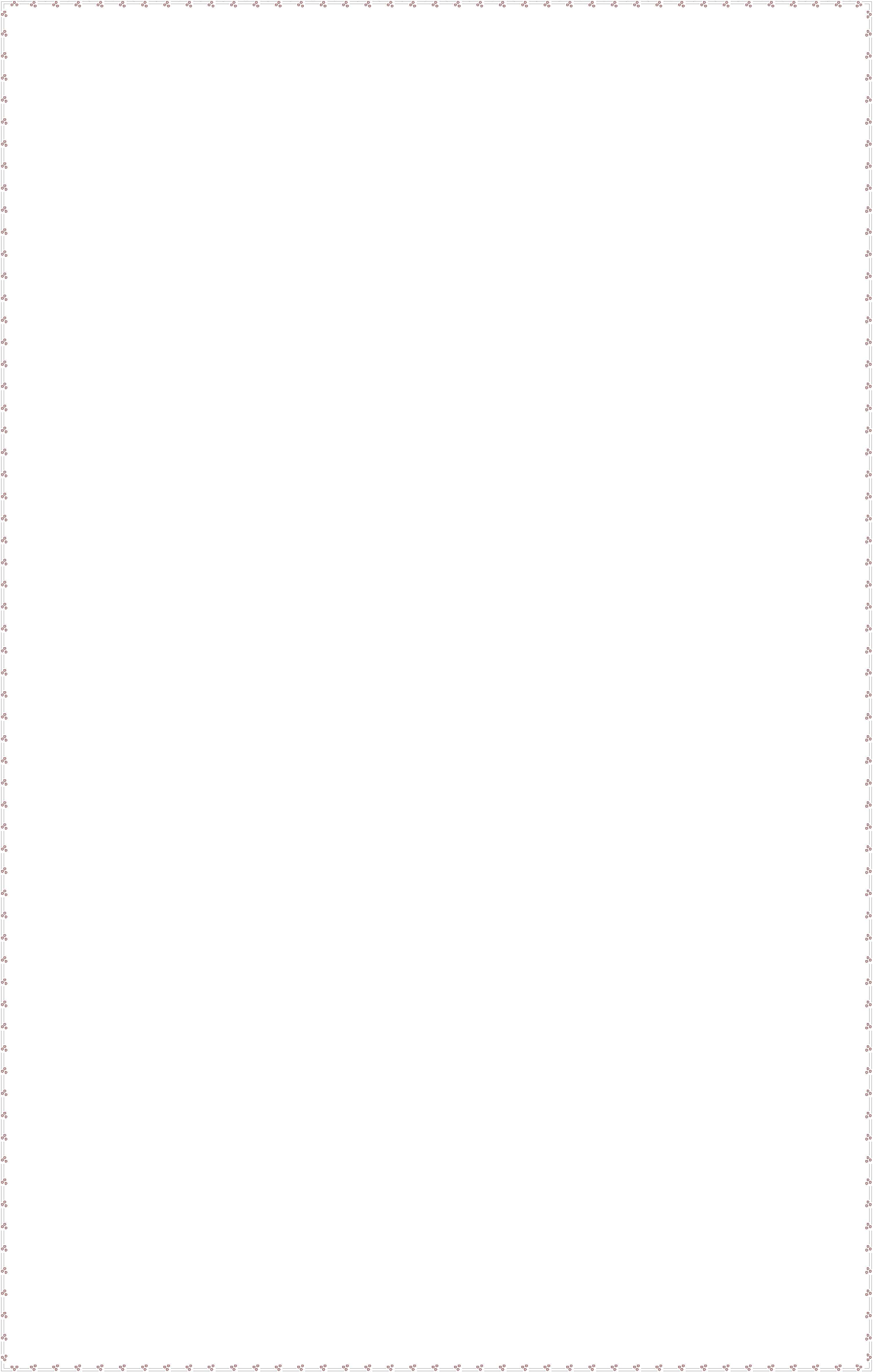 Frente  a  esta  situación,  los  gobiernos  de  la  mayoría  de  países  en desarrollo son cada vez más conscientes   que el no acceso a la comunicación a través del ordenador es un restrictivo cultural, educacional y económico, que puede desembocar  en la exclusión de algunos grupos  y en el rezago de la sociedad en su conjunto. Mientras se potencian los esfuerzos por acortar la brecha digital en América Latina, las nuevas tecnologías y sus últimos adelantos siguen apareciendo con mayor rapidez y concentrándose en los países más industrializados.Las tics deben estar al servicio de la comunicación intercultural y no ser un punto de partida de una posible división del mundo en dos grupos, unos con acceso, otros sin acceso a las tecnologías de la información y comunicación.Para promover la utilización de las nuevas tecnologías   dentro de la comunicación  intercultural,  debemos  partir  del  hecho  de  que  no  es suficiente con regar por la faz de la tierra los ordenadores para superar la brecha digital, sino también lograr que las sociedades, por medio de políticas públicas claras, creen planes para que los sectores de la sociedad más  menesterosos  tengan  las  herramientas  necesarias  para  que  se puedan  adaptar   de  forma  creativa     a  la  utilización  de  las  nuevas tecnologías en la solución de sus propios problemas, en consonancia con sus culturas.ANALIZO E INTERPRETO1.  Defino los términos subrayados. Utilizo  radicación, sinonimia o contextualización.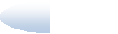 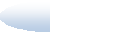 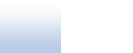 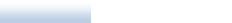 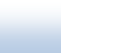 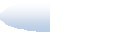 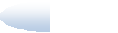 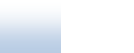 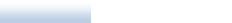 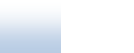 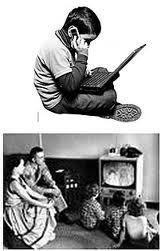 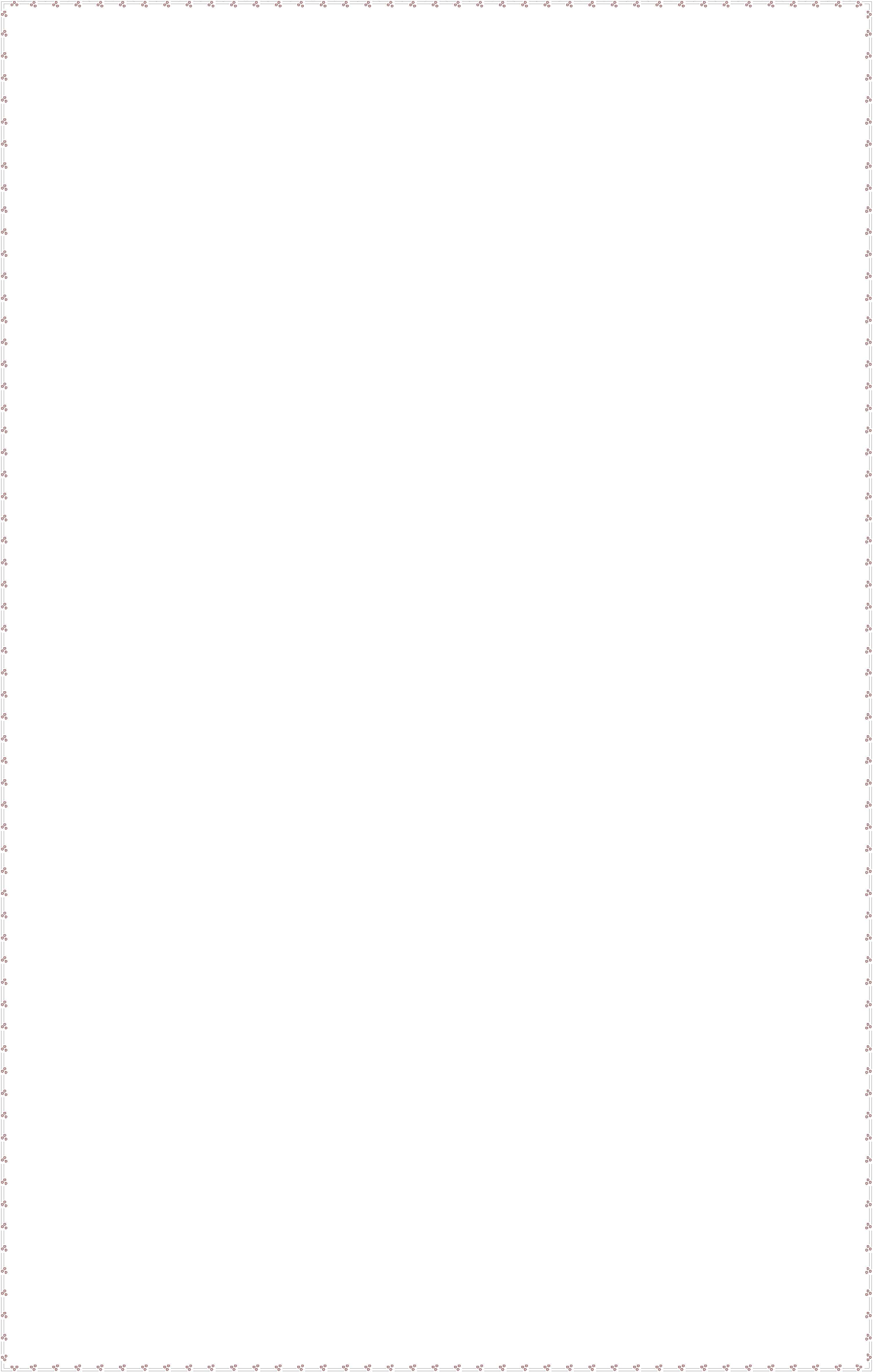 2.  Relievo las oraciones que le dan respuesta a las siguientes preguntas de lectura:¿Por qué los países industrializados tienen mayor acceso al mundo digital?¿Qué se debe promover para que los países en desarrollo accedan de manera colectiva al mundo digital?3.  De acuerdo a las oraciones construyo dos pensamientos y los grafico.P1:_ 	P3:_ 	4.  Analizo las siguientes gráficas estadísticas y realizo una conclusión al respecto.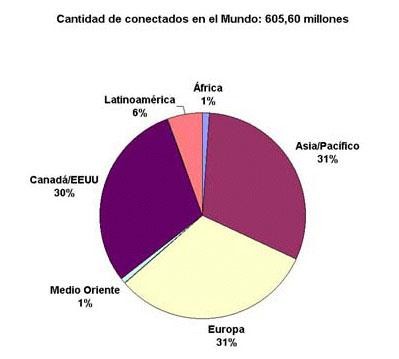 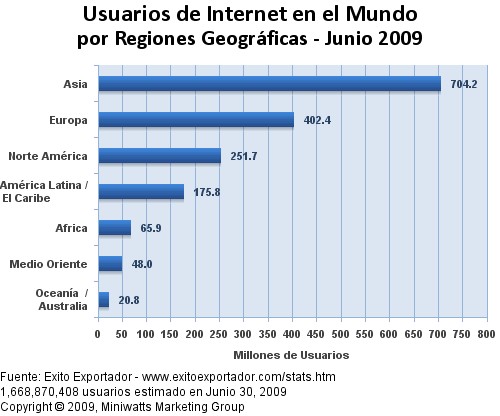 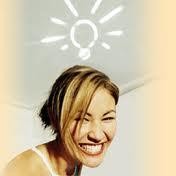 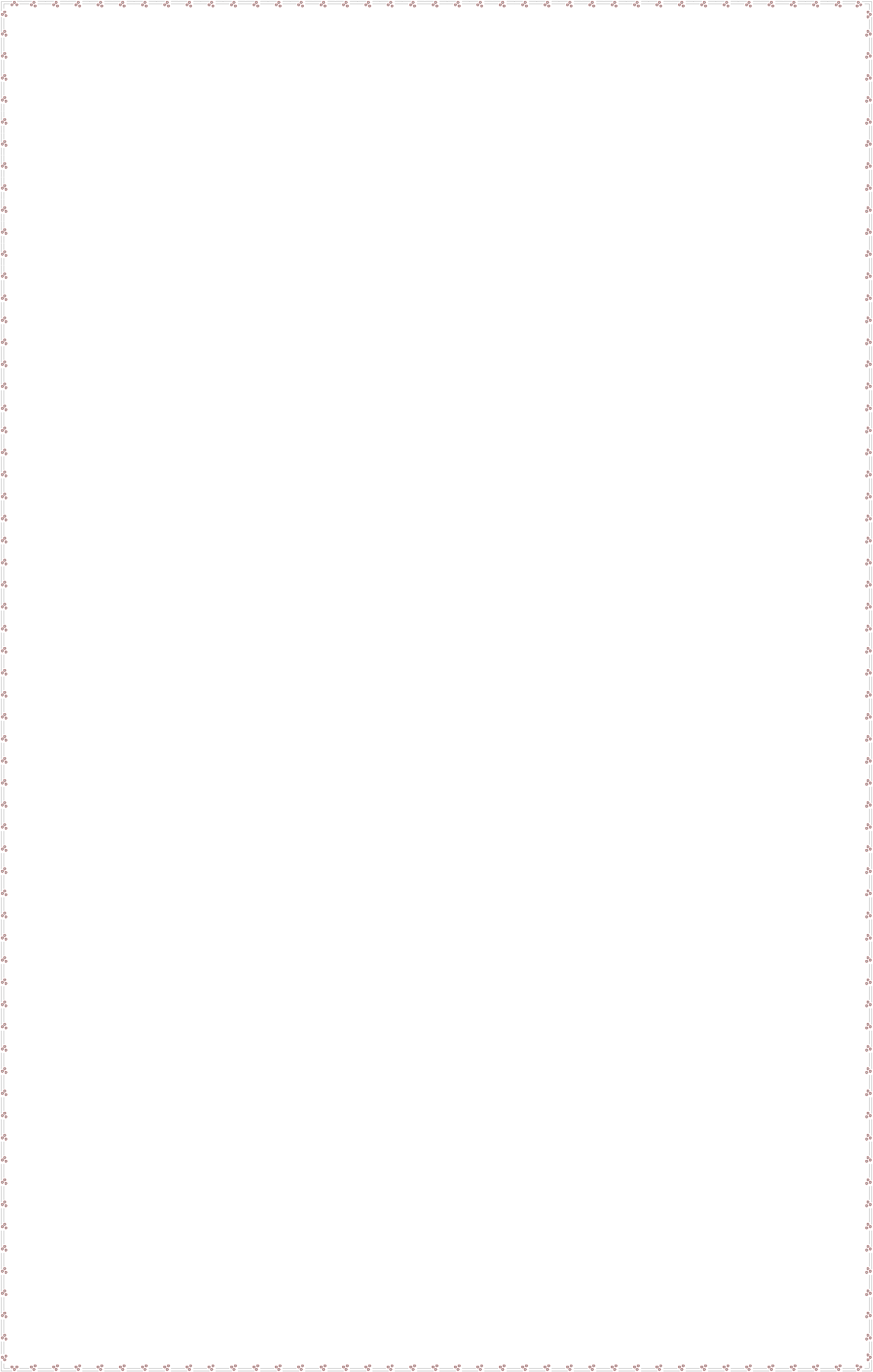 A ESCRIBIR5.  Planteo dos argumentos y dos derivadas para la siguiente tesis:TESIS                                         ARGUEMNTOS                          DERIVADASLos países industrializados tienen mayor acceso a las tecnologías de  información  y comunicación,   mientras   que los  países  en  vías  de desarrollo sus posibilidades para  acceder  a  las  tics  son muy escasas.EXPRESO MI CREATIVIDADConstruyo una caricatura que refleje la brecha digita que se presenta en el mundo.6.  De acuerdo al punto cinco, estructuro mi propio texto argumental: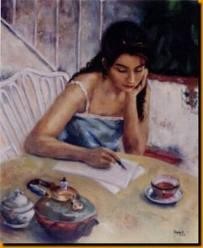 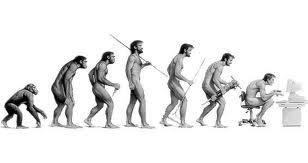 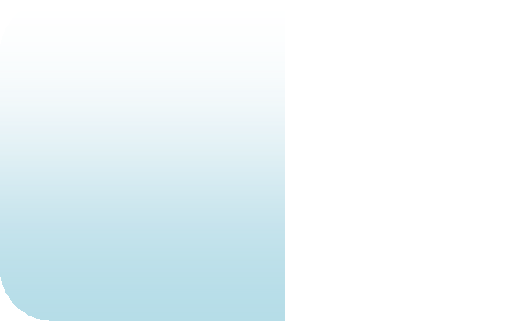 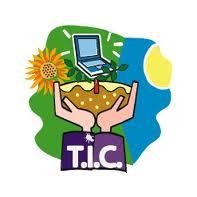 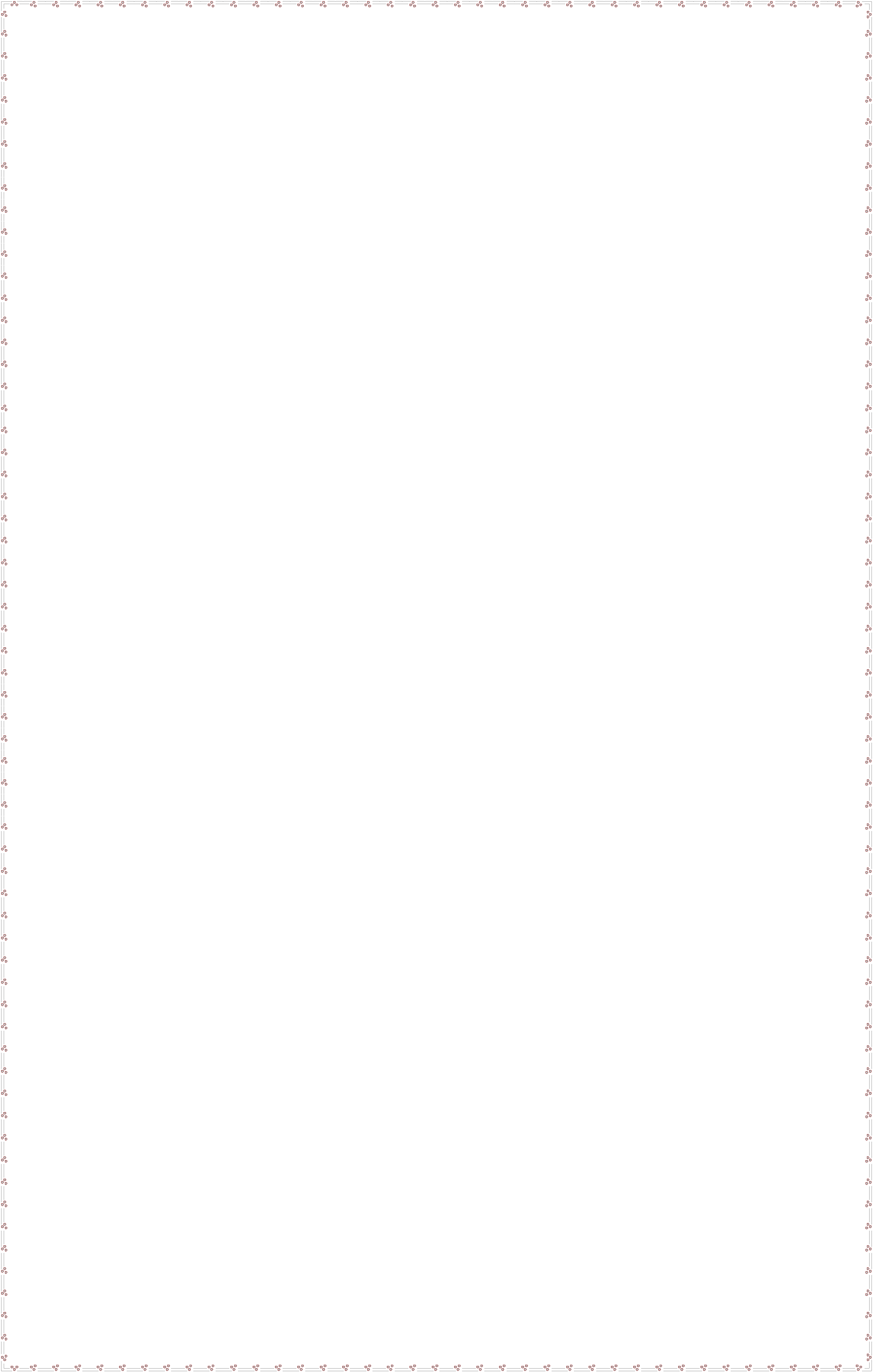 7.-Planteo   una alternativa para que las sociedades en desarrollo puedan acceder a las tecnologías de información y comunicación8.-De   acuerdo   a   la   siguiente   caricatura,   planteo   una   pregunta problematizadora:_A INDAGAR	Busco en el periodico o en la red una noticia relacionada con la brecha digital entre países industrializados y países en desarrollo, realiza una sintesis de esta noticia en tu cuaderno.   Respondo    de    manera    argumentada    la    siguiente    pregunta:¿Consideras importante que todos los niveles sociales de Colombia accedan a las tecnologías de información?Equipo Académico-Pedagógico Área Ciencias Económicas y Políticas- Colegios Arquidiocesanos de CaliPágina 152GUÍA - TALLER Nº 30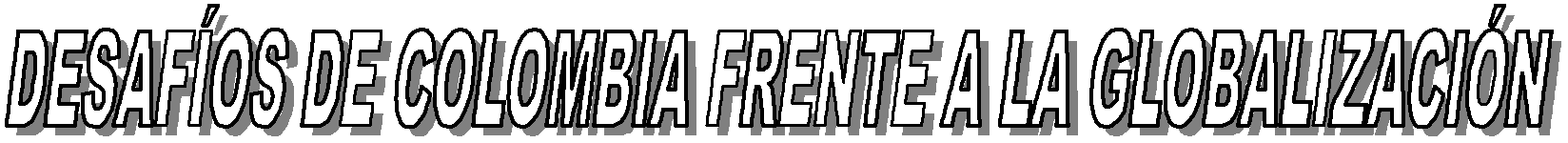 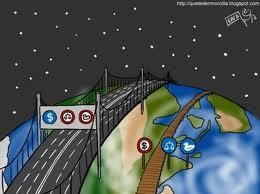 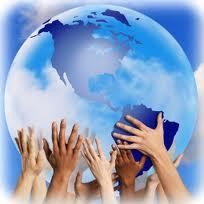 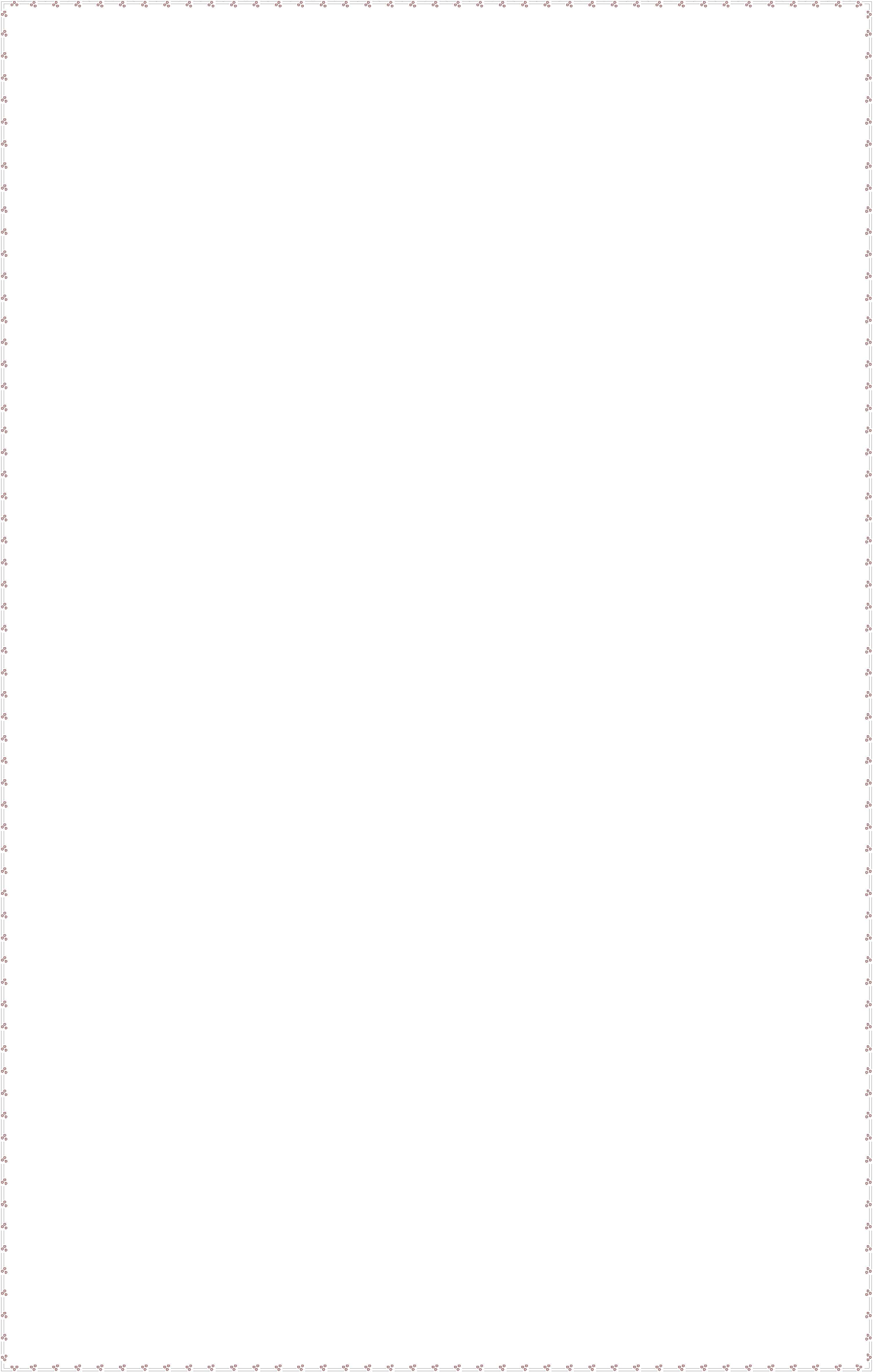 Tiempo previsto: Semana N.30 del              al          de                   Horas: dos horas de trabajo.ACTIVIDAD DE MOTIVACIÓN:Respondo de manera argumentada  la siguiente pregunta: ¿Crees que nuestro país se encuentra preparado para competir  en el mercado mundial?PROPÓSITO EXPRESIVO: Que yo  comprehenda, interprete y analice los desafíos de nuestro país frente al proceso de globalización.INDICADORES DE DESEMPEÑO:-interpreto y analizo los desafíos de Colombia frente al proceso de globalización.- Argumento de manera crítica mis ideas frente a los desafíos de Colombia frente al proceso de globalización.- Infiero pensamientos a través de textos propios de las ciencias sociales.COLOMBIA FRENTE A LA GLOBALIZACIÓNEl término globalización abarca diferentes aspectos como son: la glob alización política, económica, cultural,  de  seguridad,  del  conocimiento  y tecnología. Uno de estos aspectos se ha constituido para Colombia en una agenda global en busca de una democracia que proteja y en principio solucione la violación de los derechos humanos, la lucha contra las drogas ilícitas y el crimen internacionalorganizado entre otros; sin menor importancia esta el desarrollo sostenible, la  preservación  del  medio  ambiente  y  la  erradicación  de  la  pobreza absoluta.En el escenario actual en donde se presenta en la economía colombiana y el mercado internacional el proceso de globalización y el avance de los diversos sistemas de integración han sido muy favorables, se han logrado importantes resultados en cuanto a relaciones internacionales se refiere a nivel mundial; Estados unidos y la Unión Europea han centrado su atención en los principales problemas colombianos que constituyen una barrera para el desarrollo del país, problemas como la subordinación de lo público, deslegitimación  del  estado,  perdida de  convivencia ciudadana, conflicto armado, ilegalidad, narcotráfico y de igual manera la violación constante hacia los derechos humanos, los que de alguna manera comprometen en forma grave la incorporación positiva de Colombia en el mercado internacional tanto en los procesos actuales de globalización como en la integración de las Américas.Equipo Académico-Pedagógico Área Ciencias Económicas y Políticas- Colegios Arquidiocesanos de CaliPágina 153Colombia tendrá que desarrollar una nueva cultura productiva y política con la abolición de prácticas y lógicas de comportamiento arraigadas, como la rentística Y la ilegal, enmarcadas dentro de un verdadero ordenamiento democrático e incluyente socialmente, bajo contexto de globalización en las esferas económica, política, social y cultural, si se desea transitar hacia la construcción de una nueva sociedad mas enfocada al ideal para intervenir de la mejor manera en un proceso de globalización, con el fin de no sufrir como            se            ve            ahora            un            mayor            gra do de dificultades que de beneficios al actuar dentro de este. Cabe anotar que “La inserción de Colombia en el comercio mundial se ha caracterizado por su marginalidad -en el sentido que la casi totalidad de sus excedentes exportables  se  han  localizado  en  productos  cuya  participación  en  el mercado mundial es mínima o decreciente”.ANALIZO E INTERPRETOArtículo de opinión. Revista Dinero de 2011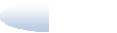 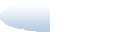 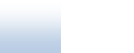 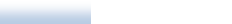 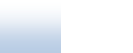 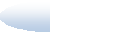 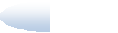 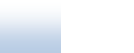 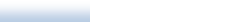 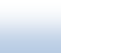 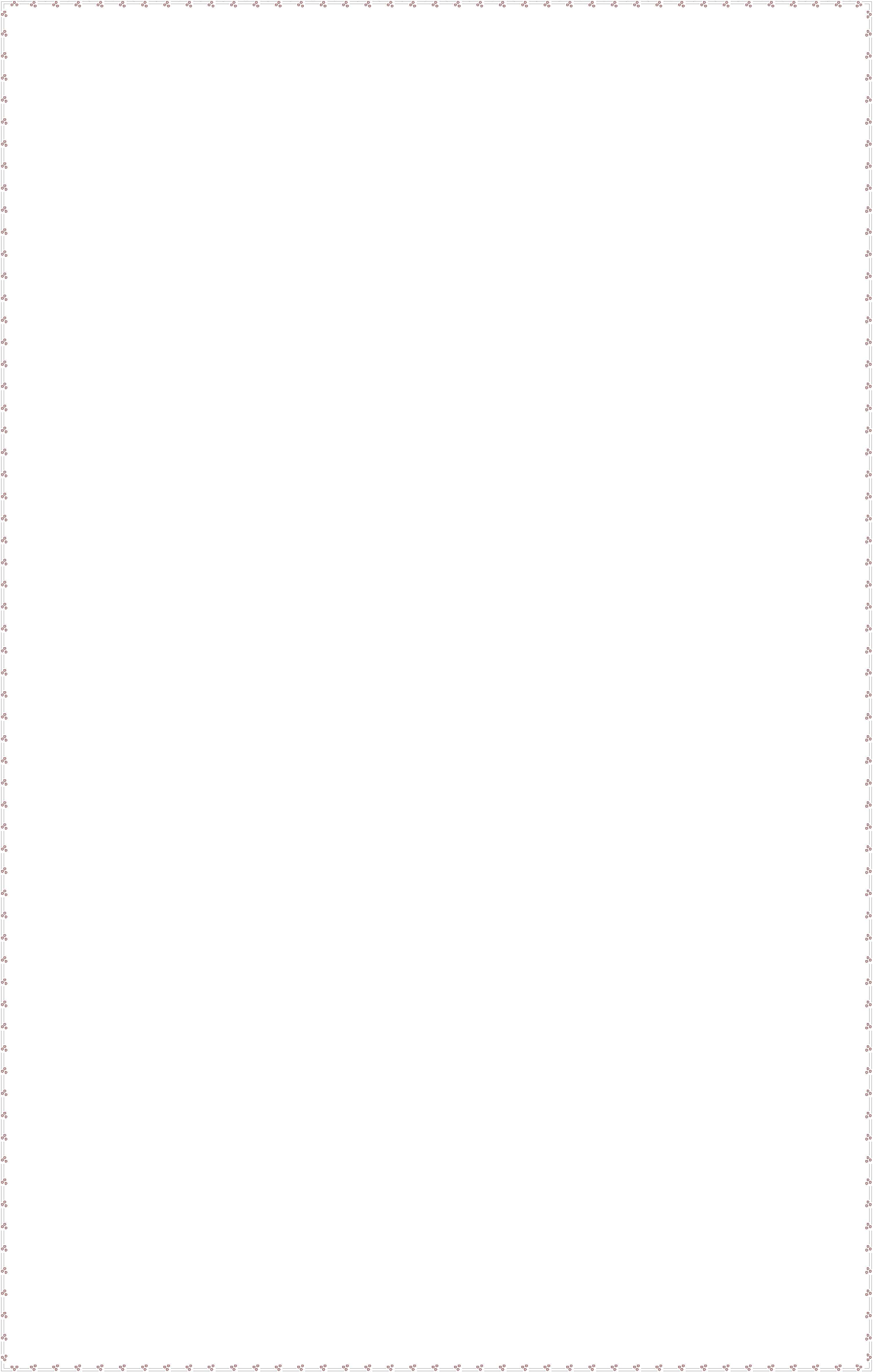 1.  Defino los términos desconocidos.Utilizo radicación, contextualización o sinonimia.2.  Analizo detenidamente el texto e infiero proposicionalmente la tesis que plantea el artículo, como también un argumento. Escribo la tesis y el argumento a través de pensamientos y los grafico.TESIS: 	ARG1: 	Equipo Académico-Pedagógico Área Ciencias Económicas y Políticas- Colegios Arquidiocesanos de CaliPágina 1543.  Infiero un pensamiento a partir de la siguiente caricatura de Mafalda.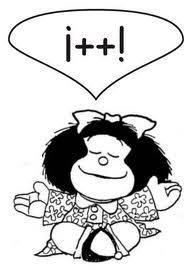 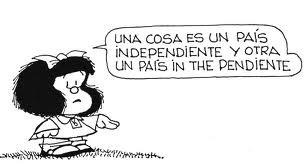 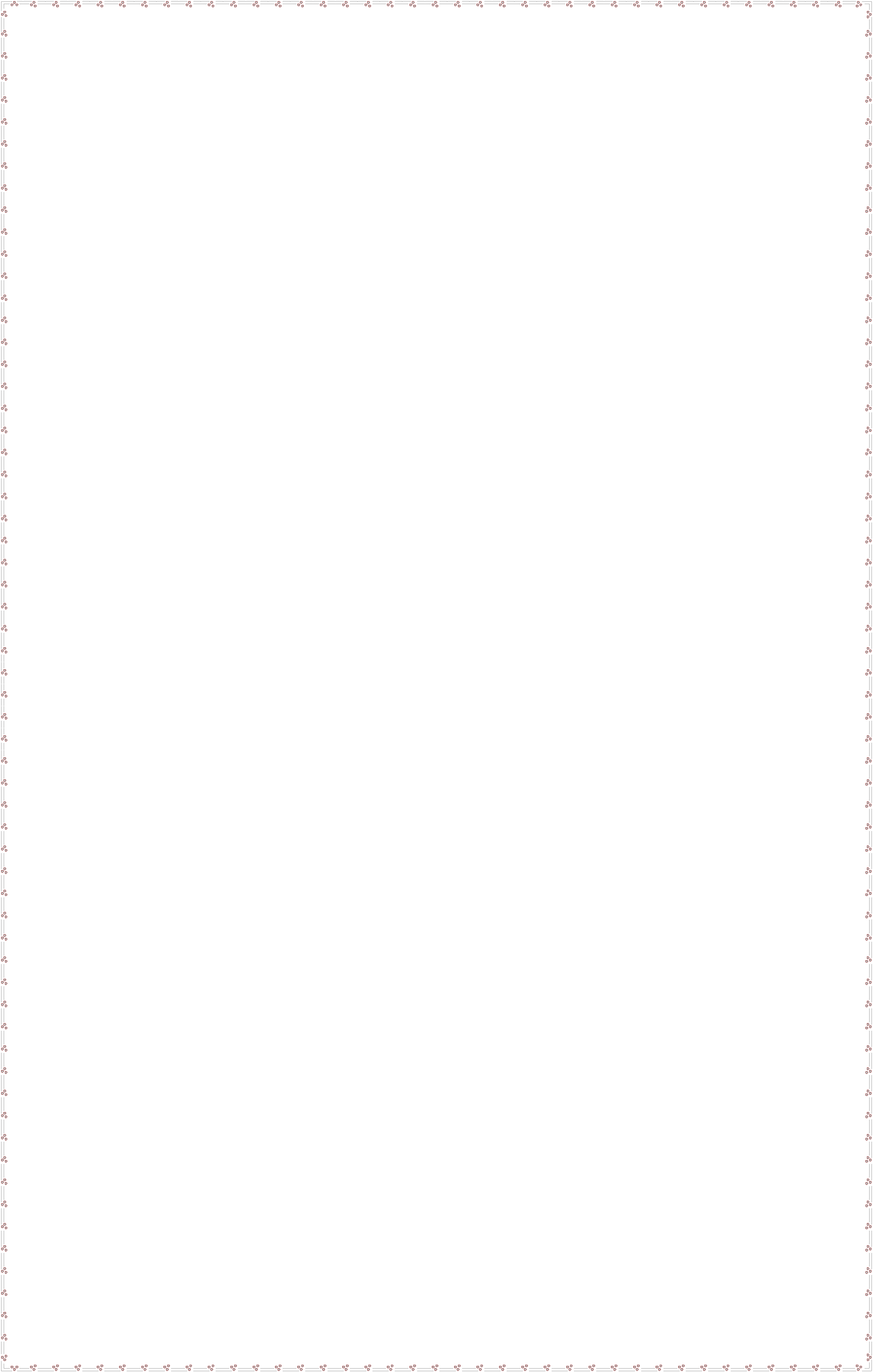 4.  Escribo  mi  opinión  de  manera  argumentada  con  respecto  al  siguiente pensamiento.En Colombia se hace imperativo redoblar los esfuerzos por avanzar en los procesos globalizantes, suscribir acuerdos y tratados de comercio con el mayor número de países y bloques y más que ello aprovechar los que se tienen: aprovechar las buenas relaciones con Ecuador y Venezuela, impulsar la CAN (comunidad andina) y el comercio con los países del Mercosur y finalmente trabajar mucho para lograr mayores créditos para Colombia en el TLC con la Unión Europea.A ESCRIBIR.  5.-Escribo las ventajas y desventajas en que se encuentra nuestro país frente al proceso globalizador,  en cada uno de los siguientes aspectos.ASPECTO                                  VENTAJAS                                 DESVENTAJASIndustrializaciónSeguridad SocialTecnologíaEquipo Académico-Pedagógico Área Ciencias Económicas y Políticas- Colegios Arquidiocesanos de CaliPágina 1555.  Construyo una pregunta problematizadora sobre los desafíos de nuestro país frente al proceso de globalización y respondo de manera argumentada.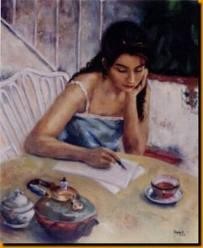 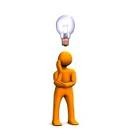 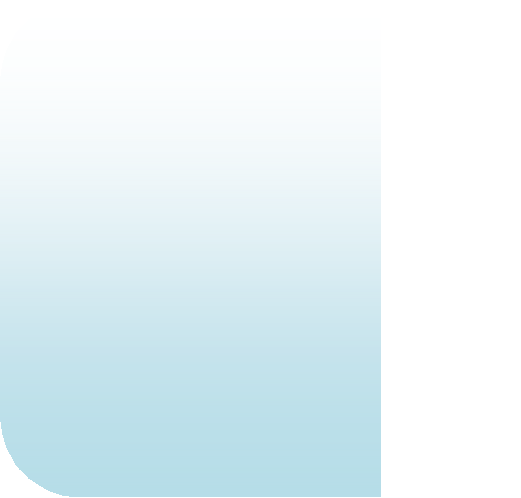 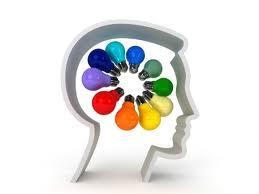 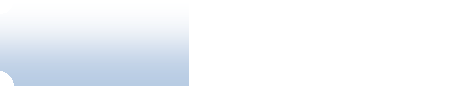 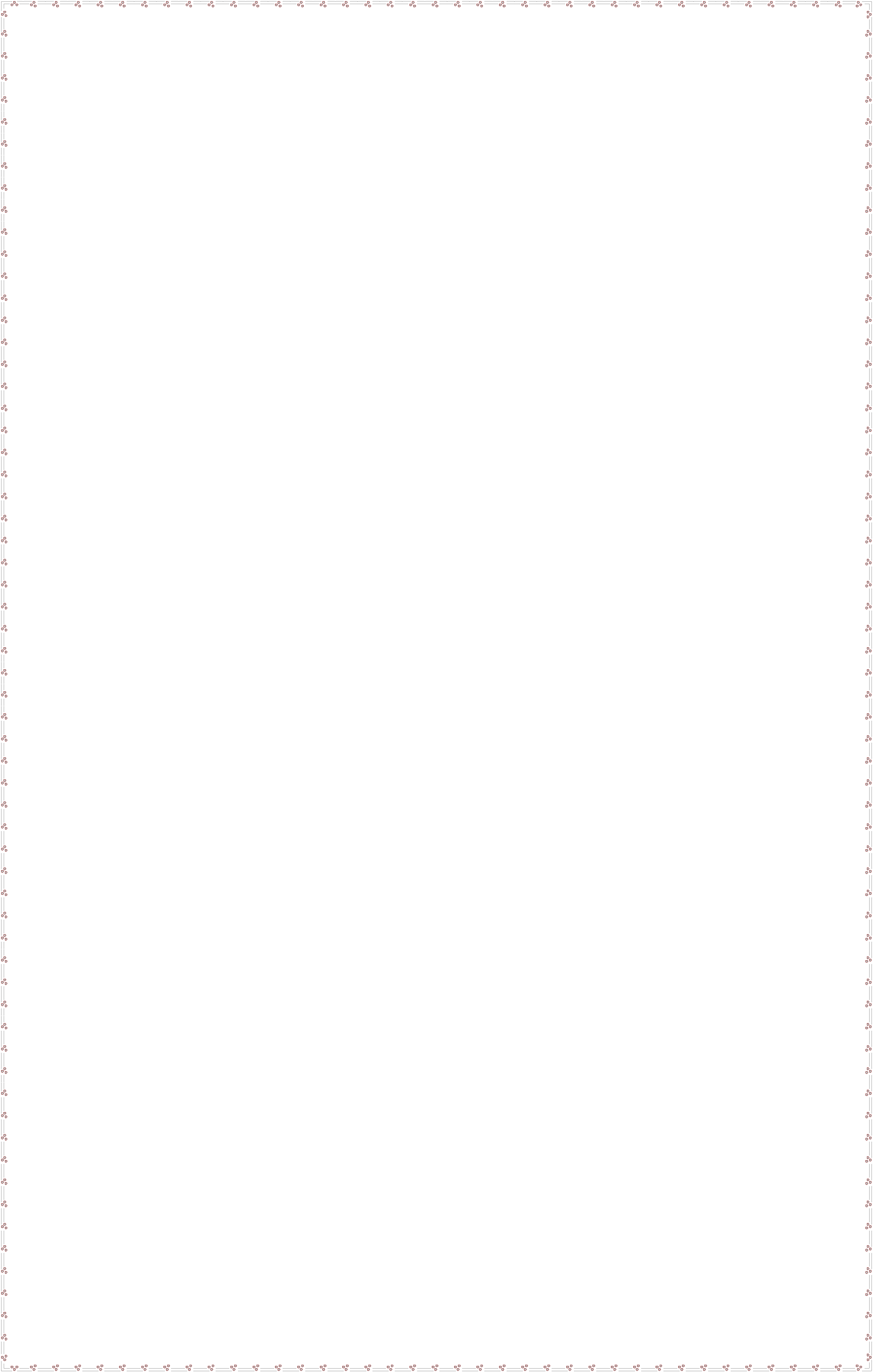 6.  Escribo un texto argumental sobre los desafios de Colombia frente al proceso globalizador. Este texto argumental debe tener una tesis, dos argumentos, dos derivadas y una definitoria.EXPRESO MI  CREATIVIDADRealizo una rima, un dibujo,   una poesía, o un acróstico sobre los desafíos de nuestro país frente al proceso globalizador.A INDAGAR	Consulto cómo es el funcionamiento de la CAN (comunidad Andina) y que ventajas trae para nuestro país.Equipo Académico-Pedagógico Área Ciencias Económicas y Políticas- Colegios Arquidiocesanos de CaliPágina 156EVALUACIÓN FINAL  PRIMER PERIODO GRADO 10 CIENCIAS ECONÓMICAS Y POLÍTICAS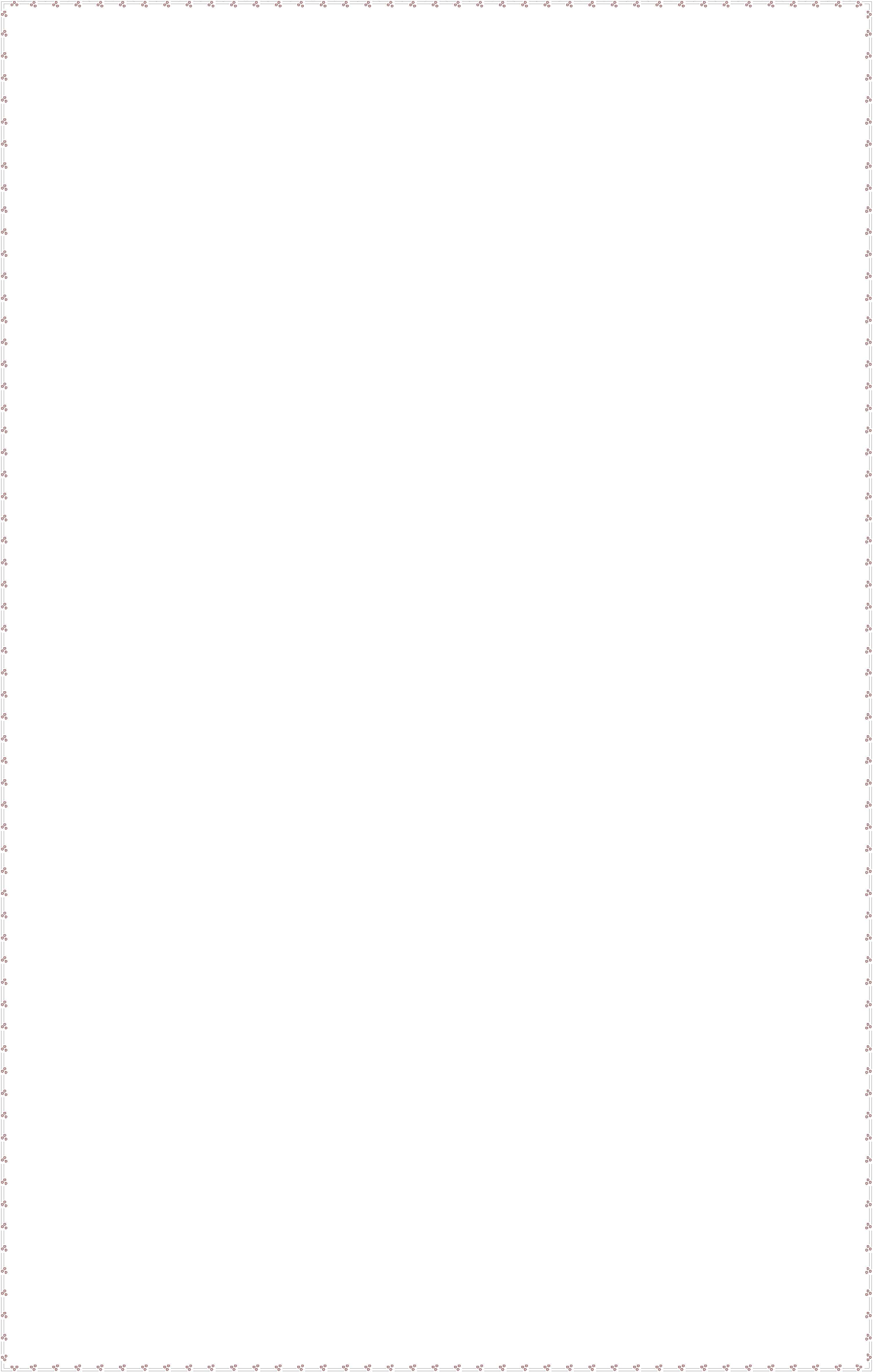 1.  El PIB representa en términos de dinero la producción de bienes y servicios de un país dado, en un periodo dado, por lo común un año. Desde esta perspectiva marxista, la medida del PIB tiene fallas y está incompleta debido a quee.  Expresa la igualdad de los ingresos en toda la poblaciónf.   Ignora el factor determinante de los medios de producción.g.  Oculta la realidad de la explotación, la igualdad y desigualdad.h.  Desconoce los costos ambientales de la producción y comercialización.2.  En un informe del investigador Germán Vélez se afirma que Colombia depende actualmente de alimentos básicos importados; como el maíz y la soya, cuyo principal proveedor es EEUU. Esta situación es especialmente grave si se tiene en cuenta quea.  Colombia tiene más proceso de exportación que de importaciónb.  Están  disminuyendo  exponencialmente  los  cultivos  transgénicos  en  losEEUU.c.  Estados Unidos mantiene precios y aranceles muy elevados. d.  Están disminuyendo los cultivos transgénicos en Colombia.3.  En este mundo interconectado la posibilidad de creación individual se encuentra cercada por varios caminos que se cruzan, se interrumpen y, en ocasiones, hasta  se  complementan  unos  con  otros.  En  este  panorama  el  creador  o productor que quiera estar acorde con el mundo de la globalización deberíaa.  Aprender  a sortear este pantanoso terreno y escapar de esta realidad para poner a circular sus productosb.  Hacer y proponer en el contexto de la globalización y lanzarse a crear desde los medios masivos de comunicación.c.  Negar el intercambio global y decidir que los productores culturales deben circular en el pequeño entorno local.d.  Diseñar  una  estrategia  que  permita  combinar  la  creación  de  productos enraizados en ámbitos locales y nacionales.4.  “El  planeta  se  está  convirtiendo  lentamente  en  un  gigantesco  y  apetitoso mercado cuya locación es la geografía mundial y en el que las multinacionales pretender colocar, a toda costa, sus productos, capitales e intereses”. El anterior fragmento puede ser interpretado comoa.  La pérdida de la soberanía de los Estados frente a intereses externos, en manos de organizaciones mundiales.b.  Una  propuesta  de  globalización  que  absorbe  las  economías  nacionales subdesarrolladas.c.  La aparición de nuevas fuerzas que controlaran las superpotencias mundiales. d.  El surgimiento de una estructura que responde a un juego de poderes eintereses de grandes Estados.5.  Las escasa oportunidades laborales de una gran parte de la población, a la que se suma la población desplazada y los migrantes, dan lugar al desarrollo de la economía informal o de rebusque. Una consecuencia directa de esta situación es a.  La invasión de las vías y espacios públicos por una gran cantidad depersonas.b.  La quiebra de la microempresa.c.  La aparición de vendedores ambulantes.d.  El descontento de las clases menos favorecidas.Equipo Académico-Pedagógico Área Ciencias Económicas y Políticas- Colegios Arquidiocesanos de CaliPágina 1576.  En la historia del pensamiento económico se destaca la fisiocracia, corriente que consideraba que la tierra era el origen de toda riqueza. En consecuencia, todo avance general de la economía debía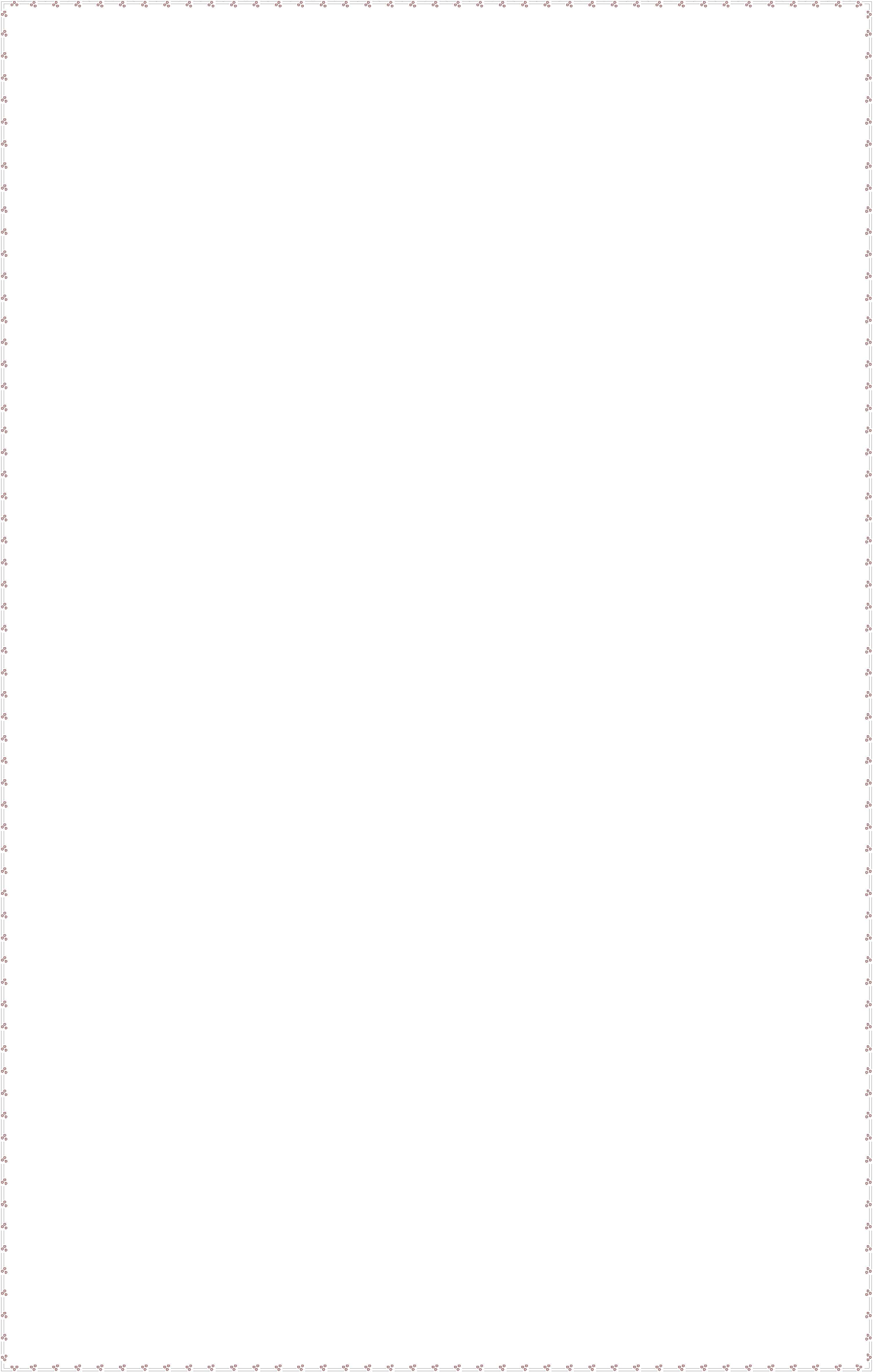 a.  Empezar por la mejora de la agricultura. b.  Tener grandes cantidades de tierrac.  Repartir las tierras a los campesinos. d.  Establecer latifundios.7.  Una alternativa diferente a la división y periodización de la historia occidental es la marxista, basada en el materialismo histórico. Según esta periodización la historia se divide ena.  Modos de producción b.  Sistemas económicos c.  Modelos socialesd.  Civilizaciones8.  Según David Ricardo, la renta surgía en un país no a causa de la liberalidad de la naturaleza sino de su avaricia, por tanto la riqueza implicaba la pobreza de unos y el enriquecimiento de otros. Lo anterior significa que la acumulación de capital no es el nacimiento de una nueva riqueza, sino el empobrecimiento de otros, porquea.  Los  burgueses  eran  poderosos  mientras  que  los  campesinos    eran quienes trabajaban la tierra.b.  La riqueza es una creación de la naturaleza ya que la agricultura no se dio por sí sola.c.  Lo  que  ganaban  los  terratenientes  en  la  tierra  lo  perdían  quienes trabajaban en ella.d.  El hombre está estrechamente ligado al dinero porque lo utilizaba para el intercambio.9.  Quienes defienden los tratados de libre comercio consideran que éstos traen beneficios comoa.  La obtención de mejores condiciones arancelarias y el incremento de los precios de los productos de la canasta familiar.b.  El  fomento  de  la  producción  de  bienes  e  industrias  nacionales,  y  la reducción de la deuda externa del país.c.  El aumento de la capacidad de consumo, el fomento de las importaciones y la disminución de las exportaciones.d.  El incremento de las exportaciones, la generación de nuevos empleos y el crecimiento de la economía.10. Desde mediados del siglo XX se ha detectado que los procesos económicos de los países desarrollados o industrializados tienden a depender cada vez más de ciertos lugares específicos, donde lo que se produce no son materias primas, manufacturas o servicios; son los centros de innovación tecnológica, como “Silicon Valley”, donde se genera un nuevo conocimiento que impacta y retroalimenta a todos los demás sectores productivos. Este nuevo sector de la economía empieza a denominarse comoa.  Investigativob.  De servicios especializados c.  Cuaternariod.  De economía globalizada.Lee atentamente el siguiente textoLa globalización es un fenómeno complejo que abarca múltiples dimensiones políticas, económicas, sociales y culturales, y se caracteriza   por los avances tecnológicos y científicos en informática y tecnología, en el impulso de la participación del  capitalEquipo Académico-Pedagógico Área Ciencias Económicas y Políticas- Colegios Arquidiocesanos de CaliPágina 158privado, en la ampliación de las desigualdades sociales y en la privatización de empresas estatales y el remate o cierre de empresas no competitivas.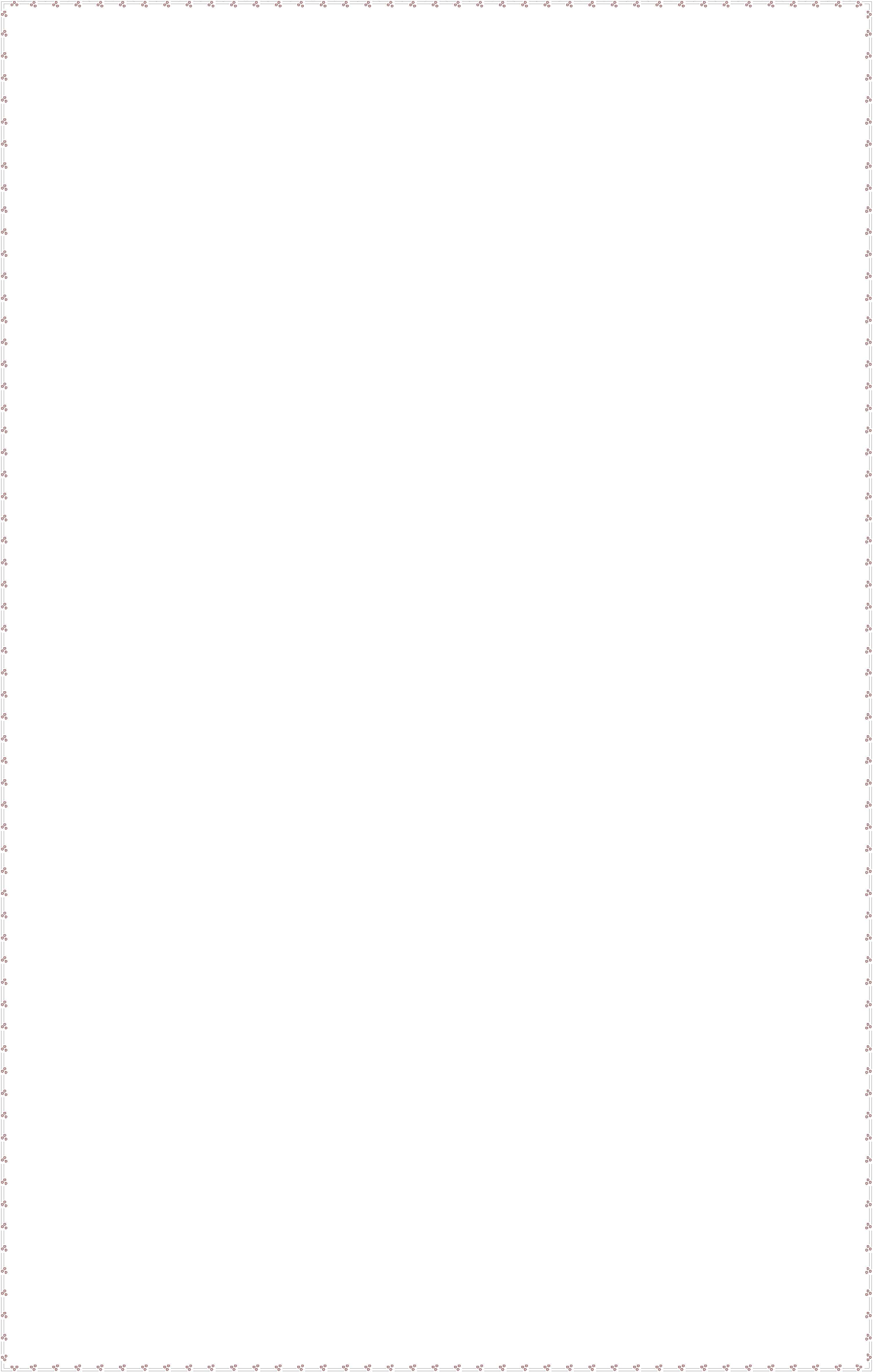 La globalización ha sido un proceso de larga duración que presenta momentos de impulso y aceleración, y de retroceso y estancamiento. Es el acumulado de todos estos movimientos   a lo largo de los últimos quinientos años, lo que ha dado lugar a la consolidación de la globalización en siglo XX e inicios del XXI.Los orígenes remotos del proceso globalizador se pueden ubicar en la época de los descubrimientos en los siglos XV y XVI. Con la incorporación de América a la geografía mundial se estructura un espacio comercial de dimensión planetaria y se consolida el capitalismo como sistema económico predominante en su forma mercantilista.Responde los siguientes puntos de acuerdo al texto:11. Del texto podemos inferir quea.  La  globalización  es  un  proceso  que  permite  el  desarrollo  social  y económico de un país.b.  La globalización ha sido un proceso que se ha venido generando a partir del capitalismo como sistema socioeconómico.c.  La globalización acaba con la vida social.d.  La globalización es fundamental para todas las sociedades humanas del mundo contemporáneo.12. La siguiente frase del texto hace referencia a“La globalización ha sido un proceso de larga duración que presenta momentos de impulso y aceleración, y de retroceso y estancamiento”a.  La globalización no ha variado y ha generado las mismas ganancias.b.  La globalización es un proceso fluctuante en donde se puede observar las diferencias entre los países hacen parte de ella.c.  La  globalización  tiene  por  objetivo  promover  la  riqueza  de  todas  las sociedades.d.  La globalización se debe analizar desde diversas perspectivas.13. Cuando el texto nos habla de los avances tecnológicos podríamos afirmar quea.  Los   avances   tecnológicos   generan           sociedades   con   grandes desigualdades sociales.b.  La globalización le da paso a la gran división del mundo: desarrollo y subdesarrollo.c.  Promueven el bienestar general de toda la población mundial. d.  Favorecen a una parte de la población mundial.14. Según el texto el mercantilismo esa.  Una expresión del capitalismo en determinadas territorios. b.  Un forma económica de analizar la globalización.c.  Un fenómeno económico.d.  La primera fase del capitalismo.15. En la Economía Mundo las relaciones mercantiles que se establecieron crearon vínculos de subordinación y dependencia entre algunos Estados considerados como centro y otros como  de carácter periférico. Teniendo en cuenta  estos planteamientos    se    podría    considerar    a    la    Economía    Mundo    como A. una etapa del proceso de consolidación espacio temporal del capitalismo B.      la      manifestación      económica      y      cultural      del      neoliberalismo C.  el  surgimiento  del  nuevo  orden  mundial  que  integra  a  todo  el  globo D. un punto de partida para la fragmentación de los estados nacionalesEVALUACIÓN FINAL  SEGUNDO PERIODO GRADO 10 CIENCIAS ECONÓMICAS Y POLÍTICAS13. Selecciona la respuesta correctaLas invasiones, que son de diferentes tipos, en general tienen motivaciones originadas porEquipo Académico-Pedagógico Área Ciencias Económicas y Políticas- Colegios Arquidiocesanos de CaliPágina 159e.  El interés de controlar territorios con alguna ventaja geopolítica o de recursos. f.   Las diferencias culturales que se manifiestan en credos y religiones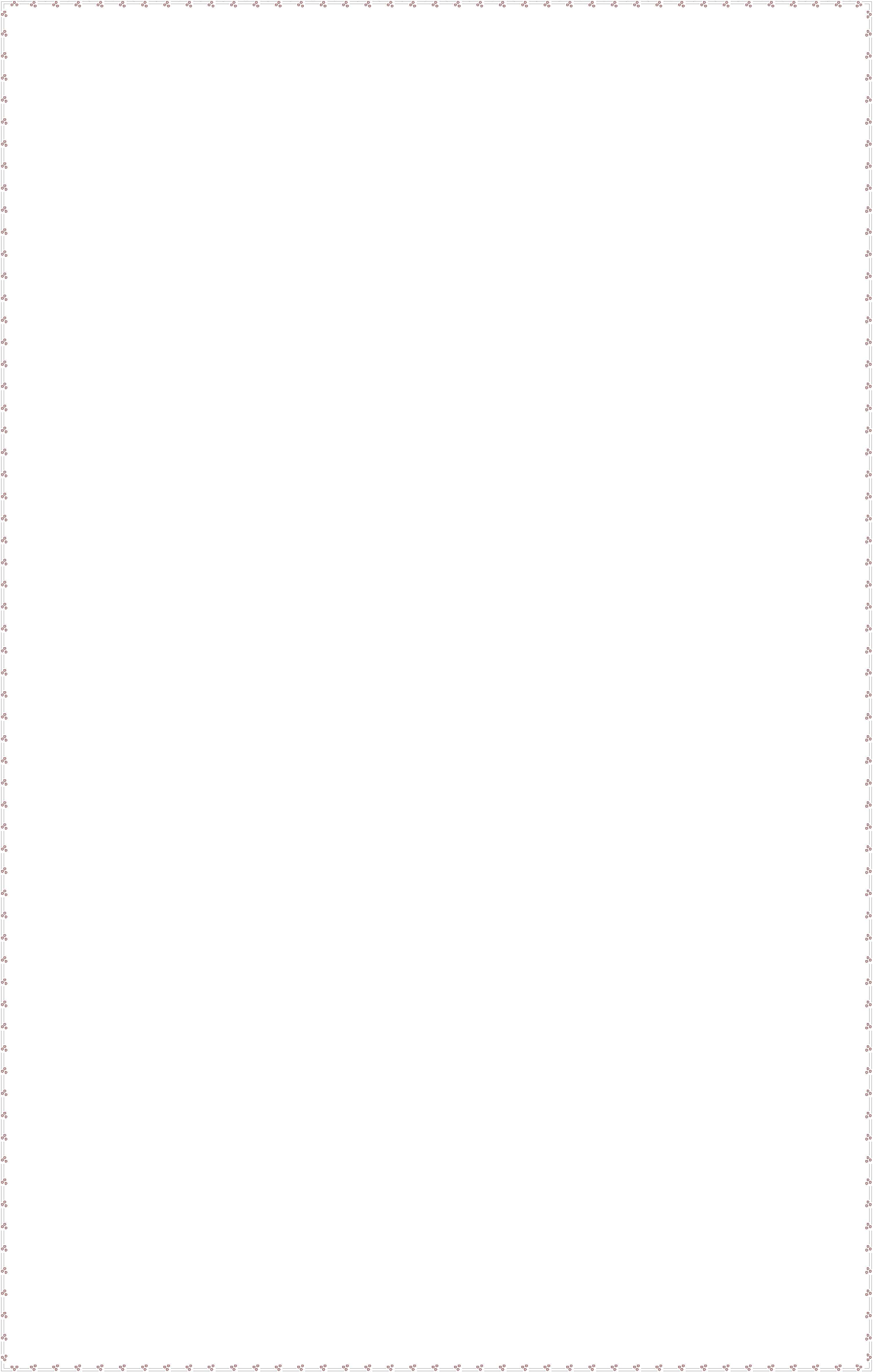 incompatibles.g.  La pretensión de homogeneizar las prácticas culturales y económicas.h.  Los problemas ambientales que presionan a los pueblos a migrar hacia otras zonas.14. En un régimen democrático, cuando un científico social examina el porcentaje de electores que concurrieron a votar en determinadas elecciones parlamentarias o presidenciales, lo hace parae.  Conocer la distribución de votos entre los diferentes partidos políticos. f.   Establecer el nivel de participación popular en la toma de decisiones. g.  Examinar la legalidad de las votaciones y garantizar su transparencia.h.  Conocer la existencia de delitos contra el sufragio como la compra de votos.15. Uno de los mecanismos políticos y legales que buscan en la actualidad evitar la barbarie en la guerra es:e.  La carta de las nacionesf.   La declaración de los derechos del hombre y del ciudadano.g.  El derecho Internacional humanitario.h.  El armisticio16. El objetivo para el año 2015 de la FAO (Organización de las Naciones Unidas para la Agricultura y la Alimentación) es reducir a 400 millones el número de personas hambrientas en todo el planeta. Parte de su estrategia está fundamentada en la inversión en biotecnología y desarrollo de alimentos genéticamente modificados. A pesar de su intención, esta fórmula ha sido controvertida por un grupo significativo de dirigentes e investigadores, ya quee.  Los  logros  en  cuanto  a  la  manipulación  genética    de  alimentos,  a  escala mundial, son mínimos.f.	Consideran poco rentable la comercialización de estos alimentos, pues su alta productividad disminuye su valor.g.  Están preocupados de que la nueva tecnología pueda implicar riesgos tanto ambientales como de salud.h.  Transgrede el orden natural de las especies vegetales y animales generando un desequilibrio ambiental.17. Uno de los principales avances en la OEA ha sido el desarrollo del sistema de protección, promoción y garantía de los Derechos Humano. Sus órganos principales, la corte y lacomisión interamericana de Derechos Humanos, son de carácter complementario y subsidiario del orden jurídico de los Estados miembros, porque cada uno de ellos está obligado a garantizar y proteger los derechos de sus ciudadanos. De lo anterior sededuce que una queja por violación de los Derechos humanos se puede aceptar en el sistema interamericano cuandoe.  Se requiere apelar una decisión judicial interna. f.   Se exonera el Estado de los cargos.g.  Se presenta un conflicto armado interno.h.  Se agotan los recursos judiciales internos.18. Desde la segunda mitad del siglo XX, el conflicto histórico que han mantenidoIsrael y Palestina, estuvo influido principalmente pord.  El estigma religioso y económico que han tenido los judíos en la historia.e.  La constante segregación de que fueron víctimas a través de toda la historia mundial.f.	La composición mundial debido a la persecución y aniquilamiento nazi contra los judíos.g.  Su carácter neutral en el desarrollo de la segunda guerra mundial.19. Archivos desclasificados de la agencia central de inteligencia de Estados Unidos han permitido establecer el apoyo que este gobierno prestó a diferentes golpesEquipo Académico-Pedagógico Área Ciencias Económicas y Políticas- Colegios Arquidiocesanos de CaliPágina 160militares y dictaduras latinoamericanas en el Cono Sur y Centroamérica durante la segunda mitad del siglo XX, así como a movimientos contra revolucionarios como los Contras en Nicaragua. Esta actuación se puede entender, porque los Estados Unidos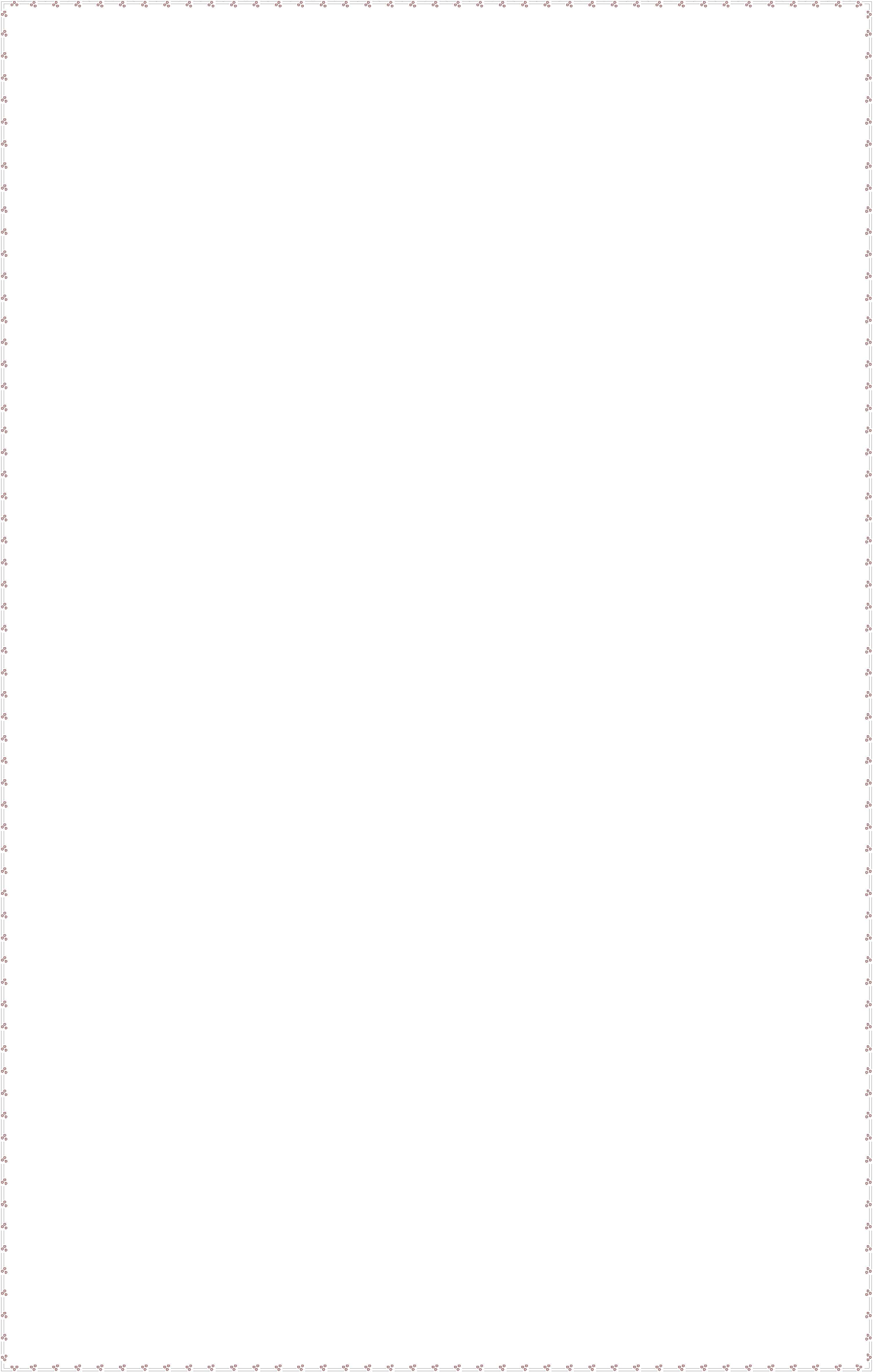 e.  Querían promover la democracia en cada rincón del continente.f.   Consideraban peligroso cualquier intento de gobierno reformista.g.  Desconocían los abusos de poder de los gobiernos a los cuales apoyaban. h.  Consideraban que solo la mano fuerte podía gobernar estos países.8 . Desde la década del setenta hasta el presente se han consolidado diferentes grupos armados como guerrillas, paramilitares y narcotraficantes; así, como las mismas fuerzas armadas del Estado que en conjunto han incrementado la guerra no oficializada en Colombia, agudizando la crisis. Bajo este panorama algunos aspectos para analizar con el objetivo de evitar que en el futuro el conflicto continúe, seríanA .la violencia que por naturaleza tenemos y la crisis de instituciones como las fuerzas armadas que no cuentan con la capacidad militar para enfrentar a los violentosB.la ausencia de un proyecto de nación totalitario y la falta de dirigentes fuertes que dicten órdenes para el control permanente del orden público.C.las desigualdades sociales, económicas y políticas; así como, la intolerancia e individualismoD.la aguda crisis social y la falta de criterio en las negociaciones y los diálogos de paz, ya que esto se debe hacer teniendo en cuenta únicamente los planteamientos oficiales.9. “Colocarse en los zapatos de otros”, consejo que escuchamos de vez en cuando, tiene relación  con interpretar intenciones, es decir, con  tomarnos el trabajo  de  comprender  por  qué  otra  persona  o  nosotros  hacemos  lo  que hacemos. De acuerdo con lo anterior, la interpretación de intencionesA. ayuda a evitar conflictos innecesarios que parten de la costumbre de adjudicar intenciones que otros no tienen.B. evita la resolución de problemas porque así alguien sea responsable dudamos de su intención.C. invita a la comprensión y perdón tanto de faltas leves como graves.D. obliga a tener una actitud tolerante ante cualquier tipo de chisme.10. Cuál de las siguientes instituciones internacionales tiene como función específica fomentar políticas para el desarrollo de los países más pobres del mundo:a. Fondo Monetario Internacional.b. La organización mundial del comercio.c. La organización para los Estados Americanos. d. El Banco Mundial.11. Una diferencia entre democracia presidencial y democracia parlamentaria monárquica sería.a. las diferentes formas de utilización de las ramas del poder público.b. En una la representación de jefe de   Estado la hace un rey y en la otra el presidente.c. la representación del poder se da a través del poder ejecutivo.d. En una la representación del poder se da a través del poder ejecutivo y en la otra el poder judicial.12. Los gobiernos militares se han caracterizado por una absoluta violación a los derechos humanos en el mundo. Los Gobiernos Democráticos que suceden a los autoritarios, enfrentan problemas graves en el manejo y el camino que deben seguir,  frente  a  los  funcionarios  del  antiguo  régimen  (que  en  general  sonEquipo Académico-Pedagógico Área Ciencias Económicas y Políticas- Colegios Arquidiocesanos de CaliPágina 161acusados de torturas, secuestros, asesinatos, robos, prisiones sin juicio), por la sociedad civil o los organismos internacionales. La pregunta de estos nuevos gobiernos es: Perseguir y castigar a los culpables? O perdonar y olvidar para llegar a la paz y consolidar el nuevo régimen democrático que ellos representan? La historia nos muestra, que la mayoría de países, han seguido una ruta política para dirimir este conflicto; esta ruta hará referencia entonces, a: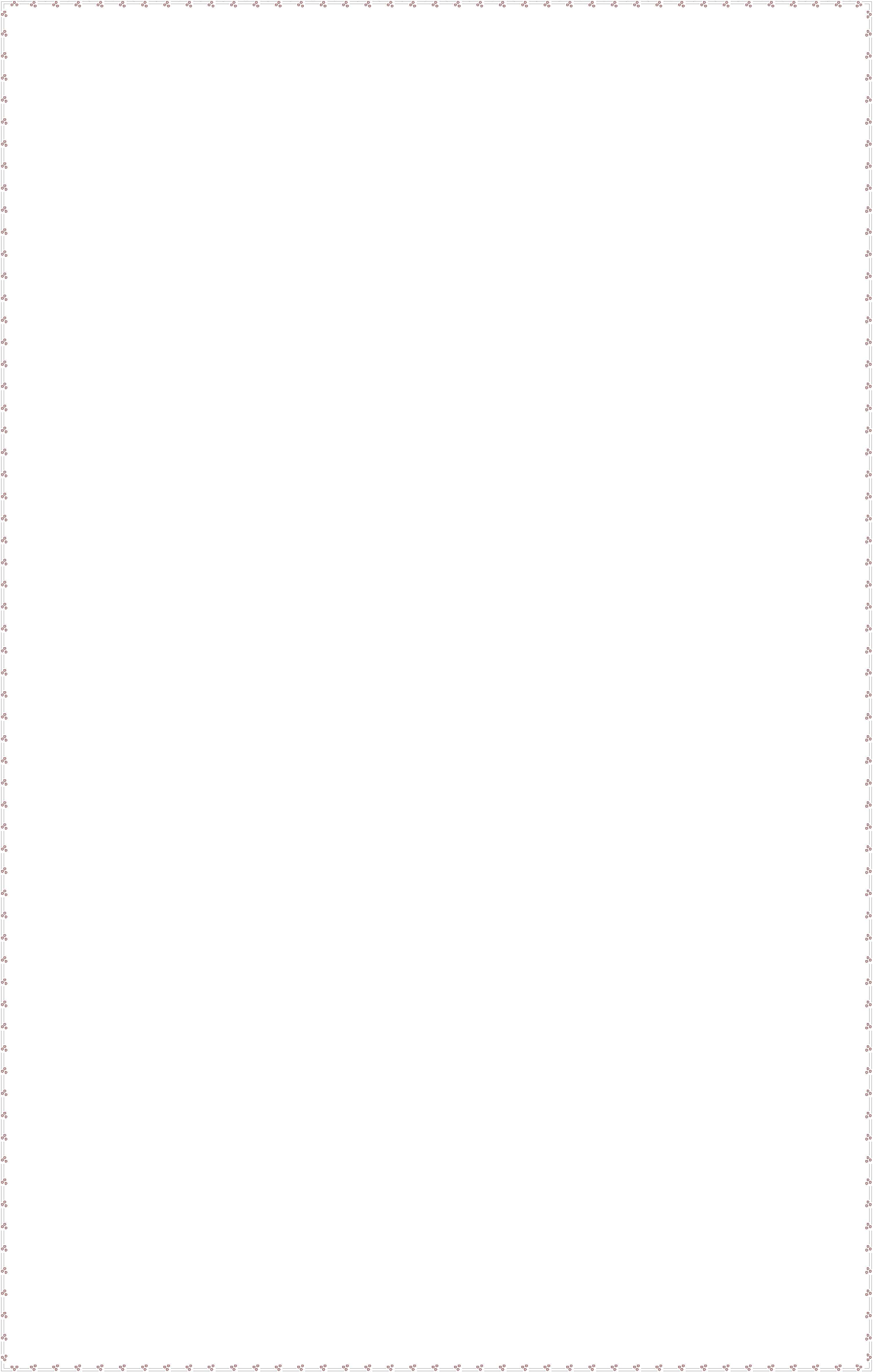 a.  Un  gobierno  que  demuestre  que  las  injusticias  deben  ser  castigadas  en cualquier momentob. Consolidar un país democrático que garantice los derechos humanos de los ciudadanosc. Perdonar y amnistiar a los implicados en las acusaciones para consolidar la paz internacionald.  Unir  todas  las  fuerzas  nacionales  e  internacionales  para  perseguir  a  los culpables13. según el texto anterior un gobierno  militar se caracteriza por a. Violencia y deterioro de la población civil.b. Autoritarismo y ayuda al sector popular.c. Violación abrumadora de los derechos humanos. d. Desarrollo y progreso de la sociedad.14. Una de las entidades de regular las formas en que se pueden librar los conflictos armados y que intentan limitar los efectos de éstos esa. El derecho penal internacional b. Los Derechos Humanos.c. Los Convenios de Ginebrad. El Derecho Internacional Humanitario.15. Algunos analistas políticos han planteado  recientemente la necesidad de adelantar una reforma profunda a la Organización de Naciones Unidas, especialmente a mecanismos como el derecho de veto del que gozan algunas naciones desarrolladas en el Consejo de Seguridad. La supresión de este mecanismo se propone debido a que los países desarrolladosA. han protegido desde la ONU, los intereses de Israel en Oriente Medio en detrimento del pueblo palestino.B. utilizan sus privilegios en la ONU para proteger sus intereses e incluso para impedir la aplicación de sanciones en su contra.C. se han mostrado incapaces de contener los conflictos que se producen con frecuencia en diferentes lugares del mundo.D. han aprovechado sus privilegios en laONU para obtener ventajas comerciales y establecer tratados de libre comercio.16. La amnistía se entiende como la extinción de la responsabilidad penal por haber cometido un delito político y el perdón del mismo por parte del Estado. Esta facultad es exclusiva del Estado debido a queA. es el único titular de Derecho facultado y legitimado para castigar o perdonar delitos.B. una de las obligaciones del Estado es la aplicación de la justicia en la sociedad.C. las sociedades contemporáneas prefieren solucionar los conflictos políticos sin usar la fuerza.D. los Estados tienen la responsabilidad civil de responder por los actos de sus ciudadanosEquipo Académico-Pedagógico Área Ciencias Económicas y Políticas- Colegios Arquidiocesanos de CaliPágina 162EVALUACIÓN FINAL  TERCER PERIODO GRADO 10 CIENCIAS ECONÓMICAS Y POLÍTICAS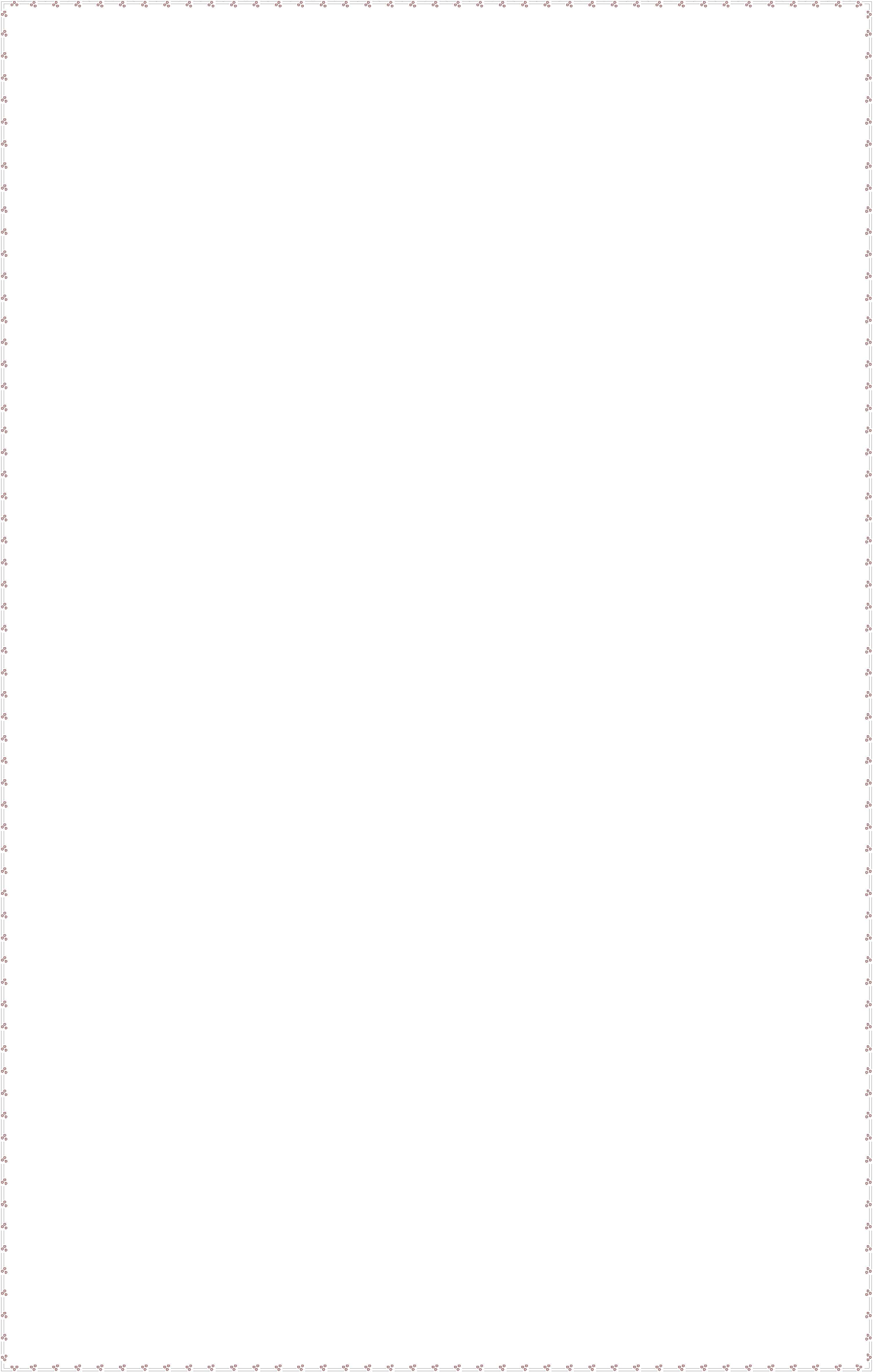 1.  Se entiende por violencia intrafamiliar todo acto de agresión intencional física, sicológica  y sexual  que  un  miembro  realiza  contra  otro  miembro  del mismo núcleo familiar. Se expresa en amenazas, golpes y agresiones emocionales, que se consideran según su gravedad como conducta delictiva. Cuando una persona se encuentra ante un caso de violencia intrafamiliar deberáa.  guardar silencio todo el tiempo, por respeto a los padres. b. acudir ante un juez de familia y denunciar el caso.c. defenderse ante el agresor apelando a todo tipo de medios. d. evadirse de la casa para evitar futuras agresiones.2. Las  comunidades  indígenas  actualmente  atraviesan  por  diferentes problemáticas. Las condiciones de pobreza, el atraso, la discriminación, la supervivencia y los escasos espacios de participación política evidencian la dificultad de comprender la diversidad étnica que presenta la sociedad colombiana y los desarrollos particulares que tienen casa una de estas comunidades. Una reivindicación actual de los indígenas ese.  La recuperación de las tierras ancestrales. f.   El aislamiento de la sociedad moderna.g.  La retribución por 500 años de exterminio. h.  El respeto por la identidad cultural.3.  La violencia en la televisión, en el cine, en el internet y en los videojuegos seconsidera un problema de salud pública. El 21 de marzo de 2006, Jeff Weise, un joven norteamericano de 16 años, cogió un arma, asesinó a sus abuelos y siguió hacia su escuela, donde mató a siete personas más y luego se suicidó. De acuerdo con el enunciado, el comportamiento del joven pudo haberse debido a queA. la vida no había sido amable con él y había perdido el año escolar. B. tenía un padre suicida y una madre con problemas cerebrales.C. pasaba la mayor parte de su tiempo viendo programas violentos en la TV. D. la televisión determina de manera directa los comportamientos humanos.4.  Para algunos grupos indígenas bolivianos la idea de erradicar cultivos de coca se constituye en una violación de sus tradiciones y creencias. Ellos sustentan esta posición fundamentalmente, porqueA.  el  cultivo  de  coca  se  constituye  en  una  importante  fuente  de  ingresos familiares.B. la hoja de coca es un adecuado complemento para su dieta alimenticia.C.  la  erradicación  es  considerada  como  la  primera  etapa  de  la  expulsión territorial.D. en su cosmovisión la coca hace parte fundamental de su forma de vida.Lee atentamente el siguiente texto y selecciona las respuestas correctas“Estamos en el fin de una civilización, la europea, y en uno de sus confines, el hemisferio austral. Sometidos a esa doble quiebra en el tiempo y en el espacio, estamos  destinados  a  una  experiencia  doblemente  dramática.  Angustiados somos actores de una tragedia sin tener  el respaldo de una antigua cultura indígena y sin poder reivindicar del todo  la tradición europea. Y como si fuera poco, no habíamos terminado de construir una patria cuando el mundo que noshabía dado origen comenzó a derrumbarse.”  Eduardo Galeano5.  Del anterior texto se puede afirmar quee.  Necesitamos recuperar la tradición europea.Equipo Académico-Pedagógico Área Ciencias Económicas y Políticas- Colegios Arquidiocesanos de CaliPágina 163f.   El ser latinoamericano está condenado a la desgracia.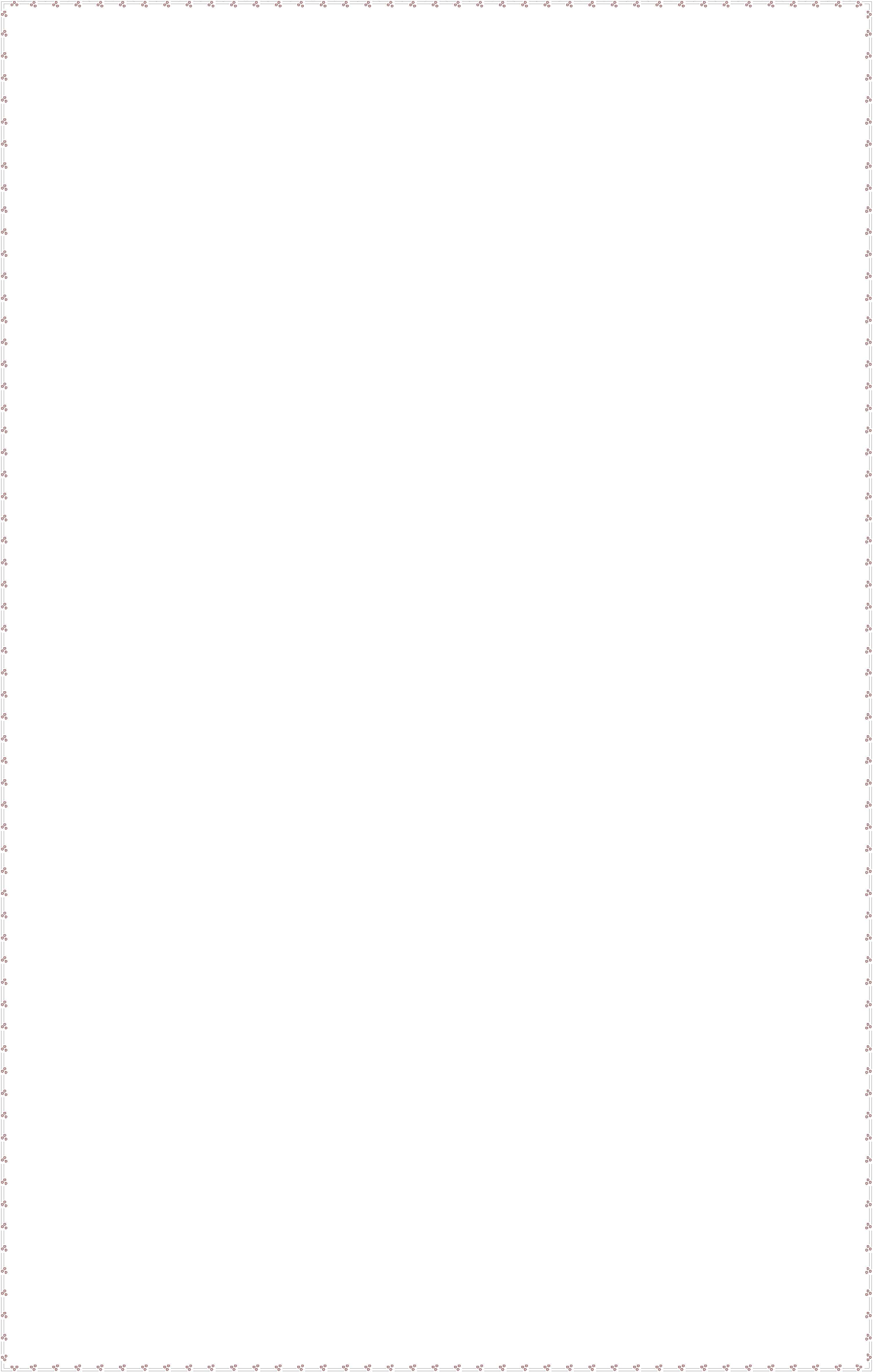 g.  Los latinoamericanos se están enfrentando a una sola tragedia.h.  La ausencia de una cultura pasada nos impide proyectar el futuro.6.  El texto anterior puede ser considerado como una reflexión histórica sobre la e.  La guerra.f.   La identidad. g.  La memoria. h.  La paz.7. Un objetivo de las privatizaciones es procurar que el Estado concentre su presupuesto y su labor en áreas prioritarias como  la salud, la educación, la seguridad ciudadana y la distribución equitativa de los dineros públicos, sin embargo esta política ha demostrado quea.  Ha contribuido a un exitoso proceso de distribución del ingreso. b.  Se convierte en la única vía capaz de brindar desarrollo.c.  Contribuye al crecimiento económico de la población en su totalidad.d.  Aunque existe crecimiento económico, no contribuye a la calidad de vida.8.  El desarrollo económico de la gran mayoría de los países latinoamericanos es limitado, debido principalmente a su escasa producción industrial. Estos países no invierten capital suficiente en la industria, lo cual aumenta su dependencia frente a las grandes transnacionales. Una de las razones que más ha influido en el bajo crecimiento de la industria de América latina esa.  El elevado número de población juvenil e infantil que no está en edad de trabajar.b.  La dependencia económica de los sistemas de producción agrarios.c.  La inexistencia de técnicos especializados y de mano de obra calificada. d.  El alto índice que ha alcanzado la economía informal.9.  El término “grupo étnico” se refiere a (multiculturalismo)a.  Ciertas comunidades que en nuestro país, tienen tradiciones lingüísticas y culturales propias.b.  Las comunidades indígenas que tienen un  territorio y una forma de gobierno propia.c.  Los grupos que luchan por mejorar la raza colombiana.d.  Las comunidades indígenas afrocolombianas y raizales existentes en nuestro país.10. La llamada “ley de la juventud” tiene como objetivoa.  Determinar la edad a la que los jóvenes  pueden votar y ejercer sus cargos públicos.b.  Castigar las conductas delictivas de los jóvenes menores de 18 años.c.  Establecer planeas y programas que estén orientados a la formación de la juventud, a su participación activa y al ejercicio de su ciudadanía.d.  Advertir a los jóvenes entre 14 y 26 años qué les está permitido y qué les queda terminantemente prohibido.11. Algunos enfoques acerca de la globalización afirman que éste no es un fenómeno unidireccional ni externo que llega desde fuera impactando las realidades locales, sino que más bien se trata de una intensificación de las interconexiones mundiales. Desde  este punto  de  vista  podría  decirse  que  la globalizaciónA. es igual para todos los países del mundo. B. afecta de manera distinta cada país.C. es un proceso histórico irreversible.D. ocurre especialmente en el capital financiero.Lee atentamente el siguiente texto:Equipo Académico-Pedagógico Área Ciencias Económicas y Políticas- Colegios Arquidiocesanos de CaliPágina 164Los mass-media de difusión universal han puesto por las nubes el precio de la libertad de expresión. “En los últimos años, han duplicado su mercado internacional las principales empresas norteamericanas de la comunicación: general electric, disney / abc, time warner / cnn, viacom, tele-communication y microsoft,               la               empresa               de               Bill               Gates. “Estos gigantes ejercen un poder oligopólico, que en escala planetaria comparten con el imperio MURDOCH; la empresa Japonesa Sony. Entre todas han tejido una telaraña universal, “Aunque los mastodontes de la comunicación simulan competir entre sí, y a veces hasta se golpean y se insultan para satisfacción de la platea, a la hora de la verdad el espectáculo cesa y, tranquilamente se reparten el planeta.La tecnología pone la imagen, la palabra y la música al alcance de todos, como nunca antes había ocurrido en la historia humana; pero esta maravilla puede convertirse en un engaño,   si el monopolio privado termina por imponer la dictadura de la imagen única, la palabra única, la música única. Estamos informados de todo, pero no nos enteramos de nada”, nos enfrentamos a la comunicación manipulada por un puñado de gigantes.12. La tesis que quiere plantear el autor seríaEduardo Galeanoa.  Los medios masivos de información promueven la transparencia en la difusión de información.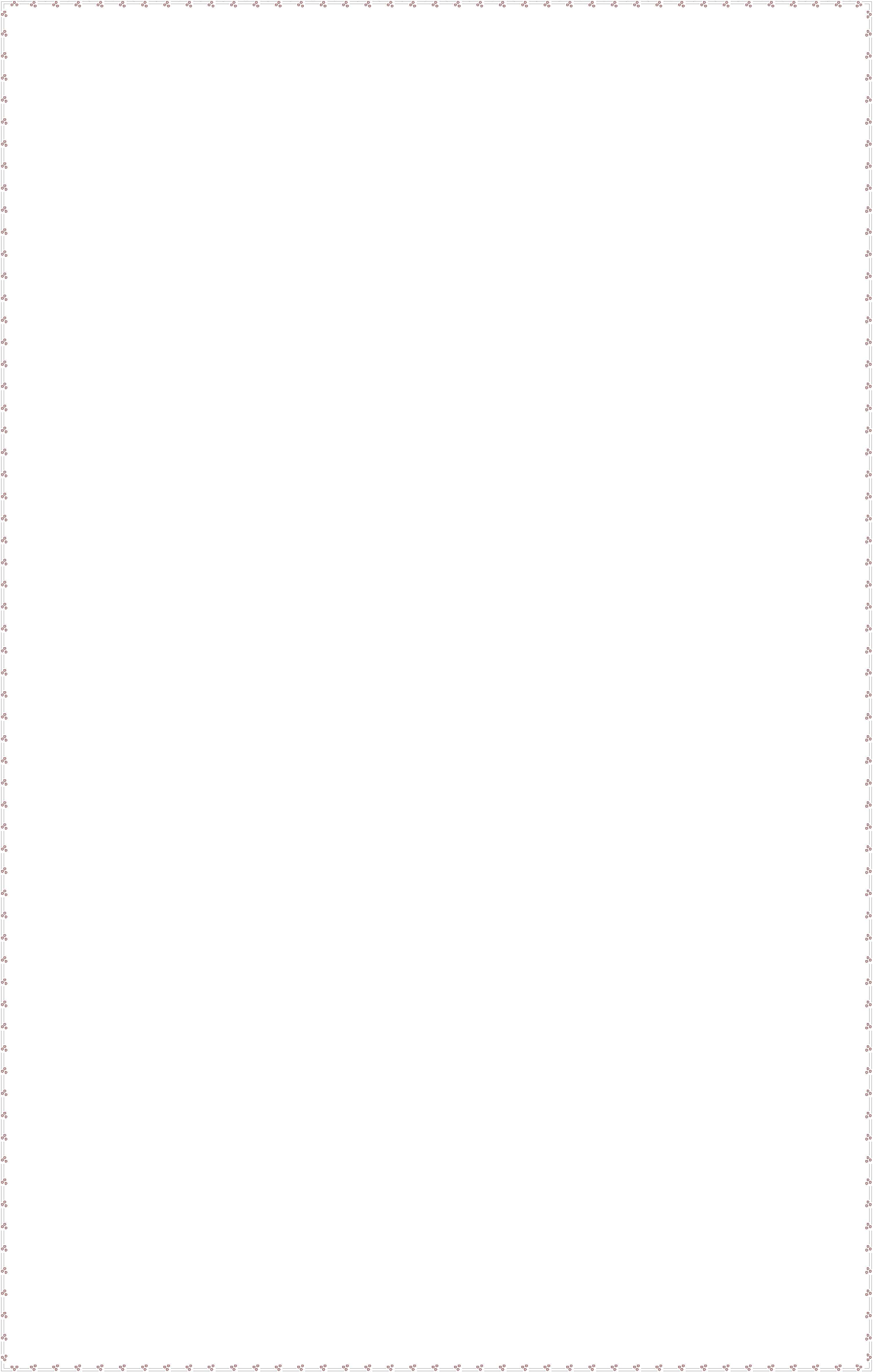 b.  Los  medios  internacionales  de  información  acaban  con  la  libertad  de expresión.c.     Los medios de información fomentan el aprendizaje y la equidad de información.d.Los mas media promueven y ayudan a la interconexión mundial.13. “Estamos informados de todo, pero no nos enteramos de nada”. De la anterior frase podemos inferir quea.  La información en la actualidad es eficaz y rápida.b.  Los medios de comunicación informan detalladamente situaciones cotidianas. c.  Los medios de comunicación manipulan a su antojo la información.d.  Los  medios  de  comunicación  tienen  el  poder  de  dar  cualquier  tipo  deinformación.Equipo Académico-Pedagógico Área Ciencias Económicas y Políticas- Colegios Arquidiocesanos de CaliPágina 165Colegio:Grado: 10Área: Ciencias Económicas yPolíticasDocente:Tiempo previsto: un periodoHoras: 24 horasTESISARGUMENTOSDERIVADASLas    teorías    económicaspermiten el análisis de los procesos económicos a través de la historia.PALABRAOPERADORDEFINICIÓNRecursosActividades económicasHerramientasMáquinasCienciaTecnologíaServicios DomiciliariosBiotecnologíaNanotecnologíaInformáticaORACIÓNPRONOMINALREFERENTETESISARGUMENTOARGUMENTOSTESISDERIVADASLa globalización sólo beneficia a los más ricos, abriendo aún más la brecha entre los países ricos y pobres.Porque con la globalización en los países   subdesarrollados el hambre, la sed y las epidemias son evidenciadas permanentemente.TESISARGUMENTOSLa  globalización  genera  eficazmente  el desarrollo económico de los países en elmundo.SISTEMAS SOCIOECONÓMICOSSISTEMAS SOCIOECONÓMICOSCAPITALISMOCAPITALISMO1.Leo atentamente el texto anterior.2.Defino,    por    sinonimia,    radicaciónocontextualizaciónlostérminosPALABRAOPERADORDEFINICIÓNComercioIntercambioBienesEconómicosExportacionesImportacionesFinancierosActivosInterrelaciónMercados internacionalesPactosTratadosARGUMENTOSTESISPorque Colombia está sostenida por varios sectores de la producción nacional, en donde sus productos de mayor exportación son el café, petróleo y las esmeraldas.Porque  Colombia se ha consolidado como una de las economías emergentes de América Latina, después de Brasil, México y Argentina.TESISARGUMENTOSDERIVADASEl desarrollo industrial de lospaíses     ricos     genera     el subdesarrollo en el mundoTESISARGUMENTOSLa  educación  fomenta  el  desarrollo  de  lospaíses.ORACIÓNPRONOMINALREFERENTETESISARGUMENTOSLas     reformas     de     corte     neoliberal, implementadas  en  el  gobierno  colombianode César Gaviria, permitieron la expansiónde la economía nacional al mercado global.PALABRAOPERADORDEFINICIÓNPoderligadoprotegerRecursosTerritorioPoder militarCapitalismoExpandirJerárquicoPotenciasSubordinadosConvicciónConsensoIdeologíasInteracciónTesisArgumentoDerivadaLos   países   potencia   handesarrollado vertiginosamente  su  poder militar,        económico        e ideológico.PALABRAOPERADORDEFINICIÓNBilateralArancelesAcuerdoTratadosProductosBinacionalCongresoPer cápitaDinámicosMedianas empresasARGUMENTOSCONTRA ARGUMENTOSTESISARGUMENTOSDERIVADALos Tratados Económicos son una  estrategia  de Dominación”PALABRAOPERADORDEFINICIÓNBolsa de valoresEstadoTítulosAccionistaObligacionistaInversiónAhorrosInstitucionesDineroAhorradoresIngresosAgentes económicosRentablesPrecioConfluyeCrisisTESISARGUMENTOSDERIVADASDe la bolsa de valores se benefician tanto los que buscan  financiación  comolos que desean invertir sus ahorros, pero sobre todo sebeneficia la economía nacional.La bolsa de valores permite la movilización rápida de capitales  y  la  canalizacióndel pequeño ahorro hacia la financiación    de    grandesempresas mercantiles e industrialesTESISARGUMENTOSDERIVADASLa bolsa de valores permiteel  avance  de  la  economía mundialTESISARGUMENTOSLa  función  del  FMI  y  el  BM  se  ha convertido en una forma de dominacióneconómica de Estados Unidos hacia los países en desarrollo.Colegio:Grado: 10Área: Ciencias Económicas yPolíticasDocente:Tiempo previsto: un periodoHoras: 24 horasPALABRAOPERADORDEFINICIÓNGuerraConflictoSocio-políticoCivilizacionesEnfrentamientoPropósitoDesarmeDestrucciónEnemigoDirimirLealtadAlbedríoSofisticadosMecanismosLímitesARGUMENTOCONTRA ARGUMENTOSTESISARGUMENTOSLa guerra se ha convertido en un hecho inevitable de las sociedades humanas.RÉGIMEN POLÍTICOSEMEJANZASDIFERENCIASNazismo y DictaduraDemocracia y PopulismoDemocracia presidencia yDemocracia parlamentaria monárquica.PALABRAOPERADORDEFINICIÓNConsuetudinariasHumanitariasHolocaustoLimitarEstrategiasTácticasCombatientesHostilidadesResguardarConfrontacionesBélicasMilitarizadaCataclismosORACIÓNPRONOMINALREFERENTETesisArgumentosderivadasEl         conflicto         armadocolombiano que lleva más de50    años,    ha    presentado graves violaciones al DIH, porparte  de  la  guerrilla,  de  los grupos paramilitares y de lasfuerzas armadas del Estado.PALABRAOPERADORDEFINICIÓNContemporáneaGlobalizaciónConveniosTratadosProtocolosNormasJurídicasCampañaAcuerdoARGUMENTOSCONTRA ARGUMENTOSTESISARGUMENTOSDERIVADAPALABRAOPERADORDEFINICIÓNPenalTribunalJusticiaViolacionesDerechos humanosCronológicaImpunidadSancionatoriaEstatutoGenocidioOposiciónJuzgarlesa humanidadTESISARGUMENTOSDERIVADASLa CPI protege los derechos humanos y el DHI como también juzga los crímenes de lesa humanidad.TESISARGUMENTOSDERIVADASLas  dictaduras  que  implementan     laviolencia, la fuerza y el autoritarismo acaban con el derecho a la libre expresión.Las  dictaduras,  a través de la historia han vulnerado los derechos humanos, que  son aquellas libertades, facultades, instituciones o reivindicaciones relativas a   bienes   primarios   o   básicos   que incluyen a toda persona, por el simple hecho de su condición humana, para la garantía de una vida digna.ARGUMENTOSCONTRA ARGUMENTOSTESISARGUMENTOSEl   conflicto   armado   en   Colombia   es   elresultado de las disputas por el reparto de las riquezas.Colegio:Grado: 10Área: Ciencias Económicas yPolíticasDocente:Tiempo previsto: un periodoHoras: 24 horasPALABRAOPERADORDEFINICIÓNMundialización,ImpuestoReinserciónAsimétricasÉlitesInserciónImperativoCompetitividad”SindicatosONG´sEstructuralRatificóÓrbitaORACIÓNPRONOMINALREFERENTEARGUMENTOSCONTRA ARGUMENTOSTESISARGUMENTOSDERIVADASColombia posee gran capacidad productiva y de recursos   naturales   para   lainserción en el proceso globalizador.TESISARGUMENTOSColombia es  un país pluri étnico ymulticultural, que promueve el respeto y la equidad social.Colombia posee un gran territorio, que seencuentra provisto de grandes riquezas en biodiversidad y recursos naturales.PALABRAOPERADORDEFINICIÓNRebeldíaImplícitosContraculturaIconosJergaEstéticosIdeologíaTribuPromoverFrenéticamenteEstridenteAccesoriosORACIÓNPRONOMINALREFERENTETESISARGUMENTOSSUB ARGUMENTOSDebido a que La búsqueda de la identidad, que es una tareapropia de la adolescenciaorigina cambios en la vida de las personas.En  busca  de  su  identidad,los jóvenes manifiestan permanentemente actitudes de rebeldía, forma en la cual se sigue e imitan comportamientos, acciones, lenguaje, vestuario, con el afán de parecer diferentes a los demás demostrando originalidad y autonomía, según estudios  de psicología.De manera inconsciente, los mediosde comunicación imponen constantemente modas relacionadas con tribus urbanas, que promueven rebeldía y en muchos casos drogadicción y    suicidio. En la actualidad, por ejemplo, los medios de comunicación promueven ideologías  comerciales,  modas, culto  a  la  imagen,  estética, banalidad, pérdida de valores y consumismo.Ya   que   los   medios   decomunicación, que bombardeanconstantemente nuestra vida cotidiana y promueven el consumismo, son fundamentalmente el referente de los adolescentes, que están en pleno proceso de consolidación y formación.ARGUMENTOSCONTRA ARGUMENTOSTESISARGUMENTOSDERIVADASCon el desarrollo de la revolución industrial, se implementó  la  explotacióninfantil, en donde los niños y   niñas,   desde   los   seisaños, fueron utilizados para trabajar en fábricas, minaso limpiando chimeneas.ARGUMENTOSCONTRA ARGUMENTOSTESISARGUMENTOEn una economía de carácter global, la tecnología y los medios de comunicación seconvierten en elementos de carácter estratégico y en un factor de competitividad de primera magnitud.TESISARGUMENTOSDERIVADASLa  sociedad  de  consumo  y  lamanipulación ideológica es impuesta fundamentalmente por los medios de comunicación, que es el   instrumento o forma de contenido por el cual se realiza el proceso comunicacional, radio, televisión e internet.PALABRAOPERADORDEFINICIÓNMultirracialMulticulturalDesigualdadUtopíaMestizajeConvivirColectividadPatriotismoAltares del capitalDeserciónHostilidadTESISARGUMENTODERIVADAEl multiculturalismo, quees  el  derecho  que  tiene las culturas y subculturas a expresarse libremente establece relaciones de inclusión con otras culturas,   dentro   de   la libre coexistencia, sin espacio  a  las exclusiones.PALABRAOPERADORDEFINICIÓNTecnologíasIndustrializados,AccederCompetenciasClases altasBrecha digitalRezagada.ConscientesRestrictivoDesembocarExclusiónInterculturalPolíticas publicasMenesterososAdaptarConsonancia